3GPP TSG WG RAN5 Meeting #102														draft R5-240019Athens, Greece26th February– 1st March 2024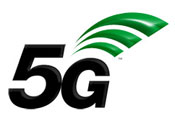 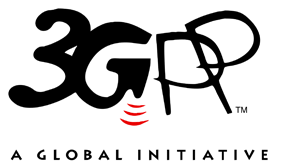 Draft Report from the RAN WG5#102 MeetingAthens, Greece26th February – 1st March 2024v 1.2Chair:					Jacob John, Motorola MobilityMeeting Secretary:		Ingbert Sigovich, ETSI/MCC Project managerVice Chair (SIG sub WG):	Xiaozhong Chen, CATTRF session Chair (RF sub WG):	Pradeep Gowda, Qualcomm IncRF session Secretary:		Amy Tao, Bureau VeritasContents:1	Opening of the meeting	201.1	Welcoming brief by the host	202	Reports	202.1	Live Reports	202.2	General Reports for information	233	Incoming Liaison Statements	234	RAN5 General Issues	244.1	New Work Item proposals - for intro only	244.2	General Discussion Papers	394.2.1	5GS	394.2.2	NR Applicability specifications (Software Implementation)	394.2.3	All other topics	394.3	RAN5 PRDs/Templates	404.4	Meeting schedule for 2024-25	404.5	Tdocs for mid-week joint session	404.5.1	Agenda for mid-week session	404.5.2	RF group docs for WG review/verdict - original A.I. retained	404.5.3	Sig group docs for WG review/verdict - original A.I. retained	414.5.4	Other open issues from joint sessions - original A.I. retained	424.5.5	Other	435	RF Functional Area	435.1	Review action points (fm A.I. 2.1)	435.2	Review incoming LS (fm A.I. 3) & new subject discussion papers	435.3	Open Work Items	435.3.1	REL-16 NR CA and DC; and NR and LTE DC Configurations (UID-830083) NR_CADC_NR_LTE_DC_R16-UEConTest	435.3.1.1	TS 38.508-1	435.3.1.1.1	Test frequencies (Clause 4.3.1)	435.3.1.1.2	Test environment for RF (Clauses 5)	445.3.1.1.3	Test environment for RRM (Clause 7)	445.3.1.1.4	Other clauses / Annexes	445.3.1.2	TS 38.508-2	445.3.1.3	TS 38.521-1	445.3.1.3.1	Tx Requirements (Clause 6)	445.3.1.3.2	Rx Requirements (Clause 7)	475.3.1.3.3	Clauses 1-5 / Annexes	495.3.1.4	TS 38.521-2	495.3.1.4.1	Tx Requirements (Clause 6)	495.3.1.4.2	Rx Requirements (Clause 7)	495.3.1.4.3	Clauses 1-5 / Annexes	495.3.1.5	TS 38.521-3	495.3.1.5.1	Tx Requirements (Clause 6)	495.3.1.5.2	Rx Requirements (Clause 7)	515.3.1.5.3	Clauses 1-5 / Annexes	515.3.1.6	TS 38.521-4	515.3.1.6.1	Conducted Demod Performance and CSI Reporting Requirements (Clauses 5&6)	515.3.1.6.2	Radiated Demod Performance and CSI Reporting Requirements (Clauses 7&8)	515.3.1.6.3	Interworking Demod Performance and CSI Reporting Requirements (Clauses 9&10)	515.3.1.6.4	Clauses 1-4 / Annexes	515.3.1.7	TS 38.522	515.3.1.8	TS 38.533	525.3.1.9	TR 38.903 (NR MU & TT analyses)	525.3.1.10	TR 38.905 (NR Test Points Radio Transmission and Reception)	525.3.1.11	Discussion Papers / Work Plan / TC lists	535.3.2	5G V2X with NR sidelink (UID-880069) 5G_V2X_NRSL_eV2XARC-UEConTest	535.3.2.1	TS 38.508-1	535.3.2.1.1	Test frequencies (Clause 4.3.1)	535.3.2.1.2	Test environment for RF (Clauses 5)	535.3.2.1.3	Test environment for RRM (Clause 7)	535.3.2.1.4	Other clauses / Annexes	535.3.2.2	TS 38.508-2	535.3.2.3	TS 38.509	535.3.2.4	TS 38.521-1	535.3.2.4.1	Tx Requirements (Clause 6)	535.3.2.4.2	Rx Requirements (Clause 7)	555.3.2.4.3	Clauses 1-5 / Annexes	555.3.2.5	TS 38.521-3	555.3.2.5.1	Tx Requirements (Clause 6)	555.3.2.5.2	Rx Requirements (Clause 7)	555.3.2.5.3	Clauses 1-5 / Annexes	555.3.2.6	TS 38.521-4	555.3.2.6.1	V2X Requirements (Clause 11)	555.3.2.6.2	Clauses 1-4 / Annexes	555.3.2.7	TS 38.522	555.3.2.8	TS 38.533	555.3.2.9	TS 36.509	555.3.2.10	TR 38.903 (NR MU & TT analyses)	555.3.2.11	TR 38.905 (NR Test Points Radio Transmission and Reception)	555.3.2.12	Discussion Papers / Work Plan / TC lists	565.3.3	Rel-17 NR CA and DC; and NR and LTE DC Configurations (UID-900056) NR_CADC_NR_LTE_DC_R17-UEConTest	565.3.3.1	TS 38.508-1	565.3.3.1.1	Test frequencies (Clause 4.3.1)	565.3.3.1.2	Test environment for RF (Clauses 5)	575.3.3.1.3	Test environment for RRM (Clause 7)	575.3.3.1.4	Other clauses / Annexes	575.3.3.2	TS 38.508-2	575.3.3.3	TS 38.521-1	595.3.3.3.1	Tx Requirements (Clause 6)	595.3.3.3.2	Rx Requirements (Clause 7)	605.3.3.3.3	Clauses 1-5 / Annexes	635.3.3.4	TS 38.521-2	645.3.3.4.1	Tx Requirements (Clause 6)	645.3.3.4.2	Rx Requirements (Clause 7)	645.3.3.4.3	Clauses 1-5 / Annexes	645.3.3.5	TS 38.521-3	645.3.3.5.1	Tx Requirements (Clause 6)	645.3.3.5.2	Rx Requirements (Clause 7)	645.3.3.5.3	Clauses 1-5 / Annexes	645.3.3.6	TS 38.521-4	655.3.3.6.1	Conducted Demod Performance and CSI Reporting Requirements (Clauses 5&6)	655.3.3.6.2	Radiated Demod Performance and CSI Reporting Requirements (Clauses 7&8)	655.3.3.6.3	Interworking Demod Performance and CSI Reporting Requirements (Clauses 9&10)	655.3.3.6.4	Clauses 1-4 / Annexes	655.3.3.7	TS 38.522	655.3.3.8	TS 38.533	665.3.3.9	TR 38.903 (NR MU & TT analyses)	665.3.3.10	TR 38.905 (NR Test Points Radio Transmission and Reception)	665.3.3.11	Discussion Papers / Work Plan / TC lists	685.3.4	NR-based access to unlicensed spectrum (UID-911003) NR_unlic-UEConTest	685.3.4.1	TS 38.508-1	685.3.4.1.1	Test frequencies (Clause 4.3.1)	685.3.4.1.2	Test environment for RF (Clauses 5)	685.3.4.1.3	Test environment for RRM (Clause 7)	685.3.4.1.4	Other clauses / Annexes	685.3.4.2	TS 38.508-2	685.3.4.3	TS 38.509	695.3.4.4	TS 38.521-1	695.3.4.4.1	Tx Requirements (Clause 6)	695.3.4.4.2	Rx Requirements (Clause 7)	715.3.4.4.3	Clauses 1-5 / Annexes	715.3.4.5	TS 38.521-3	725.3.4.5.1	Tx Requirements (Clause 6)	725.3.4.5.2	Rx Requirements (Clause 7)	725.3.4.5.3	Clauses 1-5 / Annexes	725.3.4.6	TS 38.521-4	725.3.4.6.1	Conducted Demod Performance and CSI Reporting Requirements (Clauses 5&6)	725.3.4.6.2	Radiated Demod Performance and CSI Reporting Requirements (Clauses 7&8)	725.3.4.6.3	Interworking Demod Performance and CSI Reporting Requirements (Clauses 9&10)	725.3.4.6.4	Clauses 1-4 / Annexes	725.3.4.7	TS 38.522	735.3.4.8	TS 38.533	745.3.4.9	TR 38.903 (NR MU & TT analyses)	805.3.4.10	TR 38.905 (NR Test Points Radio Transmission and Reception)	825.3.4.11	Discussion Papers / Work Plan / TC lists	835.3.5	Power Class 2 for EN-DC with x LTE bands + y NR band(s) in DL and with 1 LTE band +1 TDD NR band in UL (either x= 2 / 3 / y=1 or x=1 / 2 / y=2) (UID-930051) ENDC_PC2_R17_xLTE_yNR-UEConTest	835.3.5.1	TS 38.508-2	835.3.5.2	TS 38.521-3	845.3.5.2.2	Rx Requirements (Clause 7)	845.3.5.2.3	Clauses 1-5 / Annexes	855.3.5.3	TS 38.522	855.3.5.4	Discussion Papers / Work Plan / TC lists	855.3.6.	Introduction of FR2 FWA (Fixed Wireless Access) UE with maximum TRP (Total Radiated Power) of 23dBm for band n257 and n258 (UID-950062) NR_FR2_FWA_Bn257_Bn258-UEConTest	855.3.6.1	TS 38.508-1	855.3.6.2	TS 38.508-2	855.3.6.3	TS 38.521-2	855.3.6.3.1	Tx Requirements (Clause 6)	855.3.6.3.2	Rx Requirements (Clause 7)	855.3.6.3.3	Clauses 1-5 / Annexes	855.3.6.4	TS 38.521-4	855.3.6.4.1	Conducted Demod Performance and CSI Reporting Requirements (Clauses 5&6)	855.3.6.4.2	Radiated Demod Performance and CSI Reporting Requirements (Clauses 7&8)	855.3.6.4.3	Interworking Demod Performance and CSI Reporting Requirements (Clauses 9&10)	855.3.6.4.4	Clauses 1-4 / Annexes	855.3.6.5	TS 38.522	855.3.6.6	TS 38.533	855.3.6.7	TR 38.903 (NR MU & TT analyses)	855.3.6.8	TR 38.905 (NR Test Points Radio Transmission and Reception)	855.3.6.9	Discussion Papers / Work Plan / TC lists	855.3.7	NR coverage enhancements (UID-950063) NR_cov_enh-UEConTest	855.3.7.1	TS 38.508-1	855.3.7.2	TS 38.508-2	855.3.7.3	TS 38.521-1	855.3.7.3.1	Tx Requirements (Clause 6)	855.3.7.3.2	Rx Requirements (Clause 7)	865.3.7.3.3	Clauses 1-5 / Annexes	865.3.7.4	TS 38.521-2	865.3.7.4.1	Tx Requirements (Clause 6)	865.3.7.4.2	Rx Requirements (Clause 7)	875.3.7.4.3	Clauses 1-5 / Annexes	875.3.7.5	TS 38.522	875.3.7.6	TR 38.903 (NR MU & TT analyses)	885.3.7.7	TR 38.905 (NR Test Points Radio Transmission and Reception)	885.3.7.8	Discussion Papers / Work Plan / TC lists	895.3.8	Support of reduced capability NR devices (UID-950066) NR_redcap_plus_ARCH-UEConTest	895.3.8.1	TS 38.508-1	895.3.8.2	TS 38.508-2	895.3.8.3	TS 38.521-1	895.3.8.3.1	Tx Requirements (Clause 6)	895.3.8.3.2	Rx Requirements (Clause 7)	895.3.8.3.3	Clauses 1-5 / Annexes	905.3.8.4	TS 38.521-2	905.3.8.4.1	Tx Requirements (Clause 6)	905.3.8.4.2	Rx Requirements (Clause 7)	905.3.8.4.3	Clauses 1-5 / Annexes	905.3.8.5	TS 38.521-4	905.3.8.5.1	Conducted Demod Performance and CSI Reporting Requirements (Clauses 5&6)	905.3.8.5.2	Radiated Demod Performance and CSI Reporting Requirements (Clauses 7&8)	925.3.8.5.3	Interworking Demod Performance and CSI Reporting Requirements (Clauses 9&10)	935.3.8.5.4	Clauses 1-4 / Annexes	935.3.8.6	TS 38.522	935.3.8.7	TS 38.533	955.3.8.8	TR 38.903 (NR MU & TT analyses)	1185.3.8.9	TR 38.905 (NR Test Points Radio Transmission and Reception)	1285.3.8.10	Discussion Papers / Work Plan / TC lists	1285.3.9	NR small data transmissions in INACTIVE state (UID-960072) NR_SmallData_INACTIVE-UEConTest	1285.3.9.1	TS 38.508-1	1285.3.9.2	TS 38.508-2	1285.3.9.3	TS 38.522	1285.3.9.4	TS 38.533	1285.3.9.5	TR 38.903 (NR MU & TT analyses)	1295.3.9.6	Discussion Papers / Work Plan / TC lists	1295.3.10	Solutions for NR to support non-terrestrial networks (NTN) (UID-960074) NR_NTN_solutions_plus_CT-UEConTest	1295.3.10.1	TS 38.508-1	1295.3.10.2	TS 38.508-2	1315.3.10.3	TS 38.509	1315.3.10.4	TS 38.521-5	1315.3.10.5	TS 38.522	1415.3.10.6	TS 38.533	1425.3.10.7	TR 38.903 (NR MU & TT analyses)	1445.3.10.8	TR 38.905 (NR Test Points Radio Transmission and Reception)	1445.3.10.9	Discussion Papers / Work Plan / TC lists	1445.3.11	Further enhancement on NR demodulation performance (UID-960075) NR_demod_enh2-UEConTest	1455.3.11.1	TS 38.508-1	1455.3.11.2	TS 38.508-2	1455.3.11.3	TS 38.521-4	1455.3.11.3.1	Conducted Demod Performance and CSI Reporting Requirements (Clauses 5&6)	1475.3.11.3.2	Radiated Demod Performance and CSI Reporting Requirements (Clauses 7&8)	1485.3.11.3.3	Interworking Demod Performance and CSI Reporting Requirements (Clauses 9&10)	1485.3.11.3.4	Clauses 1-4 / Annexes	1485.3.11.4	TS 38.522	1495.3.11.5	TR 38.903 (NR MU & TT analyses)	1495.3.11.6	TR 38.905 (NR Test Points Radio Transmission and Reception)	1505.3.11.7	Discussion Papers / Work Plan / TC lists	1505.3.12	Further enhancements on MIMO for NR (UID-960079) NR_feMIMO-UEConTest	1505.3.12.1	TS 38.508-1	1505.3.12.2	TS 38.508-2	1505.3.12.3	TS 38.521-4	1515.3.12.3.1	Conducted Demod Performance and CSI Reporting Requirements (Clauses 5&6)	1515.3.12.3.2	Radiated Demod Performance and CSI Reporting Requirements (Clauses 7&8)	1515.3.12.3.3	Interworking Demod Performance and CSI Reporting Requirements (Clauses 9&10)	1515.3.12.3.4	Clauses 1-4 / Annexes	1515.3.12.4	TS 38.522	1515.3.12.5	TS 38.533	1535.3.12.6	TR 38.903 (NR MU & TT analyses)	1535.3.12.7	Discussion Papers / Work Plan / TC lists	1535.3.13	NR support for high speed train scenario in frequency range 2 (FR2) (UID-960080) NR_HST_FR2-UEConTest	1535.3.13.1	TS 38.508-1	1535.3.13.2	TS 38.508-2	1535.3.13.3	TS 38.521-2	1535.3.13.3.1	Tx Requirements (Clause 6)	1535.3.13.3.2	Rx Requirements (Clause 7)	1535.3.13.3.3	Clauses 1-5 / Annexes	1535.3.13.4	TS 38.521-4	1535.3.13.4.1	Conducted Demod Performance and CSI Reporting Requirements (Clauses 5&6)	1535.3.13.4.2	Radiated Demod Performance and CSI Reporting Requirements (Clauses 7&8)	1535.3.13.4.3	Interworking Demod Performance and CSI Reporting Requirements (Clauses 9&10)	1535.3.13.4.4	Clauses 1-4 / Annexes	1535.3.13.5	TS 38.522	1535.3.13.6	TS 38.533	1545.3.13.7	TR 38.903 (NR MU & TT analyses)	1545.3.13.8	TR 38.905 (NR Test Points Radio Transmission and Reception)	1545.3.13.9	Discussion Papers / Work Plan / TC lists	1545.3.14	NR Sidelink Relay (UID-960083) NR_SL_relay-UEConTest	1545.3.14.1	TS 38.508-1	1545.3.14.2	TS 38.508-2	1555.3.14.3	TS 38.521-1	1565.3.14.3.1	Tx Requirements (Clause 6)	1565.3.14.3.2	Rx Requirements (Clause 7)	1565.3.14.3.3	Clauses 1-5 / Annexes	1565.3.14.4	TS 38.522	1565.3.14.5	TS 38.533	1565.3.14.6	TR 38.903 (NR MU & TT analyses)	1565.3.14.7	TR 38.905 (NR Test Points Radio Transmission and Reception)	1565.3.14.8	Discussion Papers / Work Plan / TC lists	1565.3.15	NR Sidelink enhancement (UID-960084) NR_SL_enh-UEConTest	1565.3.15.1	TS 38.508-1	1565.3.15.2	TS 38.508-2	1565.3.15.3	TS 38.521-1	1565.3.15.3.1	Tx Requirements (Clause 6)	1565.3.15.3.2	Rx Requirements (Clause 7)	1565.3.15.3.3	Clauses 1-5 / Annexes	1565.3.15.4	TS 38.522	1565.3.15.5	TS 38.533	1565.3.15.6	TR 38.903 (NR MU & TT analyses)	1565.3.15.7	TR 38.905 (NR Test Points Radio Transmission and Reception)	1565.3.15.8	Discussion Papers / Work Plan / TC lists	1565.3.16	UE power saving enhancements for NR (UID-960086) NR_UE_pow_sav_enh_plus_CT-UEConTest	1565.3.16.1	TS 38.508-1	1565.3.16.2	TS 38.508-2	1565.3.16.3	TS 38.522	1565.3.16.4	TS 38.533	1575.3.16.5	TR 38.903 (NR MU & TT analyses)	1585.3.16.6	Discussion Papers / Work Plan / TC lists	1585.3.17	NR RRM enhancement (UID-960089) NR_RRM_enh-UEConTest	1585.3.17.1	TS 38.508-1	1585.3.17.2	TS 38.508-2	1585.3.17.3	TS 38.522	1585.3.17.4	TS 38.533	1585.3.17.5	TR 38.903 (NR MU & TT analyses)	1645.3.17.6	TR 38.905 (NR Test Points Radio Transmission and Reception)	1655.3.17.7	Discussion Papers / Work Plan / TC lists	1655.3.18	RF requirements enhancement for NR frequency range 1 (FR1) (UID-960090) NR_RF_FR1_enh-UEConTest	1655.3.18.1	TS 38.508-1	1655.3.18.2	TS 38.508-2	1655.3.18.3	TS 38.521-1	1655.3.18.3.1	Tx Requirements (Clause 6)	1655.3.18.3.2	Rx Requirements (Clause 7)	1735.3.18.3.3	Clauses 1-5 / Annexes	1735.3.18.4	TS 38.522	1735.3.18.5	TS 38.533	1745.3.18.6	TR 38.903 (NR MU & TT analyses)	1755.3.18.7	TR 38.905 (NR Test Points Radio Transmission and Reception)	1755.3.18.8	Discussion Papers / Work Plan / TC lists	1765.3.19	Further enhancements of NR RF requirements for frequency range 2 (FR2) (UID-970070) NR_RF_FR2_req_enh2-UEConTest	1765.3.19.1	TS 38.508-1	1765.3.19.2	TS 38.508-2	1765.3.19.3	TS 38.521-2	1765.3.19.3.1	Tx Requirements (Clause 6)	1765.3.19.3.2	Rx Requirements (Clause 7)	1775.3.19.3.3	Clauses 1-5 / Annexes	1785.3.19.4	TS 38.521-3	1785.3.19.4.1	Tx Requirements (Clause 6)	1785.3.19.4.2	Rx Requirements (Clause 7)	1795.3.19.4.3	Clauses 1-5 / Annexes	1795.3.19.5	TS 38.522	1795.3.19.6	TS 38.533	1795.3.19.7	TR 38.903 (NR MU & TT analyses)	1805.3.19.8	TR 38.905 (NR Test Points Radio Transmission and Reception)	1805.3.19.9	Discussion Papers / Work Plan / TC lists	1805.3.20	NR Positioning Enhancements  (UID-970075) NR_pos_enh-UEConTest	1815.3.20.1	TS 38.508-1	1815.3.20.1.1	Test frequencies (Clause 4.3.1)	1815.3.20.1.2	Test environment for RF (Clauses 5)	1815.3.20.1.3	Test environment for RRM (Clause 7)	1815.3.20.1.4	Other clauses / Annexes	1815.3.20.2	TS 37.571-1	1815.3.20.3	TS 37.571-3	1875.3.20.4	TS 37.571-5	1875.3.20.5	TR 38.903 (NR MU & TT analyses)	1885.3.20.6	Discussion Papers / Work Plan / TC lists	1895.3.21	Downlink interruption for NR and EN-DC band combinations to conduct dynamic Tx Switching in Uplink (UID-981033) DL_intrpt_combos_TxSW_R17-UEConTest	1895.3.21.1	TS 38.508-2	1895.3.21.2	TS 38.521-1	1895.3.21.2.1	Tx Requirements (Clause 6)	1895.3.21.2.2	Rx Requirements (Clause 7)	1895.3.21.2.3	Clauses 1-5 / Annexes	1895.3.21.3	TS 38.522	1905.3.21.4	TS 38.533	1905.3.21.5	Discussion Papers / Work Plan / TC lists	1905.3.22	NB-IoT (Narrowband IoT)/eMTC (enhanced Machine Type Communication) core & performance requirements for Non-Terrestrial Networks (NTN) (UID-981034) LTE_NBIOT_eMTC_NTN_req-UEConTest	1905.3.22.1	TS 36.508	1905.3.22.2	TS 36.509	1925.3.22.3	TS 36.521-2	1925.3.22.4	TS 36.521-3	1935.3.22.5	TS 36.521-4	2005.3.22.6	TR 36.903 (E-UTRAN RRM TT analyses)	2055.3.22.7	TR 36.904 (E-UTRAN Radio Reception TT analyses)	2065.3.22.8	TR 36.905 (E-UTRAN Test Points Radio Transmission and Reception )	2065.3.22.9	Discussion Papers / Work Plan / TC lists	2065.3.23	NR and MR-DC measurement gap enhancements (UID-981035) NR_MG_enh-UEConTest	2085.3.23.1	TS 38.508-1	2085.3.23.2	TS 38.508-2	2085.3.23.3	TS 38.522	2085.3.23.4	TS 38.533	2085.3.23.5	TR 38.903 (NR MU & TT analyses)	2105.3.23.6	Discussion Papers / Work Plan / TC lists	2125.3.24	Further Multi-RAT Dual-Connectivity enhancement (UID-991033) LTE_NR_DC_enh2-UEConTest	2125.3.24.1	TS 38.508-1	2125.3.24.2	TS 38.508-2	2125.3.24.3	TS 38.522	2125.3.24.4	TS 38.533	2135.3.24.5	TS 36.508	2135.3.24.6	TR 38.903 (NR MU & TT analyses)	2145.3.24.7	Discussion Papers / Work Plan / TC lists	2145.3.25	Additional NR bands for UL-MIMO in Rel-18 (UID-1000050) NR_bands_UL_MIMO_R18-UEConTest	2145.3.25.1	TS 38.508-1	2145.3.25.2	TS 38.508-2	2145.3.25.3	TS 38.521-1	2155.3.25.3.1	Tx Requirements (Clause 6)	2155.3.25.3.2	Rx Requirements (Clause 7)	2155.3.25.4	TS 38.522	2165.3.25.5	TR 38.905 (NR Test Points Radio Transmission and Reception )	2165.3.25.6	Discussion Papers / Work Plan / TC lists	2165.3.26	High power UE (power class 2) for NR FR1 FDD single band (UID-1000051) HPUE_NR_FR1_FDD_R18-UEConTest	2165.3.26.1	TS 38.508-1	2165.3.26.2	TS 38.508-2	2165.3.26.3	TS 38.521-1	2165.3.26.3.1	Tx Requirements (Clause 6)	2165.3.26.3.2	Rx Requirements (Clause 7)	2165.3.26.3.3	Clauses 1-5 / Annexes	2175.3.26.4	TS 38.522	2175.3.26.5	TR 38.905 (NR Test Points Radio Transmission and Reception )	2175.3.26.6	Discussion Papers / Work Plan / TC lists	2175.3.27	High power UE (power class 1.5) for NR FR1 TDD single band (UID-1000053) HPUE_NR_FR1_TDD_R18-UEConTest	2175.3.27.1	TS 38.508-1	2175.3.27.2	TS 38.508-2	2175.3.27.3	TS 38.521-1	2175.3.27.3.1	Tx Requirements (Clause 6)	2175.3.27.3.2	Rx Requirements (Clause 7)	2185.3.27.3.3	Clauses 1-5 / Annexes	2185.3.27.4	TS 38.522	2195.3.27.5	TR 38.905 (NR Test Points Radio Transmission and Reception )	2195.3.27.6	Discussion Papers / Work Plan / TC lists	2195.3.28	Rel-18 High Power UE for NR CA and DC; and NR and LTE DC Configurations (UID-1000054) HPUE_NR_CADC_NR_LTE_DC_R18-UEConTest	2195.3.28.1	TS 38.508-1	2195.3.28.2	TS 38.508-2	2195.3.28.3	TS 38.521-1	2205.3.28.3.1	Tx Requirements (Clause 6)	2205.3.28.3.2	Rx Requirements (Clause 7)	2205.3.28.3.3	Clauses 1-5 / Annexes	2205.3.28.4	TS 38.521-3	2215.3.28.4.1	Tx Requirements (Clause 6)	2215.3.28.4.2	Rx Requirements (Clause 7)	2215.3.28.4.3	Clauses 1-5 / Annexes	2225.3.28.5	TS 38.522	2235.3.28.6	TR 38.905 (NR Test Points Radio Transmission and Reception )	2235.3.28.7	Discussion Papers / Work Plan / TC lists	2255.3.29	Rel-17 Power Class 2 UE for NR inter-band CA/DC with or without SUL configurations with x (6>=x>2) bands DL and y (y=1 / 2) bands UL (UID-1000056) NR_UE_PC2_R17_CADC_SUL_xBDL_yBUL-UEConTest	2255.3.29.1	TS 38.508-1	2255.3.29.2	TS 38.508-2	2255.3.29.3	TS 38.521-1	2255.3.29.3.1	Tx Requirements (Clause 6)	2255.3.29.3.2	Rx Requirements (Clause 7)	2255.3.29.3.3	Clauses 1-5 / Annexes	2255.3.29.4	TS 38.522	2255.3.29.5	TR 38.905 (NR Test Points Radio Transmission and Reception )	2255.3.29.6	Discussion Papers / Work Plan / TC lists	2255.3.30	Rel-18 NR CA and DC; and NR and LTE DC Configurations (UID-1000057) NR_CADC_NR_LTE_DC_R18-UEConTest	2255.3.30.1	TS 38.508-1	2255.3.30.1.1	Test frequencies (Clause 4.3.1)	2255.3.30.1.2	Test environment for RF (Clauses 5)	2255.3.30.1.3	Test environment for RRM (Clause 7)	2255.3.30.1.4	Other clauses / Annexes	2255.3.30.2	TS 38.508-2	2255.3.30.3	TS 38.521-1	2255.3.30.3.1	Tx Requirements (Clause 6)	2255.3.30.3.2	Rx Requirements (Clause 7)	2255.3.30.3.3	Clauses 1-5 / Annexes	2255.3.30.4	TS 38.521-2	2255.3.30.4.1	Tx Requirements (Clause 6)	2255.3.30.4.2	Rx Requirements (Clause 7)	2255.3.30.4.3	Clauses 1-5 / Annexes	2265.3.30.5	TS 38.521-3	2265.3.30.5.1	Tx Requirements (Clause 6)	2265.3.30.5.2	Rx Requirements (Clause 7)	2265.3.30.5.3	Clauses 1-5 / Annexes	2265.3.30.6	TS 38.521-4	2265.3.30.6.1	Conducted Demod Performance and CSI Reporting Requirements (Clauses 5&6)	2265.3.30.6.2	Radiated Demod Performance and CSI Reporting Requirements (Clauses 7&8)	2265.3.30.6.3	Interworking Demod Performance and CSI Reporting Requirements (Clauses 9&10)	2265.3.30.6.4	Clauses 1-4 / Annexes	2265.3.30.7	TS 38.522	2265.3.30.8	TS 38.533	2275.3.30.9	TR 38.903 (NR MU & TT analyses)	2275.3.30.10	TR 38.905 (NR Test Points Radio Transmission and Reception)	2275.3.30.11	Discussion Papers / Work Plan / TC lists	2275.3.31	New Rel-18 NR licensed bands and extension of existing NR bands (UID-1000058) NR_lic_bands_BW_R18-UEConTest	2275.3.31.1	TS 38.508-1	2275.3.31.1.1	Test frequencies (Clause 4.3.1)	2275.3.31.1.2	Test environment for RF (Clauses 5)	2275.3.31.1.3	Test environment for RRM (Clause 7)	2275.3.31.1.4	Other clauses / Annexes	2275.3.31.2	TS 38.508-2	2275.3.31.3	TS 38.521-1	2275.3.31.3.1	Tx Requirements (Clause 6)	2275.3.31.3.2	Rx Requirements (Clause 7)	2275.3.31.3.3	Clauses 1-5 / Annexes	2275.3.31.4	TS 38.521-2	2275.3.31.4.1	Tx Requirements (Clause 6)	2275.3.31.4.2	Rx Requirements (Clause 7)	2275.3.31.4.3	Clauses 1-5 / Annexes	2275.3.31.5	TS 38.521-3	2275.3.31.5.1	Tx Requirements (Clause 6)	2275.3.31.5.2	Rx Requirements (Clause 7)	2275.3.31.5.3	Clauses 1-5 / Annexes	2275.3.31.6	TS 38.521-4	2275.3.31.6.1	Conducted Demod Performance and CSI Reporting Requirements (Clauses 5&6)	2275.3.31.6.2	Radiated Demod Performance and CSI Reporting Requirements (Clauses 7&8)	2275.3.31.6.3	Interworking Demod Performance and CSI Reporting Requirements (Clauses 9&10)	2285.3.31.6.4	Clauses 1-4 / Annexes	2285.3.31.7	TS 38.521-5	2285.3.31.8	TS 38.533	2285.3.31.9	TS 36.521-4	2285.3.31.10	TR 38.903 (NR MU & TT analyses)	2285.3.31.11	TR 38.905 (NR Test Points Radio Transmission and Reception)	2285.3.31.12	Discussion Papers / Work Plan / TC lists	2285.3.32	High-power UE operation for fixed-wireless/vehicle-mounted use cases in LTE bands and NR bands in Rel-18 (UID-1000059) LTE_NR_HPUE_FWVM_R18-UEConTest	2285.3.32.1	TS 38.508-2	2285.3.32.2	TS 38.521-1	2285.3.32.2.1	Tx Requirements (Clause 6)	2285.3.32.2.2	Rx Requirements (Clause 7)	2295.3.32.2.3	Clauses 1-5 / Annexes	2295.3.32.3	TS 38.522	2295.3.32.4	TS 36.521-1	2295.3.32.5	TS 36.521-2	2295.3.32.6	TR 38.905 (NR Test Points Radio Transmission and Reception)	2295.3.32.7	TR 36.905 (E-UTRAN Test Points Radio Transmission and Reception )	2295.3.32.8	Discussion Papers / Work Plan / TC lists	2295.3.33	Rel-17 LTE CA Configurations (UID-1010051) LTE_CA_R17-UEConTest	2295.3.33.1	TS 36.508	2295.3.33.2	TS 36.521-1	2295.3.33.3	TS 36.521-2	2305.3.33.4	TS 36.521-3	2315.3.33.5	TS 37.571-1	2315.3.33.6	TS 37.571-3	2315.3.33.7	TS 37.571-5	2315.3.33.8	TR 36.903 (E-UTRAN RRM TT analyses)	2315.3.33.9	TR 36.904 (E-UTRAN Radio Reception TT analyses)	2315.3.33.10	TR 36.905 (E-UTRAN Test Points Radio Transmission and Reception )	2315.3.33.11	Discussion Papers / Work Plan / TC lists	2315.3.34	Air-to-ground network for NR (UID-1020087) NR_ATG-UEConTest	2315.3.34.1	TS 38.508-1	2315.3.34.1.1	Test frequencies (Clause 4.3.1)	2315.3.34.1.2	Test environment for RF (Clauses 5)	2315.3.34.1.3	Test environment for RRM (Clause 7)	2325.3.34.1.4	Other clauses / Annexes	2325.3.34.2	TS 38.508-2	2325.3.34.3	TS 38.521-1	2335.3.34.3.1	Tx Requirements (Clause 6)	2335.3.34.3.2	Rx Requirements (Clause 7)	2365.3.34.3.3	Clauses 1-5 / Annexes	2405.3.34.4	TS 38.521-4	2415.3.34.4.1	Conducted Demod Performance and CSI Reporting Requirements (Clauses 5&6)	2415.3.34.4.2	Radiated Demod Performance and CSI Reporting Requirements (Clauses 7&8)	2415.3.34.4.3	Interworking Demod Performance and CSI Reporting Requirements (Clauses 9&10)	2415.3.34.4.4	Clauses 1-4 / Annexes	2415.3.34.5	TS 38.522	2415.3.34.6	TS 38.533	2415.3.34.7	TR 38.905 (NR Test Points Radio Transmission and Reception)	2415.3.34.8	Discussion Papers / Work Plan / TC lists	2425.3.35	4Rx handheld UE for low NR bands (<1GHz) and/or 3Tx for NR inter-band UL Carrier Aggregation (CA) and EN-DC (UID-1020088) 4Rx_low_NR_band_handheld_3Tx_NR_CA_ENDC-UEConTest	2425.3.35.1	TS 38.508-1	2425.3.35.1.1	Test frequencies (Clause 4.3.1)	2425.3.35.1.2	Test environment for RF (Clauses 5)	2425.3.35.1.3	Test environment for RRM (Clause 7)	2425.3.35.1.4	Other clauses / Annexes	2425.3.35.2	TS 38.508-2	2425.3.35.3	TS 38.521-1	2425.3.35.3.1	Tx Requirements (Clause 6)	2425.3.35.3.2	Rx Requirements (Clause 7)	2435.3.35.3.3	Clauses 1-5 / Annexes	2435.3.35.4	TS 38.521-3	2435.3.35.4.1	Tx Requirements (Clause 6)	2435.3.35.4.2	Rx Requirements (Clause 7)	2435.3.35.5	TS 38.522	2435.3.35.5.3	Clauses 1-5 / Annexes	2435.3.35.6	TR 38.905 (NR Test Points Radio Transmission and Reception)	2435.3.35.7	Discussion Papers / Work Plan / TC lists	2435.3.36	Enhanced Test Methods for FR2 NR UEs FS_FR2_enhTestMethods (RAN4 Study Item)	2445.3.36.1	Discussion Papers / Work Plan to track adoption of the TR 38.884 outcomes into RAN5 test specifications	2445.4.1	TS 38.508-1	2445.4.1.1	Test frequencies (Clause 4.3.1)	2445.4.1.2	Test environment for RF (Clauses 5)	2475.4.1.3	Test environment for RRM (Clause 7)	2485.4.1.4	Other clauses / Annexes	2495.4.2	TS 38.508-2	2505.4.3	TS 38.509	2515.4.4	TS 38.521-1	2515.4.4.1	Tx Requirements (Clause 6)	2515.4.4.2	Rx Requirements (Clause 7)	2575.4.4.3	Clauses 1-5 / Annexes	2615.4.5	TS 38.521-2	2625.4.5.1	Tx Requirements (Clause 6)	2625.4.5.2	Rx Requirements (Clause 7)	2645.4.5.3	Clauses 1-5 / Annexes	2655.4.6	TS 38.521-3	2665.4.6.1	Tx Requirements (Clause 6)	2665.4.6.2	Rx Requirements (Clause 7)	2695.4.6.3	Clauses 1-5 / Annexes	2715.4.7	TS 38.521-4	2725.4.7.1	Conducted Demod Performance and CSI Reporting Requirements (Clauses 5&6)	2725.4.7.2	Radiated Demod Performance and CSI Reporting Requirements (Clauses 7&8)	2735.4.7.3	Interworking Demod Performance and CSI Reporting Requirements (Clauses 9&10)	2745.4.7.4	Clauses 1-4 / Annexes	2745.4.8	TS 38.521-5	2765.4.9	TS 38.522	2765.4.10	TS 38.533	2785.4.10.1	EN-DC with all NR cells in FR1 (Clause 4)	2785.4.10.2	NE-DC with all NR cells in FR1 (Clause 4A)	2815.4.10.3	EN-DC with at least 1 NR Cell in FR2 (Clause5)	2815.4.10.4	NR Standalone in FR1 (Clause 6)	2845.4.10.5	NR standalone with at least one NR cell in FR2 (Clause7)	2865.4.10.6	E-UTRA – NR Inter-RAT with E-UTRA serving cell (Clause 8)	2865.4.10.7	Clauses 1-3 / Annexes	2865.4.11	TS 38.551	2895.4.12	TS 38.561	2925.4.13	TS 36.508	2945.4.14	TS 36.521-3	2945.4.15	TS 37.571-1	2945.4.16	TS 37.571-3	2945.4.17	TS 37.571-5	2945.4.18	TR 38.903 (NR MU & TT analyses)	2945.4.19	TR 38.905 (NR Test Points Radio Transmission and Reception )	2965.4.20	Discussion Papers / Work Plan / TC lists	2985.5	Routine Maintenance for LTE only TEIx_Test	3075.5.1	LTE RF	3075.5.1.1	TS 36.508	3075.5.1.2	TS 36.509	3075.5.1.3	TS 36.521-1	3075.5.1.3.1	Tx Requirements (Clause 6)	3075.5.1.3.2	Rx Requirements (Clause 7)	3075.5.1.3.3	Clauses 1-5 / 8-10 / Annexes	3105.5.1.4	TS 36.521-2	3105.5.1.5	TS 36.521-3	3115.5.1.6	RRM Test & Radio Reception Test Tolerances	3115.5.1.6.1	TR 36.903 (E-UTRAN RRM TT analyses)	3115.5.1.6.2	TR 36.904 (E-UTRAN Radio Reception TT analyses)	3115.5.1.6.3	TR 36.905 (E-UTRAN Test Points Radio Transmission and Reception )	3115.5.1.7	TS 34.121-1	3115.5.1.8	TS 34.121-2	3115.5.1.9	TS 34.122	3115.5.1.10	TS 34.108	3115.5.1.11	TR 34.902 (UTRAN RRM Test Tolerance analyses)	3115.5.1.12	Discussion Papers / Work Plan / TC lists	3115.6	Other Routine Maintenance TEIx_Test	3115.6.1	TS 34.108	3115.6.2	TS 34.121-1 All sections other than annexes	3115.6.3	TS 34.121-1 Annexes only	3115.6.4	TS 34.121-2	3115.6.5	TS 34.122	3115.6.6	TS 34.171	3115.6.7	TS 34.172	3115.6.8	TS 34.114	3115.6.9	TS 37.571-1	3115.6.10	TS 37.571-3	3115.6.11	TS 37.571-5	3115.6.12	TS 51.010-1 (RF/Performance)	3115.6.13	TS 51.010-2 (RF/Performance)	3125.6.14	TS 51.010-7 (RF/Performance)	3125.6.15	TS 37.544	3125.6.16	TR 37.901	3125.6.17	TR 37.901-5	3125.6.18	TR 38.918	3135.6.19	Discussion Papers / Work Plan / TC lists	3135.7	Outgoing liaison statements for provisional approval	3135.8	AOB	3156	Signalling Protocol Functional Area	3156.1	Review action points (fm A.I. 2.1)	3156.2	Review incoming LS (fm A.I. 3) & new subject discussion papers	3156.3	Open Work Items	3166.3.1	REL-16 NR CA and DC; and NR and LTE DC Configurations (UID-830083)  NR_CADC_NR_LTE_DC_R16-UEConTest	3166.3.1.1	TS 38.508-1	3166.3.1.2	TS 38.508-2	3176.3.1.3	TS 38.523-1	3176.3.1.4	TS 38.523-2	3176.3.1.5	TS 38.523-3	3176.3.1.6	Discussion Papers / Work Plan / TC lists	3176.3.2	5G V2X with NR sidelink (UID-880069)  5G_V2X_NRSL_eV2XARC-UEConTest	3176.3.2.1	TS 38.508-1	3176.3.2.2	TS 38.508-2	3186.3.2.3	TS 38.509	3186.3.2.4	TS 38.523-1	3186.3.2.5	TS 38.523-2	3186.3.2.6	TS 38.523-3	3196.3.2.7	TS 36.509	3206.3.2.8	TS 37.571-4	3206.3.2.9	Discussion Papers / Work Plan / TC lists	3206.3.3	Rel-17 NR CA and DC; and NR and LTE DC Configurations (UID-900056) NR_CADC_NR_LTE_DC_R17-UEConTest	3206.3.3.1	TS 38.508-1	3206.3.3.2	TS 38.508-2	3206.3.3.3	TS 38.523-1	3206.3.3.4	TS 38.523-2	3206.3.3.5	TS 38.523-3	3206.3.3.6	Discussion Papers / Work Plan / TC lists	3206.3.4	NR-based access to unlicensed spectrum (UID-911003) NR_unlic-UEConTest	3206.3.4.1	TS 38.508-1	3206.3.4.2	TS 38.508-2	3206.3.4.3	TS 38.509	3206.3.4.4	TS 38.523-1	3206.3.4.5	TS 38.523-2	3216.3.4.6	TS 38.523-3	3216.3.4.7	Discussion Papers / Work Plan / TC lists	3226.3.5.	NR coverage enhancements (UID-950063) NR_cov_enh-UEConTest	3226.3.5.1	TS 38.508-1	3226.3.5.2	TS 38.508-2	3226.3.5.3	TS 38.523-1	3226.3.5.4	TS 38.523-2	3226.3.5.5	TS 38.523-3	3226.3.5.6	Discussion Papers / Work Plan / TC lists	3226.3.6	Support of reduced capability NR devices (UID-950066) NR_redcap_plus_ARCH-UEConTest	3226.3.6.1	TS 38.508-1	3226.3.6.2	TS 38.508-2	3226.3.6.3	TS 38.523-1	3226.3.6.4	TS 38.523-2	3246.3.6.6	TS 34.229-2	3246.3.6.7	Discussion Papers / Work Plan / TC lists	3246.3.7	NR small data transmissions in INACTIVE state (UID-960072) NR_SmallData_INACTIVE-UEConTest	3276.3.7.1	TS 38.508-1	3276.3.7.2	TS 38.508-2	3276.3.7.3	TS 38.523-1	3276.3.7.4	TS 38.523-2	3296.3.7.5	TS 38.523-3	3296.3.7.6	Discussion Papers / Work Plan / TC lists	3296.3.8	Solutions for NR to support non-terrestrial networks (NTN) (UID-960074) NR_NTN_solutions_plus_CT-UEConTest	3296.3.8.1	TS 38.508-1	3296.3.8.2	TS 38.508-2	3306.3.8.3	TS 38.509	3316.3.8.4	TS 38.523-1	3316.3.8.5	TS 38.523-2	3346.3.8.6	TS 38.523-3	3366.3.8.7	Discussion Papers / Work Plan / TC lists	3366.3.9	Enhancement of Private Network Support for NG-RAN including CT aspects (UID-960076) NG_RAN_PRN_enh_plus_CT-UEConTest	3366.3.9.1	TS 38.508-1	3366.3.9.2	TS 38.508-2	3366.3.9.3	TS 38.523-1	3376.3.9.4	TS 38.523-2	3406.3.9.5	TS 38.523-3	3426.3.9.6	Discussion Papers / Work Plan / TC lists	3426.3.10	Further enhancements on MIMO for NR (UID-960079) NR_feMIMO-UEConTest	3426.3.10.1	TS 38.508-1	3426.3.10.2	TS 38.508-2	3426.3.10.3	TS 38.523-1	3426.3.10.4	TS 38.523-2	3426.3.10.5	TS 38.523-3	3426.3.10.6	Discussion Papers / Work Plan / TC lists	3426.3.11	NR Sidelink Relay (UID-960083) NR_SL_relay-UEConTest	3426.3.11.1	TS 38.508-1	3426.3.11.2	TS 38.508-2	3446.3.11.3	TS 38.523-1	3456.3.11.4	TS 38.523-2	3456.3.11.5	TS 38.523-3	3456.3.11.6	Discussion Papers / Work Plan / TC lists	3456.3.12	NR Sidelink enhancement (UID-960084) NR_SL_enh-UEConTest	3456.3.12.1	TS 38.508-1	3456.3.12.2	TS 38.508-2	3456.3.12.3	TS 38.523-1	3456.3.12.4	TS 38.523-2	3456.3.12.5	TS 38.523-3	3456.3.12.6	Discussion Papers / Work Plan / TC lists	3456.3.13	UE power saving enhancements for NR (UID-960086) NR_UE_pow_sav_enh_plus_CT-UEConTest	3456.3.13.1	TS 38.508-1	3456.3.13.2	TS 38.508-2	3456.3.13.3	TS 38.523-1	3466.3.13.4	TS 38.523-2	3476.3.13.5	TS 38.523-3	3476.3.13.6	Discussion Papers / Work Plan / TC lists	3476.3.14	NB-IoT/eMTC support for Non-Terrestrial Networks (NTN) including EPS aspects (UID-960087) LTE_NBIOT_eMTC_NTN_plus_EPS-UEConTest	3476.3.14.1	TS 36.508	3476.3.14.2	TS 36.523-1	3496.3.14.3	TS 36.523-2	3516.3.14.4	TS 36.523-3	3526.3.14.5	Discussion Papers / Work Plan / TC lists	3526.3.15	NR QoE management and optimizations for diverse services (UID-970072) NR_QoE-UEConTest	3546.3.15.1	TS 38.508-1	3546.3.15.2	TS 38.508-2	3546.3.15.3	TS 38.523-1	3546.3.15.4	TS 38.523-2	3546.3.15.5	TS 38.523-3	3546.3.15.6	Discussion Papers / Work Plan / TC lists	3546.3.16	User Plane Integrity Protection support for EPC connected architectures (incl. CT/SA aspects) (UID-970074) UPIP_SEC_LTE-RAN-UEConTest	3546.3.16.1	TS 38.508-1	3546.3.16.2	TS 38.508-2	3546.3.16.3	TS 38.523-1	3546.3.16.4	TS 38.523-2	3566.3.16.5	TS 38.523-3	3576.3.16.6	Discussion Papers / Work Plan / TC lists	3576.3.17	NR Positioning Enhancements (UID-970075) NR_pos_enh-UEConTest	3576.3.17.1	TS 38.508-1	3576.3.17.2	TS 37.571-2	3576.3.17.3	TS 37.571-3	3576.3.17.4	TS 37.571-4	3576.3.17.5	TS 37.571-5	3576.3.17.6	Discussion Papers / Work Plan / TC lists	3576.3.18	Protocol enhancements for Mission Critical Services for Rel-16 (MCPTT / MCVideo / MCData) (UID – 970077) MCProtoc16_enh2MCPTT_eMCData2-ConTest	3576.3.18.1	TS 36.579-1	3576.3.18.2	TS 36.579-2	3586.3.18.3	TS 36.579-3	3586.3.18.4	TS 36.579-4	3586.3.18.5	TS 36.579-5	3596.3.18.6	TS 36.579-6	3596.3.18.7	TS 36.579-7	3616.3.18.8	TS 36.579-8 (pCRs only)	3626.3.18.9	TS 36.579-9 (pCRs only)	3626.3.18.10	Discussion Papers / Work Plan / TC lists	3636.3.19	NB-IoT (Narrowband IoT)/eMTC (enhanced Machine Type Communication) core & performance requirements for Non-Terrestrial Networks (NTN) (UID-981034) LTE_NBIOT_eMTC_NTN_req-UEConTest	3636.3.19.1	TS 36.508	3636.3.19.2	TS 36.509	3636.3.19.3	TS 36.523-2	3636.3.19.4	TS 36.523-3	3636.3.19.5	Discussion Papers / Work Plan / TC lists	3636.3.20	Further Multi-RAT Dual-Connectivity enhancement (UID-991033) LTE_NR_DC_enh2-UEConTest	3636.3.20.1	TS 38.508-1	3636.3.20.2	TS 38.508-2	3636.3.20.3	TS 38.523-1	3636.3.20.4	TS 38.523-2	3646.3.20.5	TS 38.523-3	3656.3.20.6	TS 36.508	3656.3.20.7	Discussion Papers / Work Plan / TC lists	3656.3.21	Support of Uncrewed Aerial Systems Connectivity / Identification / and Tracking (UID-991034) ID_UAS-UEConTest	3656.3.21.1	TS 38.508-1	3656.3.21.2	TS 38.508-2	3656.3.21.3	TS 38.523-1	3656.3.21.4	TS 38.523-2	3666.3.21.5	TS 38.523-3	3666.3.21.6	TS 36.508	3666.3.21.7	TS 36.523-1	3666.3.21.8	TS 36.523-2	3686.3.21.9	TS 36.523-3	3686.3.21.10	Discussion Papers / Work Plan / TC lists	3686.3.22	IMS voice service support and network usability guarantee for UE’s E-UTRA capability disabled scenario in 5GS (UID-1000052) ING_5GS-UEConTest	3686.3.22.1	TS 38.508-1	3686.3.22.2	TS 38.508-2	3686.3.22.3	TS 38.523-1	3686.3.22.4	TS 38.523-2	3696.3.22.5	TS 38.523-3	3716.3.22.6	Discussion Papers / Work Plan / TC lists	3716.3.23	IMS Data Channel (UID-1000055) IMSProtoc17_dataCH-UEContest	3716.3.23.1	TS 36.508	3716.3.23.2	TS 36.509	3716.3.23.3	TS 38.508-1	3716.3.23.4	TS 38.509	3716.3.23.5	TS 34.229-1	3716.3.23.6	TS 34.229-2	3716.3.23.7	TS 34.229-3	3716.3.23.8	TS 34.229-5	3716.3.23.9	Discussion Papers / Work Plan / TC lists	3716.3.24	Rel-18 NR CA and DC; and NR and LTE DC Configurations (UID-1000057) NR_CADC_NR_LTE_DC_R18-UEConTest	3716.3.24.1	TS 38.508-1	3716.3.24.2	TS 38.508-2	3716.3.24.3	TS 38.523-1	3716.3.24.4	TS 38.523-2	3716.3.24.5	TS 38.523-3	3716.3.24.6	Discussion Papers / Work Plan / TC lists	3716.3.25	New Rel-18 NR licensed bands and extension of existing NR bands (UID-1000058) NR_lic_bands_BW_R18-UEConTest	3716.3.25.1	TS 38.523-3	3716.3.25.2	Discussion Papers / Work Plan / TC lists	3716.3.26	Access Traffic Steering / Switch and Splitting support in the 5G system architecture; Phase 2 (UID-1010050) ATSSS_Ph2-UEConTest	3716.3.26.1	TS 38.508-1	3716.3.26.2	TS 38.508-2	3726.3.26.3	TS 38.523-1	3726.3.26.4	TS 38.523-2	3746.3.26.5	TS 38.523-3	3756.3.26.6	Discussion Papers / Work Plan / TC lists	3756.3.27	Rel-17 LTE CA Configurations (UID-1010051) LTE_CA_R17-UEConTest	3756.3.27.1	TS 36.508	3756.3.27.2	TS 36.523-1	3756.3.27.3	TS 36.523-2	3756.3.27.4	TS 36.523-3	3766.3.27.5	Discussion Papers / Work Plan / TC lists	3766.3.28	Signal level Enhanced Network Selection (UID-1010052) SENSE-UEContest	3766.3.28.1	TS 36.508	3766.3.28.2	TS 36.523-1	3766.3.28.3	TS 36.523-2	3786.3.28.4	TS 36.523-3	3796.3.28.5	Discussion Papers / Work Plan / TC lists	3796.4	Routine Maintenance for TS 38 Series TEIx_Test	3796.4.1	TS 38.508-1	3796.4.1.1	Generic Procedures and Test Procedures (Clauses 4.5 / 4.5A & 4.9)	3796.4.1.2	Default NG-RAN RRC messages and IEs (Clause 4.6)	3806.4.1.3	Default 5GC NAS messages and IEs (Clause 4.7)	3876.4.1.4	Test environment for SIG (Clause 6)	3876.4.1.5	Other clauses / Annexes	3886.4.2	TS 38.508-2	3896.4.3	TS 38.509	3906.4.4	TS 38.523-1	3916.4.4.1	Clauses 1 - 5	3916.4.4.2	Idle Mode (Clause 6)	3916.4.4.3	Layer 2	3956.4.4.3.1	NR Layer 2	3956.4.4.3.1.1	Common Test Case Specific Values for Layer 2 (Clause 7.1.0)	3956.4.4.3.1.2	MAC	3956.4.4.3.1.3	RLC	3996.4.4.3.1.4	PDCP	3996.4.4.3.1.5	SDAP	3996.4.4.4	RRC	3996.4.4.4.1	NR RRC	3996.4.4.4.1.1	RRC Connection Management Procedures (clause 8.1.1)	3996.4.4.4.1.2	RRC Reconfiguration (clause 8.1.2)	4006.4.4.4.1.3	RRC Measurement Configuration Control and Reporting (clause 8.1.3)	4016.4.4.4.1.4	RRC Handover (clause 8.1.4)	4016.4.4.4.1.5	RRC Others (clause 8.1.5)	4026.4.4.4.1.6	RRC SON and MDT support for NR (clause 8.1.6)	4046.4.4.4.1.7	RRC Non-public networks (clause 8.1.7)	4066.4.4.4.2	MR-DC RRC	4066.4.4.4.2.1	RRC UE Capability / Others (clause 8.2.1)	4066.4.4.4.2.2	RRC Radio Bearer (clause 8.2.2)	4076.4.4.4.2.3	RRC Measurement / Handovers (clause 8.2.3)	4076.4.4.4.2.4	RRC Carrier Aggregation (clause 8.2.4)	4076.4.4.4.2.5	RRC Reconfiguration / Radio Link Failure (clause 8.2.5)	4086.4.4.4.2.6	RRC Others (clause 8.2.6)	4086.4.4.4.2.7	RRC Resume (clause 8.2.7)	4086.4.4.5	5GS Mobility Management	4086.4.4.5.1	MM Primary authentication and key agreement (clause 9.1.1)	4086.4.4.5.2	MM Security mode control / Identification & Generic UE configuration update (clauses 9.1.2 / 9.1.3 & 9.1.4)	4086.4.4.5.3	MM Registration & De-registration (clauses 9.1.5 & 9.1.6)	4096.4.4.5.4	MM Service Request (clause 9.1.7)	4096.4.4.5.5	MM SMS Over NAS (clause 9.1.8)	4096.4.4.5.6	RACS (clause 9.1.9)	4096.4.4.5.7	MM Network slice-specific authentication and authorization (clause 9.1.10)	4106.4.4.5.8	MM SNPN(clause 9.1.11)	4106.4.4.5.9	MM NSAC/NSSRG(clauses 9.1.12 & 9.1.13)	4106.4.4.6	5GS Non-3GPP Access Mobility Management (clause 9.2)	4106.4.4.7	5GS Inter-system Mobility (clause 9.3)	4106.4.4.8	5GS Session Management	4106.4.4.8.1	SM PDU session authentication and authorization (clause 10.1.1)	4106.4.4.8.2	SM Network-requested PDU session modification & release (clauses 10.1.2 & 10.1.3)	4106.4.4.8.3	SM UE-requested PDU session establishment / modification & release (clauses 10.1.4 / 10.1.5 & 10.1.6)	4106.4.4.8.4	SM NSAC (clauses 10.1.8)	4106.4.4.9	EN-DC Session Management (clause 10.2)	4116.4.4.10	5GS Non-3GPP Access & ATSS Session Management (clauses 10.3 & 10.4)	4116.4.4.11	5GS Multilayer and Services	4116.4.4.11.1	EPS Fallback (clause 11.1)	4116.4.4.11.2	5G-SRVCC (clause 11.2)	4126.4.4.11.3	Unified Access Control (UAC) (clause 11.3)	4126.4.4.11.4	Emergency Services (clause 11.4)	4136.4.4.11.5	eCall over IMS (clause 11.5)	4156.4.4.11.6	3GPP PS Data Off (clause 11.6)	4156.4.4.11.7	Inter-system mobility between untrusted Non-3GPP and 3GPP system (clause 11.8)	4156.4.4.11.8	MBS (clause 14)	4166.4.5	TS 38.523-2	4196.4.6	TS 38.523-3	4206.4.7	Discussion Papers / Work Plan / TC lists	4206.5	Routine Maintenance for TS 36 Series TEIx_Test	4236.5.1	Routine Maintenance for TS 36.508	4236.5.2	Routine Maintenance for TS 36.509	4236.5.3	Routine Maintenance for TS 36.523-1	4236.5.3.1	Idle Mode	4236.5.3.2	Layer 2	4236.5.3.2.1	MAC	4236.5.3.2.2	RLC	4236.5.3.2.3	PDCP	4236.5.3.3	RRC	4236.5.3.3.1	RRC Part 1 (clauses 8.1 and 8.5)	4236.5.3.3.2	RRC Part 2 (clause 8.2) /	4256.5.3.3.3	RRC Part 3 (clause 8.3)	4256.5.3.3.4	Inter-RAT (clauses 8.4 & 8.4A)	4256.5.3.3.5	RRC LTE MDT (clause 8.6)	4256.5.3.3.6	RRC ANR for UTRAN (clause 8.7)	4256.5.3.4	EPS Mobility Management	4256.5.3.5	EPS Session Management	4266.5.3.6	General Tests	4266.5.3.7	Interoperability Radio Bearers	4276.5.3.8	Multilayer Procedures	4276.5.3.9	PWS - ETWS / CMAS	4276.5.3.10	Non-3GPP	4276.5.3.11	Others (TS 36.523-1 clauses not covered by other AIs under AI 6.5.3 / e.g. eMBMS / Home (e)NB / MBMS in LTE / D2D / SC-PTM / NB-IoT / CIoT...)	4276.5.4	Routine Maintenance for TS 36.523-2	4286.5.5	Routine Maintenance for TS 36.523-3	4296.5.6	Discussion Papers / Work Plan / TC lists	4296.6	Other Maintenance TEIx_Test	4316.6.1	Routine Maintenance for TS 34.108	4316.6.2	Routine Maintenance for TS 34.109	4316.6.3	Routine Maintenance for TS 34.123	4316.6.3.1	TS 34.123-1	4316.6.3.2	TS 34.123-2	4316.6.3.3	TS 34.123-3	4316.6.4	Discussion Papers / Work Plan / TC lists	4326.6.6	Routine Maintenance for TS 34.229	4326.6.6.1	TS 34.229-1	4326.6.6.2	TS 34.229-2	4326.6.6.3	TS 34.229-3	4326.6.6.4	TS 34.229-4	4326.6.6.5	TS 34.229-5	4326.6.6.6	Discussion Papers / Work Plan / TC lists	4356.6.7	Routine Maintenance for TS 37.571	4366.6.7.1	TS 37.571-2	4366.6.7.2	TS 37.571-3	4376.6.7.3	TS 37.571-4	4376.6.7.4	TS 37.571-5	4376.6.7.5	Discussion Papers / Work Plan / TC lists	4376.6.8	Routine Maintenance for TS 51.010	4376.6.8.1	TS 51.010-1 (Signalling)	4376.6.8.2	TS 51.010-2 (Signalling)	4386.6.8.3	TS 51.010-5 (Signalling)	4386.6.8.4	TS 51.010-7 (Signalling)	4396.6.8.5	Discussion Papers / Work Plan / TC list & CR summary	4396.6.9	Routine Maintenance for TS 36.579	4396.6.9.1	TS 36.579-1	4396.6.9.2	TS 36.579-2	4416.6.9.3	TS 36.579-3	4446.6.9.4	TS 36.579-4	4446.6.9.5	TS 36.579-5	4446.6.9.6	TS 36.579-6	4446.6.9.7	TS 36.579-7	4456.6.9.8	Other Specs	4456.6.9.9	Discussion Papers / Work Plan / TC lists	4456.7	Outgoing liaison statements for provisional approval	4456.8	AOB	4457	Closing Joint Session	4457.1	Agenda for closing session	4457.2	Pointer CRs	4467.3	Open Issues	4467.3.1	RF group docs still requiring WG verdict/confirmation - original A.I. retained	4467.3.2	Sig group docs still requiring WG verdict/confirmation - original A.I. retained	4467.3.3	Other open issues from joint sessions - original A.I. retained	4467.3.4	Other	4467.4	iWD/PRD Updates	4467.4.1	iWD-003: Record of RAN5 owned test cases not ready for RAN5 agreement or verifiable on one UE only	4467.4.2	PRD17: Guidance to using Work Item Codes with RAN5 test cases	4467.4.3	PRD20: Status updates E-UTRA CA	4467.4.4	PRD21: Status Updates and Completion Declaration Statements (CDS) for NR bands / NR band CBW extensions / 5G NR CADC configurations for PC3 / PC1.5 and PC2	4477.4.5	Other PRD updates	4507.5	Work Items/ Study Items	4507.5.1	Final version of Work Item Proposals	4507.5.2	Active Work Items/ Study Item: work plans (wp) / status reports (sr) / Work Item Descriptions (wid)	4547.5.3	Work Plan updates of recently closed work items	4687.6	Docs still needing agreement/endorsement/approval (e.g. Outgoing LS / Reports / New Specs / Info for certification bodies etc.)	4697.7	Confirmation of Future RAN5 Matters	4717.8	AOB	472Annex A: Contribution documents and status	473A1: List of TDocs	473A2: Tdoc decision timing	529Annex B: List of change requests	530Annex C: Lists of liaisons	587C1: Incoming liaison statements	587C2: Outgoing liaison statements	587Annex D: List of agreed/approved new and revised Work Items	588Annex E: List of draft Technical Specifications and Reports	589Annex F: List of action items	590Annex G: List of decisions	591Annex H: List of participants	592Annex I: List of future meetings	5931	Opening of the meeting1.1	Welcoming brief by the hostR5-240001	Agenda - opening session					Type: agenda		For: Information
					Source: WG ChairmanDiscussion: The RAN5 Chair Mr. Jacob John welcomed all delegates to the RAN5#102 meeting in Athens, Greece.Then the RAN5 Chair reminded:Reminder for IPR declarationI draw your attention to your obligations under the 3GPP Partner Organizations’ IPR policies. Every Individual Member organization is obliged to declare to the Partner Organization or Organizations of which it is a member any IPR owned by the Individual Member or any other organization which is or is likely to become essential to the work of 3GPP.Delegates are asked to take note that they are thereby invited:•	to investigate whether their organization or any other organization owns IPRs which were, or were likely to become Essential in respect of the work of 3GPP.•	to notify their respective Organizational Partners of all potential IPRs, e.g., for ETSI, by means of the IPR Information Statement and the Licensing declaration forms (e.g. see the ETSI IPR forms http://webapp.etsi.org/Ipr/).Antitrust Guidance“I also draw your attention to the fact that 3GPP activities are subject to all applicable antitrust and competition laws and that compliance with said laws is therefore required of any participant of this TSG/WG meeting including the Chairman and Vice Chairman. In case of question I recommend that you contact your legal counsel.The leadership shall conduct the present meeting with impartiality and in the interests of 3GPP.Furthermore, I would like to remind you that timely submission of work items in advance of TSG/WG meetings is important to allow for full and fair consideration of such matters.”http://www.3gpp.org/about-3gpp/legal-matters/21-3gpp-calendar/1616-statement-of-antitrust-complianceThen Vodafone explained on behalf of the host the practicalities.Then the new delgates from FirstNet, China Telecom, .. introduced themselves or were introduced.Decision: 		The document was approved.R5-240004	RAN5#102 Session Programme					Type: agenda		For: Information
					Source: WG ChairmanDecision: 		The document was noted.2	Reports2.1	Live ReportsR5-240005	RAN5 Leadership Team					Type: other		For: Information
					Source: WG ChairmanDecision: 		The document was noted.R5-240006	RAN5#101 WG Minutes					Type: report		For: Approval
					Source: ETSI SecretariatDecision: 		The document was approved.R5-240007	RAN5#101 WG Action Points					Type: report		For: Information
					Source: ETSI SecretariatDecision: 		The document was noted.R5-240008	Latest RAN Plenary notes					Type: report		For: Information
					Source: WG ChairmanDecision: 		The document was noted.R5-240009	Latest RAN Plenary draft Report					Type: report		For: Information
					Source: WG ChairmanDecision: 		The document was noted.R5-240010	Post Plenary Active Work Item update					Type: other		For: Information
					Source: ETSI SecretariatDecision: 		The document was noted.R5-240526	MCC TF160 Status Report					Type: report		For: Approval
					Source: MCC TF160Abstract: Test models & system interface design
Progress at TTCN Workshop #64 (8th Feb’24):Test Models – 5G:Rel-15: Endorsed updating the sequence of NR-DC inter-cell PSCell change. Rel-16: eMIMO: Endorsed ASP updates to handle up to two CoresetPoolIndex. NR-U: Endorsed initial Test Models & ASP updates to support shared spectrum access.Rel-17: NR coverage enhancements: Endorsed ASP updates to add support of RA Msg3 repetitions & retransmissions. MUSIM: endorsed new MMI command for MUSIM UE Assistance Information.Prose CRs to TS 38.523-3 submitted at RAN5#102 for the above.TTCN development 
Progress for period: Dec’23 to Feb’24:Completed: 5G Rel-16: MR-DC & NR CA enhancements5G Rel-17: NR IIoT & URLLC enhancementsNR RAN slicing enhancementsNR UE power saving enhancementsProgressed 5G: 5G Rel-16: Redirection with MPS indication5G Rel-17: RedCapNR Multi-SIM (MUSIM)Non-public networks (NPN) enhancementsSON/MDT enhancementsEN-DC user-plane integrity protection (UPIP)Started: 5G Rel-17: IMS voice & NW usability no E-UTRA in 5GSProgressed 4G: NB-IoT:Rel-17 non-terrestrial networks (NTN) GSOMission Critical:Rel-16 MCPTT / MCVideo / MCData over LTETTCN funding 2024Status:2024 workload is estimated at 101 person-months (pm), see previous slides. PCG#51/OP#50 approved the 3GPP funding of 58 pm for 2024 TTCN tasks. CTIA/PTCRB and GCF have agreed to continue TF160 financial support in 2024.3GPP companies / 3GPP MRPs committed to provide 19 pm as voluntary contributions for 2024 TTCN development. Total resources of 97 pm  estimated funding gap of 4 pm.TTCN deliveries and baseline
2024 schedule:One TTCN-2 full delivery (FDD) and five TTCN-3 full deliveries. Type definitions baseline upgrade to 3GPP Release 18 required in 2024: Rel-18 Stage3 freeze planned by 3GPP in March 2024.Rel-18 ASN.1 freeze planned by 3GPP in June 2024.Decision: 		The document was revised to R5-241458.2.2	General Reports for informationR5-240011	RAN5 SR to RP#102					Type: report		For: Information
					Source: WG ChairmanDecision: 		The document was noted.R5-240012	TF160 SR to RP#102					Type: report		For: Information
					Source: WG ChairmanDecision: 		The document was noted.R5-241182	GCF 3GPP TCL after GCF CAG#77					Type: report		For: Information
					Source: EricssonDecision: 		The document was noted.3	Incoming Liaison StatementsR5-240017	Reply LS on frequencyInfo for NR SL RSRP measurements					Type: LS in		For: Information
					Original outgoing LS: R2-2313618, to TSG RAN WG5, cc TSG RAN WG1, TSG RAN WG4
					Source: TSG WG RAN2Abstract: RAN2 thanks RAN5 for the LS on frequencyInfo for NR SL RSRP measurements. RAN2 understands that, without field description, the exact meaning of frequencyInfoSL-r16 in IE SL-MeasObject-r16 can be unclear, and this ambiguity can lead to unpredictable UE behaviour during testing. By further checking with RAN1, the field frequencyInfoSL-r16 should be the indication of the carrier on which SL-RSRP measurement is performed. RAN2 agrees to add, in TS 38.331, the field description for frequencyInfoSL in IE SL-MeasObjectList as " It indicates the lowest usable subcarrier on the carrier where SL RSRP is measured, determined according to sl-AbsoluteFrequencyPointA in IE SL-FreqConfig/SL-FreqConfigCommon and offsetToCarrier in IE SCS-SpecificCarrier configured for sl-SCS-SpecificCarrierList in IE SL-FreqConfig/SL-FreqConfigCommon. See TS 38.211 [16], clause 8.2.5."Actions: To RAN5: RAN2 asks RAN5 to take the above information into account in related work.Discussion: associated CR R5-240764Decision: 		The document was noted.R5-240019	draft RAN5 meeeting report					Type: report		For: Information
					Source: ETSI SecretariatDecision: 		The document was noted.4	RAN5 General Issues4.1	New Work Item proposals - for intro onlyR5-240094	New WID on UE Conformance - IoT (Internet of Things) NTN (non-terrestrial network) enhancements plus CT1 aspects					Type: WID new		For: Endorsement
					Source: CMCC, MTK, CAICTAbstract: Release 17 RAN1/2/3/4 work item LTE_NBIOT_eMTC_NTN was carried out to enable NB-IoT and eMTC to support Non-Terrestrial Networks (NTN) under the following assumptions:•	Transparent payload based GEO and NGSO network scenarios addressing at least 3GPP power class 3 UE with GNSS capability in both Earth fixed &/or moving cell configurations.Release 18 RAN1/2/3/4 work item IoT_NTN_enh defines further enhancements for NB-IoT NTN and eMTC NTN in order to:•	Improve mobility aspects:o	Support of neighbour cell measurements and corresponding measurement triggering before RLF, using Rel 17 (TN) NB-IoT, eMTC as a baseline. [RAN2]o	Support signalling in system information of neighbour cell ephemeris, for eMTC and NB-IoT [RAN2]o	Re-use the solutions introduced in Rel-17 NR NTN for mobility enhancements for eMTC, with minimum necessary changes to adapt them to eMTC [RAN2]o	Define UE RRM core requirements for the above mobility enhancement features [RAN4].•	Improve performance in terms of throughput:o	Disabling of HARQ feedback to mitigate impact of HARQ stalling on UE data rates [RAN1,RAN2]o	Specify UE RRM performance requirements to support the agreed mobility enhancements for NB-IoT/eMTC [RAN4]o	Specify UE and Base Station demodulation requirements for operation with disabled HARQ feedback for NB-IoT/eMTC [RAN4]•	Optimize the GNSS operation with sparse use of GNSS and power efficiency for long-term connection (compared to Rel-17):o	Specify needed improved GNSS operations for a new position fix for UE pre-compensation during long connection times and for reduced power consumption. Simultaneous GNSS and NTN NB-IoT/eMTC operation is not assumed. [RAN1, RAN2]•	Further enhance support for discontinuous coverage:o	Specify mobility management enhancements and power saving enhancements for discontinuous coverage, taking into account the conclusions from the SA2 study FS_5GSAT_Ph2. [RAN2, RAN3].NOTE:	It is expected a UE can move while under discontinuous coverage.The Release18 work item carried out by RAN1/2/3/4 aims to specify further enhancements for E-UTRA (LTE-RAN) based NTN (non-terrestrial networks) according to the following assumptions:-	GEO and NGSO (LEO and MEO).-	Earth fixed Tracking area. Earth fixed & Earth moving cells for NGSO-	FDD mode-	UEs with GNSS capabilitiesRelease 18 CT1 work item 5GSAT_Ph2 defines the following contents:1.	Procedures for determining and negotiating out-of-coverage period due to discontinuous coverage and for power saving during coverage gaps:-	Negotiation of “discontinuous coverage support” capability between the UE and the AMF-	Negotiation of “out-of-coverage period” between the UE and the AMF-	Indication of losing coverage by the UE-	AMF requesting the UE to perform Registration update upon return to coverage2.	Handling signalling overload due to loss of coverage and return to coverage of many UEs at the same time.For Rel-18 RAN1/2/3/4 work item IoT_NTN_enh, the overall completion level for core part has reached 100% after RP#102 (RAN1: 100%, RAN2: 100%, RAN3: 100%, RAN4: 100%). The overall completion level for performance part has reached 10% after RP#102, and the target completion date for performance part is RP#104 (2024-06).For Rel-18 CT1 work item 5GSAT_Ph2, the overall completion level has reached 90% after CT#102, and is expected to be completed by CT#103 (2024-03).Therefore it is justified to introduce the conformance testing for IoT NTN enhancement UE requirements into RAN5 specifications.4	Objective4.1	Objective of SI or Core part WI or Testing part WIThe objective of this RAN5 work item is to define the corresponding IoT NTN enhancement UE conformance requirements, the test cases for IoT NTN enhancement UE, applicability, test environment, test points and update the relevant conformance specifications for the R18 IoT NTN enhancement UE requirements introduced by the RAN1, RAN2 and RAN4 work item IoT_NTN_enh. Due to lack of real commercial deployment interest of eMTC NTN, conformance test development of eMTC enhancement is considered to be outside of the scope of this WI.Decision: 		The document was revised to R5-241459.R5-240142	New WID on UE Conformance - Dual Transmission/Reception (Tx/Rx) Multi-SIM for NR					Type: WID new		For: Agreement
					Source: China TelecomDiscussion: replaced by R5-240278.Decision: 		The document was withdrawn.R5-240146	New WID on UE Conformance - Introduction of FDD LTE band (L+S band) for IoT NTN operation					Type: WID new		For: Endorsement
					Source: MediaTek Inc., China TelecomAbstract: To address various IoT demands and enable IoT operation in an NTN, the ongoing Rel-18 WI on IoT NTN finally adds the missing RAN4 piece by specifying RAN4 core and performance requirements in addition to the related RAN1/2/3 work carried out in Rel-17, and these Rel-18 requirements will be applicable to the Rel-17 specifications for NB-IoT and eMTC operation over NTN in a release dependence manner. The WI specifies two new FDD bands NB-IoT/eMTC NTN operation by leveraging the studies and requirements of NR NTN bands n255 and n256:o	S-band (1980-2010 MHz in UL, and 2170-2200 MHz in DL)o	L band (1626.5 MHz – 1660.5 MHz in UL, and 1525 MHz – 1559 MHz in DL)Recently some demands for new IoT NTN bands are emerging, for example, a new band demand with 1610 – 1626.5 MHz in UL at L-band, and 2483.5 – 2500 MHz in DL at S-band. This FDD band 254 will be Release-independent from Rel-17 for the UE.The Rel-18 WI IoT_NTN_FDD_LS_band-Core has been 100% completed at RAN#102 meeting (Dec. 2023) and the IoT_NTN_FDD_LS_band-Perf will be completed by Jun. 2024. According to the requirements of IoT NTN bands, it is justified now to start the work on the corresponding UE conformance test specifications for L+S band for IoT NTN operation in 3GPP RAN WG5.4	Objective4.1	Objective of SI or Core part WI or Testing part WIThe objective of this work item is to define the UE conformance requirements corresponding to ‘IoT_NTN_FDD_LS_band’, by analysing the test case impact, applicability and test environment, and updating the relevant conformance specifications.  This work item will cover Signalling, RF, Demod and RRM conformance test specifications for FDD IoT NTN band 254.Discussion: r1Decision: 		The document was revised to R5-241460.R5-240278	New WID on UE Conformance - Dual Transmission/Reception (Tx/Rx) Multi-SIM for NR					Type: WID new		For: Endorsement
					Source: China TelecomAbstract: MUSIM UE's hardware capabilities are shared by the SIMs, and to use the hardware efficiently and economically, the related capabilities need to be dynamically split between the two SIMs. This can lead to a temporary hardware conflict for the UE, which may require UE to release some resources (e.g. SCell/SCG) from one SIM. If the NW A is not aware of the UE’s reduced capability change in RF chain, there may be data loss due to demodulation failure and wasting radio resources in NW A. To avoid this, assistance from UE to network A on these temporary UE (capability) restrictions can be beneficial. In NR Rel-17 specification, gap patterns particularly for MUSIM purpose were introduced. However, corresponding RRM requirements are not specified due to lack of RAN4 TUs for Rel-17 MUSIM WI, and the related work will be done in Rel-18.Release 18 work item NR_DualTxRx_MUSIM defines the following new features for MUSIM UEs:1. Specify procedures to indicate preference on temporary UE capability restriction and removal of restriction with NW A when UE needs transmission or reception (e.g., start/stop connection to NW B) for MUSIM purposee, including UE assistance information of UE capability restriction and early indication[RAN2]2.Specify MN-SN coordination of R17 MUSIM gaps when network A is NR-DC in Rel-18 [RAN2]3. Specify priority of periodic gap(s) in addition to scheduling gaps preference which was defined in Rel-17 and RRM requirements for Rel-17 MUSIM gaps [RAN4, RAN2]For Rel-18 RAN2/4 work item NR_DualTxRx_MUSIM, the overall completion level for core part has reached 100% after RP#102, and the performance part target is RP#104 (2024-06).Therefore it is justified to introduce the conformance testing for Dual Transmission/Reception (Tx/Rx) Multi-SIM UEs requirements into RAN5 specifications.4	Objective4.1	Objective of SI or Core part WI or Testing part WIThe objective of this work item is to define the UE conformance requirements corresponding to the WI Dual Transmission/Reception (Tx/Rx) Multi-SIM for NR to improve the performance of MUSIM UEs, including protocol and RRM test cases.Discussion: r1Decision: 		The document was revised to R5-241461.R5-240283	New WID on UE Conformance - Further NR coverage enhancements					Type: WID new		For: Endorsement
					Source: China TelecomAbstract: Coverage is one of the key factors that an operator considers when commercializing cellular communication networks due to its direct impact on service quality as well as CAPEX and OPEX. UL performance could be the bottleneck in most of scenarios in real deployment, while there are emerging vertical use cases that have UL heavy traffic, e.g., video uploading. In Rel-17, NR coverage has been extended for some of the bottleneck channels, in particular for PUSCH, PUCCH and Msg3. However, not all needs for coverage enhancement have been addressed by the Rel-17 WID, due to its limited scope, i.e., PRACH coverage enhancement, UE transmission power and DFT-S-OFDM waveform.The Rel-18 work item “Further NR coverage enhancements” has specified further uplink coverage enhancements including multiple PRACH transmission, increasing of UE Tx power and dynamic waveform switching.The overall completion level for the core part of NR_cov_enh2 WI is already 100% at the RAN #102 in December 2023. The corresponding UE conformance specifications are now required to be implemented in RAN5.4	Objective4.1	Objective of SI or Core part WI or Testing part WIThe objective of this work item is to define the UE conformance requirements corresponding to the WID on Further NR coverage enhancements. This work item will cover RF and Protocol conformance test specifications.Discussion: Apple: pls. add the performance part.China Telecom: there is no UE impact.Apple: RF specs are listed.China Telecom:it's only for BS conformance testing.RAN5 Vice Chair RF: pls remove TR 38.903.Decision: 		The document was revised to R5-241462.R5-240303	New WID on UE Conformance - Further RF requirements enhancement for NR and EN-DC in frequency range 1					Type: WID new		For: Endorsement
					Source: Huawei, Hisilicon, China TelecomAbstract: 3GPP TSG RAN WG4 has created Rel-18 work item for Further RF requirements enhancement for NR frequency range 1 (FR1). Requirements for following aspects are introduced under this WI:1.	4Tx RF requirements for CPE/FWA/vehicle/industrial devices for non-CA casea)	Tx requirements, including MPR, configured output power, etc. Both UL-MIMO and TxD are considered for the 4Tx architecture.b)	Rx requirements, including REFSENS, ACS, etc. Both UL-MIMO and TxD are considered for the 4Tx architecture.c)	New capability signalling for 4Tx-TxD per-band per-band combination.2.	8Rx requirements for CPE/FWA/vehicle/industrial device, including core requirements and performance requirements3.	MSD improvement for inter-band CA/EN-DC/DC combinationsa)	Specific lower-MSD requirements for inter-band CA and EN-DC configurationsb)	New capability signalling for lower MSDThe core part has been 100% completed and the Performance part has been 85% completed at RAN#102 (December 2023). It’s time for 3GPP TSG RAN WG5 to start working on the corresponding conformance testing part to meet the industry interest.4	Objective4.1	Objective of SI or Core part WI or Testing part WIThe objective of this work item is to define the conformance testing aspects for the Rel-18 Further RF requirements enhancement for NR and EN-DC in frequency range 1 WI, including RF, RRM, Demod and Protocol areas.For enhancements for 4Tx, example bands considered in core WI are n41, n77/n78, n1.For enhancements for 8Rx, example bands considered in core WI are n41, n77/n78, n79, n7.In conformance test WI, example bands and example configurations would be selected from the above list based on industry interest to complete the structure of new RF test cases. For lower-MSD improvement, RAN5 needs to decide whether the test framework is per-band-combination basis or general for all band combinations. If the test framework is decided as per-band-combination basis, example band combination(s) would be selected based on industry interest to complete the relevant RF work.Discussion: r1RAN2 impact.Decision: 		The document was revised to R5-241463.R5-240344	New WID on UE Conformance - Network energy savings for NR					Type: WID new		For: Endorsement
					Source: Huawei, HiSiliconAbstract: Network energy saving is of great importance for environmental sustainability, to reduce environmental impact (greenhouse gas emissions), and for operational cost savings. In Rel-18, 3GPP created the WID for Network energy savings for NR to study the solutions to improve network energy savings. Following features are supported under this WI:1.	SSB-less SCell operation for inter-band CA for FR1 and co-located cells2.	Enhancement on cell DTX/DRX mechanism for RRC CONNECTED state3.	CSI enhancements in spatial domain and power domain4.	CHO enhancement for NES to enable UE fast handover when source enters NES mode5.	Cell selection mechanism to prevent legacy UE from camping on cells adopting Rel-18 NES techniques6.	Inter-node beam (de)activation and enhancements on restricting paging in a limited areaThe core part of this work item has completed 100% in RAN#102 (2023-12). Therefore, it’s time for 3GPP TSG RAN WG5 to start working on the corresponding conformance testing part to meet the industry interest.4	Objective4.1	Objective of SI or Core part WI or Testing part WIThe objective of the present work item is to provide conformance testing for Rel-18 Network energy savings for NR to reflect the relevant core and performance requirements.Discussion: +NTT DOCOMO, Lenovo, Motorola MobilityDecision: 		The document was revised to R5-241464.R5-240345	New WID on UE Conformance - Simultaneous Rx/Tx band combinations for NR CA/DC, NR SUL and LTE/NR DC in Rel-18					Type: WID new		For: Endorsement
					Source: Huawei, HiSilicon, CMCCAbstract: Simultaneous Rx/Tx capability for inter-band CA, SUL and EN-DC band combinations were introduced from Rel-15. The capability is conditional mandatory and the condition is described in the field, i.e. indicated in the RAN4 specification which combinations should mandatorily support simultaneous Rx/Tx. In Rel-17, RAN4 agreed the general principle for judging the mandatory capability for a band combination.To facilitate the application of the general principle in Rel-17, Rel-18 introduced a dedicated WI Simultaneous Rx/Tx band combinations for NR CA/DC, NR SUL and LTE/NR DC in Rel-18 to analyse the simultaneous Rx/Tx capability for the requested band combinations case by case.The core part of this work item has been completed 85% in RAN#102 (2023-12). Therefore, it’s time for 3GPP TSG RAN WG5 to start working on the corresponding conformance testing part to meet the industry interest.4	Objective4.1	Objective of SI or Core part WI or Testing part WIThe objective of the present work item is to provide conformance testing for Simultaneous Rx/Tx band combinations for NR CA/DC, NR SUL and LTE/NR DC in Rel-18. The example band combinations considered in core WI are as below table:Discussion: need 1 more supporting company: CATT added.Decision: 		The document was revised to R5-241465.R5-240367	New WID on UE Conformance – Multi-carrier enhancements for NR					Type: WID new		For: Endorsement
					Source: China Telecom, Huawei, HiSiliconAbstract: The Rel-18 ‘Multi-carrier enhancements for NR’ is RAN1 leading WI, the scope of core part WID is captured in RP-222251 and is copied below for information.1. Specify a solution for multi-cell PUSCH/PDSCH scheduling (one PDSCH/PUSCH per cell) with a single DCI [RAN1]•	Identify the maximum number of cells that can be scheduled simultaneously•	Consider both intra-band and inter-band CA operation•	Consider both FR1 and FR2•	The single DCI shall be optimized for 3 or more cells for the multi-cell PUSCH/PDSCH scheduling2. Study and if necessary specify following enhancements for multi-carrier UL operation [RAN1, RAN2, RAN4]•	UL Tx switching schemes across up to 3 or 4 bands with restriction of up to 2 Tx simultaneous transmission for FR1 UEs, including mechanisms to enable more configured UL bands than its simultaneous transmission capability and to support dynamic Tx carrier switching across the configured bands for both single TAG and multiple TAGs configurations (RAN1, RAN4)o	UE capability and RRC configuration related signalling (RAN2)o	Note: strive for RAN1/2 design agnostic with the number of bands, i.e., common design between 3 and 4 bandso	Note: no additional TAG is introduced for UL transmission on a carrier without corresponding DL carriero	Note: this objective does not target to extend the SUL framework to support more than 1 SUL for 1 NULo	Note: The number of TAGs is limited to up to 2.o	Note: Extension of TX switching for 2 bands to multiple TAG configurations is included in the scope. The work is limited to RAN4.•	Switching time and other RF aspects, and RRM requirements for above UL Tx switching schemes across up to 3 or 4 bands (RAN4)o	Note: Prioritize UL Tx switching across up to 3 bands is to be addressed first and then that for up to 4 bands can also be addressedAfter RAN#102, according to the latest SR RP-233545, the completion of the core part has achieved 100%, and the performance part is targeted at June 2024. As a result, it is proper time to start the work on the corresponding UE conformance specifications for Rel-18 NR_MC_enh requirements in 3GPP RAN WG5.4	ObjectiveThe objective of this work item is to enable UE conformance testing for the Rel-18 NR Multi-carrier enhancements WI which includes analysing the test case impact, applicability, test environment, and updating the relevant conformance specifications. The conformance testing aspects for this WI would consist of RF and RRM areas, and protocol conformance specifications.Decision: 		The document was revised to R5-241466.R5-240390	New WID on UE Conformance – Enhanced support of reduced capability NR devices plus CT1 aspects					Type: WID new		For: Endorsement
					Source: China Unicom, Ericsson, Huawei, Hisilicon, QualcommAbstract: With rapid development of 5G industry, emerging new class of 5G uses cases, such as smart city verticals, e-Health devices and low-tier surveillance cameras and sensors, have drawn the industry’s attention to develop a further low cost, low consumption feature compared to RedCap NR devices. To further expand the market for RedCap use cases, a R18 study item“Study on further NR RedCap (reduced capability) UE complexity reduction”was approved in Sep 2021, enabling the enhanced support of RedCap UE devices with relatively low cost, low energy consumption, and low data rate requirements features. At the RP#97 meeting, the follow-up WI Enhanced support of reduced capability NR devices has been introduced into 3GPP, and the overall completion of the core part has already achieved 100% at the RP#102 meeting in Dec 2023, and the performance part is expected to be 100% complete by June 2024. Furthermore, the CT1 WI CT1 aspects of NR_REDCAP_Ph2 is already 100% complete. Therefore, it is proposed to introduce an associated RAN5 work item to enable UE conformance tests for enhanced support of reduced capability NR devices in R18.4	Objective4.1	Objective of SI or Core part WI or Testing part WIThe objective of this WI is to enable UE conformance testing for the corresponding R18 enhanced support of NR redcap device WIs listed under clause 2.2, including the following areas:	Protocol test cases for enhanced support of NR Redcap device.	RF test cases for enhanced support of NR Redcap device.	RRM test cases for enhanced support of NR Redcap device.	Demod test cases for enhanced support of NR Redcap device.Decision: 		The document was revised to R5-241467.R5-240458	New WID on UE Conformance - Introduction of 900 MHz LTE band in the US					Type: WID new		For: Endorsement
					Source: Nokia, Nokia Shanghai BellAbstract: 3GPP TSG RAN WG4 has created Rel-18 work item of a new band to be developed for LTE and NB-IoT that makes use of the paired FDD spectrum allocated in 896-901 MHz (UL) and 935-940 MHz (DL). In May 2020 the FCC enabled broadband deployment in the 900 MHz band in the US.  To support early deployments, the use of existing Band 8 devices and infrastructure was utilized as it provided similar spectral specifications except for the duplex spacing.  3GPP Band 8 allocations utilize a 45 MHz duplex spacing and the FCC 900 MHz allocation employs a 39 MHz duplexing scheme.  The creation of a new 900 MHz band to support LTE with 5 MHz, 3 MHz, 1.4 MHz channels and NB-IoT with the necessary filter and duplex spacing will allow for continued growth of private broadband networks in the US.Requirements for following aspects are introduced under RAN4 WI:•	Specify a new E-UTRA/LTE FDD operating band operating witho	UL: 896 – 901 MHz and DL 935 – 940 MHz. o	To support 3 MHz, 1.4 MHz and NB-IoT channel bandwidths with 15 kHz SCS and 3.75kHz SCS.•	Study and specify the co-existence requirements o	Support FCC OOB emission mask in FCC-20-67A1 for all the defined channel bandwidths in the proposed band to ensure co-existence with adjacent narrowband and broadband networks to avoid interference.o	Assume use of 3GPP general SEM or FCC SEM and study whether additional coexistence protection is needed for Band 5.o	Assume reusing B8 duplexer•	Specify UE RF core requirements to operate in North America with primary operations in the US. o	Assume power class 3 (23 dBm)•	Specify necessary BS RF core requirements•	Specify the corresponding RRM requirements, i.e., add the new band to group of bands.o	Specific lower-MSD requirements for inter-band CA and EN-DC configurationsa)	New capability signalling for lower MSDThe core and performance parts have been 100% completed at RAN#100 (June 2023). It’s time for 3GPP TSG RAN WG5 to start working on the corresponding conformance testing part to meet the industry interest.4	Objective4.1	Objective of SI or Core part WI or Testing part WIThe objective of this work item is to update relevant UE conformance test cases for the RF, RRM and protocol aspects of the Rel-18 core and performance parts for LTE FDD Band 106.Discussion: r1Decision: 		The document was revised to R5-241468.R5-240517	New WID on UE Conformance - NR support for dedicated spectrum less than 5MHz for FR1					Type: WID new		For: Endorsement
					Source: Nokia, Nokia Shanghai BellAbstract: Certain licensees operate regionally and nationally in the USA, internationally across Europe and in parts of SE Asia and Africa. These networks support the family of 3GPP technologies including GSM and LTE for mission-critical applications. These operational networks are now looking to invest in the future of 3GPP by deploying 5G services. This includes the use of NR to support multiple low latency use cases (see 3GPP TR 38.825) resulting from various vertical industry domains, e.g., electrical power distribution grid & rail communication. These use cases often require less than the latency offered by LTE technology and thus need NR to fully support them.•	Band 26 and Band 8 in the USA (Band 106 is now allocated in RAN4 for Band 8 in the USA) using 3 MHz wide channels have set a precedent of existing networks requiring a growth path to NR to meet the needs of utilities, the critical infrastructure industry (CII), and enterprise customers – what 3GPP refers to as Smart Energy and Infrastructure (SEI).•	The CII in the U.S. is currently planning to deploy private LTE systems in this spectrum allocation to leverage the transformative power of broadband in support of infrastructure modernization for energy, transportation, logistics and other industries.•	Rail Communication in Europe is used for operational purposes to ensure the safety of millions of rail passengers. The Future Railway Mobile Communication System (FRMCS) forms the basis for digitizing rail operations to increase train path utilization and improve punctuality. Possibilities in 5G NR to operate in bandwidths <5 MHz (e.g., from around 3 MHz upwards) would enable parallel operation of FRMCS and GSM-R and massive infrastructure reuse. The responsible authorities and organizations in Europe have set the start of the migration from GSM-R to FRMCS for 2025.•	The provision of simultaneous use of the 2x5.6MHz FDD in the 900MHz frequency band and the associated provision of bandwidths less than 5MHz for 5G NR thus has a key function to be able to start the migration from GSM-R to FRMCS in Europe.•	For Public Protection and Disaster Relief (PPDR), 2 x 3MHz FDD in band 28 has been identified in Europe. •	The lower 700 MHz spectrum in the USA was auctioned in 6 MHz blocks, based on the previous use for NTSC television channels. There is interest in deploying 3 MHz B12 LTE along with 3 MHz of NR in n85 in a 6 MHz block.NR specifications starting in Rel-15 defined a minimum bandwidth of 5 MHz channels. Although NR can support multiple channel bandwidths due to the flexible numerology implementation, channel bandwidths smaller than 5 MHz were not supported in NR. Parent WIs have specified necessary changes to NR physical layer with minimum specification impact to operate in spectrum allocations from approximately 3 MHz up to below 5 MHz. RAN4 has specified below requirements:•	Necessary RF requirements to support deploying NR in spectrum allocations from approximately 3 MHz up to below 5 MHz, including in bands n26, n28, n85, and n100.•	RRM and demodulation requirements to support operation in dedicated spectrum allocations from approximately 3 MHz up to below 5 MHz.•	Requirements for UE speeds up to 500km/h for Band n100.Parent WIs consider single-carrier operation, excluding RedCap.Until RAN#102 the RAN4 Core WI reached 100% completion. Performance WI reached 40% completion and is expected to be completed in June 2024. It is therefore proposed to introduce an associated RAN5 work item to enable UE conformance test for dedicated spectrum less than 5MHz for FR1. 4	Objective4.1	Objective of SI or Core part WI or Testing part WIThe objective of this WI is to enable UE conformance testing for the corresponding R18 support for dedicated spectrum less than 5MHz for FR1 WIs listed under clause 2.2, including the following areas:	RF test cases for frequency bands with interested deployers (n26, n28, n85, n100)	RRM test cases	Demodulation test casesDiscussion: TF160 manager commentsr2Decision: 		The document was revised to R5-241469.R5-240594	New WID on UE Conformance - XR (eXtended Reality) enhancements for NR					Type: WID new		For: Endorsement
					Source: Nokia, Nokia Shanghai Bell, CMCC, Huawei, Hisilicon, QualcommAbstract: RAN2 has specified the following enhancements under the Rel-18 work item Core part: XR (eXtended Reality) enhancements for NR (NR_XR_enh-Core):The enhancements related to power saving:-	DRX support of XR frame rates corresponding to non-integer periodicities (through at least semi-static mechanisms e.g. RRC signalling) (RAN2).The enhancements related to capacity:-	Multiple Configured Grant (CG) PUSCH transmission occasions in a period of a single CG PUSCH configuration (RAN1, RAN2);  -	Dynamic indication of unused CG PUSCH occasion(s) based on Uplink Control Information (UCI) by the UE (RAN1, RAN2);-	Buffer Status Report (BSR) enhancements including at least new Buffer Status Table(s) (RAN2);-	Delay reporting of buffered data in uplink (RAN2);-	Discard operation of PDU Sets for DL and UL (RAN2, RAN3);The enhancements for XR Awareness:-	Signalling by CN of semi-static information per QoS flow (e.g. PDU set QoS parameters), dynamic information per PDU set (PDU Set information and Identification) and End of Data Burst indication (RAN3, RAN2);-	Impact of identifying by UE of PDU Sets, Data bursts and PSI, as needed (RAN2);-	Provisioning by UE of XR traffic assistance information e.g. periodicity, UL traffic arrival information (RAN2, RAN3);-	Support signalling the congestion information from RAN to the CN in alignment with SA2 (RAN3);Also CT1 has decided to specify following enhancements:-	Impacts on the NAS to support PDU set UL handling.Work in RAN2 has been concluded and CT1 work is expected to finish later on, therefore, it is justified to start work in RAN5.4	ObjectiveRAN2 has specified enhancements for following topics under the Rel-18 NR_XR_enh-Core work item:-	The enhancements related to power saving-	The enhancements related to capacity-	The enhancements for XR AwarenessThe objective for RAN5 is to specify UE conformance specifications for the same. Objectives regarding the CT1 will be clarified later on, when CT1 work is about to be finished.Discussion: r1+CT1 aspects in title for the pklenary!Decision: 		The document was revised to R5-241470.R5-240610	New WID on UE Conformance - Enhanced NR support for high speed train scenario in frequency range 2 (FR2)					Type: WID new		For: Endorsement
					Source: SamsungAbstract: In Rel-17 work item on NR support for high speed train scenario in frequency range 2 (FR2), RAN4 has focused on train roof-mounted high-power devices for NR SA single carrier scenario in FR2, by studying the FR2 HST deployment scenario and specifying the channel modelling, RF, RRM and demodulation requirements for FR2 HST. During the Rel-17 work item, most of focus was devoted into open space deployment scenarios (Scenario-A and B, differentiated by Dmin, which is the perpendicular distance between RRH site and railway track), while limited study was provided on the tunnel scenario due to the limited Rel-17 effort and relative prioritization, which is identified by operators as important high speed train scenario. Furthermore, the intra-band carrier aggregation (CA) operation is also of interests to operators, which is not yet covered in Rel-17 work item scope. In the Rel-17 WI, similar as FR2 handheld and other UE types, the single active panel operation was focused, i.e. only one active antenna panel at a time as baseline antenna assumption. Based on the Rel-17 conclusion, two panels shall be physically installed to flexibly support either forward or backward incoming signal direction; however, the restriction of only one active antenna panel limits utilizing two neighbouring RRHs to serve one HST UE in the bi-directional RRH deployment scenario. Accordingly, it is of importance to introduce the support of simultaneous reception with maximum 2 active panels at the train roof-mounted FR2 high power devices for the bi-directional RRH deployment scenario. Another issue identified in Rel-17 work item is the large propagation delay difference from neighbouring RRHs to UE. For example in the uni-directional RRH deployment, it is identified that the signal propagation delay difference can be as much as 2.5us, which is much larger than CP length with 120kHz subcarrier spacing. In Rel-17 work item, the larger autonomous timing adjust step Tq is specified for FR2 HST UE, and the RAN4-based solutions for the uplink timing issue are focused, while other solutions, including involving other RAN working groups, are not fully studied. The Rel-18 WI NR_HST_FR2_enh-Core has been 100% completed and NR_HST_FR2_enh-Perf has been 80% completed at RAN#102 meeting. According to the requirements of NR network deployment and performance optimization, it is justified now to start the work on the corresponding UE conformance test specifications for NR HST FR2 enhancement features in 3GPP RAN WG5 to meet the market requirements in time.4	Objective4.1	Objective of SI or Core part WI or Testing part WIThe objective of this work item is to define the UE conformance requirements corresponding to ‘NR_HST_FR2_enh’, by analysing the test case impact, applicability and test environment, and updating the relevant conformance specifications.  This work item will cover Signalling, RF, Demod and RRM conformance test specifications for NR_HST_FR2_enh.Discussion: +NokiaDecision: 		The document was revised to R5-241471.R5-240612	New WID on UE Conformance – NR MIMO Evolution for Downlink and Uplink					Type: WID new		For: Endorsement
					Source: Samsung, Huawei, HisiliconAbstract: MIMO is one of the key technologies in NR systems and is successful in commercial deployment. In Rel-15/16/17, MIMO features were investigated and specified for both FDD and TDD systems, of which major parts were for downlink MIMO operation. In Rel-18, it is important to identify and specify necessary enhancements for uplink MIMO, while necessary enhancements on downlink MIMO that facilitate the use of large antenna array, not only for FR1 but also for FR2, would still need to be introduced to fulfil the request for evolution of NR deployments. This comprises the following areas of enhancement. First, significant loss of performance for a UE at high/medium speed has been observed in commercial deployments especially in multi-user MIMO (MU-MIMO) scenarios. As the performance loss is partly caused by outdated CSI, enhancements on CSI acquisition to alleviate such loss can be beneficial. Second, the unified TCI framework was introduced in Rel-17 which facilitates streamlined multi-beam operation targeting FR2. As Rel-17 focuses on single-TRP use cases, extension of unified TCI framework that focuses on multi-TRP use cases is beneficial. Third, due to the increasing need for multiplexing capacity of downlink and uplink demodulation reference signal (DMRS) from various use cases, there is a need for increasing the number of orthogonal ports for DMRS. Fourth, features for facilitating multi-TRP deployments have been introduced in Rel-16/17 focusing on non-coherent joint transmission (NC-JT). As coherent joint transmission (CJT) improves coverage and average throughput in commercial deployments with high-performance backhaul and synchronization, enhancement on CSI acquisition for FDD and TDD, targeting FR1, can be beneficial in expanding the utility of multi-TRP deployments. Fifth, as advanced UEs (e.g. CPE, FWA, vehicle, industrial devices) become more relevant, introducing necessary enhancements to support for 8 antenna ports as well as 4 and more layers for UL transmission can offer the needed improvement for UL coverage and average throughput. Sixth, with the introduction of features for UL panel selection in Rel-17, advanced UEs (e.g. CPE, FWA, vehicle, industrial devices) can benefit from higher UL coverage and average throughput with simultaneous UL multi-panel transmission. Finally, some further enhancement to facilitate UL multi-TRP deployments via two timing advances (TAs) and enhanced UL power control can offer additional UL performance improvement.The Rel-18 WI NR_MIMO_evo_DL_UL-Core has been 100% completed and NR_MIMO_evo_DL_UL-Perf has been 25% completed at RAN#102 meeting. According to the requirements of NR network deployment and performance optimization, it is justified now to start the work on the corresponding UE conformance test specifications for NR MIMO evolution for DL and UL features in 3GPP RAN WG5 to meet the market requirements in time.4	Objective4.1	Objective of SI or Core part WI or Testing part WIThe objective of this work item is to define the UE conformance requirements corresponding to ‘WI NR_MIMO_evo_DL_UL’, by analysing the test case impact, applicability and test environment, and updating the relevant conformance specifications.  This work item will cover Signaling, RF, Demod and RRM conformance test specifications for NR_MIMO_evo_DL_UL.Decision: 		The document was revised to R5-241472.R5-241052	New WID on UE Conformance - Enhancement of Multiple Input Multiple Output (MIMO) Over-the-Air (OTA) requirement for NR Ues					Type: WID new		For: Approval
					Source: Apple (UK) LimitedAbstract: Wireless cellular systems based on the fifth generation (5G) are expected to enable superior end-user experience on environments with high traffic, allowing higher downlink and uplink speeds. The forefront of the NR deployment is the channel coding and multi-antenna reception featuring Multiple-Input-Multiple-Output (MIMO), therefore, is paramount that 3GPP standardization definitions enable robust MIMO radiated performance that correlates with realistic user case scenarios.The core part of RAN4 MIMO OTA WI has reached 100% completion of FR1 MIMO OTA core requirements at RAN#102 with progress being made in the performance part as well. According to the requirements of NR network deployment and performance optimization, it’s justified now to start the work on the corresponding UE conformance test specifications for NR MIMO features in 3GPP RAN WG5 to meet the market requirements in time.The progress in RAN4 will be closely monitored, status and expectations will be updated accordingly.During the course of this work item, ongoing communication with 3GPP RAN WG4, CTIA OTA Working Group (MOSG, 5G mm-wave OTA Sub-Working group and MUSG), and CCSA TC9 WG1 shall be maintained to ensure industry coordination on this topic.4	Objective4.1	Objective of SI or Core part WI or Testing part WIThe objective of this work item is to enable the UE conformance testing corresponding to NR MIMO OTA WI listed under clause 2.2, by analysing the test cases impact, applicability, and test environment.  The work item’s outcome shall be captured in TS 38.551.This work item will investigate and specify the following aspects:FR1 MIMO:-	Definition of conformance tests for NR FR1 MIMO OTA requirements, including both SA and NSA:o	Based on the conclusion of core requirement definitions, define the applicable test caseso	Band n1, n5, n8, n28 and n79 are the first priority. o	Enable 4x4 MIMO OTA requirements for bands where 4x4 MIMO is applicable and enable 2x2 MIMO OTA requirements for all other bands.-	NR FR1 MIMO OTA MU/TT definition.RAN5 has the primary responsibility for MU comprehensive assessment for FR1 MIMO OTA. This work item scope includes further optimizing MU values, and the determination of TT for the defined test requirements.Discussion: title in database was changed.FR1 is initiated, FR2 is in progress.Decision: 		The document was revised to R5-241473.R5-241419	New WID on UE Conformance - NR RF requirements enhancement for frequency range 2 (FR2), Phase 3					Type: WID new		For: Endorsement
					Source: Apple Benelux B.V., NokiaAbstract: RAN5 has completed definition of several FR2 enhancement-based test requirements in Release 16 and 17. It is now critical to continue the work on further FR2 RF enhancements in RAN5 as part of Rel-18 scope. The conformance tests would incorporate verification of core requirements for the below features:-	UL 256 QAM – is expected to provide improved throughput and capacity increase and the same could be extremely useful for some industry use cases, e.g., the machine transmits the photograph with super high resolution to the cloud, which needs Gbps data rate. In scenarios with lower path loss, the possibility to use 256QAM would be higher. -	Beam correspondence during initial access: UE beam correspondence functionality for RRC_CONNECTED, RRC_INACTIVE and initial access in IDLE is specified in the RAN1 and RAN2 specifications already in Release 15 and RAN4 core requirements are being defined for FR2 UE beam correspondence requirements in RRC_INACTIVE and initial access in IDLE.  The objective is to ensure good UE RACH MSG1 performance and uplink coverage in FR2 deployments.Until RAN#102, the Core part of the RAN4 Rel-18 WI “NR RF requirements enhancement for frequency range 2 (FR2), Phase 3” is 100% complete and Performance part is 85% completed. And have therefore reached a significant level of completion.  This necessitates the introduction of the RAN5 Conformance work item to enable the industry to pursue certification testing of the FR2 features included in Release 18.4	Objective4.1	Objective of SI or Core part WI or Testing part WIThe purpose of this work item is to specify conformance test cases for the following FR2 UE features and associated requirements:UL 256QAM•	Investigate and enable UL 256QAM based conformance test requirements for FR2-1•	Specify UE RF conformance test requirements aligned with core requirements and based on the following: •	First priority: Targeted power classes are PC1, PC2 and PC5 •	Second priority: Targeted power class is PC3 Beam correspondence requirements for RRC_INACTIVE and initial access•	Create conformance test cases containing UE beam correspondence test requirements for initial access and RRC_INACTIVE state, for SSB-based beam correspondence without UL beam sweeping [RAN4 RF]•	For RRC_INACTIVE specify at least requirements for Random Access SDT and Configured Grant SDT•	Requirements for other transmission within RRC_INACTIVE state are not precluded.•	For initial access, specify test requirements and conformance test procedures and test points associated with verification of beam correspondence core requirements.•	Study the potential impact on testability aspects on RAN5 test procedures including, but not limited to, test time•	Analyze and finalize creation of any new conformance test functions or modifications to existing conformance test functions to support the new FR2 RF tests added by this work item.Decision: 		The document was revised to R5-241474.R5-241420	New WID on UE Conformance - Introduction of the satellite L-/S- band for NR					Type: WID new		For: Endorsement
					Source: Apple Benelux B.V., GlobalstarAbstract: The RAN5 Release 17 conformance test specification for Non-Terrestrial Networks (NTN) conformance titled TS 38.521-5 was approved at RAN#102 in December 2023. The objective of the corresponding Core Work Item approved at RAN#86 meeting was to introduce the support of non-terrestrial networks into the NR protocol and NG-RAN architecture, as well as the definition of requirements for devices and satellite access nodes, focussing on the two NTN bands – L-band and S-band – which were added as bands n255 and n256, respectively. At the same time there exist other satellite deployments which, as was presented during the RAN4#99 meeting, use mixed L-/S-band pairing, Thus, during the RAN#98 meeting a new Rel-18 NTN spectrum WI was agreed with the objective of adding support for a new NTN band labelled as n254, where the UL is on the L-band and the DL is on the S-band. Since the Core and Performance parts of the RAN4 Work item on introduction of the L-/S- band has achieved 100% completion as of RAN#102, it is necessary to introduce the conformance test requirements related to this band within the RAN5 test specifications. 4	Objective4.1	Objective of SI or Core part WI or Testing part WIThe objective of this Testing Part Work Item is to:-	Introduce and specify a new release-independent NTN FDD band with a UE transmitting at 1610-1626.5MHz and SS transmitting at 2483.5-2500MHz within the conformance test specifications.-	Define channel bandwidths and SCS to be utilized in the conformance tests as defined in TS 38.101-5.-	Support UE Power class 3 (+23dBm). -	Introduce the test requirement updates for the following test cases	-	Maximum Output Power	-	Maximum Power Reduction	-	Additional Maximum Power Reduction	-	Additional Spurious Emissions	-	Spurious Co-existence -	Reference Sensitivity-	Blocking Characteristics-	Additional spectrum emission -	Update the band grouping in RRM test specifications with n254Decision: 		The document was withdrawn.4.2	General Discussion Papers4.2.1	5GS4.2.2	NR Applicability specifications (Software Implementation)4.2.3	All other topicsR5-241452	Handling of Rel-18 ASN.1 / NAS tabular					Type: discussion		For: discussion
					Source: TF160 managerAbstract: Recap – decisions at RAN5#101:New Rel-18 Test Work Items should only be proposed to RAN5 once Rel-18 Stage3 freeze has been declared by 3GPP RAN: declared in Dec’23 ; SA/CT: targeted for Mar’24.Rel-18 ASN.1 freeze date (targeted Jun’24) should be carefully considered for the new Rel-18 Test Work Item proposal date & 1st CRs submission at RAN5.  Status at the start of RAN5#102:17 new Rel-18 Test Work Items proposed for endorsement. Dozens of CRs introducing Rel-18 ASN.1 & NAS details submitted for agreement. - There is a need to refine RAN5 timeline for introduction of Rel-18 ASN.1/NAS type definitions & IEs into RAN5 specifications . Criteria for consideration for Rel-18 ASN.1/NAS introduction:Specification & implementation of existing test cases shall not be compromised: Only stable & implementable ASN.1/NAS versions shall be used in RAN5 test specifications. Note: Not yet frozen ASN.1/NAS is considered unstable by 3GPP (i.e. not ready for implementation).  Discrepancies between prose & implementation (e.g. TTCN) shall be avoided:We shall keep a one-to-one match between ASN.1/NAS messages specification in prose & corresponding ASN.1/NAS messages implementation in the test system (e.g. TTCN).  RAN5 shall be able to progress the work on the approved Rel-18 Test Work Items to achieve the deadlines targeted by the industry. Proposal1:  No update to existing ASN.1/NAS default message contents with Rel-18 content shall be allowed until RAN5#104 (Aug’24). At RAN5#104, Rel-18 Jun’24 core specifications with frozen ASN.1/NAS will be available.  Proposal2: New Rel-18-dedicated ASN.1/NAS default message contents (e.g. new Tables in TS 38.508-1) may be added: At RAN5#102/RAN5#103: with restriction that all IEs/fields values are set as FFS. This is to aid the structuring of TS 38.508-1 & facilitate later introduction of real contents by various Rel-18 Work Items.From RAN5#104: no restriction.Discussion: Conclusion: the proposals are accepted.Decision: 		The document was noted.4.3	RAN5 PRDs/TemplatesR5-240013	RAN5#102 LS Template					Type: other		For: Information
					Source: WG ChairmanDecision: 		The document was noted.4.4	Meeting schedule for 2024-25R5-240014	Meeting schedule for 2024-25					Type: other		For: Information
					Source: WG ChairmanDecision: 		The document was revised to R5-241658.4.5	Tdocs for mid-week joint session4.5.1	Agenda for mid-week sessionR5-240002	Agenda - midweek session					Type: agenda		For: Information
					Source: WG ChairmanDecision: 		The document was approved.4.5.2	RF group docs for WG review/verdict - original A.I. retainedR5-240398	Addition of test frequencies for new EN-DC comb within FR2					Type: CR		For: Agreement
					38.508-1 v18.1.0	  CR-3029  Cat: F (Rel-18)

					Source: KDDI CorporationAbstract: AI 5.3.1.1.1Discussion: r2Decision: 		The document was revised to R5-241927.R5-241927	Addition of test frequencies for new EN-DC comb within FR2					Type: CR		For: Agreement
					38.508-1 v18.1.0	  CR-3029  rev 1 Cat: F (Rel-18)

					Source: KDDI Corporation(Replaces R5-240398)Decision: 		The document was agreed.R5-240861	Update for additional NR-CA and NR-DC band configurations					Type: CR		For: Agreement
					38.508-1 v18.1.0	  CR-3075  Cat: F (Rel-18)

					Source: VerizonAbstract: AI 5.3.3.1.1Discussion: cover: +R16!r1Decision: 		The document was revised to R5-241928.R5-241928	Update for additional NR-CA and NR-DC band configurations					Type: CR		For: Agreement
					38.508-1 v18.1.0	  CR-3075  rev 1 Cat: F (Rel-18)

					Source: Verizon(Replaces R5-240861)Decision: 		The document was agreed.4.5.3	Sig group docs for WG review/verdict - original A.I. retainedR5-241560	Updates to the NTN test environment					Type: CR		For: Agreement
					36.508 v18.3.0	  CR-1468  Cat: F (Rel-18)

					Source: MCC TF160, MediaTekAbstract: reissued from R5-241559 because of title changeAI 6.3.14.1Decision: 		The document was agreed.R5-241539	Correction to default configuration of frequencyInfoSL					Type: CR		For: Agreement
					38.508-1 v18.1.0	  CR-3067  rev 1 Cat: F (Rel-18)

					Source: Huawei, HiSilicon(Replaces R5-240764)Abstract: AI 6.3.2.1Discussion: agreed in SIG.Seen again in the joint on Wed.Decision: 		The document was agreed.4.5.4	Other open issues from joint sessions - original A.I. retainedR5-240664	Way Forward on Machine Readable PICS					Type: discussion		For: Endorsement
					Source: Qualcomm CDMA TechnologiesAbstract: 1. RAN5 to endorse creation of “machine readable PICS” during every spec release of TS 38.508-2, draft version to be released in TS 38.508-1 v18.2.02. W/F on output format- -A. Basic Excel Translation of TS 38.508-2B. Allow DUT Declaration i.e allow user to enter PICS valueC. Data Processing of above(ex - in a separate tab of excel)Providing all above as an output will be most valuable to ecosystem as Step-1, this will allow to1.Fill DUT PICS compliance in standard format2.Help further automation to derive test case applicability3. RAN5 (Contributing companies, other resources) to produce SW and support maintenance for creation of “machine readable PICS”A. SW is not released outside of ETSIB. Procedure, Documentation, ToR (?)C. Resolve Challenges in implementing above proposalsDiscussion: r1The way forward was accepted.Noted.Decision: 		The document was revised to R5-241574.R5-241574	Way Forward on Machine Readable PICS					Type: discussion		For: Endorsement
					Source: Qualcomm CDMA Technologies(Replaces R5-240664)Decision: 		The document was noted.4.5.5	Other5	RF Functional Area5.1	Review action points (fm A.I. 2.1)5.2	Review incoming LS (fm A.I. 3) & new subject discussion papers5.3	Open Work Items5.3.1	REL-16 NR CA and DC; and NR and LTE DC Configurations (UID-830083) NR_CADC_NR_LTE_DC_R16-UEConTest5.3.1.1	TS 38.508-1 5.3.1.1.1	Test frequencies (Clause 4.3.1)R5-240233	Update inter-band NR CA configuration of three bands CA_n1A-n8A-n78A					Type: CR		For: Agreement
					38.508-1 v18.1.0	  CR-3016  Cat: F (Rel-18)

					Source: CU Digital TechnologyDecision: 		The document was agreed.R5-240274	Addition of test frequencies for new R16 NR CA combos within FR1					Type: CR		For: Agreement
					38.508-1 v18.1.0	  CR-3022  Cat: F (Rel-18)

					Source: KDDI CorporationDecision: 		The document was agreed.R5-240882	Addition of test frequencies for DC_2A_n2A and DC_66A_n66A					Type: CR		For: Agreement
					38.508-1 v18.1.0	  CR-3077  Cat: F (Rel-18)

					Source: WE Certification Oy, AT&TDiscussion: r3Decision: 		The document was revised to R5-241705.R5-241705	Addition of test frequencies for DC_2A_n2A and DC_66A_n66A					Type: CR		For: Agreement
					38.508-1 v18.1.0	  CR-3077  rev 1 Cat: F (Rel-18)

					Source: WE Certification Oy, AT&T(Replaces R5-240882)Decision: 		The document was agreed.R5-241091	Correction to test frequencies for CA_n48 - 2A					Type: CR		For: Agreement
					38.508-1 v18.1.0	  CR-3083  Cat: F (Rel-18)

					Source: AnritsuDiscussion: ()r1Decision: 		The document was revised to R5-241706.R5-241706	Correction to test frequencies for CA_n48 - 2A					Type: CR		For: Agreement
					38.508-1 v18.1.0	  CR-3083  rev 1 Cat: F (Rel-18)

					Source: Anritsu(Replaces R5-241091)Decision: 		The document was agreed.5.3.1.1.2	Test environment for RF (Clauses 5)5.3.1.1.3	Test environment for RRM (Clause 7)5.3.1.1.4	Other clauses / Annexes 5.3.1.2	TS 38.508-2R5-240276	Addition of UE capability for new R16 NR CA combos within FR1					Type: CR		For: Agreement
					38.508-2 v18.1.0	  CR-0570  Cat: F (Rel-18)

					Source: KDDI CorporationDecision: 		The document was agreed.R5-240410	Addition of UE capability for new EN-DC comb within FR2					Type: CR		For: Agreement
					38.508-2 v18.1.0	  CR-0581  Cat: F (Rel-18)

					Source: KDDI CorporationDecision: 		The document was agreed.5.3.1.3	TS 38.521-15.3.1.3.1	Tx Requirements (Clause 6)R5-240138	Update test configuration table for NS_13					Type: CR		For: Agreement
					38.521-1 v18.1.0	  CR-2608  Cat: F (Rel-18)

					Source: MediaTek Beijing Inc.Discussion: r1Decision: 		The document was revised to R5-241727.R5-241727	Update test configuration table for NS_13					Type: CR		For: Agreement
					38.521-1 v18.1.0	  CR-2608  rev 1 Cat: F (Rel-18)

					Source: MediaTek Beijing Inc.(Replaces R5-240138)Decision: 		The document was agreed.R5-240315	Editorial correction to test requirement of MPR for CA test case					Type: CR		For: Agreement
					38.521-1 v18.1.0	  CR-2628  Cat: F (Rel-18)

					Source: Huawei, HiSiliconAbstract: EditorialDecision: 		The document was agreed.R5-240326	Addition of delta TIBc and UE maximum output power for new R16 NR CA combos within FR1					Type: CR		For: Agreement
					38.521-1 v18.1.0	  CR-2632  Cat: F (Rel-18)

					Source: KDDI CorporationDiscussion: r2Decision: 		The document was revised to R5-241728.R5-241728	Addition of delta TIBc and UE maximum output power for new R16 NR CA combos within FR1					Type: CR		For: Agreement
					38.521-1 v18.1.0	  CR-2632  rev 1 Cat: F (Rel-18)

					Source: KDDI Corporation(Replaces R5-240326)Decision: 		The document was agreed.R5-240443	Corrections to spurious emissions for CA_n3A-n28A					Type: CR		For: Agreement
					38.521-1 v18.1.0	  CR-2641  Cat: F (Rel-18)

					Source: KDDI CorporationDecision: 		The document was agreed.R5-240779	Add UE maximum power requirements for CA_n1A-n28A and CA_n3A-n28A					Type: CR		For: Agreement
					38.521-1 v18.1.0	  CR-2660  Cat: F (Rel-18)

					Source: Nokia, Nokia Shanghai BellDiscussion: r1Decision: 		The document was revised to R5-241729.R5-241729	Add UE maximum power requirements for CA_n1A-n28A and CA_n3A-n28A					Type: CR		For: Agreement
					38.521-1 v18.1.0	  CR-2660  rev 1 Cat: F (Rel-18)

					Source: Nokia, Nokia Shanghai Bell(Replaces R5-240779)Decision: 		The document was agreed.R5-240780	Add spurious emissions for UE co-existence requirements for CA_n1A_n28A					Type: CR		For: Agreement
					38.521-1 v18.1.0	  CR-2661  Cat: F (Rel-18)

					Source: Nokia, Nokia Shanghai BellAbstract: TP analysis in R5-240778 (CR 0863)Decision: 		The document was revised to R5-241730.R5-241730	Add spurious emissions for UE co-existence requirements for CA_n1A_n28A					Type: CR		For: Agreement
					38.521-1 v18.1.0	  CR-2661  rev 1 Cat: F (Rel-18)

					Source: Nokia, Nokia Shanghai Bell(Replaces R5-240780)Decision: 		The document was agreed.R5-241367	General updates of Spurious emissions for UE co-existence for Inter-band CA					Type: CR		For: Agreement
					38.521-1 v18.1.0	  CR-2731  Cat: F (Rel-18)

					Source: China UnicomDiscussion: r2Decision: 		The document was revised to R5-241880.R5-241880	General updates of Spurious emissions for UE co-existence for Inter-band CA					Type: CR		For: Agreement
					38.521-1 v18.1.0	  CR-2731  rev 1 Cat: F (Rel-18)

					Source: China Unicom(Replaces R5-241367)Decision: 		The document was agreed.5.3.1.3.2	Rx Requirements (Clause 7)R5-240232	Update 3DL CA reference sensitivity exceptions TC for CA_n1A-n8A-n78A					Type: CR		For: Agreement
					38.521-1 v18.1.0	  CR-2612  Cat: F (Rel-18)

					Source: CU Digital TechnologyDecision: 		The document was agreed.R5-240328	Addition of delta RIBc and reference sensitivity for new R16 NR CA combos within FR1					Type: CR		For: Agreement
					38.521-1 v18.1.0	  CR-2634  Cat: F (Rel-18)

					Source: KDDI CorporationDiscussion: r1Decision: 		The document was revised to R5-241731.R5-241731	Addition of delta RIBc and reference sensitivity for new R16 NR CA combos within FR1					Type: CR		For: Agreement
					38.521-1 v18.1.0	  CR-2634  rev 1 Cat: F (Rel-18)

					Source: KDDI Corporation(Replaces R5-240328)Decision: 		The document was agreed.R5-240457	Correction to Reference sensitivity power level for inter-band 4DL CA					Type: CR		For: Agreement
					38.521-1 v18.1.0	  CR-2644  Cat: F (Rel-18)

					Source: Nokia, Nokia Shanghai BellDiscussion: content to be merged into R5-241349.Decision: 		The document was withdrawn.R5-240619	FR1 CA - Test requirement correction for n2-n48 combo in test 7.3A.1_1					Type: CR		For: Agreement
					38.521-1 v18.1.0	  CR-2650  Cat: F (Rel-18)

					Source: Keysight Technologies UK LtdDecision: 		The document was agreed.R5-240620	Corrections for combo n48A-n66A in test case 7.3A.1_1					Type: CR		For: Agreement
					38.521-1 v18.1.0	  CR-2651  Cat: F (Rel-18)

					Source: Keysight Technologies UK Ltd, AnritsuDecision: 		The document was agreed.R5-240772	Addition of new test case 7.4A.4 Maximum input level for CA (5DL CA)					Type: CR		For: Agreement
					38.521-1 v18.1.0	  CR-2657  Cat: F (Rel-18)

					Source: KTLDecision: 		The document was agreed.R5-240773	Addition of new test case 7.5A.4 Adjacent channel selectivity for (5DL CA)					Type: CR		For: Agreement
					38.521-1 v18.1.0	  CR-2658  Cat: F (Rel-18)

					Source: KTLDecision: 		The document was agreed.R5-241096	Correction to Reference sensitivity for Rel-16 CA					Type: CR		For: Agreement
					38.521-1 v18.1.0	  CR-2703  Cat: F (Rel-18)

					Source: Anritsu, Huawei, HiSiliconDiscussion: Conflicts with R5-230314r1Decision: 		The document was revised to R5-241732.R5-241732	Correction to Reference sensitivity for Rel-16 CA					Type: CR		For: Agreement
					38.521-1 v18.1.0	  CR-2703  rev 1 Cat: F (Rel-18)

					Source: Anritsu, Huawei, HiSilicon(Replaces R5-241096)Decision: 		The document was agreed.5.3.1.3.3	Clauses 1-5 / AnnexesR5-240228	General updates of TS 38.521-1 clause 5 for R16 CA configurations					Type: CR		For: Agreement
					38.521-1 v18.1.0	  CR-2609  Cat: F (Rel-18)

					Source: CU Digital TechnologyDecision: 		The document was agreed.5.3.1.4	TS 38.521-25.3.1.4.1	Tx Requirements (Clause 6)R5-241005	Update to MU and TT for AMPR for CA test case					Type: CR		For: Agreement
					38.521-2 v18.1.0	  CR-1027  Cat: F (Rel-18)

					Source: Huawei, HiSilicon, China UnicomDecision: 		The document was agreed.5.3.1.4.2	Rx Requirements (Clause 7)5.3.1.4.3	Clauses 1-5 / Annexes5.3.1.5	TS 38.521-35.3.1.5.1	Tx Requirements (Clause 6)R5-241079	Addition of new test case 6.4B.1.4_1.4 Frequency Error for Inter-band EN-DC including FR2 for 5 NR CCs					Type: CR		For: Agreement
					38.521-3 v18.1.1	  CR-1743  Cat: F (Rel-18)

					Source: NTT DOCOMO INC..Discussion: ()r1Decision: 		The document was revised to R5-241785.R5-241785	Addition of new test case 6.4B.1.4_1.4 Frequency Error for Inter-band EN-DC including FR2 for 5 NR CCs					Type: CR		For: Agreement
					38.521-3 v18.1.1	  CR-1743  rev 1 Cat: F (Rel-18)

					Source: NTT DOCOMO INC..(Replaces R5-241079)Decision: 		The document was agreed.R5-241080	Addition of new test case 6.4B.1.4_1.5 Frequency Error for Inter-band EN-DC including FR2 for 6 NR CCs					Type: CR		For: Agreement
					38.521-3 v18.1.1	  CR-1744  Cat: F (Rel-18)

					Source: NTT DOCOMO INC..Discussion: ()r1Decision: 		The document was revised to R5-241786.R5-241786	Addition of new test case 6.4B.1.4_1.5 Frequency Error for Inter-band EN-DC including FR2 for 6 NR CCs					Type: CR		For: Agreement
					38.521-3 v18.1.1	  CR-1744  rev 1 Cat: F (Rel-18)

					Source: NTT DOCOMO INC..(Replaces R5-241080)Decision: 		The document was agreed.R5-241081	Addition of new test case 6.4B.1.4_1.6 Frequency Error for Inter-band EN-DC including FR2 for 7 NR CCs					Type: CR		For: Agreement
					38.521-3 v18.1.1	  CR-1745  Cat: F (Rel-18)

					Source: NTT DOCOMO INC..Discussion: ()r1Decision: 		The document was revised to R5-241787.R5-241787	Addition of new test case 6.4B.1.4_1.6 Frequency Error for Inter-band EN-DC including FR2 for 7 NR CCs					Type: CR		For: Agreement
					38.521-3 v18.1.1	  CR-1745  rev 1 Cat: F (Rel-18)

					Source: NTT DOCOMO INC..(Replaces R5-241081)Decision: 		The document was agreed.R5-241082	Addition of new test case 6.4B.1.4_1.7 Frequency Error for Inter-band EN-DC including FR2 for 8 NR CCs					Type: CR		For: Agreement
					38.521-3 v18.1.1	  CR-1746  Cat: F (Rel-18)

					Source: NTT DOCOMO INC..Discussion: ()r1Decision: 		The document was revised to R5-241788.R5-241788	Addition of new test case 6.4B.1.4_1.7 Frequency Error for Inter-band EN-DC including FR2 for 8 NR CCs					Type: CR		For: Agreement
					38.521-3 v18.1.1	  CR-1746  rev 1 Cat: F (Rel-18)

					Source: NTT DOCOMO INC..(Replaces R5-241082)Decision: 		The document was agreed.5.3.1.5.2	Rx Requirements (Clause 7)5.3.1.5.3	Clauses 1-5 / AnnexesR5-240934	Update to R16 Configuration for DC					Type: CR		For: Agreement
					38.521-3 v18.1.1	  CR-1729  Cat: F (Rel-18)

					Source: Bureau Veritas ADT, KDDI, WE Certification, AT&TAbstract: TS38.521-3 clause 5 jumbo CR for WIC "NR_CADC_NR_LTE_DC_R16-UEConTest"Decision: 		The document was agreed.5.3.1.6	TS 38.521-45.3.1.6.1	Conducted Demod Performance and CSI Reporting Requirements (Clauses 5&6)5.3.1.6.2	Radiated Demod Performance and CSI Reporting Requirements (Clauses 7&8)5.3.1.6.3	Interworking Demod Performance and CSI Reporting Requirements (Clauses 9&10)5.3.1.6.4	Clauses 1-4 / Annexes5.3.1.7	TS 38.522R5-240089	Update to R16 NR CADC configuration test cases applicability					Type: CR		For: Agreement
					38.522 v18.1.0	  CR-0367  Cat: F (Rel-18)

					Source: CMCC, SportonDiscussion: r1Decision: 		The document was revised to R5-241843.R5-241843	Update to R16 NR CADC configuration test cases applicability					Type: CR		For: Agreement
					38.522 v18.1.0	  CR-0367  rev 1 Cat: F (Rel-18)

					Source: CMCC, Sporton(Replaces R5-240089)Decision: 		The document was agreed.5.3.1.8	TS 38.5335.3.1.9	TR 38.903 (NR MU & TT analyses)5.3.1.10	TR 38.905 (NR Test Points Radio Transmission and Reception)R5-240234	Update reference sensitivity test cases for CA_n1A-n8A-n78A					Type: CR		For: Agreement
					38.905 v18.1.0	  CR-0850  Cat: F (Rel-18)

					Source: CU Digital TechnologyDecision: 		The document was agreed.R5-240324	Addition of reference sensitivity and spurious emissions TP analysis for new R16 NR CA combos within FR1					Type: CR		For: Agreement
					38.905 v18.1.0	  CR-0854  Cat: F (Rel-18)

					Source: KDDI CorporationDecision: 		The document was agreed.R5-240778	Introduction of spurious emission TP analysis for CA_n1A_n28A					Type: CR		For: Agreement
					38.905 v18.1.0	  CR-0863  Cat: F (Rel-18)

					Source: Nokia, Nokia Shanghai BellAbstract: Requirement CR in R5-240780 (CR 2661)Decision: 		The document was agreed.R5-241368	Update of TP analysis for Spurious emissions test cases for FR1 UL CA					Type: CR		For: Agreement
					38.905 v18.1.0	  CR-0878  Cat: F (Rel-18)

					Source: China UnicomDiscussion: r1Decision: 		The document was revised to R5-241903.R5-241903	Update of TP analysis for Spurious emissions test cases for FR1 UL CA					Type: CR		For: Agreement
					38.905 v18.1.0	  CR-0878  rev 1 Cat: F (Rel-18)

					Source: China Unicom(Replaces R5-241368)Decision: 		The document was agreed.5.3.1.11	Discussion Papers / Work Plan / TC lists5.3.2	5G V2X with NR sidelink (UID-880069) 5G_V2X_NRSL_eV2XARC-UEConTest5.3.2.1	TS 38.508-1 5.3.2.1.1	Test frequencies (Clause 4.3.1)5.3.2.1.2	Test environment for RF (Clauses 5)5.3.2.1.3	Test environment for RRM (Clause 7)5.3.2.1.4	Other clauses / Annexes 5.3.2.2	TS 38.508-2R5-240999	Adding PICS for V2X testing					Type: CR		For: Agreement
					38.508-2 v18.1.0	  CR-0598  Cat: F (Rel-18)

					Source: Huawei, HiSiliconDiscussion: xxxxr1Decision: 		The document was revised to R5-241707.R5-241707	Adding PICS for V2X testing					Type: CR		For: Agreement
					38.508-2 v18.1.0	  CR-0598  rev 1 Cat: F (Rel-18)

					Source: Huawei, HiSilicon(Replaces R5-240999)Decision: 		The document was agreed.5.3.2.3	TS 38.5095.3.2.4	TS 38.521-15.3.2.4.1	Tx Requirements (Clause 6)R5-241001	Adding AMPR test cases for V2X					Type: CR		For: Agreement
					38.521-1 v18.1.0	  CR-2678  Cat: F (Rel-18)

					Source: Huawei, HiSiliconAbstract: TP in R4-241000Discussion: overlap with R5-240049r1Decision: 		The document was revised to R5-241733.R5-241733	Adding AMPR test cases for V2X					Type: CR		For: Agreement
					38.521-1 v18.1.0	  CR-2678  rev 1 Cat: F (Rel-18)

					Source: Huawei, HiSilicon(Replaces R5-241001)Decision: 		The document was agreed.R5-241002	Update to ASEM test cases for V2X					Type: CR		For: Agreement
					38.521-1 v18.1.0	  CR-2679  Cat: F (Rel-18)

					Source: Huawei, HiSiliconAbstract: TP in R5-241000Decision: 		The document was agreed.R5-241003	Update to ASE test case for V2X					Type: CR		For: Agreement
					38.521-1 v18.1.0	  CR-2680  Cat: F (Rel-18)

					Source: Huawei, HiSiliconAbstract: TP in R5-241000Decision: 		The document was agreed.R5-241208	Correction to test case 6.4E.2.4.1D In-band emissions for V2X / non-concurrent operation / SL-MIMO					Type: CR		For: Agreement
					38.521-1 v18.1.0	  CR-2722  Cat: F (Rel-18)

					Source: MTCC, KTLDecision: 		The document was agreed.R5-241210	Correction to test case 6.4E.2.4.2 In-band emissions for V2X / con-current operation					Type: CR		For: Agreement
					38.521-1 v18.1.0	  CR-2723  Cat: F (Rel-18)

					Source: MTCC, KTLDecision: 		The document was agreed.5.3.2.4.2	Rx Requirements (Clause 7)5.3.2.4.3	Clauses 1-5 / Annexes5.3.2.5	TS 38.521-35.3.2.5.1	Tx Requirements (Clause 6)5.3.2.5.2	Rx Requirements (Clause 7)5.3.2.5.3	Clauses 1-5 / Annexes5.3.2.6	TS 38.521-45.3.2.6.1	V2X Requirements (Clause 11)5.3.2.6.2	Clauses 1-4 / Annexes5.3.2.7	TS 38.522R5-241004	Adding test applicability for V2X test cases					Type: CR		For: Agreement
					38.522 v18.1.0	  CR-0386  Cat: F (Rel-18)

					Source: Huawei, HiSiliconDecision: 		The document was agreed.5.3.2.8	TS 38.5335.3.2.9	TS 36.5095.3.2.10	TR 38.903 (NR MU & TT analyses)5.3.2.11	TR 38.905 (NR Test Points Radio Transmission and Reception)R5-241000	TP analysis for AMPR, ASEM and ASE for V2X					Type: CR		For: Agreement
					38.905 v18.1.0	  CR-0870  Cat: F (Rel-18)

					Source: Huawei, HiSiliconAbstract: TC in R5-241001, R5-241002 and R5-241003Decision: 		The document was agreed.5.3.2.12	Discussion Papers / Work Plan / TC lists5.3.3	Rel-17 NR CA and DC; and NR and LTE DC Configurations (UID-900056) NR_CADC_NR_LTE_DC_R17-UEConTest5.3.3.1	TS 38.508-1 5.3.3.1.1	Test frequencies (Clause 4.3.1)R5-240275	Addition of test frequencies for new R17 NR CA combos within FR1					Type: CR		For: Agreement
					38.508-1 v18.1.0	  CR-3023  Cat: F (Rel-18)

					Source: KDDI CorporationDecision: 		The document was agreed.R5-240460	Introduction of test frequencies for CA_n66A-n71A-n77(2A) and CA_n66A-n71A-n78(2A)					Type: CR		For: Agreement
					38.508-1 v18.1.0	  CR-3036  Cat: F (Rel-18)

					Source: Nokia, Nokia Shanghai BellDecision: 		The document was agreed.R5-240775	Introduction of test frequencies for CA_n1A-n28A-n78A and CA_n3A-n28A-n78A					Type: CR		For: Agreement
					38.508-1 v18.1.0	  CR-3068  Cat: F (Rel-18)

					Source: Nokia, Nokia Shanghai BellDecision: 		The document was agreed.R5-240878	Update NR inter-band CA configurations FR1 four bands table					Type: CR		For: Agreement
					38.508-1 v18.1.0	  CR-3076  Cat: F (Rel-18)

					Source: Verizon SpainDecision: 		The document was agreed.R5-240886	Update additional inter-band NR CA configurations					Type: CR		For: Agreement
					38.508-1 v18.1.0	  CR-3078  Cat: F (Rel-18)

					Source: VerizonDiscussion: +!r1Decision: 		The document was revised to R5-241708.R5-241708	Update additional inter-band NR CA configurations					Type: CR		For: Agreement
					38.508-1 v18.1.0	  CR-3078  rev 1 Cat: F (Rel-18)

					Source: Verizon(Replaces R5-240886)Decision: 		The document was agreed.R5-241363	Addition of test frequencies for CA n77(2A), BCS1, UL CA..					Type: CR		For: Agreement
					38.508-1 v18.1.0	  CR-3094  Cat: F (Rel-18)

					Source: EricssonDiscussion: r2Decision: 		The document was revised to R5-241944.R5-241944	Addition of test frequencies for CA n77(2A), BCS1, UL CA..					Type: CR		For: Agreement
					38.508-1 v18.1.0	  CR-3094  rev 1 Cat: F (Rel-18)

					Source: Ericsson(Replaces R5-241363)Decision: 		The document was agreed.5.3.3.1.2	Test environment for RF (Clauses 5)5.3.3.1.3	Test environment for RRM (Clause 7)5.3.3.1.4	Other clauses / Annexes 5.3.3.2	TS 38.508-2R5-240277	Addition of UE capability for new R17 NR CA combos within FR1					Type: CR		For: Agreement
					38.508-2 v18.1.0	  CR-0571  Cat: F (Rel-18)

					Source: KDDI CorporationDecision: 		The document was agreed.R5-240461	Introduction of CA_n66A-n71A-n77(2A) and CA_n66A-n71A-n78(2A) for physical layer baseline implementation capabilities					Type: CR		For: Agreement
					38.508-2 v18.1.0	  CR-0583  Cat: F (Rel-18)

					Source: Nokia, Nokia Shanghai BellDecision: 		The document was agreed.R5-240863	Update for additional NR-DC band configurations 					Type: CR		For: Agreement
					38.508-2 v18.1.0	  CR-0592  Cat: F (Rel-18)

					Source: Verizon SpainDiscussion: cover: +R16!r1Decision: 		The document was revised to R5-241709.R5-241709	Update for additional NR-DC band configurations 					Type: CR		For: Agreement
					38.508-2 v18.1.0	  CR-0592  rev 1 Cat: F (Rel-18)

					Source: Verizon Spain(Replaces R5-240863)Decision: 		The document was agreed.R5-240887	Update additional FR1 NR CA inter-band band configurations					Type: CR		For: Agreement
					38.508-2 v18.1.0	  CR-0593  Cat: F (Rel-18)

					Source: VerizonDecision: 		The document was agreed.R5-240919	Editorial correction to supported EN-DC configuration table					Type: CR		For: Agreement
					38.508-2 v18.1.0	  CR-0596  Cat: F (Rel-18)

					Source: WE CertificationDiscussion: D->Fr1Decision: 		The document was revised to R5-241710.R5-241710	Editorial correction to supported EN-DC configuration table					Type: CR		For: Agreement
					38.508-2 v18.1.0	  CR-0596  rev 1 Cat: F (Rel-18)

					Source: WE Certification(Replaces R5-240919)Decision: 		The document was agreed.5.3.3.3	TS 38.521-15.3.3.3.1	Tx Requirements (Clause 6)R5-240327	Addition of spurious emissions, delta TIBc and UE maximum output power for new R17 NR CA combos within FR1					Type: CR		For: Agreement
					38.521-1 v18.1.0	  CR-2633  Cat: F (Rel-18)

					Source: KDDI CorporationDiscussion: r1Decision: 		The document was revised to R5-241734.R5-241734	Addition of spurious emissions, delta TIBc and UE maximum output power for new R17 NR CA combos within FR1					Type: CR		For: Agreement
					38.521-1 v18.1.0	  CR-2633  rev 1 Cat: F (Rel-18)

					Source: KDDI Corporation(Replaces R5-240327)Decision: 		The document was agreed.R5-240465	Add UE maximum power requirements for CA_n71A-n78A					Type: CR		For: Agreement
					38.521-1 v18.1.0	  CR-2646  Cat: F (Rel-18)

					Source: Nokia, Nokia Shanghai BellDecision: 		The document was agreed.R5-240466	Add general spurious emissions for UE co-existence requirements for CA_n71A-n77A and CA_n71A-n78A					Type: CR		For: Agreement
					38.521-1 v18.1.0	  CR-2647  Cat: F (Rel-18)

					Source: Nokia, Nokia Shanghai BellAbstract: TP analysis in R5-240464 (CR 0860)Decision: 		The document was agreed.R5-240835	Update of 6.3C.1 for minimum output power for SUL bands					Type: CR		For: Agreement
					38.521-1 v18.1.0	  CR-2668  Cat: F (Rel-18)

					Source: ZTE CorporationDecision: 		The document was agreed.R5-240836	Update of 6.3C.2 for transmit OFF power for SUL bands					Type: CR		For: Agreement
					38.521-1 v18.1.0	  CR-2669  Cat: F (Rel-18)

					Source: ZTE CorporationDecision: 		The document was agreed.5.3.3.3.2	Rx Requirements (Clause 7)R5-240329	Addition of delta RIBc and reference sensitivity for new R17 NR CA combos within FR1					Type: CR		For: Agreement
					38.521-1 v18.1.0	  CR-2635  Cat: F (Rel-18)

					Source: KDDI CorporationDiscussion: r1Decision: 		The document was revised to R5-241735.R5-241735	Addition of delta RIBc and reference sensitivity for new R17 NR CA combos within FR1					Type: CR		For: Agreement
					38.521-1 v18.1.0	  CR-2635  rev 1 Cat: F (Rel-18)

					Source: KDDI Corporation(Replaces R5-240329)Decision: 		The document was agreed.R5-240463	Adding Reference sensitivity test requirements for CA_n66A-n71A-n77(2A) and CA_n66A-n71A-n78(2A)					Type: CR		For: Agreement
					38.521-1 v18.1.0	  CR-2645  Cat: F (Rel-18)

					Source: Nokia, Nokia Shanghai BellAbstract: TP analysis in R5-240462 (CR 0859)Discussion: r1Decision: 		The document was revised to R5-241736.R5-241736	Adding Reference sensitivity test requirements for CA_n66A-n71A-n77(2A) and CA_n66A-n71A-n78(2A)					Type: CR		For: Agreement
					38.521-1 v18.1.0	  CR-2645  rev 1 Cat: F (Rel-18)

					Source: Nokia, Nokia Shanghai Bell(Replaces R5-240463)Decision: 		The document was agreed.R5-240777	Adding Reference sensitivity test requirements for CA_n1A-n28A-n78A and CA_n3A-n28A-n78A					Type: CR		For: Agreement
					38.521-1 v18.1.0	  CR-2659  Cat: F (Rel-18)

					Source: Nokia, Nokia Shanghai BellAbstract: TP analysis in R5-240776 (CR 0862)Decision: 		The document was agreed.R5-240880	Update reference sensitivity requirement for 4DL CA table					Type: CR		For: Agreement
					38.521-1 v18.1.0	  CR-2670  Cat: F (Rel-18)

					Source: VerizonDiscussion: content has been merged into R5-241349r1.Decision: 		The document was withdrawn.R5-240888	Update reference sensitivity requirement table for additional band configurations					Type: CR		For: Agreement
					38.521-1 v18.1.0	  CR-2671  Cat: F (Rel-18)

					Source: VerizonDecision: 		The document was agreed.R5-241097	Correction to Reference sensitivity for CA_n28A-n41A-n79A					Type: CR		For: Agreement
					38.521-1 v18.1.0	  CR-2704  Cat: F (Rel-18)

					Source: AnritsuAbstract: EditorialTable 7.3A.0.5-2 has further errors for other CA combinations, but it was not corrected in this CR due to the huge amount of corrections. It should be corrected in the future meeting.Discussion: r2Decision: 		The document was revised to R5-241737.R5-241737	Correction to Reference sensitivity for CA_n28A-n41A-n79A					Type: CR		For: Agreement
					38.521-1 v18.1.0	  CR-2704  rev 1 Cat: F (Rel-18)

					Source: Anritsu(Replaces R5-241097)Decision: 		The document was agreed.R5-241098	Clarification of asymmetric BW in Rx test cases for CA					Type: CR		For: Agreement
					38.521-1 v18.1.0	  CR-2705  Cat: F (Rel-18)

					Source: AnritsuDiscussion: r1Decision: 		The document was revised to R5-241738.R5-241738	Clarification of asymmetric BW in Rx test cases for CA					Type: CR		For: Agreement
					38.521-1 v18.1.0	  CR-2705  rev 1 Cat: F (Rel-18)

					Source: Anritsu(Replaces R5-241098)Decision: 		The document was agreed.R5-241122	Correction to Reference sensitivity for CA_n26A-n70A					Type: CR		For: Agreement
					38.521-1 v18.1.0	  CR-2715  Cat: F (Rel-18)

					Source: AnritsuAbstract: EditorialDepending on RAN4 CR R4-2400593Discussion: r1Decision: 		The document was revised to R5-242015.R5-242015	Correction to Reference sensitivity for CA_n26A-n70A					Type: CR		For: Agreement
					38.521-1 v18.1.0	  CR-2715  rev 1 Cat: F (Rel-18)

					Source: Anritsu(Replaces R5-241122)Decision: 		The document was agreed.R5-241349	Update of 4DL CA test cases					Type: CR		For: Agreement
					38.521-1 v18.1.0	  CR-2728  Cat: F (Rel-18)

					Source: ROHDE & SCHWARZ, VerizonAbstract: Applicability update in CR R5-241350, test point selection in CR R5-241351Discussion: r3Decision: 		The document was revised to R5-241907.R5-241907	Update of 4DL CA test cases					Type: CR		For: Agreement
					38.521-1 v18.1.0	  CR-2728  rev 1 Cat: F (Rel-18)

					Source: ROHDE & SCHWARZ, Verizon(Replaces R5-241349)Decision: 		The document was agreed.5.3.3.3.3	Clauses 1-5 / AnnexesR5-240229	General updates of TS 38.521-1 clause 5 for R17 CA configurations					Type: CR		For: Agreement
					38.521-1 v18.1.0	  CR-2610  Cat: F (Rel-18)

					Source: CU Digital Technology, Verizon, Nokia, KDDIDecision: 		The document was revised to R5-241868.R5-241868	General updates of TS 38.521-1 clause 5 for R17 CA configurations					Type: CR		For: Agreement
					38.521-1 v18.1.0	  CR-2610  rev 1 Cat: F (Rel-18)

					Source: CU Digital Technology, Verizon, Nokia, KDDI(Replaces R5-240229)Decision: 		The document was agreed.R5-241121	Correction to note for inter-band CA including n48					Type: CR		For: Agreement
					38.521-1 v18.1.0	  CR-2714  Cat: F (Rel-18)

					Source: AnritsuAbstract: Depending on RAN4 CR R4-2400597Discussion: conflicts with R5-240228.r2Decision: 		The document was revised to R5-241945.R5-241945	Correction to note for inter-band CA including n48					Type: CR		For: Agreement
					38.521-1 v18.1.0	  CR-2714  rev 1 Cat: F (Rel-18)

					Source: Anritsu(Replaces R5-241121)Decision: 		The document was agreed.5.3.3.4	TS 38.521-25.3.3.4.1	Tx Requirements (Clause 6)5.3.3.4.2	Rx Requirements (Clause 7)5.3.3.4.3	Clauses 1-5 / AnnexesR5-240876	Update CA bandwidth classes table					Type: CR		For: Agreement
					38.521-2 v18.1.0	  CR-1023  Cat: F (Rel-18)

					Source: VerizonDiscussion: general clause updated which don't have test clause impact hence withdrawnDecision: 		The document was withdrawn.5.3.3.5	TS 38.521-35.3.3.5.1	Tx Requirements (Clause 6)5.3.3.5.2	Rx Requirements (Clause 7)R5-241108	Correction to Reference sensitivity for DC_21A_n28A					Type: CR		For: Agreement
					38.521-3 v18.1.1	  CR-1748  Cat: F (Rel-18)

					Source: AnritsuDecision: 		The document was agreed.5.3.3.5.3	Clauses 1-5 / AnnexesR5-240935	Update to R17 Configuration for DC					Type: CR		For: Agreement
					38.521-3 v18.1.1	  CR-1730  Cat: F (Rel-18)

					Source: Bureau Veritas ADTAbstract: TS38.521-3 clause 5 jumbo CR for WIC "NR_CADC_NR_LTE_DC_R17-UEConTest"Discussion: late docDecision: 		The document was withdrawn.5.3.3.6	TS 38.521-45.3.3.6.1	Conducted Demod Performance and CSI Reporting Requirements (Clauses 5&6)5.3.3.6.2	Radiated Demod Performance and CSI Reporting Requirements (Clauses 7&8)5.3.3.6.3	Interworking Demod Performance and CSI Reporting Requirements (Clauses 9&10)5.3.3.6.4	Clauses 1-4 / Annexes5.3.3.7	TS 38.522R5-240090	Update to R17 NR CADC configuration test cases applicability					Type: CR		For: Agreement
					38.522 v18.1.0	  CR-0368  Cat: F (Rel-18)

					Source: CMCCDiscussion: no test case changes at RAN5#102Decision: 		The document was withdrawn.R5-241350	Update of applicability for FR1 4DL CA test cases					Type: CR		For: Agreement
					38.522 v18.1.0	  CR-0399  Cat: F (Rel-18)

					Source: ROHDE & SCHWARZAbstract: Test case update in CR R5-241349Discussion: remove the overlap with Jumbo CR R5-240932r1Decision: 		The document was revised to R5-241946.R5-241946	Update of applicability for FR1 4DL CA test cases					Type: CR		For: Agreement
					38.522 v18.1.0	  CR-0399  rev 1 Cat: F (Rel-18)

					Source: ROHDE & SCHWARZ(Replaces R5-241350)Decision: 		The document was agreed.5.3.3.8	TS 38.5335.3.3.9	TR 38.903 (NR MU & TT analyses)5.3.3.10	TR 38.905 (NR Test Points Radio Transmission and Reception)R5-240325	Addition of reference sensitivity and spurious emissions TP analysis for new R17 NR CA combos within FR1					Type: CR		For: Agreement
					38.905 v18.1.0	  CR-0855  Cat: F (Rel-18)

					Source: KDDI CorporationDecision: 		The document was agreed.R5-240462	Introduction of reference sensitivity test point analysis for CA_n66A-n71A-n77(2A) and CA_n66A-n71A-n78(2A)					Type: CR		For: Agreement
					38.905 v18.1.0	  CR-0859  Cat: F (Rel-18)

					Source: Nokia, Nokia Shanghai BellAbstract: Requirement CR in R5-240463 (CR 2645)Decision: 		The document was agreed.R5-240464	Introduction of spurious emission TP analysis for CA_n71A-n78A					Type: CR		For: Agreement
					38.905 v18.1.0	  CR-0860  Cat: F (Rel-18)

					Source: Nokia, Nokia Shanghai BellAbstract: Requirement CR in R5-240466 (CR 2647)Decision: 		The document was agreed.R5-240776	Introduction of reference sensitivity test point analysis for CA_n1A-n28A-n78A and CA_n3A-n28A-n78A					Type: CR		For: Agreement
					38.905 v18.1.0	  CR-0862  Cat: F (Rel-18)

					Source: Nokia, Nokia Shanghai BellAbstract: Requirement CR in R5-240777 (CR 2659)Decision: 		The document was agreed.R5-240883	Update reference sensitivity test cases for four bands configurations					Type: CR		For: Agreement
					38.905 v18.1.0	  CR-0867  Cat: F (Rel-18)

					Source: VerizonAbstract: Associate with TS 38.521-1 CR 2670Discussion: 3 WICS!r1content is covered by R5-241351Decision: 		The document was revised to R5-241701.R5-241701	Update reference sensitivity test cases for four bands configurations					Type: CR		For: Agreement
					38.905 v18.1.0	  CR-0867  rev 1 Cat: F (Rel-18)

					Source: Verizon(Replaces R5-240883)Decision: 		The document was withdrawn.R5-240891	Update reference sensitivity test cases for additional band configurations					Type: CR		For: Agreement
					38.905 v18.1.0	  CR-0868  Cat: F (Rel-18)

					Source: VerizonAbstract: Associated with  TS 38.521-1 CR 2671Decision: 		The document was agreed.R5-241351	Update of test point selection for 4DL CA configurations					Type: CR		For: Agreement
					38.905 v18.1.0	  CR-0877  Cat: F (Rel-18)

					Source: ROHDE & SCHWARZ, VerizonAbstract: Test case update in CR R5-241349Discussion: r1Decision: 		The document was revised to R5-241908.R5-241908	Update of test point selection for 4DL CA configurations					Type: CR		For: Agreement
					38.905 v18.1.0	  CR-0877  rev 1 Cat: F (Rel-18)

					Source: ROHDE & SCHWARZ, Verizon(Replaces R5-241351)Decision: 		The document was agreed.5.3.3.11	Discussion Papers / Work Plan / TC listsR5-241364	Discussion 2 regarding limiting number of test frequencies for CA combinations					Type: discussion		For: Agreement
					Source: EricssonDiscussion: "Implemented CR R5-241363prop1b endorsed. How to maintain the table AP to be raised and concluded in future meeting"Decision: 		The document was noted.5.3.4	NR-based access to unlicensed spectrum (UID-911003) NR_unlic-UEConTest5.3.4.1	TS 38.508-1 5.3.4.1.1	Test frequencies (Clause 4.3.1)5.3.4.1.2	Test environment for RF (Clauses 5)5.3.4.1.3	Test environment for RRM (Clause 7)5.3.4.1.4	Other clauses / Annexes 5.3.4.2	TS 38.508-2R5-241165	Removal of duplicated RSSI measurements and channel occupancy reporting parameter					Type: CR		For: Agreement
					38.508-2 v18.1.0	  CR-0600  Cat: F (Rel-18)

					Source: EricssonDecision: 		The document was agreed.R5-241286	Addition of PICS for UL LBT Failure Detection and Recovery					Type: CR		For: Agreement
					38.508-2 v18.1.0	  CR-0604  Cat: F (Rel-18)

					Source: Qualcomm GermanyDiscussion: r1Decision: 		The document was revised to R5-241711.R5-241711	Addition of PICS for UL LBT Failure Detection and Recovery					Type: CR		For: Agreement
					38.508-2 v18.1.0	  CR-0604  rev 1 Cat: F (Rel-18)

					Source: Qualcomm Germany(Replaces R5-241286)Decision: 		The document was agreed.5.3.4.3	TS 38.5095.3.4.4	TS 38.521-15.3.4.4.1	Tx Requirements (Clause 6)R5-240810	Updates to NR-U Tx test cases					Type: CR		For: Agreement
					38.521-1 v18.1.0	  CR-2662  Cat: F (Rel-18)

					Source: EricssonDecision: 		The document was revised to R5-241739.R5-241739	Updates to NR-U Tx test cases					Type: CR		For: Agreement
					38.521-1 v18.1.0	  CR-2662  rev 1 Cat: F (Rel-18)

					Source: Ericsson(Replaces R5-240810)Decision: 		The document was agreed.R5-240817	Addition of test case 6.3F.4.3 relative power tolerance for shared spectrum channel access					Type: CR		For: Agreement
					38.521-1 v18.1.0	  CR-2663  Cat: F (Rel-18)

					Source: EricssonAbstract: TP analysis in R5-240858Decision: 		The document was agreed.R5-240821	Updates of test case 6.2F.4 Configured transmitted power for shared spectrum access					Type: CR		For: Agreement
					38.521-1 v18.1.0	  CR-2665  Cat: F (Rel-18)

					Source: EricssonAbstract: TP analysis in R5-240859 Decision: 		The document was agreed.R5-241177	Addition of test case 6.5F.3.3 	Additional spurious emissions for shared spectrum channel access					Type: CR		For: Agreement
					38.521-1 v18.1.0	  CR-2719  Cat: F (Rel-18)

					Source: EricssonAbstract: Addition of new tc 6.5F.3.3 Discussion: ' 'r1Decision: 		The document was revised to R5-241740.R5-241740	Addition of test case 6.5F.3.3 	Additional spurious emissions for shared spectrum channel access					Type: CR		For: Agreement
					38.521-1 v18.1.0	  CR-2719  rev 1 Cat: F (Rel-18)

					Source: Ericsson(Replaces R5-241177)Decision: 		The document was agreed.R5-241195	Updates of test case 6.2F.3 UE additional maximum output power reduction for shared spectrum access					Type: CR		For: Agreement
					38.521-1 v18.1.0	  CR-2720  Cat: F (Rel-18)

					Source: EricssonAbstract: Updates of test requirements 6.2F.3.5Discussion: cl. aff.r1Decision: 		The document was revised to R5-241741.R5-241741	Updates of test case 6.2F.3 UE additional maximum output power reduction for shared spectrum access					Type: CR		For: Agreement
					38.521-1 v18.1.0	  CR-2720  rev 1 Cat: F (Rel-18)

					Source: Ericsson(Replaces R5-241195)Decision: 		The document was agreed.R5-241258	Updates of test case 6.5F.2.4.2, Shared spectrum channel access ACLR with additional requirement for NS_29					Type: CR		For: Agreement
					38.521-1 v18.1.0	  CR-2724  Cat: F (Rel-18)

					Source: EricssonAbstract: Updates and also editorial correction due to 6.5F.2.4.2 placed in wrong sectionDiscussion: cl. aff.r1Decision: 		The document was revised to R5-241742.R5-241742	Updates of test case 6.5F.2.4.2, Shared spectrum channel access ACLR with additional requirement for NS_29					Type: CR		For: Agreement
					38.521-1 v18.1.0	  CR-2724  rev 1 Cat: F (Rel-18)

					Source: Ericsson(Replaces R5-241258)Decision: 		The document was agreed.5.3.4.4.2	Rx Requirements (Clause 7)5.3.4.4.3	Clauses 1-5 / AnnexesR5-240819	Addition of MU and TT for NR-U test cases					Type: CR		For: Agreement
					38.521-1 v18.1.0	  CR-2664  Cat: F (Rel-18)

					Source: EricssonDecision: 		The document was agreed.R5-240828	Addition of RMC tables for shared spectrum access in Annex A					Type: CR		For: Agreement
					38.521-1 v18.1.0	  CR-2667  Cat: F (Rel-18)

					Source: EricssonDecision: 		The document was agreed.5.3.4.5	TS 38.521-35.3.4.5.1	Tx Requirements (Clause 6)5.3.4.5.2	Rx Requirements (Clause 7)5.3.4.5.3	Clauses 1-5 / Annexes5.3.4.6	TS 38.521-45.3.4.6.1	Conducted Demod Performance and CSI Reporting Requirements (Clauses 5&6)R5-240829	Addition of test case 6.2A.4.1.1, 4Rx FR1 CQI reporting under AWGN for Scell on band with shared spectrum access for CA (2DLCA)					Type: CR		For: Agreement
					38.521-4 v18.1.0	  CR-0801  Cat: F (Rel-18)

					Source: EricssonAbstract: RAN4 dependentDecision: 		The document was withdrawn.R5-241139	Update to NR-U demod test cases					Type: CR		For: Agreement
					38.521-4 v18.1.0	  CR-0808  Cat: F (Rel-18)

					Source: QUALCOMM Europe Inc. - ItalyDiscussion: late docr1Decision: 		The document was revised to R5-241821.R5-241821	Update to NR-U demod test cases					Type: CR		For: Agreement
					38.521-4 v18.1.0	  CR-0808  rev 1 Cat: F (Rel-18)

					Source: QUALCOMM Europe Inc. - Italy(Replaces R5-241139)Decision: 		The document was agreed.5.3.4.6.2	Radiated Demod Performance and CSI Reporting Requirements (Clauses 7&8)5.3.4.6.3	Interworking Demod Performance and CSI Reporting Requirements (Clauses 9&10)5.3.4.6.4	Clauses 1-4 / AnnexesR5-240830	Core spec alignment, addition of RMC and UL-DL configuration for NR-U					Type: CR		For: Agreement
					38.521-4 v18.1.0	  CR-0802  Cat: F (Rel-18)

					Source: EricssonAbstract: Core spec alignmentDiscussion: overlapping with R5-241139r1Decision: 		The document was revised to R5-241822.R5-241822	Core spec alignment, addition of RMC and UL-DL configuration for NR-U					Type: CR		For: Agreement
					38.521-4 v18.1.0	  CR-0802  rev 1 Cat: F (Rel-18)

					Source: Ericsson(Replaces R5-240830)Decision: 		The document was agreed.5.3.4.7	TS 38.522R5-240771	Correction to applicability for NR-U test cases					Type: CR		For: Agreement
					38.522 v18.1.0	  CR-0378  Cat: F (Rel-18)

					Source: TTADecision: 		The document was agreed.R5-240792	Addition of applicability of the NR-U RRM test cases					Type: CR		For: Agreement
					38.522 v18.1.0	  CR-0381  Cat: F (Rel-18)

					Source: EricssonDiscussion: xxxxno WIC, CR#r1w/dcontent merged to R5-241287r1.Decision: 		The document was revised to R5-241702.R5-241702	Addition of applicability of the NR-U RRM test cases					Type: CR		For: Agreement
					38.522 v18.1.0	  CR-0381  rev 1 Cat: F (Rel-18)

					Source: Ericsson(Replaces R5-240792)Decision: 		The document was withdrawn.R5-240857	Addition of applicability for NR-U test cases					Type: CR		For: Agreement
					38.522 v18.1.0	  CR-0383  Cat: F (Rel-18)

					Source: EricssonDecision: 		The document was agreed.R5-241131	 Adding applicability for newly introduced NR-U test cases					Type: CR		For: Agreement
					38.522 v18.1.0	  CR-0388  Cat: F (Rel-18)

					Source: EricssonAbstract: Adding new TC 6.5F.3.3Decision: 		The document was agreed.R5-241287	Update to NR-U test applicability					Type: CR		For: Agreement
					38.522 v18.1.0	  CR-0394  Cat: F (Rel-18)

					Source: Qualcomm Germany, EricssonDiscussion: r1Decision: 		The document was revised to R5-241851.R5-241851	Update to NR-U test applicability					Type: CR		For: Agreement
					38.522 v18.1.0	  CR-0394  rev 1 Cat: F (Rel-18)

					Source: Qualcomm Germany, Ericsson(Replaces R5-241287)Decision: 		The document was agreed.5.3.4.8	TS 38.533R5-240518	Update to NR-U redirection from NR FR1 carrier under CCA to NR FR1 carrier under CCA test case					Type: CR		For: Agreement
					38.533 v18.1.0	  CR-2894  Cat: F (Rel-18)

					Source: Nokia, Nokia Shanghai BellDecision: 		The document was agreed.R5-240519	Update to NR-U redirection from NR FR1 carrier without CCA to NR FR1 carrier under CCA test case					Type: CR		For: Agreement
					38.533 v18.1.0	  CR-2895  Cat: F (Rel-18)

					Source: Nokia, Nokia Shanghai BellDecision: 		The document was agreed.R5-240803	Addition of NR_U test case 11.5.1.1					Type: CR		For: Agreement
					38.533 v18.1.0	  CR-2972  Cat: F (Rel-18)

					Source: EricssonDecision: 		The document was agreed.R5-240804	Addition of NR_U test case 11.5.1.2					Type: CR		For: Agreement
					38.533 v18.1.0	  CR-2973  Cat: F (Rel-18)

					Source: EricssonDecision: 		The document was agreed.R5-240805	Addition of NR_U test case 11.5.1.3					Type: CR		For: Agreement
					38.533 v18.1.0	  CR-2974  Cat: F (Rel-18)

					Source: EricssonDecision: 		The document was agreed.R5-240806	Addition of NR_U test case 11.5.1.4					Type: CR		For: Agreement
					38.533 v18.1.0	  CR-2975  Cat: F (Rel-18)

					Source: EricssonDecision: 		The document was agreed.R5-240807	Addition of NR_U test case 11.5.1.9					Type: CR		For: Agreement
					38.533 v18.1.0	  CR-2976  Cat: F (Rel-18)

					Source: EricssonDecision: 		The document was agreed.R5-240808	Addition of NR_U test case 11.5.2.3					Type: CR		For: Agreement
					38.533 v18.1.0	  CR-2977  Cat: F (Rel-18)

					Source: EricssonDiscussion: r1Decision: 		The document was revised to R5-241827.R5-241827	Addition of NR_U test case 11.5.2.3					Type: CR		For: Agreement
					38.533 v18.1.0	  CR-2977  rev 1 Cat: F (Rel-18)

					Source: Ericsson(Replaces R5-240808)Decision: 		The document was agreed.R5-240809	Addition of NR_U test case 11.5.2.4					Type: CR		For: Agreement
					38.533 v18.1.0	  CR-2978  Cat: F (Rel-18)

					Source: EricssonDecision: 		The document was agreed.R5-240811	Addition of NR_U test case 11.5.2.5					Type: CR		For: Agreement
					38.533 v18.1.0	  CR-2979  Cat: F (Rel-18)

					Source: EricssonDecision: 		The document was agreed.R5-240812	Addition of NR_U test case 11.5.2.6					Type: CR		For: Agreement
					38.533 v18.1.0	  CR-2980  Cat: F (Rel-18)

					Source: EricssonDecision: 		The document was agreed.R5-240813	Addition of NR_U test case 11.5.2.7					Type: CR		For: Agreement
					38.533 v18.1.0	  CR-2981  Cat: F (Rel-18)

					Source: EricssonDecision: 		The document was agreed.R5-240814	Addition of NR_U test case 11.5.2.8					Type: CR		For: Agreement
					38.533 v18.1.0	  CR-2982  Cat: F (Rel-18)

					Source: EricssonDecision: 		The document was agreed.R5-240815	Addition of NR_U test case 11.5.2.9					Type: CR		For: Agreement
					38.533 v18.1.0	  CR-2983  Cat: F (Rel-18)

					Source: EricssonDecision: 		The document was agreed.R5-240816	Addition of NR_U test case 11.5.2.10					Type: CR		For: Agreement
					38.533 v18.1.0	  CR-2984  Cat: F (Rel-18)

					Source: EricssonDecision: 		The document was agreed.R5-241241	Addition of SA FR1 NR-U intra-frequency SS-SINR measurement accuracy test cases					Type: CR		For: Agreement
					38.533 v18.1.0	  CR-3032  Cat: F (Rel-18)

					Source: Rohde & SchwarzDecision: 		The document was agreed.R5-241242	Addition of SA FR1 NR-U inter-frequency SS-SINR measurement accuracy test cases					Type: CR		For: Agreement
					38.533 v18.1.0	  CR-3033  Cat: F (Rel-18)

					Source: Rohde & SchwarzDecision: 		The document was agreed.R5-241243	Addition of SA FR1 NR-U intra-frequency RSSI measurement accuracy test cases					Type: CR		For: Agreement
					38.533 v18.1.0	  CR-3034  Cat: F (Rel-18)

					Source: Rohde & SchwarzDecision: 		The document was agreed.R5-241271	Core alignment for NSA NR-U tests					Type: CR		For: Agreement
					38.533 v18.1.0	  CR-3041  Cat: F (Rel-18)

					Source: Qualcomm GermanyDiscussion: TEI15 ?!r1Decision: 		The document was revised to R5-241828.R5-241828	Core alignment for NSA NR-U tests					Type: CR		For: Agreement
					38.533 v18.1.0	  CR-3041  rev 1 Cat: F (Rel-18)

					Source: Qualcomm Germany(Replaces R5-241271)Decision: 		The document was agreed.R5-241272	Addition of NR-U SA BWP switch tests including TT					Type: CR		For: Agreement
					38.533 v18.1.0	  CR-3042  Cat: F (Rel-18)

					Source: Qualcomm GermanyAbstract: RAN4 dependency R4-2400725Decision: 		The document was agreed.R5-241273	Addition of UL active BWP switch test 10.3.5.1 including TT					Type: CR		For: Agreement
					38.533 v18.1.0	  CR-3043  Cat: F (Rel-18)

					Source: Qualcomm GermanyAbstract: RAN4 dependency R4-2400725Decision: 		The document was agreed.R5-241274	Update of NR-U Annex E and F including TT					Type: CR		For: Agreement
					38.533 v18.1.0	  CR-3044  Cat: F (Rel-18)

					Source: Qualcomm GermanyAbstract: RAN4 dependencyDecision: 		The document was agreed.R5-241275	Update to NR-U general sections					Type: CR		For: Agreement
					38.533 v18.1.0	  CR-3045  Cat: F (Rel-18)

					Source: Qualcomm GermanyDecision: 		The document was agreed.R5-241276	Addition of NR-U UE Timing Tests 10.2.x					Type: CR		For: Agreement
					38.533 v18.1.0	  CR-3046  Cat: F (Rel-18)

					Source: Qualcomm GermanyDecision: 		The document was agreed.R5-241277	Addition of NR-U L1-RSRP accuracy test 10.5.4.1					Type: CR		For: Agreement
					38.533 v18.1.0	  CR-3047  Cat: F (Rel-18)

					Source: Qualcomm GermanyDecision: 		The document was agreed.R5-241278	Addition of NR-U RSSI measurement accuracy tests 10.5.5.x					Type: CR		For: Agreement
					38.533 v18.1.0	  CR-3048  Cat: F (Rel-18)

					Source: Qualcomm GermanyDecision: 		The document was agreed.R5-241279	Addition of NR-U Channel occupancy measurement accuracy tests 10.5.6.x					Type: CR		For: Agreement
					38.533 v18.1.0	  CR-3049  Cat: F (Rel-18)

					Source: Qualcomm GermanyDecision: 		The document was agreed.R5-241280	Addition of NR-U L1-RSRP tests 10.4.3.x					Type: CR		For: Agreement
					38.533 v18.1.0	  CR-3050  Cat: F (Rel-18)

					Source: Qualcomm GermanyDecision: 		The document was agreed.R5-241281	Addition of NR-U IRAT tests 10.4.4.x					Type: CR		For: Agreement
					38.533 v18.1.0	  CR-3051  Cat: F (Rel-18)

					Source: Qualcomm GermanyDecision: 		The document was agreed.R5-241282	Update to NSA NR-U tests including TT					Type: CR		For: Agreement
					38.533 v18.1.0	  CR-3052  Cat: F (Rel-18)

					Source: Qualcomm GermanyDecision: 		The document was agreed.R5-241283	Update to SA NR-U tests including TT					Type: CR		For: Agreement
					38.533 v18.1.0	  CR-3053  Cat: F (Rel-18)

					Source: Qualcomm GermanyDecision: 		The document was agreed.R5-241284	Update to OCNG noise power in UL CCA model					Type: CR		For: Agreement
					38.533 v18.1.0	  CR-3054  Cat: F (Rel-18)

					Source: Qualcomm GermanyAbstract: RAN4 dependency R4-2400725Decision: 		The document was agreed.R5-241285	Core alignment for NR-U common sections					Type: CR		For: Agreement
					38.533 v18.1.0	  CR-3055  Cat: F (Rel-18)

					Source: Qualcomm GermanyDecision: 		The document was agreed.5.3.4.9	TR 38.903 (NR MU & TT analyses)R5-241288	Addition of TTs for NR-U Test Cases 10.3.1.2 and 11.4.1.2					Type: CR		For: Agreement
					38.903 v18.1.0	  CR-0692  Cat: F (Rel-18)

					Source: Qualcomm GermanyDiscussion: +r1Decision: 		The document was revised to R5-241881.R5-241881	Addition of TTs for NR-U Test Cases 10.3.1.2 and 11.4.1.2					Type: CR		For: Agreement
					38.903 v18.1.0	  CR-0692  rev 1 Cat: F (Rel-18)

					Source: Qualcomm Germany(Replaces R5-241288)Decision: 		The document was agreed.R5-241289	Addition of TTs for NR-U Test Cases 10.3.1.3 and 11.4.1.3					Type: CR		For: Agreement
					38.903 v18.1.0	  CR-0693  Cat: F (Rel-18)

					Source: Qualcomm GermanyDiscussion: +r1Decision: 		The document was revised to R5-241882.R5-241882	Addition of TTs for NR-U Test Cases 10.3.1.3 and 11.4.1.3					Type: CR		For: Agreement
					38.903 v18.1.0	  CR-0693  rev 1 Cat: F (Rel-18)

					Source: Qualcomm Germany(Replaces R5-241289)Decision: 		The document was agreed.R5-241290	Addition of TTs for NR-U Test Cases 10.3.4.1, 10.3.4.2, 11.4.4.1 and 11.4.4.2					Type: CR		For: Agreement
					38.903 v18.1.0	  CR-0694  Cat: F (Rel-18)

					Source: Qualcomm GermanyDiscussion: +r1Decision: 		The document was revised to R5-241883.R5-241883	Addition of TTs for NR-U Test Cases 10.3.4.1, 10.3.4.2, 11.4.4.1 and 11.4.4.2					Type: CR		For: Agreement
					38.903 v18.1.0	  CR-0694  rev 1 Cat: F (Rel-18)

					Source: Qualcomm Germany(Replaces R5-241290)Decision: 		The document was agreed.R5-241291	Addition of TTs for NR-U Test Cases 10.3.5.1 and 11.4.5.1					Type: CR		For: Agreement
					38.903 v18.1.0	  CR-0695  Cat: F (Rel-18)

					Source: Qualcomm GermanyAbstract: RAN4 dependency R4-2400725Discussion: +r1Decision: 		The document was revised to R5-242000.R5-242000	Addition of TTs for NR-U Test Cases 10.3.5.1 and 11.4.5.1					Type: CR		For: Agreement
					38.903 v18.1.0	  CR-0695  rev 1 Cat: F (Rel-18)

					Source: Qualcomm Germany(Replaces R5-241291)Decision: 		The document was agreed.R5-241292	Addition of TTs for NR-U Test Cases 10.3.5.2.1, 10.3.5.2.2, 11.4.5.2.1 and 11.4.5.2.2					Type: CR		For: Agreement
					38.903 v18.1.0	  CR-0696  Cat: F (Rel-18)

					Source: Qualcomm GermanyDiscussion: +r1Decision: 		The document was revised to R5-241884.R5-241884	Addition of TTs for NR-U Test Cases 10.3.5.2.1, 10.3.5.2.2, 11.4.5.2.1 and 11.4.5.2.2					Type: CR		For: Agreement
					38.903 v18.1.0	  CR-0696  rev 1 Cat: F (Rel-18)

					Source: Qualcomm Germany(Replaces R5-241292)Decision: 		The document was agreed.R5-241293	Addition of TTs for NR-U Test Cases 10.3.5.3.1 and 11.4.5.3.1					Type: CR		For: Agreement
					38.903 v18.1.0	  CR-0697  Cat: F (Rel-18)

					Source: Qualcomm GermanyDiscussion: +r1Decision: 		The document was revised to R5-241885.R5-241885	Addition of TTs for NR-U Test Cases 10.3.5.3.1 and 11.4.5.3.1					Type: CR		For: Agreement
					38.903 v18.1.0	  CR-0697  rev 1 Cat: F (Rel-18)

					Source: Qualcomm Germany(Replaces R5-241293)Decision: 		The document was agreed.5.3.4.10	TR 38.905 (NR Test Points Radio Transmission and Reception)R5-240858	Addition of TP analysis for NR-U test case 6.3F.4.3					Type: CR		For: Agreement
					38.905 v18.1.0	  CR-0864  Cat: F (Rel-18)

					Source: EricssonAbstract: Implemented in R5-240817 Decision: 		The document was agreed.R5-240859	Addition of TP analysis for NR-U test case 6.2F.4, Configured transmitted power for shared spectrum					Type: CR		For: Agreement
					38.905 v18.1.0	  CR-0865  Cat: F (Rel-18)

					Source: EricssonAbstract: Implemented in R5-240821Decision: 		The document was agreed.5.3.4.11	Discussion Papers / Work Plan / TC listsR5-241294	Discussion on MU impact to energy detection threshold in shared spectrum					Type: discussion		For: Endorsement
					Source: Qualcomm GermanyDiscussion: r1Decision: 		The document was revised to R5-241823.R5-241823	Discussion on MU impact to energy detection threshold in shared spectrum					Type: discussion		For: Endorsement
					Source: Qualcomm Germany(Replaces R5-241294)Discussion: "Revised from: R5-241294r1.proposal is endorsed"Decision: 		The document was noted.5.3.5	Power Class 2 for EN-DC with x LTE bands + y NR band(s) in DL and with 1 LTE band +1 TDD NR band in UL (either x= 2 / 3 / y=1 or x=1 / 2 / y=2) (UID-930051) ENDC_PC2_R17_xLTE_yNR-UEConTest5.3.5.1	TS 38.508-2R5-240914	Update for additional ENDC band configurations with PC2 UL					Type: CR		For: Agreement
					38.508-2 v18.1.0	  CR-0595  Cat: F (Rel-18)

					Source: VerizonDecision: 		The document was revised to R5-241720.R5-241720	Update for additional ENDC band configurations with PC2 UL					Type: CR		For: Agreement
					38.508-2 v18.1.0	  CR-0595  rev 1 Cat: F (Rel-18)

					Source: Verizon(Replaces R5-240914)Decision: 		The document was agreed.5.3.5.2	TS 38.521-35.3.5.2.1	Tx Requirements (Clause 6)5.3.5.2.2	Rx Requirements (Clause 7)R5-240916	Update reference sensitity minimum requirement for additional ENDC band configurations with PC2 UL					Type: CR		For: Agreement
					38.521-3 v18.1.1	  CR-1726  Cat: F (Rel-18)

					Source: Verizon SpainDiscussion: CR cover value : 18.1.0.Content has been merged into R5-240168r1.Decision: 		The document was withdrawn.R5-240917	Update reference sensitity test configuration and test requirement tables for ENDC band configurations with PC2 UL					Type: CR		For: Agreement
					38.521-3 v18.1.1	  CR-1727  Cat: F (Rel-18)

					Source: Verizon SpainDiscussion: CR cover value : 18.1.0.Content has been merged into R5-240168r1.Decision: 		The document was withdrawn.5.3.5.2.3	Clauses 1-5 / Annexes5.3.5.3	TS 38.5225.3.5.4	Discussion Papers / Work Plan / TC lists5.3.6.	Introduction of FR2 FWA (Fixed Wireless Access) UE with maximum TRP (Total Radiated Power) of 23dBm for band n257 and n258 (UID-950062) NR_FR2_FWA_Bn257_Bn258-UEConTest5.3.6.1	TS 38.508-15.3.6.2	TS 38.508-25.3.6.3	TS 38.521-25.3.6.3.1	Tx Requirements (Clause 6)5.3.6.3.2	Rx Requirements (Clause 7)5.3.6.3.3	Clauses 1-5 / Annexes5.3.6.4	TS 38.521-45.3.6.4.1	Conducted Demod Performance and CSI Reporting Requirements (Clauses 5&6)5.3.6.4.2	Radiated Demod Performance and CSI Reporting Requirements (Clauses 7&8)5.3.6.4.3	Interworking Demod Performance and CSI Reporting Requirements (Clauses 9&10)5.3.6.4.4	Clauses 1-4 / Annexes5.3.6.5	TS 38.5225.3.6.6	TS 38.5335.3.6.7	TR 38.903 (NR MU & TT analyses)5.3.6.8	TR 38.905 (NR Test Points Radio Transmission and Reception)5.3.6.9	Discussion Papers / Work Plan / TC lists5.3.7	NR coverage enhancements (UID-950063) NR_cov_enh-UEConTest5.3.7.1	TS 38.508-15.3.7.2	TS 38.508-25.3.7.3	TS 38.521-15.3.7.3.1	Tx Requirements (Clause 6)R5-241432	Updates to FR1 RF phase continuity test					Type: CR		For: Agreement
					38.521-1 v18.1.0	  CR-2733  Cat: F (Rel-18)

					Source: Apple Benelux B.V.Discussion: feedback from Huaweir2Decision: 		The document was revised to R5-241947.R5-241947	Updates to FR1 RF phase continuity test					Type: CR		For: Agreement
					38.521-1 v18.1.0	  CR-2733  rev 1 Cat: F (Rel-18)

					Source: Apple Benelux B.V.(Replaces R5-241432)Decision: 		The document was agreed.5.3.7.3.2	Rx Requirements (Clause 7)5.3.7.3.3	Clauses 1-5 / AnnexesR5-241434	Updates and corrections to Annex in FR1 RF spec					Type: CR		For: Agreement
					38.521-1 v18.1.0	  CR-2734  Cat: F (Rel-18)

					Source: Apple Benelux B.V.Discussion: Huawei reviewed.r2Decision: 		The document was revised to R5-241948.R5-241948	Updates and corrections to Annex in FR1 RF spec					Type: CR		For: Agreement
					38.521-1 v18.1.0	  CR-2734  rev 1 Cat: F (Rel-18)

					Source: Apple Benelux B.V.(Replaces R5-241434)Decision: 		The document was agreed.5.3.7.4	TS 38.521-25.3.7.4.1	Tx Requirements (Clause 6)R5-241433	Updates to FR2 RF phase continuity test					Type: CR		For: Agreement
					38.521-2 v18.1.0	  CR-1038  Cat: F (Rel-18)

					Source: Apple Benelux B.V.Discussion: r2Decision: 		The document was revised to R5-241949.R5-241949	Updates to FR2 RF phase continuity test					Type: CR		For: Agreement
					38.521-2 v18.1.0	  CR-1038  rev 1 Cat: F (Rel-18)

					Source: Apple Benelux B.V.(Replaces R5-241433)Decision: 		The document was agreed.5.3.7.4.2	Rx Requirements (Clause 7)5.3.7.4.3	Clauses 1-5 / AnnexesR5-241435	Updates to Annex E content and structure					Type: CR		For: Agreement
					38.521-2 v18.1.0	  CR-1039  Cat: F (Rel-18)

					Source: Apple Benelux B.V.Discussion: r1Decision: 		The document was revised to R5-241950.R5-241950	Updates to Annex E content and structure					Type: CR		For: Agreement
					38.521-2 v18.1.0	  CR-1039  rev 1 Cat: F (Rel-18)

					Source: Apple Benelux B.V.(Replaces R5-241435)Decision: 		The document was agreed.5.3.7.5	TS 38.522R5-241438	Applicability updates for Phase continuity tests					Type: CR		For: Agreement
					38.522 v18.1.0	  CR-0404  Cat: F (Rel-18)

					Source: Apple Benelux B.V.Discussion: r1Decision: 		The document was revised to R5-241844.R5-241844	Applicability updates for Phase continuity tests					Type: CR		For: Agreement
					38.522 v18.1.0	  CR-0404  rev 1 Cat: F (Rel-18)

					Source: Apple Benelux B.V.(Replaces R5-241438)Decision: 		The document was agreed.5.3.7.6	TR 38.903 (NR MU & TT analyses)5.3.7.7	TR 38.905 (NR Test Points Radio Transmission and Reception)R5-241436	Updates to TP analysis for FR2 RF phase continuity test					Type: CR		For: Agreement
					38.905 v18.1.0	  CR-0880  Cat: F (Rel-18)

					Source: Apple Benelux B.V.Discussion: r1Decision: 		The document was revised to R5-241743.R5-241743	Updates to TP analysis for FR2 RF phase continuity test					Type: CR		For: Agreement
					38.905 v18.1.0	  CR-0880  rev 1 Cat: F (Rel-18)

					Source: Apple Benelux B.V.(Replaces R5-241436)Decision: 		The document was agreed.R5-241437	Updates to TP analysis for FR1 RF phase continuity test					Type: CR		For: Agreement
					38.905 v18.1.0	  CR-0881  Cat: F (Rel-18)

					Source: Apple Benelux B.V.Discussion: r1Decision: 		The document was revised to R5-241744.R5-241744	Updates to TP analysis for FR1 RF phase continuity test					Type: CR		For: Agreement
					38.905 v18.1.0	  CR-0881  rev 1 Cat: F (Rel-18)

					Source: Apple Benelux B.V.(Replaces R5-241437)Decision: 		The document was agreed.5.3.7.8	Discussion Papers / Work Plan / TC lists5.3.8	Support of reduced capability NR devices (UID-950066) NR_redcap_plus_ARCH-UEConTest5.3.8.1	TS 38.508-1R5-240676	Correction to default configuration of SMTC for NCD-SSB					Type: CR		For: Agreement
					38.508-1 v18.1.0	  CR-3065  Cat: F (Rel-18)

					Source: Huawei, HiSilicon, StarpointAbstract: RAN4 dependencyR4-2401304 -> R4-2403401Discussion: r1Decision: 		The document was revised to R5-242038.R5-242038	Correction to default configuration of SMTC for NCD-SSB					Type: CR		For: Agreement
					38.508-1 v18.1.0	  CR-3065  rev 1 Cat: F (Rel-18)

					Source: Huawei, HiSilicon, Starpoint(Replaces R5-240676)Discussion: for email agreementEmail agreedDecision: 		The document was agreed.5.3.8.2	TS 38.508-25.3.8.3	TS 38.521-15.3.8.3.1	Tx Requirements (Clause 6)5.3.8.3.2	Rx Requirements (Clause 7)R5-241369	Update of Refsens TC for RedCap UE					Type: CR		For: Agreement
					38.521-1 v18.1.0	  CR-2732  Cat: F (Rel-18)

					Source: China UnicomDecision: 		The document was agreed.5.3.8.3.3	Clauses 1-5 / AnnexesR5-240826	Editorial, correcting Test case title for 7.3I.2 in Annex A					Type: CR		For: Agreement
					38.521-1 v18.1.0	  CR-2666  Cat: F (Rel-18)

					Source: EricssonDecision: 		The document was agreed.5.3.8.4	TS 38.521-25.3.8.4.1	Tx Requirements (Clause 6)R5-240837	Corrections on 6.2.3 for FR2 Redcap UE MPR test case for NS_202 and NS_203					Type: CR		For: Agreement
					38.521-2 v18.1.0	  CR-1021  Cat: F (Rel-18)

					Source: ZTE CorporationDiscussion: r1Decision: 		The document was revised to R5-241781.R5-241781	Corrections on 6.2.3 for FR2 Redcap UE MPR test case for NS_202 and NS_203					Type: CR		For: Agreement
					38.521-2 v18.1.0	  CR-1021  rev 1 Cat: F (Rel-18)

					Source: ZTE Corporation(Replaces R5-240837)Decision: 		The document was agreed.R5-240838	Corrections on 6.3.1 for FR2 Redcap UE minimum output power					Type: CR		For: Agreement
					38.521-2 v18.1.0	  CR-1022  Cat: F (Rel-18)

					Source: ZTE CorporationDecision: 		The document was agreed.5.3.8.4.2	Rx Requirements (Clause 7)5.3.8.4.3	Clauses 1-5 / Annexes5.3.8.5	TS 38.521-45.3.8.5.1	Conducted Demod Performance and CSI Reporting Requirements (Clauses 5&6)R5-240677	Addition of RedCap demod test case 6.3.1.1.1					Type: CR		For: Agreement
					38.521-4 v18.1.0	  CR-0797  Cat: F (Rel-18)

					Source: Huawei, HiSiliconDiscussion: r2Decision: 		The document was revised to R5-241960.R5-241960	Addition of RedCap demod test case 6.3.1.1.1					Type: CR		For: Agreement
					38.521-4 v18.1.0	  CR-0797  rev 1 Cat: F (Rel-18)

					Source: Huawei, HiSilicon(Replaces R5-240677)Decision: 		The document was agreed.R5-240678	Addition of RedCap demod test case 6.3.1.2.1					Type: CR		For: Agreement
					38.521-4 v18.1.0	  CR-0798  Cat: F (Rel-18)

					Source: Huawei, HiSiliconDiscussion: r1Decision: 		The document was revised to R5-241817.R5-241817	Addition of RedCap demod test case 6.3.1.2.1					Type: CR		For: Agreement
					38.521-4 v18.1.0	  CR-0798  rev 1 Cat: F (Rel-18)

					Source: Huawei, HiSilicon(Replaces R5-240678)Decision: 		The document was agreed.R5-240679	Addition of RedCap demod test case 6.3.2.2.7					Type: CR		For: Agreement
					38.521-4 v18.1.0	  CR-0799  Cat: F (Rel-18)

					Source: Huawei, HiSiliconDiscussion: r1Decision: 		The document was revised to R5-241961.R5-241961	Addition of RedCap demod test case 6.3.2.2.7					Type: CR		For: Agreement
					38.521-4 v18.1.0	  CR-0799  rev 1 Cat: F (Rel-18)

					Source: Huawei, HiSilicon(Replaces R5-240679)Decision: 		The document was agreed.R5-240827	Correction of TT for RedCap demod test case 5.3.2.1.4 and 5.3.2.2.4					Type: CR		For: Agreement
					38.521-4 v18.1.0	  CR-0800  Cat: F (Rel-18)

					Source: EricssonDecision: 		The document was agreed.R5-241113	Correction to 1Rx FR1 PDSCH and PDCCH performance for RedCap					Type: CR		For: Agreement
					38.521-4 v18.1.0	  CR-0805  Cat: F (Rel-18)

					Source: AnritsuDecision: 		The document was agreed.R5-241142	Addition of 6.2.1.1.2.1 test for RedCap					Type: CR		For: Agreement
					38.521-4 v18.1.0	  CR-0810  Cat: F (Rel-18)

					Source: QUALCOMM Europe Inc. - ItalyDiscussion: late docDecision: 		The document was agreed.R5-241143	Update incorrect reference to SDR test in Table 5.1.1.11-1 for RedCap					Type: CR		For: Agreement
					38.521-4 v18.1.0	  CR-0811  Cat: F (Rel-18)

					Source: QUALCOMM Europe Inc. - ItalyDiscussion: late docDecision: 		The document was agreed.R5-241175	Correction RedCap CSI Test Case message exceptions					Type: CR		For: Agreement
					38.521-4 v18.1.0	  CR-0823  Cat: F (Rel-18)

					Source: Rohde & SchwarzDecision: 		The document was agreed.5.3.8.5.2	Radiated Demod Performance and CSI Reporting Requirements (Clauses 7&8)R5-241141	Addition of FR2 SDR test for RedCap					Type: CR		For: Agreement
					38.521-4 v18.1.0	  CR-0809  Cat: F (Rel-18)

					Source: QUALCOMM Europe Inc. - ItalyDiscussion: late docDecision: 		The document was agreed.5.3.8.5.3	Interworking Demod Performance and CSI Reporting Requirements (Clauses 9&10)5.3.8.5.4	Clauses 1-4 / AnnexesR5-240864	Addition of Measurement uncertainty for Redcap PDSCH demodulation test cases					Type: CR		For: Agreement
					38.521-4 v18.1.0	  CR-0803  Cat: F (Rel-18)

					Source: Keysight Technologies UK LtdDecision: 		The document was agreed.5.3.8.6	TS 38.522R5-240680	Addition of applicability for RedCap Demod and RRM test cases					Type: CR		For: Agreement
					38.508-1 v18.1.0	  CR-3066  Cat: F (Rel-18)

					Source: Huawei,HiSiliconDecision: 		The document was withdrawn.R5-240791	Addition of event triggered reporting test cases applicability					Type: CR		For: Agreement
					38.522 v18.1.0	  CR-0380  Cat: F (Rel-18)

					Source: EricssonDecision: 		The document was revised to R5-241849.R5-241849	Addition of event triggered reporting test cases applicability					Type: CR		For: Agreement
					38.522 v18.1.0	  CR-0380  rev 1 Cat: F (Rel-18)

					Source: Ericsson(Replaces R5-240791)Decision: 		The document was agreed.R5-240831	Addition of applicability for RedCap test case 6.2.2.1.2.4					Type: CR		For: Agreement
					38.522 v18.1.0	  CR-0382  Cat: F (Rel-18)

					Source: EricssonDecision: 		The document was agreed.R5-241140	Update to applicability spec for Redcap Demod test case					Type: CR		For: Agreement
					38.522 v18.1.0	  CR-0389  Cat: F (Rel-18)

					Source: QUALCOMM Europe Inc. - ItalyDiscussion: late docDecision: 		The document was agreed.R5-241240	Addition of missing applicability to new SS-RSRQ RedCap  test cases					Type: CR		For: Agreement
					38.522 v18.1.0	  CR-0393  Cat: F (Rel-18)

					Source: ROHDE & SCHWARZDiscussion: xxxxr1Decision: 		The document was revised to R5-241962.R5-241962	Addition of missing applicability to new SS-RSRQ RedCap  test cases					Type: CR		For: Agreement
					38.522 v18.1.0	  CR-0393  rev 1 Cat: F (Rel-18)

					Source: ROHDE & SCHWARZ(Replaces R5-241240)Decision: 		The document was agreed.R5-241302	Applcability update for several RedCap tests					Type: CR		For: Agreement
					38.522 v18.1.0	  CR-0395  Cat: F (Rel-18)

					Source: Qualcomm GermanyDecision: 		The document was agreed.R5-241379	Add subtest selection criteria to RedCap Performance test cases					Type: CR		For: Agreement
					38.522 v18.1.0	  CR-0401  Cat: F (Rel-18)

					Source: Bureau Veritas ADTDecision: 		The document was agreed.R5-241446	Addition of applicability for RedCap Demod and RRM test cases					Type: CR		For: Agreement
					38.522 v18.1.0	  CR-0406  Cat: F (Rel-18)

					Source: Huawei, HiSiliconDecision: 		The document was revised to R5-241848.R5-241848	Addition of applicability for RedCap Demod and RRM test cases					Type: CR		For: Agreement
					38.522 v18.1.0	  CR-0406  rev 1 Cat: F (Rel-18)

					Source: Huawei, HiSilicon(Replaces R5-241446)Decision: 		The document was agreed.5.3.8.7	TS 38.533R5-240204	Correction of Redcap inter-RAT E-UTRAN CGI test cases					Type: CR		For: Agreement
					38.533 v18.1.0	  CR-2879  Cat: F (Rel-18)

					Source: MediaTek Inc.Abstract: RAN4 dependencyDiscussion: r2Decision: 		The document was revised to R5-242037.R5-242037	Correction of Redcap inter-RAT E-UTRAN CGI test cases					Type: CR		For: Agreement
					38.533 v18.1.0	  CR-2879  rev 1 Cat: F (Rel-18)

					Source: MediaTek Inc.(Replaces R5-240204)Discussion: for email agreementEmail agreedDecision: 		The document was agreed.R5-240449	Resubmission of Annex B Corrections to BWP RMCs and configurations for RedCap RRM TCs					Type: CR		For: Agreement
					38.533 v18.1.0	  CR-2893  Cat: F (Rel-18)

					Source: ETSI MCC (  Huawei, HiSilicon, Starpoint)Abstract: This is a resubmission of the missed changes in A.8A.1, A.8A.2 of R5-236736, CR# 2763Decision: 		The document was agreed.R5-240681	Addition of RedCap RRM test case 17.5.3.1.1					Type: CR		For: Agreement
					38.533 v18.1.0	  CR-2901  Cat: F (Rel-18)

					Source: Huawei, HiSiliconDecision: 		The document was agreed.R5-240682	Addition of RedCap RRM test case 17.5.3.2.1					Type: CR		For: Agreement
					38.533 v18.1.0	  CR-2902  Cat: F (Rel-18)

					Source: Huawei, HiSiliconDecision: 		The document was agreed.R5-240683	Addition of RedCap RRM test case 17.5.5.1.1					Type: CR		For: Agreement
					38.533 v18.1.0	  CR-2903  Cat: F (Rel-18)

					Source: Huawei,HiSiliconDecision: 		The document was agreed.R5-240684	Addition of RedCap RRM test case 17.5.5.2.1					Type: CR		For: Agreement
					38.533 v18.1.0	  CR-2904  Cat: F (Rel-18)

					Source: Huawei,HiSiliconDecision: 		The document was agreed.R5-240685	Addition of RedCap RRM test case 17.5.6.1					Type: CR		For: Agreement
					38.533 v18.1.0	  CR-2905  Cat: F (Rel-18)

					Source: Huawei, HiSiliconAbstract: RAN4 dependencyR4-2401306->R4-2403402 agreedDiscussion: for email agreementEmail agreedDecision: 		The document was agreed.R5-240686	Addition of RedCap RRM test case 17.7.1.1					Type: CR		For: Agreement
					38.533 v18.1.0	  CR-2906  Cat: F (Rel-18)

					Source: Huawei, HiSiliconDecision: 		The document was agreed.R5-240687	Addition of RedCap RRM test case 17.7.1.2					Type: CR		For: Agreement
					38.533 v18.1.0	  CR-2907  Cat: F (Rel-18)

					Source: Huawei, HiSiliconDecision: 		The document was agreed.R5-240688	Addition of RedCap RRM test case 17.7.2.1					Type: CR		For: Agreement
					38.533 v18.1.0	  CR-2908  Cat: F (Rel-18)

					Source: Huawei, HiSiliconDecision: 		The document was agreed.R5-240689	Addition of RedCap RRM test case 17.7.2.2					Type: CR		For: Agreement
					38.533 v18.1.0	  CR-2909  Cat: F (Rel-18)

					Source: Huawei, HiSiliconDecision: 		The document was agreed.R5-240690	Addition of RedCap RRM test case 17.7.3.1					Type: CR		For: Agreement
					38.533 v18.1.0	  CR-2910  Cat: F (Rel-18)

					Source: Huawei, HiSiliconDecision: 		The document was agreed.R5-240691	Addition of RedCap RRM test case 17.7.3.2					Type: CR		For: Agreement
					38.533 v18.1.0	  CR-2911  Cat: F (Rel-18)

					Source: Huawei, HiSiliconDecision: 		The document was agreed.R5-240692	Addition of RedCap RRM test case 17.7.4.1					Type: CR		For: Agreement
					38.533 v18.1.0	  CR-2912  Cat: F (Rel-18)

					Source: Huawei, HiSiliconDecision: 		The document was agreed.R5-240693	Correction to NCD-SSB and SMTC RMCs					Type: CR		For: Agreement
					38.533 v18.1.0	  CR-2913  Cat: F (Rel-18)

					Source: Huawei, HiSilicon, StarpointAbstract: RAN4 dependencyR4-2401304 -> R4-2403401Discussion: r1Decision: 		The document was revised to R5-242039.R5-242039	Correction to NCD-SSB and SMTC RMCs					Type: CR		For: Agreement
					38.533 v18.1.0	  CR-2913  rev 1 Cat: F (Rel-18)

					Source: Huawei, HiSilicon, Starpoint(Replaces R5-240693)Discussion: for email agreementEmail agreedDecision: 		The document was agreed.R5-240694	Correction to RedCap inter-frequency measurement test cases					Type: CR		For: Agreement
					38.533 v18.1.0	  CR-2914  Cat: F (Rel-18)

					Source: Huawei, HiSilicon, Starpoint, Anritsu, KeysightAbstract: RAN4 dependencyR4-2401304 -> R4-2403401Discussion: r1Decision: 		The document was revised to R5-242040.R5-242040	Correction to RedCap inter-frequency measurement test cases					Type: CR		For: Agreement
					38.533 v18.1.0	  CR-2914  rev 1 Cat: F (Rel-18)

					Source: Huawei, HiSilicon, Starpoint, Anritsu, Keysight(Replaces R5-240694)Discussion: for email agreementEmail agreedDecision: 		The document was agreed.R5-240695	Correction to RedCap RRM test case 16.5.2.3					Type: CR		For: Agreement
					38.533 v18.1.0	  CR-2915  Cat: F (Rel-18)

					Source: Huawei,HiSilicon,StarpointAbstract: RAN4 dependencyR4-2401306 -> R4-2403402Discussion: for email agreementEmail agreedDecision: 		The document was agreed.R5-240696	Correction to RedCap RRM test case 16.5.4.1 and 16.5.4.2					Type: CR		For: Agreement
					38.533 v18.1.0	  CR-2916  Cat: F (Rel-18)

					Source: Huawei,HiSilicon,StarpointAbstract: RAN4 dependencyR4-2401306 -> R4-2403402Discussion: for email agreementEmail agreedDecision: 		The document was agreed.R5-240697	Correction to RedCap RRM test case 17.4.1.1					Type: CR		For: Agreement
					38.533 v18.1.0	  CR-2917  Cat: F (Rel-18)

					Source: Huawei, HiSiliconAbstract: RAN4 dependencyR4-2401306 -> R4-2403402Discussion: for email agreementEmail agreedDecision: 		The document was agreed.R5-240698	Correction to RedCap RRM test case 17.6.4.1					Type: CR		For: Agreement
					38.533 v18.1.0	  CR-2918  Cat: F (Rel-18)

					Source: Huawei,HiSiliconAbstract: RAN4 dependencyR4-2401304 -> R4-2403401Discussion: for email agreementEmail agreedDecision: 		The document was agreed.R5-240699	Correction to SSB time offset in NCD-SSB test cases					Type: CR		For: Agreement
					38.533 v18.1.0	  CR-2919  Cat: F (Rel-18)

					Source: Huawei, HiSilicon, StarpointAbstract: RAN4 dependencyR4-2401304 -> R4-2403401Discussion: for email agreementEmail agreedDecision: 		The document was agreed.R5-240705	Correction to RedCap RRM test case 16.2.1.1 with TT					Type: CR		For: Agreement
					38.533 v18.1.0	  CR-2925  Cat: F (Rel-18)

					Source: Huawei, HiSiliconAbstract: RRM TTR4-2401306 -> R4-2403402Discussion: for email agreementPower level changes for RedCap SDT in R4-2401306 are not agreed in RAN4. r1 is needed to reverse these changesDecision: 		The document was revised to R5-241670.R5-241670	Correction to RedCap RRM test case 16.2.1.1 with TT					Type: CR		For: Agreement
					38.533 v18.1.0	  CR-2925  rev 1 Cat: F (Rel-18)

					Source: Huawei, HiSilicon(Replaces R5-240705)Discussion: Email agreedDecision: 		The document was agreed.R5-240706	Correction to RedCap RRM test case 16.2.1.2 with TT					Type: CR		For: Agreement
					38.533 v18.1.0	  CR-2926  Cat: F (Rel-18)

					Source: Huawei, HiSiliconAbstract: RRM TTR4-2401306 -> R4-2403402Discussion: for email agreementPower level changes for RedCap SDT in R4-2401306 are not agreed in RAN4. r1 is needed to reverse these changes.Decision: 		The document was revised to R5-241671.R5-241671	Correction to RedCap RRM test case 16.2.1.2 with TT					Type: CR		For: Agreement
					38.533 v18.1.0	  CR-2926  rev 1 Cat: F (Rel-18)

					Source: Huawei, HiSilicon(Replaces R5-240706)Discussion: Email agreedDecision: 		The document was agreed.R5-240707	Correction to RedCap RRM test cases 16.3.2.2.X with TT					Type: CR		For: Agreement
					38.533 v18.1.0	  CR-2927  Cat: F (Rel-18)

					Source: Huawei, HiSiliconAbstract: RRM TTDecision: 		The document was agreed.R5-240708	Correction to RedCap RRM test case 16.6.5.3 with TT					Type: CR		For: Agreement
					38.533 v18.1.0	  CR-2928  Cat: F (Rel-18)

					Source: Huawei, HiSiliconAbstract: RRM TTDiscussion: r1Decision: 		The document was revised to R5-241886.R5-241886	Correction to RedCap RRM test case 16.6.5.3 with TT					Type: CR		For: Agreement
					38.533 v18.1.0	  CR-2928  rev 1 Cat: F (Rel-18)

					Source: Huawei, HiSilicon(Replaces R5-240708)Decision: 		The document was agreed.R5-240709	Correction to RedCap RRM test case 16.6.5.4 with TT					Type: CR		For: Agreement
					38.533 v18.1.0	  CR-2929  Cat: F (Rel-18)

					Source: Huawei,HiSiliconAbstract: RRM TTDecision: 		The document was agreed.R5-240710	Correction to RedCap RRM test case 16.7.2.3.1 with TT					Type: CR		For: Agreement
					38.533 v18.1.0	  CR-2930  Cat: F (Rel-18)

					Source: Huawei, HiSiliconAbstract: RRM TTR4-2401304 -> R4-2403401Discussion: for email agreementEmail agreedDecision: 		The document was agreed.R5-240711	Correction to RedCap RRM test case 16.7.2.3.2 with TT					Type: CR		For: Agreement
					38.533 v18.1.0	  CR-2931  Cat: F (Rel-18)

					Source: Huawei,HiSiliconAbstract: RRM TTR4-2401304 -> R4-2403401Discussion: r2Decision: 		The document was revised to R5-242041.R5-242041	Correction to RedCap RRM test case 16.7.2.3.2 with TT					Type: CR		For: Agreement
					38.533 v18.1.0	  CR-2931  rev 1 Cat: F (Rel-18)

					Source: Huawei,HiSilicon(Replaces R5-240711)Discussion: for email agreementEmail agreedDecision: 		The document was agreed.R5-240712	Correction to RedCap RRM test case 16.7.2.4.1 with TT					Type: CR		For: Agreement
					38.533 v18.1.0	  CR-2932  Cat: F (Rel-18)

					Source: Huawei, HiSiliconAbstract: RRM TTR4-2401304 -> R4-2403401Discussion: r1Decision: 		The document was revised to R5-242042.R5-242042	Correction to RedCap RRM test case 16.7.2.4.1 with TT					Type: CR		For: Agreement
					38.533 v18.1.0	  CR-2932  rev 1 Cat: F (Rel-18)

					Source: Huawei, HiSilicon(Replaces R5-240712)Discussion: for email agreementEmail agreedDecision: 		The document was agreed.R5-240713	Correction to RedCap RRM test case 16.7.2.4.2 with TT					Type: CR		For: Agreement
					38.533 v18.1.0	  CR-2933  Cat: F (Rel-18)

					Source: Huawei,HiSiliconAbstract: RRM TTR4-2401304 -> R4-2403401Discussion: r1Decision: 		The document was revised to R5-242043.R5-242043	Correction to RedCap RRM test case 16.7.2.4.2 with TT					Type: CR		For: Agreement
					38.533 v18.1.0	  CR-2933  rev 1 Cat: F (Rel-18)

					Source: Huawei,HiSilicon(Replaces R5-240713)Discussion: for email agreementEmail agreedDecision: 		The document was agreed.R5-240714	Correction to RedCap RRM test case 16.7.3.1 with TT					Type: CR		For: Agreement
					38.533 v18.1.0	  CR-2934  Cat: F (Rel-18)

					Source: Huawei,HiSiliconAbstract: RRM TTDecision: 		The document was agreed.R5-240715	Correction to RedCap RRM test case 16.7.3.2 with TT					Type: CR		For: Agreement
					38.533 v18.1.0	  CR-2935  Cat: F (Rel-18)

					Source: Huawei, HiSiliconAbstract: RRM TTDecision: 		The document was agreed.R5-240716	Correction to RedCap RRM test case 16.7.3.3.1 with TT					Type: CR		For: Agreement
					38.533 v18.1.0	  CR-2936  Cat: F (Rel-18)

					Source: Huawei, HiSiliconAbstract: RRM TTDecision: 		The document was agreed.R5-240717	Correction to RedCap RRM test case 16.7.3.3.2 with TT					Type: CR		For: Agreement
					38.533 v18.1.0	  CR-2937  Cat: F (Rel-18)

					Source: Huawei,HiSiliconAbstract: RRM TTDecision: 		The document was agreed.R5-240718	Correction to RedCap RRM test case 16.7.3.4.1 with TT					Type: CR		For: Agreement
					38.533 v18.1.0	  CR-2938  Cat: F (Rel-18)

					Source: Huawei, HiSiliconAbstract: RRM TTDecision: 		The document was agreed.R5-240719	Correction to RedCap RRM test case 16.7.3.4.2 with TT					Type: CR		For: Agreement
					38.533 v18.1.0	  CR-2939  Cat: F (Rel-18)

					Source: Huawei,HiSiliconAbstract: RRM TTDiscussion: r1Decision: 		The document was revised to R5-241963.R5-241963	Correction to RedCap RRM test case 16.7.3.4.2 with TT					Type: CR		For: Agreement
					38.533 v18.1.0	  CR-2939  rev 1 Cat: F (Rel-18)

					Source: Huawei,HiSilicon(Replaces R5-240719)Decision: 		The document was agreed.R5-240720	Correction to RedCap RRM test case 16.7.4.1.1 with TT					Type: CR		For: Agreement
					38.533 v18.1.0	  CR-2940  Cat: F (Rel-18)

					Source: Huawei,HiSiliconAbstract: RRM TTDecision: 		The document was agreed.R5-240721	Correction to RedCap RRM test case 16.7.4.1.2 with TT					Type: CR		For: Agreement
					38.533 v18.1.0	  CR-2941  Cat: F (Rel-18)

					Source: Huawei,HiSiliconAbstract: RRM TTDecision: 		The document was agreed.R5-240722	Correction to RedCap RRM test case 16.7.4.2.1 with TT					Type: CR		For: Agreement
					38.533 v18.1.0	  CR-2942  Cat: F (Rel-18)

					Source: Huawei,HiSiliconAbstract: RRM TTDecision: 		The document was agreed.R5-240723	Correction to RedCap RRM test case 16.7.4.2.2 with TT					Type: CR		For: Agreement
					38.533 v18.1.0	  CR-2943  Cat: F (Rel-18)

					Source: Huawei,HiSiliconAbstract: RRM TTDecision: 		The document was agreed.R5-240724	Correction to RedCap RRM test case 16.7.4.3.1 with TT					Type: CR		For: Agreement
					38.533 v18.1.0	  CR-2944  Cat: F (Rel-18)

					Source: Huawei,HiSiliconAbstract: RRM TTDecision: 		The document was agreed.R5-240725	Correction to RedCap RRM test case 16.7.4.3.2 with TT					Type: CR		For: Agreement
					38.533 v18.1.0	  CR-2945  Cat: F (Rel-18)

					Source: Huawei,HiSiliconAbstract: RRM TTDecision: 		The document was agreed.R5-240726	Correction to RedCap RRM test case 16.7.4.4.1 with TT					Type: CR		For: Agreement
					38.533 v18.1.0	  CR-2946  Cat: F (Rel-18)

					Source: Huawei,HiSiliconAbstract: RRM TTDecision: 		The document was agreed.R5-240727	Correction to RedCap RRM test case 16.7.4.4.2 with TT					Type: CR		For: Agreement
					38.533 v18.1.0	  CR-2947  Cat: F (Rel-18)

					Source: Huawei,HiSiliconAbstract: RRM TTDecision: 		The document was agreed.R5-240728	Correction to RedCap RRM test case 16.7.5.1 with TT					Type: CR		For: Agreement
					38.533 v18.1.0	  CR-2948  Cat: F (Rel-18)

					Source: Huawei, HiSiliconAbstract: RRM TTDecision: 		The document was agreed.R5-240729	Correction to RedCap RRM test case 16.7.5.2 with TT					Type: CR		For: Agreement
					38.533 v18.1.0	  CR-2949  Cat: F (Rel-18)

					Source: Huawei,HiSiliconAbstract: RRM TTDecision: 		The document was agreed.R5-240730	Correction to RedCap RRM test case 16.7.6.1 with TT					Type: CR		For: Agreement
					38.533 v18.1.0	  CR-2950  Cat: F (Rel-18)

					Source: Huawei,HiSiliconAbstract: RRM TTDecision: 		The document was agreed.R5-240731	Correction to RedCap RRM test case 16.7.6.2 with TT					Type: CR		For: Agreement
					38.533 v18.1.0	  CR-2951  Cat: F (Rel-18)

					Source: Huawei,HiSiliconAbstract: RRM TTDecision: 		The document was agreed.R5-240732	Correction to Annex F for RedCap RRM test cases					Type: CR		For: Agreement
					38.533 v18.1.0	  CR-2952  Cat: F (Rel-18)

					Source: Huawei, HiSiliconAbstract: RRM TTDiscussion: r1Decision: 		The document was revised to R5-241878.R5-241878	Correction to Annex F for RedCap RRM test cases					Type: CR		For: Agreement
					38.533 v18.1.0	  CR-2952  rev 1 Cat: F (Rel-18)

					Source: Huawei, HiSilicon(Replaces R5-240732)Discussion: for email agreementr1Decision: 		The document was revised to R5-241672.R5-241672	Correction to Annex F for RedCap RRM test cases					Type: CR		For: Agreement
					38.533 v18.1.0	  CR-2952  rev 2 Cat: F (Rel-18)

					Source: Huawei, HiSilicon(Replaces R5-241878)Discussion: Email agreedDecision: 		The document was agreed.R5-240790	Addition of Test Tolerance into Annex F for RedCap test cases					Type: CR		For: Agreement
					38.533 v18.1.0	  CR-2961  Cat: F (Rel-18)

					Source: EricssonDecision: 		The document was agreed.R5-240794	Addition of NR - E-UTRA event-triggered reporting in non-DRX in FR1 for 1 Rx UE test case 16.6.3.1 including Test Tolerance					Type: CR		For: Agreement
					38.533 v18.1.0	  CR-2963  Cat: F (Rel-18)

					Source: EricssonAbstract: R4-2401942 revised to R4-2403337 agreedDiscussion: r1Decision: 		The document was revised to R5-242033.R5-242033	Addition of NR - E-UTRA event-triggered reporting in non-DRX in FR1 for 1 Rx UE test case 16.6.3.1 including Test Tolerance					Type: CR		For: Agreement
					38.533 v18.1.0	  CR-2963  rev 1 Cat: F (Rel-18)

					Source: Ericsson(Replaces R5-240794)Discussion: for email agreementEmail agreedDecision: 		The document was agreed.R5-240795	Addition of NR - E-UTRA event-triggered reporting in non-DRX in FR1 for 2 Rx UE test case 16.6.3.2 including Test Tolerance					Type: CR		For: Agreement
					38.533 v18.1.0	  CR-2964  Cat: F (Rel-18)

					Source: EricssonAbstract: R4-2401942 revised to R4-2403337 agreedDiscussion: r1Decision: 		The document was revised to R5-242034.R5-242034	Addition of NR - E-UTRA event-triggered reporting in non-DRX in FR1 for 2 Rx UE test case 16.6.3.2 including Test Tolerance					Type: CR		For: Agreement
					38.533 v18.1.0	  CR-2964  rev 1 Cat: F (Rel-18)

					Source: Ericsson(Replaces R5-240795)Discussion: for email agreementEmail agreedDecision: 		The document was agreed.R5-240796	Addition of NR - E-UTRA event-triggered reporting in DRX in FR1 for 1 Rx UE test case 16.6.3.3 including Test Tolerance					Type: CR		For: Agreement
					38.533 v18.1.0	  CR-2965  Cat: F (Rel-18)

					Source: EricssonAbstract: R4-2401942 revised to R4-2403337 agreedDiscussion: r1Decision: 		The document was revised to R5-242035.R5-242035	Addition of NR - E-UTRA event-triggered reporting in DRX in FR1 for 1 Rx UE test case 16.6.3.3 including Test Tolerance					Type: CR		For: Agreement
					38.533 v18.1.0	  CR-2965  rev 1 Cat: F (Rel-18)

					Source: Ericsson(Replaces R5-240796)Discussion: for email agreementEmail agreedDecision: 		The document was agreed.R5-240797	Addition of NR - E-UTRA event-triggered reporting in non-DRX in FR1 for 2Rx UE test case 16.6.3.4 including Test Tolerance					Type: CR		For: Agreement
					38.533 v18.1.0	  CR-2966  Cat: F (Rel-18)

					Source: EricssonAbstract: R4-2401942 revised to R4-2403337 agreedDiscussion: r1Decision: 		The document was revised to R5-242036.R5-242036	Addition of NR - E-UTRA event-triggered reporting in non-DRX in FR1 for 2Rx UE test case 16.6.3.4 including Test Tolerance					Type: CR		For: Agreement
					38.533 v18.1.0	  CR-2966  rev 1 Cat: F (Rel-18)

					Source: Ericsson(Replaces R5-240797)Discussion: for email agreementEmail agreedDecision: 		The document was agreed.R5-240798	Addition of NR SA FR2-FR2 Event triggered reporting tests For FR2 without SSB time index detection when DRX is not used (PCell in FR2)  test case 17.6.2.1 including Test Tolerance					Type: CR		For: Agreement
					38.533 v18.1.0	  CR-2967  Cat: F (Rel-18)

					Source: EricssonAbstract: R4-2401942 revised to R4-2403337 agreedDiscussion: for email agreementEmail agreedDecision: 		The document was agreed.R5-240799	Addition of NR SA FR2-FR2 Event triggered reporting tests For FR2 without SSB time index detection when DRX is used (PCell in FR2) test case 17.6.2.2 including Test Tolerance					Type: CR		For: Agreement
					38.533 v18.1.0	  CR-2968  Cat: F (Rel-18)

					Source: EricssonAbstract: R4-2401942 revised to R4-2403337 agreedDiscussion: for email agreementEmail agreedDecision: 		The document was agreed.R5-240800	Addition of NR SA FR2-FR2 Event triggered reporting tests For FR2 with SSB time index detection when DRX is not used (PCell in FR2) test case 17.6.2.3 including Test Tolerance					Type: CR		For: Agreement
					38.533 v18.1.0	  CR-2969  Cat: F (Rel-18)

					Source: EricssonAbstract: R4-2401942 revised to R4-2403337 agreedDiscussion: for email agreementEmail agreedDecision: 		The document was agreed.R5-240801	Addition of NR SA FR2-FR2 Event triggered reporting tests For FR2 with SSB time index detection when DRX is used (PCell in FR2) test case 17.6.2.4 including Test Tolerance					Type: CR		For: Agreement
					38.533 v18.1.0	  CR-2970  Cat: F (Rel-18)

					Source: EricssonAbstract: R4-2401942 revised to R4-2403337 agreedDiscussion: for email agreementEmail agreedDecision: 		The document was agreed.R5-240802	Addition of cell configuration mapping for event triggered measurement test cases for RedCap					Type: CR		For: Agreement
					38.533 v18.1.0	  CR-2971  Cat: F (Rel-18)

					Source: EricssonDecision: 		The document was agreed.R5-240915	Typo correction to SSB and SMTC configuration for RedCap Event Trigger TC 16.6.2.1					Type: CR		For: Agreement
					38.533 v18.1.0	  CR-2986  Cat: F (Rel-18)

					Source: Keysight Technologies UK LtdDiscussion: merged into R5-240694r1Decision: 		The document was withdrawn.R5-241114	Correction to OCNG references in 16.1.1 and 16.1.2					Type: CR		For: Agreement
					38.533 v18.1.0	  CR-2990  Cat: F (Rel-18)

					Source: AnritsuDecision: 		The document was agreed.R5-241115	Correction to title of RedCap test cases					Type: CR		For: Agreement
					38.533 v18.1.0	  CR-2991  Cat: F (Rel-18)

					Source: AnritsuDecision: 		The document was agreed.R5-241116	Correction to PRACH config in 16.5.2.4					Type: CR		For: Agreement
					38.533 v18.1.0	  CR-2992  Cat: F (Rel-18)

					Source: AnritsuDecision: 		The document was agreed.R5-241117	Correction to 16.7.2.4.x and 16.7.3.4.x					Type: CR		For: Agreement
					38.533 v18.1.0	  CR-2993  Cat: F (Rel-18)

					Source: AnritsuDecision: 		The document was withdrawn.R5-241118	Addition of message contents and cell mapping for 16.7.1.2.1 and 16.7.1.2.2					Type: CR		For: Agreement
					38.533 v18.1.0	  CR-2994  Cat: F (Rel-18)

					Source: AnritsuDecision: 		The document was withdrawn.R5-241124	Correction to test configuration in 16.4.1.2 and 16.5.2.2					Type: CR		For: Agreement
					38.533 v18.1.0	  CR-2998  Cat: F (Rel-18)

					Source: AnritsuAbstract: Depending on RAN4 CR R4-2400301Discussion: r1Decision: 		The document was revised to R5-241964.R5-241964	Correction to test configuration in 16.4.1.2 and 16.5.2.2					Type: CR		For: Agreement
					38.533 v18.1.0	  CR-2998  rev 1 Cat: F (Rel-18)

					Source: Anritsu(Replaces R5-241124)Decision: 		The document was agreed.R5-241125	Correction to PDCCH level in CSI-RS based RLM test cases for RedCap					Type: CR		For: Agreement
					38.533 v18.1.0	  CR-2999  Cat: F (Rel-18)

					Source: AnritsuAbstract: Depending on RAN4 CR R4-2400291Discussion: r1Decision: 		The document was revised to R5-241965.R5-241965	Correction to PDCCH level in CSI-RS based RLM test cases for RedCap					Type: CR		For: Agreement
					38.533 v18.1.0	  CR-2999  rev 1 Cat: F (Rel-18)

					Source: Anritsu(Replaces R5-241125)Decision: 		The document was agreed.R5-241126	Correction to gap offset and SMTC configuration in 16.6.2.9 and 16.6.2.10					Type: CR		For: Agreement
					38.533 v18.1.0	  CR-3000  Cat: F (Rel-18)

					Source: AnritsuAbstract: Depending on RAN4 CR R4-2400303Discussion: r1w/dDecision: 		The document was revised to R5-241824.R5-241824	Correction to gap offset and SMTC configuration in 16.6.2.9 and 16.6.2.10					Type: CR		For: Agreement
					38.533 v18.1.0	  CR-3000  rev 1 Cat: F (Rel-18)

					Source: Anritsu(Replaces R5-241126)Decision: 		The document was withdrawn.R5-241127	Correction to SSB configuration in 16.6.2.11 and 16.6.2.12					Type: CR		For: Agreement
					38.533 v18.1.0	  CR-3001  Cat: F (Rel-18)

					Source: AnritsuAbstract: Depending on RAN4 CR R4-2400305Discussion: r1w/dDecision: 		The document was revised to R5-241825.R5-241825	Correction to SSB configuration in 16.6.2.11 and 16.6.2.12					Type: CR		For: Agreement
					38.533 v18.1.0	  CR-3001  rev 1 Cat: F (Rel-18)

					Source: Anritsu(Replaces R5-241127)Decision: 		The document was withdrawn.R5-241209	Corrections to NR SA FR1 RedCap Event Trigger TCs 16.6.2.9, 16.6.2.10					Type: CR		For: Agreement
					38.533 v18.1.0	  CR-3011  Cat: F (Rel-18)

					Source: Keysight Technologies UK LtdAbstract: Depending on RAN4 CR R4-2400673Discussion: merged into R5-240694r1Decision: 		The document was withdrawn.R5-241211	Annex E.14 correction for new RedCap test cases					Type: CR		For: Agreement
					38.533 v18.1.0	  CR-3012  Cat: F (Rel-18)

					Source: Rohde & SchwarzDecision: 		The document was agreed.R5-241212	Annex F correction for RedCap test cases including Test Tolerance					Type: CR		For: Agreement
					38.533 v18.1.0	  CR-3013  Cat: F (Rel-18)

					Source: Rohde & SchwarzDiscussion: Changes will be included in R5-240732r1.Decision: 		The document was withdrawn.R5-241213	Correction of NR SA FR1 SS-RSRP absolute measurement accuracy for RedCap 1 Rx UE test case 16.7.1.1.1 including Test Tolerance					Type: CR		For: Agreement
					38.533 v18.1.0	  CR-3014  Cat: F (Rel-18)

					Source: Rohde & SchwarzDecision: 		The document was agreed.R5-241214	Correction of NR SA FR1 SS-RSRP relative measurement accuracy for 1 Rx UE test case 16.7.1.1.2 including Test Tolerance					Type: CR		For: Agreement
					38.533 v18.1.0	  CR-3015  Cat: F (Rel-18)

					Source: Rohde & SchwarzDecision: 		The document was agreed.R5-241215	Correction of NR SA FR1 SS-RSRP absolute measurement accuracy for RedCap 2 Rx UE test case 16.7.1.2.1 including Test Tolerance					Type: CR		For: Agreement
					38.533 v18.1.0	  CR-3016  Cat: F (Rel-18)

					Source: Rohde & SchwarzDecision: 		The document was agreed.R5-241216	Correction of NR SA FR1 SS-RSRP relative measurement accuracy for 2 Rx UE test case 16.7.1.2.2 including Test Tolerance					Type: CR		For: Agreement
					38.533 v18.1.0	  CR-3017  Cat: F (Rel-18)

					Source: Rohde & SchwarzDecision: 		The document was agreed.R5-241217	Addition of NR SA FR1 SS-RSRQ measurement accuracy for 1 Rx UE test case 16.7.2.1 including Test Tolerance					Type: CR		For: Agreement
					38.533 v18.1.0	  CR-3018  Cat: F (Rel-18)

					Source: Rohde & SchwarzAbstract: Depends on R4-2400659Decision: 		The document was agreed.R5-241218	Addition of NR SA FR1 SS-RSRQ measurement accuracy for 2 Rx UE test case 16.7.2.2 including Test Tolerance					Type: CR		For: Agreement
					38.533 v18.1.0	  CR-3019  Cat: F (Rel-18)

					Source: Rohde & SchwarzAbstract: Depends on R4-2400659Decision: 		The document was agreed.R5-241219	Addition of RRM RedCap test cases 16.7.1.3.1, 16.7.1.3.2					Type: CR		For: Agreement
					38.533 v18.1.0	  CR-3020  Cat: F (Rel-18)

					Source: Rohde & SchwarzDecision: 		The document was agreed.R5-241220	Addition of RRM RedCap test cases 16.7.1.4.1, 16.7.1.4.2					Type: CR		For: Agreement
					38.533 v18.1.0	  CR-3021  Cat: F (Rel-18)

					Source: Rohde & SchwarzDecision: 		The document was agreed.R5-241227	Editorial Correction to RedCap PRACH TC 16.3.2.2.8					Type: CR		For: Agreement
					38.533 v18.1.0	  CR-3022  Cat: F (Rel-18)

					Source: Rohde & SchwarzAbstract: editorialDecision: 		The document was agreed.R5-241228	Editorial corrections for RedCap tets cases 18.3.1.x					Type: CR		For: Agreement
					38.533 v18.1.0	  CR-3023  Cat: F (Rel-18)

					Source: Rohde & SchwarzAbstract: editorialDecision: 		The document was agreed.R5-241229	Core Spec alignment for RedCap tets cases 18.3.1.x					Type: CR		For: Agreement
					38.903 v18.1.0	  CR-0691  Cat: F (Rel-18)

					Source: ROHDE & SCHWARZDecision: 		The document was withdrawn.R5-241264	Core Spec alignment for RedCap tets cases 18.3.1.x					Type: CR		For: Agreement
					38.533 v18.1.0	  CR-3035  Cat: F (Rel-18)

					Source: Rohde & SchwarzDecision: 		The document was agreed.R5-241296	Addition of RedCap SA FR2 SSB RLM OOS in DRX test case 17.5.1.3					Type: CR		For: Agreement
					38.533 v18.1.0	  CR-3057  Cat: F (Rel-18)

					Source: Qualcomm GermanyDecision: 		The document was agreed.R5-241297	Addition of RedCap SA FR2 SSB BFR test cases 17.5.2.1 and 17.5.2.2					Type: CR		For: Agreement
					38.533 v18.1.0	  CR-3058  Cat: F (Rel-18)

					Source: Qualcomm GermanyDecision: 		The document was agreed.R5-241298	Update to RRM test 16.3.1.8 including TT					Type: CR		For: Agreement
					38.533 v18.1.0	  CR-3059  Cat: F (Rel-18)

					Source: Qualcomm GermanyDecision: 		The document was agreed.R5-241299	Correction to stationary relaxed measurement criterion tests					Type: CR		For: Agreement
					38.533 v18.1.0	  CR-3060  Cat: F (Rel-18)

					Source: Qualcomm GermanyDecision: 		The document was agreed.R5-241300	Update to Re-establishment test cases					Type: CR		For: Agreement
					38.533 v18.1.0	  CR-3061  Cat: F (Rel-18)

					Source: Qualcomm GermanyAbstract: RAN4 dependency R4-2400726 agreedDiscussion: for email agreementEmail agreedDecision: 		The document was agreed.R5-241301	Applcability update for several RedCap tests					Type: CR		For: Agreement
					38.533 v18.1.0	  CR-3062  Cat: F (Rel-18)

					Source: Qualcomm GermanyDecision: 		The document was agreed.5.3.8.8	TR 38.903 (NR MU & TT analyses)R5-240733	TT analysis for RedCap RRM test case 16.2.1.1					Type: CR		For: Agreement
					38.903 v18.1.0	  CR-0656  Cat: F (Rel-18)

					Source: Huawei, HiSiliconAbstract: RRM TTR4-2401306Discussion: for email agreementPower level changes in R4-2401306 are not agreed in RAN4.Email withdrawn.Decision: 		The document was withdrawn.R5-240734	TT analysis for RedCap RRM test case 16.2.1.2					Type: CR		For: Agreement
					38.903 v18.1.0	  CR-0657  Cat: F (Rel-18)

					Source: Huawei, HiSiliconAbstract: RRM TTR4-2401306Discussion: for email agreementPower level changes for RedCap SDT in R4-2401306 are not agreed in RAN4. r1 is needed to updated TT analysis based on the power level for Rel-17 SDT agreed in R4-2403525 and remove the analysis for RedCap SDT.But after discussing with RRM TT reviewers all agreed that TT analysis for Rel-17 SDT tests needs to wait for RAN4’s further conclusions.Email withdrawn.Decision: 		The document was withdrawn.R5-240735	TT analysis for RedCap RRM test case 16.3.2.2.2 and 16.3.2.2.4					Type: CR		For: Agreement
					38.903 v18.1.0	  CR-0658  Cat: F (Rel-18)

					Source: Huawei, HiSiliconAbstract: RRM TTDecision: 		The document was agreed.R5-240736	TT analysis for RedCap RRM test case 16.3.2.2.6 and 16.3.2.2.8					Type: CR		For: Agreement
					38.903 v18.1.0	  CR-0659  Cat: F (Rel-18)

					Source: Huawei, HiSiliconAbstract: RRM TTDecision: 		The document was agreed.R5-240737	TT analysis for RedCap RRM test case 16.6.5.3					Type: CR		For: Agreement
					38.903 v18.1.0	  CR-0660  Cat: F (Rel-18)

					Source: Huawei, HiSiliconAbstract: RRM TTDecision: 		The document was agreed.R5-240738	TT analysis for RedCap RRM test case 16.6.5.4					Type: CR		For: Agreement
					38.903 v18.1.0	  CR-0661  Cat: F (Rel-18)

					Source: Huawei, HiSiliconAbstract: RRM TTDecision: 		The document was agreed.R5-240739	TT analysis for RedCap RRM test case 16.7.2.3.1					Type: CR		For: Agreement
					38.903 v18.1.0	  CR-0662  Cat: F (Rel-18)

					Source: Huawei, HiSiliconAbstract: RRM TTR4-2401304 -> R4-2403401Discussion: for email agreementEmail agreedDecision: 		The document was agreed.R5-240740	TT analysis for RedCap RRM test case 16.7.2.3.2					Type: CR		For: Agreement
					38.903 v18.1.0	  CR-0663  Cat: F (Rel-18)

					Source: Huawei, HiSiliconAbstract: RRM TTR4-2401304 -> R4-2403401Discussion: r1Decision: 		The document was revised to R5-242044.R5-242044	TT analysis for RedCap RRM test case 16.7.2.3.2					Type: CR		For: Agreement
					38.903 v18.1.0	  CR-0663  rev 1 Cat: F (Rel-18)

					Source: Huawei, HiSilicon(Replaces R5-240740)Discussion: for email agreementEmail agreedDecision: 		The document was agreed.R5-240741	TT analysis for RedCap RRM test case 16.7.2.4.1					Type: CR		For: Agreement
					38.903 v18.1.0	  CR-0664  Cat: F (Rel-18)

					Source: Huawei, HiSiliconAbstract: RRM TTR4-2401304 -> R4-2403401Discussion: for email agreementEmail agreedDecision: 		The document was agreed.R5-240742	TT analysis for RedCap RRM test case 16.7.2.4.2					Type: CR		For: Agreement
					38.903 v18.1.0	  CR-0665  Cat: F (Rel-18)

					Source: Huawei, HiSiliconAbstract: RRM TTR4-2401304 -> R4-2403401Discussion: for email agreementEmail agreedDecision: 		The document was agreed.R5-240743	TT analysis for RedCap RRM test case 16.7.3.1 and 16.7.3.2					Type: CR		For: Agreement
					38.903 v18.1.0	  CR-0666  Cat: F (Rel-18)

					Source: Huawei, HiSiliconAbstract: RRM TTDecision: 		The document was agreed.R5-240744	TT analysis for RedCap RRM test case 16.7.3.3.1					Type: CR		For: Agreement
					38.903 v18.1.0	  CR-0667  Cat: F (Rel-18)

					Source: Huawei, HiSiliconAbstract: RRM TTDiscussion: r1Decision: 		The document was revised to R5-241887.R5-241887	TT analysis for RedCap RRM test case 16.7.3.3.1					Type: CR		For: Agreement
					38.903 v18.1.0	  CR-0667  rev 1 Cat: F (Rel-18)

					Source: Huawei, HiSilicon(Replaces R5-240744)Decision: 		The document was agreed.R5-240745	TT analysis for RedCap RRM test case 16.7.3.3.2					Type: CR		For: Agreement
					38.903 v18.1.0	  CR-0668  Cat: F (Rel-18)

					Source: Huawei, HiSiliconAbstract: RRM TTDiscussion: r1Decision: 		The document was revised to R5-241888.R5-241888	TT analysis for RedCap RRM test case 16.7.3.3.2					Type: CR		For: Agreement
					38.903 v18.1.0	  CR-0668  rev 1 Cat: F (Rel-18)

					Source: Huawei, HiSilicon(Replaces R5-240745)Decision: 		The document was agreed.R5-240746	TT analysis for RedCap RRM test case 16.7.3.4.1					Type: CR		For: Agreement
					38.903 v18.1.0	  CR-0669  Cat: F (Rel-18)

					Source: Huawei, HiSiliconAbstract: RRM TTDiscussion: r1Decision: 		The document was revised to R5-241889.R5-241889	TT analysis for RedCap RRM test case 16.7.3.4.1					Type: CR		For: Agreement
					38.903 v18.1.0	  CR-0669  rev 1 Cat: F (Rel-18)

					Source: Huawei, HiSilicon(Replaces R5-240746)Decision: 		The document was agreed.R5-240747	TT analysis for RedCap RRM test case 16.7.3.4.2					Type: CR		For: Agreement
					38.903 v18.1.0	  CR-0670  Cat: F (Rel-18)

					Source: Huawei, HiSiliconAbstract: RRM TTDecision: 		The document was agreed.R5-240748	TT analysis for RedCap RRM test case 16.7.4.1.1					Type: CR		For: Agreement
					38.903 v18.1.0	  CR-0671  Cat: F (Rel-18)

					Source: Huawei, HiSiliconAbstract: RRM TTDecision: 		The document was agreed.R5-240749	TT analysis for RedCap RRM test case 16.7.4.1.2					Type: CR		For: Agreement
					38.903 v18.1.0	  CR-0672  Cat: F (Rel-18)

					Source: Huawei, HiSiliconAbstract: RRM TTDecision: 		The document was agreed.R5-240750	TT analysis for RedCap RRM test case 16.7.4.2.1 16.7.4.3.1 and 16.7.4.4.1					Type: CR		For: Agreement
					38.903 v18.1.0	  CR-0673  Cat: F (Rel-18)

					Source: Huawei, HiSiliconAbstract: RRM TTDiscussion: r1Decision: 		The document was revised to R5-241890.R5-241890	TT analysis for RedCap RRM test case 16.7.4.2.1 16.7.4.3.1 and 16.7.4.4.1					Type: CR		For: Agreement
					38.903 v18.1.0	  CR-0673  rev 1 Cat: F (Rel-18)

					Source: Huawei, HiSilicon(Replaces R5-240750)Decision: 		The document was agreed.R5-240751	TT analysis for RedCap RRM test case 16.7.4.2.2 16.7.4.3.2 and 16.7.4.4.2					Type: CR		For: Agreement
					38.903 v18.1.0	  CR-0674  Cat: F (Rel-18)

					Source: Huawei, HiSiliconAbstract: RRM TTDiscussion: r1Decision: 		The document was revised to R5-241891.R5-241891	TT analysis for RedCap RRM test case 16.7.4.2.2 16.7.4.3.2 and 16.7.4.4.2					Type: CR		For: Agreement
					38.903 v18.1.0	  CR-0674  rev 1 Cat: F (Rel-18)

					Source: Huawei, HiSilicon(Replaces R5-240751)Decision: 		The document was agreed.R5-240752	TT analysis for RedCap RRM test case 16.7.5.1					Type: CR		For: Agreement
					38.903 v18.1.0	  CR-0675  Cat: F (Rel-18)

					Source: Huawei, HiSiliconAbstract: RRM TTDecision: 		The document was agreed.R5-240753	TT analysis for RedCap RRM test case 16.7.5.2					Type: CR		For: Agreement
					38.903 v18.1.0	  CR-0676  Cat: F (Rel-18)

					Source: Huawei, HiSiliconAbstract: RRM TTDecision: 		The document was agreed.R5-240754	TT analysis for RedCap RRM test case 16.7.6.1					Type: CR		For: Agreement
					38.903 v18.1.0	  CR-0677  Cat: F (Rel-18)

					Source: Huawei, HiSiliconAbstract: RRM TTDecision: 		The document was agreed.R5-240755	TT analysis for RedCap RRM test case 16.7.6.2					Type: CR		For: Agreement
					38.903 v18.1.0	  CR-0678  Cat: F (Rel-18)

					Source: Huawei, HiSiliconAbstract: RRM TTDecision: 		The document was agreed.R5-240787	Addition of Test Tolerance for NR SA Event triggered reporting RedCap test cases					Type: CR		For: Agreement
					38.903 v18.1.0	  CR-0679  Cat: F (Rel-18)

					Source: EricssonAbstract: R4-2401942 revised to R4-2403337 agreedDiscussion: for email agreementEmail agreedDecision: 		The document was agreed.R5-240788	Test Tolerances for NR SA FR1 - E-UTRAN event-triggered reporting tests for 1 Rx RedCap UE					Type: CR		For: Agreement
					38.903 v18.1.0	  CR-0680  Cat: F (Rel-18)

					Source: EricssonAbstract: R4-2401942 revised to R4-2403337 agreedDiscussion: for email agreementEmail agreedDecision: 		The document was agreed.R5-240789	Test Tolerances for NR SA FR1 - E-UTRAN event-triggered reporting tests for 2 Rx RedCap UE					Type: CR		For: Agreement
					38.903 v18.1.0	  CR-0681  Cat: F (Rel-18)

					Source: EricssonAbstract: R4-2401942 revised to R4-2403337 agreedDiscussion: for email agreementEmail agreedDecision: 		The document was agreed.R5-241221	Test Tolerance for NR SA FR1 SS-RSRP absolute measurement accuracy for RedCap 1 Rx UE test case 16.7.1.1.1					Type: CR		For: Agreement
					38.903 v18.1.0	  CR-0685  Cat: F (Rel-18)

					Source: Rohde & SchwarzDecision: 		The document was agreed.R5-241222	Test Tolerance for NR SA FR1 SS-RSRP relative measurement accuracy for 1 Rx UE test case 16.7.1.1.2					Type: CR		For: Agreement
					38.903 v18.1.0	  CR-0686  Cat: F (Rel-18)

					Source: Rohde & SchwarzDecision: 		The document was agreed.R5-241223	Test Tolerance for NR SA FR1 SS-RSRP absolute measurement accuracy for RedCap 2 Rx UE test case 16.7.1.2.1					Type: CR		For: Agreement
					38.903 v18.1.0	  CR-0687  Cat: F (Rel-18)

					Source: Rohde & SchwarzDecision: 		The document was agreed.R5-241224	Test Tolerance for NR SA FR1 SS-RSRP absolute measurement accuracy for RedCap 2 Rx UE test case 16.7.1.2.2					Type: CR		For: Agreement
					38.903 v18.1.0	  CR-0688  Cat: F (Rel-18)

					Source: Rohde & SchwarzDecision: 		The document was agreed.R5-241225	Test Tolerance for NR SA FR1 SS-RSRQ measurement accuracy UE test case 16.7.2.1					Type: CR		For: Agreement
					38.903 v18.1.0	  CR-0689  Cat: F (Rel-18)

					Source: Rohde & SchwarzAbstract: Depends on R4-2400659Decision: 		The document was agreed.R5-241226	Test Tolerance NR SA FR1 SS-RSRQ measurement accuracy for 2 Rx UE test case 16.7.2.2					Type: CR		For: Agreement
					38.903 v18.1.0	  CR-0690  Cat: F (Rel-18)

					Source: Rohde & SchwarzAbstract: Depends on R4-2400659Decision: 		The document was agreed.R5-241303	Update of TT analysis for 6.3.1.4 and 16.3.1.8					Type: CR		For: Agreement
					38.903 v18.1.0	  CR-0698  Cat: F (Rel-18)

					Source: Qualcomm GermanyDiscussion: +r1Decision: 		The document was revised to R5-241892.R5-241892	Update of TT analysis for 6.3.1.4 and 16.3.1.8					Type: CR		For: Agreement
					38.903 v18.1.0	  CR-0698  rev 1 Cat: F (Rel-18)

					Source: Qualcomm Germany(Replaces R5-241303)Decision: 		The document was agreed.5.3.8.9	TR 38.905 (NR Test Points Radio Transmission and Reception)5.3.8.10	Discussion Papers / Work Plan / TC lists5.3.9	NR small data transmissions in INACTIVE state (UID-960072) NR_SmallData_INACTIVE-UEConTest5.3.9.1	TS 38.508-1 5.3.9.2	TS 38.508-25.3.9.3	TS 38.5225.3.9.4	TS 38.533R5-240756	Correction to SDT RRM test case 6.2.1 with TT					Type: CR		For: Agreement
					38.533 v18.1.0	  CR-2953  Cat: F (Rel-18)

					Source: Huawei,HiSiliconAbstract: RRM TTR4-2401300 -> R4-2403525Discussion: for email agreementr1 is needed in accordance of R4-2403525 and R5-240734r1, overlapping with QC’s CR R5-241295.Decision: 		The document was revised to R5-241673.R5-241673	Correction to SDT RRM test case 6.2.1 with TT					Type: CR		For: Agreement
					38.533 v18.1.0	  CR-2953  rev 1 Cat: F (Rel-18)

					Source: Huawei,HiSilicon(Replaces R5-240756)Discussion: Email agreedDecision: 		The document was agreed.R5-240757	Correction to Annex F for SDT RRM test cases					Type: CR		For: Agreement
					38.533 v18.1.0	  CR-2954  Cat: F (Rel-18)

					Source: Huawei,HiSiliconAbstract: RRM TTR4-2401300 -> R4-2403525Discussion: for email agreementR5-240757r1 is needed to capture the updated TT analysis in R5-240756r1But after discussing with RRM TT reviewers all agreed that TT analysis for Rel-17 SDT tests needs to wait for RAN4’s further conclusions.Email withdrawn.Decision: 		The document was withdrawn.R5-241295	Cleanup on FR1 CG-SDT test 6.2.1					Type: CR		For: Agreement
					38.533 v18.1.0	  CR-3056  Cat: F (Rel-18)

					Source: Qualcomm GermanyDiscussion: overlap with Huawei’s CR R5-240756r1for email agreementis not dependent on R4-2402005.Anritsu agreed to R5-241295Email agreedDecision: 		The document was agreed.5.3.9.5	TR 38.903 (NR MU & TT analyses)5.3.9.6	Discussion Papers / Work Plan / TC lists5.3.10	Solutions for NR to support non-terrestrial networks (NTN) (UID-960074) NR_NTN_solutions_plus_CT-UEConTest5.3.10.1	TS 38.508-1R5-240839	Corrections on 4.6.2 and 4.6.3 for the conditions in SIB and RRC IE					Type: CR		For: Agreement
					38.508-1 v18.1.0	  CR-3073  Cat: F (Rel-18)

					Source: ZTE CorporationDiscussion: r1Decision: 		The document was revised to R5-241809.R5-241809	Corrections on 4.6.2 and 4.6.3 for the conditions in SIB and RRC IE					Type: CR		For: Agreement
					38.508-1 v18.1.0	  CR-3073  rev 1 Cat: F (Rel-18)

					Source: ZTE Corporation(Replaces R5-240839)Decision: 		The document was withdrawn.R5-241355	Correction of test environment for NR NTN RF testing					Type: CR		For: Agreement
					38.508-1 v18.1.0	  CR-3093  Cat: F (Rel-18)

					Source: ROHDE & SCHWARZDiscussion: r1Decision: 		The document was revised to R5-242007.R5-242007	Correction of test environment for NR NTN RF testing					Type: CR		For: Agreement
					38.508-1 v18.1.0	  CR-3093  rev 1 Cat: F (Rel-18)

					Source: ROHDE & SCHWARZ(Replaces R5-241355)Decision: 		The document was agreed.R5-241393	Updates to Test environment for NR NTN RRM testing					Type: CR		For: Agreement
					38.508-1 v18.1.0	  CR-3101  Cat: F (Rel-18)

					Source: Keysight Technologies UK Ltd, ThalesAbstract: This CR depends on discussion paper R5-241392.Discussion: r1Decision: 		The document was revised to R5-242016.R5-242016	Updates to Test environment for NR NTN RRM testing					Type: CR		For: Agreement
					38.508-1 v18.1.0	  CR-3101  rev 1 Cat: F (Rel-18)

					Source: Keysight Technologies UK Ltd, Thales(Replaces R5-241393)Decision: 		The document was agreed.R5-241400	Common Test environment updates for NR NTN RF, demod and RRM testing					Type: CR		For: Agreement
					38.508-1 v18.1.0	  CR-3102  Cat: F (Rel-18)

					Source: Keysight Technologies UK LtdDiscussion: r1Decision: 		The document was revised to R5-242017.R5-242017	Common Test environment updates for NR NTN RF, demod and RRM testing					Type: CR		For: Agreement
					38.508-1 v18.1.0	  CR-3102  rev 1 Cat: F (Rel-18)

					Source: Keysight Technologies UK Ltd(Replaces R5-241400)Decision: 		The document was agreed.5.3.10.2	TS 38.508-2R5-240399	Addition of NR NTN capabilities					Type: CR		For: Agreement
					38.508-2 v18.1.0	  CR-0580  Cat: F (Rel-18)

					Source: CAICTDiscussion: r2Decision: 		The document was revised to R5-241909.R5-241909	Addition of NR NTN capabilities					Type: CR		For: Agreement
					38.508-2 v18.1.0	  CR-0580  rev 1 Cat: F (Rel-18)

					Source: CAICT(Replaces R5-240399)Decision: 		The document was agreed.R5-241270	Addition of PICS to support NTN RRM					Type: CR		For: Agreement
					38.508-2 v18.1.0	  CR-0603  Cat: F (Rel-18)

					Source: Qualcomm GermanyDecision: 		The document was agreed.5.3.10.3	TS 38.5095.3.10.4	TS 38.521-5R5-240201	Addition and correction to the NTN related abbreviations in 38.521-5					Type: CR		For: Agreement
					38.521-5 v18.0.0	  CR-0002  Cat: F (Rel-18)

					Source: MediaTek (Hefei) Inc.Abstract: RAN4#110 t-docR4-2401169Discussion: r1Decision: 		The document was revised to R5-242031.R5-242031	Addition and correction to the NTN related abbreviations in 38.521-5					Type: CR		For: Agreement
					38.521-5 v18.0.0	  CR-0002  rev 1 Cat: F (Rel-18)

					Source: MediaTek (Hefei) Inc.(Replaces R5-240201)Discussion: RAN4 did not progressDecision: 		The document was withdrawn.R5-240840	Corrections on 5.3.3 for minimum guardband and transmission bandwidth configuration					Type: CR		For: Agreement
					38.521-5 v18.0.0	  CR-0003  Cat: F (Rel-18)

					Source: ZTE CorporationDecision: 		The document was agreed.R5-240841	Corrections on 6.2.2 for maximum output power reduction					Type: CR		For: Agreement
					38.521-5 v18.0.0	  CR-0004  Cat: F (Rel-18)

					Source: ZTE CorporationDecision: 		The document was agreed.R5-240842	Corrections on 6.2.3 for additional maximum output power reduction					Type: CR		For: Agreement
					38.521-5 v18.0.0	  CR-0005  Cat: F (Rel-18)

					Source: ZTE CorporationDiscussion: r2Decision: 		The document was revised to R5-241805.R5-241805	Corrections on 6.2.3 for additional maximum output power reduction					Type: CR		For: Agreement
					38.521-5 v18.0.0	  CR-0005  rev 1 Cat: F (Rel-18)

					Source: ZTE Corporation(Replaces R5-240842)Decision: 		The document was agreed.R5-240843	Corrections on 6.3.2 for Transmit OFF power					Type: CR		For: Agreement
					38.521-5 v18.0.0	  CR-0006  Cat: F (Rel-18)

					Source: ZTE CorporationDecision: 		The document was agreed.R5-240844	Corrections on 6.3.3 for Transmit ON OFF time mask					Type: CR		For: Agreement
					38.521-5 v18.0.0	  CR-0007  Cat: F (Rel-18)

					Source: ZTE CorporationDiscussion: There is overlapping in clause 2 for the addition of references among R5-240844, R5-241148 and R5-241149.r2Decision: 		The document was revised to R5-241806.R5-241806	Corrections on 6.3.3 for Transmit ON OFF time mask					Type: CR		For: Agreement
					38.521-5 v18.0.0	  CR-0007  rev 1 Cat: F (Rel-18)

					Source: ZTE Corporation(Replaces R5-240844)Decision: 		The document was agreed.R5-240845	Corrections on 6.4.1 for Frequency error					Type: CR		For: Agreement
					38.521-5 v18.0.0	  CR-0008  Cat: F (Rel-18)

					Source: ZTE CorporationAbstract: [Editorial Correction]Discussion: overlapping with R5-241395 on the spec number correction."[Editorial Correction]ZTE: There is overlapping with R5-241395(KS) on the spec number correction. Need futher discussion.Withdrawn content merged into 1361"Decision: 		The document was withdrawn.R5-240846	Corrections on 6.5.2 for out of band emission					Type: CR		For: Agreement
					38.521-5 v18.0.0	  CR-0009  Cat: F (Rel-18)

					Source: ZTE CorporationDecision: 		The document was agreed.R5-240847	Corrections on 6.5.3 for spurious emission					Type: CR		For: Agreement
					38.521-5 v18.0.0	  CR-0010  Cat: F (Rel-18)

					Source: ZTE CorporationDiscussion: There is overlapping in clause 2 for the addition of references among R5-240844, R5-241148 and R5-241149.r1Decision: 		The document was revised to R5-241807.R5-241807	Corrections on 6.5.3 for spurious emission					Type: CR		For: Agreement
					38.521-5 v18.0.0	  CR-0010  rev 1 Cat: F (Rel-18)

					Source: ZTE Corporation(Replaces R5-240847)Decision: 		The document was agreed.R5-240848	Corrections on 6.5.4 for transmit intermodulation					Type: CR		For: Agreement
					38.521-5 v18.0.0	  CR-0011  Cat: F (Rel-18)

					Source: ZTE CorporationDiscussion: overlapping with R5-240959 on the initial conditions for the test.ZTE: There is overlapping with R5-240959(QC) on the initial conditions for the test. Need further discussion to handle.Decision: 		The document was withdrawn.R5-240849	Corrections on 7.3.2 for Reference sensitivity power level					Type: CR		For: Agreement
					38.521-5 v18.0.0	  CR-0012  Cat: F (Rel-18)

					Source: ZTE CorporationDiscussion: overlapping with R5-240960 on the TBD references.r2Decision: 		The document was revised to R5-241877.R5-241877	Corrections on 7.3.2 for Reference sensitivity power level					Type: CR		For: Agreement
					38.521-5 v18.0.0	  CR-0012  rev 1 Cat: F (Rel-18)

					Source: ZTE Corporation(Replaces R5-240849)Decision: 		The document was agreed.R5-240850	Corrections on 7.4 for maximum input level					Type: CR		For: Agreement
					38.521-5 v18.0.0	  CR-0013  Cat: F (Rel-18)

					Source: ZTE CorporationDecision: 		The document was agreed.R5-240851	Corrections on 7.5 for adjacent channel selectivity					Type: CR		For: Agreement
					38.521-5 v18.0.0	  CR-0014  Cat: F (Rel-18)

					Source: ZTE CorporationAbstract: [Editorial Correction]Decision: 		The document was agreed.R5-240852	Corrections on 7.6 for blocking characteristics					Type: CR		For: Agreement
					38.521-5 v18.0.0	  CR-0015  Cat: F (Rel-18)

					Source: ZTE CorporationDecision: 		The document was agreed.R5-240853	Corrections on A.3.2.1.1 for the reference channel for NTN PDSCH requirement					Type: CR		For: Agreement
					38.521-5 v18.0.0	  CR-0016  Cat: F (Rel-18)

					Source: ZTE CorporationAbstract: [Core spec alignment]Decision: 		The document was agreed.R5-240854	Update of 6.2.1 for maximum output power					Type: CR		For: Agreement
					38.521-5 v18.0.0	  CR-0017  Cat: F (Rel-18)

					Source: ZTE CorporationDecision: 		The document was agreed.R5-240855	Update of chapter 4 for RF general description					Type: CR		For: Agreement
					38.521-5 v18.0.0	  CR-0018  Cat: F (Rel-18)

					Source: ZTE CorporationDiscussion: There is overlapping with R5-240201 on the NTN abbreviation.r1Decision: 		The document was revised to R5-241810.R5-241810	Update of chapter 4 for RF general description					Type: CR		For: Agreement
					38.521-5 v18.0.0	  CR-0018  rev 1 Cat: F (Rel-18)

					Source: ZTE Corporation(Replaces R5-240855)Decision: 		The document was agreed.R5-240955	Update to NTN Frequency Error TC 					Type: CR		For: Agreement
					38.521-5 v18.0.0	  CR-0019  Cat: F (Rel-18)

					Source: Qualcomm Technologies IrelandDiscussion: "dependent on R5-240961contents merged in R5-241361"Decision: 		The document was withdrawn.R5-240956	Update to NTN Add Spurious Emission TC					Type: CR		For: Agreement
					38.521-5 v18.0.0	  CR-0020  Cat: F (Rel-18)

					Source: Qualcomm Technologies IrelandDiscussion: r1Decision: 		The document was revised to R5-242008.R5-242008	Update to NTN Add Spurious Emission TC					Type: CR		For: Agreement
					38.521-5 v18.0.0	  CR-0020  rev 1 Cat: F (Rel-18)

					Source: Qualcomm Technologies Ireland(Replaces R5-240956)Decision: 		The document was agreed.R5-240957	Update to NTN General Spurious emission TC					Type: CR		For: Agreement
					38.521-5 v18.0.0	  CR-0021  Cat: F (Rel-18)

					Source: Qualcomm Technologies IrelandDiscussion: r1Decision: 		The document was revised to R5-242009.R5-242009	Update to NTN General Spurious emission TC					Type: CR		For: Agreement
					38.521-5 v18.0.0	  CR-0021  rev 1 Cat: F (Rel-18)

					Source: Qualcomm Technologies Ireland(Replaces R5-240957)Decision: 		The document was agreed.R5-240958	Updates to NTN Spur emission UE Coex					Type: CR		For: Agreement
					38.521-5 v18.0.0	  CR-0022  Cat: F (Rel-18)

					Source: Qualcomm Technologies IrelandDiscussion: r1Decision: 		The document was revised to R5-242010.R5-242010	Updates to NTN Spur emission UE Coex					Type: CR		For: Agreement
					38.521-5 v18.0.0	  CR-0022  rev 1 Cat: F (Rel-18)

					Source: Qualcomm Technologies Ireland(Replaces R5-240958)Decision: 		The document was agreed.R5-240959	Update to NTN Tx Intermod TC					Type: CR		For: Agreement
					38.521-5 v18.0.0	  CR-0023  Cat: F (Rel-18)

					Source: Qualcomm Technologies Ireland, ZTEDiscussion: r1Decision: 		The document was revised to R5-242011.R5-242011	Update to NTN Tx Intermod TC					Type: CR		For: Agreement
					38.521-5 v18.0.0	  CR-0023  rev 1 Cat: F (Rel-18)

					Source: Qualcomm Technologies Ireland, ZTE(Replaces R5-240959)Decision: 		The document was agreed.R5-240960	Update to NTN RefSens TC					Type: CR		For: Agreement
					38.521-5 v18.0.0	  CR-0024  Cat: F (Rel-18)

					Source: Qualcomm Technologies IrelandDiscussion: "deferred to address overlapmerged into R5-240849"Decision: 		The document was withdrawn.R5-240961	Update to NTN Annex F MU TT					Type: CR		For: Agreement
					38.521-5 v18.0.0	  CR-0025  Cat: F (Rel-18)

					Source: Qualcomm Technologies IrelandDiscussion: r1Decision: 		The document was revised to R5-242012.R5-242012	Update to NTN Annex F MU TT					Type: CR		For: Agreement
					38.521-5 v18.0.0	  CR-0025  rev 1 Cat: F (Rel-18)

					Source: Qualcomm Technologies Ireland(Replaces R5-240961)Decision: 		The document was agreed.R5-241148	Update to PDSCH Mapping Type A test case for Satellite Access					Type: CR		For: Agreement
					38.521-5 v18.0.0	  CR-0026  Cat: F (Rel-18)

					Source: QUALCOMM Europe Inc. - ItalyDecision: 		The document was agreed.R5-241149	General updates to RF NTN clauses					Type: CR		For: Agreement
					38.521-5 v18.0.0	  CR-0027  Cat: F (Rel-18)

					Source: QUALCOMM Europe Inc. - ItalyDecision: 		The document was agreed.R5-241361	Splitting the NR NTN frequency error test case					Type: CR		For: Agreement
					38.521-5 v18.0.0	  CR-0028  Cat: F (Rel-18)

					Source: ROHDE & SCHWARZAbstract: Discussion paper in R5-241360, applicability update in CR R5-241362Discussion: cl. aff.Empty!-> late doc !r5Decision: 		The document was revised to R5-242013.R5-242013	Splitting the NR NTN frequency error test case					Type: CR		For: Agreement
					38.521-5 v18.0.0	  CR-0028  rev 1 Cat: F (Rel-18)

					Source: ROHDE & SCHWARZ(Replaces R5-241361)Decision: 		The document was agreed.R5-241394	UL RMCs updates for NR NTN					Type: CR		For: Agreement
					38.521-5 v18.0.0	  CR-0029  Cat: F (Rel-18)

					Source: Keysight Technologies UK LtdAbstract: This CR depends on RAN4 CR R4-24yyyyy.Discussion: r1Decision: 		The document was revised to R5-242018.R5-242018	UL RMCs updates for NR NTN					Type: CR		For: Agreement
					38.521-5 v18.0.0	  CR-0029  rev 1 Cat: F (Rel-18)

					Source: Keysight Technologies UK Ltd(Replaces R5-241394)Decision: 		The document was agreed.R5-241395	Updates to NR NTN Frequency error test					Type: CR		For: Agreement
					38.521-5 v18.0.0	  CR-0030  Cat: F (Rel-18)

					Source: Keysight Technologies UK LtdDiscussion: r1Decision: 		The document was revised to R5-241808.R5-241808	Updates to NR NTN Frequency error test					Type: CR		For: Agreement
					38.521-5 v18.0.0	  CR-0030  rev 1 Cat: F (Rel-18)

					Source: Keysight Technologies UK Ltd(Replaces R5-241395)Decision: 		The document was withdrawn.R5-241396	Updates to NR NTN Minimum output power test					Type: CR		For: Agreement
					38.521-5 v18.0.0	  CR-0031  Cat: F (Rel-18)

					Source: Keysight Technologies UK LtdAbstract: This CR depends on R5-24xxxx and on R5-24xxx2.Decision: 		The document was agreed.R5-241397	Updates to NR NTN Transmit OFF power test					Type: CR		For: Agreement
					38.521-5 v18.0.0	  CR-0032  Cat: F (Rel-18)

					Source: Keysight Technologies UK LtdAbstract: This CR depends on R5-24xxxx.Decision: 		The document was agreed.R5-241398	Updates to NR NTN Maximum Input Level test					Type: CR		For: Agreement
					38.521-5 v18.0.0	  CR-0033  Cat: F (Rel-18)

					Source: Keysight Technologies UK LtdAbstract: This CR depends on R5-24xxxx and on R5-24xxx2.Decision: 		The document was agreed.R5-241440	Updates to NTN TC 6.3.3 on Tx on-off time mask					Type: CR		For: Agreement
					38.521-5 v18.0.0	  CR-0034  Cat: F (Rel-18)

					Source: Apple Benelux B.V.Decision: 		The document was agreed.R5-241441	Updates to NTN TC 6.5.2.2 on Spectrum emission mask					Type: CR		For: Agreement
					38.521-5 v18.0.0	  CR-0035  Cat: F (Rel-18)

					Source: Apple Benelux B.V.Decision: 		The document was agreed.R5-241442	Updates to NTN TC 6.5.2.4  on ACLR					Type: CR		For: Agreement
					38.521-5 v18.0.0	  CR-0036  Cat: F (Rel-18)

					Source: Apple Benelux B.V.Decision: 		The document was agreed.5.3.10.5	TS 38.522R5-240400	Update of Applicability and Additional Information of RF conformance test cases for Satellite Access					Type: CR		For: Agreement
					38.522 v18.1.0	  CR-0374  Cat: F (Rel-18)

					Source: CAICTDiscussion: Conflicts with R5-241444 and R5-241399.r2Decision: 		The document was revised to R5-241910.R5-241910	Update of Applicability and Additional Information of RF conformance test cases for Satellite Access					Type: CR		For: Agreement
					38.522 v18.1.0	  CR-0374  rev 1 Cat: F (Rel-18)

					Source: CAICT, ROHDE & SCHWARZ, Keysight Technologies UK Ltd, Apple Benelux B.V., QUALCOMM Europe Inc. - Italy(Replaces R5-240400)Decision: 		The document was agreed.R5-241362	Aligning the applicability for NR NTN frequency error					Type: CR		For: Agreement
					38.522 v18.1.0	  CR-0400  Cat: F (Rel-18)

					Source: ROHDE & SCHWARZAbstract: Discussion paper in R5-241360, test case update in CR R5-241361Discussion: cl. aff.Empty!-> late doc !r1Decision: 		The document was revised to R5-241906.R5-241906	Aligning the applicability for NR NTN frequency error					Type: CR		For: Agreement
					38.522 v18.1.0	  CR-0400  rev 1 Cat: F (Rel-18)

					Source: ROHDE & SCHWARZ(Replaces R5-241362)Discussion: content merged into 0400r2(CAICT)"Decision: 		The document was withdrawn.R5-241380	Applicability spec update for NR NTN test cases					Type: CR		For: Agreement
					38.522 v18.1.0	  CR-0402  Cat: F (Rel-18)

					Source: QUALCOMM Europe Inc. - ItalyDiscussion: r1?content merged into 0400r2(CAICT)"Decision: 		The document was withdrawn.R5-241399	Applicability updates for NR NTN Minimum output power and maximum Input level tests					Type: CR		For: Agreement
					38.522 v18.1.0	  CR-0403  Cat: F (Rel-18)

					Source: Keysight Technologies UK LtdDiscussion: "KS: Further discussion required to solve the overlapping between R5-241399 and R5240400(CAICT)content merged into 0400r2(CAICT)"Decision: 		The document was withdrawn.R5-241444	Applicability updates for NTN RF tests					Type: CR		For: Agreement
					38.522 v18.1.0	  CR-0405  Cat: F (Rel-18)

					Source: Apple Benelux B.V.Discussion: "Apple: Condition in R5-241444 has to be updated depending on conclusion of R5-240400(CAICT)content merged into 0400r2(CAICT)"Decision: 		The document was withdrawn.5.3.10.6	TS 38.533R5-240202	Addition and correction to the NTN related abbreviations in 38.533					Type: CR		For: Agreement
					38.533 v18.1.0	  CR-2878  Cat: F (Rel-18)

					Source: MediaTek (Hefei) Inc.Abstract: RAN4#110 t-docR4-2401169Discussion: r1Decision: 		The document was revised to R5-242032.R5-242032	Addition and correction to the NTN related abbreviations in 38.533					Type: CR		For: Agreement
					38.533 v18.1.0	  CR-2878  rev 1 Cat: F (Rel-18)

					Source: MediaTek (Hefei) Inc.(Replaces R5-240202)Discussion: RAN4 did not progressDecision: 		The document was withdrawn.R5-241265	General update to NTN tests					Type: CR		For: Agreement
					38.533 v18.1.0	  CR-3036  Cat: F (Rel-18)

					Source: Qualcomm GermanyDecision: 		The document was agreed.R5-241266	Addition of NTN timing accuracy test 14.3.1.1					Type: CR		For: Agreement
					38.533 v18.1.0	  CR-3037  Cat: F (Rel-18)

					Source: Qualcomm GermanyDecision: 		The document was agreed.R5-241267	Addition of NTN time-based CHO tests 14.2.1.x					Type: CR		For: Agreement
					38.533 v18.1.0	  CR-3038  Cat: F (Rel-18)

					Source: Qualcomm GermanyDecision: 		The document was agreed.R5-241268	Addition of NTN intra-frequency cell reselection tests 14.1.x					Type: CR		For: Agreement
					38.533 v18.1.0	  CR-3039  Cat: F (Rel-18)

					Source: Qualcomm GermanyDecision: 		The document was agreed.R5-241269	Addition of NTN SS-SINR measurement accuracy tests 14.6.3.x					Type: CR		For: Agreement
					38.533 v18.1.0	  CR-3040  Cat: F (Rel-18)

					Source: Qualcomm GermanyDecision: 		The document was agreed.5.3.10.7	TR 38.903 (NR MU & TT analyses)R5-241443	MU TT updates for NTN RF tests					Type: CR		For: Agreement
					38.903 v18.1.0	  CR-0704  Cat: F (Rel-18)

					Source: Apple Benelux B.V.Decision: 		The document was withdrawn.5.3.10.8	TR 38.905 (NR Test Points Radio Transmission and Reception)R5-241401	Description of ephemeris calculation process					Type: CR		For: Agreement
					38.905 v18.1.0	  CR-0879  Cat: F (Rel-18)

					Source: Keysight Technologies UK Ltd, ThalesDiscussion: r1Decision: 		The document was revised to R5-242014.R5-242014	Description of ephemeris calculation process					Type: CR		For: Agreement
					38.905 v18.1.0	  CR-0879  rev 1 Cat: F (Rel-18)

					Source: Keysight Technologies UK Ltd, Thales(Replaces R5-241401)Decision: 		The document was agreed.5.3.10.9	Discussion Papers / Work Plan / TC listsR5-241360	On the splitting of the NR NTN Frequency Error test cases					Type: discussion		For: Endorsement
					Source: ROHDE & SCHWARZAbstract: Test case update in CR R5-241361, applicability update in CR R5-241362Discussion: noted and proposal endorsedDecision: 		The document was noted.R5-241392	Ephemeris definition for NR NTN RRM neighbor cells					Type: discussion		For: Endorsement
					Source: Keysight Technologies UK Ltd, ThalesDiscussion: r2Decision: 		The document was revised to R5-242001.R5-242001	Ephemeris definition for NR NTN RRM neighbor cells					Type: discussion		For: Endorsement
					Source: Keysight Technologies UK Ltd, Thales(Replaces R5-241392)Discussion: "Revised from: R5-241392r2.CR implemented R5-241393noted proposals 1-4 endorsed and implemented in cr's"Decision: 		The document was noted.R5-241413	Neighbor GSO satellite ephemeris file for NTN NR UE testing					Type: discussion		For: Information
					Source: THALESAbstract: This contribution provides neighbor GSO satellite ephemeris data and channel (e.g. Doppler, Delay) information. The serving GSO satellite ephemeris data has been already provided in R5-237213.Discussion: r2Decision: 		The document was revised to R5-241792.R5-241792	Neighbor GSO satellite ephemeris file for NTN NR UE testing					Type: discussion		For: Information
					Source: THALES(Replaces R5-241413)Discussion: update ephemeris contentDecision: 		The document was noted.5.3.11	Further enhancement on NR demodulation performance (UID-960075) NR_demod_enh2-UEConTest5.3.11.1	TS 38.508-15.3.11.2	TS 38.508-25.3.11.3	TS 38.521-4R5-240251	Addition of MMSE-IRC CQI reporting test case with FDD 4Rx					Type: CR		For: Agreement
					38.521-4 v18.1.0	  CR-0792  Cat: F (Rel-18)

					Source: China TelecomDiscussion: dater1Decision: 		The document was revised to R5-241811.R5-241811	Addition of MMSE-IRC CQI reporting test case with FDD 4Rx					Type: CR		For: Agreement
					38.521-4 v18.1.0	  CR-0792  rev 1 Cat: F (Rel-18)

					Source: China Telecom(Replaces R5-240251)Decision: 		The document was agreed.R5-240252	Addition of MMSE-IRC CQI reporting test case with TDD 2Rx					Type: CR		For: Agreement
					38.521-4 v18.1.0	  CR-0793  Cat: F (Rel-18)

					Source: China TelecomDiscussion: dater1Decision: 		The document was revised to R5-241812.R5-241812	Addition of MMSE-IRC CQI reporting test case with TDD 2Rx					Type: CR		For: Agreement
					38.521-4 v18.1.0	  CR-0793  rev 1 Cat: F (Rel-18)

					Source: China Telecom(Replaces R5-240252)Decision: 		The document was agreed.R5-240253	Addition of MMSE-IRC CQI reporting test case with TDD 4Rx					Type: CR		For: Agreement
					38.521-4 v18.1.0	  CR-0794  Cat: F (Rel-18)

					Source: China TelecomDiscussion: dater1Decision: 		The document was revised to R5-241813.R5-241813	Addition of MMSE-IRC CQI reporting test case with TDD 4Rx					Type: CR		For: Agreement
					38.521-4 v18.1.0	  CR-0794  rev 1 Cat: F (Rel-18)

					Source: China Telecom(Replaces R5-240253)Decision: 		The document was agreed.R5-240254	Completion of MMSE-IRC CQI reporting test case with FDD 2Rx					Type: CR		For: Agreement
					38.521-4 v18.1.0	  CR-0795  Cat: F (Rel-18)

					Source: China TelecomDiscussion: dater1Decision: 		The document was revised to R5-241814.R5-241814	Completion of MMSE-IRC CQI reporting test case with FDD 2Rx					Type: CR		For: Agreement
					38.521-4 v18.1.0	  CR-0795  rev 1 Cat: F (Rel-18)

					Source: China Telecom(Replaces R5-240254)Decision: 		The document was agreed.5.3.11.3.1	Conducted Demod Performance and CSI Reporting Requirements (Clauses 5&6)R5-241151	Update to FR1 PDSCH inter-cell interference test case					Type: CR		For: Agreement
					38.521-4 v18.1.0	  CR-0816  Cat: F (Rel-18)

					Source: QUALCOMM Europe Inc. - ItalyDiscussion: late docr1Decision: 		The document was revised to R5-241815.R5-241815	Update to FR1 PDSCH inter-cell interference test case					Type: CR		For: Agreement
					38.521-4 v18.1.0	  CR-0816  rev 1 Cat: F (Rel-18)

					Source: QUALCOMM Europe Inc. - Italy(Replaces R5-241151)Decision: 		The document was agreed.R5-241152	Update to FR1 PDSCH intra-cell interference test case					Type: CR		For: Agreement
					38.521-4 v18.1.0	  CR-0817  Cat: F (Rel-18)

					Source: QUALCOMM Europe Inc. - ItalyDiscussion: late docr1Decision: 		The document was revised to R5-241816.R5-241816	Update to FR1 PDSCH intra-cell interference test case					Type: CR		For: Agreement
					38.521-4 v18.1.0	  CR-0817  rev 1 Cat: F (Rel-18)

					Source: QUALCOMM Europe Inc. - Italy(Replaces R5-241152)Decision: 		The document was agreed.5.3.11.3.2	Radiated Demod Performance and CSI Reporting Requirements (Clauses 7&8)5.3.11.3.3	Interworking Demod Performance and CSI Reporting Requirements (Clauses 9&10)5.3.11.3.4	Clauses 1-4 / AnnexesR5-241146	Correction to RMC name in Table A.3.2.2.2-29					Type: CR		For: Agreement
					38.521-4 v18.1.0	  CR-0814  Cat: F (Rel-18)

					Source: QUALCOMM Europe Inc. - ItalyDiscussion: late docDecision: 		The document was agreed.R5-241147	Correction to RMC name in Table A.3.2.1.1-18					Type: CR		For: Agreement
					38.521-4 v18.1.0	  CR-0815  Cat: F (Rel-18)

					Source: QUALCOMM Europe Inc. - ItalyAbstract: R4-2400636Discussion: late doccorrect WIC should be NR_demod_enh2-UEConTest.r1Decision: 		The document was revised to R5-242019.R5-242019	Correction to RMC name in Table A.3.2.1.1-18					Type: CR		For: Agreement
					38.521-4 v18.1.0	  CR-0815  rev 1 Cat: F (Rel-18)

					Source: QUALCOMM Europe Inc. - Italy(Replaces R5-241147)Decision: 		The document was agreed.5.3.11.4	TS 38.522R5-240255	Addition of MMSE-IRC CQI reporting test applicability rule					Type: CR		For: Agreement
					38.522 v18.1.0	  CR-0371  Cat: F (Rel-18)

					Source: China TelecomDiscussion: dater1Decision: 		The document was revised to R5-241845.R5-241845	Addition of MMSE-IRC CQI reporting test applicability rule					Type: CR		For: Agreement
					38.522 v18.1.0	  CR-0371  rev 1 Cat: F (Rel-18)

					Source: China Telecom(Replaces R5-240255)Decision: 		The document was agreed.R5-241153	Applicability update for PDSCH interference test cases					Type: CR		For: Agreement
					38.522 v18.1.0	  CR-0390  Cat: F (Rel-18)

					Source: QUALCOMM Europe Inc. - ItalyDiscussion: late docr1Decision: 		The document was revised to R5-241846.R5-241846	Applicability update for PDSCH interference test cases					Type: CR		For: Agreement
					38.522 v18.1.0	  CR-0390  rev 1 Cat: F (Rel-18)

					Source: QUALCOMM Europe Inc. - Italy(Replaces R5-241153)Decision: 		The document was agreed.5.3.11.5	TR 38.903 (NR MU & TT analyses)R5-241150	TT analysis for FR1 PDSCH with inter-cell interference test cases					Type: CR		For: Agreement
					38.903 v18.1.0	  CR-0683  Cat: F (Rel-18)

					Source: QUALCOMM Europe Inc. - ItalyAbstract: resubmission of R5-237698Decision: 		The document was agreed.5.3.11.6	TR 38.905 (NR Test Points Radio Transmission and Reception)5.3.11.7	Discussion Papers / Work Plan / TC lists5.3.12	Further enhancements on MIMO for NR (UID-960079) NR_feMIMO-UEConTest5.3.12.1	TS 38.508-15.3.12.2	TS 38.508-2R5-240506	Addition of feMIMO physical layer baseline implementation capabilities					Type: CR		For: Agreement
					38.508-2 v18.1.0	  CR-0585  Cat: F (Rel-18)

					Source: SamsungDiscussion: R5!Author???r3Decision: 		The document was revised to R5-241958.R5-241958	Addition of feMIMO physical layer baseline implementation capabilities					Type: CR		For: Agreement
					38.508-2 v18.1.0	  CR-0585  rev 1 Cat: F (Rel-18)

					Source: Samsung(Replaces R5-240506)Discussion: for email agreementr3Decision: 		The document was revised to R5-241674.R5-241674	Addition of feMIMO physical layer baseline implementation capabilities					Type: CR		For: Agreement
					38.508-2 v18.1.0	  CR-0585  rev 2 Cat: F (Rel-18)

					Source: Samsung(Replaces R5-241958)Discussion: Email agreedDecision: 		The document was agreed.R5-240522	Update the existing PICS of inter-band CA between FR1 and FR2					Type: CR		For: Agreement
					38.508-2 v18.1.0	  CR-0586  Cat: F (Rel-18)

					Source: Nokia, Nokia Shanghai BellDecision: 		The document was agreed.5.3.12.3	TS 38.521-45.3.12.3.1	Conducted Demod Performance and CSI Reporting Requirements (Clauses 5&6)R5-240507	Adding measurement uncertainty and test tolerance for Demod PDCCH with intra-slot repetition test cases					Type: CR		For: Agreement
					38.521-4 v18.1.0	  CR-0796  Cat: F (Rel-18)

					Source: SamsungDiscussion: Author!AI!r2Decision: 		The document was revised to R5-241959.R5-241959	Adding measurement uncertainty and test tolerance for Demod PDCCH with intra-slot repetition test cases					Type: CR		For: Agreement
					38.521-4 v18.1.0	  CR-0796  rev 1 Cat: F (Rel-18)

					Source: Samsung(Replaces R5-240507)Decision: 		The document was agreed.5.3.12.3.2	Radiated Demod Performance and CSI Reporting Requirements (Clauses 7&8)5.3.12.3.3	Interworking Demod Performance and CSI Reporting Requirements (Clauses 9&10)5.3.12.3.4	Clauses 1-4 / Annexes5.3.12.4	TS 38.522R5-240505	Addition of applicability for FeMIMO test cases					Type: CR		For: Agreement
					38.522 v18.1.0	  CR-0375  Cat: F (Rel-18)

					Source: SamsungDiscussion: r3Decision: 		The document was revised to R5-241847.R5-241847	Addition of applicability for FeMIMO test cases					Type: CR		For: Agreement
					38.522 v18.1.0	  CR-0375  rev 1 Cat: F (Rel-18)

					Source: Samsung(Replaces R5-240505)Discussion: for email agreementr1Decision: 		The document was revised to R5-241675.R5-241675	Addition of applicability for FeMIMO test cases					Type: CR		For: Agreement
					38.522 v18.1.0	  CR-0375  rev 2 Cat: F (Rel-18)

					Source: Samsung(Replaces R5-241847)Discussion: Email agreedDecision: 		The document was agreed.R5-240520	Removal of NOTE 1 from applicability of FR2 feMIMO test case					Type: CR		For: Agreement
					38.522 v18.1.0	  CR-0377  Cat: F (Rel-18)

					Source: Nokia, Nokia Shanghai BellDecision: 		The document was agreed.5.3.12.5	TS 38.5335.3.12.6	TR 38.903 (NR MU & TT analyses)5.3.12.7	Discussion Papers / Work Plan / TC lists5.3.13	NR support for high speed train scenario in frequency range 2 (FR2) (UID-960080) NR_HST_FR2-UEConTest5.3.13.1	TS 38.508-15.3.13.2	TS 38.508-25.3.13.3	TS 38.521-25.3.13.3.1	Tx Requirements (Clause 6)5.3.13.3.2	Rx Requirements (Clause 7)5.3.13.3.3	Clauses 1-5 / Annexes5.3.13.4	TS 38.521-45.3.13.4.1	Conducted Demod Performance and CSI Reporting Requirements (Clauses 5&6)5.3.13.4.2	Radiated Demod Performance and CSI Reporting Requirements (Clauses 7&8)5.3.13.4.3	Interworking Demod Performance and CSI Reporting Requirements (Clauses 9&10)5.3.13.4.4	Clauses 1-4 / Annexes5.3.13.5	TS 38.522R5-240508	Addition of applicability for HST FR2 test cases					Type: CR		For: Agreement
					38.522 v18.1.0	  CR-0376  Cat: F (Rel-18)

					Source: SamsungDecision: 		The document was agreed.5.3.13.6	TS 38.5335.3.13.7	TR 38.903 (NR MU & TT analyses)5.3.13.8	TR 38.905 (NR Test Points Radio Transmission and Reception)5.3.13.9	Discussion Papers / Work Plan / TC lists5.3.14	NR Sidelink Relay (UID-960083) NR_SL_relay-UEConTest5.3.14.1	TS 38.508-1R5-240346	Update of RRC message RRCReconfigurationComplete, RRCSetupComplete and SecurityModeComplete for SL relay					Type: CR		For: Agreement
					38.508-1 v18.1.0	  CR-3025  Cat: F (Rel-18)

					Source: China TelecomDiscussion: realyr1Decision: 		The document was revised to R5-241722.R5-241722	Update of RRC message RRCReconfigurationComplete, RRCSetupComplete and SecurityModeComplete for SL relay					Type: CR		For: Agreement
					38.508-1 v18.1.0	  CR-3025  rev 1 Cat: F (Rel-18)

					Source: China Telecom(Replaces R5-240346)Decision: 		The document was agreed.R5-240347	Update of Test procedure for establishing unicast mode ProSe Direct communication					Type: CR		For: Agreement
					38.508-1 v18.1.0	  CR-3026  Cat: F (Rel-18)

					Source: China TelecomDiscussion: r1title '.'r3Decision: 		The document was revised to R5-241723.R5-241723	Update of Test procedure for establishing unicast mode ProSe Direct communication					Type: CR		For: Agreement
					38.508-1 v18.1.0	  CR-3026  rev 1 Cat: F (Rel-18)

					Source: China Telecom(Replaces R5-240347)Decision: 		The document was agreed.5.3.14.2	TS 38.508-2R5-240348	Addition of Sidelink Capabilities to support direct to indirect path switch for NR sidelink U2N Relay					Type: CR		For: Agreement
					38.508-2 v18.1.0	  CR-0577  Cat: F (Rel-18)

					Source: China TelecomDiscussion: r1Decision: 		The document was revised to R5-241724.R5-241724	Addition of Sidelink Capabilities to support direct to indirect path switch for NR sidelink U2N Relay					Type: CR		For: Agreement
					38.508-2 v18.1.0	  CR-0577  rev 1 Cat: F (Rel-18)

					Source: China Telecom(Replaces R5-240348)Decision: 		The document was agreed.5.3.14.3	TS 38.521-15.3.14.3.1	Tx Requirements (Clause 6)5.3.14.3.2	Rx Requirements (Clause 7)5.3.14.3.3	Clauses 1-5 / Annexes5.3.14.4	TS 38.5225.3.14.5	TS 38.5335.3.14.6	TR 38.903 (NR MU & TT analyses)5.3.14.7	TR 38.905 (NR Test Points Radio Transmission and Reception)5.3.14.8	Discussion Papers / Work Plan / TC lists5.3.15	NR Sidelink enhancement (UID-960084) NR_SL_enh-UEConTest5.3.15.1	TS 38.508-15.3.15.2	TS 38.508-25.3.15.3	TS 38.521-15.3.15.3.1	Tx Requirements (Clause 6)5.3.15.3.2	Rx Requirements (Clause 7)5.3.15.3.3	Clauses 1-5 / Annexes5.3.15.4	TS 38.5225.3.15.5	TS 38.5335.3.15.6	TR 38.903 (NR MU & TT analyses)5.3.15.7	TR 38.905 (NR Test Points Radio Transmission and Reception)5.3.15.8	Discussion Papers / Work Plan / TC lists5.3.16	UE power saving enhancements for NR (UID-960086) NR_UE_pow_sav_enh_plus_CT-UEConTest5.3.16.1	TS 38.508-15.3.16.2	TS 38.508-25.3.16.3	TS 38.522R5-240889	Update to RRM Power saving enhancement 5.5.5.9 test case applicability					Type: CR		For: Agreement
					38.522 v18.1.0	  CR-0384  Cat: F (Rel-18)

					Source: Keysight TechnologiesDiscussion: r1Decision: 		The document was revised to R5-241850.R5-241850	Update to RRM Power saving enhancement 5.5.5.9 test case applicability					Type: CR		For: Agreement
					38.522 v18.1.0	  CR-0384  rev 1 Cat: F (Rel-18)

					Source: Keysight Technologies(Replaces R5-240889)Decision: 		The document was agreed.5.3.16.4	TS 38.533R5-240890	Removal of Editor Note affecting to TC 5.5.5.9					Type: CR		For: Agreement
					38.533 v18.1.0	  CR-2985  Cat: F (Rel-18)

					Source: Keysight TechnologiesDecision: 		The document was revised to R5-241826.R5-241826	Removal of Editor Note affecting to TC 5.5.5.9					Type: CR		For: Agreement
					38.533 v18.1.0	  CR-2985  rev 1 Cat: F (Rel-18)

					Source: Keysight Technologies(Replaces R5-240890)Decision: 		The document was agreed.R5-241123	Correction to PDCCH level in 6.5.1.9					Type: CR		For: Agreement
					38.533 v18.1.0	  CR-2997  Cat: F (Rel-18)

					Source: AnritsuAbstract: Depending on RAN4 CR R4-2400291Discussion: r1Decision: 		The document was revised to R5-241967.R5-241967	Correction to PDCCH level in 6.5.1.9					Type: CR		For: Agreement
					38.533 v18.1.0	  CR-2997  rev 1 Cat: F (Rel-18)

					Source: Anritsu(Replaces R5-241123)Decision: 		The document was agreed.5.3.16.5	TR 38.903 (NR MU & TT analyses)5.3.16.6	Discussion Papers / Work Plan / TC lists5.3.17	NR RRM enhancement (UID-960089) NR_RRM_enh-UEConTest5.3.17.1	TS 38.508-15.3.17.2	TS 38.508-25.3.17.3	TS 38.5225.3.17.4	TS 38.533R5-240700	Correction to RRM enh test case 6.5.8.1					Type: CR		For: Agreement
					38.533 v18.1.0	  CR-2920  Cat: F (Rel-18)

					Source: Huawei, HiSiliconDecision: 		The document was agreed.R5-240701	Correction to RRM enh test case 6.6.2.9					Type: CR		For: Agreement
					38.533 v18.1.0	  CR-2921  Cat: F (Rel-18)

					Source: Huawei,HiSiliconDiscussion: r2Decision: 		The document was revised to R5-241829.R5-241829	Correction to RRM enh test case 6.6.2.9					Type: CR		For: Agreement
					38.533 v18.1.0	  CR-2921  rev 1 Cat: F (Rel-18)

					Source: Huawei,HiSilicon(Replaces R5-240701)Decision: 		The document was agreed.R5-241197	Addition of new test case 4.7.8.1 EN-DC FR1 interruptions due to RRM and RLM/BFD measurements on deactivated NR PSCell					Type: CR		For: Agreement
					38.533 v18.1.0	  CR-3007  Cat: F (Rel-18)

					Source: SportonDiscussion: r1Decision: 		The document was revised to R5-241830.R5-241830	Addition of new test case 4.7.8.1 EN-DC FR1 interruptions due to RRM and RLM/BFD measurements on deactivated NR PSCell					Type: CR		For: Agreement
					38.533 v18.1.0	  CR-3007  rev 1 Cat: F (Rel-18)

					Source: Sporton(Replaces R5-241197)Decision: 		The document was agreed.R5-241198	Addition of new test case 4.7.8.2 EN-DC inter-frequency measurement accuracy with FR1 serving cell and FR1 target cell					Type: CR		For: Agreement
					38.533 v18.1.0	  CR-3008  Cat: F (Rel-18)

					Source: SportonDecision: 		The document was agreed.R5-241311	Addition of Clause 4.7.9.0 minimum conformance requirements for CSI-RSRQ					Type: CR		For: Agreement
					38.533 v18.1.0	  CR-3064  Cat: F (Rel-18)

					Source: AppleDecision: 		The document was agreed.R5-241312	Addition of EN-DC Intra-frequency measurement accuracy with FR1 serving cell and FR1 target cell test case 4.7.9.1					Type: CR		For: Agreement
					38.533 v18.1.0	  CR-3065  Cat: F (Rel-18)

					Source: AppleDecision: 		The document was agreed.R5-241313	Addition of EN-DC Inter-frequency measurement accuracy with FR1 serving cell and FR1 target cell test case 4.7.9.2					Type: CR		For: Agreement
					38.533 v18.1.0	  CR-3066  Cat: F (Rel-18)

					Source: AppleDecision: 		The document was agreed.R5-241314	Addition of Clause 4.7.10.0 minimum conformance requirements for CSI-SINR					Type: CR		For: Agreement
					38.533 v18.1.0	  CR-3067  Cat: F (Rel-18)

					Source: AppleDecision: 		The document was agreed.R5-241315	Addition of EN-DC Intra-frequency measurement accuracy with FR1 serving cell and FR1 target cell test case 4.7.10.1					Type: CR		For: Agreement
					38.533 v18.1.0	  CR-3068  Cat: F (Rel-18)

					Source: AppleDecision: 		The document was agreed.R5-241316	Addition of EN-DC Inter-frequency measurement accuracy with FR1 serving cell and FR1 target cell l test case 4.7.10.2					Type: CR		For: Agreement
					38.533 v18.1.0	  CR-3069  Cat: F (Rel-18)

					Source: AppleDecision: 		The document was agreed.R5-241317	Addition of Clause 5.7.8.0 minimum conformance requirements for CSI-RSRQ					Type: CR		For: Agreement
					38.533 v18.1.0	  CR-3070  Cat: F (Rel-18)

					Source: AppleDecision: 		The document was agreed.R5-241318	Addition of EN-DC intra-frequency measurement accuracy with FR2 serving cell and FR2 target cell test case 5.7.8.1					Type: CR		For: Agreement
					38.533 v18.1.0	  CR-3071  Cat: F (Rel-18)

					Source: AppleDecision: 		The document was agreed.R5-241319	Addition of EN-DC Inter-frequency measurement accuracy with FR2 serving cell and FR2 TDD target cell test case 5.7.8.2					Type: CR		For: Agreement
					38.533 v18.1.0	  CR-3072  Cat: F (Rel-18)

					Source: AppleDecision: 		The document was agreed.R5-241320	Addition of Clause 5.7.9.0 minimum conformance requirements for CSI-SINR					Type: CR		For: Agreement
					38.533 v18.1.0	  CR-3073  Cat: F (Rel-18)

					Source: AppleDecision: 		The document was agreed.R5-241321	Addition of EN-DC intra-frequency measurement accuracy with FR2 serving cell and FR2 TDD target cell test case 5.7.9.1					Type: CR		For: Agreement
					38.533 v18.1.0	  CR-3074  Cat: F (Rel-18)

					Source: AppleDecision: 		The document was agreed.R5-241322	Addition of EN-DC inter-frequency measurement accuracy with FR2 serving cell and FR2 TDD target cell test case 5.7.9.2					Type: CR		For: Agreement
					38.533 v18.1.0	  CR-3075  Cat: F (Rel-18)

					Source: AppleDecision: 		The document was agreed.R5-241323	Addition of Clause 6.7.11.0 minimum conformance requirements for CSI-RSRQ					Type: CR		For: Agreement
					38.533 v18.1.0	  CR-3076  Cat: F (Rel-18)

					Source: AppleDecision: 		The document was agreed.R5-241324	Addition of SA intra-frequency measurement accuracy with FR1 serving cell and FR1 target cell test case 6.7.11.1					Type: CR		For: Agreement
					38.533 v18.1.0	  CR-3077  Cat: F (Rel-18)

					Source: AppleDecision: 		The document was agreed.R5-241325	Addition of SA inter-frequency measurement accuracy with FR1 serving cell and FR1 target cell test case 6.7.11.2					Type: CR		For: Agreement
					38.533 v18.1.0	  CR-3078  Cat: F (Rel-18)

					Source: AppleDecision: 		The document was agreed.R5-241326	Addition of Clause 6.7.12.0 minimum conformance requirements for CSI-SINR					Type: CR		For: Agreement
					38.533 v18.1.0	  CR-3079  Cat: F (Rel-18)

					Source: AppleDecision: 		The document was agreed.R5-241327	Addition of SA intra-frequency measurement accuracy with FR1 serving cell and FR1 target cell test case 6.7.12.1					Type: CR		For: Agreement
					38.533 v18.1.0	  CR-3080  Cat: F (Rel-18)

					Source: AppleDecision: 		The document was agreed.R5-241328	Addition of SA Inter-frequency measurement accuracy with FR1 serving cell and FR1 target cell test case 6.7.12.2					Type: CR		For: Agreement
					38.533 v18.1.0	  CR-3081  Cat: F (Rel-18)

					Source: AppleDecision: 		The document was agreed.R5-241329	Addition of Clause 7.7.8.0 minimum conformance requirements for CSI-RSRQ					Type: CR		For: Agreement
					38.533 v18.1.0	  CR-3082  Cat: F (Rel-18)

					Source: AppleDecision: 		The document was agreed.R5-241330	Addition of SA intra-frequency measurement accuracy with FR2 serving cell and FR2 target cell test case 7.7.8.1					Type: CR		For: Agreement
					38.533 v18.1.0	  CR-3083  Cat: F (Rel-18)

					Source: AppleDecision: 		The document was agreed.R5-241331	Addition of SA inter-frequency measurement accuracy with FR2 serving cell and FR2 TDD target cell test case 7.7.8.2					Type: CR		For: Agreement
					38.533 v18.1.0	  CR-3084  Cat: F (Rel-18)

					Source: AppleDecision: 		The document was agreed.R5-241332	Addition of Clause 7.7.9.0 minimum conformance requirements for CSI-SINR					Type: CR		For: Agreement
					38.533 v18.1.0	  CR-3085  Cat: F (Rel-18)

					Source: AppleDecision: 		The document was agreed.R5-241333	Addition of SA intra-frequency case measurement accuracy with FR2 serving cell and FR2 target cell test case 7.7.9.1					Type: CR		For: Agreement
					38.533 v18.1.0	  CR-3086  Cat: F (Rel-18)

					Source: AppleDecision: 		The document was agreed.R5-241334	Addition of SA inter-frequency measurement accuracy with FR2 serving cell and FR2 TDD target cell test case 7.7.9.2					Type: CR		For: Agreement
					38.533 v18.1.0	  CR-3087  Cat: F (Rel-18)

					Source: AppleDiscussion: typor1Decision: 		The document was revised to R5-241831.R5-241831	Addition of SA inter-frequency measurement accuracy with FR2 serving cell and FR2 TDD target cell test case 7.7.9.2					Type: CR		For: Agreement
					38.533 v18.1.0	  CR-3087  rev 1 Cat: F (Rel-18)

					Source: Apple(Replaces R5-241334)Decision: 		The document was agreed.R5-241335	Addition of test cases 4.5.9.1, 5.5.6.3.1, and 5.5.6.4.1 to Annex E					Type: CR		For: Agreement
					38.533 v18.1.0	  CR-3088  Cat: F (Rel-18)

					Source: AppleDecision: 		The document was agreed.R5-241336	Addition of test cases 4.5.9.1, 5.5.6.3.1, and 5.5.6.4.1 to Annex F					Type: CR		For: Agreement
					38.533 v18.1.0	  CR-3089  Cat: F (Rel-18)

					Source: AppleDiscussion: r1Decision: 		The document was revised to R5-241893.R5-241893	Addition of test cases 4.5.9.1, 5.5.6.3.1, and 5.5.6.4.1 to Annex F					Type: CR		For: Agreement
					38.533 v18.1.0	  CR-3089  rev 1 Cat: F (Rel-18)

					Source: Apple(Replaces R5-241336)Decision: 		The document was agreed.5.3.17.5	TR 38.903 (NR MU & TT analyses)R5-241337	Addition of TT analysis grouping for test cases 4.5.9.1 to Table 8-1					Type: CR		For: Agreement
					38.903 v18.1.0	  CR-0699  Cat: F (Rel-18)

					Source: AppleDecision: 		The document was agreed.R5-241338	Addition of TT analysis grouping for test cases 5.5.6.3.1 to Table 8-2					Type: CR		For: Agreement
					38.903 v18.1.0	  CR-0700  Cat: F (Rel-18)

					Source: AppleDiscussion: r1Decision: 		The document was revised to R5-241894.R5-241894	Addition of TT analysis grouping for test cases 5.5.6.3.1 to Table 8-2					Type: CR		For: Agreement
					38.903 v18.1.0	  CR-0700  rev 1 Cat: F (Rel-18)

					Source: Apple(Replaces R5-241338)Decision: 		The document was agreed.R5-241339	Addition of TT analysis grouping for test cases 5.5.6.4.1 to Table 8-2					Type: CR		For: Agreement
					38.903 v18.1.0	  CR-0701  Cat: F (Rel-18)

					Source: AppleDiscussion: r1Decision: 		The document was revised to R5-241895.R5-241895	Addition of TT analysis grouping for test cases 5.5.6.4.1 to Table 8-2					Type: CR		For: Agreement
					38.903 v18.1.0	  CR-0701  rev 1 Cat: F (Rel-18)

					Source: Apple(Replaces R5-241339)Decision: 		The document was agreed.5.3.17.6	TR 38.905 (NR Test Points Radio Transmission and Reception)5.3.17.7	Discussion Papers / Work Plan / TC lists5.3.18	RF requirements enhancement for NR frequency range 1 (FR1) (UID-960090) NR_RF_FR1_enh-UEConTest5.3.18.1	TS 38.508-15.3.18.2	TS 38.508-2R5-241029	Update to PICS for R17 FR1 enhancement					Type: CR		For: Agreement
					38.508-2 v18.1.0	  CR-0599  Cat: F (Rel-18)

					Source: Huawei, HiSiliconDecision: 		The document was agreed.5.3.18.3	TS 38.521-15.3.18.3.1	Tx Requirements (Clause 6)R5-241009	Addition of 6.2H.1.3 AMPR for CA with UL-MIMO					Type: CR		For: Agreement
					38.521-1 v18.1.0	  CR-2682  Cat: F (Rel-18)

					Source: Huawei, HiSiliconAbstract: General principle of TP selection for CA+UL-MIMO applies.Discussion: r1Decision: 		The document was revised to R5-241970.R5-241970	Addition of 6.2H.1.3 AMPR for CA with UL-MIMO					Type: CR		For: Agreement
					38.521-1 v18.1.0	  CR-2682  rev 1 Cat: F (Rel-18)

					Source: Huawei, HiSilicon(Replaces R5-241009)Decision: 		The document was agreed.R5-241010	Addition of 6.3H.1.4 power control for CA with UL MIMO					Type: CR		For: Agreement
					38.521-1 v18.1.0	  CR-2683  Cat: F (Rel-18)

					Source: Huawei, HiSiliconAbstract: Test cases of power control for UL-MIMO are leveraged. No test details are specified.Decision: 		The document was agreed.R5-241011	Addition of 6.4H.1.1 frequency error for CA with UL-MIMO					Type: CR		For: Agreement
					38.521-1 v18.1.0	  CR-2684  Cat: F (Rel-18)

					Source: Huawei, HiSiliconAbstract: General principle of TP selection for CA+UL-MIMO applies.Discussion: r1Decision: 		The document was revised to R5-241971.R5-241971	Addition of 6.4H.1.1 frequency error for CA with UL-MIMO					Type: CR		For: Agreement
					38.521-1 v18.1.0	  CR-2684  rev 1 Cat: F (Rel-18)

					Source: Huawei, HiSilicon(Replaces R5-241011)Decision: 		The document was agreed.R5-241012	Addition of 6.4H.1.2.1 EVM for CA with UL-MIMO					Type: CR		For: Agreement
					38.521-1 v18.1.0	  CR-2685  Cat: F (Rel-18)

					Source: Huawei, HiSiliconAbstract: General principle of TP selection for CA+UL-MIMO applies.Discussion: r3Decision: 		The document was revised to R5-241972.R5-241972	Addition of 6.4H.1.2.1 EVM for CA with UL-MIMO					Type: CR		For: Agreement
					38.521-1 v18.1.0	  CR-2685  rev 1 Cat: F (Rel-18)

					Source: Huawei, HiSilicon(Replaces R5-241012)Decision: 		The document was agreed.R5-241013	Addition of 6.4H.1.2.2 Carrier leakage for CA with UL-MIMO					Type: CR		For: Agreement
					38.521-1 v18.1.0	  CR-2686  Cat: F (Rel-18)

					Source: Huawei, HiSiliconAbstract: General principle of TP selection for CA+UL-MIMO applies.Discussion: r1Decision: 		The document was revised to R5-241973.R5-241973	Addition of 6.4H.1.2.2 Carrier leakage for CA with UL-MIMO					Type: CR		For: Agreement
					38.521-1 v18.1.0	  CR-2686  rev 1 Cat: F (Rel-18)

					Source: Huawei, HiSilicon(Replaces R5-241013)Decision: 		The document was agreed.R5-241014	Addition of 6.4H.1.2.3 In-band emission for CA with UL-MIMO					Type: CR		For: Agreement
					38.521-1 v18.1.0	  CR-2687  Cat: F (Rel-18)

					Source: Huawei, HiSiliconAbstract: General principle of TP selection for CA+UL-MIMO applies.Discussion: r1Decision: 		The document was revised to R5-241974.R5-241974	Addition of 6.4H.1.2.3 In-band emission for CA with UL-MIMO					Type: CR		For: Agreement
					38.521-1 v18.1.0	  CR-2687  rev 1 Cat: F (Rel-18)

					Source: Huawei, HiSilicon(Replaces R5-241014)Decision: 		The document was agreed.R5-241015	Addition of 6.4H.1.3 time alignment error for CA with UL-MIMO					Type: CR		For: Agreement
					38.521-1 v18.1.0	  CR-2688  Cat: F (Rel-18)

					Source: Huawei, HiSiliconAbstract: TP in R5-241008Discussion: r1Decision: 		The document was revised to R5-241975.R5-241975	Addition of 6.4H.1.3 time alignment error for CA with UL-MIMO					Type: CR		For: Agreement
					38.521-1 v18.1.0	  CR-2688  rev 1 Cat: F (Rel-18)

					Source: Huawei, HiSilicon(Replaces R5-241015)Decision: 		The document was agreed.R5-241016	Addition of 6.4H.1.4 Coherent requirement for CA with UL-MIMO					Type: CR		For: Agreement
					38.521-1 v18.1.0	  CR-2689  Cat: F (Rel-18)

					Source: Huawei, HiSiliconAbstract: General principle of TP selection for CA+UL-MIMO applies.Discussion: r1Decision: 		The document was revised to R5-241976.R5-241976	Addition of 6.4H.1.4 Coherent requirement for CA with UL-MIMO					Type: CR		For: Agreement
					38.521-1 v18.1.0	  CR-2689  rev 1 Cat: F (Rel-18)

					Source: Huawei, HiSilicon(Replaces R5-241016)Decision: 		The document was agreed.R5-241017	Addition of 6.5H.1.1 Occupied bandwidth for CA with UL-MIMO					Type: CR		For: Agreement
					38.521-1 v18.1.0	  CR-2690  Cat: F (Rel-18)

					Source: Huawei, HiSiliconAbstract: General principle of TP selection for CA+UL-MIMO applies.Discussion: r2Decision: 		The document was revised to R5-241977.R5-241977	Addition of 6.5H.1.1 Occupied bandwidth for CA with UL-MIMO					Type: CR		For: Agreement
					38.521-1 v18.1.0	  CR-2690  rev 1 Cat: F (Rel-18)

					Source: Huawei, HiSilicon(Replaces R5-241017)Decision: 		The document was agreed.R5-241018	Addition of 6.5H.1.2.2 ASEM for CA with UL-MIMO					Type: CR		For: Agreement
					38.521-1 v18.1.0	  CR-2691  Cat: F (Rel-18)

					Source: Huawei, HiSiliconAbstract: General principle of TP selection for CA+UL-MIMO applies.Discussion: r1Decision: 		The document was revised to R5-241978.R5-241978	Addition of 6.5H.1.2.2 ASEM for CA with UL-MIMO					Type: CR		For: Agreement
					38.521-1 v18.1.0	  CR-2691  rev 1 Cat: F (Rel-18)

					Source: Huawei, HiSilicon(Replaces R5-241018)Decision: 		The document was agreed.R5-241019	Addition of 6.5H.1.3.1 General spurious emission for CA with UL-MIMO					Type: CR		For: Agreement
					38.521-1 v18.1.0	  CR-2692  Cat: F (Rel-18)

					Source: Huawei, HiSiliconAbstract: General principle of TP selection for CA+UL-MIMO applies.Discussion: r1Decision: 		The document was revised to R5-241979.R5-241979	Addition of 6.5H.1.3.1 General spurious emission for CA with UL-MIMO					Type: CR		For: Agreement
					38.521-1 v18.1.0	  CR-2692  rev 1 Cat: F (Rel-18)

					Source: Huawei, HiSilicon(Replaces R5-241019)Decision: 		The document was agreed.R5-241020	Addition of 6.5H.1.3.2 Spurious emission UE co-existence for CA with UL-MIMO					Type: CR		For: Agreement
					38.521-1 v18.1.0	  CR-2693  Cat: F (Rel-18)

					Source: Huawei, HiSiliconAbstract: General principle of TP selection for CA+UL-MIMO applies.Discussion: r2Decision: 		The document was revised to R5-241980.R5-241980	Addition of 6.5H.1.3.2 Spurious emission UE co-existence for CA with UL-MIMO					Type: CR		For: Agreement
					38.521-1 v18.1.0	  CR-2693  rev 1 Cat: F (Rel-18)

					Source: Huawei, HiSilicon(Replaces R5-241020)Decision: 		The document was agreed.R5-241021	Addition of 6.5H.1.3.3 Additional spurious emission for CA with UL-MIMO					Type: CR		For: Agreement
					38.521-1 v18.1.0	  CR-2694  Cat: F (Rel-18)

					Source: Huawei, HiSiliconAbstract: General principle of TP selection for CA+UL-MIMO applies.Discussion: r1Decision: 		The document was revised to R5-241981.R5-241981	Addition of 6.5H.1.3.3 Additional spurious emission for CA with UL-MIMO					Type: CR		For: Agreement
					38.521-1 v18.1.0	  CR-2694  rev 1 Cat: F (Rel-18)

					Source: Huawei, HiSilicon(Replaces R5-241021)Decision: 		The document was agreed.R5-241022	Addition of 6.5H.1.4 Transmit intermodulation for CA with UL-MIMO					Type: CR		For: Agreement
					38.521-1 v18.1.0	  CR-2695  Cat: F (Rel-18)

					Source: Huawei, HiSiliconAbstract: General principle of TP selection for CA+UL-MIMO applies.Discussion: r1Decision: 		The document was revised to R5-241982.R5-241982	Addition of 6.5H.1.4 Transmit intermodulation for CA with UL-MIMO					Type: CR		For: Agreement
					38.521-1 v18.1.0	  CR-2695  rev 1 Cat: F (Rel-18)

					Source: Huawei, HiSilicon(Replaces R5-241022)Decision: 		The document was agreed.R5-241023	Update to minimum requirement of 6.4D.4 for UL switching					Type: CR		For: Agreement
					38.521-1 v18.1.0	  CR-2696  Cat: F (Rel-18)

					Source: Huawei, HiSiliconAbstract: RAN4 alignmentDecision: 		The document was agreed.R5-241024	Addition of 6.3A.3.4 1Tx-2Tx UL switching between two bands					Type: CR		For: Agreement
					38.521-1 v18.1.0	  CR-2697  Cat: F (Rel-18)

					Source: Huawei, HiSiliconAbstract: TP in R5-241008Discussion: r1Decision: 		The document was revised to R5-241983.R5-241983	Addition of 6.3A.3.4 1Tx-2Tx UL switching between two bands					Type: CR		For: Agreement
					38.521-1 v18.1.0	  CR-2697  rev 1 Cat: F (Rel-18)

					Source: Huawei, HiSilicon(Replaces R5-241024)Decision: 		The document was agreed.R5-241025	Addition of 6.3A.3.5 2Tx-2Tx UL switching between two bands					Type: CR		For: Agreement
					38.521-1 v18.1.0	  CR-2698  Cat: F (Rel-18)

					Source: Huawei, HiSiliconAbstract: TP in R5-241008Discussion: r1Decision: 		The document was revised to R5-241984.R5-241984	Addition of 6.3A.3.5 2Tx-2Tx UL switching between two bands					Type: CR		For: Agreement
					38.521-1 v18.1.0	  CR-2698  rev 1 Cat: F (Rel-18)

					Source: Huawei, HiSilicon(Replaces R5-241025)Decision: 		The document was agreed.R5-241026	Addition of 6.3C.3.3 2Tx-2Tx UL switching between two uplink carriers in SUL configuration					Type: CR		For: Agreement
					38.521-1 v18.1.0	  CR-2699  Cat: F (Rel-18)

					Source: Huawei, HiSiliconAbstract: TP in R5-241008Discussion: r2Decision: 		The document was revised to R5-241985.R5-241985	Addition of 6.3C.3.3 2Tx-2Tx UL switching between two uplink carriers in SUL configuration					Type: CR		For: Agreement
					38.521-1 v18.1.0	  CR-2699  rev 1 Cat: F (Rel-18)

					Source: Huawei, HiSilicon(Replaces R5-241026)Decision: 		The document was agreed.R5-241027	Addition of 6.3C.3.4 1Tx-2Tx UL switching between two bands in SUL configuration					Type: CR		For: Agreement
					38.521-1 v18.1.0	  CR-2700  Cat: F (Rel-18)

					Source: Huawei, HiSiliconAbstract: TP in R5-241008Discussion: r2Decision: 		The document was revised to R5-241986.R5-241986	Addition of 6.3C.3.4 1Tx-2Tx UL switching between two bands in SUL configuration					Type: CR		For: Agreement
					38.521-1 v18.1.0	  CR-2700  rev 1 Cat: F (Rel-18)

					Source: Huawei, HiSilicon(Replaces R5-241027)Decision: 		The document was agreed.R5-241028	Addition of 6.3C.3.5 2Tx-2Tx UL switching between two bands in SUL configuration					Type: CR		For: Agreement
					38.521-1 v18.1.0	  CR-2701  Cat: F (Rel-18)

					Source: Huawei, HiSiliconAbstract: TP in R5-241008Discussion: r2Decision: 		The document was revised to R5-241987.R5-241987	Addition of 6.3C.3.5 2Tx-2Tx UL switching between two bands in SUL configuration					Type: CR		For: Agreement
					38.521-1 v18.1.0	  CR-2701  rev 1 Cat: F (Rel-18)

					Source: Huawei, HiSilicon(Replaces R5-241028)Decision: 		The document was agreed.5.3.18.3.2	Rx Requirements (Clause 7)5.3.18.3.3	Clauses 1-5 / Annexes5.3.18.4	TS 38.522R5-240368	Applicability statement for DL interruptions test cases 6.5.7A.1 and 6.5.7B.1					Type: CR		For: Agreement
					38.522 v18.1.0	  CR-0373  Cat: F (Rel-18)

					Source: China TelecomDecision: 		The document was agreed.R5-241030	Update to test applicability for R17 FR1 enhancement					Type: CR		For: Agreement
					38.522 v18.1.0	  CR-0387  Cat: F (Rel-18)

					Source: Huawei, HiSiliconDiscussion: Tdoc#r1Decision: 		The document was revised to R5-241988.R5-241988	Update to test applicability for R17 FR1 enhancement					Type: CR		For: Agreement
					38.522 v18.1.0	  CR-0387  rev 1 Cat: F (Rel-18)

					Source: Huawei, HiSilicon(Replaces R5-241030)Decision: 		The document was agreed.5.3.18.5	TS 38.533R5-240369	Addition of NR SA FR1 DL interruptions at switching between two uplink carriers for 6.5.7A.1					Type: CR		For: Agreement
					38.533 v18.1.0	  CR-2884  Cat: F (Rel-18)

					Source: China Telecom, Huawei, HiSiliconDecision: 		The document was agreed.R5-240370	Addition of NR SA FR1 DL interruptions at switching between two uplink bands for 6.5.7B.1					Type: CR		For: Agreement
					38.533 v18.1.0	  CR-2885  Cat: F (Rel-18)

					Source: China Telecom, Huawei, HiSiliconDiscussion: r1Decision: 		The document was revised to R5-241896.R5-241896	Addition of NR SA FR1 DL interruptions at switching between two uplink bands for 6.5.7B.1					Type: CR		For: Agreement
					38.533 v18.1.0	  CR-2885  rev 1 Cat: F (Rel-18)

					Source: China Telecom, Huawei, HiSilicon(Replaces R5-240370)Decision: 		The document was agreed.R5-240371	Cell configuration mapping for DL interruptions test cases 6.5.7A.1 and 6.5.7B.1					Type: CR		For: Agreement
					38.533 v18.1.0	  CR-2886  Cat: F (Rel-18)

					Source: China Telecom, Huawei, HiSiliconDiscussion: r1Decision: 		The document was revised to R5-241832.R5-241832	Cell configuration mapping for DL interruptions test cases 6.5.7A.1 and 6.5.7B.1					Type: CR		For: Agreement
					38.533 v18.1.0	  CR-2886  rev 1 Cat: F (Rel-18)

					Source: China Telecom, Huawei, HiSilicon(Replaces R5-240371)Decision: 		The document was agreed.R5-240372	Test tolerances and measurement uncertainty for DL interruptions test cases 6.5.7A.1, 6.5.7B.1 and 6.5.7C.1					Type: CR		For: Agreement
					38.533 v18.1.0	  CR-2887  Cat: F (Rel-18)

					Source: China Telecom, Huawei, HiSiliconDecision: 		The document was agreed.5.3.18.6	TR 38.903 (NR MU & TT analyses)R5-240373	Test Tolerances for NR SA FR1 DL interruptions at switching between two uplink carriers for 6.5.7A.1					Type: CR		For: Agreement
					38.903 v18.1.0	  CR-0648  Cat: F (Rel-18)

					Source: China Telecom, Huawei, HiSiliconDecision: 		The document was agreed.R5-240374	Test Tolerances for NR SA FR1 DL interruptions at switching between two uplink bands for 6.5.7B.1					Type: CR		For: Agreement
					38.903 v18.1.0	  CR-0649  Cat: F (Rel-18)

					Source: China Telecom, Huawei, HiSiliconDecision: 		The document was agreed.5.3.18.7	TR 38.905 (NR Test Points Radio Transmission and Reception)R5-241008	Addition of test point analysis for R17 FR1 enhancement test cases					Type: CR		For: Agreement
					38.905 v18.1.0	  CR-0872  Cat: F (Rel-18)

					Source: Huawei, HiSiliconAbstract: TC in R5-241009~R5-241028Decision: 		The document was agreed.5.3.18.8	Discussion Papers / Work Plan / TC lists5.3.19	Further enhancements of NR RF requirements for frequency range 2 (FR2) (UID-970070) NR_RF_FR2_req_enh2-UEConTest5.3.19.1	TS 38.508-15.3.19.2	TS 38.508-25.3.19.3	TS 38.521-25.3.19.3.1	Tx Requirements (Clause 6)R5-241406	Updates to UE Maximum Output Power - EIRP with UL Gaps test case					Type: CR		For: Agreement
					38.521-2 v18.1.0	  CR-1034  Cat: F (Rel-18)

					Source: Keysight Technologies UK Ltd, Apple IncAbstract: This CR is dependent on RAN5 discussion paper R5-241403 and CRs R5-241404 and R5-241405.Discussion: -r2Decision: 		The document was revised to R5-242025.R5-242025	Updates to UE Maximum Output Power - EIRP with UL Gaps test case					Type: CR		For: Agreement
					38.521-2 v18.1.0	  CR-1034  rev 1 Cat: F (Rel-18)

					Source: Keysight Technologies UK Ltd, Apple Inc(Replaces R5-241406)Decision: 		The document was agreed.R5-241429	Update to FR2 Tx Power test with UL-Gaps					Type: CR		For: Agreement
					38.521-2 v18.1.0	  CR-1035  Cat: F (Rel-18)

					Source: Apple Benelux B.V.Abstract: Core Spec Alignnment TS 38.101-2  V18.4.0Discussion: inputs from R&S and Huaweir1Decision: 		The document was revised to R5-241966.R5-241966	Update to FR2 Tx Power test with UL-Gaps					Type: CR		For: Agreement
					38.521-2 v18.1.0	  CR-1035  rev 1 Cat: F (Rel-18)

					Source: Apple Benelux B.V.(Replaces R5-241429)Decision: 		The document was agreed.R5-241430	Update to FR2 Tx OFF Power test specific to UL-Gaps					Type: CR		For: Agreement
					38.521-2 v18.1.0	  CR-1036  Cat: F (Rel-18)

					Source: Apple Benelux B.V.Decision: 		The document was agreed.R5-241448	Addition of CA test for EIRP test with ULGaps					Type: CR		For: Agreement
					38.521-2 v18.1.0	  CR-1040  Cat: F (Rel-18)

					Source: Apple TradingAbstract: R5-241448Decision: 		The document was revised to R5-241782.R5-241782	Addition of CA test for EIRP test with ULGaps					Type: CR		For: Agreement
					38.521-2 v18.1.0	  CR-1040  rev 1 Cat: F (Rel-18)

					Source: Apple Trading(Replaces R5-241448)Decision: 		The document was agreed.5.3.19.3.2	Rx Requirements (Clause 7)R5-241431	Updates to FR2 ACS test					Type: CR		For: Agreement
					38.521-2 v18.1.0	  CR-1037  Cat: F (Rel-18)

					Source: Apple Benelux B.V.Abstract: Core Spec Alignment 38.101-2 V18.4.0Discussion: late docDecision: 		The document was revised to R5-241780.R5-241780	Updates to FR2 ACS test					Type: CR		For: Agreement
					38.521-2 v18.1.0	  CR-1037  rev 1 Cat: F (Rel-18)

					Source: Apple Benelux B.V.(Replaces R5-241431)Decision: 		The document was agreed.5.3.19.3.3	Clauses 1-5 / AnnexesR5-241405	Updates to Annex F for UE Maximum Output Power - EIRP with UL Gaps test case					Type: CR		For: Agreement
					38.521-2 v18.1.0	  CR-1033  Cat: F (Rel-18)

					Source: Keysight Technologies UK Ltd, Apple IncAbstract: This CR is dependent on RAN5 discussion paper R5-241403 and CR R5-241404.Discussion: -r2Decision: 		The document was revised to R5-242026.R5-242026	Updates to Annex F for UE Maximum Output Power - EIRP with UL Gaps test case					Type: CR		For: Agreement
					38.521-2 v18.1.0	  CR-1033  rev 1 Cat: F (Rel-18)

					Source: Keysight Technologies UK Ltd, Apple Inc(Replaces R5-241405)Decision: 		The document was agreed.5.3.19.4	TS 38.521-35.3.19.4.1	Tx Requirements (Clause 6)R5-241408	Updates to 6.2B.1.6 UE Maximum Output Power for Inter-Band EN-DC including FR2 (1 NR CC) - EIRP with UL Gaps test case					Type: CR		For: Agreement
					38.521-3 v18.1.1	  CR-1755  Cat: F (Rel-18)

					Source: Keysight Technologies UK Ltd, Apple IncAbstract: This CR is dependent on RAN5 CR  R5-241407.Discussion: had wrong ver in 3GUr2Decision: 		The document was revised to R5-242027.R5-242027	Updates to 6.2B.1.6 UE Maximum Output Power for Inter-Band EN-DC including FR2 (1 NR CC) - EIRP with UL Gaps test case					Type: CR		For: Agreement
					38.521-3 v18.1.1	  CR-1755  rev 1 Cat: F (Rel-18)

					Source: Keysight Technologies UK Ltd, Apple Inc(Replaces R5-241408)Decision: 		The document was agreed.5.3.19.4.2	Rx Requirements (Clause 7)5.3.19.4.3	Clauses 1-5 / AnnexesR5-241407	Updates to Annex F for 6.2B.1.6 UE Maximum Output Power for Inter-Band EN-DC including FR2 (1 NR CC) - EIRP with UL Gaps test case					Type: CR		For: Agreement
					38.521-3 v18.1.1	  CR-1754  Cat: F (Rel-18)

					Source: Keysight Technologies UK Ltd, Apple IncAbstract: This CR is dependent on RAN5 discussion paper R5-241403 and CR R5-241404.Discussion: had wrong ver in 3GUr1Decision: 		The document was revised to R5-242028.R5-242028	Updates to Annex F for 6.2B.1.6 UE Maximum Output Power for Inter-Band EN-DC including FR2 (1 NR CC) - EIRP with UL Gaps test case					Type: CR		For: Agreement
					38.521-3 v18.1.1	  CR-1754  rev 1 Cat: F (Rel-18)

					Source: Keysight Technologies UK Ltd, Apple Inc(Replaces R5-241407)Decision: 		The document was agreed.5.3.19.5	TS 38.5225.3.19.6	TS 38.533R5-241428	Addition of gap pattern configs					Type: CR		For: Agreement
					38.533 v18.1.0	  CR-3090  Cat: F (Rel-18)

					Source: Apple Benelux B.V.Abstract: Core Spec Alignnment TS 38.133 V18.4.0Decision: 		The document was withdrawn.5.3.19.7	TR 38.903 (NR MU & TT analyses)R5-241404	Measurement uncertainty definition for UE Maximum Output Power - EIRP with UL Gaps test case					Type: CR		For: Agreement
					38.903 v18.1.0	  CR-0703  Cat: F (Rel-18)

					Source: Keysight Technologies UK Ltd, Apple IncAbstract: This CR is dependent on RAN5 discussion paper R5-241403.Discussion: -r2Decision: 		The document was revised to R5-242029.R5-242029	Measurement uncertainty definition for UE Maximum Output Power - EIRP with UL Gaps test case					Type: CR		For: Agreement
					38.903 v18.1.0	  CR-0703  rev 1 Cat: F (Rel-18)

					Source: Keysight Technologies UK Ltd, Apple Inc(Replaces R5-241404)Decision: 		The document was agreed.5.3.19.8	TR 38.905 (NR Test Points Radio Transmission and Reception)5.3.19.9	Discussion Papers / Work Plan / TC listsR5-240944	Time synchronization required for UE beamlock function during initial access					Type: discussion		For: Endorsement
					Source: Apple AB DenmarkAbstract: To support beam correspondence testing during initial access in RAN5, UE beam lock function is required. Decision: 		The document was noted.R5-241402	Initial discussions for Rel-18 beam correspondence for initial access					Type: discussion		For: Endorsement
					Source: Keysight Technologies UK LtdDecision: 		The document was noted.R5-241403	FR2 UL Gaps measurement uncertainties and test tolerances					Type: discussion		For: Endorsement
					Source: Keysight Technologies UK Ltd, Apple IncDiscussion: r3Decision: 		The document was revised to R5-242024.R5-242024	FR2 UL Gaps measurement uncertainties and test tolerances					Type: discussion		For: Endorsement
					Source: Keysight Technologies UK Ltd, Apple Inc(Replaces R5-241403)Discussion: "Revised from: R5-241403r3.TC implemented CRs R5-241404 to 1408noted proposals1a/b/2a/b/3 are endorsed. Update(add pc3) prop2a  in the final "Decision: 		The document was noted.5.3.20	NR Positioning Enhancements  (UID-970075) NR_pos_enh-UEConTest5.3.20.1	TS 38.508-1 5.3.20.1.1	Test frequencies (Clause 4.3.1)5.3.20.1.2	Test environment for RF (Clauses 5)5.3.20.1.3	Test environment for RRM (Clause 7)5.3.20.1.4	Other clauses / Annexes 5.3.20.2	TS 37.571-1R5-240101	Update TC 15.2.8 with TT analysis results					Type: CR		For: Agreement
					37.571-1 v17.3.1	  CR-0448  Cat: F (Rel-17)

					Source: CATTDiscussion: r1Decision: 		The document was revised to R5-241897.R5-241897	Update TC 15.2.8 with TT analysis results					Type: CR		For: Agreement
					37.571-1 v17.3.1	  CR-0448  rev 1 Cat: F (Rel-17)

					Source: CATT(Replaces R5-240101)Decision: 		The document was agreed.R5-240102	Update TC 15.2.9 with TT analysis results					Type: CR		For: Agreement
					37.571-1 v17.3.1	  CR-0449  Cat: F (Rel-17)

					Source: CATTDiscussion: r1Decision: 		The document was revised to R5-241898.R5-241898	Update TC 15.2.9 with TT analysis results					Type: CR		For: Agreement
					37.571-1 v17.3.1	  CR-0449  rev 1 Cat: F (Rel-17)

					Source: CATT(Replaces R5-240102)Decision: 		The document was agreed.R5-240103	Update TC 15.2.10 with TT analysis results					Type: CR		For: Agreement
					37.571-1 v17.3.1	  CR-0450  Cat: F (Rel-17)

					Source: CATTDecision: 		The document was agreed.R5-240104	Update TC 16.2.7 with TT analysis results					Type: CR		For: Agreement
					37.571-1 v17.3.1	  CR-0451  Cat: F (Rel-17)

					Source: CATTDecision: 		The document was agreed.R5-240105	Update TC 16.2.8 with TT analysis results					Type: CR		For: Agreement
					37.571-1 v17.3.1	  CR-0452  Cat: F (Rel-17)

					Source: CATTDecision: 		The document was agreed.R5-240106	Update TC 16.3.4 with TT analysis results					Type: CR		For: Agreement
					37.571-1 v17.3.1	  CR-0453  Cat: F (Rel-17)

					Source: CATTDiscussion: r1Decision: 		The document was revised to R5-241899.R5-241899	Update TC 16.3.4 with TT analysis results					Type: CR		For: Agreement
					37.571-1 v17.3.1	  CR-0453  rev 1 Cat: F (Rel-17)

					Source: CATT(Replaces R5-240106)Decision: 		The document was agreed.R5-240107	Addition of NR PRS-based measurement requirements in annex C to include TT analysis results					Type: CR		For: Agreement
					37.571-1 v17.3.1	  CR-0454  Cat: F (Rel-17)

					Source: CATTDecision: 		The document was agreed.R5-240108	Addition of new RRC_INACTIVE NR RSTD reporting delay test case 14.4.3					Type: CR		For: Agreement
					37.571-1 v17.3.1	  CR-0455  Cat: F (Rel-17)

					Source: CATTDecision: 		The document was agreed.R5-240109	Addition of new NR RSTD reporting delay test case 14.4.4 in RRC_INACTIVE state					Type: CR		For: Agreement
					37.571-1 v17.3.1	  CR-0456  Cat: F (Rel-17)

					Source: CATTDecision: 		The document was agreed.R5-240110	Addition of new NR RSTD accuracy test case 14.5.3 in RRC_INACTIVE state					Type: CR		For: Agreement
					37.571-1 v17.3.1	  CR-0457  Cat: F (Rel-17)

					Source: CATTDecision: 		The document was agreed.R5-240111	Addition of new NR RSTD accuracy test case 14.5.4 in RRC_INACTIVE state					Type: CR		For: Agreement
					37.571-1 v17.3.1	  CR-0458  Cat: F (Rel-17)

					Source: CATTDiscussion: r1Decision: 		The document was revised to R5-241911.R5-241911	Addition of new NR RSTD accuracy test case 14.5.4 in RRC_INACTIVE state					Type: CR		For: Agreement
					37.571-1 v17.3.1	  CR-0458  rev 1 Cat: F (Rel-17)

					Source: CATT(Replaces R5-240111)Decision: 		The document was agreed.R5-240112	Addition of new NR PRS-RSRP reporting delay test case 16.4.3 in RRC_INACTIVE state					Type: CR		For: Agreement
					37.571-1 v17.3.1	  CR-0459  Cat: F (Rel-17)

					Source: CATTDecision: 		The document was agreed.R5-240113	Addition of new NR PRS-RSRP reporting delay test case 16.4.4 in RRC_INACTIVE state					Type: CR		For: Agreement
					37.571-1 v17.3.1	  CR-0460  Cat: F (Rel-17)

					Source: CATTDecision: 		The document was agreed.R5-240114	Addition of new NR PRS-RSRP accuracy test case 16.5.3 in RRC_INACTIVE state					Type: CR		For: Agreement
					37.571-1 v17.3.1	  CR-0461  Cat: F (Rel-17)

					Source: CATTDecision: 		The document was agreed.R5-240115	Addition of new NR PRS-RSRP accuracy test case 16.5.4 in RRC_INACTIVE state					Type: CR		For: Agreement
					37.571-1 v17.3.1	  CR-0462  Cat: F (Rel-17)

					Source: CATTDecision: 		The document was agreed.R5-240116	Addition of new NR PRS-RSRPP measurement accuracy test case 17.3.1					Type: CR		For: Agreement
					37.571-1 v17.3.1	  CR-0463  Cat: F (Rel-17)

					Source: CATTDecision: 		The document was agreed.R5-240117	Addition of new NR PRS-RSRPP measurement accuracy test case 17.3.2					Type: CR		For: Agreement
					37.571-1 v17.3.1	  CR-0464  Cat: F (Rel-17)

					Source: CATTDecision: 		The document was agreed.R5-240118	Addition of new NR PRS-RSRPP measurement accuracy test case 17.3.3					Type: CR		For: Agreement
					37.571-1 v17.3.1	  CR-0465  Cat: F (Rel-17)

					Source: CATTDecision: 		The document was agreed.R5-240119	Addition of new NR PRS-RSRPP measurement accuracy test case 17.3.4					Type: CR		For: Agreement
					37.571-1 v17.3.1	  CR-0466  Cat: F (Rel-17)

					Source: CATTDecision: 		The document was agreed.R5-240120	Addition of measurement period requirements in RRC_INACTIVE state for NR positioning methods					Type: CR		For: Agreement
					37.571-1 v17.3.1	  CR-0467  Cat: F (Rel-17)

					Source: CATTDecision: 		The document was agreed.R5-240121	Correction to PRS-RSRPP positioning test cases					Type: CR		For: Agreement
					37.571-1 v17.3.1	  CR-0468  Cat: F (Rel-17)

					Source: CATT, SpirentDiscussion: title typor1Decision: 		The document was revised to R5-241912.R5-241912	Correction to PRS-RSRPP positioning test cases					Type: CR		For: Agreement
					37.571-1 v17.3.1	  CR-0468  rev 1 Cat: F (Rel-17)

					Source: CATT, Spirent(Replaces R5-240121)Decision: 		The document was agreed.R5-240122	Correction to PRS-RSRP positioning test cases					Type: CR		For: Agreement
					37.571-1 v17.3.1	  CR-0469  Cat: F (Rel-17)

					Source: CATT, SpirentDiscussion: title typor1Decision: 		The document was revised to R5-241913.R5-241913	Correction to PRS-RSRP positioning test cases					Type: CR		For: Agreement
					37.571-1 v17.3.1	  CR-0469  rev 1 Cat: F (Rel-17)

					Source: CATT, Spirent(Replaces R5-240122)Decision: 		The document was agreed.R5-240123	Correction to NR RSTD positioning test cases					Type: CR		For: Agreement
					37.571-1 v17.3.1	  CR-0470  Cat: F (Rel-17)

					Source: CATT, SpirentDiscussion: title typor1Decision: 		The document was revised to R5-241914.R5-241914	Correction to NR RSTD positioning test cases					Type: CR		For: Agreement
					37.571-1 v17.3.1	  CR-0470  rev 1 Cat: F (Rel-17)

					Source: CATT, Spirent(Replaces R5-240123)Decision: 		The document was agreed.R5-240124	Correction to NR UE Rx-Tx time difference positioning test cases					Type: CR		For: Agreement
					37.571-1 v17.3.1	  CR-0471  Cat: F (Rel-17)

					Source: CATT, SpirentDiscussion: title typor1Decision: 		The document was revised to R5-241915.R5-241915	Correction to NR UE Rx-Tx time difference positioning test cases					Type: CR		For: Agreement
					37.571-1 v17.3.1	  CR-0471  rev 1 Cat: F (Rel-17)

					Source: CATT, Spirent(Replaces R5-240124)Decision: 		The document was agreed.5.3.20.3	TS 37.571-3R5-240125	Addition of test applicabilities for Release-17 PRS-RSRP, PRS-RSRPP and RSTD test cases					Type: CR		For: Agreement
					37.571-3 v17.3.0	  CR-0167  Cat: F (Rel-17)

					Source: CATTDecision: 		The document was agreed.5.3.20.4	TS 37.571-5R5-240127	Introduction of BDS B2a and B3I performance default test conditions in TS 37.571-5					Type: CR		For: Agreement
					37.571-5 v17.3.0	  CR-0228  Cat: F (Rel-17)

					Source: CATT, CAICTDiscussion: dater1Decision: 		The document was revised to R5-241916.R5-241916	Introduction of BDS B2a and B3I performance default test conditions in TS 37.571-5					Type: CR		For: Agreement
					37.571-5 v17.3.0	  CR-0228  rev 1 Cat: F (Rel-17)

					Source: CATT, CAICT(Replaces R5-240127)Decision: 		The document was agreed.R5-240128	Corrected CellIdentity for DL-TDOA measurement period test					Type: CR		For: Agreement
					37.571-5 v17.3.0	  CR-0229  Cat: F (Rel-17)

					Source: CATT, SpirentDiscussion: dater1Decision: 		The document was revised to R5-241917.R5-241917	Corrected CellIdentity for DL-TDOA measurement period test					Type: CR		For: Agreement
					37.571-5 v17.3.0	  CR-0229  rev 1 Cat: F (Rel-17)

					Source: CATT, Spirent(Replaces R5-240128)Decision: 		The document was agreed.5.3.20.5	TR 38.903 (NR MU & TT analyses)R5-240129	Addition of TT analysis for positioning test case 15.2.8					Type: CR		For: Agreement
					38.903 v18.1.0	  CR-0641  Cat: F (Rel-18)

					Source: CATTDecision: 		The document was agreed.R5-240130	Addition of TT analysis for positioning test case 15.2.9 and 15.2.10					Type: CR		For: Agreement
					38.903 v18.1.0	  CR-0642  Cat: F (Rel-18)

					Source: CATTDiscussion: r1filename: +Decision: 		The document was revised to R5-241900.R5-241900	Addition of TT analysis for positioning test case 15.2.9 and 15.2.10					Type: CR		For: Agreement
					38.903 v18.1.0	  CR-0642  rev 1 Cat: F (Rel-18)

					Source: CATT(Replaces R5-240130)Decision: 		The document was agreed.R5-240131	Addition of TT analysis for positioning test case 16.2.7					Type: CR		For: Agreement
					38.903 v18.1.0	  CR-0643  Cat: F (Rel-18)

					Source: CATTDecision: 		The document was agreed.R5-240132	Addition of TT analysis for positioning test case 16.2.8					Type: CR		For: Agreement
					38.903 v18.1.0	  CR-0644  Cat: F (Rel-18)

					Source: CATTDecision: 		The document was agreed.R5-240133	Addition of TT analysis for positioning test case 16.3.4					Type: CR		For: Agreement
					38.903 v18.1.0	  CR-0645  Cat: F (Rel-18)

					Source: CATTDecision: 		The document was agreed.5.3.20.6	Discussion Papers / Work Plan / TC lists5.3.21	Downlink interruption for NR and EN-DC band combinations to conduct dynamic Tx Switching in Uplink (UID-981033) DL_intrpt_combos_TxSW_R17-UEConTest5.3.21.1	TS 38.508-2R5-240288	Addition of r16 and r17 UL tx switching and DL interruption supporting PICS for inter band CA with 3 bands					Type: CR		For: Agreement
					38.508-2 v18.1.0	  CR-0572  Cat: F (Rel-18)

					Source: China TelecomDiscussion: dateDecision: 		The document was withdrawn.5.3.21.2	TS 38.521-15.3.21.2.1	Tx Requirements (Clause 6)5.3.21.2.2	Rx Requirements (Clause 7)5.3.21.2.3	Clauses 1-5 / AnnexesR5-240250	Addition of DL interruption allowed indication for CA_n1-n3-n78					Type: CR		For: Agreement
					38.521-1 v18.1.0	  CR-2613  Cat: F (Rel-18)

					Source: China TelecomDiscussion: dater1Decision: 		The document was revised to R5-241941.R5-241941	Addition of DL interruption allowed indication for CA_n1-n3-n78					Type: CR		For: Agreement
					38.521-1 v18.1.0	  CR-2613  rev 1 Cat: F (Rel-18)

					Source: China Telecom(Replaces R5-240250)Decision: 		The document was agreed.5.3.21.3	TS 38.5225.3.21.4	TS 38.5335.3.21.5	Discussion Papers / Work Plan / TC lists5.3.22	NB-IoT (Narrowband IoT)/eMTC (enhanced Machine Type Communication) core & performance requirements for Non-Terrestrial Networks (NTN) (UID-981034) LTE_NBIOT_eMTC_NTN_req-UEConTest5.3.22.1	TS 36.508R5-240075	Update to common requirements of test equipment for IoT-NTN					Type: CR		For: Agreement
					36.508 v18.3.0	  CR-1454  Cat: F (Rel-18)

					Source: CMCCDecision: 		The document was agreed.R5-240215	Addition of ephemeris information for GEO condition					Type: CR		For: Agreement
					36.508 v18.3.0	  CR-1457  Cat: F (Rel-18)

					Source: MediaTek (Hefei) Inc.Discussion: conflict with R5-241383.we all agree the ephemeris should be different for each cell.Decision: 		The document was withdrawn.R5-241347	Editorial correction of test environment for IoT NTN RF testing					Type: CR		For: Agreement
					36.508 v18.3.0	  CR-1464  Cat: F (Rel-18)

					Source: ROHDE & SCHWARZAbstract: EditorialDiscussion: TF160 commentsr1Decision: 		The document was revised to R5-241951.R5-241951	Editorial correction of test environment for IoT NTN RF testing					Type: CR		For: Agreement
					36.508 v18.3.0	  CR-1464  rev 1 Cat: F (Rel-18)

					Source: ROHDE & SCHWARZ(Replaces R5-241347)Decision: 		The document was agreed.R5-241382	Updates to Test environment for eMTC NTN RRM testing					Type: CR		For: Agreement
					36.508 v18.3.0	  CR-1465  Cat: F (Rel-18)

					Source: Keysight Technologies UK Ltd, ThalesAbstract: This CR depends on discussion paper R5-241381.Discussion: r3Decision: 		The document was revised to R5-241952.R5-241952	Updates to Test environment for eMTC NTN RRM testing					Type: CR		For: Agreement
					36.508 v18.3.0	  CR-1465  rev 1 Cat: F (Rel-18)

					Source: Keysight Technologies UK Ltd, Thales(Replaces R5-241382)Decision: 		The document was agreed.R5-241383	Updates to Test environment for NB-IoT NTN RRM testing					Type: CR		For: Agreement
					36.508 v18.3.0	  CR-1466  Cat: F (Rel-18)

					Source: Keysight Technologies UK Ltd, ThalesAbstract: This CR depends on discussion paper R5-24yyyy.Discussion: TF160 GER and Anritsu commentsr2Decision: 		The document was revised to R5-242002.R5-242002	Updates to Test environment for NB-IoT NTN RRM testing					Type: CR		For: Agreement
					36.508 v18.3.0	  CR-1466  rev 1 Cat: F (Rel-18)

					Source: Keysight Technologies UK Ltd, Thales(Replaces R5-241383)Discussion: for email agreementEmail agreedDecision: 		The document was agreed.R5-241390	Common Test environment updates for IoT NTN RF, demod and RRM testing					Type: CR		For: Agreement
					36.508 v18.3.0	  CR-1467  Cat: F (Rel-18)

					Source: Keysight Technologies UK LtdDiscussion: TF160 GER comments.R&S feedback.r2Decision: 		The document was revised to R5-241793.R5-241793	Common Test environment updates for IoT NTN RF, demod and RRM testing					Type: CR		For: Agreement
					36.508 v18.3.0	  CR-1467  rev 1 Cat: F (Rel-18)

					Source: Keysight Technologies UK Ltd(Replaces R5-241390)Decision: 		The document was agreed.5.3.22.2	TS 36.5095.3.22.3	TS 36.521-2R5-240073	Update to R18 IoT NTN test cases applicability					Type: CR		For: Agreement
					36.521-2 v18.3.0	  CR-1021  Cat: F (Rel-18)

					Source: CMCC, MediaTek, CAICT, Sporton, KeysightDiscussion: r3Decision: 		The document was revised to R5-241918.R5-241918	Update to R18 IoT NTN test cases applicability					Type: CR		For: Agreement
					36.521-2 v18.3.0	  CR-1021  rev 1 Cat: F (Rel-18)

					Source: CMCC, MediaTek, CAICT, Sporton, Keysight(Replaces R5-240073)Decision: 		The document was agreed.R5-240206	Update PICS of NTN test cases					Type: CR		For: Agreement
					36.521-2 v18.3.0	  CR-1022  Cat: F (Rel-18)

					Source: MediaTek (Hefei) Inc.Decision: 		The document was withdrawn.R5-241359	Aligning the applicability for IoT NTN frequency error					Type: CR		For: Agreement
					36.521-2 v18.3.0	  CR-1027  Cat: F (Rel-18)

					Source: ROHDE & SCHWARZAbstract: Discussion paper in R5-241357, test case update in CR R5-241358Discussion: cl. aff.Empty!->late doc !r2Decision: 		The document was revised to R5-241953.R5-241953	Aligning the applicability for IoT NTN frequency error					Type: CR		For: Agreement
					36.521-2 v18.3.0	  CR-1027  rev 1 Cat: F (Rel-18)

					Source: ROHDE & SCHWARZ(Replaces R5-241359)Decision: 		The document was agreed.5.3.22.4	TS 36.521-3R5-240023	Editorial corrections for NB-IoT NTN TA cases and RLM cases					Type: CR		For: Agreement
					36.521-3 v18.3.0	  CR-2997  Cat: F (Rel-18)

					Source: MediaTek Beijing Inc.Abstract: EditorialDiscussion: overlap with R5-241176, R5-240922r1Decision: 		The document was revised to R5-241794.R5-241794	Editorial corrections for NB-IoT NTN TA cases and RLM cases					Type: CR		For: Agreement
					36.521-3 v18.3.0	  CR-2997  rev 1 Cat: F (Rel-18)

					Source: MediaTek Beijing Inc.(Replaces R5-240023)Decision: 		The document was agreed.R5-240024	Update NB-IoT NTN UL timing accuracy cases					Type: CR		For: Agreement
					36.521-3 v18.3.0	  CR-2998  Cat: F (Rel-18)

					Source: MediaTek Beijing Inc.Decision: 		The document was agreed.R5-240029	Update NB-IoT NTN UL timing accuracy cases TT in Annex					Type: CR		For: Agreement
					36.521-3 v18.3.0	  CR-2999  Cat: F (Rel-18)

					Source: MediaTek Beijing Inc.Abstract: IoT NTN TTDecision: 		The document was agreed.R5-240030	Update GNSS margin value for NB-IoT NTN timing accuracy test cases					Type: CR		For: Agreement
					36.521-3 v18.3.0	  CR-3000  Cat: F (Rel-18)

					Source: MediaTek Beijing Inc.Abstract: CoreSpecAlign, RAN4 dependencyDiscussion: overlap with R5-241250the changes have already been 100% covered by R&S CR R5-241250.Decision: 		The document was withdrawn.R5-240035	Add a chapter title for ReEST (CH13.3.1)					Type: CR		For: Agreement
					36.521-3 v18.3.0	  CR-3001  Cat: F (Rel-18)

					Source: MediaTek Inc.Discussion: cl. aff.merge correction into R5-241247r1.Decision: 		The document was withdrawn.R5-240199	Correction of NB-IoT NTN cell reselection test cases					Type: CR		For: Agreement
					36.521-3 v18.3.0	  CR-3002  Cat: F (Rel-18)

					Source: MediaTek Inc.Discussion: conflicts with R5-241244-8-9Decision: 		The document was withdrawn.R5-240200	Addition and correction to the NTN related abbreviations in 36.521-3					Type: CR		For: Agreement
					36.521-3 v18.3.0	  CR-3003  Cat: F (Rel-18)

					Source: MediaTek (Hefei) Inc.Abstract: RAN4#110 t-docR4-2401021Discussion: r1Decision: 		The document was revised to R5-242004.R5-242004	Addition and correction to the NTN related abbreviations in 36.521-3					Type: CR		For: Agreement
					36.521-3 v18.3.0	  CR-3003  rev 1 Cat: F (Rel-18)

					Source: MediaTek (Hefei) Inc.(Replaces R5-240200)Decision: 		The document was agreed.R5-240210	Update ephemeris information of several RRM cases in 36.521-3					Type: CR		For: Agreement
					36.521-3 v18.3.0	  CR-3004  Cat: F (Rel-18)

					Source: MediaTek (Hefei) Inc.Decision: 		The document was withdrawn.R5-240211	Update TT value to message content and test requirement of RA cases					Type: CR		For: Agreement
					36.521-3 v18.3.0	  CR-3005  Cat: F (Rel-18)

					Source: MediaTek (Hefei) Inc.Decision: 		The document was agreed.R5-240214	Editorial removal to editors notes of DCQR cases					Type: CR		For: Agreement
					36.521-3 v18.3.0	  CR-3006  Cat: F (Rel-18)

					Source: MediaTek (Hefei) Inc., Rohde & SchwarzAbstract: EditorialDiscussion: D->Fr1Decision: 		The document was revised to R5-241795.R5-241795	Editorial removal to editors notes of DCQR cases					Type: CR		For: Agreement
					36.521-3 v18.3.0	  CR-3006  rev 1 Cat: F (Rel-18)

					Source: MediaTek (Hefei) Inc., Rohde & Schwarz(Replaces R5-240214)Decision: 		The document was agreed.R5-240216	Update ephemeris to GEO condition test cases in 36.521-3					Type: CR		For: Agreement
					36.521-3 v18.3.0	  CR-3007  Cat: F (Rel-18)

					Source: MediaTek (Hefei) Inc.Decision: 		The document was withdrawn.R5-240219	Update cell specific parameters for NB-IoT NTN RA test cases					Type: CR		For: Agreement
					36.521-3 v18.3.0	  CR-3008  Cat: F (Rel-18)

					Source: MediaTek Beijing Inc.Abstract: CoreSpecAlignDecision: 		The document was agreed.R5-240615	NTN NB-IoT - Message exception correction in RRM test case 13.1.1.2					Type: CR		For: Agreement
					36.521-3 v18.3.0	  CR-3009  Cat: F (Rel-18)

					Source: Keysight Technologies UK LtdDecision: 		The document was agreed.R5-240922	Editorial update for UE timing advance for satellite access TC 13.4.2.2					Type: CR		For: Agreement
					36.521-3 v18.3.0	  CR-3010  Cat: F (Rel-18)

					Source: Keysight Technologies UK LtdDecision: 		The document was agreed.R5-241176	Correction to UE timing advance for satellite access TC 13.4.2.1					Type: CR		For: Agreement
					36.521-3 v18.3.0	  CR-3011  Cat: F (Rel-18)

					Source: Keysight Technologies UK LtdAbstract: Depending on RAN4 CR R4-2400646Discussion: r2Decision: 		The document was revised to R5-242003.R5-242003	Correction to UE timing advance for satellite access TC 13.4.2.1					Type: CR		For: Agreement
					36.521-3 v18.3.0	  CR-3011  rev 1 Cat: F (Rel-18)

					Source: Keysight Technologies UK Ltd(Replaces R5-241176)Discussion: for email agreementRAN4 dependency was agreed in R4-2403453.Email agreedDecision: 		The document was agreed.R5-241244	Core Spec alignment for s-IntraSearchP IE for Re-selection NB-IOT NTN RRM TCs					Type: CR		For: Agreement
					36.521-3 v18.3.0	  CR-3012  Cat: F (Rel-18)

					Source: Rohde & SchwarzAbstract: Depends on R4-2400665Decision: 		The document was agreed.R5-241245	Re-Addition of omitted change for RRM test case 13.1.1.2					Type: CR		For: Agreement
					36.521-3 v18.3.0	  CR-3013  Cat: F (Rel-18)

					Source: Rohde & SchwarzDecision: 		The document was agreed.R5-241246	Editorial corrections to NB-IOT NTN RRM Reselection test cases					Type: CR		For: Agreement
					36.521-3 v18.3.0	  CR-3014  Cat: F (Rel-18)

					Source: Rohde & SchwarzAbstract: editorialDecision: 		The document was agreed.R5-241247	Editorial corrections to NB-IOT NTN RRM TCs					Type: CR		For: Agreement
					36.521-3 v18.3.0	  CR-3015  Cat: F (Rel-18)

					Source: Rohde & SchwarzAbstract: editorialDiscussion: r1Decision: 		The document was revised to R5-241796.R5-241796	Editorial corrections to NB-IOT NTN RRM TCs					Type: CR		For: Agreement
					36.521-3 v18.3.0	  CR-3015  rev 1 Cat: F (Rel-18)

					Source: Rohde & Schwarz(Replaces R5-241247)Decision: 		The document was agreed.R5-241248	Core Spec alignment for RRM NB-IOT NTN test cases					Type: CR		For: Agreement
					36.521-3 v18.3.0	  CR-3016  Cat: F (Rel-18)

					Source: Rohde & SchwarzAbstract: Depends on R4-2400664Decision: 		The document was agreed.R5-241249	Core Spec alignment for test config for RRM NB-IOT NTN test cases					Type: CR		For: Agreement
					36.521-3 v18.3.0	  CR-3017  Cat: F (Rel-18)

					Source: Rohde & SchwarzAbstract: Depends on R4-2400663Discussion: Conflicts resolved by withdrawn R5-240199(MTK)RAN4 did not progress"Decision: 		The document was withdrawn.R5-241250	Core Spec alignment for RRM NB-IOT NTN UL Timing test cases					Type: CR		For: Agreement
					36.521-3 v18.3.0	  CR-3018  Cat: F (Rel-18)

					Source: Rohde & SchwarzAbstract: Depends on R4-2400666Decision: 		The document was agreed.R5-241385	Channel quality reporting updates					Type: CR		For: Agreement
					36.521-3 v18.3.0	  CR-3019  Cat: F (Rel-18)

					Source: Keysight Technologies UK LtdAbstract: Core spec alignment.Decision: 		The document was agreed.R5-241386	Radio Link Monitoring updates					Type: CR		For: Agreement
					36.521-3 v18.3.0	  CR-3020  Cat: F (Rel-18)

					Source: Keysight Technologies UK LtdDecision: 		The document was agreed.R5-241389	Annex A.3 update					Type: CR		For: Agreement
					36.521-3 v18.3.0	  CR-3021  Cat: F (Rel-18)

					Source: Keysight Technologies UK LtdAbstract: This CR depends on RAN4 CR R4-2402910 -> R4-243452 agreedDiscussion: late docfor email agreementr1Decision: 		The document was revised to R5-241676.R5-241676	Annex A.3 update					Type: CR		For: Agreement
					36.521-3 v18.3.0	  CR-3021  rev 1 Cat: F (Rel-18)

					Source: Keysight Technologies UK Ltd(Replaces R5-241389)Discussion: Email agreedDecision: 		The document was agreed.5.3.22.5	TS 36.521-4R5-240031	Editorial correction to the wrong table number in 36.521-4 annex C					Type: CR		For: Agreement
					36.521-4 v18.0.0	  CR-0001  Cat: F (Rel-18)

					Source: MediaTek (Hefei) Inc.Abstract: editorialDiscussion: D->Fr1Decision: 		The document was revised to R5-241797.R5-241797	Editorial correction to the wrong table number in 36.521-4 annex C					Type: CR		For: Agreement
					36.521-4 v18.0.0	  CR-0001  rev 1 Cat: F (Rel-18)

					Source: MediaTek (Hefei) Inc.(Replaces R5-240031)Decision: 		The document was agreed.R5-240072	Update of Annex F Measurement Uncertainties in TS 36.521-4					Type: CR		For: Agreement
					36.521-4 v18.0.0	  CR-0002  Cat: F (Rel-18)

					Source: CMCC, Keysight Technologies UK LtdDiscussion: r1Decision: 		The document was revised to R5-241798.R5-241798	Update of Annex F Measurement Uncertainties in TS 36.521-4					Type: CR		For: Agreement
					36.521-4 v18.0.0	  CR-0002  rev 1 Cat: F (Rel-18)

					Source: CMCC, Keysight Technologies UK Ltd(Replaces R5-240072)Decision: 		The document was agreed.R5-240074	Clear-up CR for Editor notes of applicability					Type: CR		For: Agreement
					36.521-4 v18.0.0	  CR-0003  Cat: F (Rel-18)

					Source: CMCC, MediaTek, CAICT, Sporton, KeysightDecision: 		The document was revised to R5-241804.R5-241804	Clear-up CR for Editor notes of applicability					Type: CR		For: Agreement
					36.521-4 v18.0.0	  CR-0003  rev 1 Cat: F (Rel-18)

					Source: CMCC, MediaTek, CAICT, Sporton, Keysight(Replaces R5-240074)Decision: 		The document was agreed.R5-240097	Editorial correction to the wrong citation number					Type: CR		For: Agreement
					36.521-4 v18.0.0	  CR-0004  Cat: F (Rel-18)

					Source: MediaTek (Hefei) Inc.Abstract: EditorialDiscussion: D->Fr1Decision: 		The document was revised to R5-241799.R5-241799	Editorial correction to the wrong citation number					Type: CR		For: Agreement
					36.521-4 v18.0.0	  CR-0004  rev 1 Cat: F (Rel-18)

					Source: MediaTek (Hefei) Inc.(Replaces R5-240097)Decision: 		The document was agreed.R5-240098	Editorial alignment for the test applicability					Type: CR		For: Agreement
					36.521-4 v18.0.0	  CR-0005  Cat: F (Rel-18)

					Source: MediaTek (Hefei) Inc.Abstract: EditorialDiscussion: D->Fr1Decision: 		The document was revised to R5-241800.R5-241800	Editorial alignment for the test applicability					Type: CR		For: Agreement
					36.521-4 v18.0.0	  CR-0005  rev 1 Cat: F (Rel-18)

					Source: MediaTek (Hefei) Inc.(Replaces R5-240098)Decision: 		The document was agreed.R5-240099	Update of reference measurement channels in Annex A.3.12					Type: CR		For: Agreement
					36.521-4 v18.0.0	  CR-0006  Cat: F (Rel-18)

					Source: MediaTek (Hefei) Inc.Discussion: r1added Keysight's commentsDecision: 		The document was revised to R5-241801.R5-241801	Update of reference measurement channels in Annex A.3.12					Type: CR		For: Agreement
					36.521-4 v18.0.0	  CR-0006  rev 1 Cat: F (Rel-18)

					Source: MediaTek (Hefei) Inc.(Replaces R5-240099)Decision: 		The document was agreed.R5-240136	Editorial correction to 6.4B.1 Frequency Error for UE category NB1 and NB2 TC					Type: CR		For: Agreement
					36.521-4 v18.0.0	  CR-0007  Cat: F (Rel-18)

					Source: MediaTek Beijing Inc.Abstract: EditorialDecision: 		The document was withdrawn.R5-240137	Editorial correction to Additional spurious emissions TCS					Type: CR		For: Agreement
					36.521-4 v18.0.0	  CR-0008  Cat: F (Rel-18)

					Source: MediaTek Beijing Inc.Abstract: Editorial , RAN4 Discussion: r1Decision: 		The document was revised to R5-242020.R5-242020	Editorial correction to Additional spurious emissions TCS					Type: CR		For: Agreement
					36.521-4 v18.0.0	  CR-0008  rev 1 Cat: F (Rel-18)

					Source: MediaTek Beijing Inc.(Replaces R5-240137)Decision: 		The document was agreed.R5-240144	Update content of Statistical testing of Performance Requirements with probability of misdetection in Annex G.4					Type: CR		For: Agreement
					36.521-4 v18.0.0	  CR-0009  Cat: F (Rel-18)

					Source: MediaTek (Hefei) Inc.Decision: 		The document was agreed.R5-240145	Update TT value to NTN demod cases					Type: CR		For: Agreement
					36.521-4 v18.0.0	  CR-0010  Cat: F (Rel-18)

					Source: MediaTek (Hefei) Inc.Decision: 		The document was agreed.R5-240198	Addition and correction to the NTN related abbreviations in 36.521-4					Type: CR		For: Agreement
					36.521-4 v18.0.0	  CR-0011  Cat: F (Rel-18)

					Source: MediaTek (Hefei) Inc.Abstract: RAN4#110 t-docR4-2400554Discussion: r1Decision: 		The document was revised to R5-242005.R5-242005	Addition and correction to the NTN related abbreviations in 36.521-4					Type: CR		For: Agreement
					36.521-4 v18.0.0	  CR-0011  rev 1 Cat: F (Rel-18)

					Source: MediaTek (Hefei) Inc.(Replaces R5-240198)Decision: 		The document was agreed.R5-240862	Clarification on NPDSCH repetitions for Demod NB-IoT NTN test cases					Type: CR		For: Agreement
					36.521-4 v18.0.0	  CR-0012  Cat: F (Rel-18)

					Source: Keysight TechnologiesDecision: 		The document was agreed.R5-241090	Correction to UL RMC descriptions for NB-IoT NTN					Type: CR		For: Agreement
					36.521-4 v18.0.0	  CR-0013  Cat: F (Rel-18)

					Source: AnritsuDecision: 		The document was withdrawn.R5-241358	Splitting the IoT NTN frequency error test case					Type: CR		For: Agreement
					36.521-4 v18.0.0	  CR-0014  Cat: F (Rel-18)

					Source: ROHDE & SCHWARZ, Keysight Technologies UK LtdAbstract: Discussion paper in R5-241357, applicability update in CR R5-241359Discussion: cl. aff.Empty!-> late doc !r3Decision: 		The document was revised to R5-241954.R5-241954	Splitting the IoT NTN frequency error test case					Type: CR		For: Agreement
					36.521-4 v18.0.0	  CR-0014  rev 1 Cat: F (Rel-18)

					Source: ROHDE & SCHWARZ, Keysight Technologies UK Ltd(Replaces R5-241358)Decision: 		The document was agreed.R5-241384	UL RMCs updates for IoT NTN					Type: CR		For: Agreement
					36.521-4 v18.0.0	  CR-0015  Cat: F (Rel-18)

					Source: Keysight Technologies UK LtdAbstract: This CR depends on RAN4 CR R4-24yyyyy.Discussion: r1Decision: 		The document was revised to R5-242006.R5-242006	UL RMCs updates for IoT NTN					Type: CR		For: Agreement
					36.521-4 v18.0.0	  CR-0015  rev 1 Cat: F (Rel-18)

					Source: Keysight Technologies UK Ltd(Replaces R5-241384)Decision: 		The document was agreed.R5-241387	Updates to PDSCH RMC					Type: CR		For: Agreement
					36.521-4 v18.0.0	  CR-0016  Cat: F (Rel-18)

					Source: Keysight Technologies UK LtdDecision: 		The document was agreed.R5-241388	Updates to IoT NTN Frequency error test					Type: CR		For: Agreement
					36.521-4 v18.0.0	  CR-0017  Cat: F (Rel-18)

					Source: Keysight Technologies UK LtdDiscussion: r1Decision: 		The document was revised to R5-241802.R5-241802	Updates to IoT NTN Frequency error test					Type: CR		For: Agreement
					36.521-4 v18.0.0	  CR-0017  rev 1 Cat: F (Rel-18)

					Source: Keysight Technologies UK Ltd(Replaces R5-241388)Decision: 		The document was withdrawn.5.3.22.6	TR 36.903 (E-UTRAN RRM TT analyses)R5-240025	Update NB-IoT NTN UL timing accuracy cases TT					Type: CR		For: Agreement
					36.903 v18.1.0	  CR-0460  Cat: F (Rel-18)

					Source: MediaTek Beijing Inc.Abstract: IoT NTN TTDecision: 		The document was agreed.R5-240217	Addition of IoT NTN test cases grouping					Type: CR		For: Agreement
					36.903 v18.1.0	  CR-0461  Cat: F (Rel-18)

					Source: MediaTek (Hefei) Inc.Decision: 		The document was agreed.5.3.22.7	TR 36.904 (E-UTRAN Radio Reception TT analyses)R5-240076	Update of grouping of test cases defined in TS 36.521-4					Type: CR		For: Agreement
					36.904 v18.0.0	  CR-0066  Cat: F (Rel-18)

					Source: CMCC, MediaTekDiscussion: dater1Decision: 		The document was revised to R5-241803.R5-241803	Update of grouping of test cases defined in TS 36.521-4					Type: CR		For: Agreement
					36.904 v18.0.0	  CR-0066  rev 1 Cat: F (Rel-18)

					Source: CMCC, MediaTek(Replaces R5-240076)Decision: 		The document was agreed.5.3.22.8	TR 36.905 (E-UTRAN Test Points Radio Transmission and Reception )R5-241391	Description of ephemeris calculation process					Type: CR		For: Agreement
					36.905 v18.3.0	  CR-0272  Cat: F (Rel-18)

					Source: Keysight Technologies UK Ltd, ThalesDiscussion: r1Decision: 		The document was revised to R5-241955.R5-241955	Description of ephemeris calculation process					Type: CR		For: Agreement
					36.905 v18.3.0	  CR-0272  rev 1 Cat: F (Rel-18)

					Source: Keysight Technologies UK Ltd, Thales(Replaces R5-241391)Decision: 		The document was agreed.5.3.22.9	Discussion Papers / Work Plan / TC listsR5-240070	Discussion on the closure of R18 IoT NTN UEConTest WI					Type: discussion		For: Endorsement
					Source: CMCCDiscussion: r3Decision: 		The document was revised to R5-241942.R5-241942	Discussion on the closure of R18 IoT NTN UEConTest WI					Type: discussion		For: Endorsement
					Source: CMCC(Replaces R5-240070)Discussion: "Revised from: R5-240070r3.noted , prop1 endorsed (for skipping eMTc in the WP progress), ob5 needs further check before closing NBIoT WP"Decision: 		The document was noted.R5-241357	On the splitting of the IoT NTN Frequency Error test cases					Type: discussion		For: Endorsement
					Source: ROHDE & SCHWARZAbstract: Test case update in CR R5-241358, applicability update in CR R5-241359Discussion: r1Decision: 		The document was revised to R5-241791.R5-241791	On the splitting of the IoT NTN Frequency Error test cases					Type: discussion		For: Endorsement
					Source: ROHDE & SCHWARZ(Replaces R5-241357)Discussion: prop endorsedDecision: 		The document was noted.R5-241381	Ephemeris definition for IoT NTN RRM neighbour cells					Type: discussion		For: Endorsement
					Source: Keysight Technologies UK Ltd, ThalesDiscussion: r2Decision: 		The document was revised to R5-241943.R5-241943	Ephemeris definition for IoT NTN RRM neighbour cells					Type: discussion		For: Endorsement
					Source: Keysight Technologies UK Ltd, Thales(Replaces R5-241381)Discussion: "Revised from: R5-241381r2.noted proposals endorsed and implemneted in CRs"Decision: 		The document was noted.5.3.23	NR and MR-DC measurement gap enhancements (UID-981035) NR_MG_enh-UEConTest5.3.23.1	TS 38.508-15.3.23.2	TS 38.508-25.3.23.3	TS 38.5225.3.23.4	TS 38.533R5-240147	Update of MG enhancements TC 6.6.18.3					Type: CR		For: Agreement
					38.533 v18.1.0	  CR-2876  Cat: F (Rel-18)

					Source: MediaTek Inc.Decision: 		The document was withdrawn.R5-240148	Update of MG enhancements TC 6.6.18.4					Type: CR		For: Agreement
					38.533 v18.1.0	  CR-2877  Cat: F (Rel-18)

					Source: MediaTek Inc.Decision: 		The document was withdrawn.R5-240634	Correction to FR2 SA event triggered reporting tests with Pre-MG including TT					Type: CR		For: Agreement
					38.533 v18.1.0	  CR-2898  Cat: F (Rel-18)

					Source: AnritsuAbstract: Associated CR for TR 38.903: R5-240635Corresponding RAN4 Tdoc is R4-2401584r1->R4-2403425 agreedDiscussion: for email agreementr1Decision: 		The document was revised to R5-241677.R5-241677	Correction to FR2 SA event triggered reporting tests with Pre-MG including TT					Type: CR		For: Agreement
					38.533 v18.1.0	  CR-2898  rev 1 Cat: F (Rel-18)

					Source: Anritsu(Replaces R5-240634)Discussion: Email agreedDecision: 		The document was agreed.R5-240636	Correction to FR2 SA event triggered reporting tests with concurrent gaps including TT					Type: CR		For: Agreement
					38.533 v18.1.0	  CR-2899  Cat: F (Rel-18)

					Source: AnritsuAbstract: Associated CR for TR 38.903: R5-240637Corresponding RAN4 Tdoc is R4-2401584r1->R4-2403425 agreedDiscussion: for email agreementr1Decision: 		The document was revised to R5-241678.R5-241678	Correction to FR2 SA event triggered reporting tests with concurrent gaps including TT					Type: CR		For: Agreement
					38.533 v18.1.0	  CR-2899  rev 1 Cat: F (Rel-18)

					Source: Anritsu(Replaces R5-240636)Discussion: Email agreedDecision: 		The document was agreed.R5-240638	Correction to FR2 SA event triggered reporting tests with NCSG including TT					Type: CR		For: Agreement
					38.533 v18.1.0	  CR-2900  Cat: F (Rel-18)

					Source: AnritsuAbstract: Associated CR for TR 38.903: R5-240639Corresponding RAN4 Tdoc is R4-2401584r1->R4-2403425 agreedDiscussion: for email agreementr2Email agreedDecision: 		The document was revised to R5-241679.R5-241679	Correction to FR2 SA event triggered reporting tests with NCSG including TT					Type: CR		For: Agreement
					38.533 v18.1.0	  CR-2900  rev 1 Cat: F (Rel-18)

					Source: Anritsu(Replaces R5-240638)Discussion: Email agreedDecision: 		The document was agreed.5.3.23.5	TR 38.903 (NR MU & TT analyses)R5-240149	Addition of TT for MG enhancements TC 6.6.18.3					Type: CR		For: Agreement
					38.903 v18.1.0	  CR-0646  Cat: F (Rel-18)

					Source: MediaTek Inc.Decision: 		The document was withdrawn.R5-240150	Addition of TT for MG enhancements TC 6.6.18.4					Type: CR		For: Agreement
					38.903 v18.1.0	  CR-0647  Cat: F (Rel-18)

					Source: MediaTek Inc.Decision: 		The document was withdrawn.R5-240635	Introduction of Test Tolerance analysis for FR2 SA event triggered reporting tests with Pre-MG					Type: CR		For: Agreement
					38.903 v18.1.0	  CR-0653  Cat: F (Rel-18)

					Source: AnritsuAbstract: Associated CR for TS 38.533: R5-240634Corresponding RAN4 Tdoc is R4-2401584r1->R4-2403425 agreedDiscussion: for email agreementr1Decision: 		The document was revised to R5-241680.R5-241680	Introduction of Test Tolerance analysis for FR2 SA event triggered reporting tests with Pre-MG					Type: CR		For: Agreement
					38.903 v18.1.0	  CR-0653  rev 1 Cat: F (Rel-18)

					Source: Anritsu(Replaces R5-240635)Discussion: Email agreedDecision: 		The document was agreed.R5-240637	Introduction of Test Tolerance analysis for FR2 SA event triggered reporting tests with concurrent gaps					Type: CR		For: Agreement
					38.903 v18.1.0	  CR-0654  Cat: F (Rel-18)

					Source: AnritsuAbstract: Associated CR for TS 38.533:  R5-240636.Corresponding RAN4 Tdoc is R4-2401584r1->R4-2403425 agreedDiscussion: for email agreementr1Decision: 		The document was revised to R5-241681.R5-241681	Introduction of Test Tolerance analysis for FR2 SA event triggered reporting tests with concurrent gaps					Type: CR		For: Agreement
					38.903 v18.1.0	  CR-0654  rev 1 Cat: F (Rel-18)

					Source: Anritsu(Replaces R5-240637)Discussion: Email agreedDecision: 		The document was agreed.R5-240639	Introduction of Test Tolerance analysis for SA FR2 event triggered reporting tests with NCSG					Type: CR		For: Agreement
					38.903 v18.1.0	  CR-0655  Cat: F (Rel-18)

					Source: AnritsuAbstract: Associated CR for TS 38.533: R5-240638Corresponding RAN4 Tdoc is R4-2401584r1->R4-2403425 agreedDiscussion: for email agreementr1Decision: 		The document was revised to R5-241682.R5-241682	Introduction of Test Tolerance analysis for SA FR2 event triggered reporting tests with NCSG					Type: CR		For: Agreement
					38.903 v18.1.0	  CR-0655  rev 1 Cat: F (Rel-18)

					Source: Anritsu(Replaces R5-240639)Discussion: Email agreedDecision: 		The document was agreed.5.3.23.6	Discussion Papers / Work Plan / TC lists5.3.24	Further Multi-RAT Dual-Connectivity enhancement (UID-991033) LTE_NR_DC_enh2-UEConTest5.3.24.1	TS 38.508-1R5-240378	Update of conditional PSCell addition configuration for NR-DC					Type: CR		For: Agreement
					38.508-1 v18.1.0	  CR-3028  Cat: F (Rel-18)

					Source: Huawei, HiSiliconDecision: 		The document was agreed.5.3.24.2	TS 38.508-25.3.24.3	TS 38.522R5-240521	Removal of NOTE 1 from applicability of FR1 and FR2 MRDC test cases					Type: CR		For: Agreement
					38.533 v18.1.0	  CR-2896  Cat: F (Rel-18)

					Source: Nokia, Nokia Shanghai BellDecision: 		The document was withdrawn.R5-240783	Removal of NOTE 1 from applicability of FR1 and FR2 MRDC test cases					Type: CR		For: Agreement
					38.522 v18.1.0	  CR-0379  Cat: F (Rel-18)

					Source: Nokia, Nokia Shanghai BellDecision: 		The document was agreed.5.3.24.4	TS 38.533R5-240381	Update of test procedure in 4.5.10.1 PSCell activation for EN-DC					Type: CR		For: Agreement
					38.533 v18.1.0	  CR-2888  Cat: F (Rel-18)

					Source: Huawei, HiSiliconDecision: 		The document was agreed.R5-240382	Correction to 4.5.11.1 EN-DC FR1 Conditional PSCell Addition					Type: CR		For: Agreement
					38.533 v18.1.0	  CR-2889  Cat: F (Rel-18)

					Source: Huawei, HiSiliconDecision: 		The document was agreed.R5-240383	Update of measurement configuration for 5.5.13.1					Type: CR		For: Agreement
					38.533 v18.1.0	  CR-2890  Cat: F (Rel-18)

					Source: Huawei, HiSiliconDecision: 		The document was agreed.R5-240384	Update of measurement configuration for 7.5.12.1					Type: CR		For: Agreement
					38.533 v18.1.0	  CR-2891  Cat: F (Rel-18)

					Source: Huawei, HiSiliconDecision: 		The document was agreed.R5-240385	Update of message contents for 4.5.3.7 and 6.5.3.11					Type: CR		For: Agreement
					38.533 v18.1.0	  CR-2892  Cat: F (Rel-18)

					Source: Huawei, HiSiliconDecision: 		The document was agreed.5.3.24.5	TS 36.508R5-240973	Addition of conditional PSCell addition and change configuration for EN-DC					Type: CR		For: Agreement
					36.508 v18.3.0	  CR-1462  Cat: F (Rel-18)

					Source: Huawei, HiSiliconDiscussion: r1Decision: 		The document was revised to R5-241712.R5-241712	Addition of conditional PSCell addition and change configuration for EN-DC					Type: CR		For: Agreement
					36.508 v18.3.0	  CR-1462  rev 1 Cat: F (Rel-18)

					Source: Huawei, HiSilicon(Replaces R5-240973)Decision: 		The document was agreed.R5-240974	Addition of SCG activation and deactivation configuration for EN-DC					Type: CR		For: Agreement
					36.508 v18.3.0	  CR-1463  Cat: F (Rel-18)

					Source: Huawei, HiSiliconDiscussion: comments from TF160r1Decision: 		The document was revised to R5-241713.R5-241713	Addition of SCG activation and deactivation configuration for EN-DC					Type: CR		For: Agreement
					36.508 v18.3.0	  CR-1463  rev 1 Cat: F (Rel-18)

					Source: Huawei, HiSilicon(Replaces R5-240974)Decision: 		The document was agreed.5.3.24.6	TR 38.903 (NR MU & TT analyses)5.3.24.7	Discussion Papers / Work Plan / TC lists5.3.25	Additional NR bands for UL-MIMO in Rel-18 (UID-1000050) NR_bands_UL_MIMO_R18-UEConTest5.3.25.1	TS 38.508-15.3.25.2	TS 38.508-2R5-241262	Addition of n5 with UL MIMO capabilities					Type: CR		For: Agreement
					38.508-2 v18.1.0	  CR-0602  Cat: F (Rel-18)

					Source: China UnicomDecision: 		The document was agreed.5.3.25.3	TS 38.521-15.3.25.3.1	Tx Requirements (Clause 6)R5-241261	Addition of n5 into TC 6.2D.1 MOP for UL MIMO					Type: CR		For: Agreement
					38.521-1 v18.1.0	  CR-2726  Cat: F (Rel-18)

					Source: China UnicomDiscussion: cl. aff.r1Decision: 		The document was revised to R5-241745.R5-241745	Addition of n5 into TC 6.2D.1 MOP for UL MIMO					Type: CR		For: Agreement
					38.521-1 v18.1.0	  CR-2726  rev 1 Cat: F (Rel-18)

					Source: China Unicom(Replaces R5-241261)Decision: 		The document was agreed.R5-241263	Addition of n5 into TC 6.2D.2 MPR for UL MIMO					Type: CR		For: Agreement
					38.521-1 v18.1.0	  CR-2727  Cat: F (Rel-18)

					Source: China UnicomDecision: 		The document was agreed.5.3.25.3.2	Rx Requirements (Clause 7)5.3.25.3.3	Clauses 1-5 / AnnexesR5-241260	Update of Operating bands for UL MIMO band n5					Type: CR		For: Agreement
					38.521-1 v18.1.0	  CR-2725  Cat: F (Rel-18)

					Source: China UnicomAbstract: Core spec alignmentDecision: 		The document was agreed.5.3.25.4	TS 38.5225.3.25.5	TR 38.905 (NR Test Points Radio Transmission and Reception )5.3.25.6	Discussion Papers / Work Plan / TC lists5.3.26	High power UE (power class 2) for NR FR1 FDD single band (UID-1000051) HPUE_NR_FR1_FDD_R18-UEConTest5.3.26.1	TS 38.508-15.3.26.2	TS 38.508-2R5-241259	Addition of RF baseline implementation capability of PC2 config n8					Type: CR		For: Agreement
					38.508-2 v18.1.0	  CR-0601  Cat: F (Rel-18)

					Source: China UnicomDecision: 		The document was agreed.5.3.26.3	TS 38.521-15.3.26.3.1	Tx Requirements (Clause 6)R5-240279	Addition of PC2 for n8 into TC 6.2.1 MOP					Type: CR		For: Agreement
					38.521-1 v18.1.0	  CR-2621  Cat: F (Rel-18)

					Source: CU Digital TechnologyDecision: 		The document was agreed.R5-240280	Addition of PC2 for n8 into TC 6.2.3 A-MPR					Type: CR		For: Agreement
					38.521-1 v18.1.0	  CR-2622  Cat: F (Rel-18)

					Source: CU Digital TechnologyDecision: 		The document was withdrawn.5.3.26.3.2	Rx Requirements (Clause 7)R5-240281	Addition of PC2 for n8 into TC 7.3.2 Reference Sensitivity					Type: CR		For: Agreement
					38.521-1 v18.1.0	  CR-2623  Cat: F (Rel-18)

					Source: CU Digital TechnologyDecision: 		The document was agreed.5.3.26.3.3	Clauses 1-5 / Annexes5.3.26.4	TS 38.5225.3.26.5	TR 38.905 (NR Test Points Radio Transmission and Reception )5.3.26.6	Discussion Papers / Work Plan / TC lists5.3.27	High power UE (power class 1.5) for NR FR1 TDD single band (UID-1000053) HPUE_NR_FR1_TDD_R18-UEConTest5.3.27.1	TS 38.508-15.3.27.2	TS 38.508-2R5-240079	Introduction of common ICS for PC1.5 n39					Type: CR		For: Agreement
					38.508-2 v18.1.0	  CR-0564  Cat: F (Rel-18)

					Source: CMCCAbstract: R4 dependencyDiscussion: CR coversheet:  38.521-1r1Decision: 		The document was revised to R5-242023.R5-242023	Introduction of common ICS for PC1.5 n39					Type: CR		For: Agreement
					38.508-2 v18.1.0	  CR-0564  rev 1 Cat: F (Rel-18)

					Source: CMCC(Replaces R5-240079)Decision: 		The document was agreed.5.3.27.3	TS 38.521-15.3.27.3.1	Tx Requirements (Clause 6)R5-240080	Addition of PC1.5 n39 MOP					Type: CR		For: Agreement
					38.521-1 v18.1.0	  CR-2602  Cat: F (Rel-18)

					Source: CMCCAbstract: This CR is R4 dependency. The related R4 CR is R4-2400229.Decision: 		The document was agreed.R5-240082	Addition of PC1.5 n39 MPR					Type: CR		For: Agreement
					38.521-1 v18.1.0	  CR-2604  Cat: F (Rel-18)

					Source: CMCCDecision: 		The document was agreed.R5-240083	Addition of  PC1.5 n39 Configured tx power requirements					Type: CR		For: Agreement
					38.521-1 v18.1.0	  CR-2605  Cat: F (Rel-18)

					Source: CMCCAbstract: R4 dependencyDecision: 		The document was agreed.R5-240085	Addition of PC1.5 n39 AMPR					Type: CR		For: Agreement
					38.521-1 v18.1.0	  CR-2607  Cat: F (Rel-18)

					Source: CMCCDiscussion: late docDecision: 		The document was withdrawn.5.3.27.3.2	Rx Requirements (Clause 7)5.3.27.3.3	Clauses 1-5 / AnnexesR5-240084	Addition of PC1.5 n39 Modified MPR behavior					Type: CR		For: Agreement
					38.521-1 v18.1.0	  CR-2606  Cat: F (Rel-18)

					Source: CMCCAbstract: This CR is R4 dependency. The related R4 CR is R4-2400229.Decision: 		The document was agreed.5.3.27.4	TS 38.5225.3.27.5	TR 38.905 (NR Test Points Radio Transmission and Reception )5.3.27.6	Discussion Papers / Work Plan / TC lists5.3.28	Rel-18 High Power UE for NR CA and DC; and NR and LTE DC Configurations (UID-1000054) HPUE_NR_CADC_NR_LTE_DC_R18-UEConTest5.3.28.1	TS 38.508-15.3.28.2	TS 38.508-2R5-240173	Correction to HPUE PICS Mnemonic					Type: CR		For: Agreement
					38.508-2 v18.1.0	  CR-0567  Cat: F (Rel-18)

					Source: MediaTek Inc.Decision: 		The document was agreed.R5-240330	Addition of RF baseline implementation capabilities for new PC2 EN-DC combos within FR1					Type: CR		For: Agreement
					38.508-2 v18.1.0	  CR-0575  Cat: F (Rel-18)

					Source: KDDI CorporationDecision: 		The document was agreed.R5-240892	Update for additional band configurations with PC2 UL					Type: CR		For: Agreement
					38.508-2 v18.1.0	  CR-0594  Cat: F (Rel-18)

					Source: Verizon SpainDiscussion: 2 WICS!r1Decision: 		The document was revised to R5-241714.R5-241714	Update for additional band configurations with PC2 UL					Type: CR		For: Agreement
					38.508-2 v18.1.0	  CR-0594  rev 1 Cat: F (Rel-18)

					Source: Verizon Spain(Replaces R5-240892)Decision: 		The document was agreed.5.3.28.3	TS 38.521-15.3.28.3.1	Tx Requirements (Clause 6)R5-240894	Addition of PC2 max power requirements for bands CA_n77(2A) and CA_n14A-n77A 					Type: CR		For: Agreement
					38.521-1 v18.1.0	  CR-2673  Cat: F (Rel-18)

					Source: WE Certification Oy, AT&TDecision: 		The document was agreed.5.3.28.3.2	Rx Requirements (Clause 7)R5-240896	Addition of band CA_n14A-n77A PC2 reference sensitivity test					Type: CR		For: Agreement
					38.521-1 v18.1.0	  CR-2674  Cat: F (Rel-18)

					Source: WE Certification, AT&TDiscussion: r1Decision: 		The document was revised to R5-241746.R5-241746	Addition of band CA_n14A-n77A PC2 reference sensitivity test					Type: CR		For: Agreement
					38.521-1 v18.1.0	  CR-2674  rev 1 Cat: F (Rel-18)

					Source: WE Certification, AT&T(Replaces R5-240896)Decision: 		The document was agreed.5.3.28.3.3	Clauses 1-5 / AnnexesR5-240893	Addition of CA_n14A-n77A PC2 and CA_n77(2A) PC2 to Ch 5					Type: CR		For: Agreement
					38.521-1 v18.1.0	  CR-2672  Cat: F (Rel-18)

					Source: WE Certification Oy, AT&TDiscussion: . CR cover value : NR_PC2_CA_R17_2BDL_2BUL-UEConTest.r1Decision: 		The document was revised to R5-241747.R5-241747	Addition of CA_n14A-n77A PC2 and CA_n77(2A) PC2 to Ch 5					Type: CR		For: Agreement
					38.521-1 v18.1.0	  CR-2672  rev 1 Cat: F (Rel-18)

					Source: WE Certification Oy, AT&T(Replaces R5-240893)Decision: 		The document was agreed.5.3.28.4	TS 38.521-35.3.28.4.1	Tx Requirements (Clause 6)R5-240331	Addition of UE maximum output power for new PC2 EN-DC combos within FR1					Type: CR		For: Agreement
					38.521-3 v18.1.1	  CR-1716  Cat: F (Rel-18)

					Source: KDDI CorporationDecision: 		The document was agreed.R5-240885	Addition of test requirements for EN-DC PC2 combos DC_12A_n77A, DC_14A_n77A and DC_30A_n77A max power test					Type: CR		For: Agreement
					38.521-3 v18.1.1	  CR-1725  Cat: F (Rel-18)

					Source: WE Certification, AT&TDecision: 		The document was agreed.5.3.28.4.2	Rx Requirements (Clause 7)R5-240332	Addition of reference sensitivity for new PC2 EN-DC combos within FR1					Type: CR		For: Agreement
					38.521-3 v18.1.1	  CR-1717  Cat: F (Rel-18)

					Source: KDDI CorporationDiscussion: R&S commented offline.r1Decision: 		The document was revised to R5-241904.R5-241904	Addition of reference sensitivity for new PC2 EN-DC combos within FR1					Type: CR		For: Agreement
					38.521-3 v18.1.1	  CR-1717  rev 1 Cat: F (Rel-18)

					Source: KDDI Corporation(Replaces R5-240332)Decision: 		The document was agreed.R5-241059	Addition of REFSENS for 2CC EN-DC for 19A-n78A in PC2					Type: CR		For: Agreement
					38.521-3 v18.1.1	  CR-1735  Cat: F (Rel-18)

					Source: NTT DOCOMO INC.Decision: 		The document was withdrawn.R5-241061	Addition of REFSENS for 3CC EN-DC in PC2					Type: CR		For: Agreement
					38.521-3 v18.1.1	  CR-1737  Cat: F (Rel-18)

					Source: NTT DOCOMO INC.Decision: 		The document was withdrawn.R5-241062	Addition and correction of REFSENS for 2CC EN-DC in PC2					Type: CR		For: Agreement
					38.521-3 v18.1.1	  CR-1738  Cat: F (Rel-18)

					Source: NTT DOCOMO INC.Decision: 		The document was agreed.R5-241068	Addition of REFSENS for 3CC EN-DC in PC2					Type: CR		For: Agreement
					38.521-3 v18.1.1	  CR-1741  Cat: F (Rel-18)

					Source: NTT DOCOMO INC., VerizonAbstract: RAN4 dependentDepending on RAN4 CR R4-2400588, R4-2400584Discussion: r3Decision: 		The document was revised to R5-241989.R5-241989	Addition of REFSENS for 3CC EN-DC in PC2					Type: CR		For: Agreement
					38.521-3 v18.1.1	  CR-1741  rev 1 Cat: F (Rel-18)

					Source: NTT DOCOMO INC., Verizon(Replaces R5-241068)Decision: 		The document was agreed.5.3.28.4.3	Clauses 1-5 / AnnexesR5-240884	Addition of many EN-DC PC2 combos to Ch 5					Type: CR		For: Agreement
					38.521-3 v18.1.1	  CR-1724  Cat: F (Rel-18)

					Source: WE Certification Oy, AT&TDecision: 		The document was agreed.R5-241069	Update to FR1 EN-DC Configurations for n78 and n79					Type: CR		For: Agreement
					38.521-1 v18.1.0	  CR-2702  Cat: F (Rel-18)

					Source: NTT DOCOMO INC..Abstract: RAN4 dependentDecision: 		The document was withdrawn.R5-241072	Update to FR1 EN-DC Configurations for n78 and n79					Type: CR		For: Agreement
					38.521-3 v18.1.1	  CR-1742  Cat: F (Rel-18)

					Source: NTT DOCOMO INC..Abstract: RAN4 dependentDecision: 		The document was agreed.5.3.28.5	TS 38.5225.3.28.6	TR 38.905 (NR Test Points Radio Transmission and Reception )R5-240674	Addition of reference sensitivity TP analysis for new PC2 EN-DC combos within FR1					Type: CR		For: Agreement
					38.905 v18.1.0	  CR-0861  Cat: F (Rel-18)

					Source: KDDI CorporationDecision: 		The document was agreed.R5-240895	Update reference sensitivity test cases for additional band configurations with PC2 UL					Type: CR		For: Agreement
					38.905 v18.1.0	  CR-0869  Cat: F (Rel-18)

					Source: Verizon SpainDiscussion: 2 WICs!r1Decision: 		The document was revised to R5-241748.R5-241748	Update reference sensitivity test cases for additional band configurations with PC2 UL					Type: CR		For: Agreement
					38.905 v18.1.0	  CR-0869  rev 1 Cat: F (Rel-18)

					Source: Verizon Spain(Replaces R5-240895)Decision: 		The document was agreed.R5-241054	Addition of REFSENS TP analysis for DC_19A_n78A and DC_19A_n77A in PC2					Type: CR		For: Agreement
					38.905 v18.1.0	  CR-0874  Cat: F (Rel-18)

					Source: NTT DOCOMO, INC.Discussion: r1Decision: 		The document was revised to R5-241749.R5-241749	Addition of REFSENS TP analysis for DC_19A_n78A and DC_19A_n77A in PC2					Type: CR		For: Agreement
					38.905 v18.1.0	  CR-0874  rev 1 Cat: F (Rel-18)

					Source: NTT DOCOMO, INC.(Replaces R5-241054)Decision: 		The document was agreed.R5-241056	Addition of REFSENS TP analysis for 3CC EN-DC for n78 and n79 in PC2					Type: CR		For: Agreement
					38.905 v18.1.0	  CR-0876  Cat: F (Rel-18)

					Source: NTT DOCOMO, INC.Discussion: r1Decision: 		The document was revised to R5-241750.R5-241750	Addition of REFSENS TP analysis for 3CC EN-DC for n78 and n79 in PC2					Type: CR		For: Agreement
					38.905 v18.1.0	  CR-0876  rev 1 Cat: F (Rel-18)

					Source: NTT DOCOMO, INC.(Replaces R5-241056)Decision: 		The document was agreed.5.3.28.7	Discussion Papers / Work Plan / TC lists5.3.29	Rel-17 Power Class 2 UE for NR inter-band CA/DC with or without SUL configurations with x (6>=x>2) bands DL and y (y=1 / 2) bands UL (UID-1000056) NR_UE_PC2_R17_CADC_SUL_xBDL_yBUL-UEConTest5.3.29.1	TS 38.508-15.3.29.2	TS 38.508-25.3.29.3	TS 38.521-15.3.29.3.1	Tx Requirements (Clause 6)5.3.29.3.2	Rx Requirements (Clause 7)5.3.29.3.3	Clauses 1-5 / Annexes5.3.29.4	TS 38.5225.3.29.5	TR 38.905 (NR Test Points Radio Transmission and Reception )5.3.29.6	Discussion Papers / Work Plan / TC lists5.3.30	Rel-18 NR CA and DC; and NR and LTE DC Configurations (UID-1000057) NR_CADC_NR_LTE_DC_R18-UEConTest5.3.30.1	TS 38.508-1 5.3.30.1.1	Test frequencies (Clause 4.3.1)5.3.30.1.2	Test environment for RF (Clauses 5)5.3.30.1.3	Test environment for RRM (Clause 7)5.3.30.1.4	Other clauses / Annexes 5.3.30.2	TS 38.508-25.3.30.3	TS 38.521-15.3.30.3.1	Tx Requirements (Clause 6)5.3.30.3.2	Rx Requirements (Clause 7)5.3.30.3.3	Clauses 1-5 / Annexes5.3.30.4	TS 38.521-25.3.30.4.1	Tx Requirements (Clause 6)5.3.30.4.2	Rx Requirements (Clause 7)5.3.30.4.3	Clauses 1-5 / Annexes5.3.30.5	TS 38.521-35.3.30.5.1	Tx Requirements (Clause 6)5.3.30.5.2	Rx Requirements (Clause 7)5.3.30.5.3	Clauses 1-5 / AnnexesR5-240936	Update to R18 Configuration for DC					Type: CR		For: Agreement
					38.521-3 v18.1.1	  CR-1731  Cat: F (Rel-18)

					Source: Bureau Veritas ADTAbstract: TS38.521-3 clause 5 jumbo CR for WIC "NR_CADC_NR_LTE_DC_R18-UEConTest"Discussion: late docDecision: 		The document was withdrawn.5.3.30.6	TS 38.521-45.3.30.6.1	Conducted Demod Performance and CSI Reporting Requirements (Clauses 5&6)5.3.30.6.2	Radiated Demod Performance and CSI Reporting Requirements (Clauses 7&8)5.3.30.6.3	Interworking Demod Performance and CSI Reporting Requirements (Clauses 9&10)5.3.30.6.4	Clauses 1-4 / Annexes5.3.30.7	TS 38.522R5-240091	Update to R18 NR CADC configuration test cases applicability					Type: CR		For: Agreement
					38.522 v18.1.0	  CR-0369  Cat: F (Rel-18)

					Source: CMCCDiscussion: no test case changes at RAN5#102Decision: 		The document was withdrawn.5.3.30.8	TS 38.5335.3.30.9	TR 38.903 (NR MU & TT analyses)5.3.30.10	TR 38.905 (NR Test Points Radio Transmission and Reception)5.3.30.11	Discussion Papers / Work Plan / TC lists5.3.31	New Rel-18 NR licensed bands and extension of existing NR bands (UID-1000058) NR_lic_bands_BW_R18-UEConTest5.3.31.1	TS 38.508-1 5.3.31.1.1	Test frequencies (Clause 4.3.1)5.3.31.1.2	Test environment for RF (Clauses 5)5.3.31.1.3	Test environment for RRM (Clause 7)5.3.31.1.4	Other clauses / Annexes 5.3.31.2	TS 38.508-25.3.31.3	TS 38.521-15.3.31.3.1	Tx Requirements (Clause 6)5.3.31.3.2	Rx Requirements (Clause 7)5.3.31.3.3	Clauses 1-5 / Annexes5.3.31.4	TS 38.521-25.3.31.4.1	Tx Requirements (Clause 6)5.3.31.4.2	Rx Requirements (Clause 7)5.3.31.4.3	Clauses 1-5 / Annexes5.3.31.5	TS 38.521-35.3.31.5.1	Tx Requirements (Clause 6)5.3.31.5.2	Rx Requirements (Clause 7)5.3.31.5.3	Clauses 1-5 / Annexes5.3.31.6	TS 38.521-45.3.31.6.1	Conducted Demod Performance and CSI Reporting Requirements (Clauses 5&6)5.3.31.6.2	Radiated Demod Performance and CSI Reporting Requirements (Clauses 7&8)5.3.31.6.3	Interworking Demod Performance and CSI Reporting Requirements (Clauses 9&10)5.3.31.6.4	Clauses 1-4 / Annexes5.3.31.7	TS 38.521-55.3.31.8	TS 38.5335.3.31.9	TS 36.521-45.3.31.10	TR 38.903 (NR MU & TT analyses)5.3.31.11	TR 38.905 (NR Test Points Radio Transmission and Reception)5.3.31.12	Discussion Papers / Work Plan / TC lists5.3.32	High-power UE operation for fixed-wireless/vehicle-mounted use cases in LTE bands and NR bands in Rel-18 (UID-1000059) LTE_NR_HPUE_FWVM_R18-UEConTest5.3.32.1	TS 38.508-2 5.3.32.2	TS 38.521-15.3.32.2.1	Tx Requirements (Clause 6)R5-240454	Editorial correction to UE Power Class for n100 and n101					Type: CR		For: Agreement
					38.521-1 v18.1.0	  CR-2642  Cat: F (Rel-18)

					Source: Nokia, Nokia Shanghai BellAbstract: EditorialDecision: 		The document was agreed.5.3.32.2.2	Rx Requirements (Clause 7)5.3.32.2.3	Clauses 1-5 / Annexes5.3.32.3	TS 38.5225.3.32.4	TS 36.521-15.3.32.5	TS 36.521-25.3.32.6	TR 38.905 (NR Test Points Radio Transmission and Reception)5.3.32.7	TR 36.905 (E-UTRAN Test Points Radio Transmission and Reception )5.3.32.8	Discussion Papers / Work Plan / TC lists5.3.33	Rel-17 LTE CA Configurations (UID-1010051) LTE_CA_R17-UEConTest5.3.33.1	TS 36.5085.3.33.2	TS 36.521-1R5-240940	Update to CBW for multiples CA combos					Type: CR		For: Agreement
					36.521-1 v18.3.0	  CR-5490  Cat: F (Rel-18)

					Source: Bureau Veritas ADT, Sporton InternationalAbstract: Clause 5 added CA combos: CA_30A-48A, CA_2A-2A-29A-66A, CA_2A-29A-66A-66A, CA_2A-2A-29A-66A-66A, CA_2A-2A-29A-30A-66ADecision: 		The document was revised to R5-241853.R5-241853	Update to CBW for multiples CA combos					Type: CR		For: Agreement
					36.521-1 v18.3.0	  CR-5490  rev 1 Cat: F (Rel-18)

					Source: Bureau Veritas ADT, Sporton International(Replaces R5-240940)Decision: 		The document was agreed.R5-240941	Update to Transmit test cases for CA_30A-48A					Type: CR		For: Agreement
					36.521-1 v18.3.0	  CR-5491  Cat: F (Rel-18)

					Source: Bureau Veritas ADT, Sporton InternationalAbstract: Update Delta TIB and 6.2.2A.2 for CA_30A-48ADecision: 		The document was agreed.R5-240942	Update to Receiver test cases for multiple CA combos					Type: CR		For: Agreement
					36.521-1 v18.3.0	  CR-5492  Cat: F (Rel-18)

					Source: Bureau Veritas ADT, Sporton InternationalAbstract: Update Delta RIB and 7.3A.3, 7.3A.6, 7.3A.9 and 7.3A.10 for CA_30A-48A, CA_2A-2A-29A-66A,  CA_2A-29A-66A-66A, CA_2A-2A-29A-30A-66A and CA_2A-2A-29A-66A-66A.TP analysis in R5-241202 (36.905 CR 0271)Discussion: r1Decision: 		The document was revised to R5-241874.R5-241874	Update to Receiver test cases for multiple CA combos					Type: CR		For: Agreement
					36.521-1 v18.3.0	  CR-5492  rev 1 Cat: F (Rel-18)

					Source: Bureau Veritas ADT, Sporton International(Replaces R5-240942)Decision: 		The document was agreed.5.3.33.3	TS 36.521-2R5-240833	Update PRD20 E-UTRA CA list v160					Type: CR		For: Agreement
					36.521-2 v18.3.0	  CR-1024  Cat: F (Rel-18)

					Source: ZTE CorporationDiscussion: late docDecision: 		The document was agreed.R5-240937	Additional supported capabilities for multiple CA combos					Type: CR		For: Agreement
					36.521-2 v18.3.0	  CR-1025  Cat: F (Rel-18)

					Source: Bureau Veritas ADT, Sporton InternationalAbstract: Added CA_30A-48A, CA_2A-2A-29A-66A,  CA_2A-29A-66A-66A, CA_2A-2A-29A-30A-66A and CA_2A-2A-29A-66A-66A declarationDecision: 		The document was agreed.5.3.33.4	TS 36.521-35.3.33.5	TS 37.571-15.3.33.6	TS 37.571-35.3.33.7	TS 37.571-55.3.33.8	TR 36.903 (E-UTRAN RRM TT analyses)5.3.33.9	TR 36.904 (E-UTRAN Radio Reception TT analyses)5.3.33.10	TR 36.905 (E-UTRAN Test Points Radio Transmission and Reception )R5-241202	Adding Test Point Analysis for 4DL and 5DL RefSens					Type: CR		For: Agreement
					36.905 v18.3.0	  CR-0271  Cat: F (Rel-18)

					Source: Sporton, Bureau VeritasAbstract: affected R5-240942 TS 36.521-1 CR 5492Decision: 		The document was agreed.5.3.33.11	Discussion Papers / Work Plan / TC lists5.3.34	Air-to-ground network for NR (UID-1020087) NR_ATG-UEConTest5.3.34.1	TS 38.508-1 5.3.34.1.1	Test frequencies (Clause 4.3.1)5.3.34.1.2	Test environment for RF (Clauses 5)R5-240046	Introduction of RF Test Environment for ATG					Type: CR		For: Agreement
					38.508-1 v18.1.0	  CR-3001  Cat: F (Rel-18)

					Source: CMCCDiscussion: TF160 manager: not complying to Proposal1 in R5-241452r1Decision: 		The document was revised to R5-241919.R5-241919	Introduction of RF Test Environment for ATG					Type: CR		For: Agreement
					38.508-1 v18.1.0	  CR-3001  rev 1 Cat: F (Rel-18)

					Source: CMCC(Replaces R5-240046)Decision: 		The document was agreed.5.3.34.1.3	Test environment for RRM (Clause 7)R5-240047	Introduction of RRM Test Environment for ATG					Type: CR		For: Agreement
					38.508-1 v18.1.0	  CR-3002  Cat: F (Rel-18)

					Source: CMCCDiscussion: r1Decision: 		The document was revised to R5-241920.R5-241920	Introduction of RRM Test Environment for ATG					Type: CR		For: Agreement
					38.508-1 v18.1.0	  CR-3002  rev 1 Cat: F (Rel-18)

					Source: CMCC(Replaces R5-240047)Decision: 		The document was agreed.5.3.34.1.4	Other clauses / Annexes R5-240045	Introduction of Common test environments for ATG					Type: CR		For: Agreement
					38.508-1 v18.1.0	  CR-3000  Cat: F (Rel-18)

					Source: CMCCDiscussion: Conflict with R5-240489TF160 manager: not complying to Proposal1 in R5-241452Decision: 		The document was withdrawn.R5-241926	Update of abbreviations for ATG					Type: CR		For: Agreement
					38.508-1 v18.1.0	  CR-3106  Cat: F (Rel-18)

					Source: CMCCDiscussion: late docDecision: 		The document was agreed.5.3.34.2	TS 38.508-2R5-240048	Introduction of common ICS for ATG					Type: CR		For: Agreement
					38.508-2 v18.1.0	  CR-0563  Cat: F (Rel-18)

					Source: CMCCDiscussion: TF160 manager: not complying to Proposal1 in R5-241452r1Decision: 		The document was revised to R5-241715.R5-241715	Introduction of common ICS for ATG					Type: CR		For: Agreement
					38.508-2 v18.1.0	  CR-0563  rev 1 Cat: F (Rel-18)

					Source: CMCC(Replaces R5-240048)Decision: 		The document was agreed.5.3.34.3	TS 38.521-15.3.34.3.1	Tx Requirements (Clause 6)R5-240050	Introduction of General description for ATG UE Tx TCs					Type: CR		For: Agreement
					38.521-1 v18.1.0	  CR-2586  Cat: F (Rel-18)

					Source: CMCCAbstract: R4-2400230 revised to R4-2403864Discussion: r1Decision: 		The document was revised to R5-242030.R5-242030	Introduction of General description for ATG UE Tx TCs					Type: CR		For: Agreement
					38.521-1 v18.1.0	  CR-2586  rev 1 Cat: F (Rel-18)

					Source: CMCC(Replaces R5-240050)Discussion: for email agreementThe pending RAN4 CR R4-2400230 is agreed.r1Decision: 		The document was revised to R5-241683.R5-241683	Introduction of General description for ATG UE Tx TCs					Type: CR		For: Agreement
					38.521-1 v18.1.0	  CR-2586  rev 2 Cat: F (Rel-18)

					Source: CMCC(Replaces R5-242030)Discussion: Email agreedDecision: 		The document was agreed.R5-240051	Introduction of MOP TC for ATG UE					Type: CR		For: Agreement
					38.521-1 v18.1.0	  CR-2587  Cat: F (Rel-18)

					Source: CMCCDiscussion: r1Decision: 		The document was revised to R5-241751.R5-241751	Introduction of MOP TC for ATG UE					Type: CR		For: Agreement
					38.521-1 v18.1.0	  CR-2587  rev 1 Cat: F (Rel-18)

					Source: CMCC(Replaces R5-240051)Decision: 		The document was agreed.R5-240052	Introduction of Configured transmitted power TC for ATG UE					Type: CR		For: Agreement
					38.521-1 v18.1.0	  CR-2588  Cat: F (Rel-18)

					Source: CMCCDiscussion: r1Decision: 		The document was revised to R5-241752.R5-241752	Introduction of Configured transmitted power TC for ATG UE					Type: CR		For: Agreement
					38.521-1 v18.1.0	  CR-2588  rev 1 Cat: F (Rel-18)

					Source: CMCC(Replaces R5-240052)Decision: 		The document was agreed.R5-240053	Introduction of General description of Occupied bandwidth for ATG UE					Type: CR		For: Agreement
					38.521-1 v18.1.0	  CR-2589  Cat: F (Rel-18)

					Source: CMCCDecision: 		The document was agreed.R5-240054	Introduction of Occupied bandwidth TC for ATG UE					Type: CR		For: Agreement
					38.521-1 v18.1.0	  CR-2590  Cat: F (Rel-18)

					Source: CMCCDiscussion: r1Decision: 		The document was revised to R5-241753.R5-241753	Introduction of Occupied bandwidth TC for ATG UE					Type: CR		For: Agreement
					38.521-1 v18.1.0	  CR-2590  rev 1 Cat: F (Rel-18)

					Source: CMCC(Replaces R5-240054)Decision: 		The document was agreed.R5-240055	Introduction of General description of Out of band emission for ATG UE					Type: CR		For: Agreement
					38.521-1 v18.1.0	  CR-2591  Cat: F (Rel-18)

					Source: CMCCAbstract: Core spec alignmentDecision: 		The document was agreed.R5-240056	Introduction of General description of Spurious emissions for ATG UE					Type: CR		For: Agreement
					38.521-1 v18.1.0	  CR-2592  Cat: F (Rel-18)

					Source: CMCCAbstract: core spec alignmentDecision: 		The document was agreed.R5-240057	Introduction of General Spurious emissions TC for ATG UE					Type: CR		For: Agreement
					38.521-1 v18.1.0	  CR-2593  Cat: F (Rel-18)

					Source: CMCCDiscussion: r1Decision: 		The document was revised to R5-241754.R5-241754	Introduction of General Spurious emissions TC for ATG UE					Type: CR		For: Agreement
					38.521-1 v18.1.0	  CR-2593  rev 1 Cat: F (Rel-18)

					Source: CMCC(Replaces R5-240057)Decision: 		The document was agreed.R5-240264	Addition of new test case 6.3J.2 Transmit OFF power for ATG					Type: CR		For: Agreement
					38.521-1 v18.1.0	  CR-2614  Cat: F (Rel-18)

					Source: CAICTDecision: 		The document was revised to R5-241755.R5-241755	Addition of new test case 6.3J.2 Transmit OFF power for ATG					Type: CR		For: Agreement
					38.521-1 v18.1.0	  CR-2614  rev 1 Cat: F (Rel-18)

					Source: CAICT(Replaces R5-240264)Decision: 		The document was agreed.R5-240265	Addition of new test case 6.3J.1 Minimum output power for ATG					Type: CR		For: Agreement
					38.521-1 v18.1.0	  CR-2615  Cat: F (Rel-18)

					Source: CAICTAbstract: TP analysis in R5-230270.Decision: 		The document was revised to R5-241756.R5-241756	Addition of new test case 6.3J.1 Minimum output power for ATG					Type: CR		For: Agreement
					38.521-1 v18.1.0	  CR-2615  rev 1 Cat: F (Rel-18)

					Source: CAICT(Replaces R5-240265)Decision: 		The document was agreed.5.3.34.3.2	Rx Requirements (Clause 7)R5-240058	Introduction of General description of Rx TCs for ATG UE					Type: CR		For: Agreement
					38.521-1 v18.1.0	  CR-2594  Cat: F (Rel-18)

					Source: CMCCAbstract: core spec alignmentDecision: 		The document was agreed.R5-240059	Introduction of Diversity characteristics description for ATG UE					Type: CR		For: Agreement
					38.521-1 v18.1.0	  CR-2595  Cat: F (Rel-18)

					Source: CMCCAbstract: core spec alignmentDecision: 		The document was agreed.R5-240060	Introduction of General description of Reference sensitivity for ATG UE					Type: CR		For: Agreement
					38.521-1 v18.1.0	  CR-2596  Cat: F (Rel-18)

					Source: CMCCAbstract: core spec alignmentDecision: 		The document was agreed.R5-240061	Introduction of General description of Blocking characteristics for ATG UE					Type: CR		For: Agreement
					38.521-1 v18.1.0	  CR-2597  Cat: F (Rel-18)

					Source: CMCCAbstract: core spec alignmentDecision: 		The document was agreed.R5-240062	Introduction of Spurious response TC for ATG UE					Type: CR		For: Agreement
					38.521-1 v18.1.0	  CR-2598  Cat: F (Rel-18)

					Source: CMCCDiscussion: r1Decision: 		The document was revised to R5-241757.R5-241757	Introduction of Spurious response TC for ATG UE					Type: CR		For: Agreement
					38.521-1 v18.1.0	  CR-2598  rev 1 Cat: F (Rel-18)

					Source: CMCC(Replaces R5-240062)Decision: 		The document was agreed.R5-240063	Introduction of General description of Intermodulation characteristics for ATG UE					Type: CR		For: Agreement
					38.521-1 v18.1.0	  CR-2599  Cat: F (Rel-18)

					Source: CMCCAbstract: core spec alignmentDecision: 		The document was agreed.R5-240064	Introduction of Wide band intermodulation TC for ATG UE					Type: CR		For: Agreement
					38.521-1 v18.1.0	  CR-2600  Cat: F (Rel-18)

					Source: CMCCDiscussion: r1Decision: 		The document was revised to R5-241758.R5-241758	Introduction of Wide band intermodulation TC for ATG UE					Type: CR		For: Agreement
					38.521-1 v18.1.0	  CR-2600  rev 1 Cat: F (Rel-18)

					Source: CMCC(Replaces R5-240064)Decision: 		The document was agreed.R5-240065	Introduction of Spurious emissions TC for ATG UE					Type: CR		For: Agreement
					38.521-1 v18.1.0	  CR-2601  Cat: F (Rel-18)

					Source: CMCCDiscussion: r1Decision: 		The document was revised to R5-241759.R5-241759	Introduction of Spurious emissions TC for ATG UE					Type: CR		For: Agreement
					38.521-1 v18.1.0	  CR-2601  rev 1 Cat: F (Rel-18)

					Source: CMCC(Replaces R5-240065)Decision: 		The document was agreed.R5-240266	Addition of new test case 7.4J Maximum input level for ATG					Type: CR		For: Agreement
					38.521-1 v18.1.0	  CR-2616  Cat: F (Rel-18)

					Source: CAICTAbstract: TP analysis in R5-230270.Decision: 		The document was revised to R5-241760.R5-241760	Addition of new test case 7.4J Maximum input level for ATG					Type: CR		For: Agreement
					38.521-1 v18.1.0	  CR-2616  rev 1 Cat: F (Rel-18)

					Source: CAICT(Replaces R5-240266)Decision: 		The document was agreed.R5-240267	Addition of new test case 7.5J Adjacent channel selectivity for ATG					Type: CR		For: Agreement
					38.521-1 v18.1.0	  CR-2617  Cat: F (Rel-18)

					Source: CAICTAbstract: TP analysis in R5-230270.Decision: 		The document was revised to R5-241761.R5-241761	Addition of new test case 7.5J Adjacent channel selectivity for ATG					Type: CR		For: Agreement
					38.521-1 v18.1.0	  CR-2617  rev 1 Cat: F (Rel-18)

					Source: CAICT(Replaces R5-240267)Decision: 		The document was agreed.R5-240268	Addition of new test case 7.6J.2 In-band blocking for ATG					Type: CR		For: Agreement
					38.521-1 v18.1.0	  CR-2618  Cat: F (Rel-18)

					Source: CAICTAbstract: TP analysis in R5-230270.Decision: 		The document was revised to R5-241762.R5-241762	Addition of new test case 7.6J.2 In-band blocking for ATG					Type: CR		For: Agreement
					38.521-1 v18.1.0	  CR-2618  rev 1 Cat: F (Rel-18)

					Source: CAICT(Replaces R5-240268)Decision: 		The document was agreed.R5-240269	Addition of new test case 7.6J.3 Out-of-band blocking for ATG					Type: CR		For: Agreement
					38.521-1 v18.1.0	  CR-2619  Cat: F (Rel-18)

					Source: CAICTAbstract: TP analysis in R5-230270.Decision: 		The document was revised to R5-241763.R5-241763	Addition of new test case 7.6J.3 Out-of-band blocking for ATG					Type: CR		For: Agreement
					38.521-1 v18.1.0	  CR-2619  rev 1 Cat: F (Rel-18)

					Source: CAICT(Replaces R5-240269)Decision: 		The document was agreed.5.3.34.3.3	Clauses 1-5 / AnnexesR5-240049	Introduction of common parts for ATG UE RF test cases					Type: CR		For: Agreement
					38.521-1 v18.1.0	  CR-2585  Cat: F (Rel-18)

					Source: CMCCDiscussion: Conflict with R5-241001Decision: 		The document was agreed.R5-240334	Addition of Measurement Uncertainties and Test Tolerances for ATG UE					Type: CR		For: Agreement
					38.521-1 v18.1.0	  CR-2637  Cat: F (Rel-18)

					Source: CMCCDiscussion: r1Decision: 		The document was revised to R5-241764.R5-241764	Addition of Measurement Uncertainties and Test Tolerances for ATG UE					Type: CR		For: Agreement
					38.521-1 v18.1.0	  CR-2637  rev 1 Cat: F (Rel-18)

					Source: CMCC(Replaces R5-240334)Decision: 		The document was agreed.5.3.34.4	TS 38.521-45.3.34.4.1	Conducted Demod Performance and CSI Reporting Requirements (Clauses 5&6)5.3.34.4.2	Radiated Demod Performance and CSI Reporting Requirements (Clauses 7&8)5.3.34.4.3	Interworking Demod Performance and CSI Reporting Requirements (Clauses 9&10)5.3.34.4.4	Clauses 1-4 / Annexes5.3.34.5	TS 38.522R5-240066	Addition of TC applicability statements for ATG UE					Type: CR		For: Agreement
					38.522 v18.1.0	  CR-0366  Cat: F (Rel-18)

					Source: CMCC, CAICTDiscussion: r2Decision: 		The document was revised to R5-241842.R5-241842	Addition of TC applicability statements for ATG UE					Type: CR		For: Agreement
					38.522 v18.1.0	  CR-0366  rev 1 Cat: F (Rel-18)

					Source: CMCC, CAICT(Replaces R5-240066)Decision: 		The document was agreed.5.3.34.6	TS 38.5335.3.34.7	TR 38.905 (NR Test Points Radio Transmission and Reception)R5-240270	Addition of test points analysis for ATG test cases in 38.521-1					Type: CR		For: Agreement
					38.905 v18.1.0	  CR-0851  Cat: F (Rel-18)

					Source: CAICT, CMCCAbstract: Test cases CRs in R5-230265 to R5-240269.Discussion: r1Decision: 		The document was revised to R5-241765.R5-241765	Addition of test points analysis for ATG test cases in 38.521-1					Type: CR		For: Agreement
					38.905 v18.1.0	  CR-0851  rev 1 Cat: F (Rel-18)

					Source: CAICT, CMCC(Replaces R5-240270)Decision: 		The document was agreed.R5-240388	TP analysis for NR ATG test cases					Type: CR		For: Agreement
					38.905 v18.1.0	  CR-0856  Cat: F (Rel-18)

					Source: China Mobile Com. CorporationDecision: 		The document was withdrawn.R5-240389	TP analysis for ATG Configured Tx power					Type: CR		For: Agreement
					38.905 v18.1.0	  CR-0857  Cat: F (Rel-18)

					Source: China Mobile Com. CorporationDiscussion: late docDecision: 		The document was withdrawn.5.3.34.8	Discussion Papers / Work Plan / TC lists5.3.35	4Rx handheld UE for low NR bands (<1GHz) and/or 3Tx for NR inter-band UL Carrier Aggregation (CA) and EN-DC (UID-1020088) 4Rx_low_NR_band_handheld_3Tx_NR_CA_ENDC-UEConTest5.3.35.1	TS 38.508-1 5.3.35.1.1	Test frequencies (Clause 4.3.1)5.3.35.1.2	Test environment for RF (Clauses 5)5.3.35.1.3	Test environment for RRM (Clause 7)5.3.35.1.4	Other clauses / Annexes 5.3.35.2	TS 38.508-25.3.35.3	TS 38.521-15.3.35.3.1	Tx Requirements (Clause 6)R5-240375	Addition of new test case 6.2H.3.2 MPR for inter-band CA with UL MIMO					Type: CR		For: Agreement
					38.521-1 v18.1.0	  CR-2640  Cat: F (Rel-18)

					Source: Huawei, HiSiliconAbstract: Associated discussion paper R5-240377Decision: 		The document was agreed.5.3.35.3.2	Rx Requirements (Clause 7)5.3.35.3.3	Clauses 1-5 / Annexes5.3.35.4	TS 38.521-35.3.35.4.1	Tx Requirements (Clause 6)R5-240376	Addition of new test case 6.2H.2.3 MPR for inter-band EN-DC with UL MIMO					Type: CR		For: Agreement
					38.521-3 v18.1.1	  CR-1720  Cat: F (Rel-18)

					Source: Huawei, HiSiliconAbstract: Associated discussion paper R5-240377Decision: 		The document was revised to R5-241725.R5-241725	Addition of new test case 6.2H.2.3 MPR for inter-band EN-DC with UL MIMO					Type: CR		For: Agreement
					38.521-3 v18.1.1	  CR-1720  rev 1 Cat: F (Rel-18)

					Source: Huawei, HiSilicon(Replaces R5-240376)Decision: 		The document was agreed.5.3.35.4.2	Rx Requirements (Clause 7)5.3.35.5	TS 38.5225.3.35.5.3	Clauses 1-5 / Annexes5.3.35.6	TR 38.905 (NR Test Points Radio Transmission and Reception)5.3.35.7	Discussion Papers / Work Plan / TC listsR5-240377	Discussion on work plan of 3Tx inter-band UL CA or EN-DC					Type: discussion		For: Endorsement
					Source: Huawei, HiSiliconAbstract: Associated CRs R5-240375 and R5-240376Discussion: "Associated CRs R5-240375 (38.521-1) and R5-240376 (38.521-3)noted, proposals endorsed"Decision: 		The document was noted.5.3.36	Enhanced Test Methods for FR2 NR UEs FS_FR2_enhTestMethods (RAN4 Study Item)5.3.36.1	Discussion Papers / Work Plan to track adoption of the TR 38.884 outcomes into RAN5 test specificationsR5-241439	Work Plan for Rel17 FR2 RF Enhanced Test Methods					Type: Work Plan		For: Information
					Source: Apple Benelux B.V.Abstract: Internal work plan for RAN5 to incorporate FR2 enhanced test methods topics. Post RAN5#102 updateDiscussion: "Internal work plan for RAN5 to incorporate FR2 enhanced test methods topics. Post RAN5#102 update"Decision: 		The document was noted.5.4	Routine Maintenance for 5G NR only TEIx_Test5.4.1	TS 38.508-15.4.1.1	Test frequencies (Clause 4.3.1)R5-240258	Correction of Notes in tables of test channel bandwidths					Type: CR		For: Agreement
					38.508-1 v18.1.0	  CR-3019  Cat: F (Rel-18)

					Source: CAICTAbstract: Discussion in R5-240257.Discussion: r1revisions related to the proposal in R5-240257 cancelled.Decision: 		The document was revised to R5-241921.R5-241921	Correction of Notes in tables of test channel bandwidths					Type: CR		For: Agreement
					38.508-1 v18.1.0	  CR-3019  rev 1 Cat: F (Rel-18)

					Source: CAICT(Replaces R5-240258)Decision: 		The document was agreed.R5-240272	Style correction for clause title of 4.3.1.1.1.100 and 4.3.1.1.1.101					Type: CR		For: Agreement
					38.508-1 v18.1.0	  CR-3021  Cat: F (Rel-18)

					Source: CAICTAbstract: EditorialDecision: 		The document was agreed.R5-240309	Updating test frequency for SUL band n83 20MHz CBW					Type: CR		For: Agreement
					38.508-1 v18.1.0	  CR-3024  Cat: F (Rel-18)

					Source: Huawei, HiSiliconDiscussion: r1Decision: 		The document was revised to R5-241716.R5-241716	Updating test frequency for SUL band n83 20MHz CBW					Type: CR		For: Agreement
					38.508-1 v18.1.0	  CR-3024  rev 1 Cat: F (Rel-18)

					Source: Huawei, HiSilicon(Replaces R5-240309)Discussion: rev!Decision: 		The document was revised to R5-241869.R5-241869	Updating test frequency for SUL band n83 20MHz CBW					Type: CR		For: Agreement
					38.508-1 v18.1.0	  CR-3024  rev 2 Cat: F (Rel-18)

					Source: Huawei, HiSilicon(Replaces R5-241716)Decision: 		The document was agreed.R5-240468	Test frequencies and channel bandwidth updates for band n71 and n25 in Rel-17					Type: CR		For: Agreement
					38.508-1 v18.1.0	  CR-3037  Cat: F (Rel-18)

					Source: Nokia, T-Mobile USA, Keysight Technologies, Skyworks Solutions, Inc.Abstract: Accompanying discussion document in R5-240467.38.521-1 CR 2648 (R5-240469)Discussion: +TEI17!Decision: 		The document was agreed.R5-240617	Added 30kHz SCS for SSB in n53 to 30kHz SCS test frequencies					Type: CR		For: Agreement
					38.508-1 v18.1.0	  CR-3060  Cat: F (Rel-18)

					Source: Keysight Technologies UK Ltd, AppleDecision: 		The document was agreed.R5-240972	Asymmetric channel bandwidths test frequencies updates for frequency bands n5 and n8					Type: CR		For: Agreement
					38.508-1 v18.1.0	  CR-3080  Cat: F (Rel-18)

					Source: Keysight Technologies UK Ltd, Nokia, Skyworks Solutions Inc., T-Mobile USAAbstract: This CR depends on discussion paper R5-240970 and CR R5-240971.Discussion: 3GU bugAnritsu check.r1Decision: 		The document was revised to R5-241703.R5-241703	Asymmetric channel bandwidths test frequencies updates for frequency bands n5 and n8					Type: CR		For: Agreement
					38.508-1 v18.1.0	  CR-3080  rev 1 Cat: F (Rel-18)

					Source: Keysight Technologies UK Ltd, Nokia, Skyworks Solutions Inc., T-Mobile USA(Replaces R5-240972)Decision: 		The document was agreed.R5-241092	Correction to CBW selection to avoid unintentional asymmetric CBW					Type: CR		For: Agreement
					38.508-1 v18.1.0	  CR-3084  Cat: F (Rel-18)

					Source: AnritsuDecision: 		The document was agreed.R5-241093	Correction to point A value for n83					Type: CR		For: Agreement
					38.508-1 v18.1.0	  CR-3085  Cat: F (Rel-18)

					Source: AnritsuDiscussion: r1Decision: 		The document was revised to R5-241717.R5-241717	Correction to point A value for n83					Type: CR		For: Agreement
					38.508-1 v18.1.0	  CR-3085  rev 1 Cat: F (Rel-18)

					Source: Anritsu(Replaces R5-241093)Decision: 		The document was agreed.R5-241094	Correction to parameters for Rel-17 bands					Type: CR		For: Agreement
					38.508-1 v18.1.0	  CR-3086  Cat: F (Rel-18)

					Source: AnritsuDiscussion: r1Decision: 		The document was revised to R5-241718.R5-241718	Correction to parameters for Rel-17 bands					Type: CR		For: Agreement
					38.508-1 v18.1.0	  CR-3086  rev 1 Cat: F (Rel-18)

					Source: Anritsu(Replaces R5-241094)Decision: 		The document was agreed.5.4.1.2	Test environment for RF (Clauses 5)R5-240616	RF TRx testing - P-Max configuration extension to RX tests to enable TxD					Type: CR		For: Agreement
					38.508-1 v18.1.0	  CR-3059  Cat: F (Rel-18)

					Source: Keysight Technologies UK LtdDiscussion: Huawei: is TEI17?r1Decision: 		The document was revised to R5-241704.R5-241704	RF TRx testing - P-Max configuration extension to RX tests to enable TxD					Type: CR		For: Agreement
					38.508-1 v18.1.0	  CR-3059  rev 1 Cat: F (Rel-18)

					Source: Keysight Technologies UK Ltd(Replaces R5-240616)Decision: 		The document was agreed.R5-241095	Correction to message exceptions for Performance test cases					Type: CR		For: Agreement
					38.508-1 v18.1.0	  CR-3087  Cat: F (Rel-18)

					Source: AnritsuDiscussion: Condition was clarified in Table 5.4.2.0-7 instead of removing searchSpaceType to solve the concern from R&S.r2Decision: 		The document was revised to R5-242022.R5-242022	Correction to message exceptions for Performance test cases					Type: CR		For: Agreement
					38.508-1 v18.1.0	  CR-3087  rev 1 Cat: F (Rel-18)

					Source: Anritsu(Replaces R5-241095)Decision: 		The document was agreed.R5-241346	Update of PDSCH Config for RF test cases					Type: CR		For: Agreement
					38.508-1 v18.1.0	  CR-3092  Cat: F (Rel-18)

					Source: ROHDE & SCHWARZDiscussion: r1Decision: 		The document was revised to R5-241968.R5-241968	Update of PDSCH Config for RF test cases					Type: CR		For: Agreement
					38.508-1 v18.1.0	  CR-3092  rev 1 Cat: F (Rel-18)

					Source: ROHDE & SCHWARZ(Replaces R5-241346)Decision: 		The document was agreed.5.4.1.3	Test environment for RRM (Clause 7)R5-241230	Addition of missing section for RRM CA Configuration					Type: CR		For: Agreement
					38.508-1 v18.1.0	  CR-3091  Cat: F (Rel-18)

					Source: Rohde & SchwarzDiscussion: r2Decision: 		The document was revised to R5-241875.R5-241875	Addition of missing section for RRM CA Configuration					Type: CR		For: Agreement
					38.508-1 v18.1.0	  CR-3091  rev 1 Cat: F (Rel-18)

					Source: Rohde & Schwarz(Replaces R5-241230)Decision: 		The document was agreed.5.4.1.4	Other clauses / Annexes R5-240271	Correction of errors in Annex C					Type: CR		For: Agreement
					38.508-1 v18.1.0	  CR-3020  Cat: F (Rel-18)

					Source: CAICTDecision: 		The document was agreed.R5-240856	Corrections on C.1 for the parameters for calculation of test frequencies					Type: CR		For: Agreement
					38.508-1 v18.1.0	  CR-3074  Cat: F (Rel-18)

					Source: ZTE CorporationDecision: 		The document was agreed.R5-240971	Annex C update to asymmetric channel bandwidths test frequencies calculation					Type: CR		For: Agreement
					38.508-1 v18.1.0	  CR-3079  Cat: F (Rel-18)

					Source: Keysight Technologies UK Ltd, Nokia, Skyworks Solutions Inc., T-Mobile USAAbstract: This CR depends on discussion paper R5-240970.R4-2400357Discussion: 3GU bugDecision: 		The document was agreed.R5-240996	Correction to SUL configuration messages					Type: CR		For: Agreement
					38.508-1 v18.1.0	  CR-3082  Cat: F (Rel-18)

					Source: Huawei, HiSiliconDiscussion: CR cover value : TEI15_testr1Decision: 		The document was revised to R5-241719.R5-241719	Correction to SUL configuration messages					Type: CR		For: Agreement
					38.508-1 v18.1.0	  CR-3082  rev 1 Cat: F (Rel-18)

					Source: Huawei, HiSilicon(Replaces R5-240996)Decision: 		The document was agreed.5.4.2	TS 38.508-2R5-240093	Update NR band and CADC configs status in ICS Annex B					Type: CR		For: Agreement
					38.508-2 v18.1.0	  CR-0565  Cat: F (Rel-18)

					Source: CMCCDecision: 		The document was agreed.R5-240313	Introducing indicator for Power Class of CA configuration with single uplink carrier					Type: CR		For: Agreement
					38.508-2 v18.1.0	  CR-0573  Cat: F (Rel-18)

					Source: Huawei, HiSiliconAbstract: associated discussion paper: R5-240311Decision: 		The document was agreed.R5-240316	Introducing SUL configuration SUL_n78A-n81A					Type: CR		For: Agreement
					38.508-2 v18.1.0	  CR-0574  Cat: F (Rel-18)

					Source: Huawei, HiSiliconDecision: 		The document was agreed.R5-240335	Editorial correction to note numbering for inter-band EN-DC capabilities table					Type: CR		For: Agreement
					38.508-2 v18.1.0	  CR-0576  Cat: F (Rel-18)

					Source: Huawei, HiSiliconAbstract: EditorialDecision: 		The document was agreed.5.4.3	TS 38.5095.4.4	TS 38.521-15.4.4.1	Tx Requirements (Clause 6)R5-240081	Addition of PC2 n40 MOP					Type: CR		For: Agreement
					38.521-1 v18.1.0	  CR-2603  Cat: F (Rel-18)

					Source: CMCCDecision: 		The document was agreed.R5-240307	Updating test case AMPR for inter-band CA					Type: CR		For: Agreement
					38.521-1 v18.1.0	  CR-2624  Cat: F (Rel-18)

					Source: Huawei, HiSiliconAbstract: TP in R5-240308associated with discussion paper R5-240306Decision: 		The document was agreed.R5-240310	Updating test frequency range for SUL band n83					Type: CR		For: Agreement
					38.521-1 v18.1.0	  CR-2625  Cat: F (Rel-18)

					Source: Huawei, HiSiliconDecision: 		The document was agreed.R5-240319	Updating AMPR testing for SUL band n81					Type: CR		For: Agreement
					38.521-1 v18.1.0	  CR-2630  Cat: F (Rel-18)

					Source: Huawei, HiSiliconDecision: 		The document was agreed.R5-240320	Updating UTRA ACLR testing for SUL band n81					Type: CR		For: Agreement
					38.521-1 v18.1.0	  CR-2631  Cat: F (Rel-18)

					Source: Huawei, HiSiliconDecision: 		The document was agreed.R5-240333	Updating PC2 test requirements in MPR test case for band n1 and n3					Type: CR		For: Agreement
					38.521-1 v18.1.0	  CR-2636  Cat: F (Rel-18)

					Source: Huawei, HiSiliconDecision: 		The document was agreed.R5-240336	Addition of new test case 6.3G.4.1 Absolute power tolerance for Tx Diversity					Type: CR		For: Agreement
					38.521-1 v18.1.0	  CR-2638  Cat: F (Rel-18)

					Source: Huawei, HiSiliconAbstract: This CR is a resubmission of R5-228059 agreed at RAN5#97Decision: 		The document was agreed.R5-240337	Removal of square brackets for Tx Diversity capability					Type: CR		For: Agreement
					38.521-1 v18.1.0	  CR-2639  Cat: F (Rel-18)

					Source: Huawei, HiSiliconDiscussion: r1Decision: 		The document was revised to R5-241879.R5-241879	Removal of square brackets for Tx Diversity capability					Type: CR		For: Agreement
					38.521-1 v18.1.0	  CR-2639  rev 1 Cat: F (Rel-18)

					Source: Huawei, HiSilicon(Replaces R5-240337)Decision: 		The document was agreed.R5-240470	Addition of 35 MHz CBW for transmitter requirements					Type: CR		For: Agreement
					38.521-1 v18.1.0	  CR-2649  Cat: F (Rel-18)

					Source: Nokia, Nokia Shanghai BellDiscussion: +TEI7!Decision: 		The document was agreed.R5-240622	Message exceptions clarifications for 6.3G.3.3					Type: CR		For: Agreement
					38.521-1 v18.1.0	  CR-2653  Cat: F (Rel-18)

					Source: Keysight TechnologiesDiscussion: Huawei: is TEI17?r2reissued as R5-241726 because of title change.Decision: 		The document was revised to R5-241726.R5-241726	Message exceptions clarifications for 6.3G.3.3					Type: CR		For: Agreement
					38.521-1 v18.1.0	  CR-2653  rev 1 Cat: F (Rel-18)

					Source: Keysight Technologies(Replaces R5-240622)Abstract: reissued from R5-241726 because of title change.Discussion: reissued as R5-241xxxx because of title change.CR: 2735??Decision: 		The document was withdrawn.R5-241779	Corrections for 6.3G.3.3					Type: CR		For: Agreement
					38.521-1 v18.1.0	  CR-2735  rev 1 Cat: F (Rel-18)

					Source: Keysight TechnologiesAbstract: reissued from R5-241726 because of title change.CR: 2735Decision: 		The document was agreed.R5-240623	MBW table reference corrected for inter-band case in test case 6.5A.4.1					Type: CR		For: Agreement
					38.521-1 v18.1.0	  CR-2654  Cat: F (Rel-18)

					Source: Keysight TechnologiesDecision: 		The document was agreed.R5-240625	p-Max and p-NR-FR1 adjustment when higherPowerLimit-r17 applies					Type: CR		For: Agreement
					38.521-1 v18.1.0	  CR-2656  Cat: F (Rel-18)

					Source: Keysight Technologies UK Ltd, MediatekDiscussion: R5-r2Decision: 		The document was revised to R5-241766.R5-241766	p-Max and p-NR-FR1 adjustment when higherPowerLimit-r17 applies					Type: CR		For: Agreement
					38.521-1 v18.1.0	  CR-2656  rev 1 Cat: F (Rel-18)

					Source: Keysight Technologies UK Ltd, Mediatek(Replaces R5-240625)Decision: 		The document was agreed.R5-240992	Clarification of trace mode in emission testing_FR1					Type: CR		For: Agreement
					38.521-1 v18.1.0	  CR-2675  Cat: F (Rel-18)

					Source: Huawei, HiSiliconDecision: 		The document was revised to R5-241767.R5-241767	Clarification of trace mode in emission testing_FR1					Type: CR		For: Agreement
					38.521-1 v18.1.0	  CR-2675  rev 1 Cat: F (Rel-18)

					Source: Huawei, HiSilicon(Replaces R5-240992)Decision: 		The document was agreed.R5-240997	Update to message exception of SUL time mask test cases					Type: CR		For: Agreement
					38.521-1 v18.1.0	  CR-2676  Cat: F (Rel-18)

					Source: Huawei, HiSiliconDiscussion: late docDecision: 		The document was withdrawn.R5-240998	Update to AMPR, ASEM and ASE for intra-band CA for CA_NS_04					Type: CR		For: Agreement
					38.521-1 v18.1.0	  CR-2677  Cat: F (Rel-18)

					Source: Huawei, HiSiliconDiscussion: r1Decision: 		The document was revised to R5-241768.R5-241768	Update to AMPR, ASEM and ASE for intra-band CA for CA_NS_04					Type: CR		For: Agreement
					38.521-1 v18.1.0	  CR-2677  rev 1 Cat: F (Rel-18)

					Source: Huawei, HiSilicon(Replaces R5-240998)Decision: 		The document was agreed.R5-241007	Adding the support of NS_47 for PC 1.5					Type: CR		For: Agreement
					38.521-1 v18.1.0	  CR-2681  Cat: F (Rel-18)

					Source: Huawei, HiSilicon, SoftBank Corp.Abstract: TP in R5-241006Decision: 		The document was agreed.R5-241099	Correction to UL configuration for intra-band contiguous CA					Type: CR		For: Agreement
					38.521-1 v18.1.0	  CR-2706  Cat: F (Rel-18)

					Source: AnritsuDecision: 		The document was agreed.R5-241100	Correction to Rel-15 A-MPR					Type: CR		For: Agreement
					38.521-1 v18.1.0	  CR-2707  Cat: F (Rel-18)

					Source: AnritsuDiscussion: r1Decision: 		The document was revised to R5-241922.R5-241922	Correction to Rel-15 A-MPR					Type: CR		For: Agreement
					38.521-1 v18.1.0	  CR-2707  rev 1 Cat: F (Rel-18)

					Source: Anritsu(Replaces R5-241100)Decision: 		The document was agreed.R5-241101	Correction to Rel-16 A-MPR					Type: CR		For: Agreement
					38.521-1 v18.1.0	  CR-2708  Cat: F (Rel-18)

					Source: AnritsuDecision: 		The document was agreed.R5-241102	Correction to test configuration in 6.2D.2					Type: CR		For: Agreement
					38.521-1 v18.1.0	  CR-2709  Cat: F (Rel-18)

					Source: AnritsuDiscussion: r1TEI17_Test, NR_bands_UL_MIMO_PC3_R17-UEConTest toTEI16_Test, NR_eMIMO-UEConTestDecision: 		The document was revised to R5-241969.R5-241969	Correction to test configuration in 6.2D.2					Type: CR		For: Agreement
					38.521-1 v18.1.0	  CR-2709  rev 1 Cat: F (Rel-18)

					Source: Anritsu(Replaces R5-241102)Decision: 		The document was agreed.R5-241103	Correction to applicability of powerBoosting for PC3 UE					Type: CR		For: Agreement
					38.521-1 v18.1.0	  CR-2710  Cat: F (Rel-18)

					Source: AnritsuDecision: 		The document was agreed.R5-241104	Addition of CBW 35 MHz and 45 MHz to OBW for inter-band CA					Type: CR		For: Agreement
					38.521-1 v18.1.0	  CR-2711  Cat: F (Rel-18)

					Source: AnritsuDecision: 		The document was agreed.R5-241154	Editorial correction in FR1 test case 6.4G.2.1					Type: CR		For: Agreement
					38.521-1 v18.1.0	  CR-2716  Cat: F (Rel-18)

					Source: Keysight Technologies UK LtdAbstract: EditorialDecision: 		The document was agreed.R5-241155	Editorial correction in FR1 test case 6.5A.2.4.1.1					Type: CR		For: Agreement
					38.521-1 v18.1.0	  CR-2717  Cat: F (Rel-18)

					Source: Keysight Technologies UK LtdAbstract: EditorialDiscussion: R5-r1Decision: 		The document was revised to R5-241769.R5-241769	Editorial correction in FR1 test case 6.5A.2.4.1.1					Type: CR		For: Agreement
					38.521-1 v18.1.0	  CR-2717  rev 1 Cat: F (Rel-18)

					Source: Keysight Technologies UK Ltd(Replaces R5-241155)Decision: 		The document was agreed.R5-241156	Editorial correction in FR1 test case 6.2A.2.1					Type: CR		For: Agreement
					38.521-1 v18.1.0	  CR-2718  Cat: F (Rel-18)

					Source: Keysight TechnologiesAbstract: EditorialDiscussion: e docDecision: 		The document was agreed.R5-241354	Correction in A-MPR test case					Type: CR		For: Agreement
					38.521-1 v18.1.0	  CR-2730  Cat: F (Rel-18)

					Source: ROHDE & SCHWARZDecision: 		The document was agreed.5.4.4.2	Rx Requirements (Clause 7)R5-240312	Updating FR1 PC2 REFSENS exceptions testing					Type: CR		For: Agreement
					38.521-1 v18.1.0	  CR-2626  Cat: F (Rel-18)

					Source: Huawei, HiSiliconAbstract: associated discussion paper: R5-240311Discussion: r1Decision: 		The document was revised to R5-241721.R5-241721	Updating FR1 PC2 REFSENS exceptions testing					Type: CR		For: Agreement
					38.521-1 v18.1.0	  CR-2626  rev 1 Cat: F (Rel-18)

					Source: Huawei, HiSilicon(Replaces R5-240312)Discussion: rev!Decision: 		The document was revised to R5-241870.R5-241870	Updating FR1 PC2 REFSENS exceptions testing					Type: CR		For: Agreement
					38.521-1 v18.1.0	  CR-2626  rev 2 Cat: F (Rel-18)

					Source: Huawei, HiSilicon(Replaces R5-241721)Decision: 		The document was agreed.R5-240314	Correcting errors in REFSENS for CA test case for PC3 CA configurations					Type: CR		For: Agreement
					38.521-1 v18.1.0	  CR-2627  Cat: F (Rel-18)

					Source: Huawei, HiSiliconDiscussion: r1Decision: 		The document was revised to R5-241770.R5-241770	Correcting errors in REFSENS for CA test case for PC3 CA configurations					Type: CR		For: Agreement
					38.521-1 v18.1.0	  CR-2627  rev 1 Cat: F (Rel-18)

					Source: Huawei, HiSilicon(Replaces R5-240314)Discussion: rev!Decision: 		The document was revised to R5-241871.R5-241871	Correcting errors in REFSENS for CA test case for PC3 CA configurations					Type: CR		For: Agreement
					38.521-1 v18.1.0	  CR-2627  rev 2 Cat: F (Rel-18)

					Source: Huawei, HiSilicon(Replaces R5-241770)Decision: 		The document was agreed.R5-240317	Updating REFSENS testing for SUL configuration					Type: CR		For: Agreement
					38.521-1 v18.1.0	  CR-2629  Cat: F (Rel-18)

					Source: Huawei, HiSiliconAbstract: TP in R5-240318Decision: 		The document was revised to R5-241771.R5-241771	Updating REFSENS testing for SUL configuration					Type: CR		For: Agreement
					38.521-1 v18.1.0	  CR-2629  rev 1 Cat: F (Rel-18)

					Source: Huawei, HiSilicon(Replaces R5-240317)Discussion: rev!Decision: 		The document was revised to R5-241872.R5-241872	Updating REFSENS testing for SUL configuration					Type: CR		For: Agreement
					38.521-1 v18.1.0	  CR-2629  rev 2 Cat: F (Rel-18)

					Source: Huawei, HiSilicon(Replaces R5-241771)Decision: 		The document was agreed.R5-240455	Correction to Reference sensitivity power level test configuration for CA_n28A-n78A					Type: CR		For: Agreement
					38.521-1 v18.1.0	  CR-2643  Cat: F (Rel-18)

					Source: Nokia, Nokia Shanghai BellAbstract: TPA in R5-240456 (CR 0858)Discussion: +TEI15!r2Decision: 		The document was revised to R5-241772.R5-241772	Correction to Reference sensitivity power level test configuration for CA_n28A-n78A					Type: CR		For: Agreement
					38.521-1 v18.1.0	  CR-2643  rev 1 Cat: F (Rel-18)

					Source: Nokia, Nokia Shanghai Bell(Replaces R5-240455)Decision: 		The document was agreed.R5-240469	Addition of reference sensitivity channel bandwidths for n25 and n71					Type: CR		For: Agreement
					38.521-1 v18.1.0	  CR-2648  Cat: F (Rel-18)

					Source: Nokia, T-Mobile USA, Keysight Technologies, Skyworks Solutions, Inc.Abstract: Depending on R4-2400358 (CR 2003). Accompanying discussion documents in R5-240467 and R5-240523.38.508-1 CR 3037 (R5-240468)Discussion: +TEI17!Decision: 		The document was agreed.R5-241105	Addition of CBW 35 MHz, 45 MHz, 70 MHz to ACS for CA					Type: CR		For: Agreement
					38.521-1 v18.1.0	  CR-2712  Cat: F (Rel-18)

					Source: AnritsuDecision: 		The document was agreed.R5-241106	Addition of CBW 35 MHz, 45 MHz, 70 MHz to Narrow band blocking for inter-band CA					Type: CR		For: Agreement
					38.521-1 v18.1.0	  CR-2713  Cat: F (Rel-18)

					Source: Anritsu, Rohde&SchwarzDiscussion: conflicts with R5-241352r1Decision: 		The document was revised to R5-241773.R5-241773	Addition of CBW 35 MHz, 45 MHz, 70 MHz to Narrow band blocking for inter-band CA					Type: CR		For: Agreement
					38.521-1 v18.1.0	  CR-2713  rev 1 Cat: F (Rel-18)

					Source: Anritsu, Rohde&Schwarz(Replaces R5-241106)Decision: 		The document was agreed.R5-241196	Correction of 7.6A.2 for inband blocking for CA					Type: CR		For: Agreement
					38.521-1 v18.1.0	  CR-2721  Cat: F (Rel-18)

					Source: ZTE Corporation, Rohde&SchwarzAbstract: [Editorial Correction]Discussion: There is overlapping with R5-241349 in Table 7.6A.2.3.4.1-1.r2Decision: 		The document was revised to R5-241774.R5-241774	Correction of 7.6A.2 for inband blocking for CA					Type: CR		For: Agreement
					38.521-1 v18.1.0	  CR-2721  rev 1 Cat: F (Rel-18)

					Source: ZTE Corporation, Rohde&Schwarz(Replaces R5-241196)Decision: 		The document was agreed.R5-241352	Update of Narrow Band Blocking for CA test case					Type: CR		For: Agreement
					38.521-1 v18.1.0	  CR-2729  Cat: F (Rel-18)

					Source: ROHDE & SCHWARZDiscussion: fully covered by Anritsu's CR R5-241106r1Decision: 		The document was withdrawn.5.4.4.3	Clauses 1-5 / AnnexesR5-240231	General updates of clause 5 for R17 new CBW configurations					Type: CR		For: Agreement
					38.521-1 v18.1.0	  CR-2611  Cat: F (Rel-18)

					Source: CU Digital Technology, NokiaDiscussion: 3GU bugconflicts with R5-240273.r1Decision: 		The document was revised to R5-241775.R5-241775	General updates of clause 5 for R17 new CBW configurations					Type: CR		For: Agreement
					38.521-1 v18.1.0	  CR-2611  rev 1 Cat: F (Rel-18)

					Source: CU Digital Technology, Nokia(Replaces R5-240231)Decision: 		The document was agreed.R5-240273	Addition of asymmetric UL and DL channel bandwidth combinations of band n8 in 5.3.6					Type: CR		For: Agreement
					38.521-1 v18.1.0	  CR-2620  Cat: F (Rel-18)

					Source: CAICTDecision: 		The document was agreed.R5-240621	TT Formula vs MU to be added for FR1 EVM test as in FR2					Type: CR		For: Agreement
					38.521-1 v18.1.0	  CR-2652  Cat: F (Rel-18)

					Source: Keysight TechnologiesDecision: 		The document was agreed.R5-240624	Added 30kHz SCS for SSB in n53 to be aligned with core specs					Type: CR		For: Agreement
					38.521-1 v18.1.0	  CR-2655  Cat: F (Rel-18)

					Source: Keysight Technologies UK Ltd, AppleAbstract: Core specs alignmentDiscussion: R5-r1Decision: 		The document was revised to R5-241776.R5-241776	Added 30kHz SCS for SSB in n53 to be aligned with core specs					Type: CR		For: Agreement
					38.521-1 v18.1.0	  CR-2655  rev 1 Cat: F (Rel-18)

					Source: Keysight Technologies UK Ltd, Apple(Replaces R5-240624)Decision: 		The document was agreed.5.4.5	TS 38.521-25.4.5.1	Tx Requirements (Clause 6)R5-240403	FR2c MU - Tx test cases update in 38.521-2					Type: CR		For: Agreement
					38.521-2 v18.1.0	  CR-1015  Cat: F (Rel-18)

					Source: Keysight Technologies UK LtdDiscussion: Overlap with R5-241084Decision: 		The document was withdrawn.R5-240407	FR2 MU - PC1 UL MIMO - Minimum output power test - 38.521-2					Type: CR		For: Agreement
					38.521-2 v18.1.0	  CR-1017  Cat: F (Rel-18)

					Source: Keysight Technologies UK LtdDecision: 		The document was agreed.R5-240993	Clarification of trace mode in emission testing_FR2					Type: CR		For: Agreement
					38.521-2 v18.1.0	  CR-1025  Cat: F (Rel-18)

					Source: Huawei, HiSiliconDiscussion: r1Decision: 		The document was revised to R5-241783.R5-241783	Clarification of trace mode in emission testing_FR2					Type: CR		For: Agreement
					38.521-2 v18.1.0	  CR-1025  rev 1 Cat: F (Rel-18)

					Source: Huawei, HiSilicon(Replaces R5-240993)Decision: 		The document was agreed.R5-240995	Adding FR2 test case of SRS time mask					Type: CR		For: Agreement
					38.521-2 v18.1.0	  CR-1026  Cat: F (Rel-18)

					Source: Huawei, HiSiliconDiscussion: r1Decision: 		The document was revised to R5-241990.R5-241990	Adding FR2 test case of SRS time mask					Type: CR		For: Agreement
					38.521-2 v18.1.0	  CR-1026  rev 1 Cat: F (Rel-18)

					Source: Huawei, HiSilicon(Replaces R5-240995)Decision: 		The document was agreed.R5-241084	Update for FR2c MU					Type: CR		For: Agreement
					38.521-2 v18.1.0	  CR-1028  Cat: F (Rel-18)

					Source: Anritsu, KeysightAbstract: AP#99.21; Depending on the outcome of MU discussion R5-241083Discussion: Conflicts with R5-240403 and R5-240404 MU.r2Decision: 		The document was revised to R5-241859.R5-241859	Update for FR2c MU					Type: CR		For: Agreement
					38.521-2 v18.1.0	  CR-1028  rev 1 Cat: F (Rel-18)

					Source: Anritsu, Keysight(Replaces R5-241084)Decision: 		The document was agreed.R5-241174	Correction to CA A-MPR requirements					Type: CR		For: Agreement
					38.521-2 v18.1.0	  CR-1030  Cat: F (Rel-18)

					Source: Rohde & SchwarzAbstract: Depending on RAN4 CR R4-2400512.Decision: 		The document was agreed.R5-241343	Correction of MPR CA test cases					Type: CR		For: Agreement
					38.521-2 v18.1.0	  CR-1031  Cat: F (Rel-18)

					Source: ROHDE & SCHWARZDecision: 		The document was agreed.R5-241353	Editorial correction of TT for Minimum Output Power for UL MIMO					Type: CR		For: Agreement
					38.521-2 v18.1.0	  CR-1032  Cat: F (Rel-18)

					Source: ROHDE & SCHWARZAbstract: EditorialDecision: 		The document was agreed.5.4.5.2	Rx Requirements (Clause 7)R5-240404	FR2c MU - Rx test cases update in 38.521-2					Type: CR		For: Agreement
					38.521-2 v18.1.0	  CR-1016  Cat: F (Rel-18)

					Source: Keysight Technologies UK LtdDiscussion: Tx!r1Overlap with R5-241084w/dDecision: 		The document was revised to R5-241860.R5-241860	FR2c MU - Rx test cases update in 38.521-2					Type: CR		For: Agreement
					38.521-2 v18.1.0	  CR-1016  rev 1 Cat: F (Rel-18)

					Source: Keysight Technologies UK Ltd(Replaces R5-240404)Decision: 		The document was withdrawn.R5-240962	Update to FR2 ACS TC					Type: CR		For: Agreement
					38.521-2 v18.1.0	  CR-1024  Cat: F (Rel-18)

					Source: Qualcomm Technologies IrelandAbstract: Core spec alignment. Decision: 		The document was agreed.R5-241107	Clarification of test procedure of EIS spherical coverage for inter-band CA					Type: CR		For: Agreement
					38.521-2 v18.1.0	  CR-1029  Cat: F (Rel-18)

					Source: AnritsuDecision: 		The document was agreed.5.4.5.3	Clauses 1-5 / AnnexesR5-240409	Blocking measurement procedure updates in section K.1.8					Type: CR		For: Agreement
					38.521-2 v18.1.0	  CR-1018  Cat: F (Rel-18)

					Source: Keysight TechnologiesDecision: 		The document was agreed.R5-240604	CR on Coarse&Fine Beam Peak Search Grids					Type: CR		For: Agreement
					38.521-2 v18.1.0	  CR-1019  Cat: F (Rel-18)

					Source: Keysight Technologies UK Ltd, CAICTAbstract: Discussion paper in TDoc # matching this TDoc# -1Decision: 		The document was agreed.R5-240626	FR2 DL RMCs - Missing notes update					Type: CR		For: Agreement
					38.521-2 v18.1.0	  CR-1020  Cat: F (Rel-18)

					Source: Keysight TechnologiesAbstract: Core specs alignmentDecision: 		The document was agreed.5.4.6	TS 38.521-35.4.6.1	Tx Requirements (Clause 6)R5-240260	Removal of LTE anchor agnostic approach testing in 6.5B.3.3.2					Type: CR		For: Agreement
					38.521-3 v18.1.1	  CR-1712  Cat: F (Rel-18)

					Source: CAICTAbstract: Discussion in R5-240259.Discussion: r3new Tdoc needed.Decision: 		The document was revised to R5-241991.R5-241991	Removal of LTE anchor agnostic approach testing in 6.5B.3.3.2					Type: CR		For: Agreement
					38.521-3 v18.1.1	  CR-1712  rev 1 Cat: F (Rel-18)

					Source: CAICT(Replaces R5-240260)Decision: 		The document was agreed.R5-240263	Correction of applicability for test with LTE anchor agnostic approach in 6.5B.3.3.1					Type: CR		For: Agreement
					38.521-3 v18.1.1	  CR-1714  Cat: F (Rel-18)

					Source: CAICTDiscussion: r1Decision: 		The document was revised to R5-241923.R5-241923	Correction of applicability for test with LTE anchor agnostic approach in 6.5B.3.3.1					Type: CR		For: Agreement
					38.521-3 v18.1.1	  CR-1714  rev 1 Cat: F (Rel-18)

					Source: CAICT(Replaces R5-240263)Decision: 		The document was agreed.R5-240338	Update of MOP test configuration for DC_20A_n28A					Type: CR		For: Agreement
					38.521-3 v18.1.1	  CR-1718  Cat: F (Rel-18)

					Source: Huawei, HiSiliconDecision: 		The document was agreed.R5-240339	Correction to H3 title for clauses including NE-DC test cases					Type: CR		For: Agreement
					38.521-3 v18.1.1	  CR-1719  Cat: F (Rel-18)

					Source: Huawei, HiSiliconAbstract: Core spec alignmentDecision: 		The document was agreed.R5-240405	FR2c MU - Updates in 38.521-3					Type: CR		For: Agreement
					38.521-3 v18.1.1	  CR-1721  Cat: F (Rel-18)

					Source: Keysight TechnologiesDiscussion: Overlap with R5-241084Decision: 		The document was withdrawn.R5-240879	Addition of general spurious emissions test for EN-DC combos DC_2A_n66A and DC_30A_n66A					Type: CR		For: Agreement
					38.521-3 v18.1.1	  CR-1723  Cat: F (Rel-18)

					Source: WE Certification, AT&TDecision: 		The document was agreed.R5-240967	Correct clause 6.2B.4.1.2 initial conditions					Type: CR		For: Agreement
					38.521-3 v18.1.1	  CR-1732  Cat: F (Rel-18)

					Source: SGS WirelessDiscussion: had wrong ver in 3GU+5GS!r2Decision: 		The document was revised to R5-241789.R5-241789	Correct clause 6.2B.4.1.2 initial conditions					Type: CR		For: Agreement
					38.521-3 v18.1.1	  CR-1732  rev 1 Cat: F (Rel-18)

					Source: SGS Wireless(Replaces R5-240967)Decision: 		The document was agreed.R5-240994	Clarification of trace mode in emission testing_Iw					Type: CR		For: Agreement
					38.521-3 v18.1.1	  CR-1733  Cat: F (Rel-18)

					Source: Huawei, HiSiliconDiscussion: r1Decision: 		The document was revised to R5-241784.R5-241784	Clarification of trace mode in emission testing_Iw					Type: CR		For: Agreement
					38.521-3 v18.1.1	  CR-1733  rev 1 Cat: F (Rel-18)

					Source: Huawei, HiSilicon(Replaces R5-240994)Decision: 		The document was agreed.R5-241085	Update for FR2c MU					Type: CR		For: Agreement
					38.521-3 v18.1.1	  CR-1747  Cat: F (Rel-18)

					Source: Anritsu, KeysightAbstract: AP#99.21; Depending on the outcome of MU discussion R5-241083Discussion: conflicts with R5-240405.r1Decision: 		The document was revised to R5-241861.R5-241861	Update for FR2c MU					Type: CR		For: Agreement
					38.521-3 v18.1.1	  CR-1747  rev 1 Cat: F (Rel-18)

					Source: Anritsu, Keysight(Replaces R5-241085)Decision: 		The document was agreed.R5-241172	Editorial correction to FR1 inter-band co-existence					Type: CR		For: Agreement
					38.521-3 v18.1.1	  CR-1753  Cat: F (Rel-18)

					Source: Rohde & SchwarzAbstract: editorialDiscussion: had wrong ver in 3GUr1Decision: 		The document was revised to R5-241790.R5-241790	Editorial correction to FR1 inter-band co-existence					Type: CR		For: Agreement
					38.521-3 v18.1.1	  CR-1753  rev 1 Cat: F (Rel-18)

					Source: Rohde & Schwarz(Replaces R5-241172)Decision: 		The document was agreed.5.4.6.2	Rx Requirements (Clause 7)R5-240305	Correction to test configuration for non-exception REFSENS testing for 3CC EN-DC					Type: CR		For: Agreement
					38.521-3 v18.1.1	  CR-1715  Cat: F (Rel-18)

					Source: Huawei, HiSiliconDecision: 		The document was agreed.R5-240627	Minimum requirements update for DC_5A_n78A					Type: CR		For: Agreement
					38.521-3 v18.1.1	  CR-1722  Cat: F (Rel-18)

					Source: Keysight TechnologiesDecision: 		The document was agreed.R5-241058	Update of REFSENS for DC_19A_n77A and DC_19A_n78A in PC3					Type: CR		For: Agreement
					38.521-3 v18.1.1	  CR-1734  Cat: F (Rel-18)

					Source: NTT DOCOMO INC.Decision: 		The document was withdrawn.R5-241060	Update of REFSENS for 3CC EN-DC in PC3					Type: CR		For: Agreement
					38.521-3 v18.1.1	  CR-1736  Cat: F (Rel-18)

					Source: NTT DOCOMO INC.Decision: 		The document was withdrawn.R5-241064	Update of REFSENS for 3CC EN-DC in PC3					Type: CR		For: Agreement
					38.521-3 v18.1.1	  CR-1739  Cat: F (Rel-18)

					Source: NTT DOCOMO INC.Abstract: RAN4 dependentDepending on RAN4 CR R4-2400584Discussion: Rel-8!Decision: 		The document was withdrawn.R5-241066	Update of REFSENS for DC_19A_n77A and DC_19A_n78A in PC3					Type: CR		For: Agreement
					38.521-3 v18.1.1	  CR-1740  Cat: F (Rel-18)

					Source: NTT DOCOMO INC.Abstract: RAN4 dependentDepending on RAN4 CR R4-2400584Discussion: r1Decision: 		The document was revised to R5-241992.R5-241992	Update of REFSENS for DC_19A_n77A and DC_19A_n78A in PC3					Type: CR		For: Agreement
					38.521-3 v18.1.1	  CR-1740  rev 1 Cat: F (Rel-18)

					Source: NTT DOCOMO INC.(Replaces R5-241066)Decision: 		The document was agreed.R5-241109	Correction to note application in Table 7.3B.2.0.3.4-2					Type: CR		For: Agreement
					38.521-3 v18.1.1	  CR-1749  Cat: F (Rel-18)

					Source: AnritsuDecision: 		The document was agreed.R5-241110	Correction to p-Max value in Rx test cases for FR1 intra-band contiguous EN-DC					Type: CR		For: Agreement
					38.521-3 v18.1.1	  CR-1750  Cat: F (Rel-18)

					Source: Anritsu, Eurofins KCTL, Huawei, HiSiliconDecision: 		The document was agreed.R5-241111	Correction to UL power control for FR1 intra-band non-contiguous EN-DC					Type: CR		For: Agreement
					38.521-3 v18.1.1	  CR-1751  Cat: F (Rel-18)

					Source: AnritsuDecision: 		The document was agreed.R5-241112	Correction to p-Max value in out of band test cases for FR1 inter-band EN-DC					Type: CR		For: Agreement
					38.521-3 v18.1.1	  CR-1752  Cat: F (Rel-18)

					Source: AnritsuDiscussion: r3Decision: 		The document was revised to R5-241924.R5-241924	Correction to p-Max value in out of band test cases for FR1 inter-band EN-DC					Type: CR		For: Agreement
					38.521-3 v18.1.1	  CR-1752  rev 1 Cat: F (Rel-18)

					Source: Anritsu(Replaces R5-241112)Decision: 		The document was agreed.5.4.6.3	Clauses 1-5 / AnnexesR5-240262	Correction of applicability and test coverage rules for SA and NSA capable devices					Type: CR		For: Agreement
					38.521-3 v18.1.1	  CR-1713  Cat: F (Rel-18)

					Source: CAICTDiscussion: r1Decision: 		The document was revised to R5-241905.R5-241905	Correction of applicability and test coverage rules for SA and NSA capable devices					Type: CR		For: Agreement
					38.521-3 v18.1.1	  CR-1713  rev 1 Cat: F (Rel-18)

					Source: CAICT(Replaces R5-240262)Decision: 		The document was agreed.R5-240933	Update to R15 Configuration for DC					Type: CR		For: Agreement
					38.521-3 v18.1.1	  CR-1728  Cat: F (Rel-18)

					Source: Bureau Veritas ADTAbstract: TS38.521-3 clause 5 jumbo CR for WIC "TEI15_Test, 5GS_NR_LTE-UEConTest"Decision: 		The document was withdrawn.5.4.7	TS 38.521-45.4.7.1	Conducted Demod Performance and CSI Reporting Requirements (Clauses 5&6)R5-240218	Corrections to test parameters for CSI test cases					Type: CR		For: Agreement
					38.521-4 v18.1.0	  CR-0791  Cat: F (Rel-18)

					Source: MediaTek (Hefei) Inc.Abstract: Core spec alignmentDecision: 		The document was agreed.R5-241144	Correction to numCDM group for PDCCH test cases					Type: CR		For: Agreement
					38.521-4 v18.1.0	  CR-0812  Cat: F (Rel-18)

					Source: QUALCOMM Europe Inc. - ItalyDiscussion: late docDecision: 		The document was withdrawn.R5-241145	Update to power imbalance test cases					Type: CR		For: Agreement
					38.521-4 v18.1.0	  CR-0813  Cat: F (Rel-18)

					Source: QUALCOMM Europe Inc. - ItalyDecision: 		The document was agreed.R5-241157	HST-DPS channel profile clarifications					Type: CR		For: Agreement
					38.521-4 v18.1.0	  CR-0818  Cat: F (Rel-18)

					Source: QUALCOMM Europe Inc. - ItalyDecision: 		The document was agreed.R5-241169	Corrections to URLLC Test Cases					Type: CR		For: Agreement
					38.521-4 v18.1.0	  CR-0819  Cat: F (Rel-18)

					Source: Rohde & SchwarzDiscussion: Tdoc# ..8r1Decision: 		The document was revised to R5-241818.R5-241818	Corrections to URLLC Test Cases					Type: CR		For: Agreement
					38.521-4 v18.1.0	  CR-0819  rev 1 Cat: F (Rel-18)

					Source: Rohde & Schwarz(Replaces R5-241169)Decision: 		The document was agreed.R5-241370	Editorial correction to 5.2.2.1.1_1 Modulation format					Type: CR		For: Agreement
					38.521-4 v18.1.0	  CR-0824  Cat: F (Rel-18)

					Source: Bureau Veritas ADTAbstract: Editorial CRDecision: 		The document was agreed.5.4.7.2	Radiated Demod Performance and CSI Reporting Requirements (Clauses 7&8)R5-240877	Update on test case 7.5.1 to add FR2 testing direction					Type: CR		For: Agreement
					38.521-4 v18.1.0	  CR-0804  Cat: F (Rel-18)

					Source: Keysight TechnologiesDecision: 		The document was agreed.R5-241170	Correction to FR2 SDR requirements					Type: CR		For: Agreement
					38.521-4 v18.1.0	  CR-0820  Cat: F (Rel-18)

					Source: Rohde & SchwarzAbstract: Depending on RAN4 CR R4-2400308.Decision: 		The document was agreed.R5-241171	Correction to FR2 256QAM CQI reporting					Type: CR		For: Agreement
					38.521-4 v18.1.0	  CR-0821  Cat: F (Rel-18)

					Source: Rohde & SchwarzAbstract: Depending on RAN4 CR R4-2400315.Decision: 		The document was agreed.5.4.7.3	Interworking Demod Performance and CSI Reporting Requirements (Clauses 9&10)5.4.7.4	Clauses 1-4 / AnnexesR5-241137	Addition of SDR RMC for more FDD channel BW					Type: CR		For: Agreement
					38.521-4 v18.1.0	  CR-0806  Cat: F (Rel-18)

					Source: QUALCOMM Europe Inc. - ItalyDiscussion: late docr1Decision: 		The document was revised to R5-241819.R5-241819	Addition of SDR RMC for more FDD channel BW					Type: CR		For: Agreement
					38.521-4 v18.1.0	  CR-0806  rev 1 Cat: F (Rel-18)

					Source: QUALCOMM Europe Inc. - Italy(Replaces R5-241137)Decision: 		The document was agreed.R5-241138	Update Es for 1024QAM scenarios					Type: CR		For: Agreement
					38.521-4 v18.1.0	  CR-0807  Cat: F (Rel-18)

					Source: QUALCOMM Europe Inc. - ItalyAbstract: R4-2400635 revised to R4-2403072 and agreedDiscussion: for email agreementr1Decision: 		The document was revised to R5-241684.R5-241684	Update Es for 1024QAM scenarios					Type: CR		For: Agreement
					38.521-4 v18.1.0	  CR-0807  rev 1 Cat: F (Rel-18)

					Source: QUALCOMM Europe Inc. - Italy(Replaces R5-241138)Discussion: Email agreedDecision: 		The document was agreed.R5-241173	Correction to CSI reference measurement channels for 256QAM					Type: CR		For: Agreement
					38.521-4 v18.1.0	  CR-0822  Cat: F (Rel-18)

					Source: Rohde & SchwarzAbstract: Depending on RAN4 CR R4-2400312.Discussion: the corresponding RAN4 CR will not be agreed in this meeting.Decision: 		The document was withdrawn.R5-241418	Correction to max throughput values for PDSCH RMC					Type: CR		For: Agreement
					38.521-4 v18.1.0	  CR-0825  Cat: F (Rel-18)

					Source: QUALCOMM Europe Inc. - ItalyDiscussion: late docr1Decision: 		The document was revised to R5-241820.R5-241820	Correction to max throughput values for PDSCH RMC					Type: CR		For: Agreement
					38.521-4 v18.1.0	  CR-0825  rev 1 Cat: F (Rel-18)

					Source: QUALCOMM Europe Inc. - Italy(Replaces R5-241418)Decision: 		The document was agreed.5.4.8	TS 38.521-55.4.9	TS 38.522R5-240212	Editorial Correction to HST TCs on release information					Type: CR		For: Agreement
					38.522 v18.1.0	  CR-0370  Cat: F (Rel-18)

					Source: MediaTek Beijing Inc.Abstract: EditorialDecision: 		The document was agreed.R5-240261	Update of Additional Information for 6.5.3.1 in 38.521-1 and 6.5B.3.3.2 in 38.521-3					Type: CR		For: Agreement
					38.522 v18.1.0	  CR-0372  Cat: F (Rel-18)

					Source: CAICTAbstract: Discussion in R5-240259.Discussion: r2new Tdoc needed.Decision: 		The document was revised to R5-241993.R5-241993	Update of Additional Information for 6.5.3.1 in 38.521-1 and 6.5B.3.3.2 in 38.521-3					Type: CR		For: Agreement
					38.522 v18.1.0	  CR-0372  rev 1 Cat: F (Rel-18)

					Source: CAICT(Replaces R5-240261)Decision: 		The document was agreed.R5-240932	Correction to applicability of 5G test cases					Type: CR		For: Agreement
					38.522 v18.1.0	  CR-0385  Cat: F (Rel-18)

					Source: Bureau Veritas ADT, Rohde&SchwarzAbstract: TS38.522 jumbo CR for closed 5G WICDecision: 		The document was agreed.R5-241204	Add information to non-TXD test cases with UE supports TXD					Type: CR		For: Agreement
					38.522 v18.1.0	  CR-0391  Cat: F (Rel-18)

					Source: SportonDiscussion: r2Decision: 		The document was revised to R5-241873.R5-241873	Add information to non-TXD test cases with UE supports TXD					Type: CR		For: Agreement
					38.522 v18.1.0	  CR-0391  rev 1 Cat: F (Rel-18)

					Source: Sporton(Replaces R5-241204)Decision: 		The document was agreed.R5-241239	Correction to applicability notes for FR2 RRM RLM test cases					Type: CR		For: Agreement
					38.522 v18.1.0	  CR-0392  Cat: F (Rel-18)

					Source: Rohde & SchwarzDecision: 		The document was agreed.R5-241305	Update to Applicability General Section					Type: CR		For: Agreement
					38.522 v18.1.0	  CR-0396  Cat: F (Rel-18)

					Source: Qualcomm GermanyDecision: 		The document was agreed.R5-241306	Update to test selection criteria for RRM tests					Type: CR		For: Agreement
					38.522 v18.1.0	  CR-0397  Cat: F (Rel-18)

					Source: Qualcomm GermanyDecision: 		The document was revised to R5-241841.R5-241841	Update to test selection criteria for RRM tests					Type: CR		For: Agreement
					38.522 v18.1.0	  CR-0397  rev 1 Cat: F (Rel-18)

					Source: Qualcomm Germany(Replaces R5-241306)Decision: 		The document was agreed.R5-241348	Alignment of status of FR2 UL MIMO test cases					Type: CR		For: Agreement
					38.522 v18.1.0	  CR-0398  Cat: F (Rel-18)

					Source: ROHDE & SCHWARZDecision: 		The document was agreed.5.4.10	TS 38.5335.4.10.1	EN-DC with all NR cells in FR1 (Clause 4)R5-240213	Editorial correction to HST TCs on test applicability description					Type: CR		For: Agreement
					38.533 v18.1.0	  CR-2880  Cat: F (Rel-18)

					Source: MediaTek Beijing Inc.Abstract: EditorialDiscussion: resolve the overlapping with Anritsu CR R5-241119Decision: 		The document was withdrawn.R5-240702	Correction to EN-DC and NR SA inter-frequency measurement test cases					Type: CR		For: Agreement
					38.533 v18.1.0	  CR-2922  Cat: F (Rel-18)

					Source: Huawei,HiSilicon,StarpointAbstract: RAN4 dependencyDecision: 		The document was withdrawn.R5-240703	Correction to EN-DC and NR SA SCell activation test cases					Type: CR		For: Agreement
					38.533 v18.1.0	  CR-2923  Cat: F (Rel-18)

					Source: Huawei,HiSilicon,StarpointDiscussion: cl. aff.CR coversheet: NR_redcap_plus_ARCH-UEConTestr3Decision: 		The document was revised to R5-241994.R5-241994	Correction to EN-DC and NR SA SCell activation test cases					Type: CR		For: Agreement
					38.533 v18.1.0	  CR-2923  rev 1 Cat: F (Rel-18)

					Source: Huawei,HiSilicon,Starpoint(Replaces R5-240703)Decision: 		The document was agreed.R5-240704	Correction to PCI updating formulas in RRM test cases					Type: CR		For: Agreement
					38.533 v18.1.0	  CR-2924  Cat: F (Rel-18)

					Source: Huawei, HiSilicon, StarpointDiscussion: r2Decision: 		The document was revised to R5-241995.R5-241995	Correction to PCI updating formulas in RRM test cases					Type: CR		For: Agreement
					38.533 v18.1.0	  CR-2924  rev 1 Cat: F (Rel-18)

					Source: Huawei, HiSilicon, Starpoint(Replaces R5-240704)Decision: 		The document was agreed.R5-240758	Correction to FR1 4-step RACH test cases with TT					Type: CR		For: Agreement
					38.533 v18.1.0	  CR-2955  Cat: F (Rel-18)

					Source: Huawei, HiSiliconAbstract: RRM TTDecision: 		The document was agreed.R5-240759	Correction to FR1 2-step RACH test cases with TT					Type: CR		For: Agreement
					38.533 v18.1.0	  CR-2956  Cat: F (Rel-18)

					Source: Huawei,HiSiliconAbstract: RRM TTDecision: 		The document was agreed.R5-240760	Correction to FR1 inter frequency SS SINR relative accuracy test cases with TT					Type: CR		For: Agreement
					38.533 v18.1.0	  CR-2957  Cat: F (Rel-18)

					Source: Huawei, HiSiliconAbstract: RRM TTDecision: 		The document was agreed.R5-240761	Correction to FR1 L1 RSRP absolute accuracy test cases with TT					Type: CR		For: Agreement
					38.533 v18.1.0	  CR-2958  Cat: F (Rel-18)

					Source: Huawei, HiSiliconAbstract: RRM TTDecision: 		The document was agreed.R5-240762	Correction to FR1 LTE RSRP accuracy test case 6.7.5.1 with TT					Type: CR		For: Agreement
					38.533 v18.1.0	  CR-2959  Cat: F (Rel-18)

					Source: Huawei, HiSiliconAbstract: RRM TTDecision: 		The document was agreed.R5-240763	Correction to Annex F for R15 RRM test cases					Type: CR		For: Agreement
					38.533 v18.1.0	  CR-2960  Cat: F (Rel-18)

					Source: Huawei,HiSiliconAbstract: RRM TTDecision: 		The document was withdrawn.R5-240968	Correct Table 4.3.2.2.1.4.1-2 & Table 4.3.2.2.2.4.1-2 & Table 4.3.2.2.3.4.1-2 & Table 4.3.2.2.4.4.1-2 of test frequency					Type: CR		For: Agreement
					38.533 v18.1.0	  CR-2989  Cat: F (Rel-18)

					Source: SGS WirelessDiscussion: TEI16->15r1Decision: 		The document was revised to R5-241833.R5-241833	Correct Table 4.3.2.2.1.4.1-2 & Table 4.3.2.2.2.4.1-2 & Table 4.3.2.2.3.4.1-2 & Table 4.3.2.2.4.4.1-2 of test frequency					Type: CR		For: Agreement
					38.533 v18.1.0	  CR-2989  rev 1 Cat: F (Rel-18)

					Source: SGS Wireless(Replaces R5-240968)Decision: 		The document was agreed.R5-241119	Correction to test applicability of 4.6.1.7					Type: CR		For: Agreement
					38.533 v18.1.0	  CR-2995  Cat: F (Rel-18)

					Source: Anritsu, MediaTek Beijing Inc.Discussion: r1Decision: 		The document was revised to R5-241834.R5-241834	Correction to test applicability of 4.6.1.7					Type: CR		For: Agreement
					38.533 v18.1.0	  CR-2995  rev 1 Cat: F (Rel-18)

					Source: Anritsu, MediaTek Beijing Inc.(Replaces R5-241119)Decision: 		The document was agreed.R5-241160	Correction to EN-DC FR1 Beam Failure TCs 4.5.5.x					Type: CR		For: Agreement
					38.533 v18.1.0	  CR-3005  Cat: F (Rel-18)

					Source: Keysight Technologies UK LtdDecision: 		The document was agreed.R5-241200	Correct of EN-DC FR1 addition and release delay of known PSCell for test case 4.5.7.1 including Test Tolerance					Type: CR		For: Agreement
					38.533 v18.1.0	  CR-3009  Cat: F (Rel-18)

					Source: SportonAbstract: Test tolerance analysis in R5-241199 TR38.903 CR 0684Decision: 		The document was agreed.5.4.10.2	NE-DC with all NR cells in FR1 (Clause 4A)5.4.10.3	EN-DC with at least 1 NR Cell in FR2 (Clause5)R5-241128	Correction to test parameters in 5.6.1.3 and 5.6.1.4					Type: CR		For: Agreement
					38.533 v18.1.0	  CR-3002  Cat: F (Rel-18)

					Source: AnritsuAbstract: Depending on RAN4 CR R4-2400297Discussion: r2Decision: 		The document was revised to R5-242021.R5-242021	Correction to test parameters in 5.6.1.3 and 5.6.1.4					Type: CR		For: Agreement
					38.533 v18.1.0	  CR-3002  rev 1 Cat: F (Rel-18)

					Source: Anritsu(Replaces R5-241128)Decision: 		The document was agreed.R5-241162	Correction to EN-DC FR2 Beam Failure TCs 5.5.5.x					Type: CR		For: Agreement
					38.533 v18.1.0	  CR-3006  Cat: F (Rel-18)

					Source: Keysight Technologies UK LtdDecision: 		The document was agreed.R5-241232	Correction for test case 5.5.6.2.1					Type: CR		For: Agreement
					38.533 v18.1.0	  CR-3025  Cat: F (Rel-18)

					Source: Rohde & SchwarzDiscussion: r1Decision: 		The document was revised to R5-241835.R5-241835	Correction for test case 5.5.6.2.1					Type: CR		For: Agreement
					38.533 v18.1.0	  CR-3025  rev 1 Cat: F (Rel-18)

					Source: Rohde & Schwarz(Replaces R5-241232)Decision: 		The document was agreed.R5-241233	Editorial correction in Table 5.6.1.3.5-2					Type: CR		For: Agreement
					38.533 v18.1.0	  CR-3026  Cat: F (Rel-18)

					Source: Rohde & SchwarzAbstract: editorialDecision: 		The document was agreed.R5-241234	Corrections to BFD-LR test case 5.5.5.5					Type: CR		For: Agreement
					38.533 v18.1.0	  CR-3027  Cat: F (Rel-18)

					Source: Rohde & SchwarzDiscussion: r1Decision: 		The document was revised to R5-241836.R5-241836	Corrections to BFD-LR test case 5.5.5.5					Type: CR		For: Agreement
					38.533 v18.1.0	  CR-3027  rev 1 Cat: F (Rel-18)

					Source: Rohde & Schwarz(Replaces R5-241234)Decision: 		The document was agreed.R5-241235	Correction to BFD-LR test case 5.5.5.5 message content					Type: CR		For: Agreement
					38.533 v18.1.0	  CR-3028  Cat: F (Rel-18)

					Source: Rohde & SchwarzDecision: 		The document was agreed.R5-241236	Removal of Editors note for RRM FR2 RLM in-sync test cases					Type: CR		For: Agreement
					38.533 v18.1.0	  CR-3029  Cat: F (Rel-18)

					Source: Rohde & SchwarzDiscussion: 'r2Decision: 		The document was revised to R5-241996.R5-241996	Removal of Editors note for RRM FR2 RLM in-sync test cases					Type: CR		For: Agreement
					38.533 v18.1.0	  CR-3029  rev 1 Cat: F (Rel-18)

					Source: Rohde & Schwarz(Replaces R5-241236)Decision: 		The document was agreed.R5-241237	Revision of Editors note for RRM FR2 RLM test cases					Type: CR		For: Agreement
					38.533 v18.1.0	  CR-3030  Cat: F (Rel-18)

					Source: Rohde & SchwarzDiscussion: Qualcomm & Keysight commentedr3Decision: 		The document was revised to R5-241997.R5-241997	Revision of Editors note for RRM FR2 RLM test cases					Type: CR		For: Agreement
					38.533 v18.1.0	  CR-3030  rev 1 Cat: F (Rel-18)

					Source: Rohde & Schwarz(Replaces R5-241237)Decision: 		The document was agreed.R5-241238	Editor correction to Test Procedure 5.5.1.2					Type: CR		For: Agreement
					38.533 v18.1.0	  CR-3031  Cat: F (Rel-18)

					Source: Rohde & SchwarzAbstract: editorialDecision: 		The document was agreed.5.4.10.4	NR Standalone in FR1 (Clause 6)R5-240026	Editorial corrections for 6.7.3.1 and 6.7.3.2.2					Type: CR		For: Agreement
					38.533 v18.1.0	  CR-2875  Cat: F (Rel-18)

					Source: MediaTek Beijing Inc.Abstract: EditorialDecision: 		The document was agreed.R5-241129	Correction to TRS Configuration in 6.3.2.1.3					Type: CR		For: Agreement
					38.533 v18.1.0	  CR-3003  Cat: F (Rel-18)

					Source: AnritsuAbstract: Depending on RAN4 CR R4-2400287Discussion: r1Decision: 		The document was revised to R5-241998.R5-241998	Correction to TRS Configuration in 6.3.2.1.3					Type: CR		For: Agreement
					38.533 v18.1.0	  CR-3003  rev 1 Cat: F (Rel-18)

					Source: Anritsu(Replaces R5-241129)Decision: 		The document was agreed.R5-241130	Correction to PDCCH level in 6.5.1.8					Type: CR		For: Agreement
					38.533 v18.1.0	  CR-3004  Cat: F (Rel-18)

					Source: AnritsuAbstract: Depending on RAN4 CR R4-2400291Discussion: r1Decision: 		The document was revised to R5-241999.R5-241999	Correction to PDCCH level in 6.5.1.8					Type: CR		For: Agreement
					38.533 v18.1.0	  CR-3004  rev 1 Cat: F (Rel-18)

					Source: Anritsu(Replaces R5-241130)Decision: 		The document was agreed.R5-241231	Corrections to test procedure for 2-step RACH TC 6.3.2.2.4					Type: CR		For: Agreement
					38.533 v18.1.0	  CR-3024  Cat: F (Rel-18)

					Source: Rohde & SchwarzDiscussion: r1Decision: 		The document was revised to R5-241837.R5-241837	Corrections to test procedure for 2-step RACH TC 6.3.2.2.4					Type: CR		For: Agreement
					38.533 v18.1.0	  CR-3024  rev 1 Cat: F (Rel-18)

					Source: Rohde & Schwarz(Replaces R5-241231)Decision: 		The document was agreed.R5-241304	Update to RRM test 6.3.1.4 including TT					Type: CR		For: Agreement
					38.533 v18.1.0	  CR-3063  Cat: F (Rel-18)

					Source: Qualcomm GermanyDecision: 		The document was agreed.5.4.10.5	NR standalone with at least one NR cell in FR2 (Clause7)5.4.10.6	E-UTRA – NR Inter-RAT with E-UTRA serving cell (Clause 8)5.4.10.7	Clauses 1-3 / AnnexesR5-240222	Correction to Table H.3.1-8A					Type: CR		For: Agreement
					38.533 v18.1.0	  CR-2881  Cat: F (Rel-18)

					Source: MediaTek Beijing Inc.Abstract: Editorial, CoreSpecAligDiscussion: + NR_feMIMO-UEConTestr1Decision: 		The document was revised to R5-241838.R5-241838	Correction to Table H.3.1-8A					Type: CR		For: Agreement
					38.533 v18.1.0	  CR-2881  rev 1 Cat: F (Rel-18)

					Source: MediaTek Beijing Inc.(Replaces R5-240222)Decision: 		The document was agreed.R5-240223	Correction to Table H.3.1-12					Type: CR		For: Agreement
					38.533 v18.1.0	  CR-2882  Cat: F (Rel-18)

					Source: MediaTek Beijing Inc.Abstract: Editorial, CoreSpecAligDiscussion: TEI17->16, + NR_feMIMO-UEConTestr1Decision: 		The document was revised to R5-241839.R5-241839	Correction to Table H.3.1-12					Type: CR		For: Agreement
					38.533 v18.1.0	  CR-2882  rev 1 Cat: F (Rel-18)

					Source: MediaTek Beijing Inc.(Replaces R5-240223)Decision: 		The document was agreed.R5-240224	Correction to Table H.3.1-12A					Type: CR		For: Agreement
					38.533 v18.1.0	  CR-2883  Cat: F (Rel-18)

					Source: MediaTek Beijing Inc.Abstract: Editorial, CoreSpecAligDiscussion: + NR_feMIMO-UEConTestr1Decision: 		The document was revised to R5-241840.R5-241840	Correction to Table H.3.1-12A					Type: CR		For: Agreement
					38.533 v18.1.0	  CR-2883  rev 1 Cat: F (Rel-18)

					Source: MediaTek Beijing Inc.(Replaces R5-240224)Decision: 		The document was agreed.R5-240602	Introducing the Re-Positioning Concept for FR2 RRM TCs					Type: CR		For: Agreement
					38.533 v18.1.0	  CR-2897  Cat: F (Rel-18)

					Source: Keysight Technologies UK Ltd, Rohde&SchwarzAbstract: Discussion paper in TDoc # matching this TDoc# -1Discussion: r1Decision: 		The document was revised to R5-241862.R5-241862	Introducing the Re-Positioning Concept for FR2 RRM TCs					Type: CR		For: Agreement
					38.533 v18.1.0	  CR-2897  rev 1 Cat: F (Rel-18)

					Source: Keysight Technologies UK Ltd, Rohde&Schwarz(Replaces R5-240602)Decision: 		The document was agreed.R5-240793	Correction of Test tolerance for FR2 Inter frequency test case					Type: CR		For: Agreement
					38.533 v18.1.0	  CR-2962  Cat: F (Rel-18)

					Source: EricssonDecision: 		The document was agreed.R5-240920	Cell Mapping correction for TC 6.5.6.1.1 in Annex E					Type: CR		For: Agreement
					38.533 v18.1.0	  CR-2987  Cat: F (Rel-18)

					Source: Keysight Technologies UK LtdDecision: 		The document was agreed.R5-240921	Cell Mapping correction for TC 6.6.1.8 in Annex E					Type: CR		For: Agreement
					38.533 v18.1.0	  CR-2988  Cat: F (Rel-18)

					Source: Keysight TechnologiesDecision: 		The document was agreed.R5-241120	Correction to QuantityConfigu-DEFAULT in H.3.1					Type: CR		For: Agreement
					38.533 v18.1.0	  CR-2996  Cat: F (Rel-18)

					Source: AnritsuDecision: 		The document was agreed.R5-241201	Correct of Test Tolerance into Annex F for EN-DC FR1 addition and release delay of known PSCell					Type: CR		For: Agreement
					38.533 v18.1.0	  CR-3010  Cat: F (Rel-18)

					Source: SportonAbstract: Test tolerance analysis in R5-241199 TR38.903 CR 0684Discussion: CR cover value : -.r1Decision: 		The document was revised to R5-241901.R5-241901	Correct of Test Tolerance into Annex F for EN-DC FR1 addition and release delay of known PSCell					Type: CR		For: Agreement
					38.533 v18.1.0	  CR-3010  rev 1 Cat: F (Rel-18)

					Source: Sporton(Replaces R5-241201)Decision: 		The document was agreed.R5-241447	Correction to Annex F for R15 RRM test cases					Type: CR		For: Agreement
					38.533 v18.1.0	  CR-3091  Cat: F (Rel-18)

					Source: Huawei, HiSiliconAbstract: RRM TTDecision: 		The document was agreed.5.4.11	TS 38.551R5-240597	Introduce Annex for maximum uncertainty of test system and test tolerance					Type: CR		For: Agreement
					38.551 v17.0.0	  CR-0001  Cat: F (Rel-17)

					Source: Keysight Technologies UK LtdDiscussion: r1Decision: 		The document was revised to R5-241934.R5-241934	Introduce Annex for maximum uncertainty of test system and test tolerance					Type: CR		For: Agreement
					38.551 v17.0.0	  CR-0001  rev 1 Cat: F (Rel-17)

					Source: Keysight Technologies UK Ltd(Replaces R5-240597)Decision: 		The document was agreed.R5-240598	Correction and alignment of Annex B title					Type: CR		For: Agreement
					38.551 v17.0.0	  CR-0002  Cat: F (Rel-17)

					Source: Keysight Technologies UK LtdDecision: 		The document was agreed.R5-240599	Further clarifications in Annex A such as MPAC description and coordinate system					Type: CR		For: Agreement
					38.551 v17.0.0	  CR-0003  Cat: F (Rel-17)

					Source: Keysight Technologies UK LtdDecision: 		The document was agreed.R5-240600	Align Test Case Structure to typical RAN5 spec					Type: CR		For: Agreement
					38.551 v17.0.0	  CR-0004  Cat: F (Rel-17)

					Source: Keysight Technologies UK LtdDiscussion: r2Decision: 		The document was revised to R5-241935.R5-241935	Align Test Case Structure to typical RAN5 spec					Type: CR		For: Agreement
					38.551 v17.0.0	  CR-0004  rev 1 Cat: F (Rel-17)

					Source: Keysight Technologies UK Ltd(Replaces R5-240600)Decision: 		The document was agreed.R5-241047	Editorial update on Annex C					Type: CR		For: Agreement
					38.551 v17.0.0	  CR-0005  Cat: F (Rel-17)

					Source: Apple (UK) LimitedAbstract: Editorial changesDiscussion: CR cover value : TEIx_Test.r1Decision: 		The document was revised to R5-241936.R5-241936	Editorial update on Annex C					Type: CR		For: Agreement
					38.551 v17.0.0	  CR-0005  rev 1 Cat: F (Rel-17)

					Source: Apple (UK) Limited(Replaces R5-241047)Decision: 		The document was agreed.R5-241048	Editorial update on Annex E					Type: CR		For: Agreement
					38.551 v17.0.0	  CR-0006  Cat: F (Rel-17)

					Source: Apple (UK) LimitedAbstract: Editorial changes on 38.551 Annex EDiscussion: CR cover value : TEIx_Test.r1Decision: 		The document was revised to R5-241937.R5-241937	Editorial update on Annex E					Type: CR		For: Agreement
					38.551 v17.0.0	  CR-0006  rev 1 Cat: F (Rel-17)

					Source: Apple (UK) Limited(Replaces R5-241048)Decision: 		The document was agreed.R5-241049	Editorial update on clause 3					Type: CR		For: Agreement
					38.551 v17.0.0	  CR-0007  Cat: F (Rel-17)

					Source: Apple (UK) LimitedAbstract: Editorial update on clause 3Discussion: CR cover value : TEIx_Test.r1Decision: 		The document was revised to R5-241938.R5-241938	Editorial update on clause 3					Type: CR		For: Agreement
					38.551 v17.0.0	  CR-0007  rev 1 Cat: F (Rel-17)

					Source: Apple (UK) Limited(Replaces R5-241049)Decision: 		The document was agreed.R5-241050	Editorial update on clause 4					Type: CR		For: Agreement
					38.551 v17.0.0	  CR-0008  Cat: F (Rel-17)

					Source: Apple (UK) LimitedAbstract: Editorial update on 38.551 clause 4Discussion: CR cover value : TEIx_Test.r1Decision: 		The document was revised to R5-241939.R5-241939	Editorial update on clause 4					Type: CR		For: Agreement
					38.551 v17.0.0	  CR-0008  rev 1 Cat: F (Rel-17)

					Source: Apple (UK) Limited(Replaces R5-241050)Decision: 		The document was agreed.R5-241416	Add missing abbreviations					Type: CR		For: Agreement
					38.551 v17.0.0	  CR-0009  Cat: F (Rel-17)

					Source: Keysight Technologies UK LtdDecision: 		The document was agreed.5.4.12	TS 38.561R5-240596	CR on Alternate TRS Procedure with Linearization					Type: CR		For: Agreement
					38.561 v17.0.0	  CR-0001  Cat: F (Rel-17)

					Source: Keysight Technologies UK LtdAbstract: Discussion paper in TDoc # matching this TDoc# -1Discussion: "Discussion paper in R5-240595KS: conflicts R5-241206(R&S), Will be discussed offline and online"Decision: 		The document was withdrawn.R5-241206	CR on EIS search interpolation					Type: CR		For: Agreement
					38.561 v17.0.0	  CR-0002  Cat: F (Rel-17)

					Source: ROHDE & SCHWARZDiscussion: cl. aff.offline discussions with Keysightr2Decision: 		The document was revised to R5-241929.R5-241929	CR on EIS search interpolation					Type: CR		For: Agreement
					38.561 v17.0.0	  CR-0002  rev 1 Cat: F (Rel-17)

					Source: ROHDE & SCHWARZ(Replaces R5-241206)Decision: 		The document was agreed.R5-241421	Updates across TS 38.561 V17.0.0					Type: CR		For: Agreement
					38.561 v17.0.0	  CR-0003  Cat: F (Rel-17)

					Source: Apple Benelux B.V.Abstract: Editorial and format, reference corrections. To incorporate feedback from editHelp!Discussion: r1Decision: 		The document was revised to R5-241932.R5-241932	Updates across TS 38.561 V17.0.0					Type: CR		For: Agreement
					38.561 v17.0.0	  CR-0003  rev 1 Cat: F (Rel-17)

					Source: Apple Benelux B.V.(Replaces R5-241421)Decision: 		The document was agreed.R5-241422	Update of TT within TRP and TRS tests					Type: CR		For: Agreement
					38.561 v17.0.0	  CR-0004  Cat: F (Rel-17)

					Source: Apple Benelux B.V.Abstract: Associated with Discussion Paper R5-241423 on FR1 OTA TTDiscussion: r1Decision: 		The document was revised to R5-241931.R5-241931	Update of TT within TRP and TRS tests					Type: CR		For: Agreement
					38.561 v17.0.0	  CR-0004  rev 1 Cat: F (Rel-17)

					Source: Apple Benelux B.V.(Replaces R5-241422)Decision: 		The document was agreed.R5-241425	Updates to Annex A.4.2.12					Type: CR		For: Agreement
					38.561 v17.0.0	  CR-0005  Cat: F (Rel-17)

					Source: Apple Benelux B.V.Abstract: Associated with Discussion Paper on FR1 OTA TTDiscussion: late docDecision: 		The document was withdrawn.5.4.13	TS 36.5085.4.14	TS 36.521-35.4.15	TS 37.571-15.4.16	TS 37.571-35.4.17	TS 37.571-55.4.18	TR 38.903 (NR MU & TT analyses)R5-240402	FR2c MU definition in 38.903					Type: CR		For: Agreement
					38.903 v18.1.0	  CR-0650  Cat: F (Rel-18)

					Source: Keysight Technologies UK LtdDiscussion: r1Decision: 		The document was revised to R5-241863.R5-241863	FR2c MU definition in 38.903					Type: CR		For: Agreement
					38.903 v18.1.0	  CR-0650  rev 1 Cat: F (Rel-18)

					Source: Keysight Technologies UK Ltd(Replaces R5-240402)Decision: 		The document was agreed.R5-240406	FR2 MU - PC1 UL MIMO - Minimum output power test - 38.903					Type: CR		For: Agreement
					38.903 v18.1.0	  CR-0651  Cat: F (Rel-18)

					Source: Keysight Technologies UK LtdDecision: 		The document was agreed.R5-240606	CR to define FR2d QoQZ MUs and misc QoQZ MU corrections					Type: CR		For: Agreement
					38.903 v18.1.0	  CR-0652  Cat: F (Rel-18)

					Source: Keysight Technologies UK LtdAbstract: Discussion paper in TDoc # matching this TDoc# -1Discussion: r1Decision: 		The document was revised to R5-241864.R5-241864	CR to define FR2d QoQZ MUs and misc QoQZ MU corrections					Type: CR		For: Agreement
					38.903 v18.1.0	  CR-0652  rev 1 Cat: F (Rel-18)

					Source: Keysight Technologies UK Ltd(Replaces R5-240606)Decision: 		The document was agreed.R5-241086	Update for FR2c MU					Type: CR		For: Agreement
					38.903 v18.1.0	  CR-0682  Cat: F (Rel-18)

					Source: AnritsuAbstract: AP#99.21; Depending on the outcome of MU discussion R5-241083Discussion: r1Decision: 		The document was revised to R5-241865.R5-241865	Update for FR2c MU					Type: CR		For: Agreement
					38.903 v18.1.0	  CR-0682  rev 1 Cat: F (Rel-18)

					Source: Anritsu(Replaces R5-241086)Decision: 		The document was agreed.R5-241199	Correct of test tolerance analysis of EN-DC FR1 addition and release delay of known PSCell for test case 4.5.7.1					Type: CR		For: Agreement
					38.903 v18.1.0	  CR-0684  Cat: F (Rel-18)

					Source: SportonAbstract: affected TS 38.533 CR 3009/3010Discussion: r1Decision: 		The document was revised to R5-241902.R5-241902	Correct of test tolerance analysis of EN-DC FR1 addition and release delay of known PSCell for test case 4.5.7.1					Type: CR		For: Agreement
					38.903 v18.1.0	  CR-0684  rev 1 Cat: F (Rel-18)

					Source: Sporton(Replaces R5-241199)Decision: 		The document was agreed.R5-241345	Documentation of MU for n259					Type: CR		For: Agreement
					38.903 v18.1.0	  CR-0702  Cat: F (Rel-18)

					Source: ROHDE & SCHWARZAbstract: Associated discussion paper in R5-241344Discussion: r1Decision: 		The document was revised to R5-241866.R5-241866	Documentation of MU for n259					Type: CR		For: Agreement
					38.903 v18.1.0	  CR-0702  rev 1 Cat: F (Rel-18)

					Source: ROHDE & SCHWARZ(Replaces R5-241345)Decision: 		The document was agreed.5.4.19	TR 38.905 (NR Test Points Radio Transmission and Reception )R5-240308	Updating test principle for AMPR for inter-band UL CA					Type: CR		For: Agreement
					38.905 v18.1.0	  CR-0852  Cat: F (Rel-18)

					Source: Huawei, HiSiliconAbstract: TC in R5-240307associated with discussion paper R5-240306Decision: 		The document was agreed.R5-240318	Updating test points for FR1 REFSENS for SUL test case					Type: CR		For: Agreement
					38.905 v18.1.0	  CR-0853  Cat: F (Rel-18)

					Source: Huawei, HiSiliconAbstract: TC in R5-240317Decision: 		The document was agreed.R5-240456	Correction to reference sensitivity test point analysis for CA_n28A-n78A					Type: CR		For: Agreement
					38.905 v18.1.0	  CR-0858  Cat: F (Rel-18)

					Source: Nokia, Nokia Shanghai BellAbstract: Requirement CR in R5-240455 (CR 2643)Discussion: +TEI15!r1Decision: 		The document was revised to R5-241777.R5-241777	Correction to reference sensitivity test point analysis for CA_n28A-n78A					Type: CR		For: Agreement
					38.905 v18.1.0	  CR-0858  rev 1 Cat: F (Rel-18)

					Source: Nokia, Nokia Shanghai Bell(Replaces R5-240456)Decision: 		The document was agreed.R5-240881	Test point analysis of EN-DC spurious emissions for DC_2A_n66A and DC_30A_n66A					Type: CR		For: Agreement
					38.905 v18.1.0	  CR-0866  Cat: F (Rel-18)

					Source: WE Certification Oy, AT&TDecision: 		The document was revised to R5-241778.R5-241778	Test point analysis of EN-DC spurious emissions for DC_2A_n66A and DC_30A_n66A					Type: CR		For: Agreement
					38.905 v18.1.0	  CR-0866  rev 1 Cat: F (Rel-18)

					Source: WE Certification Oy, AT&T(Replaces R5-240881)Decision: 		The document was agreed.R5-241006	Test points analysis for FR1 AMPR test case with NS_47 and PC 1.5					Type: CR		For: Agreement
					38.905 v18.1.0	  CR-0871  Cat: F (Rel-18)

					Source: Huawei, HiSilicon, SoftBank Corp.Abstract: TC in R5-241007Decision: 		The document was agreed.R5-241053	Addition of REFSENS TP analysis for DC_19A_n78A and DC_19A_n77A in PC3					Type: CR		For: Agreement
					38.905 v18.1.0	  CR-0873  Cat: F (Rel-18)

					Source: NTT DOCOMO INC.Discussion: '-'+?Decision: 		The document was withdrawn.R5-241055	Addition of REFSENS TP analysis for 3CC EN-DC for n78 and n79 in PC3					Type: CR		For: Agreement
					38.905 v18.1.0	  CR-0875  Cat: F (Rel-18)

					Source: NTT DOCOMO, INC.Decision: 		The document was withdrawn.5.4.20	Discussion Papers / Work Plan / TC listsR5-240257	Discussion on UE channel bandwidths capabilities					Type: discussion		For: Endorsement
					38.508-1 v..
					Source: CAICTAbstract: Corresponding CR: R5-240258.Discussion: Corresponding CR: R5-240258Decision: 		The document was noted.R5-240259	Discussion on removal of LTE anchor agnostic approach testing in 6.5B.3.3.2 of 38.521-3					Type: discussion		For: Endorsement
					38.521-3 v..
					Source: CAICTAbstract: Corresponding CRs: R5-240260 and R5-240261.Discussion: "Corresponding CRs: R5-240260(38.521-3) and R5-240261(38.522)concl6 is accepted by proponents to result in addiitonal testing outside of ran4 requirements and is currently OK to have in ran5 spec . Any further changes to this addiitonal test point reduction needs to be justified with technical CR's"Decision: 		The document was noted.R5-240306	Discussion on updating FR1 Inter-band 2UL CA AMPR test case					Type: discussion		For: Endorsement
					Source: Huawei, HisiliconAbstract: associated CR: R5-240307 and R5-240308Discussion: noted, proposals endorsedDecision: 		The document was noted.R5-240311	Discussion on FR1 REFSENS exceptions test requirements for CA					Type: discussion		For: Endorsement
					Source: Huawei, HisiliconAbstract: associated CR: R5-240312 and R5-240313Discussion: noted, proposals endorsedDecision: 		The document was noted.R5-240401	Discussion on MU and TT analysis for FR2c					Type: discussion		For: Endorsement
					38.521-2 v..
					Source: Keysight Technologies UK LtdAbstract: CRs: R5-240402, R5-240403, R5-240404, R5-240405Discussion: "Associated CRs R5-240402 to R5-2404052/21: Offline discussions are occurring.2/28:Moderator (AT&T): This Tdoc can be noted and Proposals 2, 3, 4, 5, 9, and 10 can be endorsed with the assumption that the numbers in Proposal 9 are considered to be in [ ].Noted and prop 2,3,4,5,9 &10 endorsed"Decision: 		The document was noted.R5-240408	Discussion on ACS and IBB testing					Type: discussion		For: Endorsement
					38.521-2 v..
					Source: Keysight Technologies UK LtdAbstract: CR R5-240409Discussion: "Associated CR R5-2404092/28:Moderator (AT&T): No comments received on this Tdoc. This Tdoc can be noted and Proposal 1 can be endorsed.Noted and prop1 endorsedLS response to Ran4 indicating the proposal to be drafted by keys"Decision: 		The document was noted.R5-240467	Bands n25 and n71 asymmetric UL/DL REFSENS					Type: discussion		For: Approval
					Source: Nokia, T-Mobile USA, Keysight Technologies, Skyworks Solutions, Inc.Abstract: Accompanying CRs in R5-240468 (CR 3037),  R5-240469 (CR 2648)Discussion: noted, proposals endorsedDecision: 		The document was noted.R5-240523	Test frequencies for asymmetric UL/DL CBW					Type: discussion		For: Approval
					Source: Nokia, T-Mobile USA, Keysight Technologies, Skyworks Solutions, Inc.Abstract: Accompanying discussion doc in R5-240467, CR in R5-240468 (CR 3037)Discussion: Proposal is endorsedDecision: 		The document was noted.R5-240595	On Alternate EIS Search Procedure with Interpolation					Type: discussion		For: Endorsement
					Source: Keysight Technologies UK LtdAbstract: CR in TDoc # matching this TDoc# + 1Discussion: CR in R5-240596Decision: 		The document was noted.R5-240601	On Re-Positioning Concept for FR2 RRM TCs					Type: discussion		For: Endorsement
					Source: Keysight Technologies UK LtdAbstract: CR in TDoc # matching this TDoc# + 1Discussion: "CR in R5-2406022/23: Offline discussions are occurring.2/28:Moderator (AT&T): Changes in the associated CR are editorial in nature so there is no need to endorse the proposals. This Tdoc can be noted.Noted no proposals endorsed"Decision: 		The document was noted.R5-240603	On Coarse&Fine Beam Peak Search Grids					Type: discussion		For: Endorsement
					Source: Keysight Technologies UK Ltd, CAICTAbstract: CR in TDoc # matching this TDoc# + 1Discussion: "CR in R5-2406042/23: Offline discussions are occurring.2/28:Moderator (AT&T): R&S has confirmed that they are OK with the proposals. This Tdoc can be noted and Proposal 1 can be endorsed.Noted and prop1 endorsed"Decision: 		The document was noted.R5-240605	On 30cm QoQZ MU Topics					Type: discussion		For: Endorsement
					Source: Keysight Technologies UK LtdAbstract: CR in TDoc # matching this TDoc# + 1Discussion: "CR in R5-2406042/23: Offline discussions are occurring.2/28:Moderator (AT&T): This Tdoc can be noted and Proposals 1, 2, 3, 4, 5, 6, and 7 can be endorsed.Noted and proposals endorsed"Decision: 		The document was noted.R5-240618	Further discussion on FR1 EVM testing in shorter transient period					Type: discussion		For: Endorsement
					38.521-1 v..
					Source: Keysight Technologies UK LtdDiscussion: "No associated CRnoted prop1 and 2 endorsed"Decision: 		The document was noted.R5-240786	FR2 RRM test cases: Known Issue List					Type: discussion		For: Information
					Source: EricssonAbstract: Document for tracking FR2 RRM known issuesDiscussion: r1Decision: 		The document was revised to R5-241867.R5-241867	FR2 RRM test cases: Known Issue List					Type: discussion		For: Information
					Source: Ericsson(Replaces R5-240786)Decision: 		The document was noted.R5-240970	Test frequencies calculation review for asymmetric channel bandwidths					Type: discussion		For: Endorsement
					Source: Keysight Technologies UK Ltd, Nokia, Skyworks Solutions Inc., T-Mobile USAAbstract: associated CRs R5-240971, R5-240972Discussion: Noted, proposal 1 and 3 endorsed.Prop2 need more discussionDecision: 		The document was noted.R5-241051	On TRP test result variations adopting reduced grids					Type: discussion		For: Information
					38.870 v..
					Source: Apple (UK) LimitedAbstract: Discussion TD on TRP test result variations adopting reduced gridsDecision: 		The document was noted.R5-241078	On the QoQZ MU for n262 and TRP					Type: discussion		For: Endorsement
					Source: ROHDE & SCHWARZDiscussion: "2/21: Offline discussions are occurring.2/28:Moderator (AT&T): Some of the proposals in this paper can be addressed in the KS paper in R5-240605. This Tdoc can be noted and Proposals 4 and 5 can be endorsed.Noted and prop4/5 endorsed"Decision: 		The document was noted.R5-241083	MU discussion on FR2c					Type: discussion		For: Discussion
					Source: AnritsuAbstract: AP#99.21; Related CR: R5-241084, R5-241085, R5-241086Discussion: r1Decision: 		The document was revised to R5-241858.R5-241858	MU discussion on FR2c					Type: discussion		For: Discussion
					Source: Anritsu(Replaces R5-241083)Discussion: "Revised from: R5-241083r1.Noted and prop1,2,3,7,9,10,11,12,13,14 and 15 endorsed"Decision: 		The document was noted.R5-241087	QoQZ up to FR2d					Type: discussion		For: (not specified)
					Source: AnritsuAbstract: AP#100.21Discussion: "AP#100.212/21: Offline discussions are occurring.2/28:Moderator (AT&T): This proposals in this paper can be addressed in the KS paper in R5-240605. This Tdoc can be noted."Decision: 		The document was noted.R5-241088	MU discussion on FR1 EVM including symbols with transient period					Type: discussion		For: (not specified)
					Source: AnritsuAbstract: AP#97.27Discussion: "AP#97.27noted prop1-3 endorsed"Decision: 		The document was noted.R5-241205	EIS search interpolation methods					Type: discussion		For: Endorsement
					Source: ROHDE & SCHWARZAbstract: Associated CR in R5-241206. Associated RF action point AP#101.21.Discussion: Associated CR in R5-241206. Associated RF action point AP#101.21.Decision: 		The document was noted.R5-241307	Status on Test Selection Criteria for 38.522					Type: discussion		For: Endorsement
					Source: Qualcomm GermanyDiscussion: associated CRs R5-241306(QC), R5-240932(BV), R5-241379(BV)Decision: 		The document was noted.R5-241344	On the MU for n259					Type: discussion		For: Endorsement
					Source: ROHDE & SCHWARZAbstract: Associated update of TR 38.903 in CR R5-241345Discussion: "Associated update of TR 38.903 in CR R5-2413452/21: Offline discussions are occurring.2/28:Moderator (AT&T): This Tdoc can be noted and Proposals 1, 2, 3, 4, and 6 can be endorsed with the assumption that the numbers in Proposal 6 are considered to be in [ ].noted and prop 1-4 and 6 endorsed"Decision: 		The document was noted.R5-241356	On the MU for FR1 EVM including symbols with transient period					Type: discussion		For: Endorsement
					Source: ROHDE & SCHWARZDiscussion: noted prop1 and 3 endorsedDecision: 		The document was noted.R5-241415	On Coarse Measurement Grids					Type: discussion		For: Information
					38.561 v..
					Source: Keysight Technologies UK LtdDecision: 		The document was noted.R5-241423	Views on FR1 TRP TRS TT					Type: discussion		For: Endorsement
					38.561 v..
					Source: Apple Benelux B.V.Abstract: Associated CR in R5-241422Discussion: r1Decision: 		The document was revised to R5-241930.R5-241930	Views on FR1 TRP TRS TT					Type: discussion		For: Endorsement
					38.561 v..
					Source: Apple Benelux B.V.(Replaces R5-241423)Discussion: "Revised from: R5-241423r1.Associated CR in R5-241422correct TR to TS in the finalprop1 endorsed"Decision: 		The document was noted.R5-241424	Empirical data inputs on coarse grids					Type: discussion		For: Endorsement
					38.561 v..
					Source: Apple Benelux B.V.Abstract: Associated CR in R5-24XXXXDecision: 		The document was withdrawn.R5-241426	On Rel17 TRP TRS status updates					Type: discussion		For: Agreement
					38.561 v..
					Source: Apple Benelux B.V.Decision: 		The document was noted.R5-241427	Maintainence Work Plan for Rel17 TRP TRS					Type: Work Plan		For: Information
					Source: Apple Benelux B.V.Decision: 		The document was revised to R5-241933.R5-241933	Maintainence Work Plan for Rel17 TRP TRS					Type: Work Plan		For: Information
					Source: Apple Benelux B.V.(Replaces R5-241427)Decision: 		The document was noted.R5-241445	Views on FR1 EVM test with transients					Type: discussion		For: Agreement
					38.521-1 v..
					Source: Apple TradingDecision: 		The document was noted.5.5	Routine Maintenance for LTE only TEIx_Test5.5.1	LTE RF5.5.1.1	TS 36.5085.5.1.2	TS 36.5095.5.1.3	TS 36.521-15.5.1.3.1	Tx Requirements (Clause 6)R5-240969	Update to freq error to refer to cat 1bis refsens values table					Type: CR		For: Agreement
					36.521-1 v18.3.0	  CR-5498  Cat: F (Rel-18)

					Source: Qualcomm Technologies IrelandDecision: 		The document was withdrawn.R5-241057	Update to freq error cat 1bis test procedure					Type: CR		For: Agreement
					36.521-1 v18.3.0	  CR-5499  Cat: F (Rel-18)

					Source: Qualcomm Technologies IrelandDecision: 		The document was agreed.R5-241168	Correction to Cat1bis frequency error					Type: CR		For: Agreement
					36.521-1 v18.3.0	  CR-5501  Cat: F (Rel-18)

					Source: Rohde & SchwarzDiscussion: R5overlap with R5-241057. Changes already contained there.Decision: 		The document was withdrawn.5.5.1.3.2	Rx Requirements (Clause 7)R5-240671	Update Table notes in TS36.521-1 TC-7.6.3EA Table-7.6.3EA.3-1: Narrow-band blocking					Type: CR		For: Agreement
					36.521-1 v16.11.0	  CR-5489  Cat: F (Rel-16)

					Source: Qualcomm Technologies IrelandAbstract: Core spec alignment. RAN 4 spec TS 36.101 -> Table 7.6.3.1-1 -> Notes 3-7 (R4-1908437) are not integrated in RAN 5 TS 36.521-1. Decision: 		The document was withdrawn.R5-240952	Update Table notes in TS36.521-1 TC-7.6.3EA Table-7.6.3EA.3-1: Narrow-band blocking					Type: CR		For: Agreement
					36.521-1 v18.3.0	  CR-5493  Cat: F (Rel-18)

					Source: Qualcomm Technologies IrelandAbstract: RAN 4 spec TS 36.101 -> Table 7.6.3.1-1 -> Notes 3-7 (R4-1908437) are not integrated in RAN 5 TS 36.521-1. Discussion: r1Decision: 		The document was revised to R5-241925.R5-241925	Update Table notes in TS36.521-1 TC-7.6.3EA Table-7.6.3EA.3-1: Narrow-band blocking					Type: CR		For: Agreement
					36.521-1 v18.3.0	  CR-5493  rev 1 Cat: F (Rel-18)

					Source: Qualcomm Technologies Ireland(Replaces R5-240952)Decision: 		The document was agreed.R5-240963	Correct Table 7.3A.11.4.1-1 of CA Configurations					Type: CR		For: Agreement
					36.521-1 v18.3.0	  CR-5494  Cat: F (Rel-18)

					Source: SGS WirelessDiscussion: TEI16->15r1Decision: 		The document was revised to R5-241854.R5-241854	Correct Table 7.3A.11.4.1-1 of CA Configurations					Type: CR		For: Agreement
					36.521-1 v18.3.0	  CR-5494  rev 1 Cat: F (Rel-18)

					Source: SGS Wireless(Replaces R5-240963)Decision: 		The document was agreed.R5-240964	Correct Table 7.4A.8.4.1-2 & Table 7.4A.8_H.4.1-2 & Table 7.4A.9.4.1-1 of CA Configurations					Type: CR		For: Agreement
					36.521-1 v18.3.0	  CR-5495  Cat: F (Rel-18)

					Source: SGS WirelessDiscussion: TEI16->15r1Decision: 		The document was revised to R5-241855.R5-241855	Correct Table 7.4A.8.4.1-2 & Table 7.4A.8_H.4.1-2 & Table 7.4A.9.4.1-1 of CA Configurations					Type: CR		For: Agreement
					36.521-1 v18.3.0	  CR-5495  rev 1 Cat: F (Rel-18)

					Source: SGS Wireless(Replaces R5-240964)Decision: 		The document was agreed.R5-240965	Correct Table 7.5A.8.4.1-1 & Table 7.5A.9.4.1-1 & Table 7.6.1A.8.4.1-1 of CA Configurations					Type: CR		For: Agreement
					36.521-1 v18.3.0	  CR-5496  Cat: F (Rel-18)

					Source: SGS WirelessDiscussion: TEI16->15r1Decision: 		The document was revised to R5-241856.R5-241856	Correct Table 7.5A.8.4.1-1 & Table 7.5A.9.4.1-1 & Table 7.6.1A.8.4.1-1 of CA Configurations					Type: CR		For: Agreement
					36.521-1 v18.3.0	  CR-5496  rev 1 Cat: F (Rel-18)

					Source: SGS Wireless(Replaces R5-240965)Decision: 		The document was agreed.R5-240966	Correct typos in Table 7.3A.5.4.1-1					Type: CR		For: Agreement
					36.521-1 v18.3.0	  CR-5497  Cat: F (Rel-18)

					Source: SGS WirelessDiscussion: +LTE_CA..r1Decision: 		The document was revised to R5-241857.R5-241857	Correct typos in Table 7.3A.5.4.1-1					Type: CR		For: Agreement
					36.521-1 v18.3.0	  CR-5497  rev 1 Cat: F (Rel-18)

					Source: SGS Wireless(Replaces R5-240966)Decision: 		The document was agreed.R5-241089	Editorial correction to CA_1A-3A-7A-28A in 7.3A.9					Type: CR		For: Agreement
					36.521-1 v18.3.0	  CR-5500  Cat: F (Rel-18)

					Source: AnritsuAbstract: EditorialDecision: 		The document was agreed.5.5.1.3.3	Clauses 1-5 / 8-10 / AnnexesR5-240071	Update of Annex F Measurement Uncertainties in TS 36.521-1					Type: CR		For: Agreement
					36.521-1 v18.3.0	  CR-5487  Cat: F (Rel-18)

					Source: CMCC, Keysight Technologies UK LtdDecision: 		The document was agreed.R5-240614	E-UTRA V2X spurious emissions MU definition up to 26GHz					Type: CR		For: Agreement
					36.521-1 v18.3.0	  CR-5488  Cat: F (Rel-18)

					Source: Keysight Technologies UK LtdDecision: 		The document was agreed.5.5.1.4	TS 36.521-2R5-240770	Correction to applicability for handover test cases					Type: CR		For: Agreement
					36.521-2 v18.3.0	  CR-1023  Cat: F (Rel-18)

					Source: TTADecision: 		The document was agreed.R5-241203	Add information in Power Control test cases specific to Power Class 3					Type: CR		For: Agreement
					36.521-2 v18.3.0	  CR-1026  Cat: F (Rel-18)

					Source: SportonDecision: 		The document was agreed.5.5.1.5	TS 36.521-35.5.1.6	RRM Test & Radio Reception Test Tolerances5.5.1.6.1	TR 36.903 (E-UTRAN RRM TT analyses)5.5.1.6.2	TR 36.904 (E-UTRAN Radio Reception TT analyses)5.5.1.6.3	TR 36.905 (E-UTRAN Test Points Radio Transmission and Reception )5.5.1.7	TS 34.121-15.5.1.8	TS 34.121-25.5.1.9	TS 34.1225.5.1.10	TS 34.1085.5.1.11	TR 34.902 (UTRAN RRM Test Tolerance analyses)5.5.1.12	Discussion Papers / Work Plan / TC lists5.6	Other Routine Maintenance TEIx_Test5.6.1	TS 34.1085.6.2	TS 34.121-1 All sections other than annexes5.6.3	TS 34.121-1 Annexes only5.6.4	TS 34.121-25.6.5	TS 34.1225.6.6	TS 34.1715.6.7	TS 34.1725.6.8	TS 34.1145.6.9	TS 37.571-15.6.10	TS 37.571-35.6.11	TS 37.571-55.6.12	TS 51.010-1 (RF/Performance)R5-241342	Correction of coding scheme in USF testing					Type: CR		For: Agreement
					51.010-1 v13.13.0	  CR-5170  Cat: F (Rel-13)

					Source: ROHDE & SCHWARZ, AppleDecision: 		The document was agreed.5.6.13	TS 51.010-2 (RF/Performance)5.6.14	TS 51.010-7 (RF/Performance)5.6.15	TS 37.544R5-241207	CR on Measurement Distance					Type: CR		For: Agreement
					37.544 v16.2.0	  CR-0032  Cat: F (Rel-16)

					Source: ROHDE & SCHWARZDiscussion: cl. aff.r1Decision: 		The document was revised to R5-241940.R5-241940	CR on Measurement Distance					Type: CR		For: Agreement
					37.544 v16.2.0	  CR-0032  rev 1 Cat: F (Rel-16)

					Source: ROHDE & SCHWARZ(Replaces R5-241207)Decision: 		The document was agreed.5.6.16	TR 37.9015.6.17	TR 37.901-5R5-240860	Update SNR conditions in UDP and TCP FR2 FRC scenarios					Type: CR		For: Agreement
					37.901-5 v16.11.0	  CR-0038  Cat: F (Rel-16)

					Source: Keysight TechnologiesDiscussion: 3GU bugDecision: 		The document was agreed.R5-241410	General cleanup of annex for app layer tput test cases					Type: CR		For: Agreement
					37.901-5 v16.11.0	  CR-0039  Cat: F (Rel-16)

					Source: QUALCOMM Europe Inc. - ItalyDiscussion: 3GU bugr1Decision: 		The document was revised to R5-241852.R5-241852	General cleanup of annex for app layer tput test cases					Type: CR		For: Agreement
					37.901-5 v16.11.0	  CR-0039  rev 1 Cat: F (Rel-16)

					Source: QUALCOMM Europe Inc. - Italy(Replaces R5-241410)Decision: 		The document was agreed.5.6.18	TR 38.9185.6.19	Discussion Papers / Work Plan / TC lists5.7	Outgoing liaison statements for provisional approvalR5-241876	LS reply on FR2 ACS/IBB testing					Type: LS out		For: Approval
					to TSG WG RAN4
					Source: TSG WG RAN5Abstract: RAN5 thanks RAN4 for the LS. RAN5 has discussed it over the attached discussion paper [2] and has made the following observations:•	ACS/IBB test cases do not require to test at EIS level but a specific total DL power for the wanted signal and the modulated interferer respectively.•	When a specific total DL power is required in a test, it is expected that power is equally split between both polarizations.•	When blocking measurement procedure in section K.1.8 in [4] was defined, it was decided not to test both polarizations at the same time and to add a clarification indicating that each polarization needs to transmit 3dB below the level stated in the requirement.•	Testing both polarizations simultaneously or sequentially should not imply changes in the power levels to test.RAN5 concludes that current 3dB power backoff per polarization applied in the blocking measurement procedure defined in section K.1.8 in [3] is correct. However, for wanted signal in particular, section K.1.8 in [3], step 5, talks about EIS level which is incorrect and misleading, and that has probably driven into the LS request in [1]. To resolve the ambiguity, RAN5 has agreed to remove “EIS” term in attached CR [3] as follows:5)	Apply a signal with the specified reference measurement channel on the θ-polarization, setting the power level of the signal 3dB below the EIS level stated in the requirement.6)	Apply the blocking signal with the same polarization and coming from the same direction as the downlink signal. Set the power level of the blocking signal 3dB below the level stated in the requirement.2. Actions: To RAN4 group: RAN5 asks RAN4 to consider the observations and attachments shared in this LS explaining RAN5 view on why no changes are required in the blocking measurement procedure other than the clarification above.Discussion: Adan (sent)Decision: 		The document was approved.R5-241956	LS to RAN4 on TT work for Rel-18 NR FR1 TRP TRS					Type: LS out		For: Approval
					to TSG WG RAN4
					Source: TSG WG RAN5Abstract: Following the finalization of the RAN4 Rel-18 NR FR1 TRP TRS WI core and performance parts, RAN5 will subsequently introduce a new WID to deliver conformance test cases for Rel-18 NR FR1 TRP and TRS requirements. It is general process that RAN5 will have primary responsibility for Measurement Uncertainty (MU) finalization for Rel-18 FR1 TRP/TRS for which a preliminary/placeholder MU table has been added in Annex B of TR 38.870 and TS 38.161. Further optimizing and finalizing MU values and then determine Test Tolerance (TT) for the defined test requirements will occur in RAN5 and incorporated in TS 38.561.With regards to the derivation of TT for OTA testing, there has been precedence of RAN4 kindly providing recommendations on TT along with core requirements, methodology and MU.1)	[2] shows the earliest such precedence wherein the “TRP and TRS OTA performance requirements, measurement uncertainty and test tolerance values are agreed as package as summarized” in [3] as inputs to TS 34.114 [5], while allowing for further refinements to MU in RAN5.2)	The above precedence was continued in [4] wherein RAN4 provided test tolerance recommendations for LTE MIMO OTA.3)	For 5G NR FR2 OTA, due to ecosystem needs RAN4 shifted the MU work to RAN5 as per [6] in response to the RAN5 LS in [7] and RAN5 picked up all subsequent TT definitions.4)	As recently as Release 17 for 5G NR FR1 TRP/TRS, the approach from 1) and 2) was continued and as per RAN5 request in [8] RAN4 provided the test tolerance recommendations in [9] to be utilized as a package together with Rel-17 core requirements.Based on the process being followed in RAN4 to derive NR FR1 TRP TRS requirements built on performance campaign test results, RAN5 understands that there is a deep relation between radiated performance requirement definition in RAN4, derived from test campaign results, and TT as indicated by the precedence in 1), 2) and 4) above.Therefore, RAN5 requests RAN4 to provide recommendations on test tolerance values for Release 18 NR FR1 TRP and TRS enhancements along with a thorough description of the core requirements definition process so implications from MU and TT can be clarified and considered during the definition of Rel-18 FR1 TRP TRS TT in the RAN5 conformance test specification.2	ActionsTo RAN4: RAN5 asks RAN4 to take the above information into account and provide RAN5 with recommendations on test tolerance values for Release 18 NR FR1 TRP and TRS along with a thorough description of the core requirements definition process so that implications from MU and TT can be clarified and considered during the definition of Release 18 FR1 TRP TRS TT in RAN5 conformance test specification.Discussion: Ashwin 2Decision: 		The document was approved.R5-241957	LS on 3GPP 5G NR FR1 OTA Conformance Test Specification					Type: LS out		For: Approval
					to ETSI MSG TFES, GCF CAG, GCF PAG, CTIA OTA WG, CTIA Certification, GSMA TSG-AP, NGMN Alliance, PTCRB plenary, CCSA TC9 WG1, cc GCF SG
					Source: TSG WG RAN5Abstract: TSG RAN WG5 (RAN5) would like to inform the industry on the publishing of the UE conformance test specification for 5G NR FR1 TRP TRS in TS 38.561 [1].RAN5 has successfully concluded the Release 17 UE Conformance Test Work item on NR FR1 TRP TRS UE conformance test with the key outcome that RAN5 has specified the UE conformance test procedures, associated permitted test methods, test requirements (with test tolerances) for NR FR1 TRP TRS in the published Technical Specification TS 38.561 [1].In the RAN5 Release 17 UE Conformance Test Work item, the conformance test requirements have been defined for Browsing mode (testing with Hand Phantom only) for bands n41 and n78. In addition, the defined conformance test requirements cover Power Class 2 handheld devices wider than 72mm and narrower than or equal to 92 mm.3GPP TSG RAN WG5 (RAN5) asks all the standardization and certification bodies to take into consideration the completed Release 17 5G NR FR1 OTA UE conformance test specifications defined in TS 38.561 [1]. 2	ActionsTo all the OTA standardization and certification bodies: 3GPP TSG RAN WG5 (RAN5) asks all the standardization and certification bodies to take into consideration the completed Release 17 5G NR FR1 OTA UE conformance test specifications defined in TS 38.561.Discussion: Ashwin 1+GCF SG-RAN4Decision: 		The document was approved.5.8	AOB6	Signalling Protocol Functional Area6.1	Review action points (fm A.I. 2.1)6.2	Review incoming LS (fm A.I. 3) & new subject discussion papersR5-240018	LS on Prohibition of GEA1 & GEA2 Support in all releases					Type: LS in		For: Action
					Original outgoing LS: SP-231782, to TSG RAN WG5, GCF SG, cc TSG WG SA3
					Source: TSG SAAbstract: 3GPP SA would like to inform GCF that they have agreed to prohibit the implementation of GEA1 and GEA 2 by Mobile Equipments of all Releases.As Release 7 and earlier Releases are closed releases, the following approach has been adopted.•	The Rel-6 and Rel-7 CRs on TS 43.020 in SP-231344 are noted. •	The Rel-8 to Rel-15 CRs on TS 43.020 in SP-231344 are approved with WI code TEI6.•	The comment “GEA1/GEA2 are prohibited and shall not be implemented.” Is to be added to the latest versions for releases 4, 5, 6, 7 of TS 43.020 in the specification website (https://portal.3gpp.org/desktopmodules/Specifications/SpecificationDetails.aspx?specificationId=2663)•	The comment “GEA1/GEA2 are prohibited and shall not be implemented.” Is to be added to the latest versions of TS 03.20 for Releases 97, 98, 99, and 2000 in the specification website (https://portal.3gpp.org/desktopmodules/Specifications/SpecificationDetails.aspx?specificationId=127).  Note that GPRS did not exist in Release 96 or earlier.As a consequence of the above, TSG-SA request that RAN 5 update their test specifications and test that mobile equipment do not implement GEA 1 / GEA 2ActionsTo RAN 5: ACTION: TSG-SA requests RAN 5 to update the 3GPP test specifications to enable verification that GEA 1 / GEA 2 are not implemented by MEs.Discussion: moved to SIG.Decision: 		The document was noted.6.3	Open Work Items6.3.1	REL-16 NR CA and DC; and NR and LTE DC Configurations (UID-830083)  NR_CADC_NR_LTE_DC_R16-UEConTest6.3.1.1	TS 38.508-1 R5-241525	Addition of signalling test frequencies for DC_2A_n2A and DC_66A_n66A					Type: CR		For: Agreement
					38.508-1 v18.1.0	  CR-3105  Cat: F (Rel-18)

					Source: WE Certification, AT&TDiscussion: late docr1Decision: 		The document was revised to R5-241580.R5-241580	Addition of signalling test frequencies for DC_2A_n2A and DC_66A_n66A					Type: CR		For: Agreement
					38.508-1 v18.1.0	  CR-3105  rev 1 Cat: F (Rel-18)

					Source: WE Certification, AT&T(Replaces R5-241525)Decision: 		The document was agreed.6.3.1.2	TS 38.508-26.3.1.3	TS 38.523-16.3.1.4	TS 38.523-26.3.1.5	TS 38.523-36.3.1.6	Discussion Papers / Work Plan / TC lists6.3.2	5G V2X with NR sidelink (UID-880069)  5G_V2X_NRSL_eV2XARC-UEConTest6.3.2.1	TS 38.508-1 R5-240432	Move all V2X sub-clauses from 4.7 into a new clause 4.7D					Type: CR		For: Agreement
					38.508-1 v18.1.0	  CR-3030  Cat: F (Rel-18)

					Source: Huawei, HiSilicon, CATTDiscussion: late docCR coversheet:  Rel-17r1Decision: 		The document was revised to R5-241538.R5-241538	Move all V2X sub-clauses from 4.7 into a new clause 4.7D					Type: CR		For: Agreement
					38.508-1 v18.1.0	  CR-3030  rev 1 Cat: F (Rel-18)

					Source: Huawei, HiSilicon, CATT(Replaces R5-240432)Decision: 		The document was agreed.R5-240764	Correction to default configuration of frequencyInfoSL					Type: CR		For: Agreement
					38.508-1 v18.1.0	  CR-3067  Cat: F (Rel-18)

					Source: Huawei, HiSiliconDiscussion: r1Decision: 		The document was revised to R5-241539.6.3.2.2	TS 38.508-26.3.2.3	TS 38.5096.3.2.4	TS 38.523-1R5-240433	Editorial update the derivation path for the V2X message contents table					Type: CR		For: Agreement
					38.523-1 v17.5.1	  CR-4226  Cat: F (Rel-17)

					Source: Huawei, HiSilicon, CATTDiscussion: late docDecision: 		The document was agreed.R5-240529	Updates to 5G V2X test case 12.1.7.1					Type: CR		For: Agreement
					38.523-1 v17.5.1	  CR-4241  Cat: F (Rel-17)

					Source: MCC TF160Decision: 		The document was agreed.R5-240765	Correction to V2X SIG test case 12.1.7.1					Type: CR		For: Agreement
					38.523-1 v17.5.1	  CR-4273  Cat: F (Rel-17)

					Source: Huawei,HiSiliconDiscussion: solve the overlapping with R5-240529.Decision: 		The document was withdrawn.R5-240766	Addition of V2X SIG test case 12.2.9.1					Type: CR		For: Agreement
					38.523-1 v17.5.1	  CR-4274  Cat: F (Rel-17)

					Source: Huawei, HiSiliconDecision: 		The document was agreed.6.3.2.5	TS 38.523-2R5-240767	Correction of applicability for V2X SIG test cases					Type: CR		For: Agreement
					38.523-2 v17.5.0	  CR-0444  Cat: F (Rel-17)

					Source: Huawei, HiSiliconDiscussion: r1Decision: 		The document was revised to R5-241540.R5-241540	Correction of applicability for V2X SIG test cases					Type: CR		For: Agreement
					38.523-2 v17.5.0	  CR-0444  rev 1 Cat: F (Rel-17)

					Source: Huawei, HiSilicon(Replaces R5-240767)Decision: 		The document was agreed.6.3.2.6	TS 38.523-3R5-240530	5G V2X: Test Model updates					Type: CR		For: Agreement
					38.523-3 v17.9.0	  CR-3375  Cat: F (Rel-17)

					Source: MCC TF160Discussion: r1Decision: 		The document was revised to R5-241541.R5-241541	5G V2X: Test Model updates					Type: CR		For: Agreement
					38.523-3 v17.9.0	  CR-3375  rev 1 Cat: F (Rel-17)

					Source: MCC TF160(Replaces R5-240530)Decision: 		The document was agreed.6.3.2.7	TS 36.5096.3.2.8	TS 37.571-46.3.2.9	Discussion Papers / Work Plan / TC lists6.3.3	Rel-17 NR CA and DC; and NR and LTE DC Configurations (UID-900056) NR_CADC_NR_LTE_DC_R17-UEConTest6.3.3.1	TS 38.508-1 6.3.3.2	TS 38.508-26.3.3.3	TS 38.523-16.3.3.4	TS 38.523-26.3.3.5	TS 38.523-36.3.3.6	Discussion Papers / Work Plan / TC lists6.3.4	NR-based access to unlicensed spectrum (UID-911003) NR_unlic-UEConTest6.3.4.1	TS 38.508-1 R5-240989	SIB2 updates for NR unlicensed test cases					Type: CR		For: Agreement
					38.508-1 v18.1.0	  CR-3081  Cat: F (Rel-18)

					Source: Qualcomm IncorporatedDecision: 		The document was agreed.6.3.4.2	TS 38.508-26.3.4.3	TS 38.5096.3.4.4	TS 38.523-1R5-240990	Addition of NR shared spectrum measurements test case 8.1.8.1.3					Type: CR		For: Agreement
					38.523-1 v17.5.1	  CR-4283  Cat: F (Rel-17)

					Source: Qualcomm IncorporatedDecision: 		The document was agreed.R5-241035	Updates to NR shared spectrum MAC test case 7.1.1.10.3					Type: CR		For: Agreement
					38.523-1 v17.5.1	  CR-4284  Cat: F (Rel-17)

					Source: Qualcomm IncorporatedDiscussion: r1Decision: 		The document was revised to R5-241542.R5-241542	Updates to NR shared spectrum MAC test case 7.1.1.10.3					Type: CR		For: Agreement
					38.523-1 v17.5.1	  CR-4284  rev 1 Cat: F (Rel-17)

					Source: Qualcomm Incorporated(Replaces R5-241035)Decision: 		The document was agreed.R5-241036	Updates to NR shared spectrum idle mode test cases					Type: CR		For: Agreement
					38.523-1 v17.5.1	  CR-4285  Cat: F (Rel-17)

					Source: Qualcomm IncorporatedDecision: 		The document was agreed.R5-241038	Updates to NR shared spectrum page monitoring test cases					Type: CR		For: Agreement
					38.523-1 v17.5.1	  CR-4287  Cat: F (Rel-17)

					Source: Qualcomm IncorporatedDecision: 		The document was agreed.R5-241039	Updates to NR shared spectrum RRC test cases					Type: CR		For: Agreement
					38.523-1 v17.5.1	  CR-4288  Cat: F (Rel-17)

					Source: Qualcomm IncorporatedDecision: 		The document was agreed.6.3.4.5	TS 38.523-2R5-240991	Applicability updates to NR shared spectrum test cases					Type: CR		For: Agreement
					38.523-2 v17.5.0	  CR-0446  Cat: F (Rel-17)

					Source: Qualcomm IncorporatedDecision: 		The document was agreed.6.3.4.6	TS 38.523-3R5-240531	NR-U: Introduction of Test Model aspects					Type: CR		For: Agreement
					38.523-3 v17.9.0	  CR-3376  Cat: F (Rel-17)

					Source: MCC TF160Decision: 		The document was agreed.6.3.4.7	Discussion Papers / Work Plan / TC lists6.3.5.	NR coverage enhancements (UID-950063) NR_cov_enh-UEConTest6.3.5.1	TS 38.508-16.3.5.2	TS 38.508-26.3.5.3	TS 38.523-1R5-241044	Corrections to CovEnh TC 7.1.1.1.18					Type: CR		For: Agreement
					38.523-1 v17.5.1	  CR-4289  Cat: F (Rel-17)

					Source: Lenovo, MCC TF160Decision: 		The document was agreed.6.3.5.4	TS 38.523-26.3.5.5	TS 38.523-36.3.5.6	Discussion Papers / Work Plan / TC lists6.3.6	Support of reduced capability NR devices (UID-950066) NR_redcap_plus_ARCH-UEConTest6.3.6.1	TS 38.508-16.3.6.2	TS 38.508-26.3.6.3	TS 38.523-1R5-240151	Correction to RedCap MAC TC 7.1.1.8.4					Type: CR		For: Agreement
					38.523-1 v17.5.1	  CR-4165  Cat: F (Rel-17)

					Source: MediaTek Inc.Decision: 		The document was agreed.R5-240284	Update 2-step RACH TC 7.1.1.1.8 for HD-FDD UE-PRACH					Type: CR		For: Agreement
					38.523-1 v17.5.1	  CR-4202  Cat: F (Rel-17)

					Source: MediaTek Inc.Decision: 		The document was withdrawn.R5-240285	Update 2-step RACH TC 7.1.1.1.9 for HD-FDD UE-PRACH					Type: CR		For: Agreement
					38.523-1 v17.5.1	  CR-4203  Cat: F (Rel-17)

					Source: MediaTek Inc.Decision: 		The document was withdrawn.R5-240286	Update URLLC TC 7.1.1.4.1.5 to test RedCap UE					Type: CR		For: Agreement
					38.523-1 v17.5.1	  CR-4204  Cat: F (Rel-17)

					Source: MediaTek Inc.Decision: 		The document was withdrawn.R5-240287	Update URLLC TC 7.1.1.4.2.6 to test RedCap UE					Type: CR		For: Agreement
					38.523-1 v17.5.1	  CR-4205  Cat: F (Rel-17)

					Source: MediaTek Inc.Decision: 		The document was withdrawn.R5-240441	Correction to redcap TC 6.1.2.27					Type: CR		For: Agreement
					38.523-1 v17.5.1	  CR-4233  Cat: F (Rel-17)

					Source: Huawei, HiSiliconDiscussion: late docDecision: 		The document was agreed.R5-240473	Correction to eDRX test case 11.7.2					Type: CR		For: Agreement
					38.523-1 v17.5.1	  CR-4236  Cat: F (Rel-17)

					Source: Keysight Technologies UKDecision: 		The document was agreed.R5-240511	Correction to NR5GC eDRX testcase 11.7.3					Type: CR		For: Agreement
					38.523-1 v17.5.1	  CR-4239  Cat: F (Rel-17)

					Source: ROHDE & SCHWARZDecision: 		The document was agreed.R5-240657	Corrections to NR eDRX test case 11.7.1					Type: CR		For: Agreement
					38.523-1 v17.5.1	  CR-4270  Cat: F (Rel-17)

					Source: Qualcomm CDMA Technologies, ANRITSU LTD, Keysight TechnologiesDecision: 		The document was agreed.R5-241377	Correction to eDRX test case 11.7.3					Type: CR		For: Agreement
					38.523-1 v17.5.1	  CR-4307  Cat: F (Rel-17)

					Source: Keysight Technologies UKDecision: 		The document was agreed.6.3.6.4	TS 38.523-26.3.6.5	TS 38.523-36.3.6.6	TS 34.229-2R5-241411	Updating applicability for RedCap					Type: CR		For: Agreement
					34.229-2 v16.9.0	  CR-0337  Cat: F (Rel-17)

					Source: MediaTek Inc.Abstract: triggers a Rel upgradeDiscussion: late docr1TF160 manager: video changes are not part of RedCap. Put it in a separate CR.Part -5 will be also upgraded.Deferred.r3Decision: 		The document was revised to R5-241578.R5-241578	Updating applicability for RedCap					Type: CR		For: Agreement
					34.229-2 v16.9.0	  CR-0337  rev 1 Cat: F (Rel-17)

					Source: MediaTek Inc.(Replaces R5-241411)Decision: 		The document was agreed.6.3.6.7	Discussion Papers / Work Plan / TC listsR5-240865	Discussion on handling R16/R17 features for RedCap UE					Type: discussion		For: Discussion
					Source: Huawei, HisiliconAbstract: Thanks to R5-237399 and R5-237400, RAN5 already reached a big progress on proceeding the R16/17 testcases applicable to RedCap UE in RAN5#101 meeting.However as per the info including the RAN5 prose, TF160 status and GCF status, R16/R17 seems have a different situation with R15.2	DiscussionWhen we were reviewing all R15 testcases which we all think should be the baseline of 5G devices, the RAN5 R15 WID was already closed and most testcases has been verified, we have enough experience to analyse the testcases steps to figure out whether the TC is applicable to RedCap UE and if we need to update the prose or not, so that we can make the analysis results as much accurate and stable as possible.However for R16, some feature, such as V2X, is still ongoing, that means some new testcases are on the way. And some feature testcases are still in the status “compilable” or “not avaliable” in TF160 status. That means for those testcases, we cannot ensure the analysis result is correct enough as we don’t know those testcases detailed enough and have so much experience.As for R17, the situation seems to get worse. More WIs are still ongoing, and less testcases are verified than R16.Even for R18, there may be some UE supporting RedCap+R18 features. In the future, we always have to look at every new testcase coming to RAN5 and figure out if it is applicable to RedCap UE, whatever it belongs to R16, R17, even R18+.So how to make the analysis result captured in RAN5 prose is as much accurate enough as possible, and I hope we can find an approach to minimize RAN5 delegates work to trace all of the information.3	ProposalThe following is proposed:Proposal 1: Create a new sub-clause 4.3.2 and add an applicability table for R16+, and keep R15 as it is.Proposal 2: Create a new sub-clause 4.3.2 and add an applicability table for R16+, and keep R15 aligned with R16+ to add all R15 RedCap UE applicable TCs to the table.Discussion: TF160 manager: the work to upgrade Rel-16 test cases to RedCap is not much.The meeting agreed to add a list of dedicated test cases, but how to implement should be further studied. Any implementation must not impact the TTCN reference implementation.Decision: 		The document was noted.R5-241409	Discussion paper for handling Rel-16 features and test cases for Redcap Only UEs					Type: discussion		For: Decision
					Source: MediaTek Inc.Abstract: At RAN5#100 [1] “Way forward for Rel-16 and Rel-17 legacy test cases applicability to RedCap UE” was agreed that introduces the way forward on how to handle Rel-16 and Rel-17 protocol (TS 38.523-1) legacy test cases applicability to Redcap UEs.At RAN5#102 [2] “Discussion paper for selecting optional Rel-16 features and test case for Redcap Only UE” has been agreed that all Rel-17 test cases should be upgraded and only a date needs to be decided.At RAN2#124 [3] “Discussion on SON/MDT reports for eRedCap” has been discussed.2.	DiscussionBelow is a list of Rel-16 legacy features with protocol test cases. Features excluded from the below list:•	features with no test cases•	features not applicable to RedCap:DC,CA and ENDC  (for full list of restrictions see clause 4.2.21.1 in TS 38.306)•	Conformance Test Aspects - Protocol enhancements for Mission Critical Services for Rel-16 (MCPTT, MCVideo, MCData)RAN2 discussion in [3] may impact how SON/MDT test cases need to be updated.There is a large number of test cases that need to be updated and there is no industry interest in all the features. Also maybe not all the test cases are required per feature.There are 2 main options for updating test cases:1)	update all Rel-16 test cases for RedCap or 1)	only consider for update those Rel-16 test cases that belong to features with industry interest. The test case list might be further reduced.3.	ProposalProposal 1:	Track list of updated Rel-16 test cases in the attached spreadsheet.Proposal 21:	Postpone updating SON/MDT test cases until discussion in [3] concludes.Proposal 2: Decide on the list of Rel-16 test cases to be considered for RedCap update based on the information about the industry interest, WI completeness and test case approval status.Discussion: r2Proposal for any update to the spec being contribution driven based on industry interest is accepted.Decision: 		The document was revised to R5-241572.R5-241572	Discussion paper for handling Rel-16 features and test cases for Redcap Only UEs					Type: discussion		For: Decision
					Source: MediaTek Inc.(Replaces R5-241409)Decision: 		The document was noted.R5-241412	Discussion paper for IMS test cases over Redcap Only UE					Type: discussion		For: Decision
					Source: MediaTek Inc.Abstract: At RAN5#100 [1] “Way forward for Rel-16 and Rel-17 legacy test cases applicability to RedCap UE” was agreed that introduces the way forward on how to handle Rel-16 and Rel-17 protocol (TS 38.523-1) legacy test cases applicability to Redcap UEs.At RAN5#1021 [2] “Discussion paper for selecting optional Rel-16 features and test case for Redcap Only UE” has been agreed that all Rel-17 test cases should be upgraded and only a date needs to be decided.Rel-15 IMS test cases have been already updated to run on RedCap devices (there is no NOTE stating otherwise is added to TS 34.229-2).2.	DiscussionGiven the different form factors used by different RedCap devices sending and/or receiving short messages might not be possible.At the moment support of these features is mandated by NG.114 as per TS 34.29-2 Table A.3A:“3.	ProposalProposal 1:	Clarify that SM-over-IP sender/receiver is optional for RedCap devices although NG.114 mandates it.Discussion: r1Decision: 		The document was revised to R5-241573.R5-241573	Discussion paper for IMS test cases over Redcap Only UE					Type: discussion		For: Decision
					Source: MediaTek Inc.(Replaces R5-241412)Decision: 		The document was noted.6.3.7	NR small data transmissions in INACTIVE state (UID-960072) NR_SmallData_INACTIVE-UEConTest6.3.7.1	TS 38.508-1 6.3.7.2	TS 38.508-2R5-240590	Modification of testcase 8.1.5.13.2 applicability clauses					Type: CR		For: Agreement
					38.508-2 v18.1.0	  CR-0588  Cat: F (Rel-18)

					Source: Nokia, Nokia Shanghai BellDecision: 		The document was withdrawn.6.3.7.3	TS 38.523-1R5-240417	Correction of SDT TC 7.1.1.13.1-2-Step RACH					Type: CR		For: Agreement
					38.523-1 v17.5.1	  CR-4223  Cat: F (Rel-17)

					Source: Huawei, HiSiliconDiscussion: late docmerged into R5-240532Decision: 		The document was withdrawn.R5-240532	Corrections to SDT TC 7.1.1.13.1					Type: CR		For: Agreement
					38.523-1 v17.5.1	  CR-4242  Cat: F (Rel-17)

					Source: MCC TF160, LenovoDiscussion: r1Decision: 		The document was revised to R5-241543.R5-241543	Corrections to SDT TC 7.1.1.13.1					Type: CR		For: Agreement
					38.523-1 v17.5.1	  CR-4242  rev 1 Cat: F (Rel-17)

					Source: MCC TF160, Lenovo(Replaces R5-240532)Decision: 		The document was agreed.R5-240533	Corrections to SDT TC 7.1.1.13.2					Type: CR		For: Agreement
					38.523-1 v17.5.1	  CR-4243  Cat: F (Rel-17)

					Source: MCC TF160, LenovoDiscussion: offline comments from Lenovo & Qualcommr1Decision: 		The document was revised to R5-241544.R5-241544	Corrections to SDT TC 7.1.1.13.2					Type: CR		For: Agreement
					38.523-1 v17.5.1	  CR-4243  rev 1 Cat: F (Rel-17)

					Source: MCC TF160, Lenovo(Replaces R5-240533)Decision: 		The document was agreed.R5-240534	Corrections to SDT TC 7.1.1.13.3					Type: CR		For: Agreement
					38.523-1 v17.5.1	  CR-4244  Cat: F (Rel-17)

					Source: MCC TF160, LenovoDiscussion: r1Deferred.r2Decision: 		The document was revised to R5-241545.R5-241545	Corrections to SDT TC 7.1.1.13.3					Type: CR		For: Agreement
					38.523-1 v17.5.1	  CR-4244  rev 1 Cat: F (Rel-17)

					Source: MCC TF160, Lenovo(Replaces R5-240534)Decision: 		The document was agreed.R5-240535	Corrections to SDT TC 7.1.1.13.4					Type: CR		For: Agreement
					38.523-1 v17.5.1	  CR-4245  Cat: F (Rel-17)

					Source: MCC TF160, LenovoDecision: 		The document was agreed.R5-240589	Modification of testcase 8.1.5.13.2 for Data on non-SDT Radio Bearers for NR SmallData					Type: CR		For: Agreement
					38.523-1 v17.5.1	  CR-4254  Cat: F (Rel-17)

					Source: Nokia, Nokia Shanghai BellDiscussion: r1Decision: 		The document was revised to R5-241546.R5-241546	Modification of testcase 8.1.5.13.2 for Data on non-SDT Radio Bearers for NR SmallData					Type: CR		For: Agreement
					38.523-1 v17.5.1	  CR-4254  rev 1 Cat: F (Rel-17)

					Source: Nokia, Nokia Shanghai Bell(Replaces R5-240589)Decision: 		The document was agreed.6.3.7.4	TS 38.523-2R5-240628	Modification of testcase 8.1.5.13.2 applicability clauses					Type: CR		For: Agreement
					38.523-2 v17.5.0	  CR-0438  Cat: F (Rel-17)

					Source: Nokia, Nokia Shanghai BellDecision: 		The document was agreed.6.3.7.5	TS 38.523-36.3.7.6	Discussion Papers / Work Plan / TC lists6.3.8	Solutions for NR to support non-terrestrial networks (NTN) (UID-960074) NR_NTN_solutions_plus_CT-UEConTest6.3.8.1	TS 38.508-1R5-240630	Update SIB1					Type: CR		For: Agreement
					38.508-1 v18.1.0	  CR-3061  Cat: F (Rel-18)

					Source: EricssonDiscussion: maybe w/dClause specifiying use of NTN condition will be defined in TS 38.508-1.Decision: 		The document was withdrawn.R5-240648	Updates to Ephemeris Info for Multi-Cell NRN-NTN signalling test cases					Type: CR		For: Agreement
					38.508-1 v18.1.0	  CR-3062  Cat: F (Rel-18)

					Source: QUALCOMM JAPAN LLC.Discussion: CR cover value : Rel-17.r1Decision: 		The document was revised to R5-241561.R5-241561	Updates to Ephemeris Info for Multi-Cell NRN-NTN signalling test cases					Type: CR		For: Agreement
					38.508-1 v18.1.0	  CR-3062  rev 1 Cat: F (Rel-18)

					Source: QUALCOMM JAPAN LLC.(Replaces R5-240648)Decision: 		The document was agreed.R5-240649	Updates to SIB19 Common Config for NR-NTN test cases					Type: CR		For: Agreement
					38.508-1 v18.1.0	  CR-3063  Cat: F (Rel-18)

					Source: QUALCOMM JAPAN LLCDiscussion: r2Decision: 		The document was revised to R5-241565.R5-241565	Updates to SIB19 Common Config for NR-NTN test cases					Type: CR		For: Agreement
					38.508-1 v18.1.0	  CR-3063  rev 1 Cat: F (Rel-18)

					Source: QUALCOMM JAPAN LLC(Replaces R5-240649)Decision: 		The document was agreed.6.3.8.2	TS 38.508-2R5-240207	Correction to NR NTN PICS Mnemonic					Type: CR		For: Agreement
					38.508-2 v18.1.0	  CR-0568  Cat: F (Rel-18)

					Source: MediaTek Inc.Decision: 		The document was withdrawn.R5-240672	Addition of new PICS for NTN Event D1					Type: CR		For: Agreement
					38.508-2 v18.1.0	  CR-0590  Cat: F (Rel-18)

					Source: Qualcomm CDMA TechnologiesDiscussion: late docDecision: 		The document was withdrawn.R5-240984	Addition of NR NTN TA reporting PICS					Type: CR		For: Agreement
					38.508-2 v18.1.0	  CR-0597  Cat: F (Rel-18)

					Source: Qualcomm IncorporatedDiscussion: r2Decision: 		The document was revised to R5-241649.R5-241649	Addition of NR NTN TA reporting PICS					Type: CR		For: Agreement
					38.508-2 v18.1.0	  CR-0597  rev 1 Cat: F (Rel-18)

					Source: Qualcomm Incorporated(Replaces R5-240984)Decision: 		The document was agreed.6.3.8.3	TS 38.5096.3.8.4	TS 38.523-1R5-240631	Update test case 6.7.1.3					Type: CR		For: Agreement
					38.523-1 v17.5.1	  CR-4260  Cat: F (Rel-18)

					Source: EricssonDecision: 		The document was withdrawn.R5-240632	Update test case 6.7.1.3					Type: CR		For: Agreement
					38.523-1 v17.5.1	  CR-4261  Cat: F (Rel-17)

					Source: EricssonDecision: 		The document was withdrawn.R5-240650	Addition of NR-NTN / PLMN selection / Periodic reselection / MinimumPeriodicSearchTimer test case					Type: CR		For: Agreement
					38.523-1 v17.5.1	  CR-4265  Cat: F (Rel-17)

					Source: QUALCOMM JAPAN LLC.Discussion: r3Decision: 		The document was revised to R5-241566.R5-241566	Addition of NR-NTN / PLMN selection / Periodic reselection / MinimumPeriodicSearchTimer test case					Type: CR		For: Agreement
					38.523-1 v17.5.1	  CR-4265  rev 1 Cat: F (Rel-17)

					Source: QUALCOMM JAPAN LLC.(Replaces R5-240650)Decision: 		The document was agreed.R5-240651	Updates to cell configuration for NTN / GNSS position reporting / reject cause #78 "PLMN not allowed to operate at the present UE location" test case					Type: CR		For: Agreement
					38.523-1 v17.5.1	  CR-4266  Cat: F (Rel-17)

					Source: QUALCOMM JAPAN LLC.Discussion: r2Decision: 		The document was revised to R5-241567.R5-241567	Updates to cell configuration for NTN / GNSS position reporting / reject cause #78 "PLMN not allowed to operate at the present UE location" test case					Type: CR		For: Agreement
					38.523-1 v17.5.1	  CR-4266  rev 1 Cat: F (Rel-17)

					Source: QUALCOMM JAPAN LLC.(Replaces R5-240651)Decision: 		The document was agreed.R5-240652	Addition of NR-NTN / PLMN selection / Periodic reselection / MinimumPeriodicSearchTimer test case					Type: CR		For: Agreement
					38.523-1 v17.5.1	  CR-4267  Cat: F (Rel-17)

					Source: QUALCOMM JAPAN LLC.Discussion: late docDecision: 		The document was withdrawn.R5-240653	Addition of NTN / Mobility registration update / supported TACs not part of UE registration area					Type: CR		For: Agreement
					38.523-1 v17.5.1	  CR-4268  Cat: F (Rel-17)

					Source: QUALCOMM JAPAN LLC.Discussion: CR cover value : 3913.r1TF160 manager: editorial issues.ETSI MCC: heading formats.Decision: 		The document was revised to R5-241568.R5-241568	Addition of NTN / Mobility registration update / supported TACs not part of UE registration area					Type: CR		For: Agreement
					38.523-1 v17.5.1	  CR-4268  rev 1 Cat: F (Rel-17)

					Source: QUALCOMM JAPAN LLC.(Replaces R5-240653)Decision: 		The document was agreed.R5-240659	Introduction of new NR NTN RRC TC for Event D1					Type: CR		For: Agreement
					38.523-1 v17.5.1	  CR-4272  Cat: F (Rel-17)

					Source: Qualcomm CDMA Technologies,Discussion: cl. nr. .x needs to be resolved.Motorola Mobilit: Even->t.ETSI MCC: pls. renumber last 2 tables.r1Decision: 		The document was revised to R5-241569.R5-241569	Introduction of new NR NTN RRC TC for Event D1					Type: CR		For: Agreement
					38.523-1 v17.5.1	  CR-4272  rev 1 Cat: F (Rel-17)

					Source: Qualcomm CDMA Technologies,(Replaces R5-240659)Decision: 		The document was agreed.R5-240985	Addition of new NR NTN MAC TA reporting test case					Type: CR		For: Agreement
					38.523-1 v17.5.1	  CR-4280  Cat: F (Rel-17)

					Source: Qualcomm IncorporatedDecision: 		The document was agreed.R5-240986	Addition of new NR NTN RLC t-reassembly timer test case					Type: CR		For: Agreement
					38.523-1 v17.5.1	  CR-4281  Cat: F (Rel-17)

					Source: Qualcomm IncorporatedDiscussion: r1Decision: 		The document was revised to R5-241570.R5-241570	Addition of new NR NTN RLC t-reassembly timer test case					Type: CR		For: Agreement
					38.523-1 v17.5.1	  CR-4281  rev 1 Cat: F (Rel-17)

					Source: Qualcomm Incorporated(Replaces R5-240986)Decision: 		The document was agreed.R5-240987	Addition of NR NTN PDCP discard timer test case					Type: CR		For: Agreement
					38.523-1 v17.5.1	  CR-4282  Cat: F (Rel-17)

					Source: Qualcomm IncorporatedDecision: 		The document was revised to R5-241571.R5-241571	Addition of NR NTN PDCP discard timer test case					Type: CR		For: Agreement
					38.523-1 v17.5.1	  CR-4282  rev 1 Cat: F (Rel-17)

					Source: Qualcomm Incorporated(Replaces R5-240987)Decision: 		The document was agreed.6.3.8.5	TS 38.523-2R5-240654	Applicability updates for NR-NTN / PLMN selection / Periodic reselection / MinimumPeriodicSearchTimer test case					Type: CR		For: Agreement
					38.523-2 v17.5.0	  CR-0440  Cat: F (Rel-17)

					Source: QUALCOMM JAPAN LLC.Discussion: late docDecision: 		The document was withdrawn.R5-240655	Applicability updates for NTN / Mobility registration update / supported TACs not part of UE registration area					Type: CR		For: Agreement
					38.523-2 v17.5.0	  CR-0441  Cat: F (Rel-17)

					Source: QUALCOMM JAPAN LLC.Discussion: late docDecision: 		The document was withdrawn.R5-240660	Applicability of New NR NTN TC for Event D1					Type: CR		For: Agreement
					38.523-2 v17.5.0	  CR-0442  Cat: F (Rel-17)

					Source: Qualcomm CDMA TechnologiesDiscussion: CR cover value : 0422. CR cover value : NR_NTN_solutions_plus_CT-UEConTest! 3GU: TEI15..r2Decision: 		The document was revised to R5-241652.R5-241652	Applicability of New NR NTN TC for Event D1					Type: CR		For: Agreement
					38.523-2 v17.5.0	  CR-0442  rev 1 Cat: F (Rel-17)

					Source: Qualcomm CDMA Technologies(Replaces R5-240660)Decision: 		The document was agreed.R5-240988	Applicability updates to NR NTN test cases					Type: CR		For: Agreement
					38.523-2 v17.5.0	  CR-0445  Cat: F (Rel-17)

					Source: Qualcomm IncorporatedDiscussion: r1Decision: 		The document was revised to R5-241650.R5-241650	Applicability updates to NR NTN test cases					Type: CR		For: Agreement
					38.523-2 v17.5.0	  CR-0445  rev 1 Cat: F (Rel-17)

					Source: Qualcomm Incorporated(Replaces R5-240988)Decision: 		The document was agreed.R5-241414	Applicability updates for new NTN Idle mode and NAS test cases					Type: CR		For: Agreement
					38.523-2 v17.5.0	  CR-0450  Cat: F (Rel-17)

					Source: QUALCOMM JAPAN LLC.Discussion: Tdoc, CR#r2TF160 manager: NTN Idle mode test cases need to be aligned.Decision: 		The document was revised to R5-241651.R5-241651	Applicability updates for new NTN Idle mode and NAS test cases					Type: CR		For: Agreement
					38.523-2 v17.5.0	  CR-0450  rev 1 Cat: F (Rel-17)

					Source: QUALCOMM JAPAN LLC.(Replaces R5-241414)Decision: 		The document was agreed.6.3.8.6	TS 38.523-36.3.8.7	Discussion Papers / Work Plan / TC lists6.3.9	Enhancement of Private Network Support for NG-RAN including CT aspects (UID-960076) NG_RAN_PRN_enh_plus_CT-UEConTest6.3.9.1	TS 38.508-1R5-240349	Correction of Default parameters for simulated SNPN cells.					Type: CR		For: Agreement
					38.508-1 v18.1.0	  CR-3027  Cat: F (Rel-18)

					Source: China TelecomDiscussion: TF160/Anritsu: Cells 32 & 33 are only used by RF.Decision: 		The document was agreed.6.3.9.2	TS 38.508-2R5-240350	Addition of capability for UEs to support steering of roaming SNPN selection information (SOR-SNPN-SI) and steering of roaming connected mode control information (SOR-CMCI) for Rel-17 eNPN					Type: CR		For: Agreement
					38.508-2 v18.1.0	  CR-0578  Cat: F (Rel-18)

					Source: China TelecomDiscussion: r1Decision: 		The document was revised to R5-241581.R5-241581	Addition of capability for UEs to support steering of roaming SNPN selection information (SOR-SNPN-SI) and steering of roaming connected mode control information (SOR-CMCI) for Rel-17 eNPN					Type: CR		For: Agreement
					38.508-2 v18.1.0	  CR-0578  rev 1 Cat: F (Rel-18)

					Source: China Telecom(Replaces R5-240350)Decision: 		The document was agreed.6.3.9.3	TS 38.523-1R5-240351	Addition of new test case 6.3.3.1 for Steering of Roaming in Rel-17 eNPN					Type: CR		For: Agreement
					38.523-1 v17.5.1	  CR-4209  Cat: F (Rel-17)

					Source: China TelecomDiscussion: r1Rohde&Schwarz: the test purpose is contradictory to the core requirement of SNPN. The test case should be reworked.Decision: 		The document was revised to R5-241582.R5-241582	Addition of new test case 6.3.3.1 for Steering of Roaming in Rel-17 eNPN					Type: CR		For: Agreement
					38.523-1 v17.5.1	  CR-4209  rev 1 Cat: F (Rel-17)

					Source: China Telecom(Replaces R5-240351)Decision: 		The document was withdrawn.R5-240352	Addition of new test case 6.3.3.2 for Steering of Roaming in Rel-17 eNPN					Type: CR		For: Agreement
					38.523-1 v17.5.1	  CR-4210  Cat: F (Rel-17)

					Source: China TelecomDiscussion: r1Decision: 		The document was revised to R5-241583.R5-241583	Addition of new test case 6.3.3.2 for Steering of Roaming in Rel-17 eNPN					Type: CR		For: Agreement
					38.523-1 v17.5.1	  CR-4210  rev 1 Cat: F (Rel-17)

					Source: China Telecom(Replaces R5-240352)Decision: 		The document was withdrawn.R5-240353	Addition of new test case 6.3.3.3 for Steering of Roaming in Rel-17 eNPN					Type: CR		For: Agreement
					38.523-1 v17.5.1	  CR-4211  Cat: F (Rel-17)

					Source: China TelecomDiscussion: r1Decision: 		The document was revised to R5-241584.R5-241584	Addition of new test case 6.3.3.3 for Steering of Roaming in Rel-17 eNPN					Type: CR		For: Agreement
					38.523-1 v17.5.1	  CR-4211  rev 1 Cat: F (Rel-17)

					Source: China Telecom(Replaces R5-240353)Decision: 		The document was withdrawn.R5-240354	Addition of new test case 6.3.3.4 for Steering of Roaming in Rel-17 eNPN					Type: CR		For: Agreement
					38.523-1 v17.5.1	  CR-4212  Cat: F (Rel-17)

					Source: China TelecomDiscussion: r1Decision: 		The document was revised to R5-241585.R5-241585	Addition of new test case 6.3.3.4 for Steering of Roaming in Rel-17 eNPN					Type: CR		For: Agreement
					38.523-1 v17.5.1	  CR-4212  rev 1 Cat: F (Rel-17)

					Source: China Telecom(Replaces R5-240354)Decision: 		The document was withdrawn.R5-240355	Addition of new test case 9.1.11.4 for Mobility management in Rel-17 eNPN					Type: CR		For: Agreement
					38.523-1 v17.5.1	  CR-4213  Cat: F (Rel-17)

					Source: China TelecomDiscussion: r1Rhode&Schwarz: need more info on what is a credentials holder.Deferred.Decision: 		The document was revised to R5-241586.R5-241586	Addition of new test case 9.1.11.4 for Mobility management in Rel-17 eNPN					Type: CR		For: Agreement
					38.523-1 v17.5.1	  CR-4213  rev 1 Cat: F (Rel-17)

					Source: China Telecom(Replaces R5-240355)Decision: 		The document was withdrawn.R5-240356	Addition of new test case 9.1.11.5 for Mobility management in Rel-17 eNPN					Type: CR		For: Agreement
					38.523-1 v17.5.1	  CR-4214  Cat: F (Rel-17)

					Source: China TelecomDiscussion: r1Decision: 		The document was revised to R5-241587.R5-241587	Addition of new test case 9.1.11.5 for Mobility management in Rel-17 eNPN					Type: CR		For: Agreement
					38.523-1 v17.5.1	  CR-4214  rev 1 Cat: F (Rel-17)

					Source: China Telecom(Replaces R5-240356)Decision: 		The document was agreed.R5-240357	Addition of new test case 9.1.11.6 for Rel-17 eNPN for Mobility management in Rel-17 eNPN					Type: CR		For: Agreement
					38.523-1 v17.5.1	  CR-4215  Cat: F (Rel-17)

					Source: China TelecomDiscussion: r1Rohde&Schwarz: need more info on what is a credentials holder. Is it set by AT or MMI command or else?ETSI MCC: pls. check 3GPP styles.Decision: 		The document was revised to R5-241588.R5-241588	Addition of new test case 9.1.11.6 for Rel-17 eNPN for Mobility management in Rel-17 eNPN					Type: CR		For: Agreement
					38.523-1 v17.5.1	  CR-4215  rev 1 Cat: F (Rel-17)

					Source: China Telecom(Replaces R5-240357)Decision: 		The document was withdrawn.R5-240358	Addition of new test case 9.1.11.7 for Rel-17 eNPN					Type: CR		For: Agreement
					38.523-1 v17.5.1	  CR-4216  Cat: F (Rel-17)

					Source: China TelecomDiscussion: similar to 357.3GPP Formats!Deferred.Decision: 		The document was withdrawn.R5-241184	New Emergency test case 11.4.15					Type: CR		For: Agreement
					38.523-1 v17.5.1	  CR-4302  Cat: F (Rel-17)

					Source: EricssonDiscussion: cl. aff.step(s) 2Decision: 		The document was revised to R5-241590.R5-241590	New Emergency test case 11.4.15					Type: CR		For: Agreement
					38.523-1 v17.5.1	  CR-4302  rev 1 Cat: F (Rel-17)

					Source: Ericsson(Replaces R5-241184)Decision: 		The document was agreed.6.3.9.4	TS 38.523-2R5-240359	Addition of applicability for eNPN test cases					Type: CR		For: Agreement
					38.523-2 v17.5.0	  CR-0433  Cat: F (Rel-17)

					Source: China TelecomDiscussion: r2Decision: 		The document was revised to R5-241646.R5-241646	Addition of applicability for eNPN test cases					Type: CR		For: Agreement
					38.523-2 v17.5.0	  CR-0433  rev 1 Cat: F (Rel-17)

					Source: China Telecom(Replaces R5-240359)Decision: 		The document was agreed.R5-240360	Scoping NR SA applicable TCs for SNPN-only UEs					Type: CR		For: Agreement
					38.523-2 v17.5.0	  CR-0434  Cat: F (Rel-17)

					Source: China TelecomDiscussion: need to distinguish Rel-17.r1Decision: 		The document was revised to R5-241589.R5-241589	Scoping NR SA applicable TCs for SNPN-only UEs					Type: CR		For: Agreement
					38.523-2 v17.5.0	  CR-0434  rev 1 Cat: F (Rel-17)

					Source: China Telecom(Replaces R5-240360)Decision: 		The document was agreed.R5-241185	Applicability for new test case 11.4.15					Type: CR		For: Agreement
					38.523-2 v17.5.0	  CR-0449  Cat: F (Rel-17)

					Source: EricssonDecision: 		The document was agreed.6.3.9.5	TS 38.523-36.3.9.6	Discussion Papers / Work Plan / TC lists6.3.10	Further enhancements on MIMO for NR (UID-960079) NR_feMIMO-UEConTest6.3.10.1	TS 38.508-16.3.10.2	TS 38.508-26.3.10.3	TS 38.523-1R5-240152	Correction of case title for TC 7.1.1.1.19					Type: CR		For: Agreement
					38.523-1 v17.5.1	  CR-4166  Cat: F (Rel-17)

					Source: MediaTek Inc.Decision: 		The document was agreed.6.3.10.4	TS 38.523-2R5-241451	Correction of applicability for partial sounding test case					Type: CR		For: Agreement
					38.523-2 v17.5.0	  CR-0451  Cat: F (Rel-17)

					Source: Huawei, HiSilicon, TF160Discussion: late docDecision: 		The document was agreed.6.3.10.5	TS 38.523-36.3.10.6	Discussion Papers / Work Plan / TC lists6.3.11	NR Sidelink Relay (UID-960083) NR_SL_relay-UEConTest6.3.11.1	TS 38.508-1R5-240153	Correction to RRCReestablishment message					Type: CR		For: Agreement
					38.508-1 v18.1.0	  CR-3003  Cat: F (Rel-18)

					Source: MediaTek Inc.Decision: 		The document was agreed.R5-240478	Addition of test procedure for 5G ProSe U2N Relay Discovery					Type: CR		For: Agreement
					38.508-1 v18.1.0	  CR-3038  Cat: F (Rel-18)

					Source: TDIA, CATTDiscussion: r1RAN5 Chair: pls. resolve .YETSI MCC: Grammar in Reaon for change.Decision: 		The document was revised to R5-241597.R5-241597	Addition of test procedure for 5G ProSe U2N Relay Discovery					Type: CR		For: Agreement
					38.508-1 v18.1.0	  CR-3038  rev 1 Cat: F (Rel-18)

					Source: TDIA, CATT(Replaces R5-240478)Decision: 		The document was agreed.R5-240479	Addition of test procedure for remote Initial Access procedure under NR sidelink U2N Relay / Remote UE side					Type: CR		For: Agreement
					38.508-1 v18.1.0	  CR-3039  Cat: F (Rel-18)

					Source: CATT, TDIADiscussion: r1pls. resolve the .XETSI MCC: Grammar in Reaon for change.Decision: 		The document was revised to R5-241598.R5-241598	Addition of test procedure for remote Initial Access procedure under NR sidelink U2N Relay / Remote UE side					Type: CR		For: Agreement
					38.508-1 v18.1.0	  CR-3039  rev 1 Cat: F (Rel-18)

					Source: CATT, TDIA(Replaces R5-240479)Decision: 		The document was agreed.R5-240480	Removal of test procedure for Out_of_Coverage_with_Relay					Type: CR		For: Agreement
					38.508-1 v18.1.0	  CR-3040  Cat: F (Rel-18)

					Source: CATT, TDIADecision: 		The document was agreed.R5-240481	Update test procedure for registration of NR sidelink U2N Relay / Relay UE side					Type: CR		For: Agreement
					38.508-1 v18.1.0	  CR-3041  Cat: F (Rel-18)

					Source: TDIA, CATTDiscussion: r1Decision: 		The document was revised to R5-241599.R5-241599	Update test procedure for registration of NR sidelink U2N Relay / Relay UE side					Type: CR		For: Agreement
					38.508-1 v18.1.0	  CR-3041  rev 1 Cat: F (Rel-18)

					Source: TDIA, CATT(Replaces R5-240481)Decision: 		The document was agreed.R5-240482	Update of 5G ProSe information elements of UE policies for 5G ProSe usage information reporting					Type: CR		For: Agreement
					38.508-1 v18.1.0	  CR-3042  Cat: F (Rel-18)

					Source: TDIA, CATTDecision: 		The document was agreed.R5-240483	Update of 5G ProSe information elements of UE policies for 5G ProSe remote					Type: CR		For: Agreement
					38.508-1 v18.1.0	  CR-3043  Cat: F (Rel-18)

					Source: TDIA, CATTDecision: 		The document was agreed.R5-240484	Addition of PROSE PC5 DISCOVERY					Type: CR		For: Agreement
					38.508-1 v18.1.0	  CR-3044  Cat: F (Rel-18)

					Source: TDIA, CATTDecision: 		The document was agreed.6.3.11.2	TS 38.508-2R5-240477	Addition of new pics for NR sidelink U2N Relay PDU session establishment					Type: CR		For: Agreement
					38.508-2 v18.1.0	  CR-0584  Cat: F (Rel-18)

					Source: TDIA, CATTDiscussion: 12->xyDecision: 		The document was revised to R5-241600.R5-241600	Addition of new pics for NR sidelink U2N Relay PDU session establishment					Type: CR		For: Agreement
					38.508-2 v18.1.0	  CR-0584  rev 1 Cat: F (Rel-18)

					Source: TDIA, CATT(Replaces R5-240477)Decision: 		The document was agreed.6.3.11.3	TS 38.523-16.3.11.4	TS 38.523-26.3.11.5	TS 38.523-36.3.11.6	Discussion Papers / Work Plan / TC lists6.3.12	NR Sidelink enhancement (UID-960084) NR_SL_enh-UEConTest6.3.12.1	TS 38.508-16.3.12.2	TS 38.508-26.3.12.3	TS 38.523-16.3.12.4	TS 38.523-26.3.12.5	TS 38.523-36.3.12.6	Discussion Papers / Work Plan / TC lists6.3.13	UE power saving enhancements for NR (UID-960086) NR_UE_pow_sav_enh_plus_CT-UEConTest6.3.13.1	TS 38.508-1R5-240154	Correction to PEIPS in REGISTRATION ACCEPT message					Type: CR		For: Agreement
					38.508-1 v18.1.0	  CR-3004  Cat: F (Rel-18)

					Source: MediaTek Inc.Decision: 		The document was agreed.6.3.13.2	TS 38.508-2R5-240425	Add PICS for PEIPS					Type: CR		For: Agreement
					38.508-2 v18.1.0	  CR-0582  Cat: F (Rel-18)

					Source: Huawei, HiSiliconDiscussion: late docDecision: 		The document was agreed.6.3.13.3	TS 38.523-1R5-240155	Correction to TC 9.1.14.1					Type: CR		For: Agreement
					38.523-1 v17.5.1	  CR-4167  Cat: F (Rel-17)

					Source: MediaTek Inc.Decision: 		The document was agreed.R5-240156	Correction to TC 11.4.1a					Type: CR		For: Agreement
					38.523-1 v17.5.1	  CR-4168  Cat: F (Rel-17)

					Source: MediaTek Inc.Discussion: r1Decision: 		The document was revised to R5-241653.R5-241653	Correction to TC 11.4.1a					Type: CR		For: Agreement
					38.523-1 v17.5.1	  CR-4168  rev 1 Cat: F (Rel-17)

					Source: MediaTek Inc.(Replaces R5-240156)Decision: 		The document was agreed.R5-240426	Correction the title of PEIPS TC 9.1.14.1					Type: CR		For: Agreement
					38.523-1 v17.5.1	  CR-4224  Cat: F (Rel-17)

					Source: Huawei, HiSiliconDiscussion: late docDecision: 		The document was agreed.R5-240918	Resubmission of Editorial update test case 8.1.1.1a.3					Type: CR		For: Agreement
					38.523-1 v17.5.1	  CR-4277  Cat: F (Rel-17)

					Source: ETSI MCC (Ericsson)Abstract: This is a Resubmission of the not sent to plenary by mistake R5-236366, CR# 4032Decision: 		The document was agreed.6.3.13.4	TS 38.523-2R5-240427	Update the applicability of PEIPS TC 9.1.14.1 and 11.4.1a					Type: CR		For: Agreement
					38.523-2 v17.5.0	  CR-0436  Cat: F (Rel-17)

					Source: Huawei, HiSiliconDiscussion: late docPls. add the spec & CR# to resolve the XXXX.Decision: 		The document was revised to R5-241547.R5-241547	Update the applicability of PEIPS TC 9.1.14.1 and 11.4.1a					Type: CR		For: Agreement
					38.523-2 v17.5.0	  CR-0436  rev 1 Cat: F (Rel-17)

					Source: Huawei, HiSilicon(Replaces R5-240427)Decision: 		The document was agreed.6.3.13.5	TS 38.523-36.3.13.6	Discussion Papers / Work Plan / TC lists6.3.14	NB-IoT/eMTC support for Non-Terrestrial Networks (NTN) including EPS aspects (UID-960087) LTE_NBIOT_eMTC_NTN_plus_EPS-UEConTest6.3.14.1	TS 36.508R5-240157	Correction to NGSO abbreviation					Type: CR		For: Agreement
					36.508 v18.3.0	  CR-1455  Cat: F (Rel-18)

					Source: MediaTek Inc.Decision: 		The document was agreed.R5-240158	Update ephemeris information for NGSO signalling test environment					Type: CR		For: Agreement
					36.508 v18.3.0	  CR-1456  Cat: F (Rel-18)

					Source: MediaTek Inc.Abstract: As the NGSO satellite propagation model to be used at UE side is not defined yet, constant Doppler and constant delay shall be used for ephemeris information generation.Ephemeris information with constant Doppler and constant delay was updated for NGSO.Discussion: r2Decision: 		The document was revised to R5-241556.R5-241556	Update ephemeris information for NGSO signalling test environment					Type: CR		For: Agreement
					36.508 v18.3.0	  CR-1456  rev 1 Cat: F (Rel-18)

					Source: MediaTek Inc.(Replaces R5-240158)Decision: 		The document was agreed.R5-240221	Update of UE pre-configuration for NGSO signalling test environment					Type: CR		For: Agreement
					36.508 v18.3.0	  CR-1458  Cat: F (Rel-18)

					Source: MediaTek Inc.Discussion: r1all merged into R5-240527r1.Decision: 		The document was revised to R5-241557.R5-241557	Update of UE pre-configuration for NGSO signalling test environment					Type: CR		For: Agreement
					36.508 v18.3.0	  CR-1458  rev 1 Cat: F (Rel-18)

					Source: MediaTek Inc.(Replaces R5-240221)Decision: 		The document was withdrawn.R5-240290	Correction to System information for NTN					Type: CR		For: Agreement
					36.508 v18.3.0	  CR-1459  Cat: F (Rel-18)

					Source: MediaTek  Inc.Discussion: LTE_NBIOT_eMTC_NTN_plus_EPS-UEConTest  in coversheet!cl. aff.r2Decision: 		The document was revised to R5-241558.R5-241558	Correction to System information for NTN					Type: CR		For: Agreement
					36.508 v18.3.0	  CR-1459  rev 1 Cat: F (Rel-18)

					Source: MediaTek  Inc.(Replaces R5-240290)Decision: 		The document was agreed.R5-240527	Definition of a TN-to-NTN sysInfo combination mapping for legacy test cases to be run in NTN environment					Type: CR		For: Agreement
					36.508 v18.3.0	  CR-1460  Cat: F (Rel-18)

					Source: MCC TF160Discussion: r1changes do not align with the title.Decision: 		The document was revised to R5-241559.R5-241559	Definition of a TN-to-NTN sysInfo combination mapping for legacy test cases to be run in NTN environment					Type: CR		For: Agreement
					36.508 v18.3.0	  CR-1460  rev 1 Cat: F (Rel-18)

					Source: MCC TF160(Replaces R5-240527)Discussion: reissued as R5-241560 because of title changeDecision: 		The document was withdrawn.6.3.14.2	TS 36.523-1R5-240159	Correction to NB-IoT NTN TC 22.4.13a					Type: CR		For: Agreement
					36.523-1 v18.3.0	  CR-5273  Cat: F (Rel-18)

					Source: MediaTek Inc., ROHDE & SCHWARZ, QualcommDecision: 		The document was agreed.R5-240160	Update of applicable legacy NB-IoT cases					Type: CR		For: Agreement
					36.523-1 v18.3.0	  CR-5274  Cat: F (Rel-18)

					Source: MediaTek Inc., ROHDE & SCHWARZDiscussion: late docDecision: 		The document was withdrawn.R5-240818	Correction to NBIOT NTN testcase 22.4.13a					Type: CR		For: Agreement
					36.523-1 v18.3.0	  CR-5285  Cat: F (Rel-18)

					Source: ROHDE & SCHWARZDecision: 		The document was withdrawn.R5-240979	Correction to NTN TA report test case 22.3.1.13					Type: CR		For: Agreement
					36.523-1 v18.3.0	  CR-5288  Cat: F (Rel-18)

					Source: Qualcomm Incorporated, Rohde & SchwarzDiscussion: r1Decision: 		The document was revised to R5-241563.R5-241563	Correction to NTN TA report test case 22.3.1.13					Type: CR		For: Agreement
					36.523-1 v18.3.0	  CR-5288  rev 1 Cat: F (Rel-18)

					Source: Qualcomm Incorporated, Rohde & Schwarz(Replaces R5-240979)Decision: 		The document was agreed.R5-240980	Correction to MAC test cases for NTN UEs					Type: CR		For: Agreement
					36.523-1 v18.3.0	  CR-5289  Cat: F (Rel-18)

					Source: Qualcomm Incorporated, Rohde & Schwarz, MediaTekDiscussion: r1Decision: 		The document was revised to R5-241564.R5-241564	Correction to MAC test cases for NTN UEs					Type: CR		For: Agreement
					36.523-1 v18.3.0	  CR-5289  rev 1 Cat: F (Rel-18)

					Source: Qualcomm Incorporated, Rohde & Schwarz, MediaTek(Replaces R5-240980)Decision: 		The document was agreed.R5-240981	Correction to RLC test cases for NTN UEs					Type: CR		For: Agreement
					36.523-1 v18.3.0	  CR-5290  Cat: F (Rel-18)

					Source: Qualcomm Incorporated, Rohde & Schwarz, MediaTekDiscussion: r1Decision: 		The document was revised to R5-241647.R5-241647	Correction to RLC test cases for NTN UEs					Type: CR		For: Agreement
					36.523-1 v18.3.0	  CR-5290  rev 1 Cat: F (Rel-18)

					Source: Qualcomm Incorporated, Rohde & Schwarz, MediaTek(Replaces R5-240981)Decision: 		The document was agreed.6.3.14.3	TS 36.523-2R5-240161	Update of test cases applicability for NB-IoT NTN only UE					Type: CR		For: Agreement
					36.523-2 v18.3.0	  CR-1436  Cat: F (Rel-18)

					Source: MediaTek Inc., ROHDE & SCHWARZ, Qualcomm IncorporatedDiscussion: r1dependent on other CRs.Decision: 		The document was revised to R5-241562.R5-241562	Update of test cases applicability for NB-IoT NTN only UE					Type: CR		For: Agreement
					36.523-2 v18.3.0	  CR-1436  rev 1 Cat: F (Rel-18)

					Source: MediaTek Inc., ROHDE & SCHWARZ, Qualcomm Incorporated(Replaces R5-240161)Decision: 		The document was agreed.R5-240587	Correction to applicability of NB-IoT TC 22.3.2.7a					Type: CR		For: Agreement
					36.523-2 v18.3.0	  CR-1438  Cat: F (Rel-18)

					Source: MCC TF160Decision: 		The document was agreed.R5-240982	Addition of legacy test cases applicable to NTN only UEs in GSO and NGSO					Type: CR		For: Agreement
					36.523-2 v18.3.0	  CR-1441  Cat: F (Rel-18)

					Source: Qualcomm Incorporated, Rohde & Schwarz, MediaTekDiscussion: merged into R5-240161r1.Decision: 		The document was withdrawn.R5-240983	PICS clarification and applicability updates for NTN test cases					Type: CR		For: Agreement
					36.523-2 v18.3.0	  CR-1442  Cat: F (Rel-18)

					Source: Qualcomm Incorporated, Rohde & SchwarzDiscussion: similar changes needed for the MAC TCs..Deferred.r1Decision: 		The document was revised to R5-241648.R5-241648	PICS clarification and applicability updates for NTN test cases					Type: CR		For: Agreement
					36.523-2 v18.3.0	  CR-1442  rev 1 Cat: F (Rel-18)

					Source: Qualcomm Incorporated, Rohde & Schwarz(Replaces R5-240983)Decision: 		The document was agreed.6.3.14.4	TS 36.523-36.3.14.5	Discussion Papers / Work Plan / TC listsR5-240162	Discussion on NGSO test model					Type: discussion		For: Endorsement
					Source: MediaTek Inc.Abstract: During the discussion of [1] in RAN5 #101 meeting, there was no consensus achieved on NGSO test model. An action point AP#101.03 was raised to investigate to decide on choosing dynamic/static/mixed signalling test environments for NGSO NTN testing.2.	DiscussionThe dynamic/static/mixed signalling test environments for NGSO (LEO with a typical orbit height 600 km) testing are:1.	Dynamic: the NGSO satellite is moving on its orbit and the broadcasted SIB31-NB is updated according to its position and velocity within the satellite visible window (about 8 minutes for LEO 600 km).2.	Static: the NGSO satellite is static, and the broadcasted SIB31-NB has same message content. As this is not the realistic NGSO scenario, UE uses constant Doppler/delay to keep DL/UL synchronous with eNB, and UE also needs to deactivate prediction of satellite trajectory as mentioned in [2].3.	Mixed: During the satellite visible window, the NGSO satellite is moving on its orbit and the broadcasted SIB31-NB is updated according to its position and velocity, then after the visible window the satellite keeps static at its last location and the SIB31-NB becomes unchanged. As this is not the realistic NGSO scenario, after the satellite visible window UE shall use constant Doppler/delay and needs to deactivate prediction of satellite trajectory as does in Static model.Currently the NGSO satellite propagator model for TE to emulate channel model with Doppler and delay shifts are not defined by 3GPP. This also impacts the UE to correctly compensate the Doppler and delay in uplink transmission. The lack of propagator model will restrict the usage of dynamic signalling test environment as well as the mixed.Based on above analysis, we can have following proposals for NGSO test model:Proposal #1: RAN5 to approve the usage of static as default signalling test environment for IoT NTN specific cases and applicable NB-IoT legacy cases.When static signalling test environment is used, the ephemeris information of NGSO needs to be specified, such as dedicate satellite stateVectors to be defined for the serving and neighbour cells, that means there is no need to define a full table of ephemeris information. And the UE pre-configuration of these cases shall be updated to the trajectory prediction mode to be deactivated in UE side. RAN5 CRs [3] [4] are submitted to address this approach during this meeting.Proposal #2: RAN5 to approve the CRs [3] [4] to update ephemeris information of NGSO and to update the UE pre-configuration for static signalling test environment.3.	Proposal/Way ForwardIn the contribution, we investigate the possible dynamic/static/mixed signalling test environments for NGSO NTN testing with following proposal:Proposal #1: RAN5 to approve the usage of static as default signalling test environment for IoT NTN specific cases and applicable NB-IoT legacy cases.Proposal #2: RAN5 to approve the CRs [3] [4] to update ephemeris information of NGSO and to update the UE pre-configuration for static signalling test environment.Discussion: Keysight UK: SIG TC can be different from RF or RRM.It should be discussed in the meeting.TF160 manager: the call for the AP was done without the SS vendors.RAN5 Chair: it was agreed offline to follow the same as in RF as agreed in the offline discussion.The Thales paper said it is not realistic.Anritsu: it seems the propagation model was not yet ready.Qualcomm: the model comes with its own challenges.Anritsu: doppler effect is static?TF160 manager: it's DL transmission.Conclusion: Proposal 1 is accepted. Proposal 2 will be dealt in the CRs.Decision: 		The document was noted.6.3.15	NR QoE management and optimizations for diverse services (UID-970072) NR_QoE-UEConTest6.3.15.1	TS 38.508-16.3.15.2	TS 38.508-26.3.15.3	TS 38.523-16.3.15.4	TS 38.523-26.3.15.5	TS 38.523-36.3.15.6	Discussion Papers / Work Plan / TC listsR5-240954	SRB4					Type: discussion		For: Endorsement
					Source: EricssonDiscussion: SRB4 will be configured with a generic porcedure parameter that facilitates for it to be applied initally in Application Layer measureemnt test cases.Decision: 		The document was noted.6.3.16	User Plane Integrity Protection support for EPC connected architectures (incl. CT/SA aspects) (UID-970074) UPIP_SEC_LTE-RAN-UEConTest6.3.16.1	TS 38.508-16.3.16.2	TS 38.508-2R5-240143	New additional information for UPIP with 5GC					Type: CR		For: Agreement
					38.508-2 v18.1.0	  CR-0566  Cat: F (Rel-18)

					Source: ZTE CorporationDecision: 		The document was withdrawn.6.3.16.3	TS 38.523-1R5-240139	Addition of new test case 8.1.2.1.7 for UPIP					Type: CR		For: Agreement
					38.523-1 v17.5.1	  CR-4163  Cat: F (Rel-17)

					Source: ZTE CorporationDiscussion: r1Decision: 		The document was revised to R5-241513.R5-241513	Addition of new test case 8.1.2.1.7 for UPIP					Type: CR		For: Agreement
					38.523-1 v17.5.1	  CR-4163  rev 1 Cat: F (Rel-17)

					Source: ZTE Corporation(Replaces R5-240139)Decision: 		The document was withdrawn.R5-240140	Addition of new test case 8.2.2.4.4 for UPIP					Type: CR		For: Agreement
					38.523-1 v17.5.1	  CR-4164  Cat: F (Rel-17)

					Source: ZTE CorporationDiscussion: r1The main test purpose in TC 8.2.2.4.4  has been included in TC 7.1.3.2.6, and the rest parts in TC 8.2.2.4.4 are unnecessary for UPIP, so the TC is not needed.Decision: 		The document was revised to R5-241551.R5-241551	Addition of new test case 8.2.2.4.4 for UPIP					Type: CR		For: Agreement
					38.523-1 v17.5.1	  CR-4164  rev 1 Cat: F (Rel-17)

					Source: ZTE Corporation(Replaces R5-240140)Decision: 		The document was withdrawn.R5-240203	Correction of  UPIP test case 7.1.3.2.6 for specific message contents					Type: CR		For: Agreement
					38.523-1 v17.5.1	  CR-4189  Cat: F (Rel-17)

					Source: ZTE CorporationDiscussion: remove the folderDecision: 		The document was revised to R5-241552.R5-241552	Correction of  UPIP test case 7.1.3.2.6 for specific message contents					Type: CR		For: Agreement
					38.523-1 v17.5.1	  CR-4189  rev 1 Cat: F (Rel-17)

					Source: ZTE Corporation(Replaces R5-240203)Decision: 		The document was agreed.R5-240205	Correction of UPIP test case 8.2.6.4.1					Type: CR		For: Agreement
					38.523-1 v17.5.1	  CR-4190  Cat: F (Rel-17)

					Source: ZTE CorporationDiscussion: remove the folderDecision: 		The document was revised to R5-241553.R5-241553	Correction of UPIP test case 8.2.6.4.1					Type: CR		For: Agreement
					38.523-1 v17.5.1	  CR-4190  rev 1 Cat: F (Rel-17)

					Source: ZTE Corporation(Replaces R5-240205)Decision: 		The document was agreed.R5-241186	Correction to UPIP TC 7.1.3.2.6					Type: CR		For: Agreement
					38.523-1 v17.5.1	  CR-4303  Cat: F (Rel-17)

					Source: EricssonDecision: 		The document was agreed.6.3.16.4	TS 38.523-2R5-240141	Addition of applicability for new UPIP TC 8.1.2.1.7 and 8.2.2.4.4					Type: CR		For: Agreement
					38.523-2 v17.5.0	  CR-0429  Cat: F (Rel-17)

					Source: ZTE CorporationDiscussion: r1The main test purpose in TC 8.2.2.4.4  has been included in TC 7.1.3.2.6, and the rest parts in TC 8.2.2.4.4 are unnecessary for UPIP, so the TC is not needed.Decision: 		The document was revised to R5-241575.R5-241575	Addition of applicability for new UPIP TC 8.1.2.1.7 and 8.2.2.4.4					Type: CR		For: Agreement
					38.523-2 v17.5.0	  CR-0429  rev 1 Cat: F (Rel-17)

					Source: ZTE Corporation(Replaces R5-240141)Decision: 		The document was withdrawn.6.3.16.5	TS 38.523-36.3.16.6	Discussion Papers / Work Plan / TC lists6.3.17	NR Positioning Enhancements (UID-970075) NR_pos_enh-UEConTest6.3.17.1	TS 38.508-1 6.3.17.2	TS 37.571-26.3.17.3	TS 37.571-36.3.17.4	TS 37.571-46.3.17.5	TS 37.571-5R5-240126	Introduction of BDS B2a and B3I signal default test conditions in TS 37.571-5					Type: CR		For: Agreement
					37.571-5 v17.3.0	  CR-0227  Cat: F (Rel-17)

					Source: CATT, CAICTDiscussion: dater1Decision: 		The document was revised to R5-241577.R5-241577	Introduction of BDS B2a and B3I signal default test conditions in TS 37.571-5					Type: CR		For: Agreement
					37.571-5 v17.3.0	  CR-0227  rev 1 Cat: F (Rel-17)

					Source: CATT, CAICT(Replaces R5-240126)Decision: 		The document was agreed.6.3.17.6	Discussion Papers / Work Plan / TC lists6.3.18	Protocol enhancements for Mission Critical Services for Rel-16 (MCPTT / MCVideo / MCData) (UID – 970077) MCProtoc16_enh2MCPTT_eMCData2-ConTest6.3.18.1	TS 36.579-1R5-240897	Corrections to Table 5.5.3.3.1-3 MCData Resource-lists					Type: CR		For: Agreement
					36.579-1 v16.3.0	  CR-0342  Cat: F (Rel-16)

					Source: NISTDiscussion: block agreed on Thu.Decision: 		The document was agreed.R5-240898	Addition of Location-info for MCData					Type: CR		For: Agreement
					36.579-1 v16.3.0	  CR-0343  Cat: F (Rel-16)

					Source: NISTDiscussion: block agreed on Thu.Decision: 		The document was agreed.6.3.18.2	TS 36.579-26.3.18.3	TS 36.579-3R5-240899	Corrections to Forward, Scope, References, and Definitions					Type: CR		For: Agreement
					36.579-3 v13.3.0	  CR-0008  Cat: F (Rel-16)

					Source: NISTAbstract: This will trigger an upgrade of the spec to the higher Rel-16Discussion: spec needs to be upgraded to Rel-15 first, and CRs resubmitted at the next meeting.The meeting agreed to upgrade the spec to Rel-14 and Rel-15.Decision: 		The document was withdrawn.R5-240900	Addition on new TC 6.2 MCPTT Server - MCPTT Client -  Chat Group Call					Type: CR		For: Agreement
					36.579-3 v13.3.0	  CR-0009  Cat: F (Rel-16)

					Source: NISTAbstract: This will trigger an upgrade of the spec to the higher Rel-16Discussion: spec needs to be upgraded to Rel-15 first, and CRs resubmitted at the next meeting.Decision: 		The document was withdrawn.6.3.18.4	TS 36.579-4R5-240901	Addition of applicability for new Rel-16 test cases					Type: CR		For: Agreement
					36.579-4 v16.3.0	  CR-0033  Cat: F (Rel-16)

					Source: NISTDiscussion: for email agreementr1Decision: 		The document was revised to R5-241685.R5-241685	Addition of applicability for new Rel-16 test cases					Type: CR		For: Agreement
					36.579-4 v16.3.0	  CR-0033  rev 1 Cat: F (Rel-16)

					Source: NIST(Replaces R5-240901)Discussion: Email agreedDecision: 		The document was agreed.6.3.18.5	TS 36.579-5R5-240902	Addition of new PIXITs for REL-16 TCs					Type: CR		For: Agreement
					36.579-5 v17.4.0	  CR-0105  Cat: F (Rel-17)

					Source: NISTDiscussion: for email agreementr1Decision: 		The document was revised to R5-241686.R5-241686	Addition of new PIXITs for REL-16 TCs					Type: CR		For: Agreement
					36.579-5 v17.4.0	  CR-0105  rev 1 Cat: F (Rel-17)

					Source: NIST(Replaces R5-240902)Discussion: Email agreedDecision: 		The document was agreed.6.3.18.6	TS 36.579-6R5-240528	Correction of testcase 6.7.3					Type: CR		For: Agreement
					36.579-6 v16.3.0	  CR-0099  Cat: F (Rel-16)

					Source: MCC TF160Discussion: block agreed on Thu.Decision: 		The document was agreed.R5-240633	Addition of new TC 6.5.2 One-to-server video push call CO					Type: CR		For: Agreement
					36.579-6 v16.3.0	  CR-0102  Cat: F (Rel-16)

					Source: NISTDiscussion: r1block agreed on Thu.Decision: 		The document was revised to R5-241596.R5-241596	Addition of new TC 6.5.2 One-to-server video push call CO					Type: CR		For: Agreement
					36.579-6 v16.3.0	  CR-0102  rev 1 Cat: F (Rel-16)

					Source: NIST(Replaces R5-240633)Decision: 		The document was agreed.R5-240909	Addition of new TC 6.9.1 Location Information Request					Type: CR		For: Agreement
					36.579-6 v16.3.0	  CR-0103  Cat: F (Rel-16)

					Source: NISTDiscussion: block agreed on Thu.Decision: 		The document was agreed.R5-240910	Addition of new TC 6.9.2 Report triggering					Type: CR		For: Agreement
					36.579-6 v16.3.0	  CR-0104  Cat: F (Rel-16)

					Source: NISTDiscussion: block agreed on Thu.Decision: 		The document was agreed.R5-240911	Addition of new TC 6.1.1.14 Re-join					Type: CR		For: Agreement
					36.579-6 v16.3.0	  CR-0105  Cat: F (Rel-16)

					Source: NISTDiscussion: r1block agreed on Thu.Decision: 		The document was revised to R5-241595.R5-241595	Addition of new TC 6.1.1.14 Re-join					Type: CR		For: Agreement
					36.579-6 v16.3.0	  CR-0105  rev 1 Cat: F (Rel-16)

					Source: NIST(Replaces R5-240911)Decision: 		The document was agreed.6.3.18.7	TS 36.579-7R5-240903	Addition of new TC 6.4.1 Emergency Alert CO					Type: CR		For: Agreement
					36.579-7 v16.2.0	  CR-0055  Cat: F (Rel-16)

					Source: NISTDiscussion: r1block agreed on Thu.Decision: 		The document was revised to R5-241593.R5-241593	Addition of new TC 6.4.1 Emergency Alert CO					Type: CR		For: Agreement
					36.579-7 v16.2.0	  CR-0055  rev 1 Cat: F (Rel-16)

					Source: NIST(Replaces R5-240903)Decision: 		The document was agreed.R5-240904	Addition of new TC 6.4.2 Emergency Alert CT					Type: CR		For: Agreement
					36.579-7 v16.2.0	  CR-0056  Cat: F (Rel-16)

					Source: NISTDiscussion: r1block agreed on Thu.Decision: 		The document was revised to R5-241594.R5-241594	Addition of new TC 6.4.2 Emergency Alert CT					Type: CR		For: Agreement
					36.579-7 v16.2.0	  CR-0056  rev 1 Cat: F (Rel-16)

					Source: NIST(Replaces R5-240904)Decision: 		The document was agreed.6.3.18.8	TS 36.579-8 (pCRs only)R5-240905	Addition of new TC 5.1 Configuration					Type: pCR		For: (not specified)
					36.579-8 v0.0.1
					Source: NISTDiscussion: withdraw the pCRs until the next meeting so there can be more time to discuss how the MCX server can fit into the scope of RAN5Decision: 		The document was withdrawn.R5-240906	Addition of new TC 6.1 Group Call					Type: pCR		For: (not specified)
					36.579-8 v0.0.1
					Source: NISTDiscussion: withdraw the pCRs until the next meeting so there can be more time to discuss how the MCX server can fit into the scope of RAN5Decision: 		The document was withdrawn.6.3.18.9	TS 36.579-9 (pCRs only)R5-240907	Addition of new TC 5.1 Configuration					Type: pCR		For: (not specified)
					36.579-9 v0.0.1
					Source: NISTDiscussion: withdraw the pCRs until the next meeting so there can be more time to discuss how the MCX server can fit into the scope of RAN5Decision: 		The document was withdrawn.R5-240908	Addition of new TC 6.1 One-to-one standalone SDS using the signaling plane					Type: pCR		For: (not specified)
					36.579-9 v0.0.1
					Source: NISTDiscussion: withdraw the pCRs until the next meeting so there can be more time to discuss how the MCX server can fit into the scope of RAN5Decision: 		The document was withdrawn.6.3.18.10	Discussion Papers / Work Plan / TC lists6.3.19	NB-IoT (Narrowband IoT)/eMTC (enhanced Machine Type Communication) core & performance requirements for Non-Terrestrial Networks (NTN) (UID-981034) LTE_NBIOT_eMTC_NTN_req-UEConTest6.3.19.1	TS 36.5086.3.19.2	TS 36.5096.3.19.3	TS 36.523-26.3.19.4	TS 36.523-36.3.19.5	Discussion Papers / Work Plan / TC lists6.3.20	Further Multi-RAT Dual-Connectivity enhancement (UID-991033) LTE_NR_DC_enh2-UEConTest6.3.20.1	TS 38.508-16.3.20.2	TS 38.508-2R5-240387	Addition of UE capability for inter-SN conditional PSCell change					Type: CR		For: Agreement
					38.508-2 v18.1.0	  CR-0579  Cat: F (Rel-18)

					Source: Huawei, HiSiliconDiscussion: xxxr2Decision: 		The document was revised to R5-241601.R5-241601	Addition of UE capability for inter-SN conditional PSCell change					Type: CR		For: Agreement
					38.508-2 v18.1.0	  CR-0579  rev 1 Cat: F (Rel-18)

					Source: Huawei, HiSilicon(Replaces R5-240387)Decision: 		The document was agreed.6.3.20.3	TS 38.523-1R5-240379	Addition of new test case 8.2.3.18.4 inter-SN CPC for EN-DC					Type: CR		For: Agreement
					38.523-1 v17.5.1	  CR-4217  Cat: F (Rel-17)

					Source: Huawei, HiSiliconDiscussion: added the missing minimum requirements and configurations based on comments from TF 160r3Decision: 		The document was revised to R5-241602.R5-241602	Addition of new test case 8.2.3.18.4 inter-SN CPC for EN-DC					Type: CR		For: Agreement
					38.523-1 v17.5.1	  CR-4217  rev 1 Cat: F (Rel-17)

					Source: Huawei, HiSilicon(Replaces R5-240379)Discussion: for email agreementEmail agreedDecision: 		The document was agreed.R5-240380	Addition of new test case 8.2.3.18.5 inter-SN CPC for NR-DC					Type: CR		For: Agreement
					38.523-1 v17.5.1	  CR-4218  Cat: F (Rel-17)

					Source: Huawei, HiSiliconDiscussion: added the missing minimum requirements and configurations based on comments from TF 160r3Decision: 		The document was revised to R5-241603.R5-241603	Addition of new test case 8.2.3.18.5 inter-SN CPC for NR-DC					Type: CR		For: Agreement
					38.523-1 v17.5.1	  CR-4218  rev 1 Cat: F (Rel-17)

					Source: Huawei, HiSilicon(Replaces R5-240380)Discussion: for email agreementEmail agreedDecision: 		The document was agreed.6.3.20.4	TS 38.523-2R5-240386	Addition of applicability for inter-SN conditional PSCell change					Type: CR		For: Agreement
					38.523-2 v17.5.0	  CR-0435  Cat: F (Rel-17)

					Source: Huawei, HiSiliconDiscussion: r1Decision: 		The document was revised to R5-241604.R5-241604	Addition of applicability for inter-SN conditional PSCell change					Type: CR		For: Agreement
					38.523-2 v17.5.0	  CR-0435  rev 1 Cat: F (Rel-17)

					Source: Huawei, HiSilicon(Replaces R5-240386)Discussion: for email agreementEmail agreedDecision: 		The document was agreed.6.3.20.5	TS 38.523-36.3.20.6	TS 36.5086.3.20.7	Discussion Papers / Work Plan / TC lists6.3.21	Support of Uncrewed Aerial Systems Connectivity / Identification / and Tracking (UID-991034) ID_UAS-UEConTest6.3.21.1	TS 38.508-16.3.21.2	TS 38.508-26.3.21.3	TS 38.523-1R5-240588	Modification of testcase 9.1.6.2.3 UE or NW initiated de-registration for UAS					Type: CR		For: Agreement
					38.523-1 v17.5.1	  CR-4253  Cat: F (Rel-17)

					Source: Nokia, Nokia Shanghai BellDiscussion: r2Decision: 		The document was revised to R5-241605.R5-241605	Modification of testcase 9.1.6.2.3 UE or NW initiated de-registration for UAS					Type: CR		For: Agreement
					38.523-1 v17.5.1	  CR-4253  rev 1 Cat: F (Rel-17)

					Source: Nokia, Nokia Shanghai Bell(Replaces R5-240588)Decision: 		The document was agreed.R5-240658	Corrections to UAS test case 10.1.4.3					Type: CR		For: Agreement
					38.523-1 v17.5.1	  CR-4271  Cat: F (Rel-17)

					Source: Qualcomm CDMA TechnologiesDecision: 		The document was revised to R5-241606.R5-241606	Corrections to UAS test case 10.1.4.3					Type: CR		For: Agreement
					38.523-1 v17.5.1	  CR-4271  rev 1 Cat: F (Rel-17)

					Source: Qualcomm CDMA Technologies(Replaces R5-240658)Decision: 		The document was agreed.R5-241183	Correction to UAS TC 9.1.5.2.11					Type: CR		For: Agreement
					38.523-1 v17.5.1	  CR-4301  Cat: F (Rel-17)

					Source: EricssonDiscussion: r1Decision: 		The document was revised to R5-241607.R5-241607	Correction to UAS TC 9.1.5.2.11					Type: CR		For: Agreement
					38.523-1 v17.5.1	  CR-4301  rev 1 Cat: F (Rel-17)

					Source: Ericsson(Replaces R5-241183)Decision: 		The document was agreed.6.3.21.4	TS 38.523-26.3.21.5	TS 38.523-36.3.21.6	TS 36.5086.3.21.7	TS 36.523-1R5-241040	Addition of UAS EPS test case 10.10.2					Type: CR		For: Agreement
					36.523-1 v18.3.0	  CR-5291  Cat: F (Rel-18)

					Source: Qualcomm IncorporatedDiscussion: H5->3Decision: 		The document was revised to R5-241608.R5-241608	Addition of UAS EPS test case 10.10.2					Type: CR		For: Agreement
					36.523-1 v18.3.0	  CR-5291  rev 1 Cat: F (Rel-18)

					Source: Qualcomm Incorporated(Replaces R5-241040)Decision: 		The document was agreed.R5-241041	Addition of UAS EPS test case 10.10.4					Type: CR		For: Agreement
					36.523-1 v18.3.0	  CR-5292  Cat: F (Rel-18)

					Source: Qualcomm IncorporatedDiscussion: r1Decision: 		The document was revised to R5-241609.R5-241609	Addition of UAS EPS test case 10.10.4					Type: CR		For: Agreement
					36.523-1 v18.3.0	  CR-5292  rev 1 Cat: F (Rel-18)

					Source: Qualcomm Incorporated(Replaces R5-241041)Decision: 		The document was agreed.R5-241042	Addition of EPS UAS test case 10.10.6					Type: CR		For: Agreement
					36.523-1 v18.3.0	  CR-5293  Cat: F (Rel-18)

					Source: Qualcomm IncorporatedDiscussion: r1Decision: 		The document was revised to R5-241610.R5-241610	Addition of EPS UAS test case 10.10.6					Type: CR		For: Agreement
					36.523-1 v18.3.0	  CR-5293  rev 1 Cat: F (Rel-18)

					Source: Qualcomm Incorporated(Replaces R5-241042)Decision: 		The document was agreed.6.3.21.8	TS 36.523-2R5-241043	Applicability updates to EPS UAS test cases					Type: CR		For: Agreement
					36.523-2 v18.3.0	  CR-1443  Cat: F (Rel-18)

					Source: Qualcomm IncorporatedDecision: 		The document was agreed.6.3.21.9	TS 36.523-36.3.21.10	Discussion Papers / Work Plan / TC lists6.3.22	IMS voice service support and network usability guarantee for UE’s E-UTRA capability disabled scenario in 5GS (UID-1000052) ING_5GS-UEConTest6.3.22.1	TS 38.508-16.3.22.2	TS 38.508-26.3.22.3	TS 38.523-1R5-240028	Editorial correction for test procedure sequence in 11.1.10					Type: CR		For: Agreement
					38.523-1 v17.5.1	  CR-4158  Cat: F (Rel-17)

					Source: NTT DOCOMO, INC.Discussion: 3GU had wrong ver.cl. aff.r2Decision: 		The document was revised to R5-241591.R5-241591	Editorial correction for test procedure sequence in 11.1.10					Type: CR		For: Agreement
					38.523-1 v17.5.1	  CR-4158  rev 1 Cat: F (Rel-17)

					Source: NTT DOCOMO, INC.(Replaces R5-240028)Decision: 		The document was agreed.R5-240040	Add new ING_5GS test case 11.1.11					Type: CR		For: Agreement
					38.523-1 v17.5.1	  CR-4160  Cat: F (Rel-17)

					Source: China TelecomDiscussion: 3GU had wrong ver.r2ETSI MCC: pls. remove the changes-over-changes.Decision: 		The document was revised to R5-241592.R5-241592	Add new ING_5GS test case 11.1.11					Type: CR		For: Agreement
					38.523-1 v17.5.1	  CR-4160  rev 1 Cat: F (Rel-17)

					Source: China Telecom(Replaces R5-240040)Discussion: needs replacement doc (9.3.1.6)reissued as R5-241638 because of title changeDecision: 		The document was withdrawn.R5-241638	Add new ING_5GS test case 9.3.1.6					Type: CR		For: Agreement
					38.523-1 v17.5.1	  CR-4309  Cat: F (Rel-17)

					Source: China TelecomAbstract: reissued from R5-241592 because of title changeDecision: 		The document was agreed.6.3.22.4	TS 38.523-2R5-240041	Add applicability for ING_5GS test case 11.1.11					Type: CR		For: Agreement
					38.523-2 v17.5.0	  CR-0428  Cat: F (Rel-17)

					Source: China TelecomDecision: 		The document was withdrawn.R5-240235	Addition of applicability of new ING_5GS test case 11.1.11					Type: CR		For: Agreement
					38.523-2 v17.5.0	  CR-0431  Cat: F (Rel-17)

					Source: China TelecomDiscussion: needs replacement doc (9.3.1.6)!reissued as R5-241639 because of title changeDecision: 		The document was withdrawn.R5-241639	Addition of applicability of new ING_5GS test case 9.3.1.6					Type: CR		For: Agreement
					38.523-2 v17.5.0	  CR-0453  Cat: F (Rel-17)

					Source: China TelecomAbstract: reissued from R5-240235 because of title changeDiscussion: r1Decision: 		The document was revised to R5-241654.R5-241654	Addition of applicability of new ING_5GS test case 9.3.1.6					Type: CR		For: Agreement
					38.523-2 v17.5.0	  CR-0453  rev 1 Cat: F (Rel-17)

					Source: China Telecom(Replaces R5-241639)Decision: 		The document was agreed.6.3.22.5	TS 38.523-36.3.22.6	Discussion Papers / Work Plan / TC lists6.3.23	IMS Data Channel (UID-1000055) IMSProtoc17_dataCH-UEContest6.3.23.1	TS 36.5086.3.23.2	TS 36.5096.3.23.3	TS 38.508-16.3.23.4	TS 38.5096.3.23.5	TS 34.229-16.3.23.6	TS 34.229-26.3.23.7	TS 34.229-36.3.23.8	TS 34.229-56.3.23.9	Discussion Papers / Work Plan / TC lists6.3.24	Rel-18 NR CA and DC; and NR and LTE DC Configurations (UID-1000057) NR_CADC_NR_LTE_DC_R18-UEConTest6.3.24.1	TS 38.508-1 6.3.24.2	TS 38.508-26.3.24.3	TS 38.523-16.3.24.4	TS 38.523-26.3.24.5	TS 38.523-36.3.24.6	Discussion Papers / Work Plan / TC lists6.3.25	New Rel-18 NR licensed bands and extension of existing NR bands (UID-1000058) NR_lic_bands_BW_R18-UEConTest6.3.25.1	TS 38.523-36.3.25.2	Discussion Papers / Work Plan / TC lists6.3.26	Access Traffic Steering / Switch and Splitting support in the 5G system architecture; Phase 2 (UID-1010050) ATSSS_Ph2-UEConTest6.3.26.1	TS 38.508-1 6.3.26.2	TS 38.508-2R5-240027	Addition of PICS for Rel-17 ATSSS devices					Type: CR		For: Agreement
					38.508-2 v18.1.0	  CR-0562  Cat: F (Rel-18)

					Source: China TelecomDecision: 		The document was agreed.R5-240593	Addition of applicability clauses for testcases 10.5.1.1 and 10.5.1.2					Type: CR		For: Agreement
					38.508-2 v18.1.0	  CR-0589  Cat: F (Rel-18)

					Source: Nokia, Nokia Shanghai BellDecision: 		The document was withdrawn.6.3.26.3	TS 38.523-1R5-240100	Add new r17 ATSSS test case 11.9.1					Type: CR		For: Agreement
					38.523-1 v17.5.1	  CR-4162  Cat: F (Rel-17)

					Source: China TelecomDiscussion: 3GU had wrong ver.r1Decision: 		The document was revised to R5-241617.R5-241617	Add new r17 ATSSS test case 11.9.1					Type: CR		For: Agreement
					38.523-1 v17.5.1	  CR-4162  rev 1 Cat: F (Rel-17)

					Source: China Telecom(Replaces R5-240100)Decision: 		The document was agreed.R5-240240	Add new ATSSS test case 11.9.3					Type: CR		For: Agreement
					38.523-1 v17.5.1	  CR-4196  Cat: F (Rel-17)

					Source: ZTE CorporationDiscussion: r2Decision: 		The document was revised to R5-241618.R5-241618	Add new ATSSS test case 11.9.3					Type: CR		For: Agreement
					38.523-1 v17.5.1	  CR-4196  rev 1 Cat: F (Rel-17)

					Source: ZTE Corporation(Replaces R5-240240)Decision: 		The document was agreed.R5-240241	Add new ATSSS test case 11.9.4					Type: CR		For: Agreement
					38.523-1 v17.5.1	  CR-4197  Cat: F (Rel-17)

					Source: ZTE CorporationDiscussion: r4Decision: 		The document was revised to R5-241619.R5-241619	Add new ATSSS test case 11.9.4					Type: CR		For: Agreement
					38.523-1 v17.5.1	  CR-4197  rev 1 Cat: F (Rel-17)

					Source: ZTE Corporation(Replaces R5-240241)Decision: 		The document was agreed.R5-240282	Add new r17 ATSSS test case 11.9.2					Type: CR		For: Agreement
					38.523-1 v17.5.1	  CR-4201  Cat: F (Rel-17)

					Source: China TelecomDiscussion: r2Decision: 		The document was revised to R5-241620.R5-241620	Add new r17 ATSSS test case 11.9.2					Type: CR		For: Agreement
					38.523-1 v17.5.1	  CR-4201  rev 1 Cat: F (Rel-17)

					Source: China Telecom(Replaces R5-240282)Decision: 		The document was agreed.R5-240591	New testcase 10.5.1.1 UE establishing initial PDN connection as a user plane resource					Type: CR		For: Agreement
					38.523-1 v17.5.1	  CR-4255  Cat: F (Rel-17)

					Source: Nokia, Nokia Shanghai BellDecision: 		The document was withdrawn.R5-240592	New testcase 10.5.1.2 UE establishing a PDN connection as a user plane resource of an already established MA PDU session					Type: CR		For: Agreement
					38.523-1 v17.5.1	  CR-4256  Cat: F (Rel-17)

					Source: Nokia, Nokia Shanghai BellDecision: 		The document was withdrawn.6.3.26.4	TS 38.523-2R5-240220	Add applicability for Rel-17 ATSSS test case 11.9.1					Type: CR		For: Agreement
					38.523-2 v17.5.0	  CR-0430  Cat: F (Rel-17)

					Source: China TelecomDiscussion: reissued as R5-241453 because of title changeDecision: 		The document was withdrawn.R5-240242	Add applicabilities for new ATSSS test cases 11.9.3 and 11.9.4					Type: CR		For: Agreement
					38.523-2 v17.5.0	  CR-0432  Cat: F (Rel-17)

					Source: ZTE CorporationDiscussion: merge it's contents into R5-240220.Decision: 		The document was withdrawn.R5-240629	Addition of applicability clauses for testcases 10.5.1.1 and 10.5.1.2					Type: CR		For: Agreement
					38.523-2 v17.5.0	  CR-0439  Cat: F (Rel-17)

					Source: Nokia, Nokia Shanghai BellDiscussion: Partial overlap in testcase condition with R5-240220.merged into R5-241453.Decision: 		The document was withdrawn.R5-241453	Add applicability for Rel-17 ATSSS test cases					Type: CR		For: Agreement
					38.523-2 v17.5.0	  CR-0452  Cat: F (Rel-17)

					Source: China Telecom, ZTEAbstract: reissued from R5-240220 because of title changeDiscussion: r2-NokiaDecision: 		The document was revised to R5-241621.R5-241621	Add applicability for Rel-17 ATSSS test cases					Type: CR		For: Agreement
					38.523-2 v17.5.0	  CR-0452  rev 1 Cat: F (Rel-17)

					Source: China Telecom, ZTE(Replaces R5-241453)Decision: 		The document was agreed.6.3.26.5	TS 38.523-36.3.26.6	Discussion Papers / Work Plan / TC lists6.3.27	Rel-17 LTE CA Configurations (UID-1010051) LTE_CA_R17-UEConTest6.3.27.1	TS 36.508R5-240939	Additional CA_30A-48A for CA signalling test					Type: CR		For: Agreement
					36.508 v18.3.0	  CR-1461  Cat: F (Rel-18)

					Source: Bureau Veritas ADT, Sporton International, CATTDecision: 		The document was agreed.6.3.27.2	TS 36.523-16.3.27.3	TS 36.523-2R5-240938	Additional supported capabilities for multiple CA combos					Type: CR		For: Agreement
					36.523-2 v18.3.0	  CR-1439  Cat: F (Rel-18)

					Source: Bureau Veritas ADT, Sporton International, CATTAbstract: Added CA_30A-48A, CA_2A-2A-29A-66A,  CA_2A-29A-66A-66A, CA_2A-2A-29A-30A-66A and CA_2A-2A-29A-66A-66A declarationDecision: 		The document was agreed.6.3.27.4	TS 36.523-36.3.27.5	Discussion Papers / Work Plan / TC lists6.3.28	Signal level Enhanced Network Selection (UID-1010052) SENSE-UEContest6.3.28.1	TS 36.5086.3.28.2	TS 36.523-1R5-240418	Addition of SENSE eMTC TC 6.1.1.12-PLMN selection					Type: CR		For: Agreement
					36.523-1 v18.3.0	  CR-5275  Cat: F (Rel-18)

					Source: Huawei, HiSiliconDiscussion: late docr1Decision: 		The document was revised to R5-241611.R5-241611	Addition of SENSE eMTC TC 6.1.1.12-PLMN selection					Type: CR		For: Agreement
					36.523-1 v18.3.0	  CR-5275  rev 1 Cat: F (Rel-18)

					Source: Huawei, HiSilicon(Replaces R5-240418)Decision: 		The document was agreed.R5-240419	Addition of SENSE eMTC TC 6.1.1.13-PLMN selection Exception					Type: CR		For: Agreement
					36.523-1 v18.3.0	  CR-5276  Cat: F (Rel-18)

					Source: Huawei, HiSiliconDiscussion: late docr1Decision: 		The document was revised to R5-241612.R5-241612	Addition of SENSE eMTC TC 6.1.1.13-PLMN selection Exception					Type: CR		For: Agreement
					36.523-1 v18.3.0	  CR-5276  rev 1 Cat: F (Rel-18)

					Source: Huawei, HiSilicon(Replaces R5-240419)Decision: 		The document was agreed.R5-240420	Addition of SENSE eMTC TC 6.1.1.14-Periodic SENSE					Type: CR		For: Agreement
					36.523-1 v18.3.0	  CR-5277  Cat: F (Rel-18)

					Source: Huawei, HiSiliconDiscussion: late docr2Decision: 		The document was revised to R5-241613.R5-241613	Addition of SENSE eMTC TC 6.1.1.14-Periodic SENSE					Type: CR		For: Agreement
					36.523-1 v18.3.0	  CR-5277  rev 1 Cat: F (Rel-18)

					Source: Huawei, HiSilicon(Replaces R5-240420)Decision: 		The document was agreed.R5-240421	Addition of SENSE NB-IoT TC 22.2.14-PLMN selection					Type: CR		For: Agreement
					36.523-1 v18.3.0	  CR-5278  Cat: F (Rel-18)

					Source: Huawei, HiSiliconDiscussion: late docr1Decision: 		The document was revised to R5-241614.R5-241614	Addition of SENSE NB-IoT TC 22.2.14-PLMN selection					Type: CR		For: Agreement
					36.523-1 v18.3.0	  CR-5278  rev 1 Cat: F (Rel-18)

					Source: Huawei, HiSilicon(Replaces R5-240421)Decision: 		The document was agreed.R5-240422	Addition of SENSE NB-IoT TC 22.2.15-PLMN selection Exception					Type: CR		For: Agreement
					36.523-1 v18.3.0	  CR-5279  Cat: F (Rel-18)

					Source: Huawei, HiSiliconDiscussion: late docr1Decision: 		The document was revised to R5-241615.R5-241615	Addition of SENSE NB-IoT TC 22.2.15-PLMN selection Exception					Type: CR		For: Agreement
					36.523-1 v18.3.0	  CR-5279  rev 1 Cat: F (Rel-18)

					Source: Huawei, HiSilicon(Replaces R5-240422)Decision: 		The document was agreed.R5-240423	Addition of SENSE NB-IoT TC 22.2.16-Periodic SENSE					Type: CR		For: Agreement
					36.523-1 v18.3.0	  CR-5280  Cat: F (Rel-18)

					Source: Huawei, HiSiliconDiscussion: late doccomment from TF160 ESr2Decision: 		The document was revised to R5-241616.R5-241616	Addition of SENSE NB-IoT TC 22.2.16-Periodic SENSE					Type: CR		For: Agreement
					36.523-1 v18.3.0	  CR-5280  rev 1 Cat: F (Rel-18)

					Source: Huawei, HiSilicon(Replaces R5-240423)Decision: 		The document was agreed.6.3.28.3	TS 36.523-2R5-240424	Addition of PICS and test applicability for SENSE TC					Type: CR		For: Agreement
					36.523-2 v18.3.0	  CR-1437  Cat: F (Rel-18)

					Source: Huawei, HiSiliconDiscussion: late docDecision: 		The document was agreed.6.3.28.4	TS 36.523-36.3.28.5	Discussion Papers / Work Plan / TC lists6.4	Routine Maintenance for TS 38 Series TEIx_Test6.4.1	TS 38.508-16.4.1.1	Generic Procedures and Test Procedures (Clauses 4.5 / 4.5A & 4.9) R5-240163	Correction to Test procedure 4.9.27					Type: CR		For: Agreement
					38.508-1 v18.1.0	  CR-3005  Cat: F (Rel-18)

					Source: MediaTek Inc.Decision: 		The document was agreed.R5-240164	Correction to Test procedure 4.9.38					Type: CR		For: Agreement
					38.508-1 v18.1.0	  CR-3006  Cat: F (Rel-18)

					Source: MediaTek Inc.Decision: 		The document was agreed.R5-240236	Correction to NR RRC_Idle generic procedure					Type: CR		For: Agreement
					38.508-1 v18.1.0	  CR-3017  Cat: F (Rel-18)

					Source: Keysight Technologies UKDecision: 		The document was agreed.R5-240237	Correction to NR RRC_Inactive generic procedure					Type: CR		For: Agreement
					38.508-1 v18.1.0	  CR-3018  Cat: F (Rel-18)

					Source: Keysight Technologies UKDiscussion: cl. aff.r1Decision: 		The document was revised to R5-241628.R5-241628	Correction to NR RRC_Inactive generic procedure					Type: CR		For: Agreement
					38.508-1 v18.1.0	  CR-3018  rev 1 Cat: F (Rel-18)

					Source: Keysight Technologies UK(Replaces R5-240237)Decision: 		The document was agreed.R5-240536	Editorial updates to test procedure 4.9.1					Type: CR		For: Agreement
					38.508-1 v18.1.0	  CR-3057  Cat: F (Rel-18)

					Source: MCC TF160Decision: 		The document was agreed.6.4.1.2	Default NG-RAN RRC messages and IEs (Clause 4.6)R5-240165	Correction to DLInformationTransfer message					Type: CR		For: Agreement
					38.508-1 v18.1.0	  CR-3007  Cat: F (Rel-18)

					Source: MediaTek Inc.Decision: 		The document was agreed.R5-240166	Correction to UEInformationRequest message					Type: CR		For: Agreement
					38.508-1 v18.1.0	  CR-3008  Cat: F (Rel-18)

					Source: MediaTek Inc.Decision: 		The document was agreed.R5-240167	Editorial update of CounterCheck message					Type: CR		For: Agreement
					38.508-1 v18.1.0	  CR-3009  Cat: F (Rel-18)

					Source: MediaTek Inc.Abstract: EditorialDecision: 		The document was agreed.R5-240168	Correction to IE RadioLinkMonitoringConfig					Type: CR		For: Agreement
					38.508-1 v18.1.0	  CR-3010  Cat: F (Rel-18)

					Source: MediaTek Inc.Decision: 		The document was agreed.R5-240169	Correction to IE NRDC-Parameters					Type: CR		For: Agreement
					38.508-1 v18.1.0	  CR-3011  Cat: F (Rel-18)

					Source: MediaTek Inc.Discussion: r1Decision: 		The document was revised to R5-241480.R5-241480	Correction to IE NRDC-Parameters					Type: CR		For: Agreement
					38.508-1 v18.1.0	  CR-3011  rev 1 Cat: F (Rel-18)

					Source: MediaTek Inc.(Replaces R5-240169)Decision: 		The document was agreed.R5-240170	Correction to IE UE-MRDC-Capability					Type: CR		For: Agreement
					38.508-1 v18.1.0	  CR-3012  Cat: F (Rel-18)

					Source: MediaTek Inc.Discussion: r1Decision: 		The document was revised to R5-241481.R5-241481	Correction to IE UE-MRDC-Capability					Type: CR		For: Agreement
					38.508-1 v18.1.0	  CR-3012  rev 1 Cat: F (Rel-18)

					Source: MediaTek Inc.(Replaces R5-240170)Decision: 		The document was agreed.R5-240171	Correction to IE UE-NR-Capability					Type: CR		For: Agreement
					38.508-1 v18.1.0	  CR-3013  Cat: F (Rel-18)

					Source: MediaTek Inc.Discussion: r1Decision: 		The document was revised to R5-241482.R5-241482	Correction to IE UE-NR-Capability					Type: CR		For: Agreement
					38.508-1 v18.1.0	  CR-3013  rev 1 Cat: F (Rel-18)

					Source: MediaTek Inc.(Replaces R5-240171)Decision: 		The document was agreed.R5-240444	Add IndirectPathFailureInformation					Type: CR		For: Agreement
					38.508-1 v18.1.0	  CR-3031  Cat: F (Rel-18)

					Source: EricssonDecision: 		The document was agreed.R5-240445	Add MBSMulticastConfiguration					Type: CR		For: Agreement
					38.508-1 v18.1.0	  CR-3032  Cat: F (Rel-18)

					Source: EricssonDecision: 		The document was agreed.R5-240446	Add MeasurementReportAppLayer					Type: CR		For: Agreement
					38.508-1 v18.1.0	  CR-3033  Cat: F (Rel-18)

					Source: EricssonDecision: 		The document was agreed.R5-240447	Editorial update SystemInformation					Type: CR		For: Agreement
					38.508-1 v18.1.0	  CR-3034  Cat: F (Rel-18)

					Source: EricssonDiscussion: r1Decision: 		The document was revised to R5-241483.R5-241483	Editorial update SystemInformation					Type: CR		For: Agreement
					38.508-1 v18.1.0	  CR-3034  rev 1 Cat: F (Rel-18)

					Source: Ericsson(Replaces R5-240447)Decision: 		The document was agreed.R5-240448	Add UEPositioningAssistanceInfo					Type: CR		For: Agreement
					38.508-1 v18.1.0	  CR-3035  Cat: F (Rel-18)

					Source: EricssonDiscussion: TF160 mamanger :Table -CA after -B?Decision: 		The document was agreed.R5-240489	Add IEs SIB22, SIB23, SIB24 and SIB25					Type: CR		For: Agreement
					38.508-1 v18.1.0	  CR-3045  Cat: F (Rel-18)

					Source: EricssonDecision: 		The document was agreed.R5-240490	Editorial update IE PosSystemInformation-r16-IEs					Type: CR		For: Agreement
					38.508-1 v18.1.0	  CR-3046  Cat: F (Rel-18)

					Source: EricssonDiscussion: r1Decision: 		The document was revised to R5-241484.R5-241484	Editorial update IE PosSystemInformation-r16-IEs					Type: CR		For: Agreement
					38.508-1 v18.1.0	  CR-3046  rev 1 Cat: F (Rel-18)

					Source: Ericsson(Replaces R5-240490)Decision: 		The document was agreed.R5-240491	Editorial update IE PosSI-SchedulingInfo					Type: CR		For: Agreement
					38.508-1 v18.1.0	  CR-3047  Cat: F (Rel-18)

					Source: EricssonDecision: 		The document was agreed.R5-240492	Add IE AdvancedReceiver-MU-MIMO					Type: CR		For: Agreement
					38.508-1 v18.1.0	  CR-3048  Cat: F (Rel-18)

					Source: EricssonDecision: 		The document was agreed.R5-240493	Add IE Altitude					Type: CR		For: Agreement
					38.508-1 v18.1.0	  CR-3049  Cat: F (Rel-18)

					Source: EricssonDecision: 		The document was agreed.R5-240494	Add IE ATG-Config					Type: CR		For: Agreement
					38.508-1 v18.1.0	  CR-3050  Cat: F (Rel-18)

					Source: EricssonDecision: 		The document was agreed.R5-240495	Add IEs CandidateTCI-State and CandidateTCI-UL-State					Type: CR		For: Agreement
					38.508-1 v18.1.0	  CR-3051  Cat: F (Rel-18)

					Source: EricssonDecision: 		The document was agreed.R5-240496	Add IE CellDTXDRX-Config					Type: CR		For: Agreement
					38.508-1 v18.1.0	  CR-3052  Cat: F (Rel-18)

					Source: EricssonDecision: 		The document was agreed.R5-240497	Add IE ClockQualityMetrics					Type: CR		For: Agreement
					38.508-1 v18.1.0	  CR-3053  Cat: F (Rel-18)

					Source: EricssonDecision: 		The document was agreed.R5-240498	Add IEs CSI-ReportSubConfig, CSI-ReportSubConfigId and CSI-ReportSubConfigTriggerList					Type: CR		For: Agreement
					38.508-1 v18.1.0	  CR-3054  Cat: F (Rel-18)

					Source: EricssonDecision: 		The document was revised to R5-241485.R5-241485	Add IEs CSI-ReportSubConfig, CSI-ReportSubConfigId and CSI-ReportSubConfigTriggerList					Type: CR		For: Agreement
					38.508-1 v18.1.0	  CR-3054  rev 1 Cat: F (Rel-18)

					Source: Ericsson(Replaces R5-240498)Decision: 		The document was agreed.R5-240499	Add IE EarlyUL-SyncConfig					Type: CR		For: Agreement
					38.508-1 v18.1.0	  CR-3055  Cat: F (Rel-18)

					Source: EricssonDecision: 		The document was agreed.R5-240500	Add IE EUTRA-C-RNTI					Type: CR		For: Agreement
					38.508-1 v18.1.0	  CR-3056  Cat: F (Rel-18)

					Source: EricssonDecision: 		The document was agreed.R5-240537	Harmonization of SCell_add condition					Type: CR		For: Agreement
					38.508-1 v18.1.0	  CR-3058  Cat: F (Rel-18)

					Source: MCC TF160Decision: 		The document was agreed.R5-240822	Update IE FeatureCombination					Type: CR		For: Agreement
					38.508-1 v18.1.0	  CR-3069  Cat: F (Rel-18)

					Source: EricssonDecision: 		The document was withdrawn.R5-240823	Add IE HysteresisAltitude					Type: CR		For: Agreement
					38.508-1 v18.1.0	  CR-3070  Cat: F (Rel-18)

					Source: EricssonDiscussion: dateDecision: 		The document was revised to R5-241486.R5-241486	Add IE HysteresisAltitude					Type: CR		For: Agreement
					38.508-1 v18.1.0	  CR-3070  rev 1 Cat: F (Rel-18)

					Source: Ericsson(Replaces R5-240823)Decision: 		The document was agreed.R5-240824	Add IEs LTM-CandidateId, LTM-Candidate, LTM-Config and LTM-CSI-ReportConfig					Type: CR		For: Agreement
					38.508-1 v18.1.0	  CR-3071  Cat: F (Rel-18)

					Source: EricssonDiscussion: dateDecision: 		The document was revised to R5-241487.R5-241487	Add IEs LTM-CandidateId, LTM-Candidate, LTM-Config and LTM-CSI-ReportConfig					Type: CR		For: Agreement
					38.508-1 v18.1.0	  CR-3071  rev 1 Cat: F (Rel-18)

					Source: Ericsson(Replaces R5-240824)Decision: 		The document was agreed.R5-240825	Add IEs LTM-CSI-ReportConfigId, LTM-CSI-ResourceConfig and LTM-CSI-ResourceConfigId					Type: CR		For: Agreement
					38.508-1 v18.1.0	  CR-3072  Cat: F (Rel-18)

					Source: EricssonDiscussion: dateDecision: 		The document was revised to R5-241488.R5-241488	Add IEs LTM-CSI-ReportConfigId, LTM-CSI-ResourceConfig and LTM-CSI-ResourceConfigId					Type: CR		For: Agreement
					38.508-1 v18.1.0	  CR-3072  rev 1 Cat: F (Rel-18)

					Source: Ericsson(Replaces R5-240825)Decision: 		The document was agreed.R5-241371	Add IE MeasSequence					Type: CR		For: Agreement
					38.508-1 v18.1.0	  CR-3096  Cat: F (Rel-18)

					Source: EricssonDecision: 		The document was agreed.R5-241372	Add IE MeasWindowConfig					Type: CR		For: Agreement
					38.508-1 v18.1.0	  CR-3097  Cat: F (Rel-18)

					Source: EricssonDecision: 		The document was agreed.R5-241373	Add IEs N3C-IndirectPathConfigRelay and N3C-IndirectPathAddChange					Type: CR		For: Agreement
					38.508-1 v18.1.0	  CR-3098  Cat: F (Rel-18)

					Source: EricssonDecision: 		The document was agreed.R5-241374	Add IEs NCR-AperiodicFwdConfig, NCR-FwdConfig, NCR-PeriodicityAndOffset and NCR-PeriodicFwdResourceSet					Type: CR		For: Agreement
					38.508-1 v18.1.0	  CR-3099  Cat: F (Rel-18)

					Source: EricssonDecision: 		The document was agreed.R5-241375	Add IEs NCR-PeriodicFwdResourceSetId, NCR-SemiPersistentFwdResourceSet and NCR-SemiPersistentFwdResourceSetId					Type: CR		For: Agreement
					38.508-1 v18.1.0	  CR-3100  Cat: F (Rel-18)

					Source: EricssonDecision: 		The document was agreed.6.4.1.3	Default 5GC NAS messages and IEs (Clause 4.7)R5-241187	Updates to default 5GMM messages					Type: CR		For: Agreement
					38.508-1 v18.1.0	  CR-3088  Cat: F (Rel-18)

					Source: EricssonDecision: 		The document was withdrawn.R5-241188	Updates to default 5GSM messages					Type: CR		For: Agreement
					38.508-1 v18.1.0	  CR-3089  Cat: F (Rel-18)

					Source: EricssonDecision: 		The document was withdrawn.R5-241189	Updates to default UE Policy Delivery messages					Type: CR		For: Agreement
					38.508-1 v18.1.0	  CR-3090  Cat: F (Rel-18)

					Source: EricssonDiscussion: RR5r1Decision: 		The document was revised to R5-241489.R5-241489	Updates to default UE Policy Delivery messages					Type: CR		For: Agreement
					38.508-1 v18.1.0	  CR-3090  rev 1 Cat: F (Rel-18)

					Source: Ericsson(Replaces R5-241189)Decision: 		The document was withdrawn.6.4.1.4	Test environment for SIG (Clause 6)R5-241365	Test environment definition for GERAN in Conducted and OTA Environment					Type: CR		For: Agreement
					38.508-1 v18.1.0	  CR-3095  Cat: F (Rel-18)

					Source: Anritsu EMEA LtdDiscussion: TF160 manager: split UTRAN into another CR!+ formal comments.Deferredr1Decision: 		The document was revised to R5-241630.R5-241630	Test environment definition for GERAN in Conducted and OTA Environment					Type: CR		For: Agreement
					38.508-1 v18.1.0	  CR-3095  rev 1 Cat: F (Rel-18)

					Source: Anritsu EMEA Ltd(Replaces R5-241365)Decision: 		The document was agreed.R5-241493	Updates to OTA Signalling test environment					Type: CR		For: Agreement
					38.508-1 v18.1.0	  CR-3104  Cat: F (Rel-18)

					Source: Anritsu LtdDiscussion: late docTdoc#Decision: 		The document was revised to R5-241629.R5-241629	Updates to OTA Signalling test environment					Type: CR		For: Agreement
					38.508-1 v18.1.0	  CR-3104  rev 1 Cat: F (Rel-18)

					Source: Anritsu Ltd(Replaces R5-241493)Decision: 		The document was agreed.6.4.1.5	Other clauses / AnnexesR5-240172	Correction to RRCReconfiguration configuration					Type: CR		For: Agreement
					38.508-1 v18.1.0	  CR-3014  Cat: F (Rel-18)

					Source: MediaTek Inc.Decision: 		The document was agreed.6.4.2	TS 38.508-2R5-240208	Correction to Rel-16 PICS Mnemonic					Type: CR		For: Agreement
					38.508-1 v18.1.0	  CR-3015  Cat: F (Rel-18)

					Source: MediaTek Inc.Discussion: reissued as R5-241457 because of wrong specDecision: 		The document was withdrawn.R5-241457	Correction to Rel-16 PICS Mnemonic					Type: CR		For: Agreement
					38.508-2 v18.1.0	  CR-0606  Cat: F (Rel-18)

					Source: MediaTek Inc.Abstract: reissued from R5-240208 because of wrong specDecision: 		The document was withdrawn.R5-240209	Correction to Rel-17 PICS Mnemonic					Type: CR		For: Agreement
					38.508-2 v18.1.0	  CR-0569  Cat: F (Rel-18)

					Source: MediaTek Inc.Decision: 		The document was withdrawn.R5-240538	Updates to align PICS mnemonics					Type: CR		For: Agreement
					38.508-2 v18.1.0	  CR-0587  Cat: F (Rel-18)

					Source: MCC TF160Decision: 		The document was revised to R5-241491.R5-241491	Updates to align PICS mnemonics					Type: CR		For: Agreement
					38.508-2 v18.1.0	  CR-0587  rev 1 Cat: F (Rel-18)

					Source: MCC TF160(Replaces R5-240538)Decision: 		The document was agreed.R5-240661	Addition of new PICS for UE supporting extended rejected NSSAI (ER-NSSAI)					Type: CR		For: Agreement
					38.508-1 v18.1.0	  CR-3064  Cat: F (Rel-18)

					Source: Qualcomm CDMA TechnologiesDecision: 		The document was withdrawn.R5-240673	Addition of new PICS for UE supporting extended rejected NSSAI (ER-NSSAI)					Type: CR		For: Agreement
					38.508-2 v18.1.0	  CR-0591  Cat: F (Rel-18)

					Source: Qualcomm CDMA TechnologiesDiscussion: late docR5Decision: 		The document was revised to R5-241631.R5-241631	Addition of new PICS for UE supporting extended rejected NSSAI (ER-NSSAI)					Type: CR		For: Agreement
					38.508-2 v18.1.0	  CR-0591  rev 1 Cat: F (Rel-18)

					Source: Qualcomm CDMA Technologies(Replaces R5-240673)Decision: 		The document was agreed.R5-241376	Addition of PICS for support of ULCA for different type of CA Band combinations					Type: CR		For: Agreement
					38.508-2 v18.1.0	  CR-0605  Cat: F (Rel-18)

					Source: Keysight Technologies UKDiscussion: late docofflline TF160 comments.Decision: 		The document was withdrawn.6.4.3	TS 38.509R5-240430	Correction of Set MUSIM UAI test function					Type: CR		For: Agreement
					38.509 v17.4.0	  CR-0082  Cat: F (Rel-17)

					Source: Huawei, HiSilicon,China TelecomDiscussion: late docME x!comment from TF160 UK and CATTr3Decision: 		The document was revised to R5-241636.R5-241636	Correction of Set MUSIM UAI test function					Type: CR		For: Agreement
					38.509 v17.4.0	  CR-0082  rev 1 Cat: F (Rel-17)

					Source: Huawei, HiSilicon,China Telecom(Replaces R5-240430)Decision: 		The document was withdrawn.R5-240434	Correction of Test Loop Mode C for MBS broadcast					Type: CR		For: Agreement
					38.509 v17.4.0	  CR-0083  Cat: F (Rel-17)

					Source: Huawei, HiSiliconDiscussion: late docME x!r1Decision: 		The document was revised to R5-241492.R5-241492	Correction of Test Loop Mode C for MBS broadcast					Type: CR		For: Agreement
					38.509 v17.4.0	  CR-0083  rev 1 Cat: F (Rel-17)

					Source: Huawei, HiSilicon(Replaces R5-240434)Decision: 		The document was agreed.6.4.4	TS 38.523-16.4.4.1	Clauses 1 - 56.4.4.2	Idle Mode (Clause 6)R5-240225	Correction to NR testcase 6.4.2.1					Type: CR		For: Agreement
					38.523-1 v17.5.1	  CR-4191  Cat: F (Rel-17)

					Source: Starpoint, TDIADiscussion: r1Decision: 		The document was revised to R5-241495.R5-241495	Correction to NR testcase 6.4.2.1					Type: CR		For: Agreement
					38.523-1 v17.5.1	  CR-4191  rev 1 Cat: F (Rel-17)

					Source: Starpoint, TDIA(Replaces R5-240225)Decision: 		The document was agreed.R5-240238	Correction to RRC Inactive Mode test case 6.4.1.1					Type: CR		For: Agreement
					38.523-1 v17.5.1	  CR-4194  Cat: F (Rel-18)

					Source: Keysight Technologies UKDecision: 		The document was withdrawn.R5-240289	Correction to NR slice TC 6.1.2.25					Type: CR		For: Agreement
					38.523-1 v17.5.1	  CR-4206  Cat: F (Rel-17)

					Source: MediaTek Inc.,AnritsuDecision: 		The document was agreed.R5-240323	Correction to eCPSOR TC 6.3.2.5					Type: CR		For: Agreement
					38.523-1 v17.5.1	  CR-4208  Cat: F (Rel-17)

					Source: MediaTek Inc.Discussion: late docDecision: 		The document was withdrawn.R5-240540	Correction to NR test case 6.1.2.3					Type: CR		For: Agreement
					38.523-1 v17.5.1	  CR-4247  Cat: F (Rel-17)

					Source: MCC TF160Decision: 		The document was agreed.R5-240645	Correction to NR RRC Idle mode test case 6.4.2.3					Type: CR		For: Agreement
					38.523-1 v17.5.1	  CR-4263  Cat: F (Rel-17)

					Source: Anritsu EMEA LtdDiscussion: r1Decision: 		The document was revised to R5-241496.R5-241496	Correction to NR RRC Idle mode test case 6.4.2.3					Type: CR		For: Agreement
					38.523-1 v17.5.1	  CR-4263  rev 1 Cat: F (Rel-17)

					Source: Anritsu EMEA Ltd(Replaces R5-240645)Decision: 		The document was agreed.R5-240646	Correction to NR RRC Idle mode test case 6.1.2.24					Type: CR		For: Agreement
					38.523-1 v17.5.1	  CR-4264  Cat: F (Rel-17)

					Source: Anritsu EMEA LtdDiscussion: r1Decision: 		The document was revised to R5-241497.R5-241497	Correction to NR RRC Idle mode test case 6.1.2.24					Type: CR		For: Agreement
					38.523-1 v17.5.1	  CR-4264  rev 1 Cat: F (Rel-17)

					Source: Anritsu EMEA Ltd(Replaces R5-240646)Decision: 		The document was agreed.R5-241070	Correction of test case 6.1.2.13					Type: CR		For: Agreement
					38.523-1 v17.5.1	  CR-4291  Cat: F (Rel-17)

					Source: NTTDOCOMO, INC.Discussion: CR cover value : 17.5.0. r2Decision: 		The document was revised to R5-241498.R5-241498	Correction of test case 6.1.2.13					Type: CR		For: Agreement
					38.523-1 v17.5.1	  CR-4291  rev 1 Cat: F (Rel-17)

					Source: NTTDOCOMO, INC.(Replaces R5-241070)Decision: 		The document was agreed.R5-241071	Correction of test case 6.1.2.14					Type: CR		For: Agreement
					38.523-1 v17.5.1	  CR-4292  Cat: F (Rel-17)

					Source: NTTDOCOMO, INC.Discussion: CR cover value : 17.5.0. r1Decision: 		The document was revised to R5-241499.R5-241499	Correction of test case 6.1.2.14					Type: CR		For: Agreement
					38.523-1 v17.5.1	  CR-4292  rev 1 Cat: F (Rel-17)

					Source: NTTDOCOMO, INC.(Replaces R5-241071)Decision: 		The document was agreed.R5-241073	Correction to IRAT PLMN selection test case 6.2.1.5					Type: CR		For: Agreement
					38.523-1 v17.5.1	  CR-4293  Cat: F (Rel-17)

					Source: Qualcomm IncorporatedDiscussion: r1Decision: 		The document was revised to R5-241500.R5-241500	Correction to IRAT PLMN selection test case 6.2.1.5					Type: CR		For: Agreement
					38.523-1 v17.5.1	  CR-4293  rev 1 Cat: F (Rel-17)

					Source: Qualcomm Incorporated(Replaces R5-241073)Decision: 		The document was agreed.R5-241166	Correction to RRC Inactive Mode test case 6.4.1.1					Type: CR		For: Agreement
					38.523-1 v17.5.1	  CR-4300  Cat: F (Rel-17)

					Source: Keysight Technologies UK LtdDecision: 		The document was agreed.R5-241378	Corrrection to NR5GC CAG test case 6.5.2.1					Type: CR		For: Agreement
					38.523-1 v17.5.1	  CR-4308  Cat: F (Rel-17)

					Source: Keysight Technologies UKDiscussion: r1TF160 needed more time to review.Decision: 		The document was revised to R5-241637.R5-241637	Corrrection to NR5GC CAG test case 6.5.2.1					Type: CR		For: Agreement
					38.523-1 v17.5.1	  CR-4308  rev 1 Cat: F (Rel-17)

					Source: Keysight Technologies UK(Replaces R5-241378)Decision: 		The document was agreed.6.4.4.3	Layer 26.4.4.3.1	NR Layer 26.4.4.3.1.1	Common Test Case Specific Values for Layer 2 (Clause 7.1.0)6.4.4.3.1.2	MACR5-240174	Correction to NR MAC TC 7.1.1.1.1					Type: CR		For: Agreement
					38.523-1 v17.5.1	  CR-4169  Cat: F (Rel-17)

					Source: MediaTek Inc.Decision: 		The document was agreed.R5-240175	Correction to 2-step RACH MAC TC 7.1.1.1.8 and 7.1.1.1.10					Type: CR		For: Agreement
					38.523-1 v17.5.1	  CR-4170  Cat: F (Rel-17)

					Source: MediaTek Inc.Decision: 		The document was agreed.R5-240176	Correction to NR MAC TC 7.1.1.5.x					Type: CR		For: Agreement
					38.523-1 v17.5.1	  CR-4171  Cat: F (Rel-17)

					Source: MediaTek Inc.Discussion: r1TF160 manager: remove some ::=Decision: 		The document was revised to R5-241501.R5-241501	Correction to NR MAC TC 7.1.1.5.x					Type: CR		For: Agreement
					38.523-1 v17.5.1	  CR-4171  rev 1 Cat: F (Rel-17)

					Source: MediaTek Inc.(Replaces R5-240176)Decision: 		The document was agreed.R5-240177	Correction to NR MAC TC 7.1.1.6.1					Type: CR		For: Agreement
					38.523-1 v17.5.1	  CR-4172  Cat: F (Rel-17)

					Source: MediaTek Inc.Discussion: r1Decision: 		The document was revised to R5-241502.R5-241502	Correction to NR MAC TC 7.1.1.6.1					Type: CR		For: Agreement
					38.523-1 v17.5.1	  CR-4172  rev 1 Cat: F (Rel-17)

					Source: MediaTek Inc.(Replaces R5-240177)Decision: 		The document was agreed.R5-240178	Correction to NR MAC TC 7.1.1.6.2 and 7.1.1.6.3					Type: CR		For: Agreement
					38.523-1 v17.5.1	  CR-4173  Cat: F (Rel-17)

					Source: MediaTek Inc.Discussion: r1Decision: 		The document was revised to R5-241503.R5-241503	Correction to NR MAC TC 7.1.1.6.2 and 7.1.1.6.3					Type: CR		For: Agreement
					38.523-1 v17.5.1	  CR-4173  rev 1 Cat: F (Rel-17)

					Source: MediaTek Inc.(Replaces R5-240178)Decision: 		The document was agreed.R5-240179	Correction to NR MAC TC 7.1.1.6.4 and 7.1.1.6.5					Type: CR		For: Agreement
					38.523-1 v17.5.1	  CR-4174  Cat: F (Rel-17)

					Source: MediaTek Inc.Discussion: r1Decision: 		The document was revised to R5-241504.R5-241504	Correction to NR MAC TC 7.1.1.6.4 and 7.1.1.6.5					Type: CR		For: Agreement
					38.523-1 v17.5.1	  CR-4174  rev 1 Cat: F (Rel-17)

					Source: MediaTek Inc.(Replaces R5-240179)Decision: 		The document was agreed.R5-240180	Correction to NR MAC TC 7.1.1.8.1					Type: CR		For: Agreement
					38.523-1 v17.5.1	  CR-4175  Cat: F (Rel-17)

					Source: MediaTek Inc.Discussion: r1Decision: 		The document was revised to R5-241505.R5-241505	Correction to NR MAC TC 7.1.1.8.1					Type: CR		For: Agreement
					38.523-1 v17.5.1	  CR-4175  rev 1 Cat: F (Rel-17)

					Source: MediaTek Inc.(Replaces R5-240180)Decision: 		The document was agreed.R5-240413	Correction of MAC TC 7.1.1.6.2-UL CG type1					Type: CR		For: Agreement
					38.523-1 v17.5.1	  CR-4219  Cat: F (Rel-17)

					Source: Huawei, HiSiliconDiscussion: late docDecision: 		The document was agreed.R5-240414	Correction of MAC TC 7.1.1.3.2b-Lcp-Restriction					Type: CR		For: Agreement
					38.523-1 v17.5.1	  CR-4220  Cat: F (Rel-17)

					Source: Huawei, HiSiliconDiscussion: late docETSI MCC: 2 coversheet typos.Motorola Mobility: why delete the timer?Pls. remove Note 1.Decision: 		The document was revised to R5-241506.R5-241506	Correction of MAC TC 7.1.1.3.2b-Lcp-Restriction					Type: CR		For: Agreement
					38.523-1 v17.5.1	  CR-4220  rev 1 Cat: F (Rel-17)

					Source: Huawei, HiSilicon(Replaces R5-240414)Decision: 		The document was agreed.R5-240415	Correction of MAC TC 7.1.1.8.1-BWP switch					Type: CR		For: Agreement
					38.523-1 v17.5.1	  CR-4221  Cat: F (Rel-17)

					Source: Huawei, HiSiliconDiscussion: late docoverlap with R5-240180r1Deferred.Decision: 		The document was revised to R5-241507.R5-241507	Correction of MAC TC 7.1.1.8.1-BWP switch					Type: CR		For: Agreement
					38.523-1 v17.5.1	  CR-4221  rev 1 Cat: F (Rel-17)

					Source: Huawei, HiSilicon(Replaces R5-240415)Decision: 		The document was agreed.R5-240656	Correction and updates to NR TC 7.1.1.10.2					Type: CR		For: Agreement
					38.523-1 v17.5.1	  CR-4269  Cat: F (Rel-17)

					Source: Qualcomm CDMA TechnologiesDiscussion: late docr1Deferred.Decision: 		The document was revised to R5-241508.R5-241508	Correction and updates to NR TC 7.1.1.10.2					Type: CR		For: Agreement
					38.523-1 v17.5.1	  CR-4269  rev 1 Cat: F (Rel-17)

					Source: Qualcomm CDMA Technologies(Replaces R5-240656)Decision: 		The document was withdrawn.R5-241037	Corrections to eMIMO TC 7.1.1.3.10					Type: CR		For: Agreement
					38.523-1 v17.5.1	  CR-4286  Cat: F (Rel-17)

					Source: LenovoDiscussion: r1Decision: 		The document was revised to R5-241509.R5-241509	Corrections to eMIMO TC 7.1.1.3.10					Type: CR		For: Agreement
					38.523-1 v17.5.1	  CR-4286  rev 1 Cat: F (Rel-17)

					Source: Lenovo(Replaces R5-241037)Decision: 		The document was agreed.6.4.4.3.1.3	RLC6.4.4.3.1.4	PDCP6.4.4.3.1.5	SDAP6.4.4.4	RRC6.4.4.4.1	NR RRC6.4.4.4.1.1	RRC Connection Management Procedures (clause 8.1.1)R5-240226	Correction to NR testcase 8.1.1.4.1					Type: CR		For: Agreement
					38.523-1 v17.5.1	  CR-4192  Cat: F (Rel-17)

					Source: Starpoint, TDIADiscussion: r1Decision: 		The document was revised to R5-241510.R5-241510	Correction to NR testcase 8.1.1.4.1					Type: CR		For: Agreement
					38.523-1 v17.5.1	  CR-4192  rev 1 Cat: F (Rel-17)

					Source: Starpoint, TDIA(Replaces R5-240226)Decision: 		The document was agreed.R5-241074	Correction of test case 8.1.1.2.4					Type: CR		For: Agreement
					38.523-1 v17.5.1	  CR-4294  Cat: F (Rel-17)

					Source: NTTDOCOMO, INC., TF160Discussion: CR cover value : 17.5.0. r5TF160 needed more time to review.Decision: 		The document was revised to R5-241511.R5-241511	Correction of test case 8.1.1.2.4					Type: CR		For: Agreement
					38.523-1 v17.5.1	  CR-4294  rev 1 Cat: F (Rel-17)

					Source: NTTDOCOMO, INC., TF160(Replaces R5-241074)Decision: 		The document was agreed.R5-241163	Correction to NR Slice test case 8.1.1.3.9					Type: CR		For: Agreement
					38.523-1 v17.5.1	  CR-4298  Cat: F (Rel-17)

					Source: Anritsu EMEA LtdDecision: 		The document was revised to R5-241512.R5-241512	Correction to NR Slice test case 8.1.1.3.9					Type: CR		For: Agreement
					38.523-1 v17.5.1	  CR-4298  rev 1 Cat: F (Rel-17)

					Source: Anritsu EMEA Ltd(Replaces R5-241163)Decision: 		The document was agreed.6.4.4.4.1.2	RRC Reconfiguration (clause 8.1.2)R5-240429	Correction of MUSIM TC 8.1.2.1.6-MUSIM gap configuration					Type: CR		For: Agreement
					38.523-1 v17.5.1	  CR-4225  Cat: F (Rel-17)

					Source: Huawei, HiSilicon,China TelecomDiscussion: late doccomment from CATTr2Decision: 		The document was revised to R5-241640.R5-241640	Correction of MUSIM TC 8.1.2.1.6-MUSIM gap configuration					Type: CR		For: Agreement
					38.523-1 v17.5.1	  CR-4225  rev 1 Cat: F (Rel-17)

					Source: Huawei, HiSilicon,China Telecom(Replaces R5-240429)Decision: 		The document was agreed.6.4.4.4.1.3	RRC Measurement Configuration Control and Reporting (clause 8.1.3)R5-241309	Correction to FR2 measurement threshold for NR RRC test cases					Type: CR		For: Agreement
					38.523-1 v17.5.1	  CR-4305  Cat: F (Rel-17)

					Source: Anritsu EMEA LtdDecision: 		The document was agreed.6.4.4.4.1.4	RRC Handover (clause 8.1.4)R5-240181	Correction to NR HO TC 8.1.4.2.1.1					Type: CR		For: Agreement
					38.523-1 v17.5.1	  CR-4176  Cat: F (Rel-17)

					Source: MediaTek Inc.Decision: 		The document was agreed.R5-240182	Correction to NR HO TC 8.1.4.2.1.2					Type: CR		For: Agreement
					38.523-1 v17.5.1	  CR-4177  Cat: F (Rel-17)

					Source: MediaTek Inc.Discussion: r1Decision: 		The document was revised to R5-241514.R5-241514	Correction to NR HO TC 8.1.4.2.1.2					Type: CR		For: Agreement
					38.523-1 v17.5.1	  CR-4177  rev 1 Cat: F (Rel-17)

					Source: MediaTek Inc.(Replaces R5-240182)Decision: 		The document was agreed.R5-240256	Correction to NR testcase 8.1.4.3.1					Type: CR		For: Agreement
					38.523-1 v17.5.1	  CR-4200  Cat: F (Rel-17)

					Source: Starpoint, TDIADiscussion: r1Motorola Mobility: shall not re-use an already voided table.Decision: 		The document was revised to R5-241515.R5-241515	Correction to NR testcase 8.1.4.3.1					Type: CR		For: Agreement
					38.523-1 v17.5.1	  CR-4200  rev 1 Cat: F (Rel-17)

					Source: Starpoint, TDIA(Replaces R5-240256)Decision: 		The document was agreed.R5-240541	Corrections to 5G TC 8.1.4.2.1.2					Type: CR		For: Agreement
					38.523-1 v17.5.1	  CR-4248  Cat: F (Rel-17)

					Source: MCC TF160Decision: 		The document was agreed.R5-241075	Correction of test case 8.1.4.2.1.1					Type: CR		For: Agreement
					38.523-1 v17.5.1	  CR-4295  Cat: F (Rel-17)

					Source: NTTDOCOMO, INC.Discussion: CR cover value : 17.5.0. r1Decision: 		The document was revised to R5-241516.R5-241516	Correction of test case 8.1.4.2.1.1					Type: CR		For: Agreement
					38.523-1 v17.5.1	  CR-4295  rev 1 Cat: F (Rel-17)

					Source: NTTDOCOMO, INC.(Replaces R5-241075)Decision: 		The document was agreed.6.4.4.4.1.5	RRC Others (clause 8.1.5)R5-240034	Correction to MUSIM test case 8.1.5.10.3					Type: CR		For: Agreement
					38.523-1 v17.5.1	  CR-4159  Cat: F (Rel-17)

					Source: CATT, TDIADiscussion: title3GU had wrong ver.r2Decision: 		The document was revised to R5-241517.R5-241517	Correction to MUSIM test case 8.1.5.10.3					Type: CR		For: Agreement
					38.523-1 v17.5.1	  CR-4159  rev 1 Cat: F (Rel-17)

					Source: CATT, TDIA(Replaces R5-240034)Decision: 		The document was agreed.R5-240183	Correction to NR RRC TC 8.1.5.1.1					Type: CR		For: Agreement
					38.523-1 v17.5.1	  CR-4178  Cat: F (Rel-17)

					Source: MediaTek Inc.Discussion: r1Decision: 		The document was revised to R5-241518.R5-241518	Correction to NR RRC TC 8.1.5.1.1					Type: CR		For: Agreement
					38.523-1 v17.5.1	  CR-4178  rev 1 Cat: F (Rel-17)

					Source: MediaTek Inc.(Replaces R5-240183)Decision: 		The document was agreed.R5-240184	Correction to NR RRC TC 8.1.5.8.1					Type: CR		For: Agreement
					38.523-1 v17.5.1	  CR-4179  Cat: F (Rel-17)

					Source: MediaTek Inc.Decision: 		The document was agreed.R5-240239	Correction to NR testcase 8.1.5.11.2					Type: CR		For: Agreement
					38.523-1 v17.5.1	  CR-4195  Cat: F (Rel-17)

					Source: Starpoint, TDIADecision: 		The document was agreed.R5-240542	Updates for NR RRC test case 8.1.5.1.1					Type: CR		For: Agreement
					38.523-1 v17.5.1	  CR-4249  Cat: F (Rel-17)

					Source: MCC TF160Decision: 		The document was agreed.R5-240611	Updates to NR CA TCs 8.1.5.x.y.z					Type: CR		For: Agreement
					38.523-1 v17.5.1	  CR-4258  Cat: F (Rel-17)

					Source: MCC TF160Decision: 		The document was agreed.R5-241164	Correction to title of 8.1.5.9.1					Type: CR		For: Agreement
					38.523-1 v17.5.1	  CR-4299  Cat: F (Rel-17)

					Source: Anritsu EMEA LtdDiscussion: deferred.r1Decision: 		The document was revised to R5-241643.R5-241643	Correction to title of 8.1.5.9.1					Type: CR		For: Agreement
					38.523-1 v17.5.1	  CR-4299  rev 1 Cat: F (Rel-17)

					Source: Anritsu EMEA Ltd(Replaces R5-241164)Decision: 		The document was agreed.6.4.4.4.1.6	RRC SON and MDT support for NR (clause 8.1.6)R5-240095	Update of test case 8.1.6.1.2.14 for SON_MDT					Type: CR		For: Agreement
					38.523-1 v17.5.1	  CR-4161  Cat: F (Rel-17)

					Source: CMCC, CATTAbstract: Update SON/MDT TC 8.1.6.1.2.14 Logged MDT / RRC_IDLE / Logging and reporting / IDC mechanism to add one test conditions and modify the test procedure and related specific message content to resolve the problem that the UE may not be able to detect the IDC problem.The idle UE logging suspension is “at least 10s gap” is not accurate.Update SON/MDT TC 8.1.6.1.2.14 Logged MDT / RRC_IDLE / Logging and reporting / IDC mechanism1. Add one test condition to facilitate the subsequent test procedure2. Modify the test procedure and related specific message content to resolve the problem that the UE may not be able to detect the IDC problem.3. The idle UE logging suspension “at least 10s gap” is revised into “about 10s gap”.Discussion: 3GU had wrong ver.comments from TF160.r3RAN5 Chair: we have to find out from the core experts what triggers IDC, where is it defined, before starting to test.Deferred.r4Decision: 		The document was revised to R5-241635.R5-241635	Update of test case 8.1.6.1.2.14 for SON_MDT					Type: CR		For: Agreement
					38.523-1 v17.5.1	  CR-4161  rev 1 Cat: F (Rel-17)

					Source: CMCC, CATT(Replaces R5-240095)Decision: 		The document was agreed.R5-240867	Correction to NR TC 8.1.6.1.3.8					Type: CR		For: Agreement
					38.523-1 v17.5.1	  CR-4275  Cat: F (Rel-17)

					Source: Huawei, HisiliconDiscussion: offline comments from TF160.Decision: 		The document was revised to R5-241641.R5-241641	Correction to NR TC 8.1.6.1.3.8					Type: CR		For: Agreement
					38.523-1 v17.5.1	  CR-4275  rev 1 Cat: F (Rel-17)

					Source: Huawei, Hisilicon(Replaces R5-240867)Decision: 		The document was agreed.R5-240868	Correction to NR TC 8.1.6.1.3.9					Type: CR		For: Agreement
					38.523-1 v17.5.1	  CR-4276  Cat: F (Rel-17)

					Source: Huawei, HisiliconDiscussion: same as R5-240867.r1Decision: 		The document was revised to R5-241642.R5-241642	Correction to NR TC 8.1.6.1.3.9					Type: CR		For: Agreement
					38.523-1 v17.5.1	  CR-4276  rev 1 Cat: F (Rel-17)

					Source: Huawei, Hisilicon(Replaces R5-240868)Decision: 		The document was agreed.R5-241045	Correction to IRAT MDT test case 8.1.6.2.2					Type: CR		For: Agreement
					38.523-1 v17.5.1	  CR-4290  Cat: F (Rel-17)

					Source: Qualcomm IncorporatedDecision: 		The document was agreed.6.4.4.4.1.7	RRC Non-public networks (clause 8.1.7)6.4.4.4.2	MR-DC RRC6.4.4.4.2.1	RRC UE Capability / Others (clause 8.2.1)R5-240185	Correction to NR RRC TC 8.2.1.1.1					Type: CR		For: Agreement
					38.523-1 v17.5.1	  CR-4180  Cat: F (Rel-17)

					Source: MediaTek Inc.Discussion: r1Decision: 		The document was revised to R5-241519.R5-241519	Correction to NR RRC TC 8.2.1.1.1					Type: CR		For: Agreement
					38.523-1 v17.5.1	  CR-4180  rev 1 Cat: F (Rel-17)

					Source: MediaTek Inc.(Replaces R5-240185)Decision: 		The document was agreed.R5-240186	Correction to NR RRC TC 8.2.1.1.2					Type: CR		For: Agreement
					38.523-1 v17.5.1	  CR-4181  Cat: F (Rel-17)

					Source: MediaTek Inc.Discussion: r1Decision: 		The document was revised to R5-241520.R5-241520	Correction to NR RRC TC 8.2.1.1.2					Type: CR		For: Agreement
					38.523-1 v17.5.1	  CR-4181  rev 1 Cat: F (Rel-17)

					Source: MediaTek Inc.(Replaces R5-240186)Decision: 		The document was agreed.R5-240543	Updates for EN-DC RRC test case 8.2.1.1.1					Type: CR		For: Agreement
					38.523-1 v17.5.1	  CR-4250  Cat: F (Rel-17)

					Source: MCC TF160Decision: 		The document was agreed.R5-240544	Updates for NE-DC RRC test case 8.2.1.1.2					Type: CR		For: Agreement
					38.523-1 v17.5.1	  CR-4251  Cat: F (Rel-17)

					Source: MCC TF160Decision: 		The document was agreed.6.4.4.4.2.2	RRC Radio Bearer (clause 8.2.2)R5-240442	Correction to NEDC test case 8.2.2.8.3					Type: CR		For: Agreement
					38.523-1 v17.5.1	  CR-4234  Cat: F (Rel-17)

					Source: Huawei, HiSiliconDiscussion: late docr1Decision: 		The document was revised to R5-241521.R5-241521	Correction to NEDC test case 8.2.2.8.3					Type: CR		For: Agreement
					38.523-1 v17.5.1	  CR-4234  rev 1 Cat: F (Rel-17)

					Source: Huawei, HiSilicon(Replaces R5-240442)Decision: 		The document was agreed.R5-240545	Update to NE-DC RRC test case 8.2.2.2.3					Type: CR		For: Agreement
					38.523-1 v17.5.1	  CR-4252  Cat: F (Rel-17)

					Source: MCC TF160Decision: 		The document was agreed.6.4.4.4.2.3	RRC Measurement / Handovers (clause 8.2.3)6.4.4.4.2.4	RRC Carrier Aggregation (clause 8.2.4)R5-240613	Updates to NR CA TCs 8.2.4.x.y.z					Type: CR		For: Agreement
					38.523-1 v17.5.1	  CR-4259  Cat: F (Rel-17)

					Source: MCC TF160Decision: 		The document was agreed.6.4.4.4.2.5	RRC Reconfiguration / Radio Link Failure (clause 8.2.5)6.4.4.4.2.6	RRC Others (clause 8.2.6)R5-240243	Correction to NR testcase 8.2.6.3.5					Type: CR		For: Agreement
					38.523-1 v17.5.1	  CR-4198  Cat: F (Rel-17)

					Source: Starpoint, TDIADecision: 		The document was agreed.R5-240244	Correction to NR testcase 8.2.6.3.6					Type: CR		For: Agreement
					38.523-1 v17.5.1	  CR-4199  Cat: F (Rel-17)

					Source: Starpoint, TDIADecision: 		The document was agreed.6.4.4.4.2.7	RRC Resume (clause 8.2.7)6.4.4.5	5GS Mobility Management6.4.4.5.1	MM Primary authentication and key agreement (clause 9.1.1)6.4.4.5.2	MM Security mode control / Identification & Generic UE configuration update (clauses 9.1.2 / 9.1.3 & 9.1.4)R5-240609	Correction of NR TC 9.1.4.1-CUC					Type: CR		For: Agreement
					38.523-1 v17.5.1	  CR-4257  Cat: F (Rel-17)

					Source: Huawei, HiSiliconDiscussion: late doccomment from TF160 and Qualcommr1Decision: 		The document was revised to R5-241522.R5-241522	Correction of NR TC 9.1.4.1-CUC					Type: CR		For: Agreement
					38.523-1 v17.5.1	  CR-4257  rev 1 Cat: F (Rel-17)

					Source: Huawei, HiSilicon(Replaces R5-240609)Decision: 		The document was agreed.6.4.4.5.3	MM Registration & De-registration (clauses 9.1.5 & 9.1.6)R5-240512	Correction to NR5GC testcase 9.1.5.1.4					Type: CR		For: Agreement
					38.523-1 v17.5.1	  CR-4240  Cat: F (Rel-17)

					Source: ROHDE & SCHWARZ, Hisilicon, MediaTekDiscussion: deferredr1Decision: 		The document was revised to R5-241644.R5-241644	Correction to NR5GC testcase 9.1.5.1.4					Type: CR		For: Agreement
					38.523-1 v17.5.1	  CR-4240  rev 1 Cat: F (Rel-17)

					Source: ROHDE & SCHWARZ, Hisilicon, MediaTek(Replaces R5-240512)Discussion: for email agreementr1Decision: 		The document was revised to R5-241687.R5-241687	Correction to NR5GC testcase 9.1.5.1.4					Type: CR		For: Agreement
					38.523-1 v17.5.1	  CR-4240  rev 2 Cat: F (Rel-17)

					Source: ROHDE & SCHWARZ, Hisilicon, MediaTek(Replaces R5-241644)Discussion: Email agreedDecision: 		The document was agreed.6.4.4.5.4	MM Service Request (clause 9.1.7)6.4.4.5.5	MM SMS Over NAS (clause 9.1.8)6.4.4.5.6	RACS (clause 9.1.9)R5-241158	Correction to RACS Test case 9.1.9.7					Type: CR		For: Agreement
					38.523-1 v17.5.1	  CR-4296  Cat: F (Rel-17)

					Source: Anritsu EMEA LtdDecision: 		The document was agreed.6.4.4.5.7	MM Network slice-specific authentication and authorization (clause 9.1.10)6.4.4.5.8	MM SNPN(clause 9.1.11)6.4.4.5.9	MM NSAC/NSSRG(clauses 9.1.12 & 9.1.13)R5-240187	Correction to eNS NSAC TC 9.1.12.3					Type: CR		For: Agreement
					38.523-1 v17.5.1	  CR-4182  Cat: F (Rel-17)

					Source: MediaTek Inc.Decision: 		The document was agreed.6.4.4.6	5GS Non-3GPP Access Mobility Management (clause 9.2)6.4.4.7	5GS Inter-system Mobility (clause 9.3)6.4.4.8	5GS Session Management6.4.4.8.1	SM PDU session authentication and authorization (clause 10.1.1)6.4.4.8.2	SM Network-requested PDU session modification & release (clauses 10.1.2 & 10.1.3)6.4.4.8.3	SM UE-requested PDU session establishment / modification & release (clauses 10.1.4 / 10.1.5 & 10.1.6)6.4.4.8.4	SM NSAC (clauses 10.1.8)R5-240644	Correction to SM NSAC Testcase  10.1.8.4					Type: CR		For: Agreement
					38.523-1 v17.5.1	  CR-4262  Cat: F (Rel-17)

					Source: Anritsu EMEA LtdDiscussion: 3GU bugDecision: 		The document was agreed.R5-241161	Correction to NSAC Test case 10.1.8.3					Type: CR		For: Agreement
					38.523-1 v17.5.1	  CR-4297  Cat: F (Rel-17)

					Source: Anritsu EMEA LtdDiscussion: 3GU bugMCC160 commentsr1Decision: 		The document was revised to R5-241523.R5-241523	Correction to NSAC Test case 10.1.8.3					Type: CR		For: Agreement
					38.523-1 v17.5.1	  CR-4297  rev 1 Cat: F (Rel-17)

					Source: Anritsu EMEA Ltd(Replaces R5-241161)Decision: 		The document was agreed.6.4.4.9	EN-DC Session Management (clause 10.2)6.4.4.10	5GS Non-3GPP Access & ATSS Session Management (clauses 10.3 & 10.4)R5-240472	Correction to 5GSM test case 10.3.2.1					Type: CR		For: Agreement
					38.523-1 v17.5.1	  CR-4235  Cat: F (Rel-17)

					Source: Keysight Technologies UK, SamsungDiscussion: r1Decision: 		The document was revised to R5-241524.R5-241524	Correction to 5GSM test case 10.3.2.1					Type: CR		For: Agreement
					38.523-1 v17.5.1	  CR-4235  rev 1 Cat: F (Rel-17)

					Source: Keysight Technologies UK, Samsung(Replaces R5-240472)Decision: 		The document was agreed.6.4.4.11	5GS Multilayer and Services6.4.4.11.1	EPS Fallback (clause 11.1)R5-240950	Correction to NR 5GC Multilayer Emergency EPS FB TC 11.1.7					Type: CR		For: Agreement
					38.523-1 v17.5.1	  CR-4278  Cat: F (Rel-17)

					Source: Qualcomm CDMA Technologies, ANRITSU LTDDiscussion: r2Decision: 		The document was revised to R5-241526.R5-241526	Correction to NR 5GC Multilayer Emergency EPS FB TC 11.1.7					Type: CR		For: Agreement
					38.523-1 v17.5.1	  CR-4278  rev 1 Cat: F (Rel-17)

					Source: Qualcomm CDMA Technologies, ANRITSU LTD(Replaces R5-240950)Discussion: for email agreementr1Decision: 		The document was revised to R5-241688.R5-241688	Correction to NR 5GC Multilayer Emergency EPS FB TC 11.1.7					Type: CR		For: Agreement
					38.523-1 v17.5.1	  CR-4278  rev 2 Cat: F (Rel-17)

					Source: Qualcomm CDMA Technologies, ANRITSU LTD, Rohde & Schwarz(Replaces R5-241526)Discussion: coversheet revision after the meetingDecision: 		The document was revised to R5-241691.R5-241691	Correction to NR 5GC Multilayer Emergency EPS FB TC 11.1.7					Type: CR		For: Agreement
					38.523-1 v17.5.1	  CR-4278  rev 3 Cat: F (Rel-17)

					Source: Qualcomm CDMA Technologies, ANRITSU LTD, Rohde & Schwarz(Replaces R5-241688)Discussion: Email agreedDecision: 		The document was agreed.6.4.4.11.2	5G-SRVCC (clause 11.2)6.4.4.11.3	Unified Access Control (UAC) (clause 11.3)R5-240022	Correction to NR5GC test cases 11.3.6 and 11.3.6a					Type: CR		For: Agreement
					38.523-1 v17.5.1	  CR-4156  Cat: F (Rel-17)

					Source: Keysight Technologies UK LtdDiscussion: r1Qualcomm commented about close test loop.Keysight were able to verify the fix for the TTCN issue found without the need of a prose CR.->w/dDecision: 		The document was revised to R5-241527.R5-241527	Correction to NR5GC test cases 11.3.6 and 11.3.6a					Type: CR		For: Agreement
					38.523-1 v17.5.1	  CR-4156  rev 1 Cat: F (Rel-17)

					Source: Keysight Technologies UK Ltd(Replaces R5-240022)Decision: 		The document was withdrawn.R5-240510	Correction to NR5GC testcase 11.3.11					Type: CR		For: Agreement
					38.523-1 v17.5.1	  CR-4238  Cat: F (Rel-17)

					Source: ROHDE & SCHWARZ, QualcommDecision: 		The document was agreed.6.4.4.11.4	Emergency Services (clause 11.4)R5-240230	Correction to NR testcase 11.4.12					Type: CR		For: Agreement
					38.523-1 v17.5.1	  CR-4193  Cat: F (Rel-17)

					Source: Starpoint, TDIADiscussion: r2Decision: 		The document was revised to R5-241528.R5-241528	Correction to NR testcase 11.4.12					Type: CR		For: Agreement
					38.523-1 v17.5.1	  CR-4193  rev 1 Cat: F (Rel-17)

					Source: Starpoint, TDIA(Replaces R5-240230)Decision: 		The document was agreed.R5-240322	Correction to emergency service TC 11.4.4					Type: CR		For: Agreement
					38.523-1 v17.5.1	  CR-4207  Cat: F (Rel-17)

					Source: MediaTek Inc.Decision: 		The document was withdrawn.R5-240416	Editorial correction of NR TC 11.4.x-Emergency services					Type: CR		For: Agreement
					38.523-1 v17.5.1	  CR-4222  Cat: F (Rel-17)

					Source: Huawei, HiSiliconDiscussion: late docis not an editorial CR.Decision: 		The document was agreed.R5-240509	Correction to NR5GC testcase 11.4.5					Type: CR		For: Agreement
					38.523-1 v17.5.1	  CR-4237  Cat: F (Rel-17)

					Source: ROHDE & SCHWARZ, HisiliconDiscussion: r1Decision: 		The document was revised to R5-241529.R5-241529	Correction to NR5GC testcase 11.4.5					Type: CR		For: Agreement
					38.523-1 v17.5.1	  CR-4237  rev 1 Cat: F (Rel-17)

					Source: ROHDE & SCHWARZ, Hisilicon(Replaces R5-240509)Decision: 		The document was agreed.R5-240951	Correction to NR 5GC Multilayer Emergency TC 11.4.12					Type: CR		For: Agreement
					38.523-1 v17.5.1	  CR-4279  Cat: F (Rel-17)

					Source: Qualcomm CDMA Technologies, ANRITSU LTDDiscussion: r1Decision: 		The document was revised to R5-241530.R5-241530	Correction to NR 5GC Multilayer Emergency TC 11.4.12					Type: CR		For: Agreement
					38.523-1 v17.5.1	  CR-4279  rev 1 Cat: F (Rel-17)

					Source: Qualcomm CDMA Technologies, ANRITSU LTD(Replaces R5-240951)Discussion: for email agreementr1Decision: 		The document was revised to R5-241689.R5-241689	Correction to NR 5GC Multilayer Emergency TC 11.4.12					Type: CR		For: Agreement
					38.523-1 v17.5.1	  CR-4279  rev 2 Cat: F (Rel-17)

					Source: Qualcomm CDMA Technologies, ANRITSU LTD(Replaces R5-241530)Discussion: coversheet revision after the meetingDecision: 		The document was revised to R5-241692.R5-241692	Correction to NR 5GC Multilayer Emergency TC 11.4.12					Type: CR		For: Agreement
					38.523-1 v17.5.1	  CR-4279  rev 3 Cat: F (Rel-17)

					Source: Qualcomm CDMA Technologies, ANRITSU LTD(Replaces R5-241689)Discussion: Email agreedDecision: 		The document was agreed.R5-241308	Correction to 5G NR TC 11.4.13					Type: CR		For: Agreement
					38.523-1 v17.5.1	  CR-4304  Cat: F (Rel-17)

					Source: MCC TF160Discussion: r1Decision: 		The document was revised to R5-241531.R5-241531	Correction to 5G NR TC 11.4.13					Type: CR		For: Agreement
					38.523-1 v17.5.1	  CR-4304  rev 1 Cat: F (Rel-17)

					Source: MCC TF160(Replaces R5-241308)Decision: 		The document was agreed.6.4.4.11.5	eCall over IMS (clause 11.5)R5-241366	Update of GERAN Signal levels to eCall signalling tests					Type: CR		For: Agreement
					38.523-1 v17.5.1	  CR-4306  Cat: F (Rel-17)

					Source: Anritsu EMEA LtdDiscussion: late docDecision: 		The document was withdrawn.6.4.4.11.6	3GPP PS Data Off (clause 11.6)6.4.4.11.7	Inter-system mobility between untrusted Non-3GPP and 3GPP system (clause 11.8)R5-240539	Correction to NR test case 11.8.6					Type: CR		For: Agreement
					38.523-1 v17.5.1	  CR-4246  Cat: F (Rel-17)

					Source: MCC TF160Decision: 		The document was agreed.6.4.4.11.8	MBS (clause 14)R5-240188	Correction to MBS TC 14.1.1.1					Type: CR		For: Agreement
					38.523-1 v17.5.1	  CR-4183  Cat: F (Rel-17)

					Source: MediaTek Inc.Decision: 		The document was agreed.R5-240189	Correction to MBS TC 14.1.1.2					Type: CR		For: Agreement
					38.523-1 v17.5.1	  CR-4184  Cat: F (Rel-17)

					Source: MediaTek Inc.Decision: 		The document was agreed.R5-240190	Correction to MBS TC 14.1.1.3					Type: CR		For: Agreement
					38.523-1 v17.5.1	  CR-4185  Cat: F (Rel-17)

					Source: MediaTek Inc.Discussion: r1Decision: 		The document was revised to R5-241532.R5-241532	Correction to MBS TC 14.1.1.3					Type: CR		For: Agreement
					38.523-1 v17.5.1	  CR-4185  rev 1 Cat: F (Rel-17)

					Source: MediaTek Inc.(Replaces R5-240190)Decision: 		The document was agreed.R5-240191	Correction to MBS TC 14.1.1.4.1					Type: CR		For: Agreement
					38.523-1 v17.5.1	  CR-4186  Cat: F (Rel-17)

					Source: MediaTek Inc.Decision: 		The document was agreed.R5-240192	Correction to MBS TC 14.1.2.1					Type: CR		For: Agreement
					38.523-1 v17.5.1	  CR-4187  Cat: F (Rel-17)

					Source: MediaTek Inc.Discussion: r1Decision: 		The document was revised to R5-241533.R5-241533	Correction to MBS TC 14.1.2.1					Type: CR		For: Agreement
					38.523-1 v17.5.1	  CR-4187  rev 1 Cat: F (Rel-17)

					Source: MediaTek Inc.(Replaces R5-240192)Decision: 		The document was agreed.R5-240193	Correction to MBS TC 14.2.4.2.1					Type: CR		For: Agreement
					38.523-1 v17.5.1	  CR-4188  Cat: F (Rel-17)

					Source: MediaTek Inc.Decision: 		The document was agreed.R5-240435	Correction of  MBS broadcast TC 14.1.1.1-Test Loop Mode C					Type: CR		For: Agreement
					38.523-1 v17.5.1	  CR-4227  Cat: F (Rel-17)

					Source: Huawei, HiSiliconDiscussion: late docr1Decision: 		The document was revised to R5-241534.R5-241534	Correction of  MBS broadcast TC 14.1.1.1-Test Loop Mode C					Type: CR		For: Agreement
					38.523-1 v17.5.1	  CR-4227  rev 1 Cat: F (Rel-17)

					Source: Huawei, HiSilicon(Replaces R5-240435)Decision: 		The document was agreed.R5-240436	Correction of  MBS broadcast TC 14.1.1.3-Test Loop Mode C					Type: CR		For: Agreement
					38.523-1 v17.5.1	  CR-4228  Cat: F (Rel-17)

					Source: Huawei, HiSiliconDiscussion: late docr1Decision: 		The document was revised to R5-241535.R5-241535	Correction of  MBS broadcast TC 14.1.1.3-Test Loop Mode C					Type: CR		For: Agreement
					38.523-1 v17.5.1	  CR-4228  rev 1 Cat: F (Rel-17)

					Source: Huawei, HiSilicon(Replaces R5-240436)Decision: 		The document was agreed.R5-240437	Correction of  MBS broadcast TC 14.1.2.1-Test Loop Mode C					Type: CR		For: Agreement
					38.523-1 v17.5.1	  CR-4229  Cat: F (Rel-17)

					Source: Huawei, HiSiliconDiscussion: late docr1Decision: 		The document was revised to R5-241536.R5-241536	Correction of  MBS broadcast TC 14.1.2.1-Test Loop Mode C					Type: CR		For: Agreement
					38.523-1 v17.5.1	  CR-4229  rev 1 Cat: F (Rel-17)

					Source: Huawei, HiSilicon(Replaces R5-240437)Decision: 		The document was agreed.R5-240438	Correction of  MBS broadcast TC 14.1.2.2-Test Loop Mode C					Type: CR		For: Agreement
					38.523-1 v17.5.1	  CR-4230  Cat: F (Rel-17)

					Source: Huawei, HiSiliconDiscussion: late docDecision: 		The document was withdrawn.R5-240439	Correction of  MBS broadcast TC 14.1.2.3-Test Loop Mode C					Type: CR		For: Agreement
					38.523-1 v17.5.1	  CR-4231  Cat: F (Rel-17)

					Source: Huawei, HiSiliconDiscussion: late docDecision: 		The document was withdrawn.R5-240440	Correction of  MBS broadcast TC 14.1.3.1-Test Loop Mode C					Type: CR		For: Agreement
					38.523-1 v17.5.1	  CR-4232  Cat: F (Rel-17)

					Source: Huawei, HiSiliconDiscussion: late docr1Decision: 		The document was revised to R5-241537.R5-241537	Correction of  MBS broadcast TC 14.1.3.1-Test Loop Mode C					Type: CR		For: Agreement
					38.523-1 v17.5.1	  CR-4232  rev 1 Cat: F (Rel-17)

					Source: Huawei, HiSilicon(Replaces R5-240440)Decision: 		The document was agreed.6.4.5	TS 38.523-2R5-240546	Misc. updates to TS 38.523-2					Type: CR		For: Agreement
					38.523-2 v17.5.0	  CR-0437  Cat: F (Rel-17)

					Source: MCC TF160Decision: 		The document was agreed.R5-240662	Corrections to applicability of Network Slice Admission Control (NSAC) mobility management aspects test cases					Type: CR		For: Agreement
					38.523-2 v17.5.0	  CR-0443  Cat: F (Rel-17)

					Source: Qualcomm CDMA TechnologiesDecision: 		The document was withdrawn.R5-241159	Correction to applicability of EN-DC CA test cases					Type: CR		For: Agreement
					38.523-2 v17.5.0	  CR-0447  Cat: F (Rel-17)

					Source: Qualcomm IncorporatedDecision: 		The document was agreed.R5-241167	Correction to title of 8.1.5.9.1					Type: CR		For: Agreement
					38.523-2 v17.5.0	  CR-0448  Cat: F (Rel-17)

					Source: Anritsu EMEA LtdDiscussion: r1Decision: 		The document was revised to R5-241645.R5-241645	Correction to title of 8.1.5.9.1					Type: CR		For: Agreement
					38.523-2 v17.5.0	  CR-0448  rev 1 Cat: F (Rel-17)

					Source: Anritsu EMEA Ltd(Replaces R5-241167)Decision: 		The document was agreed.6.4.6	TS 38.523-3R5-240428	Add PIXIT for MUSIM gap					Type: CR		For: Agreement
					38.523-3 v17.9.0	  CR-3373  Cat: F (Rel-17)

					Source: Huawei, HiSilicon,China TelecomDiscussion: late docDecision: 		The document was withdrawn.R5-240547	Routine maintenance for TS 38.523-3					Type: CR		For: Agreement
					38.523-3 v17.9.0	  CR-3377  Cat: F (Rel-17)

					Source: MCC TF160Decision: 		The document was agreed.6.4.7	Discussion Papers / Work Plan / TC listsR5-240096	Discussion on handling of MDT IDC problem					Type: discussion		For: Endorsement
					Source: CMCCAbstract: Observation 1: For TC 8.1.6.1.2.14, it is assumed once UEs are configured as “T1”, IDC problem will be detected by the UEs.Actually, for UEs with good IDC mechanism and solutions, no IDC problems might be detected by the UEs. Hence, UEs may NOT suspend measurement logging or tag MDT report with inDeviceCoexDetected-r17 flag as expected. And these UEs will FAIL TC 8.1.6.1.2.14. Proposal 1: Before testing the IDC mechanism, to confirm UE will detect IDC problem with “T1”configuration.Observation 2: For TC 8.1.6.1.2.14, it is assumed once UEs are configured as “T0/T2”, IDC problem will NOT be detected by the UEs.Actually, UEs with “T0/T2” configuration may still detect IDC problems. Hence, UEs may NOT resume logging as expected. And these UEs will FAIL TP2 of TC 8.1.6.1.2.14.Proposal 2: Before testing the IDC mechanism, to confirm UE will NOT detect IDC problem with “T0/T2”configuration.Observation 3: In cl. 23.4, it says “IDC problem can happen when the UE (intends to) uses WLAN on the overlapped carrier/band or adjacent carrier/band to the unlicensed carrier used for LAA operation, e.g. when related UE hardware components, such as antennas, are shared between LAA and WLAN operations”.Observation 4: As per cl.5.7.4.2 in TS 38.331, UE detecting IDC problem will providing IDC assistance information in RRC_CONNECTED if the UE was configured to do so. Observation 5: If UEAssistanceInformation message including IDC-Assistance-r16 is received by NW/SS, it is confirmed that UE can detect IDC problem.Proposal 3: When checking whether UE will suspends measurement logging when IDC problem is detected, if UE detects IDC problem in RRC_CONNECTED with some configuration, to configure the IDLE UE with the same configuration as in RRC_CONNECTED to make the UE detect IDC problem in RRC_IDLE.Proposal 4: When checking whether UE will resume logging when IDC problem is resolved, if UE does NOT detect IDC problem in RRC_CONNECTED with some configuration, to configure the IDLE UE with the same configuration as in RRC_CONNECTED to make the UE NOT detect IDC problem in RRC_IDLE.Discussion: r1is UE specific.discussion with Qualcomm, CATT, TF160.Deferred.Decision: 		The document was revised to R5-241634.R5-241634	Discussion on handling of MDT IDC problem					Type: discussion		For: Endorsement
					Source: CMCC(Replaces R5-240096)Decision: 		The document was noted.R5-240431	Discussion to update MUSIM gap TC					Type: discussion		For: Discussion
					Source: Huawei, HiSilicon,China TelecomAbstract: Issue: How to make sure that RAN5 TC are testing the MUSIM gap pattern supported by UE?Observation 1: 38.133 list 27 periodic MUSIM gaps and 2 aperiodic MUSIM gaps, but 38.306 only require UE to support 3 periodic MUSIM gaps and 1 aperiodic MUSIM gap. Therefore, core spec does not require UE to support all kinds of gaps and it does not list which gap pattern is mandatory and which gap pattern is optional, either.Observation 2: According to 38.331, for periodic gap, network always configured the musim-GapLength and musim-GapRepetitionAndOffset as indicated by the UE's preferred periodic MUSIM gap configuration. For aperiodic gap, network always configured the same musim-Starting-SFN-AndSubframe as indicated by the UE's preferred aperiodic MUSIM gap configuration. The UE's preferred MUSIM gap configuration is indicated in the MUSIM UAI.Therefore, if UE only support part of MUSIM gap listed in 38.133, and UE always indicated that supported MUSIM gap pattern to network through MUSIM UAI, network have no chance to configure MUSIM gap pattern unsupported by the UE. In addition, If TC directly (e.g 38.523-1 8.1.2.1.6) configure MUSIM gap to UE, the UE behaviour is not specified by 38.331.Observation 3: Accroding to 38.331, UE may not trigger MUSIM UAI automatically after network configuration. In order to trigger MUSIM UAI, RAN5 design Set MUSIM UAI test function to force UE to report any type of MUSIM gap in MUSIM UAI.“Set MUSIM UAI test function” is designed based on an assumption that UE support all the MUSIM gap pattern listed in 38.133. However based on observation 1/2, there is not enough evidence to support this assumption.Observation 4: RAN4 has defined the RRM requirement for Rel-17 MUSIM gaps in R18 WI NR_DualTxRx_MUSIM. It is highly possible that RRM MUSIM gaps TC will face similar issue in the future.2	ProposalBased on the above discussion, the followings are proposed:Proposal 1: Add 4 PIXIT in 38.523-3, UE tester can fill the PIXIT based on the MUSIM gap supported by UE.Proposal 2: Update 38.523-1 8.1.2.1.6 to add MUSIM UAI trigger procedure (MUSIM UAI triggered by “Set MUSIM UAI test function” or other method) before MUSIM gap configuration. Only the gap pattern filled in the px_NR_SupportPeriodicMusimGapPattern_First/px_NR_SupportPeriodicMusimGapPattern_Second/px_NR_SupportAperiodicMusimGapPattern can be test in this test case.Discussion: comment from CATTr4Decision: 		The document was revised to R5-241633.R5-241633	Discussion to update MUSIM gap TC					Type: discussion		For: Discussion
					Source: Huawei, HiSilicon,China Telecom(Replaces R5-240431)Decision: 		The document was noted.R5-240663	Discussion Paper for Rel-17 eNS_Ph2 WI tests case applicability					Type: discussion		For: Discussion
					Source: Qualcomm CDMA TechnologiesAbstract: Observation #1 – The R-17 UE has capability to indicate support of ER-NSSAI; UE’s can set this to “supported” after network IOTProposal#1 – Based on Observation#1, The following test cases under NR Protocol test cases defined in TS38.523-1 [2] for NSAC Mobility Management aspects test cases (Cl 9.1.12.1-5) and NSAC interworking with EPC shall be defined with an applicability in TS38.523-2 [3] and associated PICS shall be defined in 38.508-2 [4].Below is a recap of some alternate proposals which can be considered to address this and were also discussed in RAN5#101Alt Proposal-1 – The rapportuer of this WI to ensure that sufficient evidence exists of this feature commecialization along with IOT opportunities and ONLY then introduce this WI in certification bodies.Alt Proposal-2 – For features, like the ones discussed in this paper, RAN5 can control the Optionality by using existing tables in TS 38.508-2 (ex- below column M) and then keep revisiting every meeting if the status of column M needs to be changed, this can be a running AP as well.Observation#2 - None of the SM test case introduced are testing unique UE requirement specific to R-17 eNS_Ph2 WI. This may cause even earlier UE release to PASS this test case but more importantly the UE requirements are not part of R-17 eNS_Ph2 WIProposal#2 – The session management test cases introduced in the NSAC WI are not R-17 eNS_Ph2 unique requirements for UE hence they are misaligned in specification; these tests are currently mandatory for R-17 UE which is incorrect. Proposal#2-1 – All NSAC SM test cases to be “VOIDED” from Spec (TS38.523-1[2] and TS 523-2 [3]) Proposal#2-2 – Study them again to be reintroduced as R-15 through 5GS maintenance WI on a need basis. Any R-17 eNS_Ph2 UE specific requirement, if found, can be covered in TEI_17 WI.As this AP has not progressed, below w/f can be applied –Proposal 2-2A – Add note in applicabilty that these tests have open issues to be addressed, verification of new tests shall be paused unitl the AP is complete.Discussion: 0662!RAN5 Vice Chair: are these deployed in Rel-15 and 16?r1CMCC to comment further.AP #2 kept open, #1 kept open.Support of NR- ENSSAI test cases will be made optional.Decision: 		The document was revised to R5-241479.R5-241479	Discussion Paper for Rel-17 eNS_Ph2 WI tests case applicability					Type: discussion		For: Discussion
					Source: Qualcomm CDMA Technologies(Replaces R5-240663)Decision: 		The document was noted.R5-240870	TS 38.523-1 Tracker status before RAN5-102					Type: other		For: Information
					Source: Huawei, HisiliconDecision: 		The document was noted.6.5	Routine Maintenance for TS 36 Series TEIx_Test6.5.1	Routine Maintenance for TS 36.5086.5.2	Routine Maintenance for TS 36.5096.5.3	Routine Maintenance for TS 36.523-1 6.5.3.1	Idle Mode6.5.3.2	Layer 26.5.3.2.1	MAC6.5.3.2.2	RLC6.5.3.2.3	PDCP6.5.3.3	RRC6.5.3.3.1	RRC Part 1 (clauses 8.1 and 8.5)R5-240548	Correction to LTE Inter-RAT TC 8.1.3.7					Type: CR		For: Agreement
					36.523-1 v18.3.0	  CR-5282  Cat: F (Rel-18)

					Source: MCC TF160Decision: 		The document was agreed.R5-240585	Corrections to LTE TC 8.1.3.16					Type: CR		For: Agreement
					36.523-1 v18.3.0	  CR-5283  Cat: F (Rel-18)

					Source: MCC TF160Decision: 		The document was agreed.R5-240977	Addition of new L2L MPS priority access barring test case					Type: CR		For: Agreement
					36.523-1 v18.3.0	  CR-5287  Cat: F (Rel-18)

					Source: Qualcomm IncorporatedDiscussion: r1Decision: 		The document was revised to R5-241475.R5-241475	Addition of new L2L MPS priority access barring test case					Type: CR		For: Agreement
					36.523-1 v18.3.0	  CR-5287  rev 1 Cat: F (Rel-18)

					Source: Qualcomm Incorporated(Replaces R5-240977)Decision: 		The document was agreed.R5-241179	Addition of new test case 8.1.3.8a Redirection to GERAN-Redir-policy bit					Type: CR		For: Agreement
					36.523-1 v18.3.0	  CR-5295  Cat: F (Rel-18)

					Source: VodafoneDiscussion: r1TF160 needed more time to review.R&S: maybe Step 7 not needed.r2Decision: 		The document was revised to R5-241476.R5-241476	Addition of new test case 8.1.3.8a Redirection to GERAN-Redir-policy bit					Type: CR		For: Agreement
					36.523-1 v18.3.0	  CR-5295  rev 1 Cat: F (Rel-18)

					Source: Vodafone(Replaces R5-241179)Decision: 		The document was agreed.R5-241180	Addition of test case 8.1.3.6b Redirection to UTRAN-Redir-policy bit					Type: CR		For: Agreement
					36.523-1 v18.3.0	  CR-5296  Cat: F (Rel-18)

					Source: VodafoneDiscussion: r2Decision: 		The document was revised to R5-241477.R5-241477	Addition of test case 8.1.3.6b Redirection to UTRAN-Redir-policy bit					Type: CR		For: Agreement
					36.523-1 v18.3.0	  CR-5296  rev 1 Cat: F (Rel-18)

					Source: Vodafone(Replaces R5-241180)Decision: 		The document was agreed.6.5.3.3.2	RRC Part 2 (clause 8.2) /6.5.3.3.3	RRC Part 3 (clause 8.3)6.5.3.3.4	Inter-RAT (clauses 8.4 & 8.4A)6.5.3.3.5	RRC LTE MDT (clause 8.6)6.5.3.3.6	RRC ANR for UTRAN (clause 8.7)6.5.3.4	EPS Mobility ManagementR5-241494	Correction to RACS Test case 9.2.5.X					Type: CR		For: Agreement
					36.523-1 v18.3.0	  CR-5297  Cat: F (Rel-18)

					Source: Anritsu LtdDiscussion: late docr1Deferred.TF160 review.Decision: 		The document was revised to R5-241627.R5-241627	Correction to RACS Test case 9.2.5.X					Type: CR		For: Agreement
					36.523-1 v18.3.0	  CR-5297  rev 1 Cat: F (Rel-18)

					Source: Anritsu Ltd(Replaces R5-241494)Discussion: for email agreementr1Decision: 		The document was revised to R5-241690.R5-241690	Correction to RACS Test case 9.2.5.X					Type: CR		For: Agreement
					36.523-1 v18.3.0	  CR-5297  rev 2 Cat: F (Rel-18)

					Source: Anritsu Ltd(Replaces R5-241627)Discussion: Email agreedDecision: 		The document was agreed.6.5.3.5	EPS Session Management6.5.3.6	General TestsR5-241065	Addition of new test case 11.2.13					Type: CR		For: Agreement
					36.523-1 v18.3.0	  CR-5294  Cat: F (Rel-18)

					Source: NTT DOCOMO, INC. Rohde & SchwarzDiscussion: r3Decision: 		The document was revised to R5-241624.R5-241624	Addition of new test case 11.2.13					Type: CR		For: Agreement
					36.523-1 v18.3.0	  CR-5294  rev 1 Cat: F (Rel-18)

					Source: NTT DOCOMO, INC. Rohde & Schwarz(Replaces R5-241065)Decision: 		The document was agreed.6.5.3.7	Interoperability Radio Bearers6.5.3.8	Multilayer Procedures6.5.3.9	PWS - ETWS / CMAS6.5.3.10	Non-3GPP6.5.3.11	Others (TS 36.523-1 clauses not covered by other AIs under AI 6.5.3 / e.g. eMBMS / Home (e)NB / MBMS in LTE / D2D / SC-PTM / NB-IoT / CIoT...)R5-240021	Correction to LTE RACS test case 8.5.5.1					Type: CR		For: Agreement
					36.523-1 v18.3.0	  CR-5298  Cat: F (Rel-18)

					Source: Keysight Technologies UK, QualcommDiscussion: late docTdoc, CR#Decision: 		The document was revised to R5-241626.R5-241626	Correction to LTE RACS test case 8.5.5.1					Type: CR		For: Agreement
					36.523-1 v18.3.0	  CR-5298  rev 1 Cat: F (Rel-18)

					Source: Keysight Technologies UK, Qualcomm(Replaces R5-240021)Decision: 		The document was agreed.R5-240474	Correction to SIM profile of NB-IoT test cases					Type: CR		For: Agreement
					36.523-1 v18.3.0	  CR-5281  Cat: F (Rel-18)

					Source: Keysight Technologies UKDecision: 		The document was agreed.R5-240586	Corrections to NB-IoT RLC TC 22.3.2.3					Type: CR		For: Agreement
					36.523-1 v18.3.0	  CR-5284  Cat: F (Rel-18)

					Source: MCC TF160Decision: 		The document was revised to R5-241478.R5-241478	Corrections to NB-IoT RLC TC 22.3.2.3					Type: CR		For: Agreement
					36.523-1 v18.3.0	  CR-5284  rev 1 Cat: F (Rel-18)

					Source: MCC TF160(Replaces R5-240586)Decision: 		The document was agreed.R5-240820	Correction to NBIOT testcase 22.4.13					Type: CR		For: Agreement
					36.523-1 v18.3.0	  CR-5286  Cat: F (Rel-18)

					Source: ROHDE & SCHWARZDecision: 		The document was withdrawn.6.5.4	Routine Maintenance for TS 36.523-2R5-240978	Addition of applicability for L2L MPS priority access barring test case					Type: CR		For: Agreement
					36.523-2 v18.3.0	  CR-1440  Cat: F (Rel-18)

					Source: Qualcomm IncorporatedDecision: 		The document was agreed.R5-241067	Addition of applicability for new test case 11.2.13					Type: CR		For: Agreement
					36.523-2 v18.3.0	  CR-1444  Cat: F (Rel-18)

					Source: NTTDOCOMO, INC.Discussion: CR cover value : TEI15_Test.r1Decision: 		The document was revised to R5-241625.R5-241625	Addition of applicability for new test case 11.2.13					Type: CR		For: Agreement
					36.523-2 v18.3.0	  CR-1444  rev 1 Cat: F (Rel-18)

					Source: NTTDOCOMO, INC.(Replaces R5-241067)Decision: 		The document was agreed.R5-241181	Addition of applicability of new test case 8.1.3.8a for redir-policy bit					Type: CR		For: Agreement
					36.523-2 v18.3.0	  CR-1445  Cat: F (Rel-18)

					Source: VodafoneDiscussion: r2Decision: 		The document was revised to R5-241622.R5-241622	Addition of applicability of new test case 8.1.3.8a for redir-policy bit					Type: CR		For: Agreement
					36.523-2 v18.3.0	  CR-1445  rev 1 Cat: F (Rel-18)

					Source: Vodafone(Replaces R5-241181)Decision: 		The document was agreed.R5-241194	Addition of applicability of new test case 8.1.3.6b for redir-policy bit					Type: CR		For: Agreement
					36.523-2 v18.3.0	  CR-1446  Cat: F (Rel-18)

					Source: VodafoneDiscussion: r2Decision: 		The document was revised to R5-241623.R5-241623	Addition of applicability of new test case 8.1.3.6b for redir-policy bit					Type: CR		For: Agreement
					36.523-2 v18.3.0	  CR-1446  rev 1 Cat: F (Rel-18)

					Source: Vodafone(Replaces R5-241194)Decision: 		The document was agreed.6.5.5	Routine Maintenance for TS 36.523-3R5-240549	Routine maintenance for TS 36.523-3					Type: CR		For: Agreement
					36.523-3 v18.2.0	  CR-4786  Cat: F (Rel-18)

					Source: MCC TF160Decision: 		The document was agreed.6.5.6	Discussion Papers / Work Plan / TC listsR5-240871	TS 36.523-1 Tracker status before RAN5-102					Type: other		For: Information
					Source: Huawei, HisiliconDecision: 		The document was noted.R5-241063	Proposal for new test case related to ATTACH NEEDED STATE					Type: discussion		For: Endorsement
					36.523-1 v..
					Source: NTTDOCOMO, INC.Abstract: I have a proposal to check emergency call from substate of EMM-DEREGISTERED.ATTACH-NEEDED.Proposal: RAN5 make a new test case to check above.This test case is applied to UEs supporting E-UTRA and IMS emergency call.If this proposal is agreed, following new test case has already been submitted.11.2.13 Emergency bearer services / Normal cell / ATTACH-SERVICE / ATTACH-NEEDED STATE / PDN connect# test case:  R5-241065# Test applicability:   R5-241067Discussion: the proposal is accepted.Decision: 		The document was noted.R5-241178	Proposal for new test case related to network policy indication on LTE call redirection to GERAN and UTRAN					Type: discussion		For: Endorsement
					Source: VodafoneAbstract: In the past year false base station attacks are on the rise. Most false base station attacks work by downgrading the victim from 4G to 2G or 3G to exploit weaknesses in these earlier technologies. Downgrade attack methods1.	Downgrade via insecure RRC redirection2.	Downgrade via tampering with system information to affect idle mode cell reselectionThe insecure redirection is allowed by 3GPP for CSFB optimisation, a 4G RAN can redirect UEs to 2G or 3G  prior to security establishment. False base stations exploit this to perform downgrade attacks.3GPP CT1 introduced the network policy information element including redir-policy bit sent in the ATTACH ACCEPT and TRACKING AREA UPDATE ACCEPT from Rel-14 onwards [1]. 3GPP RAN2 modified the UE behaviour at reception of RRCConnectionRelease such that UE, conditional on indication by NAS , discards redirection to GERAN, unless AS security is activated [2].For Rel-17 the redir-policy bit was extended to prohibit insecure redirect from 4G to 3G and mandate network support [3], in [4] the UE behaviour was adapted accordingly.2.	DiscussionThe discussion is about adding the following test cases to prevent unsecure redirections to GERAN and UTRAN by setting redir-policy bit.According to current TS 36.523-1 [5], there is no test case which checks whether the UE discards the redirection from E-UTRAN to GERAN unless AS security is activated. The same applies for the redirection from E-UTRAN to UTRAN.3.	ProposalRAN5 to add test cases to cover the redirection scenarios from E-UTRAN to GERAN [6], [7] and UTRAN [8], [9] under consideration of the redir-policy as described above.Discussion: noted, proposal accepted.Decision: 		The document was noted.6.6	Other Maintenance TEIx_Test6.6.1	Routine Maintenance for TS 34.1086.6.2	Routine Maintenance for TS 34.1096.6.3	Routine Maintenance for TS 34.1236.6.3.1	TS 34.123-1R5-240550	Correction to UTRAN Inter-RAT TC 8.6.3.3					Type: CR		For: Agreement
					34.123-1 v15.6.0	  CR-3939  Cat: F (Rel-15)

					Source: MCC TF160Discussion: block agreed on Thu.Decision: 		The document was agreed.R5-240975	Removal of GEA2 support from inter-rat cell change order test cases					Type: CR		For: Agreement
					34.123-1 v15.6.0	  CR-3940  Cat: F (Rel-15)

					Source: Qualcomm IncorporatedDiscussion: block agreed on Thu.Decision: 		The document was agreed.6.6.3.2	TS 34.123-2R5-240976	Removal of GEA2 support from applicability of inter-rat cell change order test cases					Type: CR		For: Agreement
					34.123-2 v15.6.1	  CR-0801  Cat: F (Rel-15)

					Source: Qualcomm IncorporatedDiscussion: block agreed on Thu.Decision: 		The document was agreed.6.6.3.3	TS 34.123-3R5-240551	Removal of GEA2 from TS 34.123-3					Type: CR		For: Agreement
					34.123-3 v17.3.0	  CR-3676  Cat: F (Rel-17)

					Source: MCC TF160Discussion: block agreed on Thu.Decision: 		The document was agreed.6.6.4	Discussion Papers / Work Plan / TC lists6.6.6	Routine Maintenance for TS 34.2296.6.6.1	TS 34.229-16.6.6.2	TS 34.229-2R5-240552	Correction of clause 4					Type: CR		For: Agreement
					34.229-2 v16.9.0	  CR-0336  Cat: F (Rel-16)

					Source: MCC TF160Decision: 		The document was agreed.R5-241579	Updating applicability for video					Type: CR		For: Agreement
					34.229-2 v16.9.0	  CR-0339  Cat: F (Rel-17)

					Source: MediaTek Inc.Discussion: late docfor email agreementEmail agreedDecision: 		The document was agreed.R5-241417	Correction to Video capability					Type: CR		For: Agreement
					34.229-2 v16.9.0	  CR-0338  Cat: F (Rel-16)

					Source: MediaTek Inc.Discussion: late docmerged into R5-241411.Decision: 		The document was withdrawn.6.6.6.3	TS 34.229-36.6.6.4	TS 34.229-46.6.6.5	TS 34.229-5R5-240866	Correction to 34229-5 A.4.2a					Type: CR		For: Agreement
					34.229-5 v16.9.0	  CR-0568  Cat: F (Rel-16)

					Source: Huawei, HisiliconDecision: 		The document was withdrawn.R5-241190	Update to generic procedure A.4.2a					Type: CR		For: Agreement
					34.229-5 v16.9.0	  CR-0569  Cat: F (Rel-16)

					Source: EricssonDecision: 		The document was agreed.R5-241191	Updates to test case 7.1					Type: CR		For: Agreement
					34.229-5 v16.9.0	  CR-0570  Cat: F (Rel-16)

					Source: EricssonDecision: 		The document was agreed.R5-241192	Updates to test case 7.5					Type: CR		For: Agreement
					34.229-5 v16.9.0	  CR-0571  Cat: F (Rel-16)

					Source: EricssonDiscussion: TF160 manager: this change is against Proposal 3.Deferred.r1Decision: 		The document was revised to R5-241655.R5-241655	Updates to test case 7.5					Type: CR		For: Agreement
					34.229-5 v16.9.0	  CR-0571  rev 1 Cat: F (Rel-16)

					Source: Ericsson(Replaces R5-241192)Decision: 		The document was agreed.R5-241193	Updates to test case 7.12					Type: CR		For: Agreement
					34.229-5 v16.9.0	  CR-0572  Cat: F (Rel-16)

					Source: EricssonDiscussion: TF160 manager: need to update TP3.Deferred.r1Decision: 		The document was revised to R5-241656.R5-241656	Updates to test case 7.12					Type: CR		For: Agreement
					34.229-5 v16.9.0	  CR-0572  rev 1 Cat: F (Rel-16)

					Source: Ericsson(Replaces R5-241193)Decision: 		The document was agreed.R5-241252	New generic procedure A.15.2a					Type: CR		For: Agreement
					34.229-5 v16.9.0	  CR-0573  Cat: F (Rel-16)

					Source: EricssonDiscussion: r1Decision: 		The document was revised to R5-241554.R5-241554	New generic procedure A.15.2a					Type: CR		For: Agreement
					34.229-5 v16.9.0	  CR-0573  rev 1 Cat: F (Rel-16)

					Source: Ericsson(Replaces R5-241252)Decision: 		The document was agreed.R5-241253	New generic procedure A.16.2a					Type: CR		For: Agreement
					34.229-5 v16.9.0	  CR-0574  Cat: F (Rel-16)

					Source: EricssonDiscussion: r1Decision: 		The document was revised to R5-241555.R5-241555	New generic procedure A.16.2a					Type: CR		For: Agreement
					34.229-5 v16.9.0	  CR-0574  rev 1 Cat: F (Rel-16)

					Source: Ericsson(Replaces R5-241253)Decision: 		The document was agreed.R5-241254	Updates to test case 7.15					Type: CR		For: Agreement
					34.229-5 v16.9.0	  CR-0575  Cat: F (Rel-16)

					Source: EricssonDecision: 		The document was agreed.R5-241255	Updates to test case 7.17					Type: CR		For: Agreement
					34.229-5 v16.9.0	  CR-0576  Cat: F (Rel-16)

					Source: EricssonDecision: 		The document was agreed.R5-241256	Updates to test case 7.21					Type: CR		For: Agreement
					34.229-5 v16.9.0	  CR-0577  Cat: F (Rel-16)

					Source: EricssonDecision: 		The document was agreed.R5-241257	Updates to test case 7.23					Type: CR		For: Agreement
					34.229-5 v16.9.0	  CR-0578  Cat: F (Rel-16)

					Source: EricssonDecision: 		The document was agreed.6.6.6.6	Discussion Papers / Work Plan / TC listsR5-240643	NG.114 test coverage					Type: discussion		For: Endorsement
					Source: EricssonAbstract: For NG.114 [1] we’ve agreed to provide test coverage using the default EVS Configuration A2. We’ve have also conluded that additional testing for any other non default EVS configuration is currently not desired.For preconditions we’ve have, in addition to the default with the precondition mechanism enabled, also agreed to provide additional test coverage for the non default configuration when the use of preconditions is disabled. In test cases e.g. expressed as ” The UE is configured to not use preconditions.”.Until now, we’ve not discussed any test coverage for any other non default configurations in detail. However, a discussion on the Reliable 18x policy has just started. In addition we’ve also allowed an exemption for the NG.114 [1] video feature, adopted a compromise on test coverage for e.g. test case 7.1 and there’s a discussion on IMS for RedCap.It would be helpful if we can agree on some principles for NG.114 [1] test coverage. 2	DiscussionAn essential part of the RAN5 outcome is the test coverage, and expectations, for different UEs. Specifically for IMS and NG.114 [1] some agreement and clarifications may help. It would be reasonable e.g., if the test coverage for the mandatory default configuration is fulfilled for every UE. Any additional test coverage should be consistent for every UE.Below is a proposal for one principle as a guideline.NG.114 principle 2-1: The test coverage shall be consistent and aligned for all UEs independent of specific configurations. 3	ProposalIt’s proposed to apply the NG.114 principle 2-1.Discussion: TF160 manager: it is not clear what the proposed principle is, and how this would justify the proposed CRs.After every meeting the test scope is reduced. R&S was adding in the past.Proposal is accepted only to 100 Rel option tag for DUT and emulate UE.This will not extend to other features. RAN5 will consider on a case by case basis.Decision: 		The document was noted.R5-241310	5G IMS voice test coverage					Type: discussion		For: Endorsement
					Source: EricssonAbstract: For 5G IMS, the 5GS (NR/5GC) and NG.114 has mainly been addressed for IMS voice. But, for 5G and EN-DC the IR.92 applies for IMS voice.The same requirements e.g. for voice and the EVS default configuration applies for IR.92 [1] and NG.114. 2	DiscussionThe EVS default configuration is applied for each NG.114 IMS test case.All 5G IMS test cases, including IR.92, could also be aligned for the EVS default configuration.Proposal 2-1:It’s proposed to clarify the only required and used EVS default configuration for each 5G IMS test case. 3	ProposalIt’s proposed to implement the proposal 2-1.Discussion: Ericsson: IR.92 was updated.RAN5 willing to consider test coverage for EVS default configuration A.2 in IR.92 from Rel-15. Addition of test coverage has to be discussed further with the stakeholders. Qualcomm to check & confirm.Decision: 		The document was noted.6.6.7	Routine Maintenance for TS 37.5716.6.7.1	TS 37.571-2R5-240513	Correction to NR Physical Cell IDs for NR-PRS assistance data					Type: CR		For: Agreement
					37.571-2 v17.2.0	  CR-0182  Cat: F (Rel-17)

					Source: ROHDE & SCHWARZDecision: 		The document was agreed.6.6.7.2	TS 37.571-36.6.7.3	TS 37.571-4R5-240553	Removal of PIXIT for deprecated signalling GNSS scenarios					Type: CR		For: Agreement
					37.571-4 v17.4.0	  CR-0198  Cat: F (Rel-17)

					Source: MCC TF160Decision: 		The document was agreed.6.6.7.4	TS 37.571-5R5-240554	Removal of deprecated signalling GNSS scenarios					Type: CR		For: Agreement
					37.571-5 v17.3.0	  CR-0230  Cat: F (Rel-17)

					Source: MCC TF160Decision: 		The document was agreed.6.6.7.5	Discussion Papers / Work Plan / TC lists6.6.8	Routine Maintenance for TS 51.0106.6.8.1	TS 51.010-1 (Signalling)R5-240475	Removal of GEA1 and GEA2 algorithm verification					Type: CR		For: Agreement
					51.010-1 v13.13.0	  CR-5168  Cat: F (Rel-13)

					Source: Keysight Technologies UK, Bureau VeritasDiscussion: r1block agreed on Thu.Decision: 		The document was revised to R5-241657.R5-241657	Removal of GEA1 and GEA2 algorithm verification					Type: CR		For: Agreement
					51.010-1 v13.13.0	  CR-5168  rev 1 Cat: F (Rel-13)

					Source: Keysight Technologies UK, Bureau Veritas(Replaces R5-240475)Decision: 		The document was agreed.R5-240515	Correction to GSM testcase 44.2.5.2.5					Type: CR		For: Agreement
					51.010-1 v13.13.0	  CR-5169  Cat: F (Rel-13)

					Source: ROHDE & SCHWARZDiscussion: block agreed on Thu.Decision: 		The document was agreed.6.6.8.2	TS 51.010-2 (Signalling)R5-240476	Applicability updates to reflect the removal of GEA1 and GEA2 algorithm verification from the test cases					Type: CR		For: Agreement
					51.010-2 v13.15.0	  CR-4412  Cat: F (Rel-13)

					Source: Keysight Technologies UK, Bureau VeritasDiscussion: block agreed on Thu.Decision: 		The document was agreed.R5-240514	Removal of GEA1/GEA2 and verification of non-support of GEA1/GEA2					Type: CR		For: Agreement
					51.010-2 v13.15.0	  CR-4413  Cat: F (Rel-13)

					Source: ROHDE & SCHWARZDiscussion: r1block agreed on Thu.Decision: 		The document was revised to R5-241632.R5-241632	Removal of GEA1/GEA2 and verification of non-support of GEA1/GEA2					Type: CR		For: Agreement
					51.010-2 v13.15.0	  CR-4413  rev 1 Cat: F (Rel-13)

					Source: ROHDE & SCHWARZ(Replaces R5-240514)Decision: 		The document was agreed.6.6.8.3	TS 51.010-5 (Signalling)R5-240516	Correction to Table A.2: IR_G TTCN test cases					Type: CR		For: Agreement
					51.010-5 v10.20.0	  CR-0152  Cat: F (Rel-10)

					Source: ROHDE & SCHWARZDiscussion: block agreed on Thu.Decision: 		The document was agreed.6.6.8.4	TS 51.010-7 (Signalling)6.6.8.5	Discussion Papers / Work Plan / TC list & CR summary6.6.9	Routine Maintenance for TS 36.5796.6.9.1	TS 36.579-1R5-240555	Corrections of clause 5.3.2					Type: CR		For: Agreement
					36.579-1 v16.3.0	  CR-0330  Cat: F (Rel-16)

					Source: MCC TF160Discussion: block agreed on Thu.Decision: 		The document was agreed.R5-240556	Corrections of clause 5.3.29					Type: CR		For: Agreement
					36.579-1 v16.3.0	  CR-0331  Cat: F (Rel-16)

					Source: MCC TF160Discussion: block agreed on Thu.Decision: 		The document was agreed.R5-240557	Corrections of clause 5.3.32					Type: CR		For: Agreement
					36.579-1 v16.3.0	  CR-0332  Cat: F (Rel-16)

					Source: MCC TF160Discussion: block agreed on Thu.Decision: 		The document was agreed.R5-240558	Corrections of clause 5.4.2					Type: CR		For: Agreement
					36.579-1 v16.3.0	  CR-0333  Cat: F (Rel-16)

					Source: MCC TF160Discussion: block agreed on Thu.Decision: 		The document was agreed.R5-240559	Corrections of clause 5.5.1					Type: CR		For: Agreement
					36.579-1 v16.3.0	  CR-0334  Cat: F (Rel-16)

					Source: MCC TF160Discussion: block agreed on Thu.Decision: 		The document was agreed.R5-240560	Corrections of clause 5.5.2.11					Type: CR		For: Agreement
					36.579-1 v16.3.0	  CR-0335  Cat: F (Rel-16)

					Source: MCC TF160Discussion: block agreed on Thu.Decision: 		The document was agreed.R5-240561	Corrections of clause 5.5.2.13					Type: CR		For: Agreement
					36.579-1 v16.3.0	  CR-0336  Cat: F (Rel-16)

					Source: MCC TF160Discussion: block agreed on Thu.Decision: 		The document was agreed.R5-240562	Corrections of clause 5.5.2.19.4					Type: CR		For: Agreement
					36.579-1 v16.3.0	  CR-0337  Cat: F (Rel-16)

					Source: MCC TF160Discussion: block agreed on Thu.Decision: 		The document was agreed.R5-240563	Corrections of clause 5.5.2.7.2					Type: CR		For: Agreement
					36.579-1 v16.3.0	  CR-0338  Cat: F (Rel-16)

					Source: MCC TF160Discussion: block agreed on Thu.Decision: 		The document was agreed.R5-240564	Corrections of clause 5.5.3.3.1A					Type: CR		For: Agreement
					36.579-1 v16.3.0	  CR-0339  Cat: F (Rel-16)

					Source: MCC TF160Discussion: block agreed on Thu.Decision: 		The document was agreed.R5-240565	Corrections of clause 5.5.9.1					Type: CR		For: Agreement
					36.579-1 v16.3.0	  CR-0340  Cat: F (Rel-16)

					Source: MCC TF160Discussion: block agreed on Thu.Decision: 		The document was agreed.R5-240566	Corrections of references to 24.282					Type: CR		For: Agreement
					36.579-1 v16.3.0	  CR-0341  Cat: F (Rel-16)

					Source: MCC TF160Discussion: block agreed on Thu.Decision: 		The document was agreed.6.6.9.2	TS 36.579-2R5-240567	Correction of MO call release of calls using a pre-established session					Type: CR		For: Agreement
					36.579-2 v16.3.0	  CR-0352  Cat: F (Rel-16)

					Source: MCC TF160Discussion: block agreed on Thu.Decision: 		The document was agreed.R5-240568	Correction of RRC connection release in several test cases					Type: CR		For: Agreement
					36.579-2 v16.3.0	  CR-0353  Cat: F (Rel-16)

					Source: MCC TF160Discussion: block agreed on Thu.Decision: 		The document was agreed.R5-240569	Correction of testcase 6.1.1.17					Type: CR		For: Agreement
					36.579-2 v16.3.0	  CR-0354  Cat: F (Rel-16)

					Source: MCC TF160Discussion: block agreed on Thu.Decision: 		The document was agreed.R5-240570	Correction of testcase 6.1.1.5					Type: CR		For: Agreement
					36.579-2 v16.3.0	  CR-0355  Cat: F (Rel-16)

					Source: MCC TF160Discussion: block agreed on Thu.Decision: 		The document was agreed.R5-240571	Correction of testcase 6.1.2.14					Type: CR		For: Agreement
					36.579-2 v16.3.0	  CR-0356  Cat: F (Rel-16)

					Source: MCC TF160Discussion: block agreed on Thu.Decision: 		The document was agreed.R5-240572	Correction of testcase 6.1.2.2					Type: CR		For: Agreement
					36.579-2 v16.3.0	  CR-0357  Cat: F (Rel-16)

					Source: MCC TF160Discussion: block agreed on Thu.Decision: 		The document was agreed.R5-240573	Correction of testcase 6.1.3.1					Type: CR		For: Agreement
					36.579-2 v16.3.0	  CR-0358  Cat: F (Rel-16)

					Source: MCC TF160Discussion: block agreed on Thu.Decision: 		The document was agreed.R5-240574	Correction of testcase 6.2.10					Type: CR		For: Agreement
					36.579-2 v16.3.0	  CR-0359  Cat: F (Rel-16)

					Source: MCC TF160Discussion: block agreed on Thu.Decision: 		The document was agreed.R5-240575	Correction of testcase 6.2.14					Type: CR		For: Agreement
					36.579-2 v16.3.0	  CR-0360  Cat: F (Rel-16)

					Source: MCC TF160Discussion: block agreed on Thu.Decision: 		The document was agreed.R5-240576	Correction of testcase 6.2.15					Type: CR		For: Agreement
					36.579-2 v16.3.0	  CR-0361  Cat: F (Rel-16)

					Source: MCC TF160Discussion: block agreed on Thu.Decision: 		The document was agreed.R5-240577	Correction of testcase 6.2.18					Type: CR		For: Agreement
					36.579-2 v16.3.0	  CR-0362  Cat: F (Rel-16)

					Source: MCC TF160Discussion: block agreed on Thu.Decision: 		The document was agreed.R5-240578	Correction of testcase 6.2.19					Type: CR		For: Agreement
					36.579-2 v16.3.0	  CR-0363  Cat: F (Rel-16)

					Source: MCC TF160Discussion: block agreed on Thu.Decision: 		The document was agreed.R5-240579	Correction of testcase 6.2.22					Type: CR		For: Agreement
					36.579-2 v16.3.0	  CR-0364  Cat: F (Rel-16)

					Source: MCC TF160Discussion: block agreed on Thu.Decision: 		The document was agreed.R5-240580	Correction of testcase 6.2.26					Type: CR		For: Agreement
					36.579-2 v16.3.0	  CR-0365  Cat: F (Rel-16)

					Source: MCC TF160Discussion: block agreed on Thu.Decision: 		The document was agreed.R5-240581	Correction of testcase 6.2.9					Type: CR		For: Agreement
					36.579-2 v16.3.0	  CR-0366  Cat: F (Rel-16)

					Source: MCC TF160Discussion: block agreed on Thu.Decision: 		The document was agreed.6.6.9.3	TS 36.579-36.6.9.4	TS 36.579-46.6.9.5	TS 36.579-56.6.9.6	TS 36.579-6R5-240582	Correction of testcase 6.1.3.1					Type: CR		For: Agreement
					36.579-6 v16.3.0	  CR-0100  Cat: F (Rel-16)

					Source: MCC TF160Discussion: block agreed on Thu.Decision: 		The document was agreed.R5-240583	Correction of testcase 6.7.1					Type: CR		For: Agreement
					36.579-6 v16.3.0	  CR-0101  Cat: F (Rel-16)

					Source: MCC TF160Discussion: block agreed on Thu.Decision: 		The document was agreed.6.6.9.7	TS 36.579-7R5-240584	Corrections of references to 24.282					Type: CR		For: Agreement
					36.579-7 v16.2.0	  CR-0053  Cat: F (Rel-16)

					Source: MCC TF160Discussion: block agreed on Thu.Decision: 		The document was agreed.R5-240647	Editorial correction to the Scope description					Type: CR		For: Agreement
					36.579-7 v16.2.0	  CR-0054  Cat: F (Rel-16)

					Source: FirstNet, NISTAbstract: Editorial correction of the Scope description in 36.579-7.Discussion: block agreed on Thu.Decision: 		The document was agreed.6.6.9.8	Other Specs6.6.9.9	Discussion Papers / Work Plan / TC lists6.7	Outgoing liaison statements for provisional approval6.8	AOB7	Closing Joint Session7.1	Agenda for closing sessionR5-240003	Agenda - closing session					Type: agenda		For: Information
					Source: WG ChairmanDecision: 		The document was noted.7.2	Pointer CRs7.3	Open Issues7.3.1	RF group docs still requiring WG verdict/confirmation - original A.I. retained7.3.2	Sig group docs still requiring WG verdict/confirmation - original A.I. retained7.3.3	Other open issues from joint sessions - original A.I. retained7.3.4	Other7.4	iWD/PRD Updates7.4.1	iWD-003: Record of RAN5 owned test cases not ready for RAN5 agreement or verifiable on one UE only7.4.2	PRD17: Guidance to using Work Item Codes with RAN5 test casesR5-240925	PRD-17 on Guidance to Work Item Codes (post RAN#103 version)					Type: other		For: Approval
					Source: Bureau Veritas ADT (Rapporteur)Abstract: Post-meetingDecision: 		The document was approved.7.4.3	PRD20: Status updates E-UTRA CAR5-240832	PRD20 on E-UTRA CA configuration handling in RAN5 v1.6.0					Type: other		For: Approval
					Source: ZTE CorporationDiscussion: 14.3. 5 pmDecision: 		The document was approved.R5-240926	PRD20: Completed CA_2A-2A-29A-30A-66A_5DL-1UL without UL CA					Type: other		For: Information
					Source: Bureau Veritas ADT, Sporton InternationalAbstract: Post-meetingDecision: 		The document was withdrawn.R5-240927	PRD20: Completed CA_2A-2A-29A-66A-66A_5DL-1UL without UL CA					Type: other		For: Information
					Source: Bureau Veritas ADT, Sporton InternationalAbstract: Post-meetingDecision: 		The document was withdrawn.R5-240928	PRD20: Completed WP_CA_2A-29A-66A-66A_CA_2A-2A-29A-66A_4DL-1UL_DL only FBs					Type: other		For: Information
					Source: Bureau Veritas ADT, Sporton InternationalAbstract: Post-meetingDecision: 		The document was withdrawn.R5-240929	PRD20: Completed CA_30A-48A_2DL-1UL without UL CA					Type: other		For: Information
					Source: Bureau Veritas ADT, Sporton InternationalAbstract: Post-meetingDecision: 		The document was noted.R5-240930	PRD20: Completed CA_30A-48A 2DL-2UL with UL CA_30A-48A					Type: other		For: Information
					Source: Bureau Veritas ADT, Sporton InternationalAbstract: Post-meetingDecision: 		The document was withdrawn.7.4.4	PRD21: Status Updates and Completion Declaration Statements (CDS) for NR bands / NR band CBW extensions / 5G NR CADC configurations for PC3 / PC1.5 and PC2R5-240092	PRD21 on NR bands and 5G NR CADC config handling v1.8.0					Type: other		For: Approval
					Source: CMCCDiscussion: 13.3. 4pmDecision: 		The document was approved.R5-240304	PRD21 CDS: PC3 SUL_N78A-N81A SUL_N78A-N84A					Type: other		For: Information
					Source: Huawei, HisiliconDecision: 		The document was noted.R5-240459	PRD21 CDS: NR CA PC3 FR1 CA_n66A-n71A-n77(2A) and CA_n66A-n71A-n78(2A)					Type: WI summary		For: Information
					Source: Nokia, Nokia Shanghai BellDecision: 		The document was noted.R5-240471	PRD21 CDS: NR band and CBW FR1 n25 and n71					Type: WI summary		For: Information
					Source: Nokia, Nokia Shanghai BellDecision: 		The document was noted.R5-240524	PRD21 CDS: NR CA PC3 FR1 CA_n66A-n71A-n77(2A) and CA_n66A-n71A-n78(2A) fallbacks and BCSs					Type: WI summary		For: Information
					Source: Nokia, Nokia Shanghai BellDecision: 		The document was noted.R5-240525	PRD21 CDS: NR band and CBW FR1 n100 and n101 PC1					Type: WI summary		For: Information
					Source: Nokia, Nokia Shanghai BellDecision: 		The document was noted.R5-240640	PRD21 CDS PC3 NRCA CA_n1A-n41A, CA_n3A-n28A, CA_n3A-n77(2A), CA_n28A-n77(2A), CA_n3A-n28A-n77A					Type: other		For: Information
					Source: KDDI CorporationDiscussion: Completion status is not 100% for the corresponding NRCA configurations.Decision: 		The document was withdrawn.R5-240641	PRD21 CDS PC3 NRCA CA_n41A-n77A, CA_n1A-n3A-n77A, CA_n1A-n28A-n77A, CA_n1A-n41A-n77A, CA_n3A-n41A-n77A					Type: other		For: Information
					Source: KDDI CorporationDecision: 		The document was noted.R5-240642	PRD21 CDS PC2 EN-DC DC_3A_n77A, DC_18A_n77A, DC_28A_n77A					Type: other		For: Information
					Source: KDDI CorporationDiscussion: Completion status is not 100% for the corresponding EN-DC configurations.Decision: 		The document was withdrawn.R5-240675	PRD21 CDS PC3 EN-DC DC_18A_n257G					Type: other		For: Information
					Source: KDDI CorporationDiscussion: Completion status is not 100% for the corresponding EN-DC configurations.Decision: 		The document was withdrawn.R5-240774	PRD21 CDS: NR CA PC3 FR1 CA_n1A-n28A-n78A and CA_n3A-n28A-n78A					Type: WI summary		For: Information
					Source: Nokia, Nokia Shanghai BellDecision: 		The document was noted.R5-240834	PRD21 CDS NR CA PC3 FR1 CA_n1A-n3A-n78A					Type: other		For: Information
					Source: ZTE, China TelecomDecision: 		The document was noted.R5-240943	PRD21 CDS: NR CA 4 bands PC3 FR1					Type: other		For: (not specified)
					Source: Verizon SpainDecision: 		The document was noted.R5-240945	PRD21 CDS: PC3 NRCA 3T					Type: other		For: (not specified)
					Source: Verizon SpainDecision: 		The document was noted.R5-240946	PRD21 CDS: PC3 NRCA 1F+3T					Type: other		For: (not specified)
					Source: Verizon SpainDecision: 		The document was noted.R5-240947	PRD21 CDS: PC3 NRCA 1F+n48(2A)					Type: other		For: (not specified)
					Source: Verizon SpainDecision: 		The document was noted.R5-240948	PRD21 CDS: PC3 NRCA 2F+n77C					Type: other		For: (not specified)
					Source: Verizon SpainDecision: 		The document was noted.R5-240949	PRD21 CDS: PC2 EN-DC FR1 3 bands and 4 bands					Type: other		For: (not specified)
					Source: Verizon SpainDecision: 		The document was withdrawn.R5-240953	PRD21 CDS: PC2 NRCA 2, 3, 4 bands					Type: other		For: (not specified)
					Source: Verizon SpainDecision: 		The document was noted.R5-241077	PRD21 CDS: PC2 ENDC 2 and 3 bands combos with n78 and n79					Type: other		For: Information
					Source: NTT DOCOMO INC..Decision: 		The document was noted.R5-241548	PRD.21 CDS: ENDC PC3 8 EN-DC bands					Type: other		For: Approval
					Source: WE CertificationDecision: 		The document was noted.R5-241549	PRD.21 CDS: NRCA PC2 CA_n77(2A), CA_n14A-n77A					Type: other		For: Approval
					Source: WE CertificationDecision: 		The document was noted.R5-241550	PRD.21 CDS: ENDC PC2 13 EN-DC bands					Type: other		For: Approval
					Source: WE CertificationDecision: 		The document was noted.7.4.5	Other PRD updatesR5-241456	Update of PRD18 for NTN specs and relations between the specs in a group					Type: other		For: Approval
					Source: Bureau Veritas ADTDiscussion: +36.521-3 with -4+38.533.Decision: 		The document was revised to R5-241660.R5-241660	Update of PRD18 for NTN specs and relations between the specs in a group					Type: other		For: Approval
					Source: Bureau Veritas ADT(Replaces R5-241456)Decision: 		The document was approved.7.5	Work Items/ Study Items7.5.1	Final version of Work Item ProposalsR5-241459	New WID on UE Conformance - IoT (Internet of Things) NTN (non-terrestrial network) enhancements plus CT1 aspects					Type: WID new		For: Endorsement
					Source: CMCC, MTK, CAICT(Replaces R5-240094)Discussion: is endorsed.Decision: 		The document was agreed.R5-241460	New WID on UE Conformance - Introduction of FDD LTE band (L+S band) for IoT NTN operation					Type: WID new		For: Endorsement
					Source: MediaTek Inc., China Telecom(Replaces R5-240146)Discussion: added supporting companies.is endorsed.Decision: 		The document was agreed.R5-241461	New WID on UE Conformance - Dual Transmission/Reception (Tx/Rx) Multi-SIM for NR					Type: WID new		For: Endorsement
					Source: China Telecom(Replaces R5-240278)Discussion: is endorsed.Decision: 		The document was agreed.R5-241462	New WID on UE Conformance - Further NR coverage enhancements					Type: WID new		For: Endorsement
					Source: China Telecom(Replaces R5-240283)Discussion: is endorsed.Decision: 		The document was agreed.R5-241463	New WID on UE Conformance - Further RF requirements enhancement for NR and EN-DC in frequency range 1					Type: WID new		For: Endorsement
					Source: Huawei, Hisilicon, China Telecom(Replaces R5-240303)Discussion: is endorsed.Decision: 		The document was agreed.R5-240321	Revised WID: UE Conformance Test Aspects - NB-IoT/eMTC support for Non-Terrestrial Networks (NTN) including EPS aspects					Type: WID revised		For: Endorsement
					Source: MediaTek Inc.Discussion: r1is endorsed.Decision: 		The document was revised to R5-241666.R5-241666	Revised WID: UE Conformance Test Aspects - NB-IoT/eMTC support for Non-Terrestrial Networks (NTN) including EPS aspects					Type: WID revised		For: Endorsement
					Source: MediaTek Inc.(Replaces R5-240321)Decision: 		The document was agreed.R5-241464	New WID on UE Conformance - Network energy savings for NR					Type: WID new		For: Endorsement
					Source: Huawei, HiSilicon(Replaces R5-240344)Discussion: is endorsed.Decision: 		The document was agreed.R5-241465	New WID on UE Conformance - Simultaneous Rx/Tx band combinations for NR CA/DC, NR SUL and LTE/NR DC in Rel-18					Type: WID new		For: Endorsement
					Source: Huawei, HiSilicon, CMCC(Replaces R5-240345)Discussion: added more supporting complanies.is endorsed.Decision: 		The document was agreed.R5-241466	New WID on UE Conformance – Multi-carrier enhancements for NR					Type: WID new		For: Endorsement
					Source: China Telecom, Huawei, HiSilicon(Replaces R5-240367)Discussion: is endorsed.Decision: 		The document was agreed.R5-241467	New WID on UE Conformance – Enhanced support of reduced capability NR devices plus CT1 aspects					Type: WID new		For: Endorsement
					Source: China Unicom, Ericsson, Huawei, Hisilicon, Qualcomm(Replaces R5-240390)Discussion: is endorsed.Decision: 		The document was agreed.R5-241468	New WID on UE Conformance - Introduction of 900 MHz LTE band in the US					Type: WID new		For: Endorsement
					Source: Nokia, Nokia Shanghai Bell(Replaces R5-240458)Discussion: Ericsson was added.is endorsed.Decision: 		The document was agreed.R5-241469	New WID on UE Conformance - NR support for dedicated spectrum less than 5MHz for FR1					Type: WID new		For: Endorsement
					Source: Nokia, Nokia Shanghai Bell(Replaces R5-240517)Decision: 		The document was revised to R5-241659.R5-241659	New WID on UE Conformance - NR support for dedicated spectrum less than 5MHz for FR1					Type: WID new		For: Endorsement
					Source: Nokia, Nokia Shanghai Bell(Replaces R5-241469)Discussion: added Ericsson and NTT DOCOMO.is endorsed.Decision: 		The document was agreed.R5-241470	New WID on UE Conformance - XR (eXtended Reality) enhancements for NR					Type: WID new		For: Endorsement
					Source: Nokia, Nokia Shanghai Bell, CMCC, Huawei, Hisilicon, Qualcomm(Replaces R5-240594)Discussion: is endorsed.Decision: 		The document was agreed.R5-241471	New WID on UE Conformance - Enhanced NR support for high speed train scenario in frequency range 2 (FR2)					Type: WID new		For: Endorsement
					Source: Samsung(Replaces R5-240610)Discussion: is endorsed.Decision: 		The document was agreed.R5-241472	New WID on UE Conformance – NR MIMO Evolution for Downlink and Uplink					Type: WID new		For: Endorsement
					Source: Samsung, Huawei, Hisilicon(Replaces R5-240612)Discussion: is endorsed.Decision: 		The document was agreed.R5-241473	New WID on UE Conformance - Enhancement of Multiple Input Multiple Output (MIMO) Over-the-Air (OTA) requirement for NR Ues					Type: WID new		For: Approval
					Source: Apple (UK) Limited(Replaces R5-241052)Discussion: is endorsed.Decision: 		The document was agreed.R5-241474	New WID on UE Conformance - NR RF requirements enhancement for frequency range 2 (FR2), Phase 3					Type: WID new		For: Endorsement
					Source: Apple Benelux B.V., Nokia(Replaces R5-241419)Discussion: is endorsed.Decision: 		The document was agreed.7.5.2	Active Work Items/ Study Item: work plans (wp) / status reports (sr) / Work Item Descriptions (wid)R5-240015	WI Progress and Target Completion Date Review					Type: other		For: Information
					Source: WG ChairmanDecision: 		The document was noted.R5-240032	WP UE Conformance - NR QoE management and optimizations for diverse services					Type: Work Plan		For: Information
					Source: EricssonDecision: 		The document was noted.R5-240033	SR UE Conformance - NR QoE management and optimizations for diverse services					Type: WI status report		For: Information
					Source: EricssonDecision: 		The document was noted.R5-240036	WP UE Conformance - IMS voice service support and network usability guarantee for UE’s E-UTRA capability disabled scenario in 5GS					Type: Work Plan		For: Information
					Source: China TelecomDecision: 		The document was revised to R5-241669.R5-241669	WP UE Conformance - IMS voice service support and network usability guarantee for UE’s E-UTRA capability disabled scenario in 5GS					Type: Work Plan		For: Information
					Source: China Telecom(Replaces R5-240036)Decision: 		The document was noted.R5-240037	SR UE Conformance - IMS voice service support and network usability guarantee for UE’s E-UTRA capability disabled scenario in 5GS					Type: WI status report		For: Information
					Source: China TelecomDecision: 		The document was noted.R5-240038	SR UE Conformance - Access Traffic Steering, Switch and Splitting support in the 5G system architecture; Phase 2					Type: WI status report		For: Information
					Source: China TelecomDecision: 		The document was noted.R5-240039	WP UE Conformance - Access Traffic Steering, Switch and Splitting support in the 5G system architecture; Phase 2					Type: Work Plan		For: Information
					Source: China TelecomDecision: 		The document was noted.R5-240042	Revised WID on UE Conformance - Air-to-ground network for NR					Type: WID revised		For: Endorsement
					Source: CMCCDiscussion: r1is endorsed.Decision: 		The document was revised to R5-241663.R5-241663	Revised WID on UE Conformance - Air-to-ground network for NR					Type: WID revised		For: Endorsement
					Source: CMCC(Replaces R5-240042)Decision: 		The document was agreed.R5-240043	SR Rel-18 ATG for NR after RAN#102					Type: WI status report		For: Information
					Source: CMCCDecision: 		The document was noted.R5-240044	WP Rel-18 ATG for NR after RAN#102					Type: Work Plan		For: Information
					Source: CMCCDecision: 		The document was noted.R5-240067	Revised WID on UE Conformance - NB-IoT eMTC NTN					Type: WID revised		For: Endorsement
					Source: CMCCDiscussion: is endorsed.Decision: 		The document was agreed.R5-240068	SR Rel-18 NB-IoT/eMTC NTN after RAN#102					Type: WI status report		For: Information
					Source: CMCCDecision: 		The document was noted.R5-240069	WP Rel-18 NB-IoT/eMTC NTN after RAN#102					Type: Work Plan		For: Information
					Source: CMCCDecision: 		The document was noted.R5-240077	SR Rel-18 PC1.5 n34 n39 n40 after RAN5#102					Type: WI status report		For: Information
					Source: CMCCDecision: 		The document was noted.R5-240078	WP Rel-18 PC1.5 n34 n39 n40 after RAN5#102					Type: Work Plan		For: Information
					Source: CMCCDecision: 		The document was noted.R5-240086	Rel-15 5GS WP SIG NE-DC after RAN5#102					Type: Work Plan		For: Information
					Source: CMCCDecision: 		The document was noted.R5-240087	SR NR_Rel-16_CA_DC after RAN#102					Type: WI status report		For: Information
					Source: CMCCDecision: 		The document was noted.R5-240088	WP NR_Rel-16_CA_DC after RAN#102					Type: Work Plan		For: Information
					Source: CMCCDecision: 		The document was noted.R5-240134	Work plan: UE Conformance Test Aspects - NR Positioning Enhancement					Type: Work Plan		For: Information
					Source: CATTDecision: 		The document was noted.R5-240135	SR UE Conformance Test Aspects - NR Positioning Enhancement					Type: WI status report		For: Information
					Source: CATTDecision: 		The document was noted.R5-240194	WP UE Conformance - NR and MR-DC measurement gap enhancements					Type: Work Plan		For: Information
					Source: MediaTek Inc.Decision: 		The document was noted.R5-240195	SR UE Conformance - NR and MR-DC measurement gap enhancements					Type: WI status report		For: Information
					Source: MediaTek Inc.Decision: 		The document was noted.R5-240196	WP UE Conformance - NB-IoT/eMTC support for Non-Terrestrial Networks (NTN) including EPS aspects					Type: Work Plan		For: Information
					Source: MediaTek Inc.Decision: 		The document was noted.R5-240197	SR UE Conformance - NB-IoT/eMTC support for Non-Terrestrial Networks (NTN) including EPS aspects					Type: WI status report		For: Information
					Source: MediaTek Inc.Decision: 		The document was noted.R5-240227	Revised WID on UE Conformance-IMS voice service support and network usability guarantee for UE’s E-UTRA capability disabled scenario in 5GS					Type: WID revised		For: Agreement
					Source: China TelecomDiscussion: update to June '24.Decision: 		The document was revised to R5-241661.R5-241661	Revised WID on UE Conformance-IMS voice service support and network usability guarantee for UE’s E-UTRA capability disabled scenario in 5GS					Type: WID revised		For: Agreement
					Source: China Telecom(Replaces R5-240227)Discussion: is endorsed.Decision: 		The document was noted.R5-240245	WP UE Conformance NR Coverage Enhancement RAN5#102					Type: Work Plan		For: Discussion
					Source: China TelecomDecision: 		The document was noted.R5-240246	SR UE Conformance NR Coverage Enhancement  RAN5#102					Type: WI status report		For: Discussion
					Source: China TelecomDecision: 		The document was noted.R5-240247	SR UE Conformance Further enhancement on NR demodulation performance RAN5#102					Type: WI status report		For: Discussion
					Source: China TelecomDecision: 		The document was noted.R5-240248	WP UE Conformance – Downlink interruption for NR and EN-DC band combinations to conduct dynamic Tx Switching in Uplink  RAN5#102					Type: Work Plan		For: Discussion
					Source: China TelecomDecision: 		The document was noted.R5-240249	SR UE Conformance – Downlink interruption for NR and EN-DC band combinations to conduct dynamic Tx Switching in Uplink  RAN5#102					Type: WI status report		For: Discussion
					Source: China TelecomDecision: 		The document was noted.R5-240291	Revised WID on UE Conformance - New Rel-18 NR licensed bands and extension of existing NR bands					Type: WID revised		For: Endorsement
					Source: Huawei, HisiliconDiscussion: the RAN5 status column shall be removd.is endorsed.Decision: 		The document was revised to R5-241664.R5-241664	Revised WID on UE Conformance - New Rel-18 NR licensed bands and extension of existing NR bands					Type: WID revised		For: Endorsement
					Source: Huawei, Hisilicon(Replaces R5-240291)Decision: 		The document was agreed.R5-240292	WP of New Rel-18 NR licensed bands and extension of existing NR bands					Type: Work Plan		For: Information
					Source: Huawei, HisiliconDecision: 		The document was noted.R5-240293	SR of New Rel-18 NR licensed bands and extension of existing NR bands					Type: WI status report		For: Endorsement
					Source: Huawei, HisiliconDecision: 		The document was noted.R5-240294	Revised WID on UE Conformance - Rel-18 NR CA and DC; and NR and LTE DC Configurations					Type: WID revised		For: Endorsement
					Source: Huawei, HisiliconDiscussion: r1is endorsed.Decision: 		The document was revised to R5-241665.R5-241665	Revised WID on UE Conformance - Rel-18 NR CA and DC; and NR and LTE DC Configurations					Type: WID revised		For: Endorsement
					Source: Huawei, Hisilicon(Replaces R5-240294)Decision: 		The document was agreed.R5-240295	WP of Rel-18 NR CA and DC; and NR and LTE DC Configurations					Type: Work Plan		For: Information
					Source: Huawei, HisiliconDecision: 		The document was noted.R5-240296	SR of Rel-18 NR CA and DC; and NR and LTE DC Configurations					Type: WI status report		For: Endorsement
					Source: Huawei, HisiliconDecision: 		The document was noted.R5-240297	WP of Rel-17 Power Class 2 UE for NR inter-band CA/DC with or without SUL configurations with x (6>=x>2) bands DL and y (y=1, 2) bands UL					Type: Work Plan		For: Information
					Source: Huawei, HisiliconDecision: 		The document was noted.R5-240298	SR of Rel-17 Power Class 2 UE for NR inter-band CA/DC with or without SUL configurations with x (6>=x>2) bands DL and y (y=1, 2) bands UL					Type: WI status report		For: Endorsement
					Source: Huawei, HisiliconDecision: 		The document was noted.R5-240299	WP of Rel-17 NR CA and DC; and NR and LTE DC Configurations					Type: Work Plan		For: Information
					Source: Huawei, HisiliconDecision: 		The document was noted.R5-240300	SR of Rel-17 NR CA and DC; and NR and LTE DC Configurations					Type: WI status report		For: Endorsement
					Source: Huawei, HisiliconDecision: 		The document was noted.R5-240301	WP of FR2 FWA UE with maximum TRP of 23dBm for band n257 and n258					Type: Work Plan		For: Information
					Source: Huawei, HisiliconDecision: 		The document was noted.R5-240302	SR of FR2 FWA UE with maximum TRP of 23dBm for band n257 and n258					Type: WI status report		For: Endorsement
					Source: Huawei, HisiliconDecision: 		The document was noted.R5-240340	WP UE Conformance - Further Multi-RAT Dual-Connectivity enhancement					Type: Work Plan		For: Information
					Source: Huawei, HiSiliconDecision: 		The document was noted.R5-240341	SR UE Conformance - Further Multi-RAT Dual-Connectivity enhancement					Type: WI status report		For: Endorsement
					Source: Huawei, HiSiliconDecision: 		The document was noted.R5-240342	WP UE Conformance - 4Rx handheld UE for low NR bands (<1GHz) and/or 3Tx for NR inter-band UL Carrier Aggregation (CA) and EN-DC					Type: Work Plan		For: Information
					Source: Huawei, HiSiliconDecision: 		The document was noted.R5-240343	SR UE Conformance - 4Rx handheld UE for low NR bands (<1GHz) and/or 3Tx for NR inter-band UL Carrier Aggregation (CA) and EN-DC					Type: WI status report		For: Endorsement
					Source: Huawei, HiSiliconDecision: 		The document was noted.R5-240361	WP UE Conformance – Rel-17 Enhancement of Private Network Support for NG-RAN including CT aspects RAN5#102					Type: Work Plan		For: Information
					Source: China TelecomDecision: 		The document was noted.R5-240362	SR UE Conformance – Rel-17 Enhancement of Private Network Support for NG-RAN including CT aspects RAN5#102					Type: WI status report		For: Information
					Source: China TelecomDecision: 		The document was noted.R5-240363	WP UE Conformance – Rel-18 High Power UE for NR CA and DC; and NR and LTE DC Configurations RAN5#102					Type: Work Plan		For: Information
					Source: China TelecomDecision: 		The document was noted.R5-240364	SR UE Conformance – Rel-18 High Power UE for NR CA and DC; and NR and LTE DC Configurations RAN5#102					Type: WI status report		For: Information
					Source: China TelecomDecision: 		The document was noted.R5-240365	WP UE Conformance – Rel-17 LTE CA Configurations RAN5#102					Type: Work Plan		For: Information
					Source: China TelecomDecision: 		The document was noted.R5-240366	SR UE Conformance – Rel-17 LTE CA Configurations RAN5#102					Type: WI status report		For: Information
					Source: China TelecomDecision: 		The document was noted.R5-240391	WP on UE Conformance – Support of reduced capability NR devices					Type: Work Plan		For: Information
					Source: China UnicomDecision: 		The document was noted.R5-240392	SR on UE Conformance – Support of reduced capability NR devices					Type: WI status report		For: (not specified)
					Source: China UnicomDecision: 		The document was noted.R5-240393	Revised WID on UE Conformance – Support of reduced capability NR devices					Type: WID revised		For: Endorsement
					Source: China Unicom,Hisilicon, Ericsson, Huawei, QualcommDiscussion: is endorsed.Decision: 		The document was agreed.R5-240394	WP on UE Conformance - Additional NR bands for UL-MIMO in Rel-18					Type: Work Plan		For: Information
					Source: China UnicomDecision: 		The document was noted.R5-240395	SR on UE Conformance - Additional NR bands for UL-MIMO in Rel-18					Type: WI status report		For: (not specified)
					Source: China UnicomDecision: 		The document was noted.R5-240396	 WP on UE Conformance - High power UE (power class 2) for NR FR1 FDD single band					Type: Work Plan		For: (not specified)
					Source: China UnicomDecision: 		The document was noted.R5-240397	SR on UE Conformance - High power UE (power class 2) for NR FR1 FDD single band					Type: WI status report		For: (not specified)
					Source: China UnicomDecision: 		The document was noted.R5-240411	SR of UE Conformance - Signal level Enhanced Network Selection					Type: WI status report		For: Information
					Source: Huawei, HiSiliconDecision: 		The document was noted.R5-240412	WP of UE Conformance - Signal level Enhanced Network Selection					Type: Work Plan		For: Information
					Source: Huawei, HiSiliconDecision: 		The document was noted.R5-240450	WP UE Conformance – Further enhancements of NR RF requirements for FR2					Type: Work Plan		For: Information
					Source: Nokia, Nokia Shanghai Bell, AppleDecision: 		The document was noted.R5-240451	SR UE Conformance – Further enhancements of NR RF requirements for FR2					Type: WI status report		For: Information
					Source: Nokia, Nokia Shanghai Bell, AppleDecision: 		The document was noted.R5-240452	WP UE Conformance – High-power UE operation for fixed-wireless/vehicle-mounted use cases in LTE bands and NR bands in Rel-18					Type: Work Plan		For: Information
					Source: Nokia, Nokia Shanghai BellDecision: 		The document was noted.R5-240453	SR UE Conformance – High-power UE operation for fixed-wireless/vehicle-mounted use cases in LTE bands and NR bands in Rel-18					Type: WI status report		For: Information
					Source: Nokia, Nokia Shanghai BellDecision: 		The document was noted.R5-240485	Work plan: UE Conformance - NR sidelink enhancement					Type: Work Plan		For: Endorsement
					Source: CATTDecision: 		The document was noted.R5-240486	SR UE Conformance - NR sidelink enhancement					Type: WI status report		For: Endorsement
					Source: CATTDecision: 		The document was noted.R5-240487	Work plan: UE Conformance - NR Sidelink Relay					Type: Work Plan		For: Endorsement
					Source: CATTDecision: 		The document was noted.R5-240488	SR UE Conformance - NR Sidelink Relay					Type: WI status report		For: Endorsement
					Source: CATTDecision: 		The document was noted.R5-240501	WP - UE Conformance - Further enhancements on MIMO for NR					Type: Work Plan		For: Approval
					Source: SamsungDecision: 		The document was noted.R5-240502	SR - UE Conformance - Further enhancements on MIMO for NR					Type: WI status report		For: Approval
					Source: SamsungDecision: 		The document was noted.R5-240503	WP - UE Conformance - NR support for high speed train scenario in frequency range 2					Type: Work Plan		For: Approval
					Source: SamsungDecision: 		The document was noted.R5-240504	SR - UE Conformance - NR support for high speed train scenario in frequency range 2					Type: WI status report		For: Approval
					Source: SamsungDecision: 		The document was noted.R5-240607	WP UE Conformance - User Plane Integrity Protection support for EPC connected architectures (incl. CT/SA aspects)					Type: Work Plan		For: Information
					Source: Vodafone Decision: 		The document was noted.R5-240608	Status Report for UE Conformance – User Plane Integrity Protection support for EPC connected architectures (incl. CT/SA aspects)					Type: WI status report		For: Information
					Source: VodafoneDecision: 		The document was noted.R5-240665	SR UE Conformance Test Aspects - Rel-17 Support of Uncrewed Aerial Systems					Type: WI status report		For: (not specified)
					Source: Qualcomm CDMA TechnologiesDecision: 		The document was noted.R5-240666	SR UE Conformance Test Aspects - Rel-17 NR small data transmissions in INACTIVE state					Type: WI status report		For: (not specified)
					Source: Qualcomm CDMA TechnologiesDecision: 		The document was noted.R5-240667	WP UE Conformance Test Aspects - Rel-17 Support of Uncrewed Aerial Systems					Type: Work Plan		For: (not specified)
					Source: Qualcomm CDMA TechnologiesDecision: 		The document was noted.R5-240668	WP UE Conformance Test Aspects - Rel-17 NR small data transmissions in INACTIVE state					Type: Work Plan		For: (not specified)
					Source: Qualcomm CDMA TechnologiesDecision: 		The document was noted.R5-240768	SR of Rel-16 V2X WI after RAN5 102					Type: WI status report		For: Information
					Source: Huawei,HiSiliconDecision: 		The document was noted.R5-240769	WP of Rel-16 V2X WI after RAN5 102					Type: Work Plan		For: Information
					Source: Huawei,HiSiliconDecision: 		The document was noted.R5-240781	Revised WID: UE Conformance - NR sidelink enhancement					Type: WID revised		For: Endorsement
					Source: CATTDiscussion: is endorsed.Decision: 		The document was agreed.R5-240782	Revised WID: UE Conformance - NR Sidelink Relay					Type: WID revised		For: Endorsement
					Source: CATTDiscussion: is endorsed.Decision: 		The document was agreed.R5-240784	WP UE Conformance - Power Class 2 for EN-DC with xLTE band + yNR DL with 1LTE+1(TDD) NR UL band (x= 2, 3, 4, y=1; x=1, 2, y=2)					Type: Work Plan		For: Information
					Source: EricssonDecision: 		The document was noted.R5-240785	SR UE Conformance - Power Class 2 for EN-DC with xLTE band + yNR DL with 1LTE+1(TDD) NR UL band (x= 2, 3, 4, y=1; x=1, 2, y=2)					Type: WI status report		For: Information
					Source: EricssonDecision: 		The document was noted.R5-240869	Revised WID on UE Conformance Test Aspects - Rel-17 IMS Data Channel					Type: WID revised		For: Endorsement
					Source: HuaweiDiscussion: r1->Sept. '24Decision: 		The document was revised to R5-241662.R5-241662	Revised WID on UE Conformance Test Aspects - Rel-17 IMS Data Channel					Type: WID revised		For: Endorsement
					Source: Huawei(Replaces R5-240869)Discussion: is endorsed.Decision: 		The document was agreed.R5-240874	SR of UE Conformance - IMS Data Channel test after RAN5 102					Type: WI status report		For: Information
					Source: HuaweiDecision: 		The document was noted.R5-240875	WP of UE Conformance - IMS Data Channel test after RAN5 102					Type: Work Plan		For: Information
					Source: HuaweiDecision: 		The document was noted.R5-240912	SR Protocol enhancements for Mission Critical Services for Rel-16 (MCPTT, MCVideo, MCData)					Type: WI status report		For: Information
					Source: NISTDecision: 		The document was noted.R5-240913	WP Protocol enhancements for Mission Critical Services for Rel-16 (MCPTT, MCVideo, MCData)					Type: Work Plan		For: Information
					Source: NISTDecision: 		The document was noted.R5-241031	WP - Rel-17 RF requirements enhancement for NR frequency range 1 (FR1)					Type: Work Plan		For: Information
					Source: Huawei, HiSiliconDecision: 		The document was noted.R5-241032	SR - Rel-17 RF requirements enhancement for NR frequency range 1 (FR1)					Type: WI status report		For: Endorsement
					Source: Huawei, HiSiliconDecision: 		The document was noted.R5-241076	Revised WID UE Conformance - Power Class 2 for EN-DC with xLTE band + yNR DL with 1LTE+1(TDD) NR UL band (x= 2, 3, 4, y=1; x=1, 2, y=2)					Type: WID revised		For: Endorsement
					Source: EricssonDiscussion: is endorsed.Decision: 		The document was agreed.R5-241132	WP - UE Conformance Test Aspects for NR-based Access to Unlicensed Spectrum					Type: Work Plan		For: Approval
					Source: QUALCOMM Europe Inc. - ItalyDecision: 		The document was noted.R5-241133	SR - UE Conformance Test Aspects for NR-based Access to Unlicensed Spectrum					Type: WI status report		For: Approval
					Source: QUALCOMM Europe Inc. - ItalyDecision: 		The document was noted.R5-241134	WP UE Conformance Test Aspects - Solutions for NR to support non-terrestrial networks (NTN)					Type: Work Plan		For: Approval
					Source: QUALCOMM Europe Inc. - ItalyDecision: 		The document was noted.R5-241135	SR UE Conformance Test Aspects - Solutions for NR to support non-terrestrial networks (NTN)					Type: WI status report		For: Approval
					Source: QUALCOMM Europe Inc. - ItalyDecision: 		The document was noted.R5-241136	WP UE Conformance Test Aspects - Further enhancement on NR demodulation performance					Type: Work Plan		For: Approval
					Source: QUALCOMM Europe Inc. - ItalyDecision: 		The document was noted.R5-241340	SR - UE Conformance Aspects - NR RRM enhancements					Type: WI status report		For: Approval
					Source: AppleDecision: 		The document was noted.R5-241341	WP - UE Conformance Aspects - NR RRM enhancements					Type: Work Plan		For: Approval
					Source: AppleDecision: 		The document was noted.R5-241449	WP WI UE Conformance – UE power saving enhancements for NR					Type: Work Plan		For: Information
					Source: MediaTekDecision: 		The document was noted.R5-241450	SR WI UE Conformance – UE power saving enhancements for NR					Type: WI status report		For: Information
					Source: MediaTekDecision: 		The document was noted.R5-241576	Revised WID: UE Conformance - User Plane Integrity Protection support for EPC connected architectures (incl. CT/SA aspects)					Type: WID revised		For: Approval
					Source: VodafoneDiscussion: is endorsed.Decision: 		The document was noted.7.5.3	Work Plan updates of recently closed work itemsR5-240669	SIG WP for TEI16 - Redirection with MPS Indication					Type: Work Plan		For: Information
					Source: Qualcomm CDMA TechnologiesDecision: 		The document was not treated.R5-240670	Rel-15 5GS maintenance SIG WP (NR-SA and ENDC)					Type: Work Plan		For: Information
					Source: Qualcomm CDMA TechnologiesDecision: 		The document was not treated.R5-241033	Rel-15 5GS maintenance WP for NR RF TX and RX Test Cases (38.521-1)					Type: Work Plan		For: Information
					Source: Huawei, HiSiliconDecision: 		The document was noted.R5-241034	Rel-15 5GS maintenance WP for NR RF TX and RX Test Cases (38.521-2)					Type: Work Plan		For: Information
					Source: Huawei, HiSiliconDecision: 		The document was noted.R5-241046	WP Rel-15 NR TX and RX Test Cases – Part 3: Range 1 and Range 2 Interworking operation with other radios (TS 38.521-3)					Type: Work Plan		For: Information
					Source: Qualcomm Technologies IrelandDecision: 		The document was revised to R5-241668.R5-241668	WP Rel-15 NR TX and RX Test Cases – Part 3: Range 1 and Range 2 Interworking operation with other radios (TS 38.521-3)					Type: Work Plan		For: Information
					Source: Qualcomm Technologies Ireland(Replaces R5-241046)Decision: 		The document was noted.R5-241251	Rel-15 5GS WI RRM work plan update					Type: Work Plan		For: Information
					Source: ROHDE & SCHWARZDecision: 		The document was noted.7.6	Docs still needing agreement/endorsement/approval (e.g. Outgoing LS / Reports / New Specs / Info for certification bodies etc.)R5-240020	Reply LS on Prohibition of GEA1 & GEA2 Support in all releases					Type: LS out		For: Approval
					to TSG SA, GCF SG, cc TSG WG SA3, TSG RAN, PTCRB Plenary
					Source: TSG WG RAN5Abstract: RAN5 would like to thank TSG-SA for the liaison statement notifying updates made to the latest version of all releases of TS 43.020 and TS 03.20 to prohibit the implementation of GEA1 and GEA2 in Mobile Stations of all releases. RAN5 also noted SA request to facilitate verification of non-support of GEA1 and GEA2 through RAN5 test specifications.RAN5 is pleased to inform that Change Requests (CRs) proposing removal of testing of GEA1 and GEA2 from all RAN5 test specifications have been agreed by RAN5#102 Meeting. RAN5 had already defined the Test Case (TC) 44.2.5.2.5 in TS 51.010-1 to verify non-support of GEA1. A CR proposing to update TC 44.2.5.2.5 to also verify non-support of GEA2 has been agreed by RAN5#102 Meeting.RAN5 agreed CRs shall be submitted for approval to TSG-RAN#103 Plenary meeting scheduled March 17 – 21 2024 at Maastricht. RAN5 expects TC 44.2.5.2.5 verifying non-support of GEA1 and GEA2 to be included in the next version of TS 51.010-1 scheduled to be published in March 2024 following TSG-RAN#103 meeting.2. Actions: To GCF Steering Group: 3GPP RAN5 asks GCF Steering Group to take the above information into account.Discussion: +PTCRB plenaryDecision: 		The document was approved.R5-241458	MCC TF160 Status Report					Type: report		For: Approval
					Source: MCC TF160(Replaces R5-240526)Decision: 		The document was approved.R5-240872	TS 38.523-1 Tracker status after RAN5-102					Type: other		For: Information
					Source: Huawei, HisiliconDecision: 		The document was not treated.R5-240873	TS 36.523-1 Tracker status after RAN5-102					Type: other		For: Information
					Source: Huawei, HisiliconDecision: 		The document was not treated.R5-240923	TS 36.579-8 v0.1.0					Type: draft TS		For: (not specified)
					36.579-8 v0.1.0
					Source: NISTAbstract: post meeting docDecision: 		The document was withdrawn.R5-240924	TS 36.579-9 v0.1.0					Type: draft TS		For: (not specified)
					36.579-9 v0.1.0
					Source: NISTAbstract: post meeting docDecision: 		The document was withdrawn.R5-240931	RAN5#102 summary of changes to RAN5 test cases with potential impact on GCF and PTCRB					Type: report		For: Information
					Source: Bureau Veritas ADTAbstract: Post-meetingDecision: 		The document was not treated.R5-241455	Candidate Spec for Release upgrade after RAN5#102					Type: report		For: Information
					Source: Bureau Veritas ADTDiscussion: r2Decision: 		The document was revised to R5-241667.R5-241700	Conclusion of RAN5 NR MIMO OTA Working Item					Type: LS out		For: Approval
					38.551 v..
					to CTIA Certification, CTIA MIMO OTA Sub-Working Group, cc GCF CAG, CCSA TC9 WG1
					Source: TSG WG RAN5Abstract: 3GPP RAN5 would like to inform that the Work Item on UE Conformance – Enhancements on Multiple Input Multiple Output (MIMO) Over-the-Air (OTA) requirements for NR UEs Rel 17 was concluded in the 3GPP TSG RAN Meeting #102 (December 2023).While there are differences among 3GPP and CTIA on FR1 MIMO OTA channel model and FoM definitions, both share the same test methodology on Multi-Probe Anechoic Chamber. Thus, Measurement Uncertainty definitions from 3GPP TS 38.551 might be relevant for CTIA to align with 3GPP RAN5 definitions.2. Actions: To CTIA Certification and MIMO OTA Sub-Working Group: 3GPP TSG RAN5 respectfully asks CTIA Certification and CTIA MIMO OTA Sub-Working Group to take into consideration the completed Release 17 UE MIMO OTA Conformance test specifications defined in TS 38.551 [1].Decision: 		The document was approved.R5-241667	Candidate Spec for Release upgrade after RAN5#102					Type: report		For: Information
					Source: Bureau Veritas ADT(Replaces R5-241455)Decision: 		The document was noted.7.7	Confirmation of Future RAN5 MattersR5-241658	Meeting schedule for 2024-25					Type: other		For: Information
					Source: WG Chairman(Replaces R5-240014)Decision: 		The document was noted.R5-240016	Review deadlines for next quarter					Type: other		For: Information
					Source: WG ChairmanDiscussion: RAN5 Chair: there is a core AI agenda item. An agenda item for AI testing and interoperability could be added for next time.Decision: 		The document was noted.7.8	AOBAnnex A: Contribution documents and statusA1: List of TDocs2035 documents were submitted at RAN5#102. Plus 648 informal revisions (not shown here)Annex B: List of change requests1736 CRs and their final revisions at RAN5#102 (+648 intermediate revisions are not shown)Annex C: Lists of liaisonsC1: Incoming liaison statements2 incoming LSs at RAN5#102C2: Outgoing liaison statements5 outgoing LSs at RAN5#102Annex D: List of agreed/approved new and revised Work Items16 new WIDs were endorsed at RAN5#102, 10 WIDs revisedAnnex E: List of draft Technical Specifications and ReportsNoneAnnex F: List of action itemsSIG:Action Points at RAN5#102Action Points at RAN5#101RF:Action Points at RAN5#102Action Points at RAN5#101Action Points at RAN5#100Action Points at RAN5#99Action Points at RAN5#98Action Points at RAN5#97Annex G: VoidAnnex H: List of participants178 delegates and officials attended the RAN5#102 meeting.Annex I: List of future meetings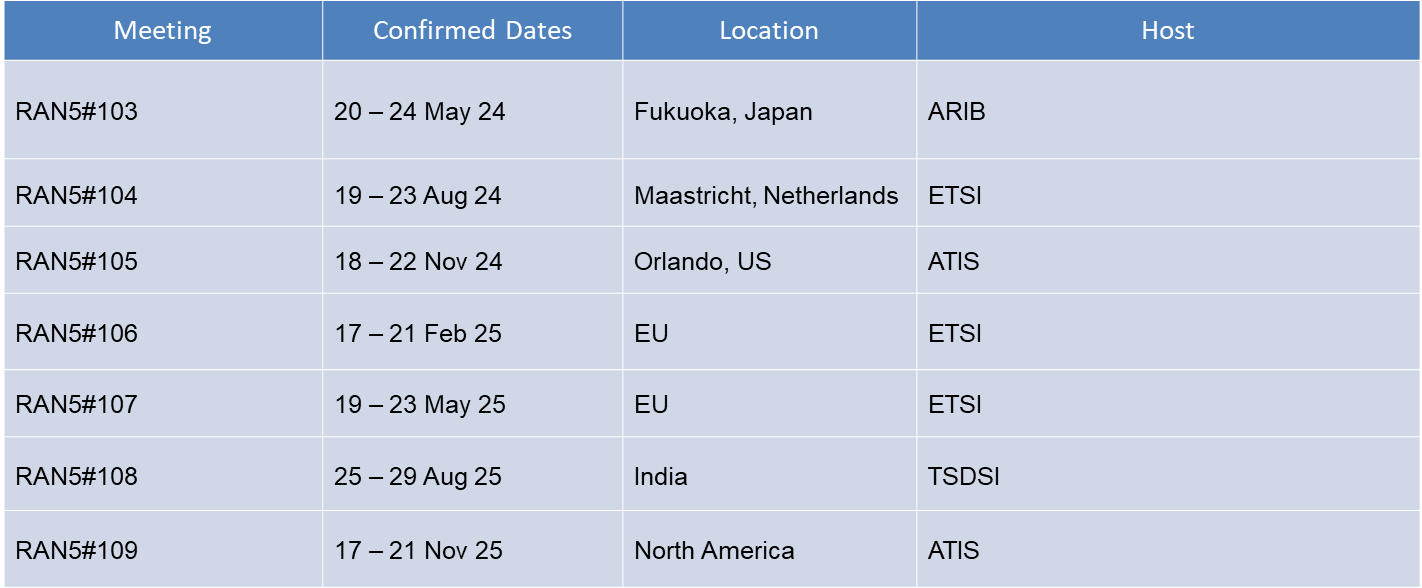 DocumentTitleSourceDecisionReplacesReplaced byR5-240001Agenda - opening sessionWG ChairmanapprovedR5-240002Agenda - midweek sessionWG ChairmanapprovedR5-240003Agenda - closing sessionWG ChairmannotedR5-240004RAN5#102 Session ProgrammeWG ChairmannotedR5-240005RAN5 Leadership TeamWG ChairmannotedR5-240006RAN5#101 WG MinutesETSI SecretariatapprovedR5-240007RAN5#101 WG Action PointsETSI SecretariatnotedR5-240008Latest RAN Plenary notesWG ChairmannotedR5-240009Latest RAN Plenary draft ReportWG ChairmannotedR5-240010Post Plenary Active Work Item updateETSI SecretariatnotedR5-240011RAN5 SR to RP#102WG ChairmannotedR5-240012TF160 SR to RP#102WG ChairmannotedR5-240013RAN5#102 LS TemplateWG ChairmannotedR5-240014Meeting schedule for 2024-25WG ChairmanrevisedR5-241658R5-240015WI Progress and Target Completion Date ReviewWG ChairmannotedR5-240016Review deadlines for next quarterWG ChairmannotedR5-240017Reply LS on frequencyInfo for NR SL RSRP measurementsTSG WG RAN2notedR5-240018LS on Prohibition of GEA1 & GEA2 Support in all releasesTSG SAnotedR5-240019draft RAN5 meeting reportETSI SecretariatnotedR5-240020Reply LS on Prohibition of GEA1 & GEA2 Support in all releasesTSG WG RAN5approvedR5-240021Correction to LTE RACS test case 8.5.5.1Keysight Technologies UK, QualcommrevisedR5-241626R5-240022Correction to NR5GC test cases 11.3.6 and 11.3.6aKeysight Technologies UK LtdrevisedR5-241527R5-240023Editorial corrections for NB-IoT NTN TA cases and RLM casesMediaTek Beijing Inc.revisedR5-241794R5-240024Update NB-IoT NTN UL timing accuracy casesMediaTek Beijing Inc.agreedR5-240025Update NB-IoT NTN UL timing accuracy cases TTMediaTek Beijing Inc.agreedR5-240026Editorial corrections for 6.7.3.1 and 6.7.3.2.2MediaTek Beijing Inc.agreedR5-240027Addition of PICS for Rel-17 ATSSS devicesChina TelecomagreedR5-240028Editorial correction for test procedure sequence in 11.1.10NTT DOCOMO, INC.revisedR5-241591R5-240029Update NB-IoT NTN UL timing accuracy cases TT in AnnexMediaTek Beijing Inc.agreedR5-240030Update GNSS margin value for NB-IoT NTN timing accuracy test casesMediaTek Beijing Inc.withdrawnR5-240031Editorial correction to the wrong table number in 36.521-4 annex CMediaTek (Hefei) Inc.revisedR5-241797R5-240032WP UE Conformance - NR QoE management and optimizations for diverse servicesEricssonnotedR5-240033SR UE Conformance - NR QoE management and optimizations for diverse servicesEricssonnotedR5-240034Correction to MUSIM test case 8.1.5.10.3CATT, TDIArevisedR5-241517R5-240035Add a chapter title for ReEST (CH13.3.1)MediaTek Inc.withdrawnR5-240036WP UE Conformance - IMS voice service support and network usability guarantee for UE’s E-UTRA capability disabled scenario in 5GSChina TelecomrevisedR5-241669R5-240037SR UE Conformance - IMS voice service support and network usability guarantee for UE’s E-UTRA capability disabled scenario in 5GSChina TelecomnotedR5-240038SR UE Conformance - Access Traffic Steering, Switch and Splitting support in the 5G system architecture; Phase 2China TelecomnotedR5-240039WP UE Conformance - Access Traffic Steering, Switch and Splitting support in the 5G system architecture; Phase 2China TelecomnotedR5-240040Add new ING_5GS test case 11.1.11China TelecomrevisedR5-241592R5-240041Add applicability for ING_5GS test case 11.1.11China TelecomwithdrawnR5-240042Revised WID on UE Conformance - Air-to-ground network for NRCMCCrevisedR5-241663R5-240043SR Rel-18 ATG for NR after RAN#102CMCCnotedR5-240044WP Rel-18 ATG for NR after RAN#102CMCCnotedR5-240045Introduction of Common test environments for ATGCMCCwithdrawnR5-240046Introduction of RF Test Environment for ATGCMCCrevisedR5-241919R5-240047Introduction of RRM Test Environment for ATGCMCCrevisedR5-241920R5-240048Introduction of common ICS for ATGCMCCrevisedR5-241715R5-240049Introduction of common parts for ATG UE RF test casesCMCCagreed-R5-240050Introduction of General description for ATG UE Tx TCsCMCCrevisedR5-242030R5-240051Introduction of MOP TC for ATG UECMCCrevisedR5-241751R5-240052Introduction of Configured transmitted power TC for ATG UECMCCrevisedR5-241752R5-240053Introduction of General description of Occupied bandwidth for ATG UECMCCagreedR5-240054Introduction of Occupied bandwidth TC for ATG UECMCCrevisedR5-241753R5-240055Introduction of General description of Out of band emission for ATG UECMCCagreedR5-240056Introduction of General description of Spurious emissions for ATG UECMCCagreed-R5-240057Introduction of General Spurious emissions TC for ATG UECMCCrevisedR5-241754R5-240058Introduction of General description of Rx TCs for ATG UECMCCagreedR5-240059Introduction of Diversity characteristics description for ATG UECMCCagreedR5-240060Introduction of General description of Reference sensitivity for ATG UECMCCagreedR5-240061Introduction of General description of Blocking characteristics for ATG UECMCCagreedR5-240062Introduction of Spurious response TC for ATG UECMCCrevisedR5-241757R5-240063Introduction of General description of Intermodulation characteristics for ATG UECMCCagreedR5-240064Introduction of Wide band intermodulation TC for ATG UECMCCrevisedR5-241758R5-240065Introduction of Spurious emissions TC for ATG UECMCCrevisedR5-241759R5-240066Addition of TC applicability statements for ATG UECMCC, CAICTrevisedR5-241842R5-240067Revised WID on UE Conformance - NB-IoT eMTC NTNCMCCagreedR5-240068SR Rel-18 NB-IoT/eMTC NTN after RAN#102CMCCnotedR5-240069WP Rel-18 NB-IoT/eMTC NTN after RAN#102CMCCnotedR5-240070Discussion on the closure of R18 IoT NTN UEConTest WICMCCrevisedR5-241942R5-240071Update of Annex F Measurement Uncertainties in TS 36.521-1CMCC, Keysight Technologies UK LtdagreedR5-240072Update of Annex F Measurement Uncertainties in TS 36.521-4CMCC, Keysight Technologies UK LtdrevisedR5-241798R5-240073Update to R18 IoT NTN test cases applicabilityCMCC, MediaTek, CAICT, Sporton, KeysightrevisedR5-241918R5-240074Clear-up CR for Editor notes of applicabilityCMCC, MediaTek, CAICT, Sporton, KeysightrevisedR5-241804R5-240075Update to common requirements of test equipment for IoT-NTNCMCCagreedR5-240076Update of grouping of test cases defined in TS 36.521-4CMCC, MediaTekrevisedR5-241803R5-240077SR Rel-18 PC1.5 n34 n39 n40 after RAN5#102CMCCnotedR5-240078WP Rel-18 PC1.5 n34 n39 n40 after RAN5#102CMCCnotedR5-240079Introduction of common ICS for PC1.5 n39CMCCrevisedR5-242023R5-240080Addition of PC1.5 n39 MOPCMCCagreedR5-240081Addition of PC2 n40 MOPCMCCagreedR5-240082Addition of PC1.5 n39 MPRCMCCagreedR5-240083Addition of  PC1.5 n39 Configured tx power requirementsCMCCagreedR5-240084Addition of PC1.5 n39 Modified MPR behaviorCMCCagreedR5-240085Addition of PC1.5 n39 AMPRCMCCwithdrawnR5-240086Rel-15 5GS WP SIG NE-DC after RAN5#102CMCCnotedR5-240087SR NR_Rel-16_CA_DC after RAN#102CMCCnotedR5-240088WP NR_Rel-16_CA_DC after RAN#102CMCCnotedR5-240089Update to R16 NR CADC configuration test cases applicabilityCMCC, SportonrevisedR5-241843R5-240090Update to R17 NR CADC configuration test cases applicabilityCMCCwithdrawnR5-240091Update to R18 NR CADC configuration test cases applicabilityCMCCwithdrawnR5-240092PRD21 on NR bands and 5G NR CADC config handling v1.8.0CMCCapprovedR5-240093Update NR band and CADC configs status in ICS Annex BCMCCagreedR5-240094New WID on UE Conformance - IoT (Internet of Things) NTN (non-terrestrial network) enhancements plus CT1 aspectsCMCC, MTK, CAICTrevisedR5-241459R5-240095Update of test case 8.1.6.1.2.14 for SON_MDTCMCC, CATTrevisedR5-241635R5-240096Discussion on handling of MDT IDC problemCMCCrevisedR5-241634R5-240097Editorial correction to the wrong citation numberMediaTek (Hefei) Inc.revisedR5-241799R5-240098Editorial alignment for the test applicabilityMediaTek (Hefei) Inc.revisedR5-241800R5-240099Update of reference measurement channels in Annex A.3.12MediaTek (Hefei) Inc.revisedR5-241801R5-240100Add new r17 ATSSS test case 11.9.1China TelecomrevisedR5-241617R5-240101Update TC 15.2.8 with TT analysis resultsCATTrevisedR5-241897R5-240102Update TC 15.2.9 with TT analysis resultsCATTrevisedR5-241898R5-240103Update TC 15.2.10 with TT analysis resultsCATTagreedR5-240104Update TC 16.2.7 with TT analysis resultsCATTagreedR5-240105Update TC 16.2.8 with TT analysis resultsCATTagreedR5-240106Update TC 16.3.4 with TT analysis resultsCATTrevisedR5-241899R5-240107Addition of NR PRS-based measurement requirements in annex C to include TT analysis resultsCATTagreedR5-240108Addition of new RRC_INACTIVE NR RSTD reporting delay test case 14.4.3CATTagreedR5-240109Addition of new NR RSTD reporting delay test case 14.4.4 in RRC_INACTIVE stateCATTagreedR5-240110Addition of new NR RSTD accuracy test case 14.5.3 in RRC_INACTIVE stateCATTagreedR5-240111Addition of new NR RSTD accuracy test case 14.5.4 in RRC_INACTIVE stateCATTrevisedR5-241911R5-240112Addition of new NR PRS-RSRP reporting delay test case 16.4.3 in RRC_INACTIVE stateCATTagreedR5-240113Addition of new NR PRS-RSRP reporting delay test case 16.4.4 in RRC_INACTIVE stateCATTagreedR5-240114Addition of new NR PRS-RSRP accuracy test case 16.5.3 in RRC_INACTIVE stateCATTagreedR5-240115Addition of new NR PRS-RSRP accuracy test case 16.5.4 in RRC_INACTIVE stateCATTagreedR5-240116Addition of new NR PRS-RSRPP measurement accuracy test case 17.3.1CATTagreedR5-240117Addition of new NR PRS-RSRPP measurement accuracy test case 17.3.2CATTagreedR5-240118Addition of new NR PRS-RSRPP measurement accuracy test case 17.3.3CATTagreedR5-240119Addition of new NR PRS-RSRPP measurement accuracy test case 17.3.4CATTagreedR5-240120Addition of measurement period requirements in RRC_INACTIVE state for NR positioning methodsCATTagreedR5-240121Correction to PRS-RSRPP positioning test casesCATT, SpirentrevisedR5-241912R5-240122Correction to PRS-RSRP positioning test casesCATT, SpirentrevisedR5-241913R5-240123Correction to NR RSTD positioning test casesCATT, SpirentrevisedR5-241914R5-240124Correction to NR UE Rx-Tx time difference positioning test casesCATT, SpirentrevisedR5-241915R5-240125Addition of test applicabilities for Release-17 PRS-RSRP, PRS-RSRPP and RSTD test casesCATTagreedR5-240126Introduction of BDS B2a and B3I signal default test conditions in TS 37.571-5CATT, CAICTrevisedR5-241577R5-240127Introduction of BDS B2a and B3I performance default test conditions in TS 37.571-5CATT, CAICTrevisedR5-241916R5-240128Corrected CellIdentity for DL-TDOA measurement period testCATT, SpirentrevisedR5-241917R5-240129Addition of TT analysis for positioning test case 15.2.8CATTagreedR5-240130Addition of TT analysis for positioning test case 15.2.9 and 15.2.10CATTrevisedR5-241900R5-240131Addition of TT analysis for positioning test case 16.2.7CATTagreedR5-240132Addition of TT analysis for positioning test case 16.2.8CATTagreedR5-240133Addition of TT analysis for positioning test case 16.3.4CATTagreedR5-240134Work plan: UE Conformance Test Aspects - NR Positioning EnhancementCATTnotedR5-240135SR UE Conformance Test Aspects - NR Positioning EnhancementCATTnotedR5-240136Editorial correction to 6.4B.1 Frequency Error for UE category NB1 and NB2 TCMediaTek Beijing Inc.withdrawnR5-240137Editorial correction to Additional spurious emissions TCSMediaTek Beijing Inc.revisedR5-242020R5-240138Update test configuration table for NS_13MediaTek Beijing Inc.revisedR5-241727R5-240139Addition of new test case 8.1.2.1.7 for UPIPZTE CorporationrevisedR5-241513R5-240140Addition of new test case 8.2.2.4.4 for UPIPZTE CorporationrevisedR5-241551R5-240141Addition of applicability for new UPIP TC 8.1.2.1.7 and 8.2.2.4.4ZTE CorporationrevisedR5-241575R5-240142New WID on UE Conformance - Dual Transmission/Reception (Tx/Rx) Multi-SIM for NRChina TelecomwithdrawnR5-240143New additional information for UPIP with 5GCZTE CorporationwithdrawnR5-240144Update content of Statistical testing of Performance Requirements with probability of misdetection in Annex G.4MediaTek (Hefei) Inc.agreedR5-240145Update TT value to NTN demod casesMediaTek (Hefei) Inc.agreedR5-240146New WID on UE Conformance - Introduction of FDD LTE band (L+S band) for IoT NTN operationMediaTek Inc., China TelecomrevisedR5-241460R5-240147Update of MG enhancements TC 6.6.18.3MediaTek Inc.withdrawnR5-240148Update of MG enhancements TC 6.6.18.4MediaTek Inc.withdrawnR5-240149Addition of TT for MG enhancements TC 6.6.18.3MediaTek Inc.withdrawnR5-240150Addition of TT for MG enhancements TC 6.6.18.4MediaTek Inc.withdrawnR5-240151Correction to RedCap MAC TC 7.1.1.8.4MediaTek Inc.agreedR5-240152Correction of case title for TC 7.1.1.1.19MediaTek Inc.agreedR5-240153Correction to RRCReestablishment messageMediaTek Inc.agreedR5-240154Correction to PEIPS in REGISTRATION ACCEPT messageMediaTek Inc.agreedR5-240155Correction to TC 9.1.14.1MediaTek Inc.agreedR5-240156Correction to TC 11.4.1aMediaTek Inc.revisedR5-241653R5-240157Correction to NGSO abbreviationMediaTek Inc.agreedR5-240158Update ephemeris information for NGSO signalling test environmentMediaTek Inc.revisedR5-241556R5-240159Correction to NB-IoT NTN TC 22.4.13aMediaTek Inc., ROHDE & SCHWARZ, QualcommagreedR5-240160Update of applicable legacy NB-IoT casesMediaTek Inc., ROHDE & SCHWARZwithdrawnR5-240161Update of test cases applicability for NB-IoT NTN only UEMediaTek Inc., ROHDE & SCHWARZ, Qualcomm IncorporatedrevisedR5-241562R5-240162Discussion on NGSO test modelMediaTek Inc.notedR5-240163Correction to Test procedure 4.9.27MediaTek Inc.agreedR5-240164Correction to Test procedure 4.9.38MediaTek Inc.agreedR5-240165Correction to DLInformationTransfer messageMediaTek Inc.agreedR5-240166Correction to UEInformationRequest messageMediaTek Inc.agreedR5-240167Editorial update of CounterCheck messageMediaTek Inc.agreedR5-240168Correction to IE RadioLinkMonitoringConfigMediaTek Inc.agreedR5-240169Correction to IE NRDC-ParametersMediaTek Inc.revisedR5-241480R5-240170Correction to IE UE-MRDC-CapabilityMediaTek Inc.revisedR5-241481R5-240171Correction to IE UE-NR-CapabilityMediaTek Inc.revisedR5-241482R5-240172Correction to RRCReconfiguration configurationMediaTek Inc.agreedR5-240173Correction to HPUE PICS MnemonicMediaTek Inc.agreedR5-240174Correction to NR MAC TC 7.1.1.1.1MediaTek Inc.agreedR5-240175Correction to 2-step RACH MAC TC 7.1.1.1.8 and 7.1.1.1.10MediaTek Inc.agreedR5-240176Correction to NR MAC TC 7.1.1.5.xMediaTek Inc.revisedR5-241501R5-240177Correction to NR MAC TC 7.1.1.6.1MediaTek Inc.revisedR5-241502R5-240178Correction to NR MAC TC 7.1.1.6.2 and 7.1.1.6.3MediaTek Inc.revisedR5-241503R5-240179Correction to NR MAC TC 7.1.1.6.4 and 7.1.1.6.5MediaTek Inc.revisedR5-241504R5-240180Correction to NR MAC TC 7.1.1.8.1MediaTek Inc.revisedR5-241505R5-240181Correction to NR HO TC 8.1.4.2.1.1MediaTek Inc.agreedR5-240182Correction to NR HO TC 8.1.4.2.1.2MediaTek Inc.revisedR5-241514R5-240183Correction to NR RRC TC 8.1.5.1.1MediaTek Inc.revisedR5-241518R5-240184Correction to NR RRC TC 8.1.5.8.1MediaTek Inc.agreedR5-240185Correction to NR RRC TC 8.2.1.1.1MediaTek Inc.revisedR5-241519R5-240186Correction to NR RRC TC 8.2.1.1.2MediaTek Inc.revisedR5-241520R5-240187Correction to eNS NSAC TC 9.1.12.3MediaTek Inc.agreedR5-240188Correction to MBS TC 14.1.1.1MediaTek Inc.agreedR5-240189Correction to MBS TC 14.1.1.2MediaTek Inc.agreedR5-240190Correction to MBS TC 14.1.1.3MediaTek Inc.revisedR5-241532R5-240191Correction to MBS TC 14.1.1.4.1MediaTek Inc.agreedR5-240192Correction to MBS TC 14.1.2.1MediaTek Inc.revisedR5-241533R5-240193Correction to MBS TC 14.2.4.2.1MediaTek Inc.agreedR5-240194WP UE Conformance - NR and MR-DC measurement gap enhancementsMediaTek Inc.notedR5-240195SR UE Conformance - NR and MR-DC measurement gap enhancementsMediaTek Inc.notedR5-240196WP UE Conformance - NB-IoT/eMTC support for Non-Terrestrial Networks (NTN) including EPS aspectsMediaTek Inc.notedR5-240197SR UE Conformance - NB-IoT/eMTC support for Non-Terrestrial Networks (NTN) including EPS aspectsMediaTek Inc.notedR5-240198Addition and correction to the NTN related abbreviations in 36.521-4MediaTek (Hefei) Inc.revisedR5-242005R5-240199Correction of NB-IoT NTN cell reselection test casesMediaTek Inc.withdrawnR5-240200Addition and correction to the NTN related abbreviations in 36.521-3MediaTek (Hefei) Inc.revisedR5-242004R5-240201Addition and correction to the NTN related abbreviations in 38.521-5MediaTek (Hefei) Inc.revisedR5-242031R5-240202Addition and correction to the NTN related abbreviations in 38.533MediaTek (Hefei) Inc.revisedR5-242032R5-240203Correction of  UPIP test case 7.1.3.2.6 for specific message contentsZTE CorporationrevisedR5-241552R5-240204Correction of Redcap inter-RAT E-UTRAN CGI test casesMediaTek Inc.revisedR5-242037R5-240205Correction of UPIP test case 8.2.6.4.1ZTE CorporationrevisedR5-241553R5-240206Update PICS of NTN test casesMediaTek (Hefei) Inc.withdrawnR5-240207Correction to NR NTN PICS MnemonicMediaTek Inc.withdrawnR5-240208Correction to Rel-16 PICS MnemonicMediaTek Inc.withdrawn-R5-240209Correction to Rel-17 PICS MnemonicMediaTek Inc.withdrawnR5-240210Update ephemeris information of several RRM cases in 36.521-3MediaTek (Hefei) Inc.withdrawnR5-240211Update TT value to message content and test requirement of RA casesMediaTek (Hefei) Inc.agreedR5-240212Editorial Correction to HST TCs on release informationMediaTek Beijing Inc.agreedR5-240213Editorial correction to HST TCs on test applicability descriptionMediaTek Beijing Inc.withdrawnR5-240214Editorial removal to editors notes of DCQR casesMediaTek (Hefei) Inc., Rohde & SchwarzrevisedR5-241795R5-240215Addition of ephemeris information for GEO conditionMediaTek (Hefei) Inc.withdrawnR5-240216Update ephemeris to GEO condition test cases in 36.521-3MediaTek (Hefei) Inc.withdrawnR5-240217Addition of IoT NTN test cases groupingMediaTek (Hefei) Inc.agreedR5-240218Corrections to test parameters for CSI test casesMediaTek (Hefei) Inc.agreedR5-240219Update cell specific parameters for NB-IoT NTN RA test casesMediaTek Beijing Inc.agreedR5-240220Add applicability for Rel-17 ATSSS test case 11.9.1China TelecomwithdrawnR5-240221Update of UE pre-configuration for NGSO signalling test environmentMediaTek Inc.revisedR5-241557R5-240222Correction to Table H.3.1-8AMediaTek Beijing Inc.revisedR5-241838R5-240223Correction to Table H.3.1-12MediaTek Beijing Inc.revisedR5-241839R5-240224Correction to Table H.3.1-12AMediaTek Beijing Inc.revisedR5-241840R5-240225Correction to NR testcase 6.4.2.1Starpoint, TDIArevisedR5-241495R5-240226Correction to NR testcase 8.1.1.4.1Starpoint, TDIArevisedR5-241510R5-240227Revised WID on UE Conformance-IMS voice service support and network usability guarantee for UE’s E-UTRA capability disabled scenario in 5GSChina TelecomrevisedR5-241661R5-240228General updates of TS 38.521-1 clause 5 for R16 CA configurationsCU Digital TechnologyagreedR5-240229General updates of TS 38.521-1 clause 5 for R17 CA configurationsCU Digital Technology, Verizon, Nokia, KDDIrevisedR5-241868R5-240230Correction to NR testcase 11.4.12Starpoint, TDIArevisedR5-241528R5-240231General updates of clause 5 for R17 new CBW configurationsCU Digital Technology, NokiarevisedR5-241775R5-240232Update 3DL CA reference sensitivity exceptions TC for CA_n1A-n8A-n78ACU Digital TechnologyagreedR5-240233Update inter-band NR CA configuration of three bands CA_n1A-n8A-n78ACU Digital TechnologyagreedR5-240234Update reference sensitivity test cases for CA_n1A-n8A-n78ACU Digital TechnologyagreedR5-240235Addition of applicability of new ING_5GS test case 11.1.11China Telecomwithdrawn-R5-240236Correction to NR RRC_Idle generic procedureKeysight Technologies UKagreedR5-240237Correction to NR RRC_Inactive generic procedureKeysight Technologies UKrevisedR5-241628R5-240238Correction to RRC Inactive Mode test case 6.4.1.1Keysight Technologies UKwithdrawnR5-240239Correction to NR testcase 8.1.5.11.2Starpoint, TDIAagreedR5-240240Add new ATSSS test case 11.9.3ZTE CorporationrevisedR5-241618R5-240241Add new ATSSS test case 11.9.4ZTE CorporationrevisedR5-241619R5-240242Add applicabilities for new ATSSS test cases 11.9.3 and 11.9.4ZTE CorporationwithdrawnR5-240243Correction to NR testcase 8.2.6.3.5Starpoint, TDIAagreedR5-240244Correction to NR testcase 8.2.6.3.6Starpoint, TDIAagreedR5-240245WP UE Conformance NR Coverage Enhancement RAN5#102China TelecomnotedR5-240246SR UE Conformance NR Coverage Enhancement  RAN5#102China TelecomnotedR5-240247SR UE Conformance Further enhancement on NR demodulation performance RAN5#102China TelecomnotedR5-240248WP UE Conformance – Downlink interruption for NR and EN-DC band combinations to conduct dynamic Tx Switching in Uplink  RAN5#102China TelecomnotedR5-240249SR UE Conformance – Downlink interruption for NR and EN-DC band combinations to conduct dynamic Tx Switching in Uplink  RAN5#102China TelecomnotedR5-240250Addition of DL interruption allowed indication for CA_n1-n3-n78China TelecomrevisedR5-241941R5-240251Addition of MMSE-IRC CQI reporting test case with FDD 4RxChina TelecomrevisedR5-241811R5-240252Addition of MMSE-IRC CQI reporting test case with TDD 2RxChina TelecomrevisedR5-241812R5-240253Addition of MMSE-IRC CQI reporting test case with TDD 4RxChina TelecomrevisedR5-241813R5-240254Completion of MMSE-IRC CQI reporting test case with FDD 2RxChina TelecomrevisedR5-241814R5-240255Addition of MMSE-IRC CQI reporting test applicability ruleChina TelecomrevisedR5-241845R5-240256Correction to NR testcase 8.1.4.3.1Starpoint, TDIArevisedR5-241515R5-240257Discussion on UE channel bandwidths capabilitiesCAICTnotedR5-240258Correction of Notes in tables of test channel bandwidthsCAICTrevisedR5-241921R5-240259Discussion on removal of LTE anchor agnostic approach testing in 6.5B.3.3.2 of 38.521-3CAICTnotedR5-240260Removal of LTE anchor agnostic approach testing in 6.5B.3.3.2CAICTrevisedR5-241991R5-240261Update of Additional Information for 6.5.3.1 in 38.521-1 and 6.5B.3.3.2 in 38.521-3CAICTrevisedR5-241993R5-240262Correction of applicability and test coverage rules for SA and NSA capable devicesCAICTrevisedR5-241905R5-240263Correction of applicability for test with LTE anchor agnostic approach in 6.5B.3.3.1CAICTrevisedR5-241923R5-240264Addition of new test case 6.3J.2 Transmit OFF power for ATGCAICTrevisedR5-241755R5-240265Addition of new test case 6.3J.1 Minimum output power for ATGCAICTrevisedR5-241756R5-240266Addition of new test case 7.4J Maximum input level for ATGCAICTrevisedR5-241760R5-240267Addition of new test case 7.5J Adjacent channel selectivity for ATGCAICTrevisedR5-241761R5-240268Addition of new test case 7.6J.2 In-band blocking for ATGCAICTrevisedR5-241762R5-240269Addition of new test case 7.6J.3 Out-of-band blocking for ATGCAICTrevisedR5-241763R5-240270Addition of test points analysis for ATG test cases in 38.521-1CAICT, CMCCrevisedR5-241765R5-240271Correction of errors in Annex CCAICTagreedR5-240272Style correction for clause title of 4.3.1.1.1.100 and 4.3.1.1.1.101CAICTagreedR5-240273Addition of asymmetric UL and DL channel bandwidth combinations of band n8 in 5.3.6CAICTagreedR5-240274Addition of test frequencies for new R16 NR CA combos within FR1KDDI CorporationagreedR5-240275Addition of test frequencies for new R17 NR CA combos within FR1KDDI CorporationagreedR5-240276Addition of UE capability for new R16 NR CA combos within FR1KDDI CorporationagreedR5-240277Addition of UE capability for new R17 NR CA combos within FR1KDDI CorporationagreedR5-240278New WID on UE Conformance - Dual Transmission/Reception (Tx/Rx) Multi-SIM for NRChina TelecomrevisedR5-241461R5-240279Addition of PC2 for n8 into TC 6.2.1 MOPCU Digital TechnologyagreedR5-240280Addition of PC2 for n8 into TC 6.2.3 A-MPRCU Digital TechnologywithdrawnR5-240281Addition of PC2 for n8 into TC 7.3.2 Reference SensitivityCU Digital TechnologyagreedR5-240282Add new r17 ATSSS test case 11.9.2China TelecomrevisedR5-241620R5-240283New WID on UE Conformance - Further NR coverage enhancementsChina TelecomrevisedR5-241462R5-240284Update 2-step RACH TC 7.1.1.1.8 for HD-FDD UE-PRACHMediaTek Inc.withdrawnR5-240285Update 2-step RACH TC 7.1.1.1.9 for HD-FDD UE-PRACHMediaTek Inc.withdrawnR5-240286Update URLLC TC 7.1.1.4.1.5 to test RedCap UEMediaTek Inc.withdrawnR5-240287Update URLLC TC 7.1.1.4.2.6 to test RedCap UEMediaTek Inc.withdrawnR5-240288Addition of r16 and r17 UL tx switching and DL interruption supporting PICS for inter band CA with 3 bandsChina TelecomwithdrawnR5-240289Correction to NR slice TC 6.1.2.25MediaTek Inc.,AnritsuagreedR5-240290Correction to System information for NTNMediaTek  Inc.revisedR5-241558R5-240291Revised WID on UE Conformance - New Rel-18 NR licensed bands and extension of existing NR bandsHuawei, HisiliconrevisedR5-241664R5-240292WP of New Rel-18 NR licensed bands and extension of existing NR bandsHuawei, HisiliconnotedR5-240293SR of New Rel-18 NR licensed bands and extension of existing NR bandsHuawei, HisiliconnotedR5-240294Revised WID on UE Conformance - Rel-18 NR CA and DC; and NR and LTE DC ConfigurationsHuawei, HisiliconrevisedR5-241665R5-240295WP of Rel-18 NR CA and DC; and NR and LTE DC ConfigurationsHuawei, HisiliconnotedR5-240296SR of Rel-18 NR CA and DC; and NR and LTE DC ConfigurationsHuawei, HisiliconnotedR5-240297WP of Rel-17 Power Class 2 UE for NR inter-band CA/DC with or without SUL configurations with x (6>=x>2) bands DL and y (y=1, 2) bands ULHuawei, HisiliconnotedR5-240298SR of Rel-17 Power Class 2 UE for NR inter-band CA/DC with or without SUL configurations with x (6>=x>2) bands DL and y (y=1, 2) bands ULHuawei, HisiliconnotedR5-240299WP of Rel-17 NR CA and DC; and NR and LTE DC ConfigurationsHuawei, HisiliconnotedR5-240300SR of Rel-17 NR CA and DC; and NR and LTE DC ConfigurationsHuawei, HisiliconnotedR5-240301WP of FR2 FWA UE with maximum TRP of 23dBm for band n257 and n258Huawei, HisiliconnotedR5-240302SR of FR2 FWA UE with maximum TRP of 23dBm for band n257 and n258Huawei, HisiliconnotedR5-240303New WID on UE Conformance - Further RF requirements enhancement for NR and EN-DC in frequency range 1Huawei, Hisilicon, China TelecomrevisedR5-241463R5-240304PRD21 CDS: PC3 SUL_N78A-N81A SUL_N78A-N84AHuawei, HisiliconnotedR5-240305Correction to test configuration for non-exception REFSENS testing for 3CC EN-DCHuawei, HiSiliconagreedR5-240306Discussion on updating FR1 Inter-band 2UL CA AMPR test caseHuawei, HisiliconnotedR5-240307Updating test case AMPR for inter-band CAHuawei, HiSiliconagreedR5-240308Updating test principle for AMPR for inter-band UL CAHuawei, HiSiliconagreedR5-240309Updating test frequency for SUL band n83 20MHz CBWHuawei, HiSiliconrevisedR5-241716R5-240310Updating test frequency range for SUL band n83Huawei, HiSiliconagreedR5-240311Discussion on FR1 REFSENS exceptions test requirements for CAHuawei, HisiliconnotedR5-240312Updating FR1 PC2 REFSENS exceptions testingHuawei, HiSiliconrevisedR5-241721R5-240313Introducing indicator for Power Class of CA configuration with single uplink carrierHuawei, HiSiliconagreedR5-240314Correcting errors in REFSENS for CA test case for PC3 CA configurationsHuawei, HiSiliconrevisedR5-241770R5-240315Editorial correction to test requirement of MPR for CA test caseHuawei, HiSiliconagreedR5-240316Introducing SUL configuration SUL_n78A-n81AHuawei, HiSiliconagreedR5-240317Updating REFSENS testing for SUL configurationHuawei, HiSiliconrevisedR5-241771R5-240318Updating test points for FR1 REFSENS for SUL test caseHuawei, HiSiliconagreedR5-240319Updating AMPR testing for SUL band n81Huawei, HiSiliconagreedR5-240320Updating UTRA ACLR testing for SUL band n81Huawei, HiSiliconagreedR5-240321Revised WID: UE Conformance Test Aspects - NB-IoT/eMTC support for Non-Terrestrial Networks (NTN) including EPS aspectsMediaTek Inc.revisedR5-241666R5-240322Correction to emergency service TC 11.4.4MediaTek Inc.withdrawnR5-240323Correction to eCPSOR TC 6.3.2.5MediaTek Inc.withdrawnR5-240324Addition of reference sensitivity and spurious emissions TP analysis for new R16 NR CA combos within FR1KDDI CorporationagreedR5-240325Addition of reference sensitivity and spurious emissions TP analysis for new R17 NR CA combos within FR1KDDI CorporationagreedR5-240326Addition of delta TIBc and UE maximum output power for new R16 NR CA combos within FR1KDDI CorporationrevisedR5-241728R5-240327Addition of spurious emissions, delta TIBc and UE maximum output power for new R17 NR CA combos within FR1KDDI CorporationrevisedR5-241734R5-240328Addition of delta RIBc and reference sensitivity for new R16 NR CA combos within FR1KDDI CorporationrevisedR5-241731R5-240329Addition of delta RIBc and reference sensitivity for new R17 NR CA combos within FR1KDDI CorporationrevisedR5-241735R5-240330Addition of RF baseline implementation capabilities for new PC2 EN-DC combos within FR1KDDI CorporationagreedR5-240331Addition of UE maximum output power for new PC2 EN-DC combos within FR1KDDI CorporationagreedR5-240332Addition of reference sensitivity for new PC2 EN-DC combos within FR1KDDI CorporationrevisedR5-241904R5-240333Updating PC2 test requirements in MPR test case for band n1 and n3Huawei, HiSiliconagreedR5-240334Addition of Measurement Uncertainties and Test Tolerances for ATG UECMCCrevisedR5-241764R5-240335Editorial correction to note numbering for inter-band EN-DC capabilities tableHuawei, HiSiliconagreedR5-240336Addition of new test case 6.3G.4.1 Absolute power tolerance for Tx DiversityHuawei, HiSiliconagreedR5-240337Removal of square brackets for Tx Diversity capabilityHuawei, HiSiliconrevisedR5-241879R5-240338Update of MOP test configuration for DC_20A_n28AHuawei, HiSiliconagreedR5-240339Correction to H3 title for clauses including NE-DC test casesHuawei, HiSiliconagreedR5-240340WP UE Conformance - Further Multi-RAT Dual-Connectivity enhancementHuawei, HiSiliconnotedR5-240341SR UE Conformance - Further Multi-RAT Dual-Connectivity enhancementHuawei, HiSiliconnotedR5-240342WP UE Conformance - 4Rx handheld UE for low NR bands (<1GHz) and/or 3Tx for NR inter-band UL Carrier Aggregation (CA) and EN-DCHuawei, HiSiliconnotedR5-240343SR UE Conformance - 4Rx handheld UE for low NR bands (<1GHz) and/or 3Tx for NR inter-band UL Carrier Aggregation (CA) and EN-DCHuawei, HiSiliconnotedR5-240344New WID on UE Conformance - Network energy savings for NRHuawei, HiSiliconrevisedR5-241464R5-240345New WID on UE Conformance - Simultaneous Rx/Tx band combinations for NR CA/DC, NR SUL and LTE/NR DC in Rel-18Huawei, HiSilicon, CMCCrevisedR5-241465R5-240346Update of RRC message RRCReconfigurationComplete, RRCSetupComplete and SecurityModeComplete for SL relayChina TelecomrevisedR5-241722R5-240347Update of Test procedure for establishing unicast mode ProSe Direct communicationChina TelecomrevisedR5-241723R5-240348Addition of Sidelink Capabilities to support direct to indirect path switch for NR sidelink U2N RelayChina TelecomrevisedR5-241724R5-240349Correction of Default parameters for simulated SNPN cells.China TelecomagreedR5-240350Addition of capability for UEs to support steering of roaming SNPN selection information (SOR-SNPN-SI) and steering of roaming connected mode control information (SOR-CMCI) for Rel-17 eNPNChina TelecomrevisedR5-241581R5-240351Addition of new test case 6.3.3.1 for Steering of Roaming in Rel-17 eNPNChina TelecomrevisedR5-241582R5-240352Addition of new test case 6.3.3.2 for Steering of Roaming in Rel-17 eNPNChina TelecomrevisedR5-241583R5-240353Addition of new test case 6.3.3.3 for Steering of Roaming in Rel-17 eNPNChina TelecomrevisedR5-241584R5-240354Addition of new test case 6.3.3.4 for Steering of Roaming in Rel-17 eNPNChina TelecomrevisedR5-241585R5-240355Addition of new test case 9.1.11.4 for Mobility management in Rel-17 eNPNChina TelecomrevisedR5-241586R5-240356Addition of new test case 9.1.11.5 for Mobility management in Rel-17 eNPNChina TelecomrevisedR5-241587R5-240357Addition of new test case 9.1.11.6 for Rel-17 eNPN for Mobility management in Rel-17 eNPNChina TelecomrevisedR5-241588R5-240358Addition of new test case 9.1.11.7 for Rel-17 eNPNChina TelecomwithdrawnR5-240359Addition of applicability for eNPN test casesChina TelecomrevisedR5-241646R5-240360Scoping NR SA applicable TCs for SNPN-only UEsChina TelecomrevisedR5-241589R5-240361WP UE Conformance – Rel-17 Enhancement of Private Network Support for NG-RAN including CT aspects RAN5#102China TelecomnotedR5-240362SR UE Conformance – Rel-17 Enhancement of Private Network Support for NG-RAN including CT aspects RAN5#102China TelecomnotedR5-240363WP UE Conformance – Rel-18 High Power UE for NR CA and DC; and NR and LTE DC Configurations RAN5#102China TelecomnotedR5-240364SR UE Conformance – Rel-18 High Power UE for NR CA and DC; and NR and LTE DC Configurations RAN5#102China TelecomnotedR5-240365WP UE Conformance – Rel-17 LTE CA Configurations RAN5#102China TelecomnotedR5-240366SR UE Conformance – Rel-17 LTE CA Configurations RAN5#102China TelecomnotedR5-240367New WID on UE Conformance – Multi-carrier enhancements for NRChina Telecom, Huawei, HiSiliconrevisedR5-241466R5-240368Applicability statement for DL interruptions test cases 6.5.7A.1 and 6.5.7B.1China TelecomagreedR5-240369Addition of NR SA FR1 DL interruptions at switching between two uplink carriers for 6.5.7A.1China Telecom, Huawei, HiSiliconagreedR5-240370Addition of NR SA FR1 DL interruptions at switching between two uplink bands for 6.5.7B.1China Telecom, Huawei, HiSiliconrevisedR5-241896R5-240371Cell configuration mapping for DL interruptions test cases 6.5.7A.1 and 6.5.7B.1China Telecom, Huawei, HiSiliconrevisedR5-241832R5-240372Test tolerances and measurement uncertainty for DL interruptions test cases 6.5.7A.1, 6.5.7B.1 and 6.5.7C.1China Telecom, Huawei, HiSiliconagreedR5-240373Test Tolerances for NR SA FR1 DL interruptions at switching between two uplink carriers for 6.5.7A.1China Telecom, Huawei, HiSiliconagreedR5-240374Test Tolerances for NR SA FR1 DL interruptions at switching between two uplink bands for 6.5.7B.1China Telecom, Huawei, HiSiliconagreedR5-240375Addition of new test case 6.2H.3.2 MPR for inter-band CA with UL MIMOHuawei, HiSiliconagreedR5-240376Addition of new test case 6.2H.2.3 MPR for inter-band EN-DC with UL MIMOHuawei, HiSiliconrevisedR5-241725R5-240377Discussion on work plan of 3Tx inter-band UL CA or EN-DCHuawei, HiSiliconnotedR5-240378Update of conditional PSCell addition configuration for NR-DCHuawei, HiSiliconagreedR5-240379Addition of new test case 8.2.3.18.4 inter-SN CPC for EN-DCHuawei, HiSiliconrevisedR5-241602R5-240380Addition of new test case 8.2.3.18.5 inter-SN CPC for NR-DCHuawei, HiSiliconrevisedR5-241603R5-240381Update of test procedure in 4.5.10.1 PSCell activation for EN-DCHuawei, HiSiliconagreedR5-240382Correction to 4.5.11.1 EN-DC FR1 Conditional PSCell AdditionHuawei, HiSiliconagreedR5-240383Update of measurement configuration for 5.5.13.1Huawei, HiSiliconagreedR5-240384Update of measurement configuration for 7.5.12.1Huawei, HiSiliconagreedR5-240385Update of message contents for 4.5.3.7 and 6.5.3.11Huawei, HiSiliconagreedR5-240386Addition of applicability for inter-SN conditional PSCell changeHuawei, HiSiliconrevisedR5-241604R5-240387Addition of UE capability for inter-SN conditional PSCell changeHuawei, HiSiliconrevisedR5-241601R5-240388TP analysis for NR ATG test casesChina Mobile Com. CorporationwithdrawnR5-240389TP analysis for ATG Configured Tx powerChina Mobile Com. CorporationwithdrawnR5-240390New WID on UE Conformance – Enhanced support of reduced capability NR devices plus CT1 aspectsChina Unicom, Ericsson, Huawei, Hisilicon, QualcommrevisedR5-241467R5-240391WP on UE Conformance – Support of reduced capability NR devicesChina UnicomnotedR5-240392SR on UE Conformance – Support of reduced capability NR devicesChina UnicomnotedR5-240393Revised WID on UE Conformance – Support of reduced capability NR devicesChina Unicom,Hisilicon, Ericsson, Huawei, QualcommagreedR5-240394WP on UE Conformance - Additional NR bands for UL-MIMO in Rel-18China UnicomnotedR5-240395SR on UE Conformance - Additional NR bands for UL-MIMO in Rel-18China UnicomnotedR5-240396 WP on UE Conformance - High power UE (power class 2) for NR FR1 FDD single bandChina UnicomnotedR5-240397SR on UE Conformance - High power UE (power class 2) for NR FR1 FDD single bandChina UnicomnotedR5-240398Addition of test frequencies for new EN-DC comb within FR2KDDI CorporationrevisedR5-241927R5-240399Addition of NR NTN capabilitiesCAICTrevisedR5-241909R5-240400Update of Applicability and Additional Information of RF conformance test cases for Satellite AccessCAICTrevisedR5-241910R5-240401Discussion on MU and TT analysis for FR2cKeysight Technologies UK LtdnotedR5-240402FR2c MU definition in 38.903Keysight Technologies UK LtdrevisedR5-241863R5-240403FR2c MU - Tx test cases update in 38.521-2Keysight Technologies UK LtdwithdrawnR5-240404FR2c MU - Rx test cases update in 38.521-2Keysight Technologies UK LtdrevisedR5-241860R5-240405FR2c MU - Updates in 38.521-3Keysight TechnologieswithdrawnR5-240406FR2 MU - PC1 UL MIMO - Minimum output power test - 38.903Keysight Technologies UK LtdagreedR5-240407FR2 MU - PC1 UL MIMO - Minimum output power test - 38.521-2Keysight Technologies UK LtdagreedR5-240408Discussion on ACS and IBB testingKeysight Technologies UK LtdnotedR5-240409Blocking measurement procedure updates in section K.1.8Keysight TechnologiesagreedR5-240410Addition of UE capability for new EN-DC comb within FR2KDDI CorporationagreedR5-240411SR of UE Conformance - Signal level Enhanced Network SelectionHuawei, HiSiliconnotedR5-240412WP of UE Conformance - Signal level Enhanced Network SelectionHuawei, HiSiliconnotedR5-240413Correction of MAC TC 7.1.1.6.2-UL CG type1Huawei, HiSiliconagreedR5-240414Correction of MAC TC 7.1.1.3.2b-Lcp-RestrictionHuawei, HiSiliconrevisedR5-241506R5-240415Correction of MAC TC 7.1.1.8.1-BWP switchHuawei, HiSiliconrevisedR5-241507R5-240416Editorial correction of NR TC 11.4.x-Emergency servicesHuawei, HiSiliconagreedR5-240417Correction of SDT TC 7.1.1.13.1-2-Step RACHHuawei, HiSiliconwithdrawnR5-240418Addition of SENSE eMTC TC 6.1.1.12-PLMN selectionHuawei, HiSiliconrevisedR5-241611R5-240419Addition of SENSE eMTC TC 6.1.1.13-PLMN selection ExceptionHuawei, HiSiliconrevisedR5-241612R5-240420Addition of SENSE eMTC TC 6.1.1.14-Periodic SENSEHuawei, HiSiliconrevisedR5-241613R5-240421Addition of SENSE NB-IoT TC 22.2.14-PLMN selectionHuawei, HiSiliconrevisedR5-241614R5-240422Addition of SENSE NB-IoT TC 22.2.15-PLMN selection ExceptionHuawei, HiSiliconrevisedR5-241615R5-240423Addition of SENSE NB-IoT TC 22.2.16-Periodic SENSEHuawei, HiSiliconrevisedR5-241616R5-240424Addition of PICS and test applicability for SENSE TCHuawei, HiSiliconagreedR5-240425Add PICS for PEIPSHuawei, HiSiliconagreedR5-240426Correction the title of PEIPS TC 9.1.14.1Huawei, HiSiliconagreedR5-240427Update the applicability of PEIPS TC 9.1.14.1 and 11.4.1aHuawei, HiSiliconrevisedR5-241547R5-240428Add PIXIT for MUSIM gapHuawei, HiSilicon,China TelecomwithdrawnR5-240429Correction of MUSIM TC 8.1.2.1.6-MUSIM gap configurationHuawei, HiSilicon,China TelecomrevisedR5-241640R5-240430Correction of Set MUSIM UAI test functionHuawei, HiSilicon,China TelecomrevisedR5-241636R5-240431Discussion to update MUSIM gap TCHuawei, HiSilicon,China TelecomrevisedR5-241633R5-240432Move all V2X sub-clauses from 4.7 into a new clause 4.7DHuawei, HiSilicon, CATTrevisedR5-241538R5-240433Editorial update the derivation path for the V2X message contents tableHuawei, HiSilicon, CATTagreedR5-240434Correction of Test Loop Mode C for MBS broadcastHuawei, HiSiliconrevisedR5-241492R5-240435Correction of  MBS broadcast TC 14.1.1.1-Test Loop Mode CHuawei, HiSiliconrevisedR5-241534R5-240436Correction of  MBS broadcast TC 14.1.1.3-Test Loop Mode CHuawei, HiSiliconrevisedR5-241535R5-240437Correction of  MBS broadcast TC 14.1.2.1-Test Loop Mode CHuawei, HiSiliconrevisedR5-241536R5-240438Correction of  MBS broadcast TC 14.1.2.2-Test Loop Mode CHuawei, HiSiliconwithdrawnR5-240439Correction of  MBS broadcast TC 14.1.2.3-Test Loop Mode CHuawei, HiSiliconwithdrawnR5-240440Correction of  MBS broadcast TC 14.1.3.1-Test Loop Mode CHuawei, HiSiliconrevisedR5-241537R5-240441Correction to redcap TC 6.1.2.27Huawei, HiSiliconagreedR5-240442Correction to NEDC test case 8.2.2.8.3Huawei, HiSiliconrevisedR5-241521R5-240443Corrections to spurious emissions for CA_n3A-n28AKDDI CorporationagreedR5-240444Add IndirectPathFailureInformationEricssonagreedR5-240445Add MBSMulticastConfigurationEricssonagreedR5-240446Add MeasurementReportAppLayerEricssonagreedR5-240447Editorial update SystemInformationEricssonrevisedR5-241483R5-240448Add UEPositioningAssistanceInfoEricssonagreedR5-240449Resubmission of Annex B Corrections to BWP RMCs and configurations for RedCap RRM TCsETSI MCC (  Huawei, HiSilicon, Starpoint)agreedR5-240450WP UE Conformance – Further enhancements of NR RF requirements for FR2Nokia, Nokia Shanghai Bell, ApplenotedR5-240451SR UE Conformance – Further enhancements of NR RF requirements for FR2Nokia, Nokia Shanghai Bell, ApplenotedR5-240452WP UE Conformance – High-power UE operation for fixed-wireless/vehicle-mounted use cases in LTE bands and NR bands in Rel-18Nokia, Nokia Shanghai BellnotedR5-240453SR UE Conformance – High-power UE operation for fixed-wireless/vehicle-mounted use cases in LTE bands and NR bands in Rel-18Nokia, Nokia Shanghai BellnotedR5-240454Editorial correction to UE Power Class for n100 and n101Nokia, Nokia Shanghai BellagreedR5-240455Correction to Reference sensitivity power level test configuration for CA_n28A-n78ANokia, Nokia Shanghai BellrevisedR5-241772R5-240456Correction to reference sensitivity test point analysis for CA_n28A-n78ANokia, Nokia Shanghai BellrevisedR5-241777R5-240457Correction to Reference sensitivity power level for inter-band 4DL CANokia, Nokia Shanghai BellwithdrawnR5-240458New WID on UE Conformance - Introduction of 900 MHz LTE band in the USNokia, Nokia Shanghai BellrevisedR5-241468R5-240459PRD21 CDS: NR CA PC3 FR1 CA_n66A-n71A-n77(2A) and CA_n66A-n71A-n78(2A)Nokia, Nokia Shanghai BellnotedR5-240460Introduction of test frequencies for CA_n66A-n71A-n77(2A) and CA_n66A-n71A-n78(2A)Nokia, Nokia Shanghai BellagreedR5-240461Introduction of CA_n66A-n71A-n77(2A) and CA_n66A-n71A-n78(2A) for physical layer baseline implementation capabilitiesNokia, Nokia Shanghai BellagreedR5-240462Introduction of reference sensitivity test point analysis for CA_n66A-n71A-n77(2A) and CA_n66A-n71A-n78(2A)Nokia, Nokia Shanghai BellagreedR5-240463Adding Reference sensitivity test requirements for CA_n66A-n71A-n77(2A) and CA_n66A-n71A-n78(2A)Nokia, Nokia Shanghai BellrevisedR5-241736R5-240464Introduction of spurious emission TP analysis for CA_n71A-n78ANokia, Nokia Shanghai BellagreedR5-240465Add UE maximum power requirements for CA_n71A-n78ANokia, Nokia Shanghai BellagreedR5-240466Add general spurious emissions for UE co-existence requirements for CA_n71A-n77A and CA_n71A-n78ANokia, Nokia Shanghai BellagreedR5-240467Bands n25 and n71 asymmetric UL/DL REFSENSNokia, T-Mobile USA, Keysight Technologies, Skyworks Solutions, Inc.notedR5-240468Test frequencies and channel bandwidth updates for band n71 and n25 in Rel-17Nokia, T-Mobile USA, Keysight Technologies, Skyworks Solutions, Inc.agreedR5-240469Addition of reference sensitivity channel bandwidths for n25 and n71Nokia, T-Mobile USA, Keysight Technologies, Skyworks Solutions, Inc.agreedR5-240470Addition of 35 MHz CBW for transmitter requirementsNokia, Nokia Shanghai BellagreedR5-240471PRD21 CDS: NR band and CBW FR1 n25 and n71Nokia, Nokia Shanghai BellnotedR5-240472Correction to 5GSM test case 10.3.2.1Keysight Technologies UK, SamsungrevisedR5-241524R5-240473Correction to eDRX test case 11.7.2Keysight Technologies UKagreedR5-240474Correction to SIM profile of NB-IoT test casesKeysight Technologies UKagreedR5-240475Removal of GEA1 and GEA2 algorithm verificationKeysight Technologies UK, Bureau VeritasrevisedR5-241657R5-240476Applicability updates to reflect the removal of GEA1 and GEA2 algorithm verification from the test casesKeysight Technologies UK, Bureau VeritasagreedR5-240477Addition of new pics for NR sidelink U2N Relay PDU session establishmentTDIA, CATTrevisedR5-241600R5-240478Addition of test procedure for 5G ProSe U2N Relay DiscoveryTDIA, CATTrevisedR5-241597R5-240479Addition of test procedure for remote Initial Access procedure under NR sidelink U2N Relay / Remote UE sideCATT, TDIArevisedR5-241598R5-240480Removal of test procedure for Out_of_Coverage_with_RelayCATT, TDIAagreedR5-240481Update test procedure for registration of NR sidelink U2N Relay / Relay UE sideTDIA, CATTrevisedR5-241599R5-240482Update of 5G ProSe information elements of UE policies for 5G ProSe usage information reportingTDIA, CATTagreedR5-240483Update of 5G ProSe information elements of UE policies for 5G ProSe remoteTDIA, CATTagreedR5-240484Addition of PROSE PC5 DISCOVERYTDIA, CATTagreedR5-240485Work plan: UE Conformance - NR sidelink enhancementCATTnotedR5-240486SR UE Conformance - NR sidelink enhancementCATTnotedR5-240487Work plan: UE Conformance - NR Sidelink RelayCATTnotedR5-240488SR UE Conformance - NR Sidelink RelayCATTnotedR5-240489Add IEs SIB22, SIB23, SIB24 and SIB25EricssonagreedR5-240490Editorial update IE PosSystemInformation-r16-IEsEricssonrevisedR5-241484R5-240491Editorial update IE PosSI-SchedulingInfoEricssonagreedR5-240492Add IE AdvancedReceiver-MU-MIMOEricssonagreedR5-240493Add IE AltitudeEricssonagreedR5-240494Add IE ATG-ConfigEricssonagreedR5-240495Add IEs CandidateTCI-State and CandidateTCI-UL-StateEricssonagreedR5-240496Add IE CellDTXDRX-ConfigEricssonagreedR5-240497Add IE ClockQualityMetricsEricssonagreedR5-240498Add IEs CSI-ReportSubConfig, CSI-ReportSubConfigId and CSI-ReportSubConfigTriggerListEricssonrevisedR5-241485R5-240499Add IE EarlyUL-SyncConfigEricssonagreedR5-240500Add IE EUTRA-C-RNTIEricssonagreedR5-240501WP - UE Conformance - Further enhancements on MIMO for NRSamsungnotedR5-240502SR - UE Conformance - Further enhancements on MIMO for NRSamsungnotedR5-240503WP - UE Conformance - NR support for high speed train scenario in frequency range 2SamsungnotedR5-240504SR - UE Conformance - NR support for high speed train scenario in frequency range 2SamsungnotedR5-240505Addition of applicability for FeMIMO test casesSamsungrevisedR5-241847R5-240506Addition of feMIMO physical layer baseline implementation capabilitiesSamsungrevisedR5-241958R5-240507Adding measurement uncertainty and test tolerance for Demod PDCCH with intra-slot repetition test casesSamsungrevisedR5-241959R5-240508Addition of applicability for HST FR2 test casesSamsungagreedR5-240509Correction to NR5GC testcase 11.4.5ROHDE & SCHWARZ, HisiliconrevisedR5-241529R5-240510Correction to NR5GC testcase 11.3.11ROHDE & SCHWARZ, QualcommagreedR5-240511Correction to NR5GC eDRX testcase 11.7.3ROHDE & SCHWARZagreedR5-240512Correction to NR5GC testcase 9.1.5.1.4ROHDE & SCHWARZ, Hisilicon, MediaTekrevisedR5-241644R5-240513Correction to NR Physical Cell IDs for NR-PRS assistance dataROHDE & SCHWARZagreedR5-240514Removal of GEA1/GEA2 and verification of non-support of GEA1/GEA2ROHDE & SCHWARZrevisedR5-241632R5-240515Correction to GSM testcase 44.2.5.2.5ROHDE & SCHWARZagreedR5-240516Correction to Table A.2: IR_G TTCN test casesROHDE & SCHWARZagreedR5-240517New WID on UE Conformance - NR support for dedicated spectrum less than 5MHz for FR1Nokia, Nokia Shanghai BellrevisedR5-241469R5-240518Update to NR-U redirection from NR FR1 carrier under CCA to NR FR1 carrier under CCA test caseNokia, Nokia Shanghai BellagreedR5-240519Update to NR-U redirection from NR FR1 carrier without CCA to NR FR1 carrier under CCA test caseNokia, Nokia Shanghai BellagreedR5-240520Removal of NOTE 1 from applicability of FR2 feMIMO test caseNokia, Nokia Shanghai BellagreedR5-240521Removal of NOTE 1 from applicability of FR1 and FR2 MRDC test casesNokia, Nokia Shanghai BellwithdrawnR5-240522Update the existing PICS of inter-band CA between FR1 and FR2Nokia, Nokia Shanghai BellagreedR5-240523Test frequencies for asymmetric UL/DL CBWNokia, T-Mobile USA, Keysight Technologies, Skyworks Solutions, Inc.notedR5-240524PRD21 CDS: NR CA PC3 FR1 CA_n66A-n71A-n77(2A) and CA_n66A-n71A-n78(2A) fallbacks and BCSsNokia, Nokia Shanghai BellnotedR5-240525PRD21 CDS: NR band and CBW FR1 n100 and n101 PC1Nokia, Nokia Shanghai BellnotedR5-240526MCC TF160 Status ReportMCC TF160revisedR5-241458R5-240527Definition of a TN-to-NTN sysInfo combination mapping for legacy test cases to be run in NTN environmentMCC TF160revisedR5-241559R5-240528Correction of testcase 6.7.3MCC TF160agreedR5-240529Updates to 5G V2X test case 12.1.7.1MCC TF160agreedR5-2405305G V2X: Test Model updatesMCC TF160revisedR5-241541R5-240531NR-U: Introduction of Test Model aspectsMCC TF160agreedR5-240532Corrections to SDT TC 7.1.1.13.1MCC TF160, LenovorevisedR5-241543R5-240533Corrections to SDT TC 7.1.1.13.2MCC TF160, LenovorevisedR5-241544R5-240534Corrections to SDT TC 7.1.1.13.3MCC TF160, LenovorevisedR5-241545R5-240535Corrections to SDT TC 7.1.1.13.4MCC TF160, LenovoagreedR5-240536Editorial updates to test procedure 4.9.1MCC TF160agreedR5-240537Harmonization of SCell_add conditionMCC TF160agreedR5-240538Updates to align PICS mnemonicsMCC TF160revisedR5-241491R5-240539Correction to NR test case 11.8.6MCC TF160agreedR5-240540Correction to NR test case 6.1.2.3MCC TF160agreedR5-240541Corrections to 5G TC 8.1.4.2.1.2MCC TF160agreedR5-240542Updates for NR RRC test case 8.1.5.1.1MCC TF160agreedR5-240543Updates for EN-DC RRC test case 8.2.1.1.1MCC TF160agreedR5-240544Updates for NE-DC RRC test case 8.2.1.1.2MCC TF160agreedR5-240545Update to NE-DC RRC test case 8.2.2.2.3MCC TF160agreedR5-240546Misc. updates to TS 38.523-2MCC TF160agreedR5-240547Routine maintenance for TS 38.523-3MCC TF160agreedR5-240548Correction to LTE Inter-RAT TC 8.1.3.7MCC TF160agreedR5-240549Routine maintenance for TS 36.523-3MCC TF160agreedR5-240550Correction to UTRAN Inter-RAT TC 8.6.3.3MCC TF160agreedR5-240551Removal of GEA2 from TS 34.123-3MCC TF160agreedR5-240552Correction of clause 4MCC TF160agreedR5-240553Removal of PIXIT for deprecated signalling GNSS scenariosMCC TF160agreedR5-240554Removal of deprecated signalling GNSS scenariosMCC TF160agreedR5-240555Corrections of clause 5.3.2MCC TF160agreedR5-240556Corrections of clause 5.3.29MCC TF160agreedR5-240557Corrections of clause 5.3.32MCC TF160agreedR5-240558Corrections of clause 5.4.2MCC TF160agreedR5-240559Corrections of clause 5.5.1MCC TF160agreedR5-240560Corrections of clause 5.5.2.11MCC TF160agreedR5-240561Corrections of clause 5.5.2.13MCC TF160agreedR5-240562Corrections of clause 5.5.2.19.4MCC TF160agreedR5-240563Corrections of clause 5.5.2.7.2MCC TF160agreedR5-240564Corrections of clause 5.5.3.3.1AMCC TF160agreedR5-240565Corrections of clause 5.5.9.1MCC TF160agreedR5-240566Corrections of references to 24.282MCC TF160agreedR5-240567Correction of MO call release of calls using a pre-established sessionMCC TF160agreedR5-240568Correction of RRC connection release in several test casesMCC TF160agreedR5-240569Correction of testcase 6.1.1.17MCC TF160agreedR5-240570Correction of testcase 6.1.1.5MCC TF160agreedR5-240571Correction of testcase 6.1.2.14MCC TF160agreedR5-240572Correction of testcase 6.1.2.2MCC TF160agreedR5-240573Correction of testcase 6.1.3.1MCC TF160agreedR5-240574Correction of testcase 6.2.10MCC TF160agreedR5-240575Correction of testcase 6.2.14MCC TF160agreedR5-240576Correction of testcase 6.2.15MCC TF160agreedR5-240577Correction of testcase 6.2.18MCC TF160agreedR5-240578Correction of testcase 6.2.19MCC TF160agreedR5-240579Correction of testcase 6.2.22MCC TF160agreedR5-240580Correction of testcase 6.2.26MCC TF160agreedR5-240581Correction of testcase 6.2.9MCC TF160agreedR5-240582Correction of testcase 6.1.3.1MCC TF160agreedR5-240583Correction of testcase 6.7.1MCC TF160agreedR5-240584Corrections of references to 24.282MCC TF160agreedR5-240585Corrections to LTE TC 8.1.3.16MCC TF160agreedR5-240586Corrections to NB-IoT RLC TC 22.3.2.3MCC TF160revisedR5-241478R5-240587Correction to applicability of NB-IoT TC 22.3.2.7aMCC TF160agreedR5-240588Modification of testcase 9.1.6.2.3 UE or NW initiated de-registration for UASNokia, Nokia Shanghai BellrevisedR5-241605R5-240589Modification of testcase 8.1.5.13.2 for Data on non-SDT Radio Bearers for NR SmallDataNokia, Nokia Shanghai BellrevisedR5-241546R5-240590Modification of testcase 8.1.5.13.2 applicability clausesNokia, Nokia Shanghai BellwithdrawnR5-240591New testcase 10.5.1.1 UE establishing initial PDN connection as a user plane resourceNokia, Nokia Shanghai BellwithdrawnR5-240592New testcase 10.5.1.2 UE establishing a PDN connection as a user plane resource of an already established MA PDU sessionNokia, Nokia Shanghai BellwithdrawnR5-240593Addition of applicability clauses for testcases 10.5.1.1 and 10.5.1.2Nokia, Nokia Shanghai BellwithdrawnR5-240594New WID on UE Conformance - XR (eXtended Reality) enhancements for NRNokia, Nokia Shanghai Bell, CMCC, Huawei, Hisilicon, QualcommrevisedR5-241470R5-240595On Alternate EIS Search Procedure with InterpolationKeysight Technologies UK LtdnotedR5-240596CR on Alternate TRS Procedure with LinearizationKeysight Technologies UK LtdwithdrawnR5-240597Introduce Annex for maximum uncertainty of test system and test toleranceKeysight Technologies UK LtdrevisedR5-241934R5-240598Correction and alignment of Annex B titleKeysight Technologies UK LtdagreedR5-240599Further clarifications in Annex A such as MPAC description and coordinate systemKeysight Technologies UK LtdagreedR5-240600Align Test Case Structure to typical RAN5 specKeysight Technologies UK LtdrevisedR5-241935R5-240601On Re-Positioning Concept for FR2 RRM TCsKeysight Technologies UK LtdnotedR5-240602Introducing the Re-Positioning Concept for FR2 RRM TCsKeysight Technologies UK Ltd, Rohde&SchwarzrevisedR5-241862R5-240603On Coarse&Fine Beam Peak Search GridsKeysight Technologies UK Ltd, CAICTnotedR5-240604CR on Coarse&Fine Beam Peak Search GridsKeysight Technologies UK Ltd, CAICTagreedR5-240605On 30cm QoQZ MU TopicsKeysight Technologies UK LtdnotedR5-240606CR to define FR2d QoQZ MUs and misc QoQZ MU correctionsKeysight Technologies UK LtdrevisedR5-241864R5-240607WP UE Conformance - User Plane Integrity Protection support for EPC connected architectures (incl. CT/SA aspects)Vodafone notedR5-240608Status Report for UE Conformance – User Plane Integrity Protection support for EPC connected architectures (incl. CT/SA aspects)VodafonenotedR5-240609Correction of NR TC 9.1.4.1-CUCHuawei, HiSiliconrevisedR5-241522R5-240610New WID on UE Conformance - Enhanced NR support for high speed train scenario in frequency range 2 (FR2)SamsungrevisedR5-241471R5-240611Updates to NR CA TCs 8.1.5.x.y.zMCC TF160agreedR5-240612New WID on UE Conformance – NR MIMO Evolution for Downlink and UplinkSamsung, Huawei, HisiliconrevisedR5-241472R5-240613Updates to NR CA TCs 8.2.4.x.y.zMCC TF160agreedR5-240614E-UTRA V2X spurious emissions MU definition up to 26GHzKeysight Technologies UK LtdagreedR5-240615NTN NB-IoT - Message exception correction in RRM test case 13.1.1.2Keysight Technologies UK LtdagreedR5-240616RF TRx testing - P-Max configuration extension to RX tests to enable TxDKeysight Technologies UK LtdrevisedR5-241704R5-240617Added 30kHz SCS for SSB in n53 to 30kHz SCS test frequenciesKeysight Technologies UK Ltd, AppleagreedR5-240618Further discussion on FR1 EVM testing in shorter transient periodKeysight Technologies UK LtdnotedR5-240619FR1 CA - Test requirement correction for n2-n48 combo in test 7.3A.1_1Keysight Technologies UK LtdagreedR5-240620Corrections for combo n48A-n66A in test case 7.3A.1_1Keysight Technologies UK Ltd, AnritsuagreedR5-240621TT Formula vs MU to be added for FR1 EVM test as in FR2Keysight TechnologiesagreedR5-240622Message exceptions clarifications for 6.3G.3.3Keysight TechnologiesrevisedR5-241726R5-240623MBW table reference corrected for inter-band case in test case 6.5A.4.1Keysight TechnologiesagreedR5-240624Added 30kHz SCS for SSB in n53 to be aligned with core specsKeysight Technologies UK Ltd, ApplerevisedR5-241776R5-240625p-Max and p-NR-FR1 adjustment when higherPowerLimit-r17 appliesKeysight Technologies UK Ltd, MediatekrevisedR5-241766R5-240626FR2 DL RMCs - Missing notes updateKeysight TechnologiesagreedR5-240627Minimum requirements update for DC_5A_n78AKeysight TechnologiesagreedR5-240628Modification of testcase 8.1.5.13.2 applicability clausesNokia, Nokia Shanghai BellagreedR5-240629Addition of applicability clauses for testcases 10.5.1.1 and 10.5.1.2Nokia, Nokia Shanghai BellwithdrawnR5-240630Update SIB1EricssonwithdrawnR5-240631Update test case 6.7.1.3EricssonwithdrawnR5-240632Update test case 6.7.1.3EricssonwithdrawnR5-240633Addition of new TC 6.5.2 One-to-server video push call CONISTrevisedR5-241596R5-240634Correction to FR2 SA event triggered reporting tests with Pre-MG including TTAnritsurevisedR5-241677R5-240635Introduction of Test Tolerance analysis for FR2 SA event triggered reporting tests with Pre-MGAnritsurevisedR5-241680R5-240636Correction to FR2 SA event triggered reporting tests with concurrent gaps including TTAnritsurevisedR5-241678R5-240637Introduction of Test Tolerance analysis for FR2 SA event triggered reporting tests with concurrent gapsAnritsurevisedR5-241681R5-240638Correction to FR2 SA event triggered reporting tests with NCSG including TTAnritsurevisedR5-241679R5-240639Introduction of Test Tolerance analysis for SA FR2 event triggered reporting tests with NCSGAnritsurevisedR5-241682R5-240640PRD21 CDS PC3 NRCA CA_n1A-n41A, CA_n3A-n28A, CA_n3A-n77(2A), CA_n28A-n77(2A), CA_n3A-n28A-n77AKDDI CorporationwithdrawnR5-240641PRD21 CDS PC3 NRCA CA_n41A-n77A, CA_n1A-n3A-n77A, CA_n1A-n28A-n77A, CA_n1A-n41A-n77A, CA_n3A-n41A-n77AKDDI CorporationnotedR5-240642PRD21 CDS PC2 EN-DC DC_3A_n77A, DC_18A_n77A, DC_28A_n77AKDDI CorporationwithdrawnR5-240643NG.114 test coverageEricssonnotedR5-240644Correction to SM NSAC Testcase  10.1.8.4Anritsu EMEA LtdagreedR5-240645Correction to NR RRC Idle mode test case 6.4.2.3Anritsu EMEA LtdrevisedR5-241496R5-240646Correction to NR RRC Idle mode test case 6.1.2.24Anritsu EMEA LtdrevisedR5-241497R5-240647Editorial correction to the Scope descriptionFirstNet, NISTagreedR5-240648Updates to Ephemeris Info for Multi-Cell NRN-NTN signalling test casesQUALCOMM JAPAN LLC.revisedR5-241561R5-240649Updates to SIB19 Common Config for NR-NTN test casesQUALCOMM JAPAN LLCrevisedR5-241565R5-240650Addition of NR-NTN / PLMN selection / Periodic reselection / MinimumPeriodicSearchTimer test caseQUALCOMM JAPAN LLC.revisedR5-241566R5-240651Updates to cell configuration for NTN / GNSS position reporting / reject cause #78 "PLMN not allowed to operate at the present UE location" test caseQUALCOMM JAPAN LLC.revisedR5-241567R5-240652Addition of NR-NTN / PLMN selection / Periodic reselection / MinimumPeriodicSearchTimer test caseQUALCOMM JAPAN LLC.withdrawnR5-240653Addition of NTN / Mobility registration update / supported TACs not part of UE registration areaQUALCOMM JAPAN LLC.revisedR5-241568R5-240654Applicability updates for NR-NTN / PLMN selection / Periodic reselection / MinimumPeriodicSearchTimer test caseQUALCOMM JAPAN LLC.withdrawnR5-240655Applicability updates for NTN / Mobility registration update / supported TACs not part of UE registration areaQUALCOMM JAPAN LLC.withdrawnR5-240656Correction and updates to NR TC 7.1.1.10.2Qualcomm CDMA TechnologiesrevisedR5-241508R5-240657Corrections to NR eDRX test case 11.7.1Qualcomm CDMA Technologies, ANRITSU LTD, Keysight TechnologiesagreedR5-240658Corrections to UAS test case 10.1.4.3Qualcomm CDMA TechnologiesrevisedR5-241606R5-240659Introduction of new NR NTN RRC TC for Event D1Qualcomm CDMA Technologies,revisedR5-241569R5-240660Applicability of New NR NTN TC for Event D1Qualcomm CDMA TechnologiesrevisedR5-241652R5-240661Addition of new PICS for UE supporting extended rejected NSSAI (ER-NSSAI)Qualcomm CDMA TechnologieswithdrawnR5-240662Corrections to applicability of Network Slice Admission Control (NSAC) mobility management aspects test casesQualcomm CDMA TechnologieswithdrawnR5-240663Discussion Paper for Rel-17 eNS_Ph2 WI tests case applicabilityQualcomm CDMA TechnologiesrevisedR5-241479R5-240664Way Forward on Machine Readable PICSQualcomm CDMA TechnologiesrevisedR5-241574R5-240665SR UE Conformance Test Aspects - Rel-17 Support of Uncrewed Aerial SystemsQualcomm CDMA TechnologiesnotedR5-240666SR UE Conformance Test Aspects - Rel-17 NR small data transmissions in INACTIVE stateQualcomm CDMA TechnologiesnotedR5-240667WP UE Conformance Test Aspects - Rel-17 Support of Uncrewed Aerial SystemsQualcomm CDMA TechnologiesnotedR5-240668WP UE Conformance Test Aspects - Rel-17 NR small data transmissions in INACTIVE stateQualcomm CDMA TechnologiesnotedR5-240669SIG WP for TEI16 - Redirection with MPS IndicationQualcomm CDMA TechnologiesreservedR5-240670Rel-15 5GS maintenance SIG WP (NR-SA and ENDC)Qualcomm CDMA TechnologiesreservedR5-240671Update Table notes in TS36.521-1 TC-7.6.3EA Table-7.6.3EA.3-1: Narrow-band blockingQualcomm Technologies IrelandwithdrawnR5-240672Addition of new PICS for NTN Event D1Qualcomm CDMA TechnologieswithdrawnR5-240673Addition of new PICS for UE supporting extended rejected NSSAI (ER-NSSAI)Qualcomm CDMA TechnologiesrevisedR5-241631R5-240674Addition of reference sensitivity TP analysis for new PC2 EN-DC combos within FR1KDDI CorporationagreedR5-240675PRD21 CDS PC3 EN-DC DC_18A_n257GKDDI CorporationwithdrawnR5-240676Correction to default configuration of SMTC for NCD-SSBHuawei, HiSilicon, StarpointrevisedR5-242038R5-240677Addition of RedCap demod test case 6.3.1.1.1Huawei, HiSiliconrevisedR5-241960R5-240678Addition of RedCap demod test case 6.3.1.2.1Huawei, HiSiliconrevisedR5-241817R5-240679Addition of RedCap demod test case 6.3.2.2.7Huawei, HiSiliconrevisedR5-241961R5-240680Addition of applicability for RedCap Demod and RRM test casesHuawei,HiSiliconwithdrawnR5-240681Addition of RedCap RRM test case 17.5.3.1.1Huawei, HiSiliconagreedR5-240682Addition of RedCap RRM test case 17.5.3.2.1Huawei, HiSiliconagreedR5-240683Addition of RedCap RRM test case 17.5.5.1.1Huawei,HiSiliconagreedR5-240684Addition of RedCap RRM test case 17.5.5.2.1Huawei,HiSiliconagreedR5-240685Addition of RedCap RRM test case 17.5.6.1Huawei, HiSiliconagreedR5-240686Addition of RedCap RRM test case 17.7.1.1Huawei, HiSiliconagreedR5-240687Addition of RedCap RRM test case 17.7.1.2Huawei, HiSiliconagreedR5-240688Addition of RedCap RRM test case 17.7.2.1Huawei, HiSiliconagreedR5-240689Addition of RedCap RRM test case 17.7.2.2Huawei, HiSiliconagreedR5-240690Addition of RedCap RRM test case 17.7.3.1Huawei, HiSiliconagreedR5-240691Addition of RedCap RRM test case 17.7.3.2Huawei, HiSiliconagreedR5-240692Addition of RedCap RRM test case 17.7.4.1Huawei, HiSiliconagreedR5-240693Correction to NCD-SSB and SMTC RMCsHuawei, HiSilicon, StarpointrevisedR5-242039R5-240694Correction to RedCap inter-frequency measurement test casesHuawei, HiSilicon, Starpoint, Anritsu, KeysightrevisedR5-242040R5-240695Correction to RedCap RRM test case 16.5.2.3Huawei,HiSilicon,StarpointagreedR5-240696Correction to RedCap RRM test case 16.5.4.1 and 16.5.4.2Huawei,HiSilicon,StarpointagreedR5-240697Correction to RedCap RRM test case 17.4.1.1Huawei, HiSiliconagreedR5-240698Correction to RedCap RRM test case 17.6.4.1Huawei,HiSiliconagreedR5-240699Correction to SSB time offset in NCD-SSB test casesHuawei, HiSilicon, StarpointagreedR5-240700Correction to RRM enh test case 6.5.8.1Huawei, HiSiliconagreedR5-240701Correction to RRM enh test case 6.6.2.9Huawei,HiSiliconrevisedR5-241829R5-240702Correction to EN-DC and NR SA inter-frequency measurement test casesHuawei,HiSilicon,StarpointwithdrawnR5-240703Correction to EN-DC and NR SA SCell activation test casesHuawei,HiSilicon,StarpointrevisedR5-241994R5-240704Correction to PCI updating formulas in RRM test casesHuawei, HiSilicon, StarpointrevisedR5-241995R5-240705Correction to RedCap RRM test case 16.2.1.1 with TTHuawei, HiSiliconrevisedR5-241670R5-240706Correction to RedCap RRM test case 16.2.1.2 with TTHuawei, HiSiliconrevisedR5-241671R5-240707Correction to RedCap RRM test cases 16.3.2.2.X with TTHuawei, HiSiliconagreedR5-240708Correction to RedCap RRM test case 16.6.5.3 with TTHuawei, HiSiliconrevisedR5-241886R5-240709Correction to RedCap RRM test case 16.6.5.4 with TTHuawei,HiSiliconagreedR5-240710Correction to RedCap RRM test case 16.7.2.3.1 with TTHuawei, HiSiliconagreedR5-240711Correction to RedCap RRM test case 16.7.2.3.2 with TTHuawei,HiSiliconrevisedR5-242041R5-240712Correction to RedCap RRM test case 16.7.2.4.1 with TTHuawei, HiSiliconrevisedR5-242042R5-240713Correction to RedCap RRM test case 16.7.2.4.2 with TTHuawei,HiSiliconrevisedR5-242043R5-240714Correction to RedCap RRM test case 16.7.3.1 with TTHuawei,HiSiliconagreedR5-240715Correction to RedCap RRM test case 16.7.3.2 with TTHuawei, HiSiliconagreedR5-240716Correction to RedCap RRM test case 16.7.3.3.1 with TTHuawei, HiSiliconagreedR5-240717Correction to RedCap RRM test case 16.7.3.3.2 with TTHuawei,HiSiliconagreedR5-240718Correction to RedCap RRM test case 16.7.3.4.1 with TTHuawei, HiSiliconagreedR5-240719Correction to RedCap RRM test case 16.7.3.4.2 with TTHuawei,HiSiliconrevisedR5-241963R5-240720Correction to RedCap RRM test case 16.7.4.1.1 with TTHuawei,HiSiliconagreedR5-240721Correction to RedCap RRM test case 16.7.4.1.2 with TTHuawei,HiSiliconagreedR5-240722Correction to RedCap RRM test case 16.7.4.2.1 with TTHuawei,HiSiliconagreedR5-240723Correction to RedCap RRM test case 16.7.4.2.2 with TTHuawei,HiSiliconagreedR5-240724Correction to RedCap RRM test case 16.7.4.3.1 with TTHuawei,HiSiliconagreedR5-240725Correction to RedCap RRM test case 16.7.4.3.2 with TTHuawei,HiSiliconagreedR5-240726Correction to RedCap RRM test case 16.7.4.4.1 with TTHuawei,HiSiliconagreedR5-240727Correction to RedCap RRM test case 16.7.4.4.2 with TTHuawei,HiSiliconagreedR5-240728Correction to RedCap RRM test case 16.7.5.1 with TTHuawei, HiSiliconagreedR5-240729Correction to RedCap RRM test case 16.7.5.2 with TTHuawei,HiSiliconagreedR5-240730Correction to RedCap RRM test case 16.7.6.1 with TTHuawei,HiSiliconagreedR5-240731Correction to RedCap RRM test case 16.7.6.2 with TTHuawei,HiSiliconagreedR5-240732Correction to Annex F for RedCap RRM test casesHuawei, HiSiliconrevisedR5-241878R5-240733TT analysis for RedCap RRM test case 16.2.1.1Huawei, HiSiliconwithdrawnR5-240734TT analysis for RedCap RRM test case 16.2.1.2Huawei, HiSiliconwithdrawnR5-240735TT analysis for RedCap RRM test case 16.3.2.2.2 and 16.3.2.2.4Huawei, HiSiliconagreedR5-240736TT analysis for RedCap RRM test case 16.3.2.2.6 and 16.3.2.2.8Huawei, HiSiliconagreedR5-240737TT analysis for RedCap RRM test case 16.6.5.3Huawei, HiSiliconagreedR5-240738TT analysis for RedCap RRM test case 16.6.5.4Huawei, HiSiliconagreedR5-240739TT analysis for RedCap RRM test case 16.7.2.3.1Huawei, HiSiliconagreedR5-240740TT analysis for RedCap RRM test case 16.7.2.3.2Huawei, HiSiliconrevisedR5-242044R5-240741TT analysis for RedCap RRM test case 16.7.2.4.1Huawei, HiSiliconagreedR5-240742TT analysis for RedCap RRM test case 16.7.2.4.2Huawei, HiSiliconagreedR5-240743TT analysis for RedCap RRM test case 16.7.3.1 and 16.7.3.2Huawei, HiSiliconagreedR5-240744TT analysis for RedCap RRM test case 16.7.3.3.1Huawei, HiSiliconrevisedR5-241887R5-240745TT analysis for RedCap RRM test case 16.7.3.3.2Huawei, HiSiliconrevisedR5-241888R5-240746TT analysis for RedCap RRM test case 16.7.3.4.1Huawei, HiSiliconrevisedR5-241889R5-240747TT analysis for RedCap RRM test case 16.7.3.4.2Huawei, HiSiliconagreedR5-240748TT analysis for RedCap RRM test case 16.7.4.1.1Huawei, HiSiliconagreedR5-240749TT analysis for RedCap RRM test case 16.7.4.1.2Huawei, HiSiliconagreedR5-240750TT analysis for RedCap RRM test case 16.7.4.2.1 16.7.4.3.1 and 16.7.4.4.1Huawei, HiSiliconrevisedR5-241890R5-240751TT analysis for RedCap RRM test case 16.7.4.2.2 16.7.4.3.2 and 16.7.4.4.2Huawei, HiSiliconrevisedR5-241891R5-240752TT analysis for RedCap RRM test case 16.7.5.1Huawei, HiSiliconagreedR5-240753TT analysis for RedCap RRM test case 16.7.5.2Huawei, HiSiliconagreedR5-240754TT analysis for RedCap RRM test case 16.7.6.1Huawei, HiSiliconagreedR5-240755TT analysis for RedCap RRM test case 16.7.6.2Huawei, HiSiliconagreedR5-240756Correction to SDT RRM test case 6.2.1 with TTHuawei,HiSiliconrevisedR5-241673R5-240757Correction to Annex F for SDT RRM test casesHuawei,HiSiliconwithdrawnR5-240758Correction to FR1 4-step RACH test cases with TTHuawei, HiSiliconagreedR5-240759Correction to FR1 2-step RACH test cases with TTHuawei,HiSiliconagreedR5-240760Correction to FR1 inter frequency SS SINR relative accuracy test cases with TTHuawei, HiSiliconagreedR5-240761Correction to FR1 L1 RSRP absolute accuracy test cases with TTHuawei, HiSiliconagreedR5-240762Correction to FR1 LTE RSRP accuracy test case 6.7.5.1 with TTHuawei, HiSiliconagreedR5-240763Correction to Annex F for R15 RRM test casesHuawei,HiSiliconwithdrawnR5-240764Correction to default configuration of frequencyInfoSLHuawei, HiSiliconrevisedR5-241539R5-240765Correction to V2X SIG test case 12.1.7.1Huawei,HiSiliconwithdrawnR5-240766Addition of V2X SIG test case 12.2.9.1Huawei, HiSiliconagreedR5-240767Correction of applicability for V2X SIG test casesHuawei, HiSiliconrevisedR5-241540R5-240768SR of Rel-16 V2X WI after RAN5 102Huawei,HiSiliconnotedR5-240769WP of Rel-16 V2X WI after RAN5 102Huawei,HiSiliconnotedR5-240770Correction to applicability for handover test casesTTAagreedR5-240771Correction to applicability for NR-U test casesTTAagreedR5-240772Addition of new test case 7.4A.4 Maximum input level for CA (5DL CA)KTLagreedR5-240773Addition of new test case 7.5A.4 Adjacent channel selectivity for (5DL CA)KTLagreedR5-240774PRD21 CDS: NR CA PC3 FR1 CA_n1A-n28A-n78A and CA_n3A-n28A-n78ANokia, Nokia Shanghai BellnotedR5-240775Introduction of test frequencies for CA_n1A-n28A-n78A and CA_n3A-n28A-n78ANokia, Nokia Shanghai BellagreedR5-240776Introduction of reference sensitivity test point analysis for CA_n1A-n28A-n78A and CA_n3A-n28A-n78ANokia, Nokia Shanghai BellagreedR5-240777Adding Reference sensitivity test requirements for CA_n1A-n28A-n78A and CA_n3A-n28A-n78ANokia, Nokia Shanghai BellagreedR5-240778Introduction of spurious emission TP analysis for CA_n1A_n28ANokia, Nokia Shanghai BellagreedR5-240779Add UE maximum power requirements for CA_n1A-n28A and CA_n3A-n28ANokia, Nokia Shanghai BellrevisedR5-241729R5-240780Add spurious emissions for UE co-existence requirements for CA_n1A_n28ANokia, Nokia Shanghai BellrevisedR5-241730R5-240781Revised WID: UE Conformance - NR sidelink enhancementCATTagreedR5-240782Revised WID: UE Conformance - NR Sidelink RelayCATTagreedR5-240783Removal of NOTE 1 from applicability of FR1 and FR2 MRDC test casesNokia, Nokia Shanghai BellagreedR5-240784WP UE Conformance - Power Class 2 for EN-DC with xLTE band + yNR DL with 1LTE+1(TDD) NR UL band (x= 2, 3, 4, y=1; x=1, 2, y=2)EricssonnotedR5-240785SR UE Conformance - Power Class 2 for EN-DC with xLTE band + yNR DL with 1LTE+1(TDD) NR UL band (x= 2, 3, 4, y=1; x=1, 2, y=2)EricssonnotedR5-240786FR2 RRM test cases: Known Issue ListEricssonrevisedR5-241867R5-240787Addition of Test Tolerance for NR SA Event triggered reporting RedCap test casesEricssonagreedR5-240788Test Tolerances for NR SA FR1 - E-UTRAN event-triggered reporting tests for 1 Rx RedCap UEEricssonagreedR5-240789Test Tolerances for NR SA FR1 - E-UTRAN event-triggered reporting tests for 2 Rx RedCap UEEricssonagreedR5-240790Addition of Test Tolerance into Annex F for RedCap test casesEricssonagreedR5-240791Addition of event triggered reporting test cases applicabilityEricssonrevisedR5-241849R5-240792Addition of applicability of the NR-U RRM test casesEricssonrevisedR5-241702R5-240793Correction of Test tolerance for FR2 Inter frequency test caseEricssonagreedR5-240794Addition of NR - E-UTRA event-triggered reporting in non-DRX in FR1 for 1 Rx UE test case 16.6.3.1 including Test ToleranceEricssonrevisedR5-242033R5-240795Addition of NR - E-UTRA event-triggered reporting in non-DRX in FR1 for 2 Rx UE test case 16.6.3.2 including Test ToleranceEricssonrevisedR5-242034R5-240796Addition of NR - E-UTRA event-triggered reporting in DRX in FR1 for 1 Rx UE test case 16.6.3.3 including Test ToleranceEricssonrevisedR5-242035R5-240797Addition of NR - E-UTRA event-triggered reporting in non-DRX in FR1 for 2Rx UE test case 16.6.3.4 including Test ToleranceEricssonrevisedR5-242036R5-240798Addition of NR SA FR2-FR2 Event triggered reporting tests For FR2 without SSB time index detection when DRX is not used (PCell in FR2)  test case 17.6.2.1 including Test ToleranceEricssonagreedR5-240799Addition of NR SA FR2-FR2 Event triggered reporting tests For FR2 without SSB time index detection when DRX is used (PCell in FR2) test case 17.6.2.2 including Test ToleranceEricssonagreedR5-240800Addition of NR SA FR2-FR2 Event triggered reporting tests For FR2 with SSB time index detection when DRX is not used (PCell in FR2) test case 17.6.2.3 including Test ToleranceEricssonagreedR5-240801Addition of NR SA FR2-FR2 Event triggered reporting tests For FR2 with SSB time index detection when DRX is used (PCell in FR2) test case 17.6.2.4 including Test ToleranceEricssonagreedR5-240802Addition of cell configuration mapping for event triggered measurement test cases for RedCapEricssonagreedR5-240803Addition of NR_U test case 11.5.1.1EricssonagreedR5-240804Addition of NR_U test case 11.5.1.2EricssonagreedR5-240805Addition of NR_U test case 11.5.1.3EricssonagreedR5-240806Addition of NR_U test case 11.5.1.4EricssonagreedR5-240807Addition of NR_U test case 11.5.1.9EricssonagreedR5-240808Addition of NR_U test case 11.5.2.3EricssonrevisedR5-241827R5-240809Addition of NR_U test case 11.5.2.4EricssonagreedR5-240810Updates to NR-U Tx test casesEricssonrevisedR5-241739R5-240811Addition of NR_U test case 11.5.2.5EricssonagreedR5-240812Addition of NR_U test case 11.5.2.6EricssonagreedR5-240813Addition of NR_U test case 11.5.2.7EricssonagreedR5-240814Addition of NR_U test case 11.5.2.8EricssonagreedR5-240815Addition of NR_U test case 11.5.2.9EricssonagreedR5-240816Addition of NR_U test case 11.5.2.10EricssonagreedR5-240817Addition of test case 6.3F.4.3 relative power tolerance for shared spectrum channel accessEricssonagreedR5-240818Correction to NBIOT NTN testcase 22.4.13aROHDE & SCHWARZwithdrawnR5-240819Addition of MU and TT for NR-U test casesEricssonagreedR5-240820Correction to NBIOT testcase 22.4.13ROHDE & SCHWARZwithdrawnR5-240821Updates of test case 6.2F.4 Configured transmitted power for shared spectrum accessEricssonagreedR5-240822Update IE FeatureCombinationEricssonwithdrawnR5-240823Add IE HysteresisAltitudeEricssonrevisedR5-241486R5-240824Add IEs LTM-CandidateId, LTM-Candidate, LTM-Config and LTM-CSI-ReportConfigEricssonrevisedR5-241487R5-240825Add IEs LTM-CSI-ReportConfigId, LTM-CSI-ResourceConfig and LTM-CSI-ResourceConfigIdEricssonrevisedR5-241488R5-240826Editorial, correcting Test case title for 7.3I.2 in Annex AEricssonagreedR5-240827Correction of TT for RedCap demod test case 5.3.2.1.4 and 5.3.2.2.4EricssonagreedR5-240828Addition of RMC tables for shared spectrum access in Annex AEricssonagreedR5-240829Addition of test case 6.2A.4.1.1, 4Rx FR1 CQI reporting under AWGN for Scell on band with shared spectrum access for CA (2DLCA)EricssonwithdrawnR5-240830Core spec alignment, addition of RMC and UL-DL configuration for NR-UEricssonrevisedR5-241822R5-240831Addition of applicability for RedCap test case 6.2.2.1.2.4EricssonagreedR5-240832PRD20 on E-UTRA CA configuration handling in RAN5 v1.6.0ZTE CorporationapprovedR5-240833Update PRD20 E-UTRA CA list v160ZTE CorporationagreedR5-240834PRD21 CDS NR CA PC3 FR1 CA_n1A-n3A-n78AZTE, China TelecomnotedR5-240835Update of 6.3C.1 for minimum output power for SUL bandsZTE CorporationagreedR5-240836Update of 6.3C.2 for transmit OFF power for SUL bandsZTE CorporationagreedR5-240837Corrections on 6.2.3 for FR2 Redcap UE MPR test case for NS_202 and NS_203ZTE CorporationrevisedR5-241781R5-240838Corrections on 6.3.1 for FR2 Redcap UE minimum output powerZTE CorporationagreedR5-240839Corrections on 4.6.2 and 4.6.3 for the conditions in SIB and RRC IEZTE CorporationrevisedR5-241809R5-240840Corrections on 5.3.3 for minimum guardband and transmission bandwidth configurationZTE CorporationagreedR5-240841Corrections on 6.2.2 for maximum output power reductionZTE CorporationagreedR5-240842Corrections on 6.2.3 for additional maximum output power reductionZTE CorporationrevisedR5-241805R5-240843Corrections on 6.3.2 for Transmit OFF powerZTE CorporationagreedR5-240844Corrections on 6.3.3 for Transmit ON OFF time maskZTE CorporationrevisedR5-241806R5-240845Corrections on 6.4.1 for Frequency errorZTE CorporationwithdrawnR5-240846Corrections on 6.5.2 for out of band emissionZTE CorporationagreedR5-240847Corrections on 6.5.3 for spurious emissionZTE CorporationrevisedR5-241807R5-240848Corrections on 6.5.4 for transmit intermodulationZTE CorporationwithdrawnR5-240849Corrections on 7.3.2 for Reference sensitivity power levelZTE CorporationrevisedR5-241877R5-240850Corrections on 7.4 for maximum input levelZTE CorporationagreedR5-240851Corrections on 7.5 for adjacent channel selectivityZTE CorporationagreedR5-240852Corrections on 7.6 for blocking characteristicsZTE CorporationagreedR5-240853Corrections on A.3.2.1.1 for the reference channel for NTN PDSCH requirementZTE CorporationagreedR5-240854Update of 6.2.1 for maximum output powerZTE CorporationagreedR5-240855Update of chapter 4 for RF general descriptionZTE CorporationrevisedR5-241810R5-240856Corrections on C.1 for the parameters for calculation of test frequenciesZTE CorporationagreedR5-240857Addition of applicability for NR-U test casesEricssonagreedR5-240858Addition of TP analysis for NR-U test case 6.3F.4.3EricssonagreedR5-240859Addition of TP analysis for NR-U test case 6.2F.4, Configured transmitted power for shared spectrumEricssonagreedR5-240860Update SNR conditions in UDP and TCP FR2 FRC scenariosKeysight TechnologiesagreedR5-240861Update for additional NR-CA and NR-DC band configurationsVerizonrevisedR5-241928R5-240862Clarification on NPDSCH repetitions for Demod NB-IoT NTN test casesKeysight TechnologiesagreedR5-240863Update for additional NR-DC band configurations Verizon SpainrevisedR5-241709R5-240864Addition of Measurement uncertainty for Redcap PDSCH demodulation test casesKeysight Technologies UK LtdagreedR5-240865Discussion on handling R16/R17 features for RedCap UEHuawei, HisiliconnotedR5-240866Correction to 34229-5 A.4.2aHuawei, HisiliconwithdrawnR5-240867Correction to NR TC 8.1.6.1.3.8Huawei, HisiliconrevisedR5-241641R5-240868Correction to NR TC 8.1.6.1.3.9Huawei, HisiliconrevisedR5-241642R5-240869Revised WID on UE Conformance Test Aspects - Rel-17 IMS Data ChannelHuaweirevisedR5-241662R5-240870TS 38.523-1 Tracker status before RAN5-102Huawei, HisiliconnotedR5-240871TS 36.523-1 Tracker status before RAN5-102Huawei, HisiliconnotedR5-240872TS 38.523-1 Tracker status after RAN5-102Huawei, HisiliconreservedR5-240873TS 36.523-1 Tracker status after RAN5-102Huawei, HisiliconreservedR5-240874SR of UE Conformance - IMS Data Channel test after RAN5 102HuaweinotedR5-240875WP of UE Conformance - IMS Data Channel test after RAN5 102HuaweinotedR5-240876Update CA bandwidth classes tableVerizonwithdrawnR5-240877Update on test case 7.5.1 to add FR2 testing directionKeysight TechnologiesagreedR5-240878Update NR inter-band CA configurations FR1 four bands tableVerizon SpainagreedR5-240879Addition of general spurious emissions test for EN-DC combos DC_2A_n66A and DC_30A_n66AWE Certification, AT&TagreedR5-240880Update reference sensitivity requirement for 4DL CA tableVerizonwithdrawnR5-240881Test point analysis of EN-DC spurious emissions for DC_2A_n66A and DC_30A_n66AWE Certification Oy, AT&TrevisedR5-241778R5-240882Addition of test frequencies for DC_2A_n2A and DC_66A_n66AWE Certification Oy, AT&TrevisedR5-241705R5-240883Update reference sensitivity test cases for four bands configurationsVerizonrevisedR5-241701R5-240884Addition of many EN-DC PC2 combos to Ch 5WE Certification Oy, AT&TagreedR5-240885Addition of test requirements for EN-DC PC2 combos DC_12A_n77A, DC_14A_n77A and DC_30A_n77A max power testWE Certification, AT&TagreedR5-240886Update additional inter-band NR CA configurationsVerizonrevisedR5-241708R5-240887Update additional FR1 NR CA inter-band band configurationsVerizonagreedR5-240888Update reference sensitivity requirement table for additional band configurationsVerizonagreedR5-240889Update to RRM Power saving enhancement 5.5.5.9 test case applicabilityKeysight TechnologiesrevisedR5-241850R5-240890Removal of Editor Note affecting to TC 5.5.5.9Keysight TechnologiesrevisedR5-241826R5-240891Update reference sensitivity test cases for additional band configurationsVerizonagreedR5-240892Update for additional band configurations with PC2 ULVerizon SpainrevisedR5-241714R5-240893Addition of CA_n14A-n77A PC2 and CA_n77(2A) PC2 to Ch 5WE Certification Oy, AT&TrevisedR5-241747R5-240894Addition of PC2 max power requirements for bands CA_n77(2A) and CA_n14A-n77A WE Certification Oy, AT&TagreedR5-240895Update reference sensitivity test cases for additional band configurations with PC2 ULVerizon SpainrevisedR5-241748R5-240896Addition of band CA_n14A-n77A PC2 reference sensitivity testWE Certification, AT&TrevisedR5-241746R5-240897Corrections to Table 5.5.3.3.1-3 MCData Resource-listsNISTagreedR5-240898Addition of Location-info for MCDataNISTagreedR5-240899Corrections to Forward, Scope, References, and DefinitionsNISTwithdrawnR5-240900Addition on new TC 6.2 MCPTT Server - MCPTT Client -  Chat Group CallNISTwithdrawnR5-240901Addition of applicability for new Rel-16 test casesNISTrevisedR5-241685R5-240902Addition of new PIXITs for REL-16 TCsNISTrevisedR5-241686R5-240903Addition of new TC 6.4.1 Emergency Alert CONISTrevisedR5-241593R5-240904Addition of new TC 6.4.2 Emergency Alert CTNISTrevisedR5-241594R5-240905Addition of new TC 5.1 ConfigurationNISTwithdrawnR5-240906Addition of new TC 6.1 Group CallNISTwithdrawnR5-240907Addition of new TC 5.1 ConfigurationNISTwithdrawnR5-240908Addition of new TC 6.1 One-to-one standalone SDS using the signaling planeNISTwithdrawnR5-240909Addition of new TC 6.9.1 Location Information RequestNISTagreedR5-240910Addition of new TC 6.9.2 Report triggeringNISTagreedR5-240911Addition of new TC 6.1.1.14 Re-joinNISTrevisedR5-241595R5-240912SR Protocol enhancements for Mission Critical Services for Rel-16 (MCPTT, MCVideo, MCData)NISTnotedR5-240913WP Protocol enhancements for Mission Critical Services for Rel-16 (MCPTT, MCVideo, MCData)NISTnotedR5-240914Update for additional ENDC band configurations with PC2 ULVerizonrevisedR5-241720R5-240915Typo correction to SSB and SMTC configuration for RedCap Event Trigger TC 16.6.2.1Keysight Technologies UK LtdwithdrawnR5-240916Update reference sensitity minimum requirement for additional ENDC band configurations with PC2 ULVerizon SpainwithdrawnR5-240917Update reference sensitity test configuration and test requirement tables for ENDC band configurations with PC2 ULVerizon SpainwithdrawnR5-240918Resubmission of Editorial update test case 8.1.1.1a.3ETSI MCC (Ericsson)agreedR5-240919Editorial correction to supported EN-DC configuration tableWE CertificationrevisedR5-241710R5-240920Cell Mapping correction for TC 6.5.6.1.1 in Annex EKeysight Technologies UK LtdagreedR5-240921Cell Mapping correction for TC 6.6.1.8 in Annex EKeysight TechnologiesagreedR5-240922Editorial update for UE timing advance for satellite access TC 13.4.2.2Keysight Technologies UK LtdagreedR5-240923TS 36.579-8 v0.1.0NISTwithdrawnR5-240924TS 36.579-9 v0.1.0NISTwithdrawnR5-240925PRD-17 on Guidance to Work Item Codes (post RAN#103 version)Bureau Veritas ADT (Rapporteur)approvedR5-240926PRD20: Completed CA_2A-2A-29A-30A-66A_5DL-1UL without UL CABureau Veritas ADT, Sporton InternationalwithdrawnR5-240927PRD20: Completed CA_2A-2A-29A-66A-66A_5DL-1UL without UL CABureau Veritas ADT, Sporton InternationalwithdrawnR5-240928PRD20: Completed WP_CA_2A-29A-66A-66A_CA_2A-2A-29A-66A_4DL-1UL_DL only FBsBureau Veritas ADT, Sporton InternationalwithdrawnR5-240929PRD20: Completed CA_30A-48A_2DL-1UL without UL CABureau Veritas ADT, Sporton InternationalnotedR5-240930PRD20: Completed CA_30A-48A 2DL-2UL with UL CA_30A-48ABureau Veritas ADT, Sporton InternationalwithdrawnR5-240931RAN5#102 summary of changes to RAN5 test cases with potential impact on GCF and PTCRBBureau Veritas ADTreservedR5-240932Correction to applicability of 5G test casesBureau Veritas ADT, Rohde&SchwarzagreedR5-240933Update to R15 Configuration for DCBureau Veritas ADTwithdrawnR5-240934Update to R16 Configuration for DCBureau Veritas ADT, KDDI, WE Certification, AT&TagreedR5-240935Update to R17 Configuration for DCBureau Veritas ADTwithdrawnR5-240936Update to R18 Configuration for DCBureau Veritas ADTwithdrawnR5-240937Additional supported capabilities for multiple CA combosBureau Veritas ADT, Sporton InternationalagreedR5-240938Additional supported capabilities for multiple CA combosBureau Veritas ADT, Sporton International, CATTagreedR5-240939Additional CA_30A-48A for CA signalling testBureau Veritas ADT, Sporton International, CATTagreedR5-240940Update to CBW for multiples CA combosBureau Veritas ADT, Sporton InternationalrevisedR5-241853R5-240941Update to Transmit test cases for CA_30A-48ABureau Veritas ADT, Sporton InternationalagreedR5-240942Update to Receiver test cases for multiple CA combosBureau Veritas ADT, Sporton InternationalrevisedR5-241874R5-240943PRD21 CDS: NR CA 4 bands PC3 FR1Verizon SpainnotedR5-240944Time synchronization required for UE beamlock function during initial accessApple AB DenmarknotedR5-240945PRD21 CDS: PC3 NRCA 3TVerizon SpainnotedR5-240946PRD21 CDS: PC3 NRCA 1F+3TVerizon SpainnotedR5-240947PRD21 CDS: PC3 NRCA 1F+n48(2A)Verizon SpainnotedR5-240948PRD21 CDS: PC3 NRCA 2F+n77CVerizon SpainnotedR5-240949PRD21 CDS: PC2 EN-DC FR1 3 bands and 4 bandsVerizon SpainwithdrawnR5-240950Correction to NR 5GC Multilayer Emergency EPS FB TC 11.1.7Qualcomm CDMA Technologies, ANRITSU LTDrevisedR5-241526R5-240951Correction to NR 5GC Multilayer Emergency TC 11.4.12Qualcomm CDMA Technologies, ANRITSU LTDrevisedR5-241530R5-240952Update Table notes in TS36.521-1 TC-7.6.3EA Table-7.6.3EA.3-1: Narrow-band blockingQualcomm Technologies IrelandrevisedR5-241925R5-240953PRD21 CDS: PC2 NRCA 2, 3, 4 bandsVerizon SpainnotedR5-240954SRB4EricssonnotedR5-240955Update to NTN Frequency Error TC Qualcomm Technologies IrelandwithdrawnR5-240956Update to NTN Add Spurious Emission TCQualcomm Technologies IrelandrevisedR5-242008R5-240957Update to NTN General Spurious emission TCQualcomm Technologies IrelandrevisedR5-242009R5-240958Updates to NTN Spur emission UE CoexQualcomm Technologies IrelandrevisedR5-242010R5-240959Update to NTN Tx Intermod TCQualcomm Technologies Ireland, ZTErevisedR5-242011R5-240960Update to NTN RefSens TCQualcomm Technologies IrelandwithdrawnR5-240961Update to NTN Annex F MU TTQualcomm Technologies IrelandrevisedR5-242012R5-240962Update to FR2 ACS TCQualcomm Technologies IrelandagreedR5-240963Correct Table 7.3A.11.4.1-1 of CA ConfigurationsSGS WirelessrevisedR5-241854R5-240964Correct Table 7.4A.8.4.1-2 & Table 7.4A.8_H.4.1-2 & Table 7.4A.9.4.1-1 of CA ConfigurationsSGS WirelessrevisedR5-241855R5-240965Correct Table 7.5A.8.4.1-1 & Table 7.5A.9.4.1-1 & Table 7.6.1A.8.4.1-1 of CA ConfigurationsSGS WirelessrevisedR5-241856R5-240966Correct typos in Table 7.3A.5.4.1-1SGS WirelessrevisedR5-241857R5-240967Correct clause 6.2B.4.1.2 initial conditionsSGS WirelessrevisedR5-241789R5-240968Correct Table 4.3.2.2.1.4.1-2 & Table 4.3.2.2.2.4.1-2 & Table 4.3.2.2.3.4.1-2 & Table 4.3.2.2.4.4.1-2 of test frequencySGS WirelessrevisedR5-241833R5-240969Update to freq error to refer to cat 1bis refsens values tableQualcomm Technologies IrelandwithdrawnR5-240970Test frequencies calculation review for asymmetric channel bandwidthsKeysight Technologies UK Ltd, Nokia, Skyworks Solutions Inc., T-Mobile USAnotedR5-240971Annex C update to asymmetric channel bandwidths test frequencies calculationKeysight Technologies UK Ltd, Nokia, Skyworks Solutions Inc., T-Mobile USAagreedR5-240972Asymmetric channel bandwidths test frequencies updates for frequency bands n5 and n8Keysight Technologies UK Ltd, Nokia, Skyworks Solutions Inc., T-Mobile USArevisedR5-241703R5-240973Addition of conditional PSCell addition and change configuration for EN-DCHuawei, HiSiliconrevisedR5-241712R5-240974Addition of SCG activation and deactivation configuration for EN-DCHuawei, HiSiliconrevisedR5-241713R5-240975Removal of GEA2 support from inter-rat cell change order test casesQualcomm IncorporatedagreedR5-240976Removal of GEA2 support from applicability of inter-rat cell change order test casesQualcomm IncorporatedagreedR5-240977Addition of new L2L MPS priority access barring test caseQualcomm IncorporatedrevisedR5-241475R5-240978Addition of applicability for L2L MPS priority access barring test caseQualcomm IncorporatedagreedR5-240979Correction to NTN TA report test case 22.3.1.13Qualcomm Incorporated, Rohde & SchwarzrevisedR5-241563R5-240980Correction to MAC test cases for NTN UEsQualcomm Incorporated, Rohde & Schwarz, MediaTekrevisedR5-241564R5-240981Correction to RLC test cases for NTN UEsQualcomm Incorporated, Rohde & Schwarz, MediaTekrevisedR5-241647R5-240982Addition of legacy test cases applicable to NTN only UEs in GSO and NGSOQualcomm Incorporated, Rohde & Schwarz, MediaTekwithdrawnR5-240983PICS clarification and applicability updates for NTN test casesQualcomm Incorporated, Rohde & SchwarzrevisedR5-241648R5-240984Addition of NR NTN TA reporting PICSQualcomm IncorporatedrevisedR5-241649R5-240985Addition of new NR NTN MAC TA reporting test caseQualcomm IncorporatedagreedR5-240986Addition of new NR NTN RLC t-reassembly timer test caseQualcomm IncorporatedrevisedR5-241570R5-240987Addition of NR NTN PDCP discard timer test caseQualcomm IncorporatedrevisedR5-241571R5-240988Applicability updates to NR NTN test casesQualcomm IncorporatedrevisedR5-241650R5-240989SIB2 updates for NR unlicensed test casesQualcomm IncorporatedagreedR5-240990Addition of NR shared spectrum measurements test case 8.1.8.1.3Qualcomm IncorporatedagreedR5-240991Applicability updates to NR shared spectrum test casesQualcomm IncorporatedagreedR5-240992Clarification of trace mode in emission testing_FR1Huawei, HiSiliconrevisedR5-241767R5-240993Clarification of trace mode in emission testing_FR2Huawei, HiSiliconrevisedR5-241783R5-240994Clarification of trace mode in emission testing_IwHuawei, HiSiliconrevisedR5-241784R5-240995Adding FR2 test case of SRS time maskHuawei, HiSiliconrevisedR5-241990R5-240996Correction to SUL configuration messagesHuawei, HiSiliconrevisedR5-241719R5-240997Update to message exception of SUL time mask test casesHuawei, HiSiliconwithdrawnR5-240998Update to AMPR, ASEM and ASE for intra-band CA for CA_NS_04Huawei, HiSiliconrevisedR5-241768R5-240999Adding PICS for V2X testingHuawei, HiSiliconrevisedR5-241707R5-241000TP analysis for AMPR, ASEM and ASE for V2XHuawei, HiSiliconagreedR5-241001Adding AMPR test cases for V2XHuawei, HiSiliconrevisedR5-241733R5-241002Update to ASEM test cases for V2XHuawei, HiSiliconagreedR5-241003Update to ASE test case for V2XHuawei, HiSiliconagreedR5-241004Adding test applicability for V2X test casesHuawei, HiSiliconagreedR5-241005Update to MU and TT for AMPR for CA test caseHuawei, HiSilicon, China UnicomagreedR5-241006Test points analysis for FR1 AMPR test case with NS_47 and PC 1.5Huawei, HiSilicon, SoftBank Corp.agreedR5-241007Adding the support of NS_47 for PC 1.5Huawei, HiSilicon, SoftBank Corp.agreedR5-241008Addition of test point analysis for R17 FR1 enhancement test casesHuawei, HiSiliconagreedR5-241009Addition of 6.2H.1.3 AMPR for CA with UL-MIMOHuawei, HiSiliconrevisedR5-241970R5-241010Addition of 6.3H.1.4 power control for CA with UL MIMOHuawei, HiSiliconagreedR5-241011Addition of 6.4H.1.1 frequency error for CA with UL-MIMOHuawei, HiSiliconrevisedR5-241971R5-241012Addition of 6.4H.1.2.1 EVM for CA with UL-MIMOHuawei, HiSiliconrevisedR5-241972R5-241013Addition of 6.4H.1.2.2 Carrier leakage for CA with UL-MIMOHuawei, HiSiliconrevisedR5-241973R5-241014Addition of 6.4H.1.2.3 In-band emission for CA with UL-MIMOHuawei, HiSiliconrevisedR5-241974R5-241015Addition of 6.4H.1.3 time alignment error for CA with UL-MIMOHuawei, HiSiliconrevisedR5-241975R5-241016Addition of 6.4H.1.4 Coherent requirement for CA with UL-MIMOHuawei, HiSiliconrevisedR5-241976R5-241017Addition of 6.5H.1.1 Occupied bandwidth for CA with UL-MIMOHuawei, HiSiliconrevisedR5-241977R5-241018Addition of 6.5H.1.2.2 ASEM for CA with UL-MIMOHuawei, HiSiliconrevisedR5-241978R5-241019Addition of 6.5H.1.3.1 General spurious emission for CA with UL-MIMOHuawei, HiSiliconrevisedR5-241979R5-241020Addition of 6.5H.1.3.2 Spurious emission UE co-existence for CA with UL-MIMOHuawei, HiSiliconrevisedR5-241980R5-241021Addition of 6.5H.1.3.3 Additional spurious emission for CA with UL-MIMOHuawei, HiSiliconrevisedR5-241981R5-241022Addition of 6.5H.1.4 Transmit intermodulation for CA with UL-MIMOHuawei, HiSiliconrevisedR5-241982R5-241023Update to minimum requirement of 6.4D.4 for UL switchingHuawei, HiSiliconagreedR5-241024Addition of 6.3A.3.4 1Tx-2Tx UL switching between two bandsHuawei, HiSiliconrevisedR5-241983R5-241025Addition of 6.3A.3.5 2Tx-2Tx UL switching between two bandsHuawei, HiSiliconrevisedR5-241984R5-241026Addition of 6.3C.3.3 2Tx-2Tx UL switching between two uplink carriers in SUL configurationHuawei, HiSiliconrevisedR5-241985R5-241027Addition of 6.3C.3.4 1Tx-2Tx UL switching between two bands in SUL configurationHuawei, HiSiliconrevisedR5-241986R5-241028Addition of 6.3C.3.5 2Tx-2Tx UL switching between two bands in SUL configurationHuawei, HiSiliconrevisedR5-241987R5-241029Update to PICS for R17 FR1 enhancementHuawei, HiSiliconagreedR5-241030Update to test applicability for R17 FR1 enhancementHuawei, HiSiliconrevisedR5-241988R5-241031WP - Rel-17 RF requirements enhancement for NR frequency range 1 (FR1)Huawei, HiSiliconnotedR5-241032SR - Rel-17 RF requirements enhancement for NR frequency range 1 (FR1)Huawei, HiSiliconnotedR5-241033Rel-15 5GS maintenance WP for NR RF TX and RX Test Cases (38.521-1)Huawei, HiSiliconnotedR5-241034Rel-15 5GS maintenance WP for NR RF TX and RX Test Cases (38.521-2)Huawei, HiSiliconnotedR5-241035Updates to NR shared spectrum MAC test case 7.1.1.10.3Qualcomm IncorporatedrevisedR5-241542R5-241036Updates to NR shared spectrum idle mode test casesQualcomm IncorporatedagreedR5-241037Corrections to eMIMO TC 7.1.1.3.10LenovorevisedR5-241509R5-241038Updates to NR shared spectrum page monitoring test casesQualcomm IncorporatedagreedR5-241039Updates to NR shared spectrum RRC test casesQualcomm IncorporatedagreedR5-241040Addition of UAS EPS test case 10.10.2Qualcomm IncorporatedrevisedR5-241608R5-241041Addition of UAS EPS test case 10.10.4Qualcomm IncorporatedrevisedR5-241609R5-241042Addition of EPS UAS test case 10.10.6Qualcomm IncorporatedrevisedR5-241610R5-241043Applicability updates to EPS UAS test casesQualcomm IncorporatedagreedR5-241044Corrections to CovEnh TC 7.1.1.1.18Lenovo, MCC TF160agreedR5-241045Correction to IRAT MDT test case 8.1.6.2.2Qualcomm IncorporatedagreedR5-241046WP Rel-15 NR TX and RX Test Cases – Part 3: Range 1 and Range 2 Interworking operation with other radios (TS 38.521-3)Qualcomm Technologies IrelandrevisedR5-241668R5-241047Editorial update on Annex CApple (UK) LimitedrevisedR5-241936R5-241048Editorial update on Annex EApple (UK) LimitedrevisedR5-241937R5-241049Editorial update on clause 3Apple (UK) LimitedrevisedR5-241938R5-241050Editorial update on clause 4Apple (UK) LimitedrevisedR5-241939R5-241051On TRP test result variations adopting reduced gridsApple (UK) LimitednotedR5-241052New WID on UE Conformance - Enhancement of Multiple Input Multiple Output (MIMO) Over-the-Air (OTA) requirement for NR UesApple (UK) LimitedrevisedR5-241473R5-241053Addition of REFSENS TP analysis for DC_19A_n78A and DC_19A_n77A in PC3NTT DOCOMO INC.withdrawnR5-241054Addition of REFSENS TP analysis for DC_19A_n78A and DC_19A_n77A in PC2NTT DOCOMO, INC.revisedR5-241749R5-241055Addition of REFSENS TP analysis for 3CC EN-DC for n78 and n79 in PC3NTT DOCOMO, INC.withdrawnR5-241056Addition of REFSENS TP analysis for 3CC EN-DC for n78 and n79 in PC2NTT DOCOMO, INC.revisedR5-241750R5-241057Update to freq error cat 1bis test procedureQualcomm Technologies IrelandagreedR5-241058Update of REFSENS for DC_19A_n77A and DC_19A_n78A in PC3NTT DOCOMO INC.withdrawnR5-241059Addition of REFSENS for 2CC EN-DC for 19A-n78A in PC2NTT DOCOMO INC.withdrawnR5-241060Update of REFSENS for 3CC EN-DC in PC3NTT DOCOMO INC.withdrawnR5-241061Addition of REFSENS for 3CC EN-DC in PC2NTT DOCOMO INC.withdrawnR5-241062Addition and correction of REFSENS for 2CC EN-DC in PC2NTT DOCOMO INC.agreedR5-241063Proposal for new test case related to ATTACH NEEDED STATENTTDOCOMO, INC.notedR5-241064Update of REFSENS for 3CC EN-DC in PC3NTT DOCOMO INC.withdrawnR5-241065Addition of new test case 11.2.13NTT DOCOMO, INC. Rohde & SchwarzrevisedR5-241624R5-241066Update of REFSENS for DC_19A_n77A and DC_19A_n78A in PC3NTT DOCOMO INC.revisedR5-241992R5-241067Addition of applicability for new test case 11.2.13NTTDOCOMO, INC.revisedR5-241625R5-241068Addition of REFSENS for 3CC EN-DC in PC2NTT DOCOMO INC., VerizonrevisedR5-241989R5-241069Update to FR1 EN-DC Configurations for n78 and n79NTT DOCOMO INC..withdrawnR5-241070Correction of test case 6.1.2.13NTTDOCOMO, INC.revisedR5-241498R5-241071Correction of test case 6.1.2.14NTTDOCOMO, INC.revisedR5-241499R5-241072Update to FR1 EN-DC Configurations for n78 and n79NTT DOCOMO INC..agreedR5-241073Correction to IRAT PLMN selection test case 6.2.1.5Qualcomm IncorporatedrevisedR5-241500R5-241074Correction of test case 8.1.1.2.4NTTDOCOMO, INC., TF160revisedR5-241511R5-241075Correction of test case 8.1.4.2.1.1NTTDOCOMO, INC.revisedR5-241516R5-241076Revised WID UE Conformance - Power Class 2 for EN-DC with xLTE band + yNR DL with 1LTE+1(TDD) NR UL band (x= 2, 3, 4, y=1; x=1, 2, y=2)EricssonagreedR5-241077PRD21 CDS: PC2 ENDC 2 and 3 bands combos with n78 and n79NTT DOCOMO INC..notedR5-241078On the QoQZ MU for n262 and TRPROHDE & SCHWARZnotedR5-241079Addition of new test case 6.4B.1.4_1.4 Frequency Error for Inter-band EN-DC including FR2 for 5 NR CCsNTT DOCOMO INC..revisedR5-241785R5-241080Addition of new test case 6.4B.1.4_1.5 Frequency Error for Inter-band EN-DC including FR2 for 6 NR CCsNTT DOCOMO INC..revisedR5-241786R5-241081Addition of new test case 6.4B.1.4_1.6 Frequency Error for Inter-band EN-DC including FR2 for 7 NR CCsNTT DOCOMO INC..revisedR5-241787R5-241082Addition of new test case 6.4B.1.4_1.7 Frequency Error for Inter-band EN-DC including FR2 for 8 NR CCsNTT DOCOMO INC..revisedR5-241788R5-241083MU discussion on FR2cAnritsurevisedR5-241858R5-241084Update for FR2c MUAnritsu, KeysightrevisedR5-241859R5-241085Update for FR2c MUAnritsu, KeysightrevisedR5-241861R5-241086Update for FR2c MUAnritsurevisedR5-241865R5-241087QoQZ up to FR2dAnritsunotedR5-241088MU discussion on FR1 EVM including symbols with transient periodAnritsunotedR5-241089Editorial correction to CA_1A-3A-7A-28A in 7.3A.9AnritsuagreedR5-241090Correction to UL RMC descriptions for NB-IoT NTNAnritsuwithdrawnR5-241091Correction to test frequencies for CA_n48 - 2AAnritsurevisedR5-241706R5-241092Correction to CBW selection to avoid unintentional asymmetric CBWAnritsuagreedR5-241093Correction to point A value for n83AnritsurevisedR5-241717R5-241094Correction to parameters for Rel-17 bandsAnritsurevisedR5-241718R5-241095Correction to message exceptions for Performance test casesAnritsurevisedR5-242022R5-241096Correction to Reference sensitivity for Rel-16 CAAnritsu, Huawei, HiSiliconrevisedR5-241732R5-241097Correction to Reference sensitivity for CA_n28A-n41A-n79AAnritsurevisedR5-241737R5-241098Clarification of asymmetric BW in Rx test cases for CAAnritsurevisedR5-241738R5-241099Correction to UL configuration for intra-band contiguous CAAnritsuagreedR5-241100Correction to Rel-15 A-MPRAnritsurevisedR5-241922R5-241101Correction to Rel-16 A-MPRAnritsuagreedR5-241102Correction to test configuration in 6.2D.2AnritsurevisedR5-241969R5-241103Correction to applicability of powerBoosting for PC3 UEAnritsuagreedR5-241104Addition of CBW 35 MHz and 45 MHz to OBW for inter-band CAAnritsuagreedR5-241105Addition of CBW 35 MHz, 45 MHz, 70 MHz to ACS for CAAnritsuagreedR5-241106Addition of CBW 35 MHz, 45 MHz, 70 MHz to Narrow band blocking for inter-band CAAnritsu, Rohde&SchwarzrevisedR5-241773R5-241107Clarification of test procedure of EIS spherical coverage for inter-band CAAnritsuagreedR5-241108Correction to Reference sensitivity for DC_21A_n28AAnritsuagreedR5-241109Correction to note application in Table 7.3B.2.0.3.4-2AnritsuagreedR5-241110Correction to p-Max value in Rx test cases for FR1 intra-band contiguous EN-DCAnritsu, Eurofins KCTL, Huawei, HiSiliconagreedR5-241111Correction to UL power control for FR1 intra-band non-contiguous EN-DCAnritsuagreedR5-241112Correction to p-Max value in out of band test cases for FR1 inter-band EN-DCAnritsurevisedR5-241924R5-241113Correction to 1Rx FR1 PDSCH and PDCCH performance for RedCapAnritsuagreedR5-241114Correction to OCNG references in 16.1.1 and 16.1.2AnritsuagreedR5-241115Correction to title of RedCap test casesAnritsuagreedR5-241116Correction to PRACH config in 16.5.2.4AnritsuagreedR5-241117Correction to 16.7.2.4.x and 16.7.3.4.xAnritsuwithdrawnR5-241118Addition of message contents and cell mapping for 16.7.1.2.1 and 16.7.1.2.2AnritsuwithdrawnR5-241119Correction to test applicability of 4.6.1.7Anritsu, MediaTek Beijing Inc.revisedR5-241834R5-241120Correction to QuantityConfigu-DEFAULT in H.3.1AnritsuagreedR5-241121Correction to note for inter-band CA including n48AnritsurevisedR5-241945R5-241122Correction to Reference sensitivity for CA_n26A-n70AAnritsurevisedR5-242015R5-241123Correction to PDCCH level in 6.5.1.9AnritsurevisedR5-241967R5-241124Correction to test configuration in 16.4.1.2 and 16.5.2.2AnritsurevisedR5-241964R5-241125Correction to PDCCH level in CSI-RS based RLM test cases for RedCapAnritsurevisedR5-241965R5-241126Correction to gap offset and SMTC configuration in 16.6.2.9 and 16.6.2.10AnritsurevisedR5-241824R5-241127Correction to SSB configuration in 16.6.2.11 and 16.6.2.12AnritsurevisedR5-241825R5-241128Correction to test parameters in 5.6.1.3 and 5.6.1.4AnritsurevisedR5-242021R5-241129Correction to TRS Configuration in 6.3.2.1.3AnritsurevisedR5-241998R5-241130Correction to PDCCH level in 6.5.1.8AnritsurevisedR5-241999R5-241131 Adding applicability for newly introduced NR-U test casesEricssonagreedR5-241132WP - UE Conformance Test Aspects for NR-based Access to Unlicensed SpectrumQUALCOMM Europe Inc. - ItalynotedR5-241133SR - UE Conformance Test Aspects for NR-based Access to Unlicensed SpectrumQUALCOMM Europe Inc. - ItalynotedR5-241134WP UE Conformance Test Aspects - Solutions for NR to support non-terrestrial networks (NTN)QUALCOMM Europe Inc. - ItalynotedR5-241135SR UE Conformance Test Aspects - Solutions for NR to support non-terrestrial networks (NTN)QUALCOMM Europe Inc. - ItalynotedR5-241136WP UE Conformance Test Aspects - Further enhancement on NR demodulation performanceQUALCOMM Europe Inc. - ItalynotedR5-241137Addition of SDR RMC for more FDD channel BWQUALCOMM Europe Inc. - ItalyrevisedR5-241819R5-241138Update Es for 1024QAM scenariosQUALCOMM Europe Inc. - ItalyrevisedR5-241684R5-241139Update to NR-U demod test casesQUALCOMM Europe Inc. - ItalyrevisedR5-241821R5-241140Update to applicability spec for Redcap Demod test caseQUALCOMM Europe Inc. - ItalyagreedR5-241141Addition of FR2 SDR test for RedCapQUALCOMM Europe Inc. - ItalyagreedR5-241142Addition of 6.2.1.1.2.1 test for RedCapQUALCOMM Europe Inc. - ItalyagreedR5-241143Update incorrect reference to SDR test in Table 5.1.1.11-1 for RedCapQUALCOMM Europe Inc. - ItalyagreedR5-241144Correction to numCDM group for PDCCH test casesQUALCOMM Europe Inc. - ItalywithdrawnR5-241145Update to power imbalance test casesQUALCOMM Europe Inc. - ItalyagreedR5-241146Correction to RMC name in Table A.3.2.2.2-29QUALCOMM Europe Inc. - ItalyagreedR5-241147Correction to RMC name in Table A.3.2.1.1-18QUALCOMM Europe Inc. - ItalyrevisedR5-242019R5-241148Update to PDSCH Mapping Type A test case for Satellite AccessQUALCOMM Europe Inc. - ItalyagreedR5-241149General updates to RF NTN clausesQUALCOMM Europe Inc. - ItalyagreedR5-241150TT analysis for FR1 PDSCH with inter-cell interference test casesQUALCOMM Europe Inc. - ItalyagreedR5-241151Update to FR1 PDSCH inter-cell interference test caseQUALCOMM Europe Inc. - ItalyrevisedR5-241815R5-241152Update to FR1 PDSCH intra-cell interference test caseQUALCOMM Europe Inc. - ItalyrevisedR5-241816R5-241153Applicability update for PDSCH interference test casesQUALCOMM Europe Inc. - ItalyrevisedR5-241846R5-241154Editorial correction in FR1 test case 6.4G.2.1Keysight Technologies UK LtdagreedR5-241155Editorial correction in FR1 test case 6.5A.2.4.1.1Keysight Technologies UK LtdrevisedR5-241769R5-241156Editorial correction in FR1 test case 6.2A.2.1Keysight TechnologiesagreedR5-241157HST-DPS channel profile clarificationsQUALCOMM Europe Inc. - ItalyagreedR5-241158Correction to RACS Test case 9.1.9.7Anritsu EMEA LtdagreedR5-241159Correction to applicability of EN-DC CA test casesQualcomm IncorporatedagreedR5-241160Correction to EN-DC FR1 Beam Failure TCs 4.5.5.xKeysight Technologies UK LtdagreedR5-241161Correction to NSAC Test case 10.1.8.3Anritsu EMEA LtdrevisedR5-241523R5-241162Correction to EN-DC FR2 Beam Failure TCs 5.5.5.xKeysight Technologies UK LtdagreedR5-241163Correction to NR Slice test case 8.1.1.3.9Anritsu EMEA LtdrevisedR5-241512R5-241164Correction to title of 8.1.5.9.1Anritsu EMEA LtdrevisedR5-241643R5-241165Removal of duplicated RSSI measurements and channel occupancy reporting parameterEricssonagreedR5-241166Correction to RRC Inactive Mode test case 6.4.1.1Keysight Technologies UK LtdagreedR5-241167Correction to title of 8.1.5.9.1Anritsu EMEA LtdrevisedR5-241645R5-241168Correction to Cat1bis frequency errorRohde & SchwarzwithdrawnR5-241169Corrections to URLLC Test CasesRohde & SchwarzrevisedR5-241818R5-241170Correction to FR2 SDR requirementsRohde & SchwarzagreedR5-241171Correction to FR2 256QAM CQI reportingRohde & SchwarzagreedR5-241172Editorial correction to FR1 inter-band co-existenceRohde & SchwarzrevisedR5-241790R5-241173Correction to CSI reference measurement channels for 256QAMRohde & SchwarzwithdrawnR5-241174Correction to CA A-MPR requirementsRohde & SchwarzagreedR5-241175Correction RedCap CSI Test Case message exceptionsRohde & SchwarzagreedR5-241176Correction to UE timing advance for satellite access TC 13.4.2.1Keysight Technologies UK LtdrevisedR5-242003R5-241177Addition of test case 6.5F.3.3 	Additional spurious emissions for shared spectrum channel accessEricssonrevisedR5-241740R5-241178Proposal for new test case related to network policy indication on LTE call redirection to GERAN and UTRANVodafonenotedR5-241179Addition of new test case 8.1.3.8a Redirection to GERAN-Redir-policy bitVodafonerevisedR5-241476R5-241180Addition of test case 8.1.3.6b Redirection to UTRAN-Redir-policy bitVodafonerevisedR5-241477R5-241181Addition of applicability of new test case 8.1.3.8a for redir-policy bitVodafonerevisedR5-241622R5-241182GCF 3GPP TCL after GCF CAG#77EricssonnotedR5-241183Correction to UAS TC 9.1.5.2.11EricssonrevisedR5-241607R5-241184New Emergency test case 11.4.15EricssonrevisedR5-241590R5-241185Applicability for new test case 11.4.15EricssonagreedR5-241186Correction to UPIP TC 7.1.3.2.6EricssonagreedR5-241187Updates to default 5GMM messagesEricssonwithdrawnR5-241188Updates to default 5GSM messagesEricssonwithdrawnR5-241189Updates to default UE Policy Delivery messagesEricssonrevisedR5-241489R5-241190Update to generic procedure A.4.2aEricssonagreedR5-241191Updates to test case 7.1EricssonagreedR5-241192Updates to test case 7.5EricssonrevisedR5-241655R5-241193Updates to test case 7.12EricssonrevisedR5-241656R5-241194Addition of applicability of new test case 8.1.3.6b for redir-policy bitVodafonerevisedR5-241623R5-241195Updates of test case 6.2F.3 UE additional maximum output power reduction for shared spectrum accessEricssonrevisedR5-241741R5-241196Correction of 7.6A.2 for inband blocking for CAZTE Corporation, Rohde&SchwarzrevisedR5-241774R5-241197Addition of new test case 4.7.8.1 EN-DC FR1 interruptions due to RRM and RLM/BFD measurements on deactivated NR PSCellSportonrevisedR5-241830R5-241198Addition of new test case 4.7.8.2 EN-DC inter-frequency measurement accuracy with FR1 serving cell and FR1 target cellSportonagreedR5-241199Correct of test tolerance analysis of EN-DC FR1 addition and release delay of known PSCell for test case 4.5.7.1SportonrevisedR5-241902R5-241200Correct of EN-DC FR1 addition and release delay of known PSCell for test case 4.5.7.1 including Test ToleranceSportonagreedR5-241201Correct of Test Tolerance into Annex F for EN-DC FR1 addition and release delay of known PSCellSportonrevisedR5-241901R5-241202Adding Test Point Analysis for 4DL and 5DL RefSensSporton, Bureau VeritasagreedR5-241203Add information in Power Control test cases specific to Power Class 3SportonagreedR5-241204Add information to non-TXD test cases with UE supports TXDSportonrevisedR5-241873R5-241205EIS search interpolation methodsROHDE & SCHWARZnotedR5-241206CR on EIS search interpolationROHDE & SCHWARZrevisedR5-241929R5-241207CR on Measurement DistanceROHDE & SCHWARZrevisedR5-241940R5-241208Correction to test case 6.4E.2.4.1D In-band emissions for V2X / non-concurrent operation / SL-MIMOMTCC, KTLagreedR5-241209Corrections to NR SA FR1 RedCap Event Trigger TCs 16.6.2.9, 16.6.2.10Keysight Technologies UK LtdwithdrawnR5-241210Correction to test case 6.4E.2.4.2 In-band emissions for V2X / con-current operationMTCC, KTLagreedR5-241211Annex E.14 correction for new RedCap test casesRohde & SchwarzagreedR5-241212Annex F correction for RedCap test cases including Test ToleranceRohde & SchwarzwithdrawnR5-241213Correction of NR SA FR1 SS-RSRP absolute measurement accuracy for RedCap 1 Rx UE test case 16.7.1.1.1 including Test ToleranceRohde & SchwarzagreedR5-241214Correction of NR SA FR1 SS-RSRP relative measurement accuracy for 1 Rx UE test case 16.7.1.1.2 including Test ToleranceRohde & SchwarzagreedR5-241215Correction of NR SA FR1 SS-RSRP absolute measurement accuracy for RedCap 2 Rx UE test case 16.7.1.2.1 including Test ToleranceRohde & SchwarzagreedR5-241216Correction of NR SA FR1 SS-RSRP relative measurement accuracy for 2 Rx UE test case 16.7.1.2.2 including Test ToleranceRohde & SchwarzagreedR5-241217Addition of NR SA FR1 SS-RSRQ measurement accuracy for 1 Rx UE test case 16.7.2.1 including Test ToleranceRohde & SchwarzagreedR5-241218Addition of NR SA FR1 SS-RSRQ measurement accuracy for 2 Rx UE test case 16.7.2.2 including Test ToleranceRohde & SchwarzagreedR5-241219Addition of RRM RedCap test cases 16.7.1.3.1, 16.7.1.3.2Rohde & SchwarzagreedR5-241220Addition of RRM RedCap test cases 16.7.1.4.1, 16.7.1.4.2Rohde & SchwarzagreedR5-241221Test Tolerance for NR SA FR1 SS-RSRP absolute measurement accuracy for RedCap 1 Rx UE test case 16.7.1.1.1Rohde & SchwarzagreedR5-241222Test Tolerance for NR SA FR1 SS-RSRP relative measurement accuracy for 1 Rx UE test case 16.7.1.1.2Rohde & SchwarzagreedR5-241223Test Tolerance for NR SA FR1 SS-RSRP absolute measurement accuracy for RedCap 2 Rx UE test case 16.7.1.2.1Rohde & SchwarzagreedR5-241224Test Tolerance for NR SA FR1 SS-RSRP absolute measurement accuracy for RedCap 2 Rx UE test case 16.7.1.2.2Rohde & SchwarzagreedR5-241225Test Tolerance for NR SA FR1 SS-RSRQ measurement accuracy UE test case 16.7.2.1Rohde & SchwarzagreedR5-241226Test Tolerance NR SA FR1 SS-RSRQ measurement accuracy for 2 Rx UE test case 16.7.2.2Rohde & SchwarzagreedR5-241227Editorial Correction to RedCap PRACH TC 16.3.2.2.8Rohde & SchwarzagreedR5-241228Editorial corrections for RedCap tets cases 18.3.1.xRohde & SchwarzagreedR5-241229Core Spec alignment for RedCap tets cases 18.3.1.xROHDE & SCHWARZwithdrawnR5-241230Addition of missing section for RRM CA ConfigurationRohde & SchwarzrevisedR5-241875R5-241231Corrections to test procedure for 2-step RACH TC 6.3.2.2.4Rohde & SchwarzrevisedR5-241837R5-241232Correction for test case 5.5.6.2.1Rohde & SchwarzrevisedR5-241835R5-241233Editorial correction in Table 5.6.1.3.5-2Rohde & SchwarzagreedR5-241234Corrections to BFD-LR test case 5.5.5.5Rohde & SchwarzrevisedR5-241836R5-241235Correction to BFD-LR test case 5.5.5.5 message contentRohde & SchwarzagreedR5-241236Removal of Editors note for RRM FR2 RLM in-sync test casesRohde & SchwarzrevisedR5-241996R5-241237Revision of Editors note for RRM FR2 RLM test casesRohde & SchwarzrevisedR5-241997R5-241238Editor correction to Test Procedure 5.5.1.2Rohde & SchwarzagreedR5-241239Correction to applicability notes for FR2 RRM RLM test casesRohde & SchwarzagreedR5-241240Addition of missing applicability to new SS-RSRQ RedCap  test casesROHDE & SCHWARZrevisedR5-241962R5-241241Addition of SA FR1 NR-U intra-frequency SS-SINR measurement accuracy test casesRohde & SchwarzagreedR5-241242Addition of SA FR1 NR-U inter-frequency SS-SINR measurement accuracy test casesRohde & SchwarzagreedR5-241243Addition of SA FR1 NR-U intra-frequency RSSI measurement accuracy test casesRohde & SchwarzagreedR5-241244Core Spec alignment for s-IntraSearchP IE for Re-selection NB-IOT NTN RRM TCsRohde & SchwarzagreedR5-241245Re-Addition of omitted change for RRM test case 13.1.1.2Rohde & SchwarzagreedR5-241246Editorial corrections to NB-IOT NTN RRM Reselection test casesRohde & SchwarzagreedR5-241247Editorial corrections to NB-IOT NTN RRM TCsRohde & SchwarzrevisedR5-241796R5-241248Core Spec alignment for RRM NB-IOT NTN test casesRohde & SchwarzagreedR5-241249Core Spec alignment for test config for RRM NB-IOT NTN test casesRohde & SchwarzwithdrawnR5-241250Core Spec alignment for RRM NB-IOT NTN UL Timing test casesRohde & SchwarzagreedR5-241251Rel-15 5GS WI RRM work plan updateROHDE & SCHWARZnotedR5-241252New generic procedure A.15.2aEricssonrevisedR5-241554R5-241253New generic procedure A.16.2aEricssonrevisedR5-241555R5-241254Updates to test case 7.15EricssonagreedR5-241255Updates to test case 7.17EricssonagreedR5-241256Updates to test case 7.21EricssonagreedR5-241257Updates to test case 7.23EricssonagreedR5-241258Updates of test case 6.5F.2.4.2, Shared spectrum channel access ACLR with additional requirement for NS_29EricssonrevisedR5-241742R5-241259Addition of RF baseline implementation capability of PC2 config n8China UnicomagreedR5-241260Update of Operating bands for UL MIMO band n5China UnicomagreedR5-241261Addition of n5 into TC 6.2D.1 MOP for UL MIMOChina UnicomrevisedR5-241745R5-241262Addition of n5 with UL MIMO capabilitiesChina UnicomagreedR5-241263Addition of n5 into TC 6.2D.2 MPR for UL MIMOChina UnicomagreedR5-241264Core Spec alignment for RedCap tets cases 18.3.1.xRohde & SchwarzagreedR5-241265General update to NTN testsQualcomm GermanyagreedR5-241266Addition of NTN timing accuracy test 14.3.1.1Qualcomm GermanyagreedR5-241267Addition of NTN time-based CHO tests 14.2.1.xQualcomm GermanyagreedR5-241268Addition of NTN intra-frequency cell reselection tests 14.1.xQualcomm GermanyagreedR5-241269Addition of NTN SS-SINR measurement accuracy tests 14.6.3.xQualcomm GermanyagreedR5-241270Addition of PICS to support NTN RRMQualcomm GermanyagreedR5-241271Core alignment for NSA NR-U testsQualcomm GermanyrevisedR5-241828R5-241272Addition of NR-U SA BWP switch tests including TTQualcomm GermanyagreedR5-241273Addition of UL active BWP switch test 10.3.5.1 including TTQualcomm GermanyagreedR5-241274Update of NR-U Annex E and F including TTQualcomm GermanyagreedR5-241275Update to NR-U general sectionsQualcomm GermanyagreedR5-241276Addition of NR-U UE Timing Tests 10.2.xQualcomm GermanyagreedR5-241277Addition of NR-U L1-RSRP accuracy test 10.5.4.1Qualcomm GermanyagreedR5-241278Addition of NR-U RSSI measurement accuracy tests 10.5.5.xQualcomm GermanyagreedR5-241279Addition of NR-U Channel occupancy measurement accuracy tests 10.5.6.xQualcomm GermanyagreedR5-241280Addition of NR-U L1-RSRP tests 10.4.3.xQualcomm GermanyagreedR5-241281Addition of NR-U IRAT tests 10.4.4.xQualcomm GermanyagreedR5-241282Update to NSA NR-U tests including TTQualcomm GermanyagreedR5-241283Update to SA NR-U tests including TTQualcomm GermanyagreedR5-241284Update to OCNG noise power in UL CCA modelQualcomm GermanyagreedR5-241285Core alignment for NR-U common sectionsQualcomm GermanyagreedR5-241286Addition of PICS for UL LBT Failure Detection and RecoveryQualcomm GermanyrevisedR5-241711R5-241287Update to NR-U test applicabilityQualcomm Germany, EricssonrevisedR5-241851R5-241288Addition of TTs for NR-U Test Cases 10.3.1.2 and 11.4.1.2Qualcomm GermanyrevisedR5-241881R5-241289Addition of TTs for NR-U Test Cases 10.3.1.3 and 11.4.1.3Qualcomm GermanyrevisedR5-241882R5-241290Addition of TTs for NR-U Test Cases 10.3.4.1, 10.3.4.2, 11.4.4.1 and 11.4.4.2Qualcomm GermanyrevisedR5-241883R5-241291Addition of TTs for NR-U Test Cases 10.3.5.1 and 11.4.5.1Qualcomm GermanyrevisedR5-242000R5-241292Addition of TTs for NR-U Test Cases 10.3.5.2.1, 10.3.5.2.2, 11.4.5.2.1 and 11.4.5.2.2Qualcomm GermanyrevisedR5-241884R5-241293Addition of TTs for NR-U Test Cases 10.3.5.3.1 and 11.4.5.3.1Qualcomm GermanyrevisedR5-241885R5-241294Discussion on MU impact to energy detection threshold in shared spectrumQualcomm GermanyrevisedR5-241823R5-241295Cleanup on FR1 CG-SDT test 6.2.1Qualcomm GermanyagreedR5-241296Addition of RedCap SA FR2 SSB RLM OOS in DRX test case 17.5.1.3Qualcomm GermanyagreedR5-241297Addition of RedCap SA FR2 SSB BFR test cases 17.5.2.1 and 17.5.2.2Qualcomm GermanyagreedR5-241298Update to RRM test 16.3.1.8 including TTQualcomm GermanyagreedR5-241299Correction to stationary relaxed measurement criterion testsQualcomm GermanyagreedR5-241300Update to Re-establishment test casesQualcomm GermanyagreedR5-241301Applcability update for several RedCap testsQualcomm GermanyagreedR5-241302Applcability update for several RedCap testsQualcomm GermanyagreedR5-241303Update of TT analysis for 6.3.1.4 and 16.3.1.8Qualcomm GermanyrevisedR5-241892R5-241304Update to RRM test 6.3.1.4 including TTQualcomm GermanyagreedR5-241305Update to Applicability General SectionQualcomm GermanyagreedR5-241306Update to test selection criteria for RRM testsQualcomm GermanyrevisedR5-241841R5-241307Status on Test Selection Criteria for 38.522Qualcomm GermanynotedR5-241308Correction to 5G NR TC 11.4.13MCC TF160revisedR5-241531R5-241309Correction to FR2 measurement threshold for NR RRC test casesAnritsu EMEA LtdagreedR5-2413105G IMS voice test coverageEricssonnotedR5-241311Addition of Clause 4.7.9.0 minimum conformance requirements for CSI-RSRQAppleagreedR5-241312Addition of EN-DC Intra-frequency measurement accuracy with FR1 serving cell and FR1 target cell test case 4.7.9.1AppleagreedR5-241313Addition of EN-DC Inter-frequency measurement accuracy with FR1 serving cell and FR1 target cell test case 4.7.9.2AppleagreedR5-241314Addition of Clause 4.7.10.0 minimum conformance requirements for CSI-SINRAppleagreedR5-241315Addition of EN-DC Intra-frequency measurement accuracy with FR1 serving cell and FR1 target cell test case 4.7.10.1AppleagreedR5-241316Addition of EN-DC Inter-frequency measurement accuracy with FR1 serving cell and FR1 target cell l test case 4.7.10.2AppleagreedR5-241317Addition of Clause 5.7.8.0 minimum conformance requirements for CSI-RSRQAppleagreedR5-241318Addition of EN-DC intra-frequency measurement accuracy with FR2 serving cell and FR2 target cell test case 5.7.8.1AppleagreedR5-241319Addition of EN-DC Inter-frequency measurement accuracy with FR2 serving cell and FR2 TDD target cell test case 5.7.8.2AppleagreedR5-241320Addition of Clause 5.7.9.0 minimum conformance requirements for CSI-SINRAppleagreedR5-241321Addition of EN-DC intra-frequency measurement accuracy with FR2 serving cell and FR2 TDD target cell test case 5.7.9.1AppleagreedR5-241322Addition of EN-DC inter-frequency measurement accuracy with FR2 serving cell and FR2 TDD target cell test case 5.7.9.2AppleagreedR5-241323Addition of Clause 6.7.11.0 minimum conformance requirements for CSI-RSRQAppleagreedR5-241324Addition of SA intra-frequency measurement accuracy with FR1 serving cell and FR1 target cell test case 6.7.11.1AppleagreedR5-241325Addition of SA inter-frequency measurement accuracy with FR1 serving cell and FR1 target cell test case 6.7.11.2AppleagreedR5-241326Addition of Clause 6.7.12.0 minimum conformance requirements for CSI-SINRAppleagreedR5-241327Addition of SA intra-frequency measurement accuracy with FR1 serving cell and FR1 target cell test case 6.7.12.1AppleagreedR5-241328Addition of SA Inter-frequency measurement accuracy with FR1 serving cell and FR1 target cell test case 6.7.12.2AppleagreedR5-241329Addition of Clause 7.7.8.0 minimum conformance requirements for CSI-RSRQAppleagreedR5-241330Addition of SA intra-frequency measurement accuracy with FR2 serving cell and FR2 target cell test case 7.7.8.1AppleagreedR5-241331Addition of SA inter-frequency measurement accuracy with FR2 serving cell and FR2 TDD target cell test case 7.7.8.2AppleagreedR5-241332Addition of Clause 7.7.9.0 minimum conformance requirements for CSI-SINRAppleagreedR5-241333Addition of SA intra-frequency case measurement accuracy with FR2 serving cell and FR2 target cell test case 7.7.9.1AppleagreedR5-241334Addition of SA inter-frequency measurement accuracy with FR2 serving cell and FR2 TDD target cell test case 7.7.9.2ApplerevisedR5-241831R5-241335Addition of test cases 4.5.9.1, 5.5.6.3.1, and 5.5.6.4.1 to Annex EAppleagreedR5-241336Addition of test cases 4.5.9.1, 5.5.6.3.1, and 5.5.6.4.1 to Annex FApplerevisedR5-241893R5-241337Addition of TT analysis grouping for test cases 4.5.9.1 to Table 8-1AppleagreedR5-241338Addition of TT analysis grouping for test cases 5.5.6.3.1 to Table 8-2ApplerevisedR5-241894R5-241339Addition of TT analysis grouping for test cases 5.5.6.4.1 to Table 8-2ApplerevisedR5-241895R5-241340SR - UE Conformance Aspects - NR RRM enhancementsApplenotedR5-241341WP - UE Conformance Aspects - NR RRM enhancementsApplenotedR5-241342Correction of coding scheme in USF testingROHDE & SCHWARZ, AppleagreedR5-241343Correction of MPR CA test casesROHDE & SCHWARZagreedR5-241344On the MU for n259ROHDE & SCHWARZnotedR5-241345Documentation of MU for n259ROHDE & SCHWARZrevisedR5-241866R5-241346Update of PDSCH Config for RF test casesROHDE & SCHWARZrevisedR5-241968R5-241347Editorial correction of test environment for IoT NTN RF testingROHDE & SCHWARZrevisedR5-241951R5-241348Alignment of status of FR2 UL MIMO test casesROHDE & SCHWARZagreedR5-241349Update of 4DL CA test casesROHDE & SCHWARZ, VerizonrevisedR5-241907R5-241350Update of applicability for FR1 4DL CA test casesROHDE & SCHWARZrevisedR5-241946R5-241351Update of test point selection for 4DL CA configurationsROHDE & SCHWARZ, VerizonrevisedR5-241908R5-241352Update of Narrow Band Blocking for CA test caseROHDE & SCHWARZwithdrawnR5-241353Editorial correction of TT for Minimum Output Power for UL MIMOROHDE & SCHWARZagreedR5-241354Correction in A-MPR test caseROHDE & SCHWARZagreedR5-241355Correction of test environment for NR NTN RF testingROHDE & SCHWARZrevisedR5-242007R5-241356On the MU for FR1 EVM including symbols with transient periodROHDE & SCHWARZnotedR5-241357On the splitting of the IoT NTN Frequency Error test casesROHDE & SCHWARZrevisedR5-241791R5-241358Splitting the IoT NTN frequency error test caseROHDE & SCHWARZ, Keysight Technologies UK LtdrevisedR5-241954R5-241359Aligning the applicability for IoT NTN frequency errorROHDE & SCHWARZrevisedR5-241953R5-241360On the splitting of the NR NTN Frequency Error test casesROHDE & SCHWARZnotedR5-241361Splitting the NR NTN frequency error test caseROHDE & SCHWARZrevisedR5-242013R5-241362Aligning the applicability for NR NTN frequency errorROHDE & SCHWARZrevisedR5-241906R5-241363Addition of test frequencies for CA n77(2A), BCS1, UL CA..EricssonrevisedR5-241944R5-241364Discussion 2 regarding limiting number of test frequencies for CA combinationsEricssonnotedR5-241365Test environment definition for GERAN in Conducted and OTA EnvironmentAnritsu EMEA LtdrevisedR5-241630R5-241366Update of GERAN Signal levels to eCall signalling testsAnritsu EMEA LtdwithdrawnR5-241367General updates of Spurious emissions for UE co-existence for Inter-band CAChina UnicomrevisedR5-241880R5-241368Update of TP analysis for Spurious emissions test cases for FR1 UL CAChina UnicomrevisedR5-241903R5-241369Update of Refsens TC for RedCap UEChina UnicomagreedR5-241370Editorial correction to 5.2.2.1.1_1 Modulation formatBureau Veritas ADTagreedR5-241371Add IE MeasSequenceEricssonagreedR5-241372Add IE MeasWindowConfigEricssonagreedR5-241373Add IEs N3C-IndirectPathConfigRelay and N3C-IndirectPathAddChangeEricssonagreedR5-241374Add IEs NCR-AperiodicFwdConfig, NCR-FwdConfig, NCR-PeriodicityAndOffset and NCR-PeriodicFwdResourceSetEricssonagreedR5-241375Add IEs NCR-PeriodicFwdResourceSetId, NCR-SemiPersistentFwdResourceSet and NCR-SemiPersistentFwdResourceSetIdEricssonagreedR5-241376Addition of PICS for support of ULCA for different type of CA Band combinationsKeysight Technologies UKwithdrawnR5-241377Correction to eDRX test case 11.7.3Keysight Technologies UKagreedR5-241378Corrrection to NR5GC CAG test case 6.5.2.1Keysight Technologies UKrevisedR5-241637R5-241379Add subtest selection criteria to RedCap Performance test casesBureau Veritas ADTagreedR5-241380Applicability spec update for NR NTN test casesQUALCOMM Europe Inc. - ItalywithdrawnR5-241381Ephemeris definition for IoT NTN RRM neighbour cellsKeysight Technologies UK Ltd, ThalesrevisedR5-241943R5-241382Updates to Test environment for eMTC NTN RRM testingKeysight Technologies UK Ltd, ThalesrevisedR5-241952R5-241383Updates to Test environment for NB-IoT NTN RRM testingKeysight Technologies UK Ltd, ThalesrevisedR5-242002R5-241384UL RMCs updates for IoT NTNKeysight Technologies UK LtdrevisedR5-242006R5-241385Channel quality reporting updatesKeysight Technologies UK LtdagreedR5-241386Radio Link Monitoring updatesKeysight Technologies UK LtdagreedR5-241387Updates to PDSCH RMCKeysight Technologies UK LtdagreedR5-241388Updates to IoT NTN Frequency error testKeysight Technologies UK LtdrevisedR5-241802R5-241389Annex A.3 updateKeysight Technologies UK LtdrevisedR5-241676R5-241390Common Test environment updates for IoT NTN RF, demod and RRM testingKeysight Technologies UK LtdrevisedR5-241793R5-241391Description of ephemeris calculation processKeysight Technologies UK Ltd, ThalesrevisedR5-241955R5-241392Ephemeris definition for NR NTN RRM neighbor cellsKeysight Technologies UK Ltd, ThalesrevisedR5-242001R5-241393Updates to Test environment for NR NTN RRM testingKeysight Technologies UK Ltd, ThalesrevisedR5-242016R5-241394UL RMCs updates for NR NTNKeysight Technologies UK LtdrevisedR5-242018R5-241395Updates to NR NTN Frequency error testKeysight Technologies UK LtdrevisedR5-241808R5-241396Updates to NR NTN Minimum output power testKeysight Technologies UK LtdagreedR5-241397Updates to NR NTN Transmit OFF power testKeysight Technologies UK LtdagreedR5-241398Updates to NR NTN Maximum Input Level testKeysight Technologies UK LtdagreedR5-241399Applicability updates for NR NTN Minimum output power and maximum Input level testsKeysight Technologies UK LtdwithdrawnR5-241400Common Test environment updates for NR NTN RF, demod and RRM testingKeysight Technologies UK LtdrevisedR5-242017R5-241401Description of ephemeris calculation processKeysight Technologies UK Ltd, ThalesrevisedR5-242014R5-241402Initial discussions for Rel-18 beam correspondence for initial accessKeysight Technologies UK LtdnotedR5-241403FR2 UL Gaps measurement uncertainties and test tolerancesKeysight Technologies UK Ltd, Apple IncrevisedR5-242024R5-241404Measurement uncertainty definition for UE Maximum Output Power - EIRP with UL Gaps test caseKeysight Technologies UK Ltd, Apple IncrevisedR5-242029R5-241405Updates to Annex F for UE Maximum Output Power - EIRP with UL Gaps test caseKeysight Technologies UK Ltd, Apple IncrevisedR5-242026R5-241406Updates to UE Maximum Output Power - EIRP with UL Gaps test caseKeysight Technologies UK Ltd, Apple IncrevisedR5-242025R5-241407Updates to Annex F for 6.2B.1.6 UE Maximum Output Power for Inter-Band EN-DC including FR2 (1 NR CC) - EIRP with UL Gaps test caseKeysight Technologies UK Ltd, Apple IncrevisedR5-242028R5-241408Updates to 6.2B.1.6 UE Maximum Output Power for Inter-Band EN-DC including FR2 (1 NR CC) - EIRP with UL Gaps test caseKeysight Technologies UK Ltd, Apple IncrevisedR5-242027R5-241409Discussion paper for handling Rel-16 features and test cases for Redcap Only UEsMediaTek Inc.revisedR5-241572R5-241410General cleanup of annex for app layer tput test casesQUALCOMM Europe Inc. - ItalyrevisedR5-241852R5-241411Updating applicability for RedCapMediaTek Inc.revisedR5-241578R5-241412Discussion paper for IMS test cases over Redcap Only UEMediaTek Inc.revisedR5-241573R5-241413Neighbor GSO satellite ephemeris file for NTN NR UE testingTHALESrevisedR5-241792R5-241414Applicability updates for new NTN Idle mode and NAS test casesQUALCOMM JAPAN LLC.revisedR5-241651R5-241415On Coarse Measurement GridsKeysight Technologies UK Ltdnoted-R5-241416Add missing abbreviationsKeysight Technologies UK LtdagreedR5-241417Correction to Video capabilityMediaTek Inc.withdrawnR5-241418Correction to max throughput values for PDSCH RMCQUALCOMM Europe Inc. - ItalyrevisedR5-241820R5-241419New WID on UE Conformance - NR RF requirements enhancement for frequency range 2 (FR2), Phase 3Apple Benelux B.V., NokiarevisedR5-241474R5-241420New WID on UE Conformance - Introduction of the satellite L-/S- band for NRApple Benelux B.V., GlobalstarwithdrawnR5-241421Updates across TS 38.561 V17.0.0Apple Benelux B.V.revisedR5-241932R5-241422Update of TT within TRP and TRS testsApple Benelux B.V.revisedR5-241931R5-241423Views on FR1 TRP TRS TTApple Benelux B.V.revisedR5-241930R5-241424Empirical data inputs on coarse gridsApple Benelux B.V.withdrawnR5-241425Updates to Annex A.4.2.12Apple Benelux B.V.withdrawnR5-241426On Rel17 TRP TRS status updatesApple Benelux B.V.notedR5-241427Maintainence Work Plan for Rel17 TRP TRSApple Benelux B.V.revisedR5-241933R5-241428Addition of gap pattern configsApple Benelux B.V.withdrawnR5-241429Update to FR2 Tx Power test with UL-GapsApple Benelux B.V.revisedR5-241966R5-241430Update to FR2 Tx OFF Power test specific to UL-GapsApple Benelux B.V.agreedR5-241431Updates to FR2 ACS testApple Benelux B.V.revisedR5-241780R5-241432Updates to FR1 RF phase continuity testApple Benelux B.V.revisedR5-241947R5-241433Updates to FR2 RF phase continuity testApple Benelux B.V.revisedR5-241949R5-241434Updates and corrections to Annex in FR1 RF specApple Benelux B.V.revisedR5-241948R5-241435Updates to Annex E content and structureApple Benelux B.V.revisedR5-241950R5-241436Updates to TP analysis for FR2 RF phase continuity testApple Benelux B.V.revisedR5-241743R5-241437Updates to TP analysis for FR1 RF phase continuity testApple Benelux B.V.revisedR5-241744R5-241438Applicability updates for Phase continuity testsApple Benelux B.V.revisedR5-241844R5-241439Work Plan for Rel17 FR2 RF Enhanced Test MethodsApple Benelux B.V.notedR5-241440Updates to NTN TC 6.3.3 on Tx on-off time maskApple Benelux B.V.agreedR5-241441Updates to NTN TC 6.5.2.2 on Spectrum emission maskApple Benelux B.V.agreedR5-241442Updates to NTN TC 6.5.2.4  on ACLRApple Benelux B.V.agreedR5-241443MU TT updates for NTN RF testsApple Benelux B.V.withdrawnR5-241444Applicability updates for NTN RF testsApple Benelux B.V.withdrawnR5-241445Views on FR1 EVM test with transientsApple TradingnotedR5-241446Addition of applicability for RedCap Demod and RRM test casesHuawei, HiSiliconrevisedR5-241848R5-241447Correction to Annex F for R15 RRM test casesHuawei, HiSiliconagreedR5-241448Addition of CA test for EIRP test with ULGapsApple TradingrevisedR5-241782R5-241449WP WI UE Conformance – UE power saving enhancements for NRMediaTeknoted--R5-241450SR WI UE Conformance – UE power saving enhancements for NRMediaTeknoted--R5-241451Correction of applicability for partial sounding test caseHuawei, HiSilicon, TF160agreed--R5-241452Handling of Rel-18 ASN.1 / NAS tabularTF160 managernoted--R5-241453Add applicability for Rel-17 ATSSS test casesChina Telecom, ZTErevised-R5-241621R5-241455Candidate Spec for Release upgrade after RAN5#102Bureau Veritas ADTrevised-R5-241667R5-241456Update of PRD18 for NTN specs and relations between the specs in a groupBureau Veritas ADTrevised-R5-241660R5-241457Correction to Rel-16 PICS MnemonicMediaTek Inc.withdrawn--R5-241458MCC TF160 Status ReportMCC TF160approvedR5-240526-R5-241459New WID on UE Conformance - IoT (Internet of Things) NTN (non-terrestrial network) enhancements plus CT1 aspectsCMCC, MTK, CAICTagreedR5-240094-R5-241460New WID on UE Conformance - Introduction of FDD LTE band (L+S band) for IoT NTN operationMediaTek Inc., China TelecomagreedR5-240146-R5-241461New WID on UE Conformance - Dual Transmission/Reception (Tx/Rx) Multi-SIM for NRChina TelecomagreedR5-240278-R5-241462New WID on UE Conformance - Further NR coverage enhancementsChina TelecomagreedR5-240283-R5-241463New WID on UE Conformance - Further RF requirements enhancement for NR and EN-DC in frequency range 1Huawei, Hisilicon, China TelecomagreedR5-240303-R5-241464New WID on UE Conformance - Network energy savings for NRHuawei, HiSiliconagreedR5-240344-R5-241465New WID on UE Conformance - Simultaneous Rx/Tx band combinations for NR CA/DC, NR SUL and LTE/NR DC in Rel-18Huawei, HiSilicon, CMCCagreedR5-240345-R5-241466New WID on UE Conformance – Multi-carrier enhancements for NRChina Telecom, Huawei, HiSiliconagreedR5-240367-R5-241467New WID on UE Conformance – Enhanced support of reduced capability NR devices plus CT1 aspectsChina Unicom, Ericsson, Huawei, Hisilicon, QualcommagreedR5-240390-R5-241468New WID on UE Conformance - Introduction of 900 MHz LTE band in the USNokia, Nokia Shanghai BellagreedR5-240458-R5-241469New WID on UE Conformance - NR support for dedicated spectrum less than 5MHz for FR1Nokia, Nokia Shanghai BellrevisedR5-240517R5-241659R5-241470New WID on UE Conformance - XR (eXtended Reality) enhancements for NRNokia, Nokia Shanghai Bell, CMCC, Huawei, Hisilicon, QualcommagreedR5-240594-R5-241471New WID on UE Conformance - Enhanced NR support for high speed train scenario in frequency range 2 (FR2)SamsungagreedR5-240610-R5-241472New WID on UE Conformance – NR MIMO Evolution for Downlink and UplinkSamsung, Huawei, HisiliconagreedR5-240612-R5-241473New WID on UE Conformance - Enhancement of Multiple Input Multiple Output (MIMO) Over-the-Air (OTA) requirement for NR UesApple (UK) LimitedagreedR5-241052-R5-241474New WID on UE Conformance - NR RF requirements enhancement for frequency range 2 (FR2), Phase 3Apple Benelux B.V., NokiaagreedR5-241419-R5-241475Addition of new L2L MPS priority access barring test caseQualcomm IncorporatedagreedR5-240977-R5-241476Addition of new test case 8.1.3.8a Redirection to GERAN-Redir-policy bitVodafoneagreedR5-241179-R5-241477Addition of test case 8.1.3.6b Redirection to UTRAN-Redir-policy bitVodafoneagreedR5-241180-R5-241478Corrections to NB-IoT RLC TC 22.3.2.3MCC TF160agreedR5-240586-R5-241479Discussion Paper for Rel-17 eNS_Ph2 WI tests case applicabilityQualcomm CDMA TechnologiesnotedR5-240663-R5-241480Correction to IE NRDC-ParametersMediaTek Inc.agreedR5-240169-R5-241481Correction to IE UE-MRDC-CapabilityMediaTek Inc.agreedR5-240170-R5-241482Correction to IE UE-NR-CapabilityMediaTek Inc.agreedR5-240171-R5-241483Editorial update SystemInformationEricssonagreedR5-240447-R5-241484Editorial update IE PosSystemInformation-r16-IEsEricssonagreedR5-240490-R5-241485Add IEs CSI-ReportSubConfig, CSI-ReportSubConfigId and CSI-ReportSubConfigTriggerListEricssonagreedR5-240498-R5-241486Add IE HysteresisAltitudeEricssonagreedR5-240823-R5-241487Add IEs LTM-CandidateId, LTM-Candidate, LTM-Config and LTM-CSI-ReportConfigEricssonagreedR5-240824-R5-241488Add IEs LTM-CSI-ReportConfigId, LTM-CSI-ResourceConfig and LTM-CSI-ResourceConfigIdEricssonagreedR5-240825-R5-241489Updates to default UE Policy Delivery messagesEricssonwithdrawnR5-241189-R5-241491Updates to align PICS mnemonicsMCC TF160agreedR5-240538-R5-241492Correction of Test Loop Mode C for MBS broadcastHuawei, HiSiliconagreedR5-240434-R5-241493Updates to OTA Signalling test environmentAnritsu Ltdrevised-R5-241629R5-241494Correction to RACS Test case 9.2.5.XAnritsu Ltdrevised-R5-241627R5-241495Correction to NR testcase 6.4.2.1Starpoint, TDIAagreedR5-240225-R5-241496Correction to NR RRC Idle mode test case 6.4.2.3Anritsu EMEA LtdagreedR5-240645-R5-241497Correction to NR RRC Idle mode test case 6.1.2.24Anritsu EMEA LtdagreedR5-240646-R5-241498Correction of test case 6.1.2.13NTTDOCOMO, INC.agreedR5-241070-R5-241499Correction of test case 6.1.2.14NTTDOCOMO, INC.agreedR5-241071-R5-241500Correction to IRAT PLMN selection test case 6.2.1.5Qualcomm IncorporatedagreedR5-241073-R5-241501Correction to NR MAC TC 7.1.1.5.xMediaTek Inc.agreedR5-240176-R5-241502Correction to NR MAC TC 7.1.1.6.1MediaTek Inc.agreedR5-240177-R5-241503Correction to NR MAC TC 7.1.1.6.2 and 7.1.1.6.3MediaTek Inc.agreedR5-240178-R5-241504Correction to NR MAC TC 7.1.1.6.4 and 7.1.1.6.5MediaTek Inc.agreedR5-240179-R5-241505Correction to NR MAC TC 7.1.1.8.1MediaTek Inc.agreedR5-240180-R5-241506Correction of MAC TC 7.1.1.3.2b-Lcp-RestrictionHuawei, HiSiliconagreedR5-240414-R5-241507Correction of MAC TC 7.1.1.8.1-BWP switchHuawei, HiSiliconagreedR5-240415-R5-241508Correction and updates to NR TC 7.1.1.10.2Qualcomm CDMA TechnologieswithdrawnR5-240656-R5-241509Corrections to eMIMO TC 7.1.1.3.10LenovoagreedR5-241037-R5-241510Correction to NR testcase 8.1.1.4.1Starpoint, TDIAagreedR5-240226-R5-241511Correction of test case 8.1.1.2.4NTTDOCOMO, INC., TF160agreedR5-241074-R5-241512Correction to NR Slice test case 8.1.1.3.9Anritsu EMEA LtdagreedR5-241163-R5-241513Addition of new test case 8.1.2.1.7 for UPIPZTE CorporationwithdrawnR5-240139-R5-241514Correction to NR HO TC 8.1.4.2.1.2MediaTek Inc.agreedR5-240182-R5-241515Correction to NR testcase 8.1.4.3.1Starpoint, TDIAagreedR5-240256-R5-241516Correction of test case 8.1.4.2.1.1NTTDOCOMO, INC.agreedR5-241075-R5-241517Correction to MUSIM test case 8.1.5.10.3CATT, TDIAagreedR5-240034-R5-241518Correction to NR RRC TC 8.1.5.1.1MediaTek Inc.agreedR5-240183-R5-241519Correction to NR RRC TC 8.2.1.1.1MediaTek Inc.agreedR5-240185-R5-241520Correction to NR RRC TC 8.2.1.1.2MediaTek Inc.agreedR5-240186-R5-241521Correction to NEDC test case 8.2.2.8.3Huawei, HiSiliconagreedR5-240442-R5-241522Correction of NR TC 9.1.4.1-CUCHuawei, HiSiliconagreedR5-240609-R5-241523Correction to NSAC Test case 10.1.8.3Anritsu EMEA LtdagreedR5-241161-R5-241524Correction to 5GSM test case 10.3.2.1Keysight Technologies UK, SamsungagreedR5-240472-R5-241525Addition of signalling test frequencies for DC_2A_n2A and DC_66A_n66AWE Certification, AT&Trevised-R5-241580R5-241526Correction to NR 5GC Multilayer Emergency EPS FB TC 11.1.7Qualcomm CDMA Technologies, ANRITSU LTDrevisedR5-240950R5-241688R5-241527Correction to NR5GC test cases 11.3.6 and 11.3.6aKeysight Technologies UK LtdwithdrawnR5-240022-R5-241528Correction to NR testcase 11.4.12Starpoint, TDIAagreedR5-240230-R5-241529Correction to NR5GC testcase 11.4.5ROHDE & SCHWARZ, HisiliconagreedR5-240509-R5-241530Correction to NR 5GC Multilayer Emergency TC 11.4.12Qualcomm CDMA Technologies, ANRITSU LTDrevisedR5-240951R5-241689R5-241531Correction to 5G NR TC 11.4.13MCC TF160agreedR5-241308-R5-241532Correction to MBS TC 14.1.1.3MediaTek Inc.agreedR5-240190-R5-241533Correction to MBS TC 14.1.2.1MediaTek Inc.agreedR5-240192-R5-241534Correction of  MBS broadcast TC 14.1.1.1-Test Loop Mode CHuawei, HiSiliconagreedR5-240435-R5-241535Correction of  MBS broadcast TC 14.1.1.3-Test Loop Mode CHuawei, HiSiliconagreedR5-240436-R5-241536Correction of  MBS broadcast TC 14.1.2.1-Test Loop Mode CHuawei, HiSiliconagreedR5-240437-R5-241537Correction of  MBS broadcast TC 14.1.3.1-Test Loop Mode CHuawei, HiSiliconagreedR5-240440-R5-241538Move all V2X sub-clauses from 4.7 into a new clause 4.7DHuawei, HiSilicon, CATTagreedR5-240432-R5-241539Correction to default configuration of frequencyInfoSLHuawei, HiSiliconagreedR5-240764-R5-241540Correction of applicability for V2X SIG test casesHuawei, HiSiliconagreedR5-240767-R5-2415415G V2X: Test Model updatesMCC TF160agreedR5-240530-R5-241542Updates to NR shared spectrum MAC test case 7.1.1.10.3Qualcomm IncorporatedagreedR5-241035-R5-241543Corrections to SDT TC 7.1.1.13.1MCC TF160, LenovoagreedR5-240532-R5-241544Corrections to SDT TC 7.1.1.13.2MCC TF160, LenovoagreedR5-240533-R5-241545Corrections to SDT TC 7.1.1.13.3MCC TF160, LenovoagreedR5-240534-R5-241546Modification of testcase 8.1.5.13.2 for Data on non-SDT Radio Bearers for NR SmallDataNokia, Nokia Shanghai BellagreedR5-240589-R5-241547Update the applicability of PEIPS TC 9.1.14.1 and 11.4.1aHuawei, HiSiliconagreedR5-240427-R5-241548PRD.21 CDS: ENDC PC3 8 EN-DC bandsWE Certificationnoted--R5-241549PRD.21 CDS: NRCA PC2 CA_n77(2A), CA_n14A-n77AWE Certificationnoted--R5-241550PRD.21 CDS: ENDC PC2 13 EN-DC bandsWE Certificationnoted--R5-241551Addition of new test case 8.2.2.4.4 for UPIPZTE CorporationwithdrawnR5-240140-R5-241552Correction of  UPIP test case 7.1.3.2.6 for specific message contentsZTE CorporationagreedR5-240203-R5-241553Correction of UPIP test case 8.2.6.4.1ZTE CorporationagreedR5-240205-R5-241554New generic procedure A.15.2aEricssonagreedR5-241252-R5-241555New generic procedure A.16.2aEricssonagreedR5-241253-R5-241556Update ephemeris information for NGSO signalling test environmentMediaTek Inc.agreedR5-240158-R5-241557Update of UE pre-configuration for NGSO signalling test environmentMediaTek Inc.withdrawnR5-240221-R5-241558Correction to System information for NTNMediaTek  Inc.agreedR5-240290-R5-241559Definition of a TN-to-NTN sysInfo combination mapping for legacy test cases to be run in NTN environmentMCC TF160withdrawnR5-240527-R5-241560Updates to the NTN test environmentMCC TF160, MediaTekagreed--R5-241561Updates to Ephemeris Info for Multi-Cell NRN-NTN signalling test casesQUALCOMM JAPAN LLC.agreedR5-240648-R5-241562Update of test cases applicability for NB-IoT NTN only UEMediaTek Inc., ROHDE & SCHWARZ, Qualcomm IncorporatedagreedR5-240161-R5-241563Correction to NTN TA report test case 22.3.1.13Qualcomm Incorporated, Rohde & SchwarzagreedR5-240979-R5-241564Correction to MAC test cases for NTN UEsQualcomm Incorporated, Rohde & Schwarz, MediaTekagreedR5-240980-R5-241565Updates to SIB19 Common Config for NR-NTN test casesQUALCOMM JAPAN LLCagreedR5-240649-R5-241566Addition of NR-NTN / PLMN selection / Periodic reselection / MinimumPeriodicSearchTimer test caseQUALCOMM JAPAN LLC.agreedR5-240650-R5-241567Updates to cell configuration for NTN / GNSS position reporting / reject cause #78 "PLMN not allowed to operate at the present UE location" test caseQUALCOMM JAPAN LLC.agreedR5-240651-R5-241568Addition of NTN / Mobility registration update / supported TACs not part of UE registration areaQUALCOMM JAPAN LLC.agreedR5-240653-R5-241569Introduction of new NR NTN RRC TC for Event D1Qualcomm CDMA Technologies,agreedR5-240659-R5-241570Addition of new NR NTN RLC t-reassembly timer test caseQualcomm IncorporatedagreedR5-240986-R5-241571Addition of NR NTN PDCP discard timer test caseQualcomm IncorporatedagreedR5-240987-R5-241572Discussion paper for handling Rel-16 features and test cases for Redcap Only UEsMediaTek Inc.notedR5-241409-R5-241573Discussion paper for IMS test cases over Redcap Only UEMediaTek Inc.notedR5-241412-R5-241574Way Forward on Machine Readable PICSQualcomm CDMA TechnologiesnotedR5-240664-R5-241575Addition of applicability for new UPIP TC 8.1.2.1.7 and 8.2.2.4.4ZTE CorporationwithdrawnR5-240141-R5-241576Revised WID: UE Conformance - User Plane Integrity Protection support for EPC connected architectures (incl. CT/SA aspects)Vodafonenoted--R5-241577Introduction of BDS B2a and B3I signal default test conditions in TS 37.571-5CATT, CAICTagreedR5-240126-R5-241578Updating applicability for RedCapMediaTek Inc.agreedR5-241411-R5-241579Updating applicability for videoMediaTek Inc.agreed--R5-241580Addition of signalling test frequencies for DC_2A_n2A and DC_66A_n66AWE Certification, AT&TagreedR5-241525-R5-241581Addition of capability for UEs to support steering of roaming SNPN selection information (SOR-SNPN-SI) and steering of roaming connected mode control information (SOR-CMCI) for Rel-17 eNPNChina TelecomagreedR5-240350-R5-241582Addition of new test case 6.3.3.1 for Steering of Roaming in Rel-17 eNPNChina TelecomwithdrawnR5-240351-R5-241583Addition of new test case 6.3.3.2 for Steering of Roaming in Rel-17 eNPNChina TelecomwithdrawnR5-240352-R5-241584Addition of new test case 6.3.3.3 for Steering of Roaming in Rel-17 eNPNChina TelecomwithdrawnR5-240353-R5-241585Addition of new test case 6.3.3.4 for Steering of Roaming in Rel-17 eNPNChina TelecomwithdrawnR5-240354-R5-241586Addition of new test case 9.1.11.4 for Mobility management in Rel-17 eNPNChina TelecomwithdrawnR5-240355-R5-241587Addition of new test case 9.1.11.5 for Mobility management in Rel-17 eNPNChina TelecomagreedR5-240356-R5-241588Addition of new test case 9.1.11.6 for Rel-17 eNPN for Mobility management in Rel-17 eNPNChina TelecomwithdrawnR5-240357-R5-241589Scoping NR SA applicable TCs for SNPN-only UEsChina TelecomagreedR5-240360-R5-241590New Emergency test case 11.4.15EricssonagreedR5-241184-R5-241591Editorial correction for test procedure sequence in 11.1.10NTT DOCOMO, INC.agreedR5-240028-R5-241592Add new ING_5GS test case 11.1.11China TelecomwithdrawnR5-240040-R5-241593Addition of new TC 6.4.1 Emergency Alert CONISTagreedR5-240903-R5-241594Addition of new TC 6.4.2 Emergency Alert CTNISTagreedR5-240904-R5-241595Addition of new TC 6.1.1.14 Re-joinNISTagreedR5-240911-R5-241596Addition of new TC 6.5.2 One-to-server video push call CONISTagreedR5-240633-R5-241597Addition of test procedure for 5G ProSe U2N Relay DiscoveryTDIA, CATTagreedR5-240478-R5-241598Addition of test procedure for remote Initial Access procedure under NR sidelink U2N Relay / Remote UE sideCATT, TDIAagreedR5-240479-R5-241599Update test procedure for registration of NR sidelink U2N Relay / Relay UE sideTDIA, CATTagreedR5-240481-R5-241600Addition of new pics for NR sidelink U2N Relay PDU session establishmentTDIA, CATTagreedR5-240477-R5-241601Addition of UE capability for inter-SN conditional PSCell changeHuawei, HiSiliconagreedR5-240387-R5-241602Addition of new test case 8.2.3.18.4 inter-SN CPC for EN-DCHuawei, HiSiliconagreedR5-240379-R5-241603Addition of new test case 8.2.3.18.5 inter-SN CPC for NR-DCHuawei, HiSiliconagreedR5-240380-R5-241604Addition of applicability for inter-SN conditional PSCell changeHuawei, HiSiliconagreedR5-240386-R5-241605Modification of testcase 9.1.6.2.3 UE or NW initiated de-registration for UASNokia, Nokia Shanghai BellagreedR5-240588-R5-241606Corrections to UAS test case 10.1.4.3Qualcomm CDMA TechnologiesagreedR5-240658-R5-241607Correction to UAS TC 9.1.5.2.11EricssonagreedR5-241183-R5-241608Addition of UAS EPS test case 10.10.2Qualcomm IncorporatedagreedR5-241040-R5-241609Addition of UAS EPS test case 10.10.4Qualcomm IncorporatedagreedR5-241041-R5-241610Addition of EPS UAS test case 10.10.6Qualcomm IncorporatedagreedR5-241042-R5-241611Addition of SENSE eMTC TC 6.1.1.12-PLMN selectionHuawei, HiSiliconagreedR5-240418-R5-241612Addition of SENSE eMTC TC 6.1.1.13-PLMN selection ExceptionHuawei, HiSiliconagreedR5-240419-R5-241613Addition of SENSE eMTC TC 6.1.1.14-Periodic SENSEHuawei, HiSiliconagreedR5-240420-R5-241614Addition of SENSE NB-IoT TC 22.2.14-PLMN selectionHuawei, HiSiliconagreedR5-240421-R5-241615Addition of SENSE NB-IoT TC 22.2.15-PLMN selection ExceptionHuawei, HiSiliconagreedR5-240422-R5-241616Addition of SENSE NB-IoT TC 22.2.16-Periodic SENSEHuawei, HiSiliconagreedR5-240423-R5-241617Add new r17 ATSSS test case 11.9.1China TelecomagreedR5-240100-R5-241618Add new ATSSS test case 11.9.3ZTE CorporationagreedR5-240240-R5-241619Add new ATSSS test case 11.9.4ZTE CorporationagreedR5-240241-R5-241620Add new r17 ATSSS test case 11.9.2China TelecomagreedR5-240282-R5-241621Add applicability for Rel-17 ATSSS test casesChina Telecom, ZTEagreedR5-241453-R5-241622Addition of applicability of new test case 8.1.3.8a for redir-policy bitVodafoneagreedR5-241181-R5-241623Addition of applicability of new test case 8.1.3.6b for redir-policy bitVodafoneagreedR5-241194-R5-241624Addition of new test case 11.2.13NTT DOCOMO, INC. Rohde & SchwarzagreedR5-241065-R5-241625Addition of applicability for new test case 11.2.13NTTDOCOMO, INC.agreedR5-241067-R5-241626Correction to LTE RACS test case 8.5.5.1Keysight Technologies UK, QualcommagreedR5-240021-R5-241627Correction to RACS Test case 9.2.5.XAnritsu LtdrevisedR5-241494R5-241690R5-241628Correction to NR RRC_Inactive generic procedureKeysight Technologies UKagreedR5-240237-R5-241629Updates to OTA Signalling test environmentAnritsu LtdagreedR5-241493-R5-241630Test environment definition for GERAN in Conducted and OTA EnvironmentAnritsu EMEA LtdagreedR5-241365-R5-241631Addition of new PICS for UE supporting extended rejected NSSAI (ER-NSSAI)Qualcomm CDMA TechnologiesagreedR5-240673-R5-241632Removal of GEA1/GEA2 and verification of non-support of GEA1/GEA2ROHDE & SCHWARZagreedR5-240514-R5-241633Discussion to update MUSIM gap TCHuawei, HiSilicon,China TelecomnotedR5-240431-R5-241634Discussion on handling of MDT IDC problemCMCCnotedR5-240096-R5-241635Update of test case 8.1.6.1.2.14 for SON_MDTCMCC, CATTagreedR5-240095-R5-241636Correction of Set MUSIM UAI test functionHuawei, HiSilicon,China TelecomwithdrawnR5-240430-R5-241637Corrrection to NR5GC CAG test case 6.5.2.1Keysight Technologies UKagreedR5-241378-R5-241638Add new ING_5GS test case 9.3.1.6China Telecomagreed--R5-241639Addition of applicability of new ING_5GS test case 9.3.1.6China Telecomrevised-R5-241654R5-241640Correction of MUSIM TC 8.1.2.1.6-MUSIM gap configurationHuawei, HiSilicon,China TelecomagreedR5-240429-R5-241641Correction to NR TC 8.1.6.1.3.8Huawei, HisiliconagreedR5-240867-R5-241642Correction to NR TC 8.1.6.1.3.9Huawei, HisiliconagreedR5-240868-R5-241643Correction to title of 8.1.5.9.1Anritsu EMEA LtdagreedR5-241164-R5-241644Correction to NR5GC testcase 9.1.5.1.4ROHDE & SCHWARZ, Hisilicon, MediaTekrevisedR5-240512R5-241687R5-241645Correction to title of 8.1.5.9.1Anritsu EMEA LtdagreedR5-241167-R5-241646Addition of applicability for eNPN test casesChina TelecomagreedR5-240359-R5-241647Correction to RLC test cases for NTN UEsQualcomm Incorporated, Rohde & Schwarz, MediaTekagreedR5-240981-R5-241648PICS clarification and applicability updates for NTN test casesQualcomm Incorporated, Rohde & SchwarzagreedR5-240983-R5-241649Addition of NR NTN TA reporting PICSQualcomm IncorporatedagreedR5-240984-R5-241650Applicability updates to NR NTN test casesQualcomm IncorporatedagreedR5-240988-R5-241651Applicability updates for new NTN Idle mode and NAS test casesQUALCOMM JAPAN LLC.agreedR5-241414-R5-241652Applicability of New NR NTN TC for Event D1Qualcomm CDMA TechnologiesagreedR5-240660-R5-241653Correction to TC 11.4.1aMediaTek Inc.agreedR5-240156-R5-241654Addition of applicability of new ING_5GS test case 9.3.1.6China TelecomagreedR5-241639-R5-241655Updates to test case 7.5EricssonagreedR5-241192-R5-241656Updates to test case 7.12EricssonagreedR5-241193-R5-241657Removal of GEA1 and GEA2 algorithm verificationKeysight Technologies UK, Bureau VeritasagreedR5-240475-R5-241658Meeting schedule for 2024-25WG ChairmannotedR5-240014-R5-241659New WID on UE Conformance - NR support for dedicated spectrum less than 5MHz for FR1Nokia, Nokia Shanghai BellagreedR5-241469-R5-241660Update of PRD18 for NTN specs and relations between the specs in a groupBureau Veritas ADTapprovedR5-241456-R5-241661Revised WID on UE Conformance-IMS voice service support and network usability guarantee for UE’s E-UTRA capability disabled scenario in 5GSChina TelecomnotedR5-240227-R5-241662Revised WID on UE Conformance Test Aspects - Rel-17 IMS Data ChannelHuaweiagreedR5-240869-R5-241663Revised WID on UE Conformance - Air-to-ground network for NRCMCCagreedR5-240042-R5-241664Revised WID on UE Conformance - New Rel-18 NR licensed bands and extension of existing NR bandsHuawei, HisiliconagreedR5-240291-R5-241665Revised WID on UE Conformance - Rel-18 NR CA and DC; and NR and LTE DC ConfigurationsHuawei, HisiliconagreedR5-240294-R5-241666Revised WID: UE Conformance Test Aspects - NB-IoT/eMTC support for Non-Terrestrial Networks (NTN) including EPS aspectsMediaTek Inc.agreedR5-240321-R5-241667Candidate Spec for Release upgrade after RAN5#102Bureau Veritas ADTnotedR5-241455-R5-241668WP Rel-15 NR TX and RX Test Cases – Part 3: Range 1 and Range 2 Interworking operation with other radios (TS 38.521-3)Qualcomm Technologies IrelandnotedR5-241046-R5-241669WP UE Conformance - IMS voice service support and network usability guarantee for UE’s E-UTRA capability disabled scenario in 5GSChina TelecomnotedR5-240036-R5-241670Correction to RedCap RRM test case 16.2.1.1 with TTHuawei, HiSiliconagreedR5-240705-R5-241671Correction to RedCap RRM test case 16.2.1.2 with TTHuawei, HiSiliconagreedR5-240706-R5-241672Correction to Annex F for RedCap RRM test casesHuawei, HiSiliconagreedR5-241878-R5-241673Correction to SDT RRM test case 6.2.1 with TTHuawei,HiSiliconagreedR5-240756-R5-241674Addition of feMIMO physical layer baseline implementation capabilitiesSamsungagreedR5-241958-R5-241675Addition of applicability for FeMIMO test casesSamsungagreedR5-241847-R5-241676Annex A.3 updateKeysight Technologies UK LtdagreedR5-241389-R5-241677Correction to FR2 SA event triggered reporting tests with Pre-MG including TTAnritsuagreedR5-240634-R5-241678Correction to FR2 SA event triggered reporting tests with concurrent gaps including TTAnritsuagreedR5-240636-R5-241679Correction to FR2 SA event triggered reporting tests with NCSG including TTAnritsuagreedR5-240638-R5-241680Introduction of Test Tolerance analysis for FR2 SA event triggered reporting tests with Pre-MGAnritsuagreedR5-240635-R5-241681Introduction of Test Tolerance analysis for FR2 SA event triggered reporting tests with concurrent gapsAnritsuagreedR5-240637-R5-241682Introduction of Test Tolerance analysis for SA FR2 event triggered reporting tests with NCSGAnritsuagreedR5-240639-R5-241683Introduction of General description for ATG UE Tx TCsCMCCagreedR5-242030-R5-241684Update Es for 1024QAM scenariosQUALCOMM Europe Inc. - ItalyagreedR5-241138-R5-241685Addition of applicability for new Rel-16 test casesNISTagreedR5-240901-R5-241686Addition of new PIXITs for REL-16 TCsNISTagreedR5-240902-R5-241687Correction to NR5GC testcase 9.1.5.1.4ROHDE & SCHWARZ, Hisilicon, MediaTekagreedR5-241644-R5-241688Correction to NR 5GC Multilayer Emergency EPS FB TC 11.1.7Qualcomm CDMA Technologies, ANRITSU LTD, Rohde & SchwarzrevisedR5-241526R5-241691R5-241689Correction to NR 5GC Multilayer Emergency TC 11.4.12Qualcomm CDMA Technologies, ANRITSU LTDrevisedR5-241530R5-241692R5-241690Correction to RACS Test case 9.2.5.XAnritsu LtdagreedR5-241627-R5-241691Correction to NR 5GC Multilayer Emergency EPS FB TC 11.1.7Qualcomm CDMA Technologies, ANRITSU LTD, Rohde & SchwarzagreedR5-241688-R5-241692Correction to NR 5GC Multilayer Emergency TC 11.4.12Qualcomm CDMA Technologies, ANRITSU LTDagreedR5-241689-R5-241700Conclusion of RAN5 NR MIMO OTA Working ItemTSG WG RAN5approved--R5-241701Update reference sensitivity test cases for four bands configurationsVerizonwithdrawnR5-240883-R5-241702Addition of applicability of the NR-U RRM test casesEricssonwithdrawnR5-240792-R5-241703Asymmetric channel bandwidths test frequencies updates for frequency bands n5 and n8Keysight Technologies UK Ltd, Nokia, Skyworks Solutions Inc., T-Mobile USAagreedR5-240972-R5-241704RF TRx testing - P-Max configuration extension to RX tests to enable TxDKeysight Technologies UK LtdagreedR5-240616-R5-241705Addition of test frequencies for DC_2A_n2A and DC_66A_n66AWE Certification Oy, AT&TagreedR5-240882-R5-241706Correction to test frequencies for CA_n48 - 2AAnritsuagreedR5-241091-R5-241707Adding PICS for V2X testingHuawei, HiSiliconagreedR5-240999-R5-241708Update additional inter-band NR CA configurationsVerizonagreedR5-240886-R5-241709Update for additional NR-DC band configurations Verizon SpainagreedR5-240863-R5-241710Editorial correction to supported EN-DC configuration tableWE CertificationagreedR5-240919-R5-241711Addition of PICS for UL LBT Failure Detection and RecoveryQualcomm GermanyagreedR5-241286-R5-241712Addition of conditional PSCell addition and change configuration for EN-DCHuawei, HiSiliconagreedR5-240973-R5-241713Addition of SCG activation and deactivation configuration for EN-DCHuawei, HiSiliconagreedR5-240974-R5-241714Update for additional band configurations with PC2 ULVerizon SpainagreedR5-240892-R5-241715Introduction of common ICS for ATGCMCCagreedR5-240048-R5-241716Updating test frequency for SUL band n83 20MHz CBWHuawei, HiSiliconrevisedR5-240309R5-241869R5-241717Correction to point A value for n83AnritsuagreedR5-241093-R5-241718Correction to parameters for Rel-17 bandsAnritsuagreedR5-241094-R5-241719Correction to SUL configuration messagesHuawei, HiSiliconagreedR5-240996-R5-241720Update for additional ENDC band configurations with PC2 ULVerizonagreedR5-240914-R5-241721Updating FR1 PC2 REFSENS exceptions testingHuawei, HiSiliconrevisedR5-240312R5-241870R5-241722Update of RRC message RRCReconfigurationComplete, RRCSetupComplete and SecurityModeComplete for SL relayChina TelecomagreedR5-240346-R5-241723Update of Test procedure for establishing unicast mode ProSe Direct communicationChina TelecomagreedR5-240347-R5-241724Addition of Sidelink Capabilities to support direct to indirect path switch for NR sidelink U2N RelayChina TelecomagreedR5-240348-R5-241725Addition of new test case 6.2H.2.3 MPR for inter-band EN-DC with UL MIMOHuawei, HiSiliconagreedR5-240376-R5-241726Message exceptions clarifications for 6.3G.3.3Keysight TechnologieswithdrawnR5-240622-R5-241727Update test configuration table for NS_13MediaTek Beijing Inc.agreedR5-240138-R5-241728Addition of delta TIBc and UE maximum output power for new R16 NR CA combos within FR1KDDI CorporationagreedR5-240326-R5-241729Add UE maximum power requirements for CA_n1A-n28A and CA_n3A-n28ANokia, Nokia Shanghai BellagreedR5-240779-R5-241730Add spurious emissions for UE co-existence requirements for CA_n1A_n28ANokia, Nokia Shanghai BellagreedR5-240780-R5-241731Addition of delta RIBc and reference sensitivity for new R16 NR CA combos within FR1KDDI CorporationagreedR5-240328-R5-241732Correction to Reference sensitivity for Rel-16 CAAnritsu, Huawei, HiSiliconagreedR5-241096-R5-241733Adding AMPR test cases for V2XHuawei, HiSiliconagreedR5-241001-R5-241734Addition of spurious emissions, delta TIBc and UE maximum output power for new R17 NR CA combos within FR1KDDI CorporationagreedR5-240327-R5-241735Addition of delta RIBc and reference sensitivity for new R17 NR CA combos within FR1KDDI CorporationagreedR5-240329-R5-241736Adding Reference sensitivity test requirements for CA_n66A-n71A-n77(2A) and CA_n66A-n71A-n78(2A)Nokia, Nokia Shanghai BellagreedR5-240463-R5-241737Correction to Reference sensitivity for CA_n28A-n41A-n79AAnritsuagreedR5-241097-R5-241738Clarification of asymmetric BW in Rx test cases for CAAnritsuagreedR5-241098-R5-241739Updates to NR-U Tx test casesEricssonagreedR5-240810-R5-241740Addition of test case 6.5F.3.3 	Additional spurious emissions for shared spectrum channel accessEricssonagreedR5-241177-R5-241741Updates of test case 6.2F.3 UE additional maximum output power reduction for shared spectrum accessEricssonagreedR5-241195-R5-241742Updates of test case 6.5F.2.4.2, Shared spectrum channel access ACLR with additional requirement for NS_29EricssonagreedR5-241258-R5-241743Updates to TP analysis for FR2 RF phase continuity testApple Benelux B.V.agreedR5-241436-R5-241744Updates to TP analysis for FR1 RF phase continuity testApple Benelux B.V.agreedR5-241437-R5-241745Addition of n5 into TC 6.2D.1 MOP for UL MIMOChina UnicomagreedR5-241261-R5-241746Addition of band CA_n14A-n77A PC2 reference sensitivity testWE Certification, AT&TagreedR5-240896-R5-241747Addition of CA_n14A-n77A PC2 and CA_n77(2A) PC2 to Ch 5WE Certification Oy, AT&TagreedR5-240893-R5-241748Update reference sensitivity test cases for additional band configurations with PC2 ULVerizon SpainagreedR5-240895-R5-241749Addition of REFSENS TP analysis for DC_19A_n78A and DC_19A_n77A in PC2NTT DOCOMO, INC.agreedR5-241054-R5-241750Addition of REFSENS TP analysis for 3CC EN-DC for n78 and n79 in PC2NTT DOCOMO, INC.agreedR5-241056-R5-241751Introduction of MOP TC for ATG UECMCCagreedR5-240051-R5-241752Introduction of Configured transmitted power TC for ATG UECMCCagreedR5-240052-R5-241753Introduction of Occupied bandwidth TC for ATG UECMCCagreedR5-240054-R5-241754Introduction of General Spurious emissions TC for ATG UECMCCagreedR5-240057-R5-241755Addition of new test case 6.3J.2 Transmit OFF power for ATGCAICTagreedR5-240264-R5-241756Addition of new test case 6.3J.1 Minimum output power for ATGCAICTagreedR5-240265-R5-241757Introduction of Spurious response TC for ATG UECMCCagreedR5-240062-R5-241758Introduction of Wide band intermodulation TC for ATG UECMCCagreedR5-240064-R5-241759Introduction of Spurious emissions TC for ATG UECMCCagreedR5-240065-R5-241760Addition of new test case 7.4J Maximum input level for ATGCAICTagreedR5-240266-R5-241761Addition of new test case 7.5J Adjacent channel selectivity for ATGCAICTagreedR5-240267-R5-241762Addition of new test case 7.6J.2 In-band blocking for ATGCAICTagreedR5-240268-R5-241763Addition of new test case 7.6J.3 Out-of-band blocking for ATGCAICTagreedR5-240269-R5-241764Addition of Measurement Uncertainties and Test Tolerances for ATG UECMCCagreedR5-240334-R5-241765Addition of test points analysis for ATG test cases in 38.521-1CAICT, CMCCagreedR5-240270-R5-241766p-Max and p-NR-FR1 adjustment when higherPowerLimit-r17 appliesKeysight Technologies UK Ltd, MediatekagreedR5-240625-R5-241767Clarification of trace mode in emission testing_FR1Huawei, HiSiliconagreedR5-240992-R5-241768Update to AMPR, ASEM and ASE for intra-band CA for CA_NS_04Huawei, HiSiliconagreedR5-240998-R5-241769Editorial correction in FR1 test case 6.5A.2.4.1.1Keysight Technologies UK LtdagreedR5-241155-R5-241770Correcting errors in REFSENS for CA test case for PC3 CA configurationsHuawei, HiSiliconrevisedR5-240314R5-241871R5-241771Updating REFSENS testing for SUL configurationHuawei, HiSiliconrevisedR5-240317R5-241872R5-241772Correction to Reference sensitivity power level test configuration for CA_n28A-n78ANokia, Nokia Shanghai BellagreedR5-240455-R5-241773Addition of CBW 35 MHz, 45 MHz, 70 MHz to Narrow band blocking for inter-band CAAnritsu, Rohde&SchwarzagreedR5-241106-R5-241774Correction of 7.6A.2 for inband blocking for CAZTE Corporation, Rohde&SchwarzagreedR5-241196-R5-241775General updates of clause 5 for R17 new CBW configurationsCU Digital Technology, NokiaagreedR5-240231-R5-241776Added 30kHz SCS for SSB in n53 to be aligned with core specsKeysight Technologies UK Ltd, AppleagreedR5-240624-R5-241777Correction to reference sensitivity test point analysis for CA_n28A-n78ANokia, Nokia Shanghai BellagreedR5-240456-R5-241778Test point analysis of EN-DC spurious emissions for DC_2A_n66A and DC_30A_n66AWE Certification Oy, AT&TagreedR5-240881-R5-241779Corrections for 6.3G.3.3Keysight Technologiesagreed--R5-241780Updates to FR2 ACS testApple Benelux B.V.agreedR5-241431-R5-241781Corrections on 6.2.3 for FR2 Redcap UE MPR test case for NS_202 and NS_203ZTE CorporationagreedR5-240837-R5-241782Addition of CA test for EIRP test with ULGapsApple TradingagreedR5-241448-R5-241783Clarification of trace mode in emission testing_FR2Huawei, HiSiliconagreedR5-240993-R5-241784Clarification of trace mode in emission testing_IwHuawei, HiSiliconagreedR5-240994-R5-241785Addition of new test case 6.4B.1.4_1.4 Frequency Error for Inter-band EN-DC including FR2 for 5 NR CCsNTT DOCOMO INC..agreedR5-241079-R5-241786Addition of new test case 6.4B.1.4_1.5 Frequency Error for Inter-band EN-DC including FR2 for 6 NR CCsNTT DOCOMO INC..agreedR5-241080-R5-241787Addition of new test case 6.4B.1.4_1.6 Frequency Error for Inter-band EN-DC including FR2 for 7 NR CCsNTT DOCOMO INC..agreedR5-241081-R5-241788Addition of new test case 6.4B.1.4_1.7 Frequency Error for Inter-band EN-DC including FR2 for 8 NR CCsNTT DOCOMO INC..agreedR5-241082-R5-241789Correct clause 6.2B.4.1.2 initial conditionsSGS WirelessagreedR5-240967-R5-241790Editorial correction to FR1 inter-band co-existenceRohde & SchwarzagreedR5-241172-R5-241791On the splitting of the IoT NTN Frequency Error test casesROHDE & SCHWARZnotedR5-241357-R5-241792Neighbor GSO satellite ephemeris file for NTN NR UE testingTHALESnotedR5-241413-R5-241793Common Test environment updates for IoT NTN RF, demod and RRM testingKeysight Technologies UK LtdagreedR5-241390-R5-241794Editorial corrections for NB-IoT NTN TA cases and RLM casesMediaTek Beijing Inc.agreedR5-240023-R5-241795Editorial removal to editors notes of DCQR casesMediaTek (Hefei) Inc., Rohde & SchwarzagreedR5-240214-R5-241796Editorial corrections to NB-IOT NTN RRM TCsRohde & SchwarzagreedR5-241247-R5-241797Editorial correction to the wrong table number in 36.521-4 annex CMediaTek (Hefei) Inc.agreedR5-240031-R5-241798Update of Annex F Measurement Uncertainties in TS 36.521-4CMCC, Keysight Technologies UK LtdagreedR5-240072-R5-241799Editorial correction to the wrong citation numberMediaTek (Hefei) Inc.agreedR5-240097-R5-241800Editorial alignment for the test applicabilityMediaTek (Hefei) Inc.agreedR5-240098-R5-241801Update of reference measurement channels in Annex A.3.12MediaTek (Hefei) Inc.agreedR5-240099-R5-241802Updates to IoT NTN Frequency error testKeysight Technologies UK LtdwithdrawnR5-241388-R5-241803Update of grouping of test cases defined in TS 36.521-4CMCC, MediaTekagreedR5-240076-R5-241804Clear-up CR for Editor notes of applicabilityCMCC, MediaTek, CAICT, Sporton, KeysightagreedR5-240074-R5-241805Corrections on 6.2.3 for additional maximum output power reductionZTE CorporationagreedR5-240842-R5-241806Corrections on 6.3.3 for Transmit ON OFF time maskZTE CorporationagreedR5-240844-R5-241807Corrections on 6.5.3 for spurious emissionZTE CorporationagreedR5-240847-R5-241808Updates to NR NTN Frequency error testKeysight Technologies UK LtdwithdrawnR5-241395-R5-241809Corrections on 4.6.2 and 4.6.3 for the conditions in SIB and RRC IEZTE CorporationwithdrawnR5-240839-R5-241810Update of chapter 4 for RF general descriptionZTE CorporationagreedR5-240855-R5-241811Addition of MMSE-IRC CQI reporting test case with FDD 4RxChina TelecomagreedR5-240251-R5-241812Addition of MMSE-IRC CQI reporting test case with TDD 2RxChina TelecomagreedR5-240252-R5-241813Addition of MMSE-IRC CQI reporting test case with TDD 4RxChina TelecomagreedR5-240253-R5-241814Completion of MMSE-IRC CQI reporting test case with FDD 2RxChina TelecomagreedR5-240254-R5-241815Update to FR1 PDSCH inter-cell interference test caseQUALCOMM Europe Inc. - ItalyagreedR5-241151-R5-241816Update to FR1 PDSCH intra-cell interference test caseQUALCOMM Europe Inc. - ItalyagreedR5-241152-R5-241817Addition of RedCap demod test case 6.3.1.2.1Huawei, HiSiliconagreedR5-240678-R5-241818Corrections to URLLC Test CasesRohde & SchwarzagreedR5-241169-R5-241819Addition of SDR RMC for more FDD channel BWQUALCOMM Europe Inc. - ItalyagreedR5-241137-R5-241820Correction to max throughput values for PDSCH RMCQUALCOMM Europe Inc. - ItalyagreedR5-241418-R5-241821Update to NR-U demod test casesQUALCOMM Europe Inc. - ItalyagreedR5-241139-R5-241822Core spec alignment, addition of RMC and UL-DL configuration for NR-UEricssonagreedR5-240830-R5-241823Discussion on MU impact to energy detection threshold in shared spectrumQualcomm GermanynotedR5-241294-R5-241824Correction to gap offset and SMTC configuration in 16.6.2.9 and 16.6.2.10AnritsuwithdrawnR5-241126-R5-241825Correction to SSB configuration in 16.6.2.11 and 16.6.2.12AnritsuwithdrawnR5-241127-R5-241826Removal of Editor Note affecting to TC 5.5.5.9Keysight TechnologiesagreedR5-240890-R5-241827Addition of NR_U test case 11.5.2.3EricssonagreedR5-240808-R5-241828Core alignment for NSA NR-U testsQualcomm GermanyagreedR5-241271-R5-241829Correction to RRM enh test case 6.6.2.9Huawei,HiSiliconagreedR5-240701-R5-241830Addition of new test case 4.7.8.1 EN-DC FR1 interruptions due to RRM and RLM/BFD measurements on deactivated NR PSCellSportonagreedR5-241197-R5-241831Addition of SA inter-frequency measurement accuracy with FR2 serving cell and FR2 TDD target cell test case 7.7.9.2AppleagreedR5-241334-R5-241832Cell configuration mapping for DL interruptions test cases 6.5.7A.1 and 6.5.7B.1China Telecom, Huawei, HiSiliconagreedR5-240371-R5-241833Correct Table 4.3.2.2.1.4.1-2 & Table 4.3.2.2.2.4.1-2 & Table 4.3.2.2.3.4.1-2 & Table 4.3.2.2.4.4.1-2 of test frequencySGS WirelessagreedR5-240968-R5-241834Correction to test applicability of 4.6.1.7Anritsu, MediaTek Beijing Inc.agreedR5-241119-R5-241835Correction for test case 5.5.6.2.1Rohde & SchwarzagreedR5-241232-R5-241836Corrections to BFD-LR test case 5.5.5.5Rohde & SchwarzagreedR5-241234-R5-241837Corrections to test procedure for 2-step RACH TC 6.3.2.2.4Rohde & SchwarzagreedR5-241231-R5-241838Correction to Table H.3.1-8AMediaTek Beijing Inc.agreedR5-240222-R5-241839Correction to Table H.3.1-12MediaTek Beijing Inc.agreedR5-240223-R5-241840Correction to Table H.3.1-12AMediaTek Beijing Inc.agreedR5-240224-R5-241841Update to test selection criteria for RRM testsQualcomm GermanyagreedR5-241306-R5-241842Addition of TC applicability statements for ATG UECMCC, CAICTagreedR5-240066-R5-241843Update to R16 NR CADC configuration test cases applicabilityCMCC, SportonagreedR5-240089-R5-241844Applicability updates for Phase continuity testsApple Benelux B.V.agreedR5-241438-R5-241845Addition of MMSE-IRC CQI reporting test applicability ruleChina TelecomagreedR5-240255-R5-241846Applicability update for PDSCH interference test casesQUALCOMM Europe Inc. - ItalyagreedR5-241153-R5-241847Addition of applicability for FeMIMO test casesSamsungrevisedR5-240505R5-241675R5-241848Addition of applicability for RedCap Demod and RRM test casesHuawei, HiSiliconagreedR5-241446-R5-241849Addition of event triggered reporting test cases applicabilityEricssonagreedR5-240791-R5-241850Update to RRM Power saving enhancement 5.5.5.9 test case applicabilityKeysight TechnologiesagreedR5-240889-R5-241851Update to NR-U test applicabilityQualcomm Germany, EricssonagreedR5-241287-R5-241852General cleanup of annex for app layer tput test casesQUALCOMM Europe Inc. - ItalyagreedR5-241410-R5-241853Update to CBW for multiples CA combosBureau Veritas ADT, Sporton InternationalagreedR5-240940-R5-241854Correct Table 7.3A.11.4.1-1 of CA ConfigurationsSGS WirelessagreedR5-240963-R5-241855Correct Table 7.4A.8.4.1-2 & Table 7.4A.8_H.4.1-2 & Table 7.4A.9.4.1-1 of CA ConfigurationsSGS WirelessagreedR5-240964-R5-241856Correct Table 7.5A.8.4.1-1 & Table 7.5A.9.4.1-1 & Table 7.6.1A.8.4.1-1 of CA ConfigurationsSGS WirelessagreedR5-240965-R5-241857Correct typos in Table 7.3A.5.4.1-1SGS WirelessagreedR5-240966-R5-241858MU discussion on FR2cAnritsunotedR5-241083-R5-241859Update for FR2c MUAnritsu, KeysightagreedR5-241084-R5-241860FR2c MU - Rx test cases update in 38.521-2Keysight Technologies UK LtdwithdrawnR5-240404-R5-241861Update for FR2c MUAnritsu, KeysightagreedR5-241085-R5-241862Introducing the Re-Positioning Concept for FR2 RRM TCsKeysight Technologies UK Ltd, Rohde&SchwarzagreedR5-240602-R5-241863FR2c MU definition in 38.903Keysight Technologies UK LtdagreedR5-240402-R5-241864CR to define FR2d QoQZ MUs and misc QoQZ MU correctionsKeysight Technologies UK LtdagreedR5-240606-R5-241865Update for FR2c MUAnritsuagreedR5-241086-R5-241866Documentation of MU for n259ROHDE & SCHWARZagreedR5-241345-R5-241867FR2 RRM test cases: Known Issue ListEricssonnotedR5-240786-R5-241868General updates of TS 38.521-1 clause 5 for R17 CA configurationsCU Digital Technology, Verizon, Nokia, KDDIagreedR5-240229-R5-241869Updating test frequency for SUL band n83 20MHz CBWHuawei, HiSiliconagreedR5-241716-R5-241870Updating FR1 PC2 REFSENS exceptions testingHuawei, HiSiliconagreedR5-241721-R5-241871Correcting errors in REFSENS for CA test case for PC3 CA configurationsHuawei, HiSiliconagreedR5-241770-R5-241872Updating REFSENS testing for SUL configurationHuawei, HiSiliconagreedR5-241771-R5-241873Add information to non-TXD test cases with UE supports TXDSportonagreedR5-241204-R5-241874Update to Receiver test cases for multiple CA combosBureau Veritas ADT, Sporton InternationalagreedR5-240942-R5-241875Addition of missing section for RRM CA ConfigurationRohde & SchwarzagreedR5-241230-R5-241876LS reply on FR2 ACS/IBB testingTSG WG RAN5approved--R5-241877Corrections on 7.3.2 for Reference sensitivity power levelZTE CorporationagreedR5-240849-R5-241878Correction to Annex F for RedCap RRM test casesHuawei, HiSiliconrevisedR5-240732R5-241672R5-241879Removal of square brackets for Tx Diversity capabilityHuawei, HiSiliconagreedR5-240337-R5-241880General updates of Spurious emissions for UE co-existence for Inter-band CAChina UnicomagreedR5-241367-R5-241881Addition of TTs for NR-U Test Cases 10.3.1.2 and 11.4.1.2Qualcomm GermanyagreedR5-241288-R5-241882Addition of TTs for NR-U Test Cases 10.3.1.3 and 11.4.1.3Qualcomm GermanyagreedR5-241289-R5-241883Addition of TTs for NR-U Test Cases 10.3.4.1, 10.3.4.2, 11.4.4.1 and 11.4.4.2Qualcomm GermanyagreedR5-241290-R5-241884Addition of TTs for NR-U Test Cases 10.3.5.2.1, 10.3.5.2.2, 11.4.5.2.1 and 11.4.5.2.2Qualcomm GermanyagreedR5-241292-R5-241885Addition of TTs for NR-U Test Cases 10.3.5.3.1 and 11.4.5.3.1Qualcomm GermanyagreedR5-241293-R5-241886Correction to RedCap RRM test case 16.6.5.3 with TTHuawei, HiSiliconagreedR5-240708-R5-241887TT analysis for RedCap RRM test case 16.7.3.3.1Huawei, HiSiliconagreedR5-240744-R5-241888TT analysis for RedCap RRM test case 16.7.3.3.2Huawei, HiSiliconagreedR5-240745-R5-241889TT analysis for RedCap RRM test case 16.7.3.4.1Huawei, HiSiliconagreedR5-240746-R5-241890TT analysis for RedCap RRM test case 16.7.4.2.1 16.7.4.3.1 and 16.7.4.4.1Huawei, HiSiliconagreedR5-240750-R5-241891TT analysis for RedCap RRM test case 16.7.4.2.2 16.7.4.3.2 and 16.7.4.4.2Huawei, HiSiliconagreedR5-240751-R5-241892Update of TT analysis for 6.3.1.4 and 16.3.1.8Qualcomm GermanyagreedR5-241303-R5-241893Addition of test cases 4.5.9.1, 5.5.6.3.1, and 5.5.6.4.1 to Annex FAppleagreedR5-241336-R5-241894Addition of TT analysis grouping for test cases 5.5.6.3.1 to Table 8-2AppleagreedR5-241338-R5-241895Addition of TT analysis grouping for test cases 5.5.6.4.1 to Table 8-2AppleagreedR5-241339-R5-241896Addition of NR SA FR1 DL interruptions at switching between two uplink bands for 6.5.7B.1China Telecom, Huawei, HiSiliconagreedR5-240370-R5-241897Update TC 15.2.8 with TT analysis resultsCATTagreedR5-240101-R5-241898Update TC 15.2.9 with TT analysis resultsCATTagreedR5-240102-R5-241899Update TC 16.3.4 with TT analysis resultsCATTagreedR5-240106-R5-241900Addition of TT analysis for positioning test case 15.2.9 and 15.2.10CATTagreedR5-240130-R5-241901Correct of Test Tolerance into Annex F for EN-DC FR1 addition and release delay of known PSCellSportonagreedR5-241201-R5-241902Correct of test tolerance analysis of EN-DC FR1 addition and release delay of known PSCell for test case 4.5.7.1SportonagreedR5-241199-R5-241903Update of TP analysis for Spurious emissions test cases for FR1 UL CAChina UnicomagreedR5-241368-R5-241904Addition of reference sensitivity for new PC2 EN-DC combos within FR1KDDI CorporationagreedR5-240332-R5-241905Correction of applicability and test coverage rules for SA and NSA capable devicesCAICTagreedR5-240262-R5-241906Aligning the applicability for NR NTN frequency errorROHDE & SCHWARZwithdrawnR5-241362-R5-241907Update of 4DL CA test casesROHDE & SCHWARZ, VerizonagreedR5-241349-R5-241908Update of test point selection for 4DL CA configurationsROHDE & SCHWARZ, VerizonagreedR5-241351-R5-241909Addition of NR NTN capabilitiesCAICTagreedR5-240399-R5-241910Update of Applicability and Additional Information of RF conformance test cases for Satellite AccessCAICT, ROHDE & SCHWARZ, Keysight Technologies UK Ltd, Apple Benelux B.V., QUALCOMM Europe Inc. - ItalyagreedR5-240400-R5-241911Addition of new NR RSTD accuracy test case 14.5.4 in RRC_INACTIVE stateCATTagreedR5-240111-R5-241912Correction to PRS-RSRPP positioning test casesCATT, SpirentagreedR5-240121-R5-241913Correction to PRS-RSRP positioning test casesCATT, SpirentagreedR5-240122-R5-241914Correction to NR RSTD positioning test casesCATT, SpirentagreedR5-240123-R5-241915Correction to NR UE Rx-Tx time difference positioning test casesCATT, SpirentagreedR5-240124-R5-241916Introduction of BDS B2a and B3I performance default test conditions in TS 37.571-5CATT, CAICTagreedR5-240127-R5-241917Corrected CellIdentity for DL-TDOA measurement period testCATT, SpirentagreedR5-240128-R5-241918Update to R18 IoT NTN test cases applicabilityCMCC, MediaTek, CAICT, Sporton, KeysightagreedR5-240073-R5-241919Introduction of RF Test Environment for ATGCMCCagreedR5-240046-R5-241920Introduction of RRM Test Environment for ATGCMCCagreedR5-240047-R5-241921Correction of Notes in tables of test channel bandwidthsCAICTagreedR5-240258-R5-241922Correction to Rel-15 A-MPRAnritsuagreedR5-241100-R5-241923Correction of applicability for test with LTE anchor agnostic approach in 6.5B.3.3.1CAICTagreedR5-240263-R5-241924Correction to p-Max value in out of band test cases for FR1 inter-band EN-DCAnritsuagreedR5-241112-R5-241925Update Table notes in TS36.521-1 TC-7.6.3EA Table-7.6.3EA.3-1: Narrow-band blockingQualcomm Technologies IrelandagreedR5-240952-R5-241926Update of abbreviations for ATGCMCCagreed--R5-241927Addition of test frequencies for new EN-DC comb within FR2KDDI CorporationagreedR5-240398-R5-241928Update for additional NR-CA and NR-DC band configurationsVerizonagreedR5-240861-R5-241929CR on EIS search interpolationROHDE & SCHWARZagreedR5-241206-R5-241930Views on FR1 TRP TRS TTApple Benelux B.V.notedR5-241423-R5-241931Update of TT within TRP and TRS testsApple Benelux B.V.agreedR5-241422-R5-241932Updates across TS 38.561 V17.0.0Apple Benelux B.V.agreedR5-241421-R5-241933Maintainence Work Plan for Rel17 TRP TRSApple Benelux B.V.notedR5-241427-R5-241934Introduce Annex for maximum uncertainty of test system and test toleranceKeysight Technologies UK LtdagreedR5-240597-R5-241935Align Test Case Structure to typical RAN5 specKeysight Technologies UK LtdagreedR5-240600-R5-241936Editorial update on Annex CApple (UK) LimitedagreedR5-241047-R5-241937Editorial update on Annex EApple (UK) LimitedagreedR5-241048-R5-241938Editorial update on clause 3Apple (UK) LimitedagreedR5-241049-R5-241939Editorial update on clause 4Apple (UK) LimitedagreedR5-241050-R5-241940CR on Measurement DistanceROHDE & SCHWARZagreedR5-241207-R5-241941Addition of DL interruption allowed indication for CA_n1-n3-n78China TelecomagreedR5-240250-R5-241942Discussion on the closure of R18 IoT NTN UEConTest WICMCCnotedR5-240070-R5-241943Ephemeris definition for IoT NTN RRM neighbour cellsKeysight Technologies UK Ltd, ThalesnotedR5-241381-R5-241944Addition of test frequencies for CA n77(2A), BCS1, UL CA..EricssonagreedR5-241363-R5-241945Correction to note for inter-band CA including n48AnritsuagreedR5-241121-R5-241946Update of applicability for FR1 4DL CA test casesROHDE & SCHWARZagreedR5-241350-R5-241947Updates to FR1 RF phase continuity testApple Benelux B.V.agreedR5-241432-R5-241948Updates and corrections to Annex in FR1 RF specApple Benelux B.V.agreedR5-241434-R5-241949Updates to FR2 RF phase continuity testApple Benelux B.V.agreedR5-241433-R5-241950Updates to Annex E content and structureApple Benelux B.V.agreedR5-241435-R5-241951Editorial correction of test environment for IoT NTN RF testingROHDE & SCHWARZagreedR5-241347-R5-241952Updates to Test environment for eMTC NTN RRM testingKeysight Technologies UK Ltd, ThalesagreedR5-241382-R5-241953Aligning the applicability for IoT NTN frequency errorROHDE & SCHWARZagreedR5-241359-R5-241954Splitting the IoT NTN frequency error test caseROHDE & SCHWARZ, Keysight Technologies UK LtdagreedR5-241358-R5-241955Description of ephemeris calculation processKeysight Technologies UK Ltd, ThalesagreedR5-241391-R5-241956LS to RAN4 on TT work for Rel-18 NR FR1 TRP TRSTSG WG RAN5approved--R5-241957LS on 3GPP 5G NR FR1 OTA Conformance Test SpecificationTSG WG RAN5approved--R5-241958Addition of feMIMO physical layer baseline implementation capabilitiesSamsungrevisedR5-240506R5-241674R5-241959Adding measurement uncertainty and test tolerance for Demod PDCCH with intra-slot repetition test casesSamsungagreedR5-240507-R5-241960Addition of RedCap demod test case 6.3.1.1.1Huawei, HiSiliconagreedR5-240677-R5-241961Addition of RedCap demod test case 6.3.2.2.7Huawei, HiSiliconagreedR5-240679-R5-241962Addition of missing applicability to new SS-RSRQ RedCap  test casesROHDE & SCHWARZagreedR5-241240-R5-241963Correction to RedCap RRM test case 16.7.3.4.2 with TTHuawei,HiSiliconagreedR5-240719-R5-241964Correction to test configuration in 16.4.1.2 and 16.5.2.2AnritsuagreedR5-241124-R5-241965Correction to PDCCH level in CSI-RS based RLM test cases for RedCapAnritsuagreedR5-241125-R5-241966Update to FR2 Tx Power test with UL-GapsApple Benelux B.V.agreedR5-241429-R5-241967Correction to PDCCH level in 6.5.1.9AnritsuagreedR5-241123-R5-241968Update of PDSCH Config for RF test casesROHDE & SCHWARZagreedR5-241346-R5-241969Correction to test configuration in 6.2D.2AnritsuagreedR5-241102-R5-241970Addition of 6.2H.1.3 AMPR for CA with UL-MIMOHuawei, HiSiliconagreedR5-241009-R5-241971Addition of 6.4H.1.1 frequency error for CA with UL-MIMOHuawei, HiSiliconagreedR5-241011-R5-241972Addition of 6.4H.1.2.1 EVM for CA with UL-MIMOHuawei, HiSiliconagreedR5-241012-R5-241973Addition of 6.4H.1.2.2 Carrier leakage for CA with UL-MIMOHuawei, HiSiliconagreedR5-241013-R5-241974Addition of 6.4H.1.2.3 In-band emission for CA with UL-MIMOHuawei, HiSiliconagreedR5-241014-R5-241975Addition of 6.4H.1.3 time alignment error for CA with UL-MIMOHuawei, HiSiliconagreedR5-241015-R5-241976Addition of 6.4H.1.4 Coherent requirement for CA with UL-MIMOHuawei, HiSiliconagreedR5-241016-R5-241977Addition of 6.5H.1.1 Occupied bandwidth for CA with UL-MIMOHuawei, HiSiliconagreedR5-241017-R5-241978Addition of 6.5H.1.2.2 ASEM for CA with UL-MIMOHuawei, HiSiliconagreedR5-241018-R5-241979Addition of 6.5H.1.3.1 General spurious emission for CA with UL-MIMOHuawei, HiSiliconagreedR5-241019-R5-241980Addition of 6.5H.1.3.2 Spurious emission UE co-existence for CA with UL-MIMOHuawei, HiSiliconagreedR5-241020-R5-241981Addition of 6.5H.1.3.3 Additional spurious emission for CA with UL-MIMOHuawei, HiSiliconagreedR5-241021-R5-241982Addition of 6.5H.1.4 Transmit intermodulation for CA with UL-MIMOHuawei, HiSiliconagreedR5-241022-R5-241983Addition of 6.3A.3.4 1Tx-2Tx UL switching between two bandsHuawei, HiSiliconagreedR5-241024-R5-241984Addition of 6.3A.3.5 2Tx-2Tx UL switching between two bandsHuawei, HiSiliconagreedR5-241025-R5-241985Addition of 6.3C.3.3 2Tx-2Tx UL switching between two uplink carriers in SUL configurationHuawei, HiSiliconagreedR5-241026-R5-241986Addition of 6.3C.3.4 1Tx-2Tx UL switching between two bands in SUL configurationHuawei, HiSiliconagreedR5-241027-R5-241987Addition of 6.3C.3.5 2Tx-2Tx UL switching between two bands in SUL configurationHuawei, HiSiliconagreedR5-241028-R5-241988Update to test applicability for R17 FR1 enhancementHuawei, HiSiliconagreedR5-241030-R5-241989Addition of REFSENS for 3CC EN-DC in PC2NTT DOCOMO INC., VerizonagreedR5-241068-R5-241990Adding FR2 test case of SRS time maskHuawei, HiSiliconagreedR5-240995-R5-241991Removal of LTE anchor agnostic approach testing in 6.5B.3.3.2CAICTagreedR5-240260-R5-241992Update of REFSENS for DC_19A_n77A and DC_19A_n78A in PC3NTT DOCOMO INC.agreedR5-241066-R5-241993Update of Additional Information for 6.5.3.1 in 38.521-1 and 6.5B.3.3.2 in 38.521-3CAICTagreedR5-240261-R5-241994Correction to EN-DC and NR SA SCell activation test casesHuawei,HiSilicon,StarpointagreedR5-240703-R5-241995Correction to PCI updating formulas in RRM test casesHuawei, HiSilicon, StarpointagreedR5-240704-R5-241996Removal of Editors note for RRM FR2 RLM in-sync test casesRohde & SchwarzagreedR5-241236-R5-241997Revision of Editors note for RRM FR2 RLM test casesRohde & SchwarzagreedR5-241237-R5-241998Correction to TRS Configuration in 6.3.2.1.3AnritsuagreedR5-241129-R5-241999Correction to PDCCH level in 6.5.1.8AnritsuagreedR5-241130-R5-242000Addition of TTs for NR-U Test Cases 10.3.5.1 and 11.4.5.1Qualcomm GermanyagreedR5-241291-R5-242001Ephemeris definition for NR NTN RRM neighbor cellsKeysight Technologies UK Ltd, ThalesnotedR5-241392-R5-242002Updates to Test environment for NB-IoT NTN RRM testingKeysight Technologies UK Ltd, ThalesagreedR5-241383-R5-242003Correction to UE timing advance for satellite access TC 13.4.2.1Keysight Technologies UK LtdagreedR5-241176-R5-242004Addition and correction to the NTN related abbreviations in 36.521-3MediaTek (Hefei) Inc.agreedR5-240200-R5-242005Addition and correction to the NTN related abbreviations in 36.521-4MediaTek (Hefei) Inc.agreedR5-240198-R5-242006UL RMCs updates for IoT NTNKeysight Technologies UK LtdagreedR5-241384-R5-242007Correction of test environment for NR NTN RF testingROHDE & SCHWARZagreedR5-241355-R5-242008Update to NTN Add Spurious Emission TCQualcomm Technologies IrelandagreedR5-240956-R5-242009Update to NTN General Spurious emission TCQualcomm Technologies IrelandagreedR5-240957-R5-242010Updates to NTN Spur emission UE CoexQualcomm Technologies IrelandagreedR5-240958-R5-242011Update to NTN Tx Intermod TCQualcomm Technologies Ireland, ZTEagreedR5-240959-R5-242012Update to NTN Annex F MU TTQualcomm Technologies IrelandagreedR5-240961-R5-242013Splitting the NR NTN frequency error test caseROHDE & SCHWARZagreedR5-241361-R5-242014Description of ephemeris calculation processKeysight Technologies UK Ltd, ThalesagreedR5-241401-R5-242015Correction to Reference sensitivity for CA_n26A-n70AAnritsuagreedR5-241122-R5-242016Updates to Test environment for NR NTN RRM testingKeysight Technologies UK Ltd, ThalesagreedR5-241393-R5-242017Common Test environment updates for NR NTN RF, demod and RRM testingKeysight Technologies UK LtdagreedR5-241400-R5-242018UL RMCs updates for NR NTNKeysight Technologies UK LtdagreedR5-241394-R5-242019Correction to RMC name in Table A.3.2.1.1-18QUALCOMM Europe Inc. - ItalyagreedR5-241147-R5-242020Editorial correction to Additional spurious emissions TCSMediaTek Beijing Inc.agreedR5-240137-R5-242021Correction to test parameters in 5.6.1.3 and 5.6.1.4AnritsuagreedR5-241128-R5-242022Correction to message exceptions for Performance test casesAnritsuagreedR5-241095-R5-242023Introduction of common ICS for PC1.5 n39CMCCagreedR5-240079-R5-242024FR2 UL Gaps measurement uncertainties and test tolerancesKeysight Technologies UK Ltd, Apple IncnotedR5-241403-R5-242025Updates to UE Maximum Output Power - EIRP with UL Gaps test caseKeysight Technologies UK Ltd, Apple IncagreedR5-241406-R5-242026Updates to Annex F for UE Maximum Output Power - EIRP with UL Gaps test caseKeysight Technologies UK Ltd, Apple IncagreedR5-241405-R5-242027Updates to 6.2B.1.6 UE Maximum Output Power for Inter-Band EN-DC including FR2 (1 NR CC) - EIRP with UL Gaps test caseKeysight Technologies UK Ltd, Apple IncagreedR5-241408-R5-242028Updates to Annex F for 6.2B.1.6 UE Maximum Output Power for Inter-Band EN-DC including FR2 (1 NR CC) - EIRP with UL Gaps test caseKeysight Technologies UK Ltd, Apple IncagreedR5-241407-R5-242029Measurement uncertainty definition for UE Maximum Output Power - EIRP with UL Gaps test caseKeysight Technologies UK Ltd, Apple IncagreedR5-241404-R5-242030Introduction of General description for ATG UE Tx TCsCMCCrevisedR5-240050R5-241683R5-242031Addition and correction to the NTN related abbreviations in 38.521-5MediaTek (Hefei) Inc.withdrawnR5-240201-R5-242032Addition and correction to the NTN related abbreviations in 38.533MediaTek (Hefei) Inc.withdrawnR5-240202-R5-242033Addition of NR - E-UTRA event-triggered reporting in non-DRX in FR1 for 1 Rx UE test case 16.6.3.1 including Test ToleranceEricssonagreedR5-240794-R5-242034Addition of NR - E-UTRA event-triggered reporting in non-DRX in FR1 for 2 Rx UE test case 16.6.3.2 including Test ToleranceEricssonagreedR5-240795-R5-242035Addition of NR - E-UTRA event-triggered reporting in DRX in FR1 for 1 Rx UE test case 16.6.3.3 including Test ToleranceEricssonagreedR5-240796-R5-242036Addition of NR - E-UTRA event-triggered reporting in non-DRX in FR1 for 2Rx UE test case 16.6.3.4 including Test ToleranceEricssonagreedR5-240797-R5-242037Correction of Redcap inter-RAT E-UTRAN CGI test casesMediaTek Inc.agreedR5-240204-R5-242038Correction to default configuration of SMTC for NCD-SSBHuawei, HiSilicon, StarpointagreedR5-240676-R5-242039Correction to NCD-SSB and SMTC RMCsHuawei, HiSilicon, StarpointagreedR5-240693-R5-242040Correction to RedCap inter-frequency measurement test casesHuawei, HiSilicon, Starpoint, Anritsu, KeysightagreedR5-240694-R5-242041Correction to RedCap RRM test case 16.7.2.3.2 with TTHuawei,HiSiliconagreedR5-240711-R5-242042Correction to RedCap RRM test case 16.7.2.4.1 with TTHuawei, HiSiliconagreedR5-240712-R5-242043Correction to RedCap RRM test case 16.7.2.4.2 with TTHuawei,HiSiliconagreedR5-240713-R5-242044TT analysis for RedCap RRM test case 16.7.2.3.2Huawei, HiSiliconagreedR5-240740-DocumentTitleSourceSpecCRRevRelCatWIDecisionR5-240550Correction to UTRAN Inter-RAT TC 8.6.3.3MCC TF16034.123-13939-Rel-15FTEI10_TestagreedR5-240975Removal of GEA2 support from inter-rat cell change order test casesQualcomm Incorporated34.123-13940-Rel-15FTEI_TestagreedR5-240976Removal of GEA2 support from applicability of inter-rat cell change order test casesQualcomm Incorporated34.123-20801-Rel-15FTEI_TestagreedR5-240551Removal of GEA2 from TS 34.123-3MCC TF16034.123-33676-Rel-17FTEI_TestagreedR5-240552Correction of clause 4MCC TF16034.229-20336-Rel-16FTEI15_Test, 5GS_NR_LTE-UEConTestagreedR5-241411Updating applicability for RedCapMediaTek Inc.34.229-20337-Rel-17FNR_redcap_plus_ARCH-UEConTestrevisedR5-241578Updating applicability for RedCapMediaTek Inc.34.229-203371Rel-17FNR_redcap_plus_ARCH-UEConTestagreedR5-241417Correction to Video capabilityMediaTek Inc.34.229-20338-Rel-16FTEI16_TestwithdrawnR5-241579Updating applicability for videoMediaTek Inc.34.229-20339-Rel-17FTEI15_Test, 5GS_NR_LTE-UEConTestagreedR5-240866Correction to 34229-5 A.4.2aHuawei, Hisilicon34.229-50568-Rel-16FTEI16_Test, NR_EIEI-UEConTestwithdrawnR5-241190Update to generic procedure A.4.2aEricsson34.229-50569-Rel-16FTEI15_Test, 5GS_NR_LTE-UEConTestagreedR5-241191Updates to test case 7.1Ericsson34.229-50570-Rel-16FTEI15_Test, 5GS_NR_LTE-UEConTestagreedR5-241192Updates to test case 7.5Ericsson34.229-50571-Rel-16FTEI15_Test, 5GS_NR_LTE-UEConTestrevisedR5-241655Updates to test case 7.5Ericsson34.229-505711Rel-16FTEI15_Test, 5GS_NR_LTE-UEConTestagreedR5-241193Updates to test case 7.12Ericsson34.229-50572-Rel-16FTEI15_Test, 5GS_NR_LTE-UEConTestrevisedR5-241656Updates to test case 7.12Ericsson34.229-505721Rel-16FTEI15_Test, 5GS_NR_LTE-UEConTestagreedR5-241252New generic procedure A.15.2aEricsson34.229-50573-Rel-16FTEI15_Test, 5GS_NR_LTE-UEConTestrevisedR5-241554New generic procedure A.15.2aEricsson34.229-505731Rel-16FTEI15_Test, 5GS_NR_LTE-UEConTestagreedR5-241253New generic procedure A.16.2aEricsson34.229-50574-Rel-16FTEI15_Test, 5GS_NR_LTE-UEConTestrevisedR5-241555New generic procedure A.16.2aEricsson34.229-505741Rel-16FTEI15_Test, 5GS_NR_LTE-UEConTestagreedR5-241254Updates to test case 7.15Ericsson34.229-50575-Rel-16FTEI15_Test, 5GS_NR_LTE-UEConTestagreedR5-241255Updates to test case 7.17Ericsson34.229-50576-Rel-16FTEI15_Test, 5GS_NR_LTE-UEConTestagreedR5-241256Updates to test case 7.21Ericsson34.229-50577-Rel-16FTEI15_Test, 5GS_NR_LTE-UEConTestagreedR5-241257Updates to test case 7.23Ericsson34.229-50578-Rel-16FTEI15_Test, 5GS_NR_LTE-UEConTestagreedR5-240075Update to common requirements of test equipment for IoT-NTNCMCC36.5081454-Rel-18FLTE_NBIOT_eMTC_NTN_req-UEConTestagreedR5-240157Correction to NGSO abbreviationMediaTek Inc.36.5081455-Rel-18FLTE_NBIOT_eMTC_NTN_plus_EPS-UEConTestagreedR5-240158Update ephemeris information for NGSO signalling test environmentMediaTek Inc.36.5081456-Rel-18FLTE_NBIOT_eMTC_NTN_plus_EPS-UEConTestrevisedR5-241556Update ephemeris information for NGSO signalling test environmentMediaTek Inc.36.50814561Rel-18FLTE_NBIOT_eMTC_NTN_plus_EPS-UEConTestagreedR5-240215Addition of ephemeris information for GEO conditionMediaTek (Hefei) Inc.36.5081457-Rel-18FLTE_NBIOT_eMTC_NTN_req-UEConTestwithdrawnR5-240221Update of UE pre-configuration for NGSO signalling test environmentMediaTek Inc.36.5081458-Rel-18FLTE_NBIOT_eMTC_NTN_plus_EPS-UEConTestrevisedR5-241557Update of UE pre-configuration for NGSO signalling test environmentMediaTek Inc.36.50814581Rel-18FLTE_NBIOT_eMTC_NTN_plus_EPS-UEConTestwithdrawnR5-240290Correction to System information for NTNMediaTek  Inc.36.5081459-Rel-18FLTE_NBIOT_eMTC_NTN_plus_EPS-UEConTestrevisedR5-241558Correction to System information for NTNMediaTek  Inc.36.50814591Rel-18FLTE_NBIOT_eMTC_NTN_plus_EPS-UEConTestagreedR5-240527Definition of a TN-to-NTN sysInfo combination mapping for legacy test cases to be run in NTN environmentMCC TF16036.5081460-Rel-18FLTE_NBIOT_eMTC_NTN_plus_EPS-UEConTestrevisedR5-241559Definition of a TN-to-NTN sysInfo combination mapping for legacy test cases to be run in NTN environmentMCC TF16036.50814601Rel-18FLTE_NBIOT_eMTC_NTN_plus_EPS-UEConTestwithdrawnR5-240939Additional CA_30A-48A for CA signalling testBureau Veritas ADT, Sporton International, CATT36.5081461-Rel-18FLTE_CA_R17-UEConTestagreedR5-240973Addition of conditional PSCell addition and change configuration for EN-DCHuawei, HiSilicon36.5081462-Rel-18FLTE_NR_DC_enh2-UEConTestrevisedR5-241712Addition of conditional PSCell addition and change configuration for EN-DCHuawei, HiSilicon36.50814621Rel-18FLTE_NR_DC_enh2-UEConTestagreedR5-240974Addition of SCG activation and deactivation configuration for EN-DCHuawei, HiSilicon36.5081463-Rel-18FLTE_NR_DC_enh2-UEConTestrevisedR5-241713Addition of SCG activation and deactivation configuration for EN-DCHuawei, HiSilicon36.50814631Rel-18FLTE_NR_DC_enh2-UEConTestagreedR5-241347Editorial correction of test environment for IoT NTN RF testingROHDE & SCHWARZ36.5081464-Rel-18FLTE_NBIOT_eMTC_NTN_req-UEConTestrevisedR5-241951Editorial correction of test environment for IoT NTN RF testingROHDE & SCHWARZ36.50814641Rel-18FLTE_NBIOT_eMTC_NTN_req-UEConTestagreedR5-241382Updates to Test environment for eMTC NTN RRM testingKeysight Technologies UK Ltd, Thales36.5081465-Rel-18FLTE_NBIOT_eMTC_NTN_req-UEConTestrevisedR5-241952Updates to Test environment for eMTC NTN RRM testingKeysight Technologies UK Ltd, Thales36.50814651Rel-18FLTE_NBIOT_eMTC_NTN_req-UEConTestagreedR5-241383Updates to Test environment for NB-IoT NTN RRM testingKeysight Technologies UK Ltd, Thales36.5081466-Rel-18FLTE_NBIOT_eMTC_NTN_req-UEConTestrevisedR5-242002Updates to Test environment for NB-IoT NTN RRM testingKeysight Technologies UK Ltd, Thales36.50814661Rel-18FLTE_NBIOT_eMTC_NTN_req-UEConTestagreedR5-241390Common Test environment updates for IoT NTN RF, demod and RRM testingKeysight Technologies UK Ltd36.5081467-Rel-18FLTE_NBIOT_eMTC_NTN_req-UEConTestrevisedR5-241793Common Test environment updates for IoT NTN RF, demod and RRM testingKeysight Technologies UK Ltd36.50814671Rel-18FLTE_NBIOT_eMTC_NTN_req-UEConTestagreedR5-241560Updates to the NTN test environmentMCC TF160, MediaTek36.5081468-Rel-18FLTE_NBIOT_eMTC_NTN_plus_EPS-UEConTestagreedR5-240071Update of Annex F Measurement Uncertainties in TS 36.521-1CMCC, Keysight Technologies UK Ltd36.521-15487-Rel-18FTEI13_Test, NB_IOT-UEConTestagreedR5-240614E-UTRA V2X spurious emissions MU definition up to 26GHzKeysight Technologies UK Ltd36.521-15488-Rel-18FTEI14_Test, LTE_SL_V2V-UEConTestagreedR5-240671Update Table notes in TS36.521-1 TC-7.6.3EA Table-7.6.3EA.3-1: Narrow-band blockingQualcomm Technologies Ireland36.521-15489-Rel-16FLTE_MTCe2_L1-UEConTest, LTE_feMTC-UEConTest, TEI16_TestwithdrawnR5-240940Update to CBW for multiples CA combosBureau Veritas ADT, Sporton International36.521-15490-Rel-18FLTE_CA_R17-UEConTestrevisedR5-241853Update to CBW for multiples CA combosBureau Veritas ADT, Sporton International36.521-154901Rel-18FLTE_CA_R17-UEConTestagreedR5-240941Update to Transmit test cases for CA_30A-48ABureau Veritas ADT, Sporton International36.521-15491-Rel-18FLTE_CA_R17-UEConTestagreedR5-240942Update to Receiver test cases for multiple CA combosBureau Veritas ADT, Sporton International36.521-15492-Rel-18FLTE_CA_R17-UEConTestrevisedR5-241874Update to Receiver test cases for multiple CA combosBureau Veritas ADT, Sporton International36.521-154921Rel-18FLTE_CA_R17-UEConTestagreedR5-240952Update Table notes in TS36.521-1 TC-7.6.3EA Table-7.6.3EA.3-1: Narrow-band blockingQualcomm Technologies Ireland36.521-15493-Rel-18FTEI13_Test, LTE_MTCe2_L1-UEConTestrevisedR5-241925Update Table notes in TS36.521-1 TC-7.6.3EA Table-7.6.3EA.3-1: Narrow-band blockingQualcomm Technologies Ireland36.521-154931Rel-18FTEI13_Test, LTE_MTCe2_L1-UEConTestagreedR5-240963Correct Table 7.3A.11.4.1-1 of CA ConfigurationsSGS Wireless36.521-15494-Rel-18FTEI15_Test, 5GS_NR_LTE-UEConTestrevisedR5-241854Correct Table 7.3A.11.4.1-1 of CA ConfigurationsSGS Wireless36.521-154941Rel-18FTEI15_Test, 5GS_NR_LTE-UEConTestagreedR5-240964Correct Table 7.4A.8.4.1-2 & Table 7.4A.8_H.4.1-2 & Table 7.4A.9.4.1-1 of CA ConfigurationsSGS Wireless36.521-15495-Rel-18FTEI15_Test, 5GS_NR_LTE-UEConTestrevisedR5-241855Correct Table 7.4A.8.4.1-2 & Table 7.4A.8_H.4.1-2 & Table 7.4A.9.4.1-1 of CA ConfigurationsSGS Wireless36.521-154951Rel-18FTEI15_Test, 5GS_NR_LTE-UEConTestagreedR5-240965Correct Table 7.5A.8.4.1-1 & Table 7.5A.9.4.1-1 & Table 7.6.1A.8.4.1-1 of CA ConfigurationsSGS Wireless36.521-15496-Rel-18FTEI15_Test, 5GS_NR_LTE-UEConTestrevisedR5-241856Correct Table 7.5A.8.4.1-1 & Table 7.5A.9.4.1-1 & Table 7.6.1A.8.4.1-1 of CA ConfigurationsSGS Wireless36.521-154961Rel-18FTEI15_Test, 5GS_NR_LTE-UEConTestagreedR5-240966Correct typos in Table 7.3A.5.4.1-1SGS Wireless36.521-15497-Rel-18FTEI12_Test, LTE_CA_Rel12_3DL-UEConTestrevisedR5-241857Correct typos in Table 7.3A.5.4.1-1SGS Wireless36.521-154971Rel-18FTEI12_Test, LTE_CA_Rel12_3DL-UEConTestagreedR5-240969Update to freq error to refer to cat 1bis refsens values tableQualcomm Technologies Ireland36.521-15498-Rel-18FTEI14_Test, LTE_UE_cat_1RX-UEConTestwithdrawnR5-241057Update to freq error cat 1bis test procedureQualcomm Technologies Ireland36.521-15499-Rel-18FTEI14_Test, LTE_UE_cat_1RX-UEConTestagreedR5-241089Editorial correction to CA_1A-3A-7A-28A in 7.3A.9Anritsu36.521-15500-Rel-18FTEI13_Test, LTE_CA_Rel13-UEConTestagreedR5-241168Correction to Cat1bis frequency errorRohde & Schwarz36.521-15501-Rel-18FTEI13_Test, LTE_UE_cat_1RX-UEConTestwithdrawnR5-240073Update to R18 IoT NTN test cases applicabilityCMCC, MediaTek, CAICT, Sporton, Keysight36.521-21021-Rel-18FLTE_NBIOT_eMTC_NTN_req-UEConTestrevisedR5-241918Update to R18 IoT NTN test cases applicabilityCMCC, MediaTek, CAICT, Sporton, Keysight36.521-210211Rel-18FLTE_NBIOT_eMTC_NTN_req-UEConTestagreedR5-240206Update PICS of NTN test casesMediaTek (Hefei) Inc.36.521-21022-Rel-18FLTE_NBIOT_eMTC_NTN_req-UEConTestwithdrawnR5-240770Correction to applicability for handover test casesTTA36.521-21023-Rel-18FTEI16_Test, LTE_feMob-UEConTestagreedR5-240833Update PRD20 E-UTRA CA list v160ZTE Corporation36.521-21024-Rel-18FLTE_CA_R17-UEConTestagreedR5-240937Additional supported capabilities for multiple CA combosBureau Veritas ADT, Sporton International36.521-21025-Rel-18FLTE_CA_R17-UEConTestagreedR5-241203Add information in Power Control test cases specific to Power Class 3Sporton36.521-21026-Rel-18FTEI8_TestagreedR5-241359Aligning the applicability for IoT NTN frequency errorROHDE & SCHWARZ36.521-21027-Rel-18FLTE_NBIOT_eMTC_NTN_req-UEConTestrevisedR5-241953Aligning the applicability for IoT NTN frequency errorROHDE & SCHWARZ36.521-210271Rel-18FLTE_NBIOT_eMTC_NTN_req-UEConTestagreedR5-240023Editorial corrections for NB-IoT NTN TA cases and RLM casesMediaTek Beijing Inc.36.521-32997-Rel-18FLTE_NBIOT_eMTC_NTN_req-UEConTestrevisedR5-241794Editorial corrections for NB-IoT NTN TA cases and RLM casesMediaTek Beijing Inc.36.521-329971Rel-18FLTE_NBIOT_eMTC_NTN_req-UEConTestagreedR5-240024Update NB-IoT NTN UL timing accuracy casesMediaTek Beijing Inc.36.521-32998-Rel-18FLTE_NBIOT_eMTC_NTN_req-UEConTestagreedR5-240029Update NB-IoT NTN UL timing accuracy cases TT in AnnexMediaTek Beijing Inc.36.521-32999-Rel-18FLTE_NBIOT_eMTC_NTN_req-UEConTestagreedR5-240030Update GNSS margin value for NB-IoT NTN timing accuracy test casesMediaTek Beijing Inc.36.521-33000-Rel-18FLTE_NBIOT_eMTC_NTN_req-UEConTestwithdrawnR5-240035Add a chapter title for ReEST (CH13.3.1)MediaTek Inc.36.521-33001-Rel-18FLTE_NBIOT_eMTC_NTN_req-UEConTestwithdrawnR5-240199Correction of NB-IoT NTN cell reselection test casesMediaTek Inc.36.521-33002-Rel-18FLTE_NBIOT_eMTC_NTN_req-UEConTestwithdrawnR5-240200Addition and correction to the NTN related abbreviations in 36.521-3MediaTek (Hefei) Inc.36.521-33003-Rel-18FLTE_NBIOT_eMTC_NTN_req-UEConTestrevisedR5-242004Addition and correction to the NTN related abbreviations in 36.521-3MediaTek (Hefei) Inc.36.521-330031Rel-18FLTE_NBIOT_eMTC_NTN_req-UEConTestagreedR5-240210Update ephemeris information of several RRM cases in 36.521-3MediaTek (Hefei) Inc.36.521-33004-Rel-18FLTE_NBIOT_eMTC_NTN_req-UEConTestwithdrawnR5-240211Update TT value to message content and test requirement of RA casesMediaTek (Hefei) Inc.36.521-33005-Rel-18FLTE_NBIOT_eMTC_NTN_req-UEConTestagreedR5-240214Editorial removal to editors notes of DCQR casesMediaTek (Hefei) Inc., Rohde & Schwarz36.521-33006-Rel-18FLTE_NBIOT_eMTC_NTN_req-UEConTestrevisedR5-241795Editorial removal to editors notes of DCQR casesMediaTek (Hefei) Inc., Rohde & Schwarz36.521-330061Rel-18FLTE_NBIOT_eMTC_NTN_req-UEConTestagreedR5-240216Update ephemeris to GEO condition test cases in 36.521-3MediaTek (Hefei) Inc.36.521-33007-Rel-18FLTE_NBIOT_eMTC_NTN_req-UEConTestwithdrawnR5-240219Update cell specific parameters for NB-IoT NTN RA test casesMediaTek Beijing Inc.36.521-33008-Rel-18FLTE_NBIOT_eMTC_NTN_req-UEConTestagreedR5-240615NTN NB-IoT - Message exception correction in RRM test case 13.1.1.2Keysight Technologies UK Ltd36.521-33009-Rel-18FLTE_NBIOT_eMTC_NTN_req-UEConTestagreedR5-240922Editorial update for UE timing advance for satellite access TC 13.4.2.2Keysight Technologies UK Ltd36.521-33010-Rel-18FLTE_NBIOT_eMTC_NTN_req-UEConTestagreedR5-241176Correction to UE timing advance for satellite access TC 13.4.2.1Keysight Technologies UK Ltd36.521-33011-Rel-18FLTE_NBIOT_eMTC_NTN_req-UEConTestrevisedR5-242003Correction to UE timing advance for satellite access TC 13.4.2.1Keysight Technologies UK Ltd36.521-330111Rel-18FLTE_NBIOT_eMTC_NTN_req-UEConTestagreedR5-241244Core Spec alignment for s-IntraSearchP IE for Re-selection NB-IOT NTN RRM TCsRohde & Schwarz36.521-33012-Rel-18FLTE_NBIOT_eMTC_NTN_req-UEConTestagreedR5-241245Re-Addition of omitted change for RRM test case 13.1.1.2Rohde & Schwarz36.521-33013-Rel-18FLTE_NBIOT_eMTC_NTN_req-UEConTestagreedR5-241246Editorial corrections to NB-IOT NTN RRM Reselection test casesRohde & Schwarz36.521-33014-Rel-18FLTE_NBIOT_eMTC_NTN_req-UEConTestagreedR5-241247Editorial corrections to NB-IOT NTN RRM TCsRohde & Schwarz36.521-33015-Rel-18FLTE_NBIOT_eMTC_NTN_req-UEConTestrevisedR5-241796Editorial corrections to NB-IOT NTN RRM TCsRohde & Schwarz36.521-330151Rel-18FLTE_NBIOT_eMTC_NTN_req-UEConTestagreedR5-241248Core Spec alignment for RRM NB-IOT NTN test casesRohde & Schwarz36.521-33016-Rel-18FLTE_NBIOT_eMTC_NTN_req-UEConTestagreedR5-241249Core Spec alignment for test config for RRM NB-IOT NTN test casesRohde & Schwarz36.521-33017-Rel-18FLTE_NBIOT_eMTC_NTN_req-UEConTestwithdrawnR5-241250Core Spec alignment for RRM NB-IOT NTN UL Timing test casesRohde & Schwarz36.521-33018-Rel-18FLTE_NBIOT_eMTC_NTN_req-UEConTestagreedR5-241385Channel quality reporting updatesKeysight Technologies UK Ltd36.521-33019-Rel-18FLTE_NBIOT_eMTC_NTN_req-UEConTestagreedR5-241386Radio Link Monitoring updatesKeysight Technologies UK Ltd36.521-33020-Rel-18FLTE_NBIOT_eMTC_NTN_req-UEConTestagreedR5-241389Annex A.3 updateKeysight Technologies UK Ltd36.521-33021-Rel-18FLTE_NBIOT_eMTC_NTN_req-UEConTestrevisedR5-241676Annex A.3 updateKeysight Technologies UK Ltd36.521-330211Rel-18FLTE_NBIOT_eMTC_NTN_req-UEConTestagreedR5-240031Editorial correction to the wrong table number in 36.521-4 annex CMediaTek (Hefei) Inc.36.521-40001-Rel-18FLTE_NBIOT_eMTC_NTN_req-UEConTestrevisedR5-241797Editorial correction to the wrong table number in 36.521-4 annex CMediaTek (Hefei) Inc.36.521-400011Rel-18FLTE_NBIOT_eMTC_NTN_req-UEConTestagreedR5-240072Update of Annex F Measurement Uncertainties in TS 36.521-4CMCC, Keysight Technologies UK Ltd36.521-40002-Rel-18FLTE_NBIOT_eMTC_NTN_req-UEConTestrevisedR5-241798Update of Annex F Measurement Uncertainties in TS 36.521-4CMCC, Keysight Technologies UK Ltd36.521-400021Rel-18FLTE_NBIOT_eMTC_NTN_req-UEConTestagreedR5-240074Clear-up CR for Editor notes of applicabilityCMCC, MediaTek, CAICT, Sporton, Keysight36.521-40003-Rel-18FLTE_NBIOT_eMTC_NTN_req-UEConTestrevisedR5-241804Clear-up CR for Editor notes of applicabilityCMCC, MediaTek, CAICT, Sporton, Keysight36.521-400031Rel-18FLTE_NBIOT_eMTC_NTN_req-UEConTestagreedR5-240097Editorial correction to the wrong citation numberMediaTek (Hefei) Inc.36.521-40004-Rel-18FLTE_NBIOT_eMTC_NTN_req-UEConTestrevisedR5-241799Editorial correction to the wrong citation numberMediaTek (Hefei) Inc.36.521-400041Rel-18FLTE_NBIOT_eMTC_NTN_req-UEConTestagreedR5-240098Editorial alignment for the test applicabilityMediaTek (Hefei) Inc.36.521-40005-Rel-18FLTE_NBIOT_eMTC_NTN_req-UEConTestrevisedR5-241800Editorial alignment for the test applicabilityMediaTek (Hefei) Inc.36.521-400051Rel-18FLTE_NBIOT_eMTC_NTN_req-UEConTestagreedR5-240099Update of reference measurement channels in Annex A.3.12MediaTek (Hefei) Inc.36.521-40006-Rel-18FLTE_NBIOT_eMTC_NTN_req-UEConTestrevisedR5-241801Update of reference measurement channels in Annex A.3.12MediaTek (Hefei) Inc.36.521-400061Rel-18FLTE_NBIOT_eMTC_NTN_req-UEConTestagreedR5-240136Editorial correction to 6.4B.1 Frequency Error for UE category NB1 and NB2 TCMediaTek Beijing Inc.36.521-40007-Rel-18FLTE_NBIOT_eMTC_NTN_req-UEConTestwithdrawnR5-240137Editorial correction to Additional spurious emissions TCSMediaTek Beijing Inc.36.521-40008-Rel-18FLTE_NBIOT_eMTC_NTN_req-UEConTestrevisedR5-242020Editorial correction to Additional spurious emissions TCSMediaTek Beijing Inc.36.521-400081Rel-18FLTE_NBIOT_eMTC_NTN_req-UEConTestagreedR5-240144Update content of Statistical testing of Performance Requirements with probability of misdetection in Annex G.4MediaTek (Hefei) Inc.36.521-40009-Rel-18FLTE_NBIOT_eMTC_NTN_req-UEConTestagreedR5-240145Update TT value to NTN demod casesMediaTek (Hefei) Inc.36.521-40010-Rel-18FLTE_NBIOT_eMTC_NTN_req-UEConTestagreedR5-240198Addition and correction to the NTN related abbreviations in 36.521-4MediaTek (Hefei) Inc.36.521-40011-Rel-18FLTE_NBIOT_eMTC_NTN_req-UEConTestrevisedR5-242005Addition and correction to the NTN related abbreviations in 36.521-4MediaTek (Hefei) Inc.36.521-400111Rel-18FLTE_NBIOT_eMTC_NTN_req-UEConTestagreedR5-240862Clarification on NPDSCH repetitions for Demod NB-IoT NTN test casesKeysight Technologies36.521-40012-Rel-18FLTE_NBIOT_eMTC_NTN_req-UEConTestagreedR5-241090Correction to UL RMC descriptions for NB-IoT NTNAnritsu36.521-40013-Rel-18FLTE_NBIOT_eMTC_NTN_req-UEConTestwithdrawnR5-241358Splitting the IoT NTN frequency error test caseROHDE & SCHWARZ, Keysight Technologies UK Ltd36.521-40014-Rel-18FLTE_NBIOT_eMTC_NTN_req-UEConTestrevisedR5-241954Splitting the IoT NTN frequency error test caseROHDE & SCHWARZ, Keysight Technologies UK Ltd36.521-400141Rel-18FLTE_NBIOT_eMTC_NTN_req-UEConTestagreedR5-241384UL RMCs updates for IoT NTNKeysight Technologies UK Ltd36.521-40015-Rel-18FLTE_NBIOT_eMTC_NTN_req-UEConTestrevisedR5-242006UL RMCs updates for IoT NTNKeysight Technologies UK Ltd36.521-400151Rel-18FLTE_NBIOT_eMTC_NTN_req-UEConTestagreedR5-241387Updates to PDSCH RMCKeysight Technologies UK Ltd36.521-40016-Rel-18FLTE_NBIOT_eMTC_NTN_req-UEConTestagreedR5-241388Updates to IoT NTN Frequency error testKeysight Technologies UK Ltd36.521-40017-Rel-18FLTE_NBIOT_eMTC_NTN_req-UEConTestrevisedR5-241802Updates to IoT NTN Frequency error testKeysight Technologies UK Ltd36.521-400171Rel-18FLTE_NBIOT_eMTC_NTN_req-UEConTestwithdrawnR5-240159Correction to NB-IoT NTN TC 22.4.13aMediaTek Inc., ROHDE & SCHWARZ, Qualcomm36.523-15273-Rel-18FLTE_NBIOT_eMTC_NTN_plus_EPS-UEConTestagreedR5-240160Update of applicable legacy NB-IoT casesMediaTek Inc., ROHDE & SCHWARZ36.523-15274-Rel-18FLTE_NBIOT_eMTC_NTN_plus_EPS-UEConTestwithdrawnR5-240418Addition of SENSE eMTC TC 6.1.1.12-PLMN selectionHuawei, HiSilicon36.523-15275-Rel-18FSENSE-UEContestrevisedR5-241611Addition of SENSE eMTC TC 6.1.1.12-PLMN selectionHuawei, HiSilicon36.523-152751Rel-18FSENSE-UEContestagreedR5-240419Addition of SENSE eMTC TC 6.1.1.13-PLMN selection ExceptionHuawei, HiSilicon36.523-15276-Rel-18FSENSE-UEContestrevisedR5-241612Addition of SENSE eMTC TC 6.1.1.13-PLMN selection ExceptionHuawei, HiSilicon36.523-152761Rel-18FSENSE-UEContestagreedR5-240420Addition of SENSE eMTC TC 6.1.1.14-Periodic SENSEHuawei, HiSilicon36.523-15277-Rel-18FSENSE-UEContestrevisedR5-241613Addition of SENSE eMTC TC 6.1.1.14-Periodic SENSEHuawei, HiSilicon36.523-152771Rel-18FSENSE-UEContestagreedR5-240421Addition of SENSE NB-IoT TC 22.2.14-PLMN selectionHuawei, HiSilicon36.523-15278-Rel-18FSENSE-UEContestrevisedR5-241614Addition of SENSE NB-IoT TC 22.2.14-PLMN selectionHuawei, HiSilicon36.523-152781Rel-18FSENSE-UEContestagreedR5-240422Addition of SENSE NB-IoT TC 22.2.15-PLMN selection ExceptionHuawei, HiSilicon36.523-15279-Rel-18FSENSE-UEContestrevisedR5-241615Addition of SENSE NB-IoT TC 22.2.15-PLMN selection ExceptionHuawei, HiSilicon36.523-152791Rel-18FSENSE-UEContestagreedR5-240423Addition of SENSE NB-IoT TC 22.2.16-Periodic SENSEHuawei, HiSilicon36.523-15280-Rel-18FSENSE-UEContestrevisedR5-241616Addition of SENSE NB-IoT TC 22.2.16-Periodic SENSEHuawei, HiSilicon36.523-152801Rel-18FSENSE-UEContestagreedR5-240474Correction to SIM profile of NB-IoT test casesKeysight Technologies UK36.523-15281-Rel-18FTEI13_Test, NB_IOT-UEConTestagreedR5-240548Correction to LTE Inter-RAT TC 8.1.3.7MCC TF16036.523-15282-Rel-18FTEI8_TestagreedR5-240585Corrections to LTE TC 8.1.3.16MCC TF16036.523-15283-Rel-18FTEI16_TestagreedR5-240586Corrections to NB-IoT RLC TC 22.3.2.3MCC TF16036.523-15284-Rel-18FTEI13_Test, NB_IOT-UEConTestrevisedR5-241478Corrections to NB-IoT RLC TC 22.3.2.3MCC TF16036.523-152841Rel-18FTEI13_Test, NB_IOT-UEConTestagreedR5-240818Correction to NBIOT NTN testcase 22.4.13aROHDE & SCHWARZ36.523-15285-Rel-18FLTE_NBIOT_eMTC_NTN_plus_EPS-UEConTestwithdrawnR5-240820Correction to NBIOT testcase 22.4.13ROHDE & SCHWARZ36.523-15286-Rel-18FTEI13_Test, NB_IOT-UEConTestwithdrawnR5-240977Addition of new L2L MPS priority access barring test caseQualcomm Incorporated36.523-15287-Rel-18FTEI16_TestrevisedR5-241475Addition of new L2L MPS priority access barring test caseQualcomm Incorporated36.523-152871Rel-18FTEI16_TestagreedR5-240979Correction to NTN TA report test case 22.3.1.13Qualcomm Incorporated, Rohde & Schwarz36.523-15288-Rel-18FLTE_NBIOT_eMTC_NTN_plus_EPS-UEConTestrevisedR5-241563Correction to NTN TA report test case 22.3.1.13Qualcomm Incorporated, Rohde & Schwarz36.523-152881Rel-18FLTE_NBIOT_eMTC_NTN_plus_EPS-UEConTestagreedR5-240980Correction to MAC test cases for NTN UEsQualcomm Incorporated, Rohde & Schwarz, MediaTek36.523-15289-Rel-18FLTE_NBIOT_eMTC_NTN_plus_EPS-UEConTestrevisedR5-241564Correction to MAC test cases for NTN UEsQualcomm Incorporated, Rohde & Schwarz, MediaTek36.523-152891Rel-18FLTE_NBIOT_eMTC_NTN_plus_EPS-UEConTestagreedR5-240981Correction to RLC test cases for NTN UEsQualcomm Incorporated, Rohde & Schwarz, MediaTek36.523-15290-Rel-18FLTE_NBIOT_eMTC_NTN_plus_EPS-UEConTestrevisedR5-241647Correction to RLC test cases for NTN UEsQualcomm Incorporated, Rohde & Schwarz, MediaTek36.523-152901Rel-18FLTE_NBIOT_eMTC_NTN_plus_EPS-UEConTestagreedR5-241040Addition of UAS EPS test case 10.10.2Qualcomm Incorporated36.523-15291-Rel-18FID_UAS-UEConTestrevisedR5-241608Addition of UAS EPS test case 10.10.2Qualcomm Incorporated36.523-152911Rel-18FID_UAS-UEConTestagreedR5-241041Addition of UAS EPS test case 10.10.4Qualcomm Incorporated36.523-15292-Rel-18FID_UAS-UEConTestrevisedR5-241609Addition of UAS EPS test case 10.10.4Qualcomm Incorporated36.523-152921Rel-18FID_UAS-UEConTestagreedR5-241042Addition of EPS UAS test case 10.10.6Qualcomm Incorporated36.523-15293-Rel-18FID_UAS-UEConTestrevisedR5-241610Addition of EPS UAS test case 10.10.6Qualcomm Incorporated36.523-152931Rel-18FID_UAS-UEConTestagreedR5-241065Addition of new test case 11.2.13NTT DOCOMO, INC. Rohde & Schwarz36.523-15294-Rel-18FTEI11_TestrevisedR5-241624Addition of new test case 11.2.13NTT DOCOMO, INC. Rohde & Schwarz36.523-152941Rel-18FTEI11_TestagreedR5-241179Addition of new test case 8.1.3.8a Redirection to GERAN-Redir-policy bitVodafone36.523-15295-Rel-18FTEI14_TestrevisedR5-241476Addition of new test case 8.1.3.8a Redirection to GERAN-Redir-policy bitVodafone36.523-152951Rel-18FTEI14_TestagreedR5-241180Addition of test case 8.1.3.6b Redirection to UTRAN-Redir-policy bitVodafone36.523-15296-Rel-18FTEI17_TestrevisedR5-241477Addition of test case 8.1.3.6b Redirection to UTRAN-Redir-policy bitVodafone36.523-152961Rel-18FTEI17_TestagreedR5-241494Correction to RACS Test case 9.2.5.XAnritsu Ltd36.523-15297-Rel-18FTEI16_Test, RACS-UEConTestrevisedR5-241627Correction to RACS Test case 9.2.5.XAnritsu Ltd36.523-152971Rel-18FTEI16_Test, RACS-UEConTestrevisedR5-241690Correction to RACS Test case 9.2.5.XAnritsu Ltd36.523-152972Rel-18FTEI16_Test, RACS-UEConTestagreedR5-240021Correction to LTE RACS test case 8.5.5.1Keysight Technologies UK, Qualcomm36.523-15298-Rel-18FTEI16_Test, RACS-UEConTestrevisedR5-241626Correction to LTE RACS test case 8.5.5.1Keysight Technologies UK, Qualcomm36.523-152981Rel-18FTEI16_Test, RACS-UEConTestagreedR5-240161Update of test cases applicability for NB-IoT NTN only UEMediaTek Inc., ROHDE & SCHWARZ, Qualcomm Incorporated36.523-21436-Rel-18FLTE_NBIOT_eMTC_NTN_plus_EPS-UEConTestrevisedR5-241562Update of test cases applicability for NB-IoT NTN only UEMediaTek Inc., ROHDE & SCHWARZ, Qualcomm Incorporated36.523-214361Rel-18FLTE_NBIOT_eMTC_NTN_plus_EPS-UEConTestagreedR5-240424Addition of PICS and test applicability for SENSE TCHuawei, HiSilicon36.523-21437-Rel-18FSENSE-UEContestagreedR5-240587Correction to applicability of NB-IoT TC 22.3.2.7aMCC TF16036.523-21438-Rel-18FLTE_NBIOT_eMTC_NTN_plus_EPS-UEConTestagreedR5-240938Additional supported capabilities for multiple CA combosBureau Veritas ADT, Sporton International, CATT36.523-21439-Rel-18FLTE_CA_R17-UEConTestagreedR5-240978Addition of applicability for L2L MPS priority access barring test caseQualcomm Incorporated36.523-21440-Rel-18FTEI16_TestagreedR5-240982Addition of legacy test cases applicable to NTN only UEs in GSO and NGSOQualcomm Incorporated, Rohde & Schwarz, MediaTek36.523-21441-Rel-18FLTE_NBIOT_eMTC_NTN_plus_EPS-UEConTestwithdrawnR5-240983PICS clarification and applicability updates for NTN test casesQualcomm Incorporated, Rohde & Schwarz36.523-21442-Rel-18FLTE_NBIOT_eMTC_NTN_plus_EPS-UEConTestrevisedR5-241648PICS clarification and applicability updates for NTN test casesQualcomm Incorporated, Rohde & Schwarz36.523-214421Rel-18FLTE_NBIOT_eMTC_NTN_plus_EPS-UEConTestagreedR5-241043Applicability updates to EPS UAS test casesQualcomm Incorporated36.523-21443-Rel-18FID_UAS-UEConTestagreedR5-241067Addition of applicability for new test case 11.2.13NTTDOCOMO, INC.36.523-21444-Rel-18FTEI11_TestrevisedR5-241625Addition of applicability for new test case 11.2.13NTTDOCOMO, INC.36.523-214441Rel-18FTEI11_TestagreedR5-241181Addition of applicability of new test case 8.1.3.8a for redir-policy bitVodafone36.523-21445-Rel-18FTEI14_TestrevisedR5-241622Addition of applicability of new test case 8.1.3.8a for redir-policy bitVodafone36.523-214451Rel-18FTEI14_TestagreedR5-241194Addition of applicability of new test case 8.1.3.6b for redir-policy bitVodafone36.523-21446-Rel-18FTEI17_TestrevisedR5-241623Addition of applicability of new test case 8.1.3.6b for redir-policy bitVodafone36.523-214461Rel-18FTEI17_TestagreedR5-240549Routine maintenance for TS 36.523-3MCC TF16036.523-34786-Rel-18FTEI8_TestagreedR5-240555Corrections of clause 5.3.2MCC TF16036.579-10330-Rel-16FTEI14_Test, MCImp-UEConTestagreedR5-240556Corrections of clause 5.3.29MCC TF16036.579-10331-Rel-16FTEI14_Test, MCImp-UEConTestagreedR5-240557Corrections of clause 5.3.32MCC TF16036.579-10332-Rel-16FTEI14_Test, MCImp-UEConTestagreedR5-240558Corrections of clause 5.4.2MCC TF16036.579-10333-Rel-16FTEI14_Test, MCImp-UEConTestagreedR5-240559Corrections of clause 5.5.1MCC TF16036.579-10334-Rel-16FTEI14_Test, MCImp-UEConTestagreedR5-240560Corrections of clause 5.5.2.11MCC TF16036.579-10335-Rel-16FTEI14_Test, MCImp-UEConTestagreedR5-240561Corrections of clause 5.5.2.13MCC TF16036.579-10336-Rel-16FTEI14_Test, MCImp-UEConTestagreedR5-240562Corrections of clause 5.5.2.19.4MCC TF16036.579-10337-Rel-16FTEI14_Test, MCImp-UEConTestagreedR5-240563Corrections of clause 5.5.2.7.2MCC TF16036.579-10338-Rel-16FTEI14_Test, MCImp-UEConTestagreedR5-240564Corrections of clause 5.5.3.3.1AMCC TF16036.579-10339-Rel-16FTEI14_Test, MCImp-UEConTestagreedR5-240565Corrections of clause 5.5.9.1MCC TF16036.579-10340-Rel-16FTEI14_Test, MCImp-UEConTestagreedR5-240566Corrections of references to 24.282MCC TF16036.579-10341-Rel-16FTEI14_Test, MCImp-UEConTestagreedR5-240897Corrections to Table 5.5.3.3.1-3 MCData Resource-listsNIST36.579-10342-Rel-16FMCProtoc16_enh2MCPTT_eMCData2-ConTestagreedR5-240898Addition of Location-info for MCDataNIST36.579-10343-Rel-16FMCProtoc16_enh2MCPTT_eMCData2-ConTestagreedR5-240567Correction of MO call release of calls using a pre-established sessionMCC TF16036.579-20352-Rel-16FTEI14_Test, MCImp-UEConTestagreedR5-240568Correction of RRC connection release in several test casesMCC TF16036.579-20353-Rel-16FTEI14_Test, MCImp-UEConTestagreedR5-240569Correction of testcase 6.1.1.17MCC TF16036.579-20354-Rel-16FTEI14_Test, MCImp-UEConTestagreedR5-240570Correction of testcase 6.1.1.5MCC TF16036.579-20355-Rel-16FTEI14_Test, MCPTT-ConTestagreedR5-240571Correction of testcase 6.1.2.14MCC TF16036.579-20356-Rel-16FTEI15_Test, MCenhUEConTestagreedR5-240572Correction of testcase 6.1.2.2MCC TF16036.579-20357-Rel-16FTEI14_Test, MCPTT-ConTestagreedR5-240573Correction of testcase 6.1.3.1MCC TF16036.579-20358-Rel-16FTEI15_Test, MCenhUEConTestagreedR5-240574Correction of testcase 6.2.10MCC TF16036.579-20359-Rel-16FTEI14_Test, MCPTT-ConTestagreedR5-240575Correction of testcase 6.2.14MCC TF16036.579-20360-Rel-16FTEI14_Test, MCImp-UEConTestagreedR5-240576Correction of testcase 6.2.15MCC TF16036.579-20361-Rel-16FTEI14_Test, MCImp-UEConTestagreedR5-240577Correction of testcase 6.2.18MCC TF16036.579-20362-Rel-16FTEI15_Test, MCenhUEConTestagreedR5-240578Correction of testcase 6.2.19MCC TF16036.579-20363-Rel-16FTEI15_Test, MCenhUEConTestagreedR5-240579Correction of testcase 6.2.22MCC TF16036.579-20364-Rel-16FTEI15_Test, MCenhUEConTestagreedR5-240580Correction of testcase 6.2.26MCC TF16036.579-20365-Rel-16FTEI15_Test, MCenhUEConTestagreedR5-240581Correction of testcase 6.2.9MCC TF16036.579-20366-Rel-16FTEI14_Test, MCPTT-ConTestagreedR5-240899Corrections to Forward, Scope, References, and DefinitionsNIST36.579-30008-Rel-16FMCProtoc16_enh2MCPTT_eMCData2-ConTestwithdrawnR5-240900Addition on new TC 6.2 MCPTT Server - MCPTT Client -  Chat Group CallNIST36.579-30009-Rel-16FMCProtoc16_enh2MCPTT_eMCData2-ConTestwithdrawnR5-240901Addition of applicability for new Rel-16 test casesNIST36.579-40033-Rel-16FMCProtoc16_enh2MCPTT_eMCData2-ConTestrevisedR5-241685Addition of applicability for new Rel-16 test casesNIST36.579-400331Rel-16FMCProtoc16_enh2MCPTT_eMCData2-ConTestagreedR5-240902Addition of new PIXITs for REL-16 TCsNIST36.579-50105-Rel-17FMCProtoc16_enh2MCPTT_eMCData2-ConTestrevisedR5-241686Addition of new PIXITs for REL-16 TCsNIST36.579-501051Rel-17FMCProtoc16_enh2MCPTT_eMCData2-ConTestagreedR5-240528Correction of testcase 6.7.3MCC TF16036.579-60099-Rel-16FMCProtoc16_enh2MCPTT_eMCData2-ConTestagreedR5-240582Correction of testcase 6.1.3.1MCC TF16036.579-60100-Rel-16FTEI15_Test, MCenhUEConTestagreedR5-240583Correction of testcase 6.7.1MCC TF16036.579-60101-Rel-16FTEI15_Test, MCenhUEConTestagreedR5-240633Addition of new TC 6.5.2 One-to-server video push call CONIST36.579-60102-Rel-16FMCProtoc16_enh2MCPTT_eMCData2-ConTestrevisedR5-241596Addition of new TC 6.5.2 One-to-server video push call CONIST36.579-601021Rel-16FMCProtoc16_enh2MCPTT_eMCData2-ConTestagreedR5-240909Addition of new TC 6.9.1 Location Information RequestNIST36.579-60103-Rel-16FMCProtoc16_enh2MCPTT_eMCData2-ConTestagreedR5-240910Addition of new TC 6.9.2 Report triggeringNIST36.579-60104-Rel-16FMCProtoc16_enh2MCPTT_eMCData2-ConTestagreedR5-240911Addition of new TC 6.1.1.14 Re-joinNIST36.579-60105-Rel-16FMCProtoc16_enh2MCPTT_eMCData2-ConTestrevisedR5-241595Addition of new TC 6.1.1.14 Re-joinNIST36.579-601051Rel-16FMCProtoc16_enh2MCPTT_eMCData2-ConTestagreedR5-240584Corrections of references to 24.282MCC TF16036.579-70053-Rel-16FTEI14_Test, MCImp-UEConTestagreedR5-240647Editorial correction to the Scope descriptionFirstNet, NIST36.579-70054-Rel-16FTEI14_Test, MCImp-UEConTestagreedR5-240903Addition of new TC 6.4.1 Emergency Alert CONIST36.579-70055-Rel-16FMCProtoc16_enh2MCPTT_eMCData2-ConTestrevisedR5-241593Addition of new TC 6.4.1 Emergency Alert CONIST36.579-700551Rel-16FMCProtoc16_enh2MCPTT_eMCData2-ConTestagreedR5-240904Addition of new TC 6.4.2 Emergency Alert CTNIST36.579-70056-Rel-16FMCProtoc16_enh2MCPTT_eMCData2-ConTestrevisedR5-241594Addition of new TC 6.4.2 Emergency Alert CTNIST36.579-700561Rel-16FMCProtoc16_enh2MCPTT_eMCData2-ConTestagreedR5-240025Update NB-IoT NTN UL timing accuracy cases TTMediaTek Beijing Inc.36.9030460-Rel-18FLTE_NBIOT_eMTC_NTN_req-UEConTestagreedR5-240217Addition of IoT NTN test cases groupingMediaTek (Hefei) Inc.36.9030461-Rel-18FLTE_NBIOT_eMTC_NTN_req-UEConTestagreedR5-240076Update of grouping of test cases defined in TS 36.521-4CMCC, MediaTek36.9040066-Rel-18FLTE_NBIOT_eMTC_NTN_req-UEConTestrevisedR5-241803Update of grouping of test cases defined in TS 36.521-4CMCC, MediaTek36.90400661Rel-18FLTE_NBIOT_eMTC_NTN_req-UEConTestagreedR5-241202Adding Test Point Analysis for 4DL and 5DL RefSensSporton, Bureau Veritas36.9050271-Rel-18FLTE_CA_R17-UEConTestagreedR5-241391Description of ephemeris calculation processKeysight Technologies UK Ltd, Thales36.9050272-Rel-18FLTE_NBIOT_eMTC_NTN_req-UEConTestrevisedR5-241955Description of ephemeris calculation processKeysight Technologies UK Ltd, Thales36.90502721Rel-18FLTE_NBIOT_eMTC_NTN_req-UEConTestagreedR5-241207CR on Measurement DistanceROHDE & SCHWARZ37.5440032-Rel-16FTEI14_Test, LTE_MIMO_OTA-UEConTestrevisedR5-241940CR on Measurement DistanceROHDE & SCHWARZ37.54400321Rel-16FTEI14_Test, LTE_MIMO_OTA-UEConTestagreedR5-240101Update TC 15.2.8 with TT analysis resultsCATT37.571-10448-Rel-17FNR_pos_enh-UEConTestrevisedR5-241897Update TC 15.2.8 with TT analysis resultsCATT37.571-104481Rel-17FNR_pos_enh-UEConTestagreedR5-240102Update TC 15.2.9 with TT analysis resultsCATT37.571-10449-Rel-17FNR_pos_enh-UEConTestrevisedR5-241898Update TC 15.2.9 with TT analysis resultsCATT37.571-104491Rel-17FNR_pos_enh-UEConTestagreedR5-240103Update TC 15.2.10 with TT analysis resultsCATT37.571-10450-Rel-17FNR_pos_enh-UEConTestagreedR5-240104Update TC 16.2.7 with TT analysis resultsCATT37.571-10451-Rel-17FNR_pos_enh-UEConTestagreedR5-240105Update TC 16.2.8 with TT analysis resultsCATT37.571-10452-Rel-17FNR_pos_enh-UEConTestagreedR5-240106Update TC 16.3.4 with TT analysis resultsCATT37.571-10453-Rel-17FNR_pos_enh-UEConTestrevisedR5-241899Update TC 16.3.4 with TT analysis resultsCATT37.571-104531Rel-17FNR_pos_enh-UEConTestagreedR5-240107Addition of NR PRS-based measurement requirements in annex C to include TT analysis resultsCATT37.571-10454-Rel-17FNR_pos_enh-UEConTestagreedR5-240108Addition of new RRC_INACTIVE NR RSTD reporting delay test case 14.4.3CATT37.571-10455-Rel-17FNR_pos_enh-UEConTestagreedR5-240109Addition of new NR RSTD reporting delay test case 14.4.4 in RRC_INACTIVE stateCATT37.571-10456-Rel-17FNR_pos_enh-UEConTestagreedR5-240110Addition of new NR RSTD accuracy test case 14.5.3 in RRC_INACTIVE stateCATT37.571-10457-Rel-17FNR_pos_enh-UEConTestagreedR5-240111Addition of new NR RSTD accuracy test case 14.5.4 in RRC_INACTIVE stateCATT37.571-10458-Rel-17FNR_pos_enh-UEConTestrevisedR5-241911Addition of new NR RSTD accuracy test case 14.5.4 in RRC_INACTIVE stateCATT37.571-104581Rel-17FNR_pos_enh-UEConTestagreedR5-240112Addition of new NR PRS-RSRP reporting delay test case 16.4.3 in RRC_INACTIVE stateCATT37.571-10459-Rel-17FNR_pos_enh-UEConTestagreedR5-240113Addition of new NR PRS-RSRP reporting delay test case 16.4.4 in RRC_INACTIVE stateCATT37.571-10460-Rel-17FNR_pos_enh-UEConTestagreedR5-240114Addition of new NR PRS-RSRP accuracy test case 16.5.3 in RRC_INACTIVE stateCATT37.571-10461-Rel-17FNR_pos_enh-UEConTestagreedR5-240115Addition of new NR PRS-RSRP accuracy test case 16.5.4 in RRC_INACTIVE stateCATT37.571-10462-Rel-17FNR_pos_enh-UEConTestagreedR5-240116Addition of new NR PRS-RSRPP measurement accuracy test case 17.3.1CATT37.571-10463-Rel-17FNR_pos_enh-UEConTestagreedR5-240117Addition of new NR PRS-RSRPP measurement accuracy test case 17.3.2CATT37.571-10464-Rel-17FNR_pos_enh-UEConTestagreedR5-240118Addition of new NR PRS-RSRPP measurement accuracy test case 17.3.3CATT37.571-10465-Rel-17FNR_pos_enh-UEConTestagreedR5-240119Addition of new NR PRS-RSRPP measurement accuracy test case 17.3.4CATT37.571-10466-Rel-17FNR_pos_enh-UEConTestagreedR5-240120Addition of measurement period requirements in RRC_INACTIVE state for NR positioning methodsCATT37.571-10467-Rel-17FNR_pos_enh-UEConTestagreedR5-240121Correction to PRS-RSRPP positioning test casesCATT, Spirent37.571-10468-Rel-17FNR_pos_enh-UEConTestrevisedR5-241912Correction to PRS-RSRPP positioning test casesCATT, Spirent37.571-104681Rel-17FNR_pos_enh-UEConTestagreedR5-240122Correction to PRS-RSRP positioning test casesCATT, Spirent37.571-10469-Rel-17FNR_pos_enh-UEConTestrevisedR5-241913Correction to PRS-RSRP positioning test casesCATT, Spirent37.571-104691Rel-17FNR_pos_enh-UEConTestagreedR5-240123Correction to NR RSTD positioning test casesCATT, Spirent37.571-10470-Rel-17FNR_pos_enh-UEConTestrevisedR5-241914Correction to NR RSTD positioning test casesCATT, Spirent37.571-104701Rel-17FNR_pos_enh-UEConTestagreedR5-240124Correction to NR UE Rx-Tx time difference positioning test casesCATT, Spirent37.571-10471-Rel-17FNR_pos_enh-UEConTestrevisedR5-241915Correction to NR UE Rx-Tx time difference positioning test casesCATT, Spirent37.571-104711Rel-17FNR_pos_enh-UEConTestagreedR5-240513Correction to NR Physical Cell IDs for NR-PRS assistance dataROHDE & SCHWARZ37.571-20182-Rel-17FTEI15_Test, 5GS_NR_LTE-UEConTestagreedR5-240125Addition of test applicabilities for Release-17 PRS-RSRP, PRS-RSRPP and RSTD test casesCATT37.571-30167-Rel-17FNR_pos_enh-UEConTestagreedR5-240553Removal of PIXIT for deprecated signalling GNSS scenariosMCC TF16037.571-40198-Rel-17FTEI17_TestagreedR5-240126Introduction of BDS B2a and B3I signal default test conditions in TS 37.571-5CATT, CAICT37.571-50227-Rel-17FNR_pos_enh-UEConTestrevisedR5-241577Introduction of BDS B2a and B3I signal default test conditions in TS 37.571-5CATT, CAICT37.571-502271Rel-17FNR_pos_enh-UEConTestagreedR5-240127Introduction of BDS B2a and B3I performance default test conditions in TS 37.571-5CATT, CAICT37.571-50228-Rel-17FNR_pos_enh-UEConTestrevisedR5-241916Introduction of BDS B2a and B3I performance default test conditions in TS 37.571-5CATT, CAICT37.571-502281Rel-17FNR_pos_enh-UEConTestagreedR5-240128Corrected CellIdentity for DL-TDOA measurement period testCATT, Spirent37.571-50229-Rel-17FNR_pos_enh-UEConTestrevisedR5-241917Corrected CellIdentity for DL-TDOA measurement period testCATT, Spirent37.571-502291Rel-17FNR_pos_enh-UEConTestagreedR5-240554Removal of deprecated signalling GNSS scenariosMCC TF16037.571-50230-Rel-17FTEI17_TestagreedR5-240860Update SNR conditions in UDP and TCP FR2 FRC scenariosKeysight Technologies37.901-50038-Rel-16FTEI16_Test, FS_UE_5GNR_App_Data_PerfagreedR5-241410General cleanup of annex for app layer tput test casesQUALCOMM Europe Inc. - Italy37.901-50039-Rel-16FTEI16_Test, FS_UE_5GNR_App_Data_PerfrevisedR5-241852General cleanup of annex for app layer tput test casesQUALCOMM Europe Inc. - Italy37.901-500391Rel-16FTEI16_Test, FS_UE_5GNR_App_Data_PerfagreedR5-240045Introduction of Common test environments for ATGCMCC38.508-13000-Rel-18FNR_ATG-UEConTestwithdrawnR5-240046Introduction of RF Test Environment for ATGCMCC38.508-13001-Rel-18FNR_ATG-UEConTestrevisedR5-241919Introduction of RF Test Environment for ATGCMCC38.508-130011Rel-18FNR_ATG-UEConTestagreedR5-240047Introduction of RRM Test Environment for ATGCMCC38.508-13002-Rel-18FNR_ATG-UEConTestrevisedR5-241920Introduction of RRM Test Environment for ATGCMCC38.508-130021Rel-18FNR_ATG-UEConTestagreedR5-240153Correction to RRCReestablishment messageMediaTek Inc.38.508-13003-Rel-18FNR_SL_relay-UEConTestagreedR5-240154Correction to PEIPS in REGISTRATION ACCEPT messageMediaTek Inc.38.508-13004-Rel-18FNR_UE_pow_sav_enh_plus_CT-UEConTestagreedR5-240163Correction to Test procedure 4.9.27MediaTek Inc.38.508-13005-Rel-18FTEI15_Test, 5GS_NR_LTE-UEConTestagreedR5-240164Correction to Test procedure 4.9.38MediaTek Inc.38.508-13006-Rel-18FTEI17_Test, NR_MBS_5MBS_5MBUSA-UEConTestagreedR5-240165Correction to DLInformationTransfer messageMediaTek Inc.38.508-13007-Rel-18FTEI16_Test, NR_IioT-UEConTestagreedR5-240166Correction to UEInformationRequest messageMediaTek Inc.38.508-13008-Rel-18FTEI17_Test, NR_ENDC_SON_MDT_enh-UEConTestagreedR5-240167Editorial update of CounterCheck messageMediaTek Inc.38.508-13009-Rel-18FTEI15_Test, 5GS_NR_LTE-UEConTestagreedR5-240168Correction to IE RadioLinkMonitoringConfigMediaTek Inc.38.508-13010-Rel-18FTEI15_Test, 5GS_NR_LTE-UEConTestagreedR5-240169Correction to IE NRDC-ParametersMediaTek Inc.38.508-13011-Rel-18FTEI15_Test, 5GS_NR_LTE-UEConTestrevisedR5-241480Correction to IE NRDC-ParametersMediaTek Inc.38.508-130111Rel-18FTEI15_Test, 5GS_NR_LTE-UEConTestagreedR5-240170Correction to IE UE-MRDC-CapabilityMediaTek Inc.38.508-13012-Rel-18FTEI15_Test, 5GS_NR_LTE-UEConTestrevisedR5-241481Correction to IE UE-MRDC-CapabilityMediaTek Inc.38.508-130121Rel-18FTEI15_Test, 5GS_NR_LTE-UEConTestagreedR5-240171Correction to IE UE-NR-CapabilityMediaTek Inc.38.508-13013-Rel-18FTEI15_Test, 5GS_NR_LTE-UEConTestrevisedR5-241482Correction to IE UE-NR-CapabilityMediaTek Inc.38.508-130131Rel-18FTEI15_Test, 5GS_NR_LTE-UEConTestagreedR5-240172Correction to RRCReconfiguration configurationMediaTek Inc.38.508-13014-Rel-18FTEI15_Test, 5GS_NR_LTE-UEConTestagreedR5-240208Correction to Rel-16 PICS MnemonicMediaTek Inc.38.508-13015-Rel-18FTEI16_TestwithdrawnR5-240233Update inter-band NR CA configuration of three bands CA_n1A-n8A-n78ACU Digital Technology38.508-13016-Rel-18FNR_CADC_NR_LTE_DC_R16-UEConTestagreedR5-240236Correction to NR RRC_Idle generic procedureKeysight Technologies UK38.508-13017-Rel-18FTEI15_Test, 5GS_NR_LTE-UEConTestagreedR5-240237Correction to NR RRC_Inactive generic procedureKeysight Technologies UK38.508-13018-Rel-18FTEI15_Test, 5GS_NR_LTE-UEConTestrevisedR5-241628Correction to NR RRC_Inactive generic procedureKeysight Technologies UK38.508-130181Rel-18FTEI15_Test, 5GS_NR_LTE-UEConTestagreedR5-240258Correction of Notes in tables of test channel bandwidthsCAICT38.508-13019-Rel-18FTEI15_Test, 5GS_NR_LTE-UEConTestrevisedR5-241921Correction of Notes in tables of test channel bandwidthsCAICT38.508-130191Rel-18FTEI15_Test, 5GS_NR_LTE-UEConTestagreedR5-240271Correction of errors in Annex CCAICT38.508-13020-Rel-18FTEI15_Test, 5GS_NR_LTE-UEConTestagreedR5-240272Style correction for clause title of 4.3.1.1.1.100 and 4.3.1.1.1.101CAICT38.508-13021-Rel-18FTEI17_Test, NR_lic_bands_BW_R17-UEConTestagreedR5-240274Addition of test frequencies for new R16 NR CA combos within FR1KDDI Corporation38.508-13022-Rel-18FNR_CADC_NR_LTE_DC_R16-UEConTestagreedR5-240275Addition of test frequencies for new R17 NR CA combos within FR1KDDI Corporation38.508-13023-Rel-18FNR_CADC_NR_LTE_DC_R17-UEConTestagreedR5-240309Updating test frequency for SUL band n83 20MHz CBWHuawei, HiSilicon38.508-13024-Rel-18FTEI15_Test, 5GS_NR_LTE-UEConTestrevisedR5-241716Updating test frequency for SUL band n83 20MHz CBWHuawei, HiSilicon38.508-130241Rel-18FTEI15_Test, 5GS_NR_LTE-UEConTestrevisedR5-241869Updating test frequency for SUL band n83 20MHz CBWHuawei, HiSilicon38.508-130242Rel-18FTEI15_Test, 5GS_NR_LTE-UEConTestagreedR5-240346Update of RRC message RRCReconfigurationComplete, RRCSetupComplete and SecurityModeComplete for SL relayChina Telecom38.508-13025-Rel-18FNR_SL_relay-UEConTestrevisedR5-241722Update of RRC message RRCReconfigurationComplete, RRCSetupComplete and SecurityModeComplete for SL relayChina Telecom38.508-130251Rel-18FNR_SL_relay-UEConTestagreedR5-240347Update of Test procedure for establishing unicast mode ProSe Direct communicationChina Telecom38.508-13026-Rel-18FNR_SL_relay-UEConTestrevisedR5-241723Update of Test procedure for establishing unicast mode ProSe Direct communicationChina Telecom38.508-130261Rel-18FNR_SL_relay-UEConTestagreedR5-240349Correction of Default parameters for simulated SNPN cells.China Telecom38.508-13027-Rel-18FNG_RAN_PRN_enh_plus_CT-UEConTestagreedR5-240378Update of conditional PSCell addition configuration for NR-DCHuawei, HiSilicon38.508-13028-Rel-18FLTE_NR_DC_enh2-UEConTestagreedR5-240398Addition of test frequencies for new EN-DC comb within FR2KDDI Corporation38.508-13029-Rel-18FNR_CADC_NR_LTE_DC_R16-UEConTestrevisedR5-241927Addition of test frequencies for new EN-DC comb within FR2KDDI Corporation38.508-130291Rel-18FNR_CADC_NR_LTE_DC_R16-UEConTestagreedR5-240432Move all V2X sub-clauses from 4.7 into a new clause 4.7DHuawei, HiSilicon, CATT38.508-13030-Rel-18F5G_V2X_NRSL_eV2XARC-UEConTestrevisedR5-241538Move all V2X sub-clauses from 4.7 into a new clause 4.7DHuawei, HiSilicon, CATT38.508-130301Rel-18F5G_V2X_NRSL_eV2XARC-UEConTestagreedR5-240444Add IndirectPathFailureInformationEricsson38.508-13031-Rel-18FTEI18_TestagreedR5-240445Add MBSMulticastConfigurationEricsson38.508-13032-Rel-18FTEI18_TestagreedR5-240446Add MeasurementReportAppLayerEricsson38.508-13033-Rel-18FTEI17_TestagreedR5-240447Editorial update SystemInformationEricsson38.508-13034-Rel-18FTEI15_Test, 5GS_NR_LTE-UEConTestrevisedR5-241483Editorial update SystemInformationEricsson38.508-130341Rel-18FTEI15_Test, 5GS_NR_LTE-UEConTestagreedR5-240448Add UEPositioningAssistanceInfoEricsson38.508-13035-Rel-18FTEI17_TestagreedR5-240460Introduction of test frequencies for CA_n66A-n71A-n77(2A) and CA_n66A-n71A-n78(2A)Nokia, Nokia Shanghai Bell38.508-13036-Rel-18FNR_CADC_NR_LTE_DC_R17-UEConTestagreedR5-240468Test frequencies and channel bandwidth updates for band n71 and n25 in Rel-17Nokia, T-Mobile USA, Keysight Technologies, Skyworks Solutions, Inc.38.508-13037-Rel-18FTEI17_Test, NR_lic_bands_BW_R17-UEConTestagreedR5-240478Addition of test procedure for 5G ProSe U2N Relay DiscoveryTDIA, CATT38.508-13038-Rel-18FNR_SL_relay-UEConTestrevisedR5-241597Addition of test procedure for 5G ProSe U2N Relay DiscoveryTDIA, CATT38.508-130381Rel-18FNR_SL_relay-UEConTestagreedR5-240479Addition of test procedure for remote Initial Access procedure under NR sidelink U2N Relay / Remote UE sideCATT, TDIA38.508-13039-Rel-18FNR_SL_relay-UEConTestrevisedR5-241598Addition of test procedure for remote Initial Access procedure under NR sidelink U2N Relay / Remote UE sideCATT, TDIA38.508-130391Rel-18FNR_SL_relay-UEConTestagreedR5-240480Removal of test procedure for Out_of_Coverage_with_RelayCATT, TDIA38.508-13040-Rel-18FNR_SL_relay-UEConTestagreedR5-240481Update test procedure for registration of NR sidelink U2N Relay / Relay UE sideTDIA, CATT38.508-13041-Rel-18FNR_SL_relay-UEConTestrevisedR5-241599Update test procedure for registration of NR sidelink U2N Relay / Relay UE sideTDIA, CATT38.508-130411Rel-18FNR_SL_relay-UEConTestagreedR5-240482Update of 5G ProSe information elements of UE policies for 5G ProSe usage information reportingTDIA, CATT38.508-13042-Rel-18FNR_SL_relay-UEConTestagreedR5-240483Update of 5G ProSe information elements of UE policies for 5G ProSe remoteTDIA, CATT38.508-13043-Rel-18FNR_SL_relay-UEConTestagreedR5-240484Addition of PROSE PC5 DISCOVERYTDIA, CATT38.508-13044-Rel-18FNR_SL_relay-UEConTestagreedR5-240489Add IEs SIB22, SIB23, SIB24 and SIB25Ericsson38.508-13045-Rel-18FTEI18_TestagreedR5-240490Editorial update IE PosSystemInformation-r16-IEsEricsson38.508-13046-Rel-18FTEI16_TestrevisedR5-241484Editorial update IE PosSystemInformation-r16-IEsEricsson38.508-130461Rel-18FTEI16_TestagreedR5-240491Editorial update IE PosSI-SchedulingInfoEricsson38.508-13047-Rel-18FTEI16_TestagreedR5-240492Add IE AdvancedReceiver-MU-MIMOEricsson38.508-13048-Rel-18FTEI18_TestagreedR5-240493Add IE AltitudeEricsson38.508-13049-Rel-18FTEI18_TestagreedR5-240494Add IE ATG-ConfigEricsson38.508-13050-Rel-18FTEI18_TestagreedR5-240495Add IEs CandidateTCI-State and CandidateTCI-UL-StateEricsson38.508-13051-Rel-18FTEI18_TestagreedR5-240496Add IE CellDTXDRX-ConfigEricsson38.508-13052-Rel-18FTEI18_TestagreedR5-240497Add IE ClockQualityMetricsEricsson38.508-13053-Rel-18FTEI18_TestagreedR5-240498Add IEs CSI-ReportSubConfig, CSI-ReportSubConfigId and CSI-ReportSubConfigTriggerListEricsson38.508-13054-Rel-18FTEI18_TestrevisedR5-241485Add IEs CSI-ReportSubConfig, CSI-ReportSubConfigId and CSI-ReportSubConfigTriggerListEricsson38.508-130541Rel-18FTEI18_TestagreedR5-240499Add IE EarlyUL-SyncConfigEricsson38.508-13055-Rel-18FTEI18_TestagreedR5-240500Add IE EUTRA-C-RNTIEricsson38.508-13056-Rel-18FTEI18_TestagreedR5-240536Editorial updates to test procedure 4.9.1MCC TF16038.508-13057-Rel-18FTEI15_Test, 5GS_NR_LTE-UEConTestagreedR5-240537Harmonization of SCell_add conditionMCC TF16038.508-13058-Rel-18FTEI15_Test, 5GS_NR_LTE-UEConTestagreedR5-240616RF TRx testing - P-Max configuration extension to RX tests to enable TxDKeysight Technologies UK Ltd38.508-13059-Rel-18FTEI17_Test, NR_RF_TxD-UEConTestrevisedR5-241704RF TRx testing - P-Max configuration extension to RX tests to enable TxDKeysight Technologies UK Ltd38.508-130591Rel-18FTEI17_Test, NR_RF_TxD-UEConTestagreedR5-240617Added 30kHz SCS for SSB in n53 to 30kHz SCS test frequenciesKeysight Technologies UK Ltd, Apple38.508-13060-Rel-18FTEI16_Test, NR_bands_BW_R16-UEConTestagreedR5-240630Update SIB1Ericsson38.508-13061-Rel-18FNR_NTN_solutions_plus_CT-UEConTestwithdrawnR5-240648Updates to Ephemeris Info for Multi-Cell NRN-NTN signalling test casesQUALCOMM JAPAN LLC.38.508-13062-Rel-18FNR_NTN_solutions_plus_CT-UEConTestrevisedR5-241561Updates to Ephemeris Info for Multi-Cell NRN-NTN signalling test casesQUALCOMM JAPAN LLC.38.508-130621Rel-18FNR_NTN_solutions_plus_CT-UEConTestagreedR5-240649Updates to SIB19 Common Config for NR-NTN test casesQUALCOMM JAPAN LLC38.508-13063-Rel-18FNR_NTN_solutions_plus_CT-UEConTestrevisedR5-241565Updates to SIB19 Common Config for NR-NTN test casesQUALCOMM JAPAN LLC38.508-130631Rel-18FNR_NTN_solutions_plus_CT-UEConTestagreedR5-240661Addition of new PICS for UE supporting extended rejected NSSAI (ER-NSSAI)Qualcomm CDMA Technologies38.508-13064-Rel-18FTEI17_Test, eNS_Ph2-UEConTestwithdrawnR5-240676Correction to default configuration of SMTC for NCD-SSBHuawei, HiSilicon, Starpoint38.508-13065-Rel-18FNR_redcap_plus_ARCH-UEConTestrevisedR5-242038Correction to default configuration of SMTC for NCD-SSBHuawei, HiSilicon, Starpoint38.508-130651Rel-18FNR_redcap_plus_ARCH-UEConTestagreedR5-240680Addition of applicability for RedCap Demod and RRM test casesHuawei,HiSilicon38.508-13066-Rel-18FNR_redcap_plus_ARCH-UEConTestwithdrawnR5-240764Correction to default configuration of frequencyInfoSLHuawei, HiSilicon38.508-13067-Rel-18F5G_V2X_NRSL_eV2XARC-UEConTestrevisedR5-241539Correction to default configuration of frequencyInfoSLHuawei, HiSilicon38.508-130671Rel-18F5G_V2X_NRSL_eV2XARC-UEConTestagreedR5-240775Introduction of test frequencies for CA_n1A-n28A-n78A and CA_n3A-n28A-n78ANokia, Nokia Shanghai Bell38.508-13068-Rel-18FNR_CADC_NR_LTE_DC_R17-UEConTestagreedR5-240822Update IE FeatureCombinationEricsson38.508-13069-Rel-18FTEI18_TestwithdrawnR5-240823Add IE HysteresisAltitudeEricsson38.508-13070-Rel-18FTEI18_TestrevisedR5-241486Add IE HysteresisAltitudeEricsson38.508-130701Rel-18FTEI18_TestagreedR5-240824Add IEs LTM-CandidateId, LTM-Candidate, LTM-Config and LTM-CSI-ReportConfigEricsson38.508-13071-Rel-18FTEI18_TestrevisedR5-241487Add IEs LTM-CandidateId, LTM-Candidate, LTM-Config and LTM-CSI-ReportConfigEricsson38.508-130711Rel-18FTEI18_TestagreedR5-240825Add IEs LTM-CSI-ReportConfigId, LTM-CSI-ResourceConfig and LTM-CSI-ResourceConfigIdEricsson38.508-13072-Rel-18FTEI18_TestrevisedR5-241488Add IEs LTM-CSI-ReportConfigId, LTM-CSI-ResourceConfig and LTM-CSI-ResourceConfigIdEricsson38.508-130721Rel-18FTEI18_TestagreedR5-240839Corrections on 4.6.2 and 4.6.3 for the conditions in SIB and RRC IEZTE Corporation38.508-13073-Rel-18FNR_NTN_solutions_plus_CT-UEConTestrevisedR5-241809Corrections on 4.6.2 and 4.6.3 for the conditions in SIB and RRC IEZTE Corporation38.508-130731Rel-18FNR_NTN_solutions_plus_CT-UEConTestwithdrawnR5-240856Corrections on C.1 for the parameters for calculation of test frequenciesZTE Corporation38.508-13074-Rel-18FTEI15_Test, 5GS_NR_LTE-UEConTestagreedR5-240861Update for additional NR-CA and NR-DC band configurationsVerizon38.508-13075-Rel-18FNR_CADC_NR_LTE_DC_R17-UEConTestrevisedR5-241928Update for additional NR-CA and NR-DC band configurationsVerizon38.508-130751Rel-18FNR_CADC_NR_LTE_DC_R17-UEConTestagreedR5-240878Update NR inter-band CA configurations FR1 four bands tableVerizon Spain38.508-13076-Rel-18FNR_CADC_NR_LTE_DC_R17-UEConTestagreedR5-240882Addition of test frequencies for DC_2A_n2A and DC_66A_n66AWE Certification Oy, AT&T38.508-13077-Rel-18FNR_CADC_NR_LTE_DC_R16-UEConTestrevisedR5-241705Addition of test frequencies for DC_2A_n2A and DC_66A_n66AWE Certification Oy, AT&T38.508-130771Rel-18FNR_CADC_NR_LTE_DC_R16-UEConTestagreedR5-240886Update additional inter-band NR CA configurationsVerizon38.508-13078-Rel-18FNR_CADC_NR_LTE_DC_R17-UEConTestrevisedR5-241708Update additional inter-band NR CA configurationsVerizon38.508-130781Rel-18FNR_CADC_NR_LTE_DC_R17-UEConTestagreedR5-240971Annex C update to asymmetric channel bandwidths test frequencies calculationKeysight Technologies UK Ltd, Nokia, Skyworks Solutions Inc., T-Mobile USA38.508-13079-Rel-18FTEI17_Test, NR_lic_bands_BW_R17-UEConTestagreedR5-240972Asymmetric channel bandwidths test frequencies updates for frequency bands n5 and n8Keysight Technologies UK Ltd, Nokia, Skyworks Solutions Inc., T-Mobile USA38.508-13080-Rel-18FTEI17_Test, NR_lic_bands_BW_R17-UEConTestrevisedR5-241703Asymmetric channel bandwidths test frequencies updates for frequency bands n5 and n8Keysight Technologies UK Ltd, Nokia, Skyworks Solutions Inc., T-Mobile USA38.508-130801Rel-18FTEI17_Test, NR_lic_bands_BW_R17-UEConTestagreedR5-240989SIB2 updates for NR unlicensed test casesQualcomm Incorporated38.508-13081-Rel-18FNR_unlic-UEConTestagreedR5-240996Correction to SUL configuration messagesHuawei, HiSilicon38.508-13082-Rel-18FTEI15_Test, 5GS_NR_LTE-UEConTestrevisedR5-241719Correction to SUL configuration messagesHuawei, HiSilicon38.508-130821Rel-18FTEI15_Test, 5GS_NR_LTE-UEConTestagreedR5-241091Correction to test frequencies for CA_n48 - 2AAnritsu38.508-13083-Rel-18FNR_CADC_NR_LTE_DC_R16-UEConTestrevisedR5-241706Correction to test frequencies for CA_n48 - 2AAnritsu38.508-130831Rel-18FNR_CADC_NR_LTE_DC_R16-UEConTestagreedR5-241092Correction to CBW selection to avoid unintentional asymmetric CBWAnritsu38.508-13084-Rel-18FTEI15_Test, 5GS_NR_LTE-UEConTestagreedR5-241093Correction to point A value for n83Anritsu38.508-13085-Rel-18FTEI15_Test, 5GS_NR_LTE-UEConTestrevisedR5-241717Correction to point A value for n83Anritsu38.508-130851Rel-18FTEI15_Test, 5GS_NR_LTE-UEConTestagreedR5-241094Correction to parameters for Rel-17 bandsAnritsu38.508-13086-Rel-18FTEI17_Test, NR_lic_bands_BW_R17-UEConTestrevisedR5-241718Correction to parameters for Rel-17 bandsAnritsu38.508-130861Rel-18FTEI17_Test, NR_lic_bands_BW_R17-UEConTestagreedR5-241095Correction to message exceptions for Performance test casesAnritsu38.508-13087-Rel-18FTEI15_Test, 5GS_NR_LTE-UEConTestrevisedR5-242022Correction to message exceptions for Performance test casesAnritsu38.508-130871Rel-18FTEI15_Test, 5GS_NR_LTE-UEConTestagreedR5-241187Updates to default 5GMM messagesEricsson38.508-13088-Rel-18FTEI18_TestwithdrawnR5-241188Updates to default 5GSM messagesEricsson38.508-13089-Rel-18FTEI18_TestwithdrawnR5-241189Updates to default UE Policy Delivery messagesEricsson38.508-13090-Rel-18FTEI18_TestrevisedR5-241489Updates to default UE Policy Delivery messagesEricsson38.508-130901Rel-18FTEI18_TestwithdrawnR5-241230Addition of missing section for RRM CA ConfigurationRohde & Schwarz38.508-13091-Rel-18FTEI15_Test, 5GS_NR_LTE-UEConTestrevisedR5-241875Addition of missing section for RRM CA ConfigurationRohde & Schwarz38.508-130911Rel-18FTEI15_Test, 5GS_NR_LTE-UEConTestagreedR5-241346Update of PDSCH Config for RF test casesROHDE & SCHWARZ38.508-13092-Rel-18FTEI15_Test, 5GS_NR_LTE-UEConTestrevisedR5-241968Update of PDSCH Config for RF test casesROHDE & SCHWARZ38.508-130921Rel-18FTEI15_Test, 5GS_NR_LTE-UEConTestagreedR5-241355Correction of test environment for NR NTN RF testingROHDE & SCHWARZ38.508-13093-Rel-18FNR_NTN_solutions_plus_CT-UEConTestrevisedR5-242007Correction of test environment for NR NTN RF testingROHDE & SCHWARZ38.508-130931Rel-18FNR_NTN_solutions_plus_CT-UEConTestagreedR5-241363Addition of test frequencies for CA n77(2A), BCS1, UL CA..Ericsson38.508-13094-Rel-18FNR_CADC_NR_LTE_DC_R17-UEConTestrevisedR5-241944Addition of test frequencies for CA n77(2A), BCS1, UL CA..Ericsson38.508-130941Rel-18FNR_CADC_NR_LTE_DC_R17-UEConTestagreedR5-241365Test environment definition for GERAN in Conducted and OTA EnvironmentAnritsu EMEA Ltd38.508-13095-Rel-18FTEI15_Test, 5GS_NR_LTE-UEConTestrevisedR5-241630Test environment definition for GERAN in Conducted and OTA EnvironmentAnritsu EMEA Ltd38.508-130951Rel-18FTEI15_Test, 5GS_NR_LTE-UEConTestagreedR5-241371Add IE MeasSequenceEricsson38.508-13096-Rel-18FTEI18_TestagreedR5-241372Add IE MeasWindowConfigEricsson38.508-13097-Rel-18FTEI18_TestagreedR5-241373Add IEs N3C-IndirectPathConfigRelay and N3C-IndirectPathAddChangeEricsson38.508-13098-Rel-18FTEI18_TestagreedR5-241374Add IEs NCR-AperiodicFwdConfig, NCR-FwdConfig, NCR-PeriodicityAndOffset and NCR-PeriodicFwdResourceSetEricsson38.508-13099-Rel-18FTEI18_TestagreedR5-241375Add IEs NCR-PeriodicFwdResourceSetId, NCR-SemiPersistentFwdResourceSet and NCR-SemiPersistentFwdResourceSetIdEricsson38.508-13100-Rel-18FTEI18_TestagreedR5-241393Updates to Test environment for NR NTN RRM testingKeysight Technologies UK Ltd, Thales38.508-13101-Rel-18FNR_NTN_solutions_plus_CT-UEConTestrevisedR5-242016Updates to Test environment for NR NTN RRM testingKeysight Technologies UK Ltd, Thales38.508-131011Rel-18FNR_NTN_solutions_plus_CT-UEConTestagreedR5-241400Common Test environment updates for NR NTN RF, demod and RRM testingKeysight Technologies UK Ltd38.508-13102-Rel-18FNR_NTN_solutions_plus_CT-UEConTestrevisedR5-242017Common Test environment updates for NR NTN RF, demod and RRM testingKeysight Technologies UK Ltd38.508-131021Rel-18FNR_NTN_solutions_plus_CT-UEConTestagreedR5-241493Updates to OTA Signalling test environmentAnritsu Ltd38.508-13104-Rel-18FTEI15_Test, 5GS_NR_LTE-UEConTestrevisedR5-241629Updates to OTA Signalling test environmentAnritsu Ltd38.508-131041Rel-18FTEI15_Test, 5GS_NR_LTE-UEConTestagreedR5-241525Addition of signalling test frequencies for DC_2A_n2A and DC_66A_n66AWE Certification, AT&T38.508-13105-Rel-18FNR_CADC_NR_LTE_DC_R16-UEConTestrevisedR5-241580Addition of signalling test frequencies for DC_2A_n2A and DC_66A_n66AWE Certification, AT&T38.508-131051Rel-18FNR_CADC_NR_LTE_DC_R16-UEConTestagreedR5-241926Update of abbreviations for ATGCMCC38.508-13106-Rel-18FNR_ATG-UEConTestagreedR5-240027Addition of PICS for Rel-17 ATSSS devicesChina Telecom38.508-20562-Rel-18FATSSS_Ph2-UEConTestagreedR5-240048Introduction of common ICS for ATGCMCC38.508-20563-Rel-18FNR_ATG-UEConTestrevisedR5-241715Introduction of common ICS for ATGCMCC38.508-205631Rel-18FNR_ATG-UEConTestagreedR5-240079Introduction of common ICS for PC1.5 n39CMCC38.508-20564-Rel-18FHPUE_NR_FR1_TDD_R18-UEConTestrevisedR5-242023Introduction of common ICS for PC1.5 n39CMCC38.508-205641Rel-18FHPUE_NR_FR1_TDD_R18-UEConTestagreedR5-240093Update NR band and CADC configs status in ICS Annex BCMCC38.508-20565-Rel-18FTEI17_TestagreedR5-240143New additional information for UPIP with 5GCZTE Corporation38.508-20566-Rel-18FUPIP_SEC_LTE-RAN-UEConTestwithdrawnR5-240173Correction to HPUE PICS MnemonicMediaTek Inc.38.508-20567-Rel-18FHPUE_NR_CADC_NR_LTE_DC_R18-UEConTestagreedR5-240207Correction to NR NTN PICS MnemonicMediaTek Inc.38.508-20568-Rel-18FNR_NTN_solutions_plus_CT-UEConTestwithdrawnR5-240209Correction to Rel-17 PICS MnemonicMediaTek Inc.38.508-20569-Rel-18FTEI17_TestwithdrawnR5-240276Addition of UE capability for new R16 NR CA combos within FR1KDDI Corporation38.508-20570-Rel-18FNR_CADC_NR_LTE_DC_R16-UEConTestagreedR5-240277Addition of UE capability for new R17 NR CA combos within FR1KDDI Corporation38.508-20571-Rel-18FNR_CADC_NR_LTE_DC_R17-UEConTestagreedR5-240288Addition of r16 and r17 UL tx switching and DL interruption supporting PICS for inter band CA with 3 bandsChina Telecom38.508-20572-Rel-18FDL_intrpt_combos_TxSW_R17-UEConTestwithdrawnR5-240313Introducing indicator for Power Class of CA configuration with single uplink carrierHuawei, HiSilicon38.508-20573-Rel-18FTEI15_Test, 5GS_NR_LTE-UEConTestagreedR5-240316Introducing SUL configuration SUL_n78A-n81AHuawei, HiSilicon38.508-20574-Rel-18FTEI15_Test, 5GS_NR_LTE-UEConTestagreedR5-240330Addition of RF baseline implementation capabilities for new PC2 EN-DC combos within FR1KDDI Corporation38.508-20575-Rel-18FHPUE_NR_CADC_NR_LTE_DC_R18-UEConTestagreedR5-240335Editorial correction to note numbering for inter-band EN-DC capabilities tableHuawei, HiSilicon38.508-20576-Rel-18FTEI15_Test, 5GS_NR_LTE-UEConTestagreedR5-240348Addition of Sidelink Capabilities to support direct to indirect path switch for NR sidelink U2N RelayChina Telecom38.508-20577-Rel-18FNR_SL_relay-UEConTestrevisedR5-241724Addition of Sidelink Capabilities to support direct to indirect path switch for NR sidelink U2N RelayChina Telecom38.508-205771Rel-18FNR_SL_relay-UEConTestagreedR5-240350Addition of capability for UEs to support steering of roaming SNPN selection information (SOR-SNPN-SI) and steering of roaming connected mode control information (SOR-CMCI) for Rel-17 eNPNChina Telecom38.508-20578-Rel-18FNG_RAN_PRN_enh_plus_CT-UEConTestrevisedR5-241581Addition of capability for UEs to support steering of roaming SNPN selection information (SOR-SNPN-SI) and steering of roaming connected mode control information (SOR-CMCI) for Rel-17 eNPNChina Telecom38.508-205781Rel-18FNG_RAN_PRN_enh_plus_CT-UEConTestagreedR5-240387Addition of UE capability for inter-SN conditional PSCell changeHuawei, HiSilicon38.508-20579-Rel-18FLTE_NR_DC_enh2-UEConTestrevisedR5-241601Addition of UE capability for inter-SN conditional PSCell changeHuawei, HiSilicon38.508-205791Rel-18FLTE_NR_DC_enh2-UEConTestagreedR5-240399Addition of NR NTN capabilitiesCAICT38.508-20580-Rel-18FNR_NTN_solutions_plus_CT-UEConTestrevisedR5-241909Addition of NR NTN capabilitiesCAICT38.508-205801Rel-18FNR_NTN_solutions_plus_CT-UEConTestagreedR5-240410Addition of UE capability for new EN-DC comb within FR2KDDI Corporation38.508-20581-Rel-18FNR_CADC_NR_LTE_DC_R16-UEConTestagreedR5-240425Add PICS for PEIPSHuawei, HiSilicon38.508-20582-Rel-18FNR_UE_pow_sav_enh_plus_CT-UEConTestagreedR5-240461Introduction of CA_n66A-n71A-n77(2A) and CA_n66A-n71A-n78(2A) for physical layer baseline implementation capabilitiesNokia, Nokia Shanghai Bell38.508-20583-Rel-18FNR_CADC_NR_LTE_DC_R17-UEConTestagreedR5-240477Addition of new pics for NR sidelink U2N Relay PDU session establishmentTDIA, CATT38.508-20584-Rel-18FNR_SL_relay-UEConTestrevisedR5-241600Addition of new pics for NR sidelink U2N Relay PDU session establishmentTDIA, CATT38.508-205841Rel-18FNR_SL_relay-UEConTestagreedR5-240506Addition of feMIMO physical layer baseline implementation capabilitiesSamsung38.508-20585-Rel-18FNR_feMIMO-UEConTestrevisedR5-241958Addition of feMIMO physical layer baseline implementation capabilitiesSamsung38.508-205851Rel-18FNR_feMIMO-UEConTestrevisedR5-241674Addition of feMIMO physical layer baseline implementation capabilitiesSamsung38.508-205852Rel-18FNR_feMIMO-UEConTestagreedR5-240522Update the existing PICS of inter-band CA between FR1 and FR2Nokia, Nokia Shanghai Bell38.508-20586-Rel-18FNR_feMIMO-UEConTestagreedR5-240538Updates to align PICS mnemonicsMCC TF16038.508-20587-Rel-18FTEI15_Test, 5GS_NR_LTE-UEConTestrevisedR5-241491Updates to align PICS mnemonicsMCC TF16038.508-205871Rel-18FTEI15_Test, 5GS_NR_LTE-UEConTestagreedR5-240590Modification of testcase 8.1.5.13.2 applicability clausesNokia, Nokia Shanghai Bell38.508-20588-Rel-18FNR_SmallData_INACTIVE-UEConTestwithdrawnR5-240593Addition of applicability clauses for testcases 10.5.1.1 and 10.5.1.2Nokia, Nokia Shanghai Bell38.508-20589-Rel-18FATSSS_Ph2-UEConTestwithdrawnR5-240672Addition of new PICS for NTN Event D1Qualcomm CDMA Technologies38.508-20590-Rel-18FNR_NTN_solutions_plus_CT-UEConTestwithdrawnR5-240673Addition of new PICS for UE supporting extended rejected NSSAI (ER-NSSAI)Qualcomm CDMA Technologies38.508-20591-Rel-18FTEI17_Test, eNS_Ph2-UEConTestrevisedR5-241631Addition of new PICS for UE supporting extended rejected NSSAI (ER-NSSAI)Qualcomm CDMA Technologies38.508-205911Rel-18FTEI17_Test, eNS_Ph2-UEConTestagreedR5-240863Update for additional NR-DC band configurations Verizon Spain38.508-20592-Rel-18FNR_CADC_NR_LTE_DC_R17-UEConTestrevisedR5-241709Update for additional NR-DC band configurations Verizon Spain38.508-205921Rel-18FNR_CADC_NR_LTE_DC_R17-UEConTestagreedR5-240887Update additional FR1 NR CA inter-band band configurationsVerizon38.508-20593-Rel-18FNR_CADC_NR_LTE_DC_R17-UEConTestagreedR5-240892Update for additional band configurations with PC2 ULVerizon Spain38.508-20594-Rel-18FHPUE_NR_CADC_NR_LTE_DC_R18-UEConTestrevisedR5-241714Update for additional band configurations with PC2 ULVerizon Spain38.508-205941Rel-18FHPUE_NR_CADC_NR_LTE_DC_R18-UEConTestagreedR5-240914Update for additional ENDC band configurations with PC2 ULVerizon38.508-20595-Rel-18FENDC_PC2_R17_xLTE_yNR-UEConTestrevisedR5-241720Update for additional ENDC band configurations with PC2 ULVerizon38.508-205951Rel-18FENDC_PC2_R17_xLTE_yNR-UEConTestagreedR5-240919Editorial correction to supported EN-DC configuration tableWE Certification38.508-20596-Rel-18FNR_CADC_NR_LTE_DC_R17-UEConTestrevisedR5-241710Editorial correction to supported EN-DC configuration tableWE Certification38.508-205961Rel-18FNR_CADC_NR_LTE_DC_R17-UEConTestagreedR5-240984Addition of NR NTN TA reporting PICSQualcomm Incorporated38.508-20597-Rel-18FNR_NTN_solutions_plus_CT-UEConTestrevisedR5-241649Addition of NR NTN TA reporting PICSQualcomm Incorporated38.508-205971Rel-18FNR_NTN_solutions_plus_CT-UEConTestagreedR5-240999Adding PICS for V2X testingHuawei, HiSilicon38.508-20598-Rel-18F5G_V2X_NRSL_eV2XARC-UEConTestrevisedR5-241707Adding PICS for V2X testingHuawei, HiSilicon38.508-205981Rel-18F5G_V2X_NRSL_eV2XARC-UEConTestagreedR5-241029Update to PICS for R17 FR1 enhancementHuawei, HiSilicon38.508-20599-Rel-18FNR_RF_FR1_enh-UEConTestagreedR5-241165Removal of duplicated RSSI measurements and channel occupancy reporting parameterEricsson38.508-20600-Rel-18FNR_unlic-UEConTestagreedR5-241259Addition of RF baseline implementation capability of PC2 config n8China Unicom38.508-20601-Rel-18FHPUE_NR_FR1_FDD_R18-UEConTestagreedR5-241262Addition of n5 with UL MIMO capabilitiesChina Unicom38.508-20602-Rel-18FNR_bands_UL_MIMO_R18-UEConTestagreedR5-241270Addition of PICS to support NTN RRMQualcomm Germany38.508-20603-Rel-18FNR_NTN_solutions_plus_CT-UEConTestagreedR5-241286Addition of PICS for UL LBT Failure Detection and RecoveryQualcomm Germany38.508-20604-Rel-18FNR_unlic-UEConTestrevisedR5-241711Addition of PICS for UL LBT Failure Detection and RecoveryQualcomm Germany38.508-206041Rel-18FNR_unlic-UEConTestagreedR5-241376Addition of PICS for support of ULCA for different type of CA Band combinationsKeysight Technologies UK38.508-20605-Rel-18FTEI15_Test, 5GS_NR_LTE-UEConTestwithdrawnR5-241457Correction to Rel-16 PICS MnemonicMediaTek Inc.38.508-20606-Rel-18FTEI16_TestwithdrawnR5-240430Correction of Set MUSIM UAI test functionHuawei, HiSilicon,China Telecom38.5090082-Rel-17FTEI17_Test, LTE_NR_MUSIM_plus_CT1-UEConTestrevisedR5-241636Correction of Set MUSIM UAI test functionHuawei, HiSilicon,China Telecom38.50900821Rel-17FTEI17_Test, LTE_NR_MUSIM_plus_CT1-UEConTestwithdrawnR5-240434Correction of Test Loop Mode C for MBS broadcastHuawei, HiSilicon38.5090083-Rel-17FTEI17_Test, NR_MBS_5MBS_5MBUSA-UEConTestrevisedR5-241492Correction of Test Loop Mode C for MBS broadcastHuawei, HiSilicon38.50900831Rel-17FTEI17_Test, NR_MBS_5MBS_5MBUSA-UEConTestagreedR5-240049Introduction of common parts for ATG UE RF test casesCMCC38.521-12585-Rel-18FNR_ATG-UEConTestagreedR5-240050Introduction of General description for ATG UE Tx TCsCMCC38.521-12586-Rel-18FNR_ATG-UEConTestrevisedR5-242030Introduction of General description for ATG UE Tx TCsCMCC38.521-125861Rel-18FNR_ATG-UEConTestrevisedR5-241683Introduction of General description for ATG UE Tx TCsCMCC38.521-125862Rel-18FNR_ATG-UEConTestagreedR5-240051Introduction of MOP TC for ATG UECMCC38.521-12587-Rel-18FNR_ATG-UEConTestrevisedR5-241751Introduction of MOP TC for ATG UECMCC38.521-125871Rel-18FNR_ATG-UEConTestagreedR5-240052Introduction of Configured transmitted power TC for ATG UECMCC38.521-12588-Rel-18FNR_ATG-UEConTestrevisedR5-241752Introduction of Configured transmitted power TC for ATG UECMCC38.521-125881Rel-18FNR_ATG-UEConTestagreedR5-240053Introduction of General description of Occupied bandwidth for ATG UECMCC38.521-12589-Rel-18FNR_ATG-UEConTestagreedR5-240054Introduction of Occupied bandwidth TC for ATG UECMCC38.521-12590-Rel-18FNR_ATG-UEConTestrevisedR5-241753Introduction of Occupied bandwidth TC for ATG UECMCC38.521-125901Rel-18FNR_ATG-UEConTestagreedR5-240055Introduction of General description of Out of band emission for ATG UECMCC38.521-12591-Rel-18FNR_ATG-UEConTestagreedR5-240056Introduction of General description of Spurious emissions for ATG UECMCC38.521-12592-Rel-18FNR_ATG-UEConTestagreedR5-240057Introduction of General Spurious emissions TC for ATG UECMCC38.521-12593-Rel-18FNR_ATG-UEConTestrevisedR5-241754Introduction of General Spurious emissions TC for ATG UECMCC38.521-125931Rel-18FNR_ATG-UEConTestagreedR5-240058Introduction of General description of Rx TCs for ATG UECMCC38.521-12594-Rel-18FNR_ATG-UEConTestagreedR5-240059Introduction of Diversity characteristics description for ATG UECMCC38.521-12595-Rel-18FNR_ATG-UEConTestagreedR5-240060Introduction of General description of Reference sensitivity for ATG UECMCC38.521-12596-Rel-18FNR_ATG-UEConTestagreedR5-240061Introduction of General description of Blocking characteristics for ATG UECMCC38.521-12597-Rel-18FNR_ATG-UEConTestagreedR5-240062Introduction of Spurious response TC for ATG UECMCC38.521-12598-Rel-18FNR_ATG-UEConTestrevisedR5-241757Introduction of Spurious response TC for ATG UECMCC38.521-125981Rel-18FNR_ATG-UEConTestagreedR5-240063Introduction of General description of Intermodulation characteristics for ATG UECMCC38.521-12599-Rel-18FNR_ATG-UEConTestagreedR5-240064Introduction of Wide band intermodulation TC for ATG UECMCC38.521-12600-Rel-18FNR_ATG-UEConTestrevisedR5-241758Introduction of Wide band intermodulation TC for ATG UECMCC38.521-126001Rel-18FNR_ATG-UEConTestagreedR5-240065Introduction of Spurious emissions TC for ATG UECMCC38.521-12601-Rel-18FNR_ATG-UEConTestrevisedR5-241759Introduction of Spurious emissions TC for ATG UECMCC38.521-126011Rel-18FNR_ATG-UEConTestagreedR5-240080Addition of PC1.5 n39 MOPCMCC38.521-12602-Rel-18FHPUE_NR_FR1_TDD_R18-UEConTestagreedR5-240081Addition of PC2 n40 MOPCMCC38.521-12603-Rel-18FTEI16_TestagreedR5-240082Addition of PC1.5 n39 MPRCMCC38.521-12604-Rel-18FHPUE_NR_FR1_TDD_R18-UEConTestagreedR5-240083Addition of  PC1.5 n39 Configured tx power requirementsCMCC38.521-12605-Rel-18FHPUE_NR_FR1_TDD_R18-UEConTestagreedR5-240084Addition of PC1.5 n39 Modified MPR behaviorCMCC38.521-12606-Rel-18FHPUE_NR_FR1_TDD_R18-UEConTestagreedR5-240085Addition of PC1.5 n39 AMPRCMCC38.521-12607-Rel-18FHPUE_NR_FR1_TDD_R18-UEConTestwithdrawnR5-240138Update test configuration table for NS_13MediaTek Beijing Inc.38.521-12608-Rel-18FNR_CADC_NR_LTE_DC_R16-UEConTestrevisedR5-241727Update test configuration table for NS_13MediaTek Beijing Inc.38.521-126081Rel-18FNR_CADC_NR_LTE_DC_R16-UEConTestagreedR5-240228General updates of TS 38.521-1 clause 5 for R16 CA configurationsCU Digital Technology38.521-12609-Rel-18FNR_CADC_NR_LTE_DC_R16-UEConTestagreedR5-240229General updates of TS 38.521-1 clause 5 for R17 CA configurationsCU Digital Technology, Verizon, Nokia, KDDI38.521-12610-Rel-18FNR_CADC_NR_LTE_DC_R17-UEConTestrevisedR5-241868General updates of TS 38.521-1 clause 5 for R17 CA configurationsCU Digital Technology, Verizon, Nokia, KDDI38.521-126101Rel-18FNR_CADC_NR_LTE_DC_R17-UEConTestagreedR5-240231General updates of clause 5 for R17 new CBW configurationsCU Digital Technology, Nokia38.521-12611-Rel-18FTEI17_Test, NR_lic_bands_BW_R17-UEConTestrevisedR5-241775General updates of clause 5 for R17 new CBW configurationsCU Digital Technology, Nokia38.521-126111Rel-18FTEI17_Test, NR_lic_bands_BW_R17-UEConTestagreedR5-240232Update 3DL CA reference sensitivity exceptions TC for CA_n1A-n8A-n78ACU Digital Technology38.521-12612-Rel-18FNR_CADC_NR_LTE_DC_R16-UEConTestagreedR5-240250Addition of DL interruption allowed indication for CA_n1-n3-n78China Telecom38.521-12613-Rel-18FDL_intrpt_combos_TxSW_R17-UEConTestrevisedR5-241941Addition of DL interruption allowed indication for CA_n1-n3-n78China Telecom38.521-126131Rel-18FDL_intrpt_combos_TxSW_R17-UEConTestagreedR5-240264Addition of new test case 6.3J.2 Transmit OFF power for ATGCAICT38.521-12614-Rel-18FNR_ATG-UEConTestrevisedR5-241755Addition of new test case 6.3J.2 Transmit OFF power for ATGCAICT38.521-126141Rel-18FNR_ATG-UEConTestagreedR5-240265Addition of new test case 6.3J.1 Minimum output power for ATGCAICT38.521-12615-Rel-18FNR_ATG-UEConTestrevisedR5-241756Addition of new test case 6.3J.1 Minimum output power for ATGCAICT38.521-126151Rel-18FNR_ATG-UEConTestagreedR5-240266Addition of new test case 7.4J Maximum input level for ATGCAICT38.521-12616-Rel-18FNR_ATG-UEConTestrevisedR5-241760Addition of new test case 7.4J Maximum input level for ATGCAICT38.521-126161Rel-18FNR_ATG-UEConTestagreedR5-240267Addition of new test case 7.5J Adjacent channel selectivity for ATGCAICT38.521-12617-Rel-18FNR_ATG-UEConTestrevisedR5-241761Addition of new test case 7.5J Adjacent channel selectivity for ATGCAICT38.521-126171Rel-18FNR_ATG-UEConTestagreedR5-240268Addition of new test case 7.6J.2 In-band blocking for ATGCAICT38.521-12618-Rel-18FNR_ATG-UEConTestrevisedR5-241762Addition of new test case 7.6J.2 In-band blocking for ATGCAICT38.521-126181Rel-18FNR_ATG-UEConTestagreedR5-240269Addition of new test case 7.6J.3 Out-of-band blocking for ATGCAICT38.521-12619-Rel-18FNR_ATG-UEConTestrevisedR5-241763Addition of new test case 7.6J.3 Out-of-band blocking for ATGCAICT38.521-126191Rel-18FNR_ATG-UEConTestagreedR5-240273Addition of asymmetric UL and DL channel bandwidth combinations of band n8 in 5.3.6CAICT38.521-12620-Rel-18FTEI17_Test, NR_lic_bands_BW_R17-UEConTestagreedR5-240279Addition of PC2 for n8 into TC 6.2.1 MOPCU Digital Technology38.521-12621-Rel-18FHPUE_NR_FR1_FDD_R18-UEConTestagreedR5-240280Addition of PC2 for n8 into TC 6.2.3 A-MPRCU Digital Technology38.521-12622-Rel-18FHPUE_NR_FR1_FDD_R18-UEConTestwithdrawnR5-240281Addition of PC2 for n8 into TC 7.3.2 Reference SensitivityCU Digital Technology38.521-12623-Rel-18FHPUE_NR_FR1_FDD_R18-UEConTestagreedR5-240307Updating test case AMPR for inter-band CAHuawei, HiSilicon38.521-12624-Rel-18FTEI15_Test, 5GS_NR_LTE-UEConTestagreedR5-240310Updating test frequency range for SUL band n83Huawei, HiSilicon38.521-12625-Rel-18FTEI15_Test, 5GS_NR_LTE-UEConTestagreedR5-240312Updating FR1 PC2 REFSENS exceptions testingHuawei, HiSilicon38.521-12626-Rel-18FTEI17_Test, NR_PC2_CA_R17_2BDL_2BUL-UEConTestrevisedR5-241721Updating FR1 PC2 REFSENS exceptions testingHuawei, HiSilicon38.521-126261Rel-18FTEI17_Test, NR_PC2_CA_R17_2BDL_2BUL-UEConTestrevisedR5-241870Updating FR1 PC2 REFSENS exceptions testingHuawei, HiSilicon38.521-126262Rel-18FTEI17_Test, NR_PC2_CA_R17_2BDL_2BUL-UEConTestagreedR5-240314Correcting errors in REFSENS for CA test case for PC3 CA configurationsHuawei, HiSilicon38.521-12627-Rel-18FTEI15_Test, 5GS_NR_LTE-UEConTestrevisedR5-241770Correcting errors in REFSENS for CA test case for PC3 CA configurationsHuawei, HiSilicon38.521-126271Rel-18FTEI15_Test, 5GS_NR_LTE-UEConTestrevisedR5-241871Correcting errors in REFSENS for CA test case for PC3 CA configurationsHuawei, HiSilicon38.521-126272Rel-18FTEI15_Test, 5GS_NR_LTE-UEConTestagreedR5-240315Editorial correction to test requirement of MPR for CA test caseHuawei, HiSilicon38.521-12628-Rel-18FNR_CADC_NR_LTE_DC_R16-UEConTestagreedR5-240317Updating REFSENS testing for SUL configurationHuawei, HiSilicon38.521-12629-Rel-18FTEI15_Test, 5GS_NR_LTE-UEConTestrevisedR5-241771Updating REFSENS testing for SUL configurationHuawei, HiSilicon38.521-126291Rel-18FTEI15_Test, 5GS_NR_LTE-UEConTestrevisedR5-241872Updating REFSENS testing for SUL configurationHuawei, HiSilicon38.521-126292Rel-18FTEI15_Test, 5GS_NR_LTE-UEConTestagreedR5-240319Updating AMPR testing for SUL band n81Huawei, HiSilicon38.521-12630-Rel-18FTEI15_Test, 5GS_NR_LTE-UEConTestagreedR5-240320Updating UTRA ACLR testing for SUL band n81Huawei, HiSilicon38.521-12631-Rel-18FTEI15_Test, 5GS_NR_LTE-UEConTestagreedR5-240326Addition of delta TIBc and UE maximum output power for new R16 NR CA combos within FR1KDDI Corporation38.521-12632-Rel-18FNR_CADC_NR_LTE_DC_R16-UEConTestrevisedR5-241728Addition of delta TIBc and UE maximum output power for new R16 NR CA combos within FR1KDDI Corporation38.521-126321Rel-18FNR_CADC_NR_LTE_DC_R16-UEConTestagreedR5-240327Addition of spurious emissions, delta TIBc and UE maximum output power for new R17 NR CA combos within FR1KDDI Corporation38.521-12633-Rel-18FNR_CADC_NR_LTE_DC_R17-UEConTestrevisedR5-241734Addition of spurious emissions, delta TIBc and UE maximum output power for new R17 NR CA combos within FR1KDDI Corporation38.521-126331Rel-18FNR_CADC_NR_LTE_DC_R17-UEConTestagreedR5-240328Addition of delta RIBc and reference sensitivity for new R16 NR CA combos within FR1KDDI Corporation38.521-12634-Rel-18FNR_CADC_NR_LTE_DC_R16-UEConTestrevisedR5-241731Addition of delta RIBc and reference sensitivity for new R16 NR CA combos within FR1KDDI Corporation38.521-126341Rel-18FNR_CADC_NR_LTE_DC_R16-UEConTestagreedR5-240329Addition of delta RIBc and reference sensitivity for new R17 NR CA combos within FR1KDDI Corporation38.521-12635-Rel-18FNR_CADC_NR_LTE_DC_R17-UEConTestrevisedR5-241735Addition of delta RIBc and reference sensitivity for new R17 NR CA combos within FR1KDDI Corporation38.521-126351Rel-18FNR_CADC_NR_LTE_DC_R17-UEConTestagreedR5-240333Updating PC2 test requirements in MPR test case for band n1 and n3Huawei, HiSilicon38.521-12636-Rel-18FTEI17_Test, NR_PC2_UE_FDD-UEConTestagreedR5-240334Addition of Measurement Uncertainties and Test Tolerances for ATG UECMCC38.521-12637-Rel-18FNR_ATG-UEConTestrevisedR5-241764Addition of Measurement Uncertainties and Test Tolerances for ATG UECMCC38.521-126371Rel-18FNR_ATG-UEConTestagreedR5-240336Addition of new test case 6.3G.4.1 Absolute power tolerance for Tx DiversityHuawei, HiSilicon38.521-12638-Rel-18FTEI17_Test, NR_RF_TxD-UEConTestagreedR5-240337Removal of square brackets for Tx Diversity capabilityHuawei, HiSilicon38.521-12639-Rel-18FTEI17_Test, NR_RF_TxD-UEConTestrevisedR5-241879Removal of square brackets for Tx Diversity capabilityHuawei, HiSilicon38.521-126391Rel-18FTEI17_Test, NR_RF_TxD-UEConTestagreedR5-240375Addition of new test case 6.2H.3.2 MPR for inter-band CA with UL MIMOHuawei, HiSilicon38.521-12640-Rel-18F4Rx_low_NR_band_handheld_3Tx_NR_CA_ENDC-UEConTestagreedR5-240443Corrections to spurious emissions for CA_n3A-n28AKDDI Corporation38.521-12641-Rel-18FNR_CADC_NR_LTE_DC_R16-UEConTestagreedR5-240454Editorial correction to UE Power Class for n100 and n101Nokia, Nokia Shanghai Bell38.521-12642-Rel-18FLTE_NR_HPUE_FWVM_R18-UEConTestagreedR5-240455Correction to Reference sensitivity power level test configuration for CA_n28A-n78ANokia, Nokia Shanghai Bell38.521-12643-Rel-18FTEI15_Test, 5GS_NR_LTE-UEConTestrevisedR5-241772Correction to Reference sensitivity power level test configuration for CA_n28A-n78ANokia, Nokia Shanghai Bell38.521-126431Rel-18FTEI15_Test, 5GS_NR_LTE-UEConTestagreedR5-240457Correction to Reference sensitivity power level for inter-band 4DL CANokia, Nokia Shanghai Bell38.521-12644-Rel-18FNR_CADC_NR_LTE_DC_R16-UEConTestwithdrawnR5-240463Adding Reference sensitivity test requirements for CA_n66A-n71A-n77(2A) and CA_n66A-n71A-n78(2A)Nokia, Nokia Shanghai Bell38.521-12645-Rel-18FNR_CADC_NR_LTE_DC_R17-UEConTestrevisedR5-241736Adding Reference sensitivity test requirements for CA_n66A-n71A-n77(2A) and CA_n66A-n71A-n78(2A)Nokia, Nokia Shanghai Bell38.521-126451Rel-18FNR_CADC_NR_LTE_DC_R17-UEConTestagreedR5-240465Add UE maximum power requirements for CA_n71A-n78ANokia, Nokia Shanghai Bell38.521-12646-Rel-18FNR_CADC_NR_LTE_DC_R17-UEConTestagreedR5-240466Add general spurious emissions for UE co-existence requirements for CA_n71A-n77A and CA_n71A-n78ANokia, Nokia Shanghai Bell38.521-12647-Rel-18FNR_CADC_NR_LTE_DC_R17-UEConTestagreedR5-240469Addition of reference sensitivity channel bandwidths for n25 and n71Nokia, T-Mobile USA, Keysight Technologies, Skyworks Solutions, Inc.38.521-12648-Rel-18FTEI17_Test, NR_lic_bands_BW_R17-UEConTestagreedR5-240470Addition of 35 MHz CBW for transmitter requirementsNokia, Nokia Shanghai Bell38.521-12649-Rel-18FTEI17_Test, NR_lic_bands_BW_R17-UEConTestagreedR5-240619FR1 CA - Test requirement correction for n2-n48 combo in test 7.3A.1_1Keysight Technologies UK Ltd38.521-12650-Rel-18FNR_CADC_NR_LTE_DC_R16-UEConTestagreedR5-240620Corrections for combo n48A-n66A in test case 7.3A.1_1Keysight Technologies UK Ltd, Anritsu38.521-12651-Rel-18FNR_CADC_NR_LTE_DC_R16-UEConTestagreedR5-240621TT Formula vs MU to be added for FR1 EVM test as in FR2Keysight Technologies38.521-12652-Rel-18FTEI15_Test, 5GS_NR_LTE-UEConTestagreedR5-240622Message exceptions clarifications for 6.3G.3.3Keysight Technologies38.521-12653-Rel-18FTEI17_Test, NR_RF_TxD-UEConTestrevisedR5-241726Message exceptions clarifications for 6.3G.3.3Keysight Technologies38.521-126531Rel-18FTEI17_Test, NR_RF_TxD-UEConTestwithdrawnR5-240623MBW table reference corrected for inter-band case in test case 6.5A.4.1Keysight Technologies38.521-12654-Rel-18FTEI15_Test, 5GS_NR_LTE-UEConTestagreedR5-240624Added 30kHz SCS for SSB in n53 to be aligned with core specsKeysight Technologies UK Ltd, Apple38.521-12655-Rel-18FTEI16_Test, NR_bands_BW_R16-UEConTestrevisedR5-241776Added 30kHz SCS for SSB in n53 to be aligned with core specsKeysight Technologies UK Ltd, Apple38.521-126551Rel-18FTEI16_Test, NR_bands_BW_R16-UEConTestagreedR5-240625p-Max and p-NR-FR1 adjustment when higherPowerLimit-r17 appliesKeysight Technologies UK Ltd, Mediatek38.521-12656-Rel-18FTEI17_Test, Power_Limit_CA_DC-UEConTestrevisedR5-241766p-Max and p-NR-FR1 adjustment when higherPowerLimit-r17 appliesKeysight Technologies UK Ltd, Mediatek38.521-126561Rel-18FTEI17_Test, Power_Limit_CA_DC-UEConTestagreedR5-240772Addition of new test case 7.4A.4 Maximum input level for CA (5DL CA)KTL38.521-12657-Rel-18FNR_CADC_NR_LTE_DC_R16-UEConTestagreedR5-240773Addition of new test case 7.5A.4 Adjacent channel selectivity for (5DL CA)KTL38.521-12658-Rel-18FNR_CADC_NR_LTE_DC_R16-UEConTestagreedR5-240777Adding Reference sensitivity test requirements for CA_n1A-n28A-n78A and CA_n3A-n28A-n78ANokia, Nokia Shanghai Bell38.521-12659-Rel-18FNR_CADC_NR_LTE_DC_R17-UEConTestagreedR5-240779Add UE maximum power requirements for CA_n1A-n28A and CA_n3A-n28ANokia, Nokia Shanghai Bell38.521-12660-Rel-18FNR_CADC_NR_LTE_DC_R16-UEConTestrevisedR5-241729Add UE maximum power requirements for CA_n1A-n28A and CA_n3A-n28ANokia, Nokia Shanghai Bell38.521-126601Rel-18FNR_CADC_NR_LTE_DC_R16-UEConTestagreedR5-240780Add spurious emissions for UE co-existence requirements for CA_n1A_n28ANokia, Nokia Shanghai Bell38.521-12661-Rel-18FNR_CADC_NR_LTE_DC_R16-UEConTestrevisedR5-241730Add spurious emissions for UE co-existence requirements for CA_n1A_n28ANokia, Nokia Shanghai Bell38.521-126611Rel-18FNR_CADC_NR_LTE_DC_R16-UEConTestagreedR5-240810Updates to NR-U Tx test casesEricsson38.521-12662-Rel-18FNR_unlic-UEConTestrevisedR5-241739Updates to NR-U Tx test casesEricsson38.521-126621Rel-18FNR_unlic-UEConTestagreedR5-240817Addition of test case 6.3F.4.3 relative power tolerance for shared spectrum channel accessEricsson38.521-12663-Rel-18FNR_unlic-UEConTestagreedR5-240819Addition of MU and TT for NR-U test casesEricsson38.521-12664-Rel-18FNR_unlic-UEConTestagreedR5-240821Updates of test case 6.2F.4 Configured transmitted power for shared spectrum accessEricsson38.521-12665-Rel-18FNR_unlic-UEConTestagreedR5-240826Editorial, correcting Test case title for 7.3I.2 in Annex AEricsson38.521-12666-Rel-18FNR_redcap_plus_ARCH-UEConTestagreedR5-240828Addition of RMC tables for shared spectrum access in Annex AEricsson38.521-12667-Rel-18FNR_unlic-UEConTestagreedR5-240835Update of 6.3C.1 for minimum output power for SUL bandsZTE Corporation38.521-12668-Rel-18FNR_CADC_NR_LTE_DC_R17-UEConTestagreedR5-240836Update of 6.3C.2 for transmit OFF power for SUL bandsZTE Corporation38.521-12669-Rel-18FNR_CADC_NR_LTE_DC_R17-UEConTestagreedR5-240880Update reference sensitivity requirement for 4DL CA tableVerizon38.521-12670-Rel-18FNR_CADC_NR_LTE_DC_R17-UEConTestwithdrawnR5-240888Update reference sensitivity requirement table for additional band configurationsVerizon38.521-12671-Rel-18FNR_CADC_NR_LTE_DC_R17-UEConTestagreedR5-240893Addition of CA_n14A-n77A PC2 and CA_n77(2A) PC2 to Ch 5WE Certification Oy, AT&T38.521-12672-Rel-18FHPUE_NR_CADC_NR_LTE_DC_R18-UEConTestrevisedR5-241747Addition of CA_n14A-n77A PC2 and CA_n77(2A) PC2 to Ch 5WE Certification Oy, AT&T38.521-126721Rel-18FHPUE_NR_CADC_NR_LTE_DC_R18-UEConTestagreedR5-240894Addition of PC2 max power requirements for bands CA_n77(2A) and CA_n14A-n77A WE Certification Oy, AT&T38.521-12673-Rel-18FHPUE_NR_CADC_NR_LTE_DC_R18-UEConTestagreedR5-240896Addition of band CA_n14A-n77A PC2 reference sensitivity testWE Certification, AT&T38.521-12674-Rel-18FHPUE_NR_CADC_NR_LTE_DC_R18-UEConTestrevisedR5-241746Addition of band CA_n14A-n77A PC2 reference sensitivity testWE Certification, AT&T38.521-126741Rel-18FHPUE_NR_CADC_NR_LTE_DC_R18-UEConTestagreedR5-240992Clarification of trace mode in emission testing_FR1Huawei, HiSilicon38.521-12675-Rel-18FTEI15_Test, 5GS_NR_LTE-UEConTestrevisedR5-241767Clarification of trace mode in emission testing_FR1Huawei, HiSilicon38.521-126751Rel-18FTEI15_Test, 5GS_NR_LTE-UEConTestagreedR5-240997Update to message exception of SUL time mask test casesHuawei, HiSilicon38.521-12676-Rel-18FTEI15_Test, 5GS_NR_LTE-UEConTestwithdrawnR5-240998Update to AMPR, ASEM and ASE for intra-band CA for CA_NS_04Huawei, HiSilicon38.521-12677-Rel-18FTEI16_Test, NR_RF_FR1revisedR5-241768Update to AMPR, ASEM and ASE for intra-band CA for CA_NS_04Huawei, HiSilicon38.521-126771Rel-18FTEI16_Test, NR_RF_FR1agreedR5-241001Adding AMPR test cases for V2XHuawei, HiSilicon38.521-12678-Rel-18F5G_V2X_NRSL_eV2XARC-UEConTestrevisedR5-241733Adding AMPR test cases for V2XHuawei, HiSilicon38.521-126781Rel-18F5G_V2X_NRSL_eV2XARC-UEConTestagreedR5-241002Update to ASEM test cases for V2XHuawei, HiSilicon38.521-12679-Rel-18F5G_V2X_NRSL_eV2XARC-UEConTestagreedR5-241003Update to ASE test case for V2XHuawei, HiSilicon38.521-12680-Rel-18F5G_V2X_NRSL_eV2XARC-UEConTestagreedR5-241007Adding the support of NS_47 for PC 1.5Huawei, HiSilicon, SoftBank Corp.38.521-12681-Rel-18FTEI16_Test, NR_bands_BW_R16-UEConTestagreedR5-241009Addition of 6.2H.1.3 AMPR for CA with UL-MIMOHuawei, HiSilicon38.521-12682-Rel-18FNR_RF_FR1_enh-UEConTestrevisedR5-241970Addition of 6.2H.1.3 AMPR for CA with UL-MIMOHuawei, HiSilicon38.521-126821Rel-18FNR_RF_FR1_enh-UEConTestagreedR5-241010Addition of 6.3H.1.4 power control for CA with UL MIMOHuawei, HiSilicon38.521-12683-Rel-18FNR_RF_FR1_enh-UEConTestagreedR5-241011Addition of 6.4H.1.1 frequency error for CA with UL-MIMOHuawei, HiSilicon38.521-12684-Rel-18FNR_RF_FR1_enh-UEConTestrevisedR5-241971Addition of 6.4H.1.1 frequency error for CA with UL-MIMOHuawei, HiSilicon38.521-126841Rel-18FNR_RF_FR1_enh-UEConTestagreedR5-241012Addition of 6.4H.1.2.1 EVM for CA with UL-MIMOHuawei, HiSilicon38.521-12685-Rel-18FNR_RF_FR1_enh-UEConTestrevisedR5-241972Addition of 6.4H.1.2.1 EVM for CA with UL-MIMOHuawei, HiSilicon38.521-126851Rel-18FNR_RF_FR1_enh-UEConTestagreedR5-241013Addition of 6.4H.1.2.2 Carrier leakage for CA with UL-MIMOHuawei, HiSilicon38.521-12686-Rel-18FNR_RF_FR1_enh-UEConTestrevisedR5-241973Addition of 6.4H.1.2.2 Carrier leakage for CA with UL-MIMOHuawei, HiSilicon38.521-126861Rel-18FNR_RF_FR1_enh-UEConTestagreedR5-241014Addition of 6.4H.1.2.3 In-band emission for CA with UL-MIMOHuawei, HiSilicon38.521-12687-Rel-18FNR_RF_FR1_enh-UEConTestrevisedR5-241974Addition of 6.4H.1.2.3 In-band emission for CA with UL-MIMOHuawei, HiSilicon38.521-126871Rel-18FNR_RF_FR1_enh-UEConTestagreedR5-241015Addition of 6.4H.1.3 time alignment error for CA with UL-MIMOHuawei, HiSilicon38.521-12688-Rel-18FNR_RF_FR1_enh-UEConTestrevisedR5-241975Addition of 6.4H.1.3 time alignment error for CA with UL-MIMOHuawei, HiSilicon38.521-126881Rel-18FNR_RF_FR1_enh-UEConTestagreedR5-241016Addition of 6.4H.1.4 Coherent requirement for CA with UL-MIMOHuawei, HiSilicon38.521-12689-Rel-18FNR_RF_FR1_enh-UEConTestrevisedR5-241976Addition of 6.4H.1.4 Coherent requirement for CA with UL-MIMOHuawei, HiSilicon38.521-126891Rel-18FNR_RF_FR1_enh-UEConTestagreedR5-241017Addition of 6.5H.1.1 Occupied bandwidth for CA with UL-MIMOHuawei, HiSilicon38.521-12690-Rel-18FNR_RF_FR1_enh-UEConTestrevisedR5-241977Addition of 6.5H.1.1 Occupied bandwidth for CA with UL-MIMOHuawei, HiSilicon38.521-126901Rel-18FNR_RF_FR1_enh-UEConTestagreedR5-241018Addition of 6.5H.1.2.2 ASEM for CA with UL-MIMOHuawei, HiSilicon38.521-12691-Rel-18FNR_RF_FR1_enh-UEConTestrevisedR5-241978Addition of 6.5H.1.2.2 ASEM for CA with UL-MIMOHuawei, HiSilicon38.521-126911Rel-18FNR_RF_FR1_enh-UEConTestagreedR5-241019Addition of 6.5H.1.3.1 General spurious emission for CA with UL-MIMOHuawei, HiSilicon38.521-12692-Rel-18FNR_RF_FR1_enh-UEConTestrevisedR5-241979Addition of 6.5H.1.3.1 General spurious emission for CA with UL-MIMOHuawei, HiSilicon38.521-126921Rel-18FNR_RF_FR1_enh-UEConTestagreedR5-241020Addition of 6.5H.1.3.2 Spurious emission UE co-existence for CA with UL-MIMOHuawei, HiSilicon38.521-12693-Rel-18FNR_RF_FR1_enh-UEConTestrevisedR5-241980Addition of 6.5H.1.3.2 Spurious emission UE co-existence for CA with UL-MIMOHuawei, HiSilicon38.521-126931Rel-18FNR_RF_FR1_enh-UEConTestagreedR5-241021Addition of 6.5H.1.3.3 Additional spurious emission for CA with UL-MIMOHuawei, HiSilicon38.521-12694-Rel-18FNR_RF_FR1_enh-UEConTestrevisedR5-241981Addition of 6.5H.1.3.3 Additional spurious emission for CA with UL-MIMOHuawei, HiSilicon38.521-126941Rel-18FNR_RF_FR1_enh-UEConTestagreedR5-241022Addition of 6.5H.1.4 Transmit intermodulation for CA with UL-MIMOHuawei, HiSilicon38.521-12695-Rel-18FNR_RF_FR1_enh-UEConTestrevisedR5-241982Addition of 6.5H.1.4 Transmit intermodulation for CA with UL-MIMOHuawei, HiSilicon38.521-126951Rel-18FNR_RF_FR1_enh-UEConTestagreedR5-241023Update to minimum requirement of 6.4D.4 for UL switchingHuawei, HiSilicon38.521-12696-Rel-18FNR_RF_FR1_enh-UEConTestagreedR5-241024Addition of 6.3A.3.4 1Tx-2Tx UL switching between two bandsHuawei, HiSilicon38.521-12697-Rel-18FNR_RF_FR1_enh-UEConTestrevisedR5-241983Addition of 6.3A.3.4 1Tx-2Tx UL switching between two bandsHuawei, HiSilicon38.521-126971Rel-18FNR_RF_FR1_enh-UEConTestagreedR5-241025Addition of 6.3A.3.5 2Tx-2Tx UL switching between two bandsHuawei, HiSilicon38.521-12698-Rel-18FNR_RF_FR1_enh-UEConTestrevisedR5-241984Addition of 6.3A.3.5 2Tx-2Tx UL switching between two bandsHuawei, HiSilicon38.521-126981Rel-18FNR_RF_FR1_enh-UEConTestagreedR5-241026Addition of 6.3C.3.3 2Tx-2Tx UL switching between two uplink carriers in SUL configurationHuawei, HiSilicon38.521-12699-Rel-18FNR_RF_FR1_enh-UEConTestrevisedR5-241985Addition of 6.3C.3.3 2Tx-2Tx UL switching between two uplink carriers in SUL configurationHuawei, HiSilicon38.521-126991Rel-18FNR_RF_FR1_enh-UEConTestagreedR5-241027Addition of 6.3C.3.4 1Tx-2Tx UL switching between two bands in SUL configurationHuawei, HiSilicon38.521-12700-Rel-18FNR_RF_FR1_enh-UEConTestrevisedR5-241986Addition of 6.3C.3.4 1Tx-2Tx UL switching between two bands in SUL configurationHuawei, HiSilicon38.521-127001Rel-18FNR_RF_FR1_enh-UEConTestagreedR5-241028Addition of 6.3C.3.5 2Tx-2Tx UL switching between two bands in SUL configurationHuawei, HiSilicon38.521-12701-Rel-18FNR_RF_FR1_enh-UEConTestrevisedR5-241987Addition of 6.3C.3.5 2Tx-2Tx UL switching between two bands in SUL configurationHuawei, HiSilicon38.521-127011Rel-18FNR_RF_FR1_enh-UEConTestagreedR5-241069Update to FR1 EN-DC Configurations for n78 and n79NTT DOCOMO INC..38.521-12702-Rel-18FHPUE_NR_CADC_NR_LTE_DC_R18-UEConTestwithdrawnR5-241096Correction to Reference sensitivity for Rel-16 CAAnritsu, Huawei, HiSilicon38.521-12703-Rel-18FNR_CADC_NR_LTE_DC_R16-UEConTestrevisedR5-241732Correction to Reference sensitivity for Rel-16 CAAnritsu, Huawei, HiSilicon38.521-127031Rel-18FNR_CADC_NR_LTE_DC_R16-UEConTestagreedR5-241097Correction to Reference sensitivity for CA_n28A-n41A-n79AAnritsu38.521-12704-Rel-18FNR_CADC_NR_LTE_DC_R17-UEConTestrevisedR5-241737Correction to Reference sensitivity for CA_n28A-n41A-n79AAnritsu38.521-127041Rel-18FNR_CADC_NR_LTE_DC_R17-UEConTestagreedR5-241098Clarification of asymmetric BW in Rx test cases for CAAnritsu38.521-12705-Rel-18FNR_CADC_NR_LTE_DC_R17-UEConTestrevisedR5-241738Clarification of asymmetric BW in Rx test cases for CAAnritsu38.521-127051Rel-18FNR_CADC_NR_LTE_DC_R17-UEConTestagreedR5-241099Correction to UL configuration for intra-band contiguous CAAnritsu38.521-12706-Rel-18FTEI16_Test, NR_RF_FR1-UEConTestagreedR5-241100Correction to Rel-15 A-MPRAnritsu38.521-12707-Rel-18FTEI15_Test, 5GS_NR_LTE-UEConTestrevisedR5-241922Correction to Rel-15 A-MPRAnritsu38.521-127071Rel-18FTEI15_Test, 5GS_NR_LTE-UEConTestagreedR5-241101Correction to Rel-16 A-MPRAnritsu38.521-12708-Rel-18FTEI16_Test, NR_bands_BW_R16-UEConTestagreedR5-241102Correction to test configuration in 6.2D.2Anritsu38.521-12709-Rel-18FTEI16_Test, NR_eMIMO-UEConTestrevisedR5-241969Correction to test configuration in 6.2D.2Anritsu38.521-127091Rel-18FTEI16_Test, NR_eMIMO-UEConTestagreedR5-241103Correction to applicability of powerBoosting for PC3 UEAnritsu38.521-12710-Rel-18FTEI15_Test, 5GS_NR_LTE-UEConTestagreedR5-241104Addition of CBW 35 MHz and 45 MHz to OBW for inter-band CAAnritsu38.521-12711-Rel-18FTEI17_Test, NR_lic_bands_BW_R17-UEConTestagreedR5-241105Addition of CBW 35 MHz, 45 MHz, 70 MHz to ACS for CAAnritsu38.521-12712-Rel-18FTEI17_Test, NR_lic_bands_BW_R17-UEConTestagreedR5-241106Addition of CBW 35 MHz, 45 MHz, 70 MHz to Narrow band blocking for inter-band CAAnritsu, Rohde&Schwarz38.521-12713-Rel-18FTEI17_Test, NR_lic_bands_BW_R17-UEConTestrevisedR5-241773Addition of CBW 35 MHz, 45 MHz, 70 MHz to Narrow band blocking for inter-band CAAnritsu, Rohde&Schwarz38.521-127131Rel-18FTEI17_Test, NR_lic_bands_BW_R17-UEConTestagreedR5-241121Correction to note for inter-band CA including n48Anritsu38.521-12714-Rel-18FNR_CADC_NR_LTE_DC_R17-UEConTestrevisedR5-241945Correction to note for inter-band CA including n48Anritsu38.521-127141Rel-18FNR_CADC_NR_LTE_DC_R17-UEConTestagreedR5-241122Correction to Reference sensitivity for CA_n26A-n70AAnritsu38.521-12715-Rel-18FNR_CADC_NR_LTE_DC_R17-UEConTestrevisedR5-242015Correction to Reference sensitivity for CA_n26A-n70AAnritsu38.521-127151Rel-18FNR_CADC_NR_LTE_DC_R17-UEConTestagreedR5-241154Editorial correction in FR1 test case 6.4G.2.1Keysight Technologies UK Ltd38.521-12716-Rel-18FTEI17_Test, NR_RF_TxD-UEConTestagreedR5-241155Editorial correction in FR1 test case 6.5A.2.4.1.1Keysight Technologies UK Ltd38.521-12717-Rel-18FTEI15_Test, 5GS_NR_LTE-UEConTestrevisedR5-241769Editorial correction in FR1 test case 6.5A.2.4.1.1Keysight Technologies UK Ltd38.521-127171Rel-18FTEI15_Test, 5GS_NR_LTE-UEConTestagreedR5-241156Editorial correction in FR1 test case 6.2A.2.1Keysight Technologies38.521-12718-Rel-18FTEI15_Test, 5GS_NR_LTE-UEConTestagreedR5-241177Addition of test case 6.5F.3.3 	Additional spurious emissions for shared spectrum channel accessEricsson38.521-12719-Rel-18FNR_unlic-UEConTestrevisedR5-241740Addition of test case 6.5F.3.3 	Additional spurious emissions for shared spectrum channel accessEricsson38.521-127191Rel-18FNR_unlic-UEConTestagreedR5-241195Updates of test case 6.2F.3 UE additional maximum output power reduction for shared spectrum accessEricsson38.521-12720-Rel-18FNR_unlic-UEConTestrevisedR5-241741Updates of test case 6.2F.3 UE additional maximum output power reduction for shared spectrum accessEricsson38.521-127201Rel-18FNR_unlic-UEConTestagreedR5-241196Correction of 7.6A.2 for inband blocking for CAZTE Corporation, Rohde&Schwarz38.521-12721-Rel-18FTEI15_Test, 5GS_NR_LTE-UEConTestrevisedR5-241774Correction of 7.6A.2 for inband blocking for CAZTE Corporation, Rohde&Schwarz38.521-127211Rel-18FTEI15_Test, 5GS_NR_LTE-UEConTestagreedR5-241208Correction to test case 6.4E.2.4.1D In-band emissions for V2X / non-concurrent operation / SL-MIMOMTCC, KTL38.521-12722-Rel-18F5G_V2X_NRSL_eV2XARC-UEConTestagreedR5-241210Correction to test case 6.4E.2.4.2 In-band emissions for V2X / con-current operationMTCC, KTL38.521-12723-Rel-18F5G_V2X_NRSL_eV2XARC-UEConTestagreedR5-241258Updates of test case 6.5F.2.4.2, Shared spectrum channel access ACLR with additional requirement for NS_29Ericsson38.521-12724-Rel-18FNR_unlic-UEConTestrevisedR5-241742Updates of test case 6.5F.2.4.2, Shared spectrum channel access ACLR with additional requirement for NS_29Ericsson38.521-127241Rel-18FNR_unlic-UEConTestagreedR5-241260Update of Operating bands for UL MIMO band n5China Unicom38.521-12725-Rel-18FNR_bands_UL_MIMO_R18-UEConTestagreedR5-241261Addition of n5 into TC 6.2D.1 MOP for UL MIMOChina Unicom38.521-12726-Rel-18FNR_bands_UL_MIMO_R18-UEConTestrevisedR5-241745Addition of n5 into TC 6.2D.1 MOP for UL MIMOChina Unicom38.521-127261Rel-18FNR_bands_UL_MIMO_R18-UEConTestagreedR5-241263Addition of n5 into TC 6.2D.2 MPR for UL MIMOChina Unicom38.521-12727-Rel-18FNR_bands_UL_MIMO_R18-UEConTestagreedR5-241349Update of 4DL CA test casesROHDE & SCHWARZ, Verizon38.521-12728-Rel-18FNR_CADC_NR_LTE_DC_R17-UEConTestrevisedR5-241907Update of 4DL CA test casesROHDE & SCHWARZ, Verizon38.521-127281Rel-18FNR_CADC_NR_LTE_DC_R17-UEConTestagreedR5-241352Update of Narrow Band Blocking for CA test caseROHDE & SCHWARZ38.521-12729-Rel-18FTEI15_Test, 5GS_NR_LTE-UEConTestwithdrawnR5-241354Correction in A-MPR test caseROHDE & SCHWARZ38.521-12730-Rel-18FTEI15_Test, 5GS_NR_LTE-UEConTestagreedR5-241367General updates of Spurious emissions for UE co-existence for Inter-band CAChina Unicom38.521-12731-Rel-18FNR_CADC_NR_LTE_DC_R16-UEConTestrevisedR5-241880General updates of Spurious emissions for UE co-existence for Inter-band CAChina Unicom38.521-127311Rel-18FNR_CADC_NR_LTE_DC_R16-UEConTestagreedR5-241369Update of Refsens TC for RedCap UEChina Unicom38.521-12732-Rel-18FNR_redcap_plus_ARCH-UEConTestagreedR5-241432Updates to FR1 RF phase continuity testApple Benelux B.V.38.521-12733-Rel-18FNR_cov_enh-UEConTestrevisedR5-241947Updates to FR1 RF phase continuity testApple Benelux B.V.38.521-127331Rel-18FNR_cov_enh-UEConTestagreedR5-241434Updates and corrections to Annex in FR1 RF specApple Benelux B.V.38.521-12734-Rel-18FNR_cov_enh-UEConTestrevisedR5-241948Updates and corrections to Annex in FR1 RF specApple Benelux B.V.38.521-127341Rel-18FNR_cov_enh-UEConTestagreedR5-241779Corrections for 6.3G.3.3Keysight Technologies38.521-127351Rel-18FTEI17_Test, NR_RF_TxD-UEConTestagreedR5-240403FR2c MU - Tx test cases update in 38.521-2Keysight Technologies UK Ltd38.521-21015-Rel-18FTEI15_Test, 5GS_NR_LTE-UEConTestwithdrawnR5-240404FR2c MU - Rx test cases update in 38.521-2Keysight Technologies UK Ltd38.521-21016-Rel-18FTEI15_Test, 5GS_NR_LTE-UEConTestrevisedR5-241860FR2c MU - Rx test cases update in 38.521-2Keysight Technologies UK Ltd38.521-210161Rel-18FTEI15_Test, 5GS_NR_LTE-UEConTestwithdrawnR5-240407FR2 MU - PC1 UL MIMO - Minimum output power test - 38.521-2Keysight Technologies UK Ltd38.521-21017-Rel-18FTEI15_Test, 5GS_NR_LTE-UEConTestagreedR5-240409Blocking measurement procedure updates in section K.1.8Keysight Technologies38.521-21018-Rel-18FTEI15_Test, 5GS_NR_LTE-UEConTestagreedR5-240604CR on Coarse&Fine Beam Peak Search GridsKeysight Technologies UK Ltd, CAICT38.521-21019-Rel-18FTEI15_Test, 5GS_NR_LTE-UEConTestagreedR5-240626FR2 DL RMCs - Missing notes updateKeysight Technologies38.521-21020-Rel-18FTEI15_Test, 5GS_NR_LTE-UEConTestagreedR5-240837Corrections on 6.2.3 for FR2 Redcap UE MPR test case for NS_202 and NS_203ZTE Corporation38.521-21021-Rel-18FNR_redcap_plus_ARCH-UEConTestrevisedR5-241781Corrections on 6.2.3 for FR2 Redcap UE MPR test case for NS_202 and NS_203ZTE Corporation38.521-210211Rel-18FNR_redcap_plus_ARCH-UEConTestagreedR5-240838Corrections on 6.3.1 for FR2 Redcap UE minimum output powerZTE Corporation38.521-21022-Rel-18FNR_redcap_plus_ARCH-UEConTestagreedR5-240876Update CA bandwidth classes tableVerizon38.521-21023-Rel-18FNR_CADC_NR_LTE_DC_R17-UEConTestwithdrawnR5-240962Update to FR2 ACS TCQualcomm Technologies Ireland38.521-21024-Rel-18FTEI15_Test, 5GS_NR_LTE-UEConTestagreedR5-240993Clarification of trace mode in emission testing_FR2Huawei, HiSilicon38.521-21025-Rel-18FTEI15_Test, 5GS_NR_LTE-UEConTestrevisedR5-241783Clarification of trace mode in emission testing_FR2Huawei, HiSilicon38.521-210251Rel-18FTEI15_Test, 5GS_NR_LTE-UEConTestagreedR5-240995Adding FR2 test case of SRS time maskHuawei, HiSilicon38.521-21026-Rel-18FTEI15_Test, 5GS_NR_LTE-UEConTestrevisedR5-241990Adding FR2 test case of SRS time maskHuawei, HiSilicon38.521-210261Rel-18FTEI15_Test, 5GS_NR_LTE-UEConTestagreedR5-241005Update to MU and TT for AMPR for CA test caseHuawei, HiSilicon, China Unicom38.521-21027-Rel-18FNR_CADC_NR_LTE_DC_R16-UEConTestagreedR5-241084Update for FR2c MUAnritsu, Keysight38.521-21028-Rel-18FTEI16_Test, NR_bands_BW_R16-UEConTestrevisedR5-241859Update for FR2c MUAnritsu, Keysight38.521-210281Rel-18FTEI16_Test, NR_bands_BW_R16-UEConTestagreedR5-241107Clarification of test procedure of EIS spherical coverage for inter-band CAAnritsu38.521-21029-Rel-18FTEI15_Test, 5GS_NR_LTE-UEConTestagreedR5-241174Correction to CA A-MPR requirementsRohde & Schwarz38.521-21030-Rel-18FTEI15_Test, 5GS_NR_LTE-UEConTestagreedR5-241343Correction of MPR CA test casesROHDE & SCHWARZ38.521-21031-Rel-18FTEI15_Test, 5GS_NR_LTE-UEConTestagreedR5-241353Editorial correction of TT for Minimum Output Power for UL MIMOROHDE & SCHWARZ38.521-21032-Rel-18FTEI15_Test, 5GS_NR_LTE-UEConTestagreedR5-241405Updates to Annex F for UE Maximum Output Power - EIRP with UL Gaps test caseKeysight Technologies UK Ltd, Apple Inc38.521-21033-Rel-18FNR_RF_FR2_req_enh2-UEConTestrevisedR5-242026Updates to Annex F for UE Maximum Output Power - EIRP with UL Gaps test caseKeysight Technologies UK Ltd, Apple Inc38.521-210331Rel-18FNR_RF_FR2_req_enh2-UEConTestagreedR5-241406Updates to UE Maximum Output Power - EIRP with UL Gaps test caseKeysight Technologies UK Ltd, Apple Inc38.521-21034-Rel-18FNR_RF_FR2_req_enh2-UEConTestrevisedR5-242025Updates to UE Maximum Output Power - EIRP with UL Gaps test caseKeysight Technologies UK Ltd, Apple Inc38.521-210341Rel-18FNR_RF_FR2_req_enh2-UEConTestagreedR5-241429Update to FR2 Tx Power test with UL-GapsApple Benelux B.V.38.521-21035-Rel-18FNR_RF_FR2_req_enh2-UEConTestrevisedR5-241966Update to FR2 Tx Power test with UL-GapsApple Benelux B.V.38.521-210351Rel-18FNR_RF_FR2_req_enh2-UEConTestagreedR5-241430Update to FR2 Tx OFF Power test specific to UL-GapsApple Benelux B.V.38.521-21036-Rel-18FNR_RF_FR2_req_enh2-UEConTestagreedR5-241431Updates to FR2 ACS testApple Benelux B.V.38.521-21037-Rel-18FNR_RF_FR2_req_enh2-UEConTestrevisedR5-241780Updates to FR2 ACS testApple Benelux B.V.38.521-210371Rel-18FNR_RF_FR2_req_enh2-UEConTestagreedR5-241433Updates to FR2 RF phase continuity testApple Benelux B.V.38.521-21038-Rel-18FNR_cov_enh-UEConTestrevisedR5-241949Updates to FR2 RF phase continuity testApple Benelux B.V.38.521-210381Rel-18FNR_cov_enh-UEConTestagreedR5-241435Updates to Annex E content and structureApple Benelux B.V.38.521-21039-Rel-18FNR_cov_enh-UEConTestrevisedR5-241950Updates to Annex E content and structureApple Benelux B.V.38.521-210391Rel-18FNR_cov_enh-UEConTestagreedR5-241448Addition of CA test for EIRP test with ULGapsApple Trading38.521-21040-Rel-18FNR_RF_FR2_req_enh2-UEConTestrevisedR5-241782Addition of CA test for EIRP test with ULGapsApple Trading38.521-210401Rel-18FNR_RF_FR2_req_enh2-UEConTestagreedR5-240260Removal of LTE anchor agnostic approach testing in 6.5B.3.3.2CAICT38.521-31712-Rel-18FTEI15_Test, 5GS_NR_LTE-UEConTestrevisedR5-241991Removal of LTE anchor agnostic approach testing in 6.5B.3.3.2CAICT38.521-317121Rel-18FTEI15_Test, 5GS_NR_LTE-UEConTestagreedR5-240262Correction of applicability and test coverage rules for SA and NSA capable devicesCAICT38.521-31713-Rel-18FTEI15_Test, 5GS_NR_LTE-UEConTestrevisedR5-241905Correction of applicability and test coverage rules for SA and NSA capable devicesCAICT38.521-317131Rel-18FTEI15_Test, 5GS_NR_LTE-UEConTestagreedR5-240263Correction of applicability for test with LTE anchor agnostic approach in 6.5B.3.3.1CAICT38.521-31714-Rel-18FTEI15_Test, 5GS_NR_LTE-UEConTestrevisedR5-241923Correction of applicability for test with LTE anchor agnostic approach in 6.5B.3.3.1CAICT38.521-317141Rel-18FTEI15_Test, 5GS_NR_LTE-UEConTestagreedR5-240305Correction to test configuration for non-exception REFSENS testing for 3CC EN-DCHuawei, HiSilicon38.521-31715-Rel-18FTEI15_Test, 5GS_NR_LTE-UEConTestagreedR5-240331Addition of UE maximum output power for new PC2 EN-DC combos within FR1KDDI Corporation38.521-31716-Rel-18FHPUE_NR_CADC_NR_LTE_DC_R18-UEConTestagreedR5-240332Addition of reference sensitivity for new PC2 EN-DC combos within FR1KDDI Corporation38.521-31717-Rel-18FHPUE_NR_CADC_NR_LTE_DC_R18-UEConTestrevisedR5-241904Addition of reference sensitivity for new PC2 EN-DC combos within FR1KDDI Corporation38.521-317171Rel-18FHPUE_NR_CADC_NR_LTE_DC_R18-UEConTestagreedR5-240338Update of MOP test configuration for DC_20A_n28AHuawei, HiSilicon38.521-31718-Rel-18FTEI15_Test, 5GS_NR_LTE-UEConTestagreedR5-240339Correction to H3 title for clauses including NE-DC test casesHuawei, HiSilicon38.521-31719-Rel-18FTEI15_Test, 5GS_NR_LTE-UEConTestagreedR5-240376Addition of new test case 6.2H.2.3 MPR for inter-band EN-DC with UL MIMOHuawei, HiSilicon38.521-31720-Rel-18F4Rx_low_NR_band_handheld_3Tx_NR_CA_ENDC-UEConTestrevisedR5-241725Addition of new test case 6.2H.2.3 MPR for inter-band EN-DC with UL MIMOHuawei, HiSilicon38.521-317201Rel-18F4Rx_low_NR_band_handheld_3Tx_NR_CA_ENDC-UEConTestagreedR5-240405FR2c MU - Updates in 38.521-3Keysight Technologies38.521-31721-Rel-18FTEI15_Test, 5GS_NR_LTE-UEConTestwithdrawnR5-240627Minimum requirements update for DC_5A_n78AKeysight Technologies38.521-31722-Rel-18FTEI15_Test, 5GS_NR_LTE-UEConTestagreedR5-240879Addition of general spurious emissions test for EN-DC combos DC_2A_n66A and DC_30A_n66AWE Certification, AT&T38.521-31723-Rel-18FTEI15_Test, 5GS_NR_LTE-UEConTestagreedR5-240884Addition of many EN-DC PC2 combos to Ch 5WE Certification Oy, AT&T38.521-31724-Rel-18FHPUE_NR_CADC_NR_LTE_DC_R18-UEConTestagreedR5-240885Addition of test requirements for EN-DC PC2 combos DC_12A_n77A, DC_14A_n77A and DC_30A_n77A max power testWE Certification, AT&T38.521-31725-Rel-18FHPUE_NR_CADC_NR_LTE_DC_R18-UEConTestagreedR5-240916Update reference sensitity minimum requirement for additional ENDC band configurations with PC2 ULVerizon Spain38.521-31726-Rel-18FENDC_PC2_R17_xLTE_yNR-UEConTestwithdrawnR5-240917Update reference sensitity test configuration and test requirement tables for ENDC band configurations with PC2 ULVerizon Spain38.521-31727-Rel-18FENDC_PC2_R17_xLTE_yNR-UEConTestwithdrawnR5-240933Update to R15 Configuration for DCBureau Veritas ADT38.521-31728-Rel-18FTEI15_Test, 5GS_NR_LTE-UEConTestwithdrawnR5-240934Update to R16 Configuration for DCBureau Veritas ADT, KDDI, WE Certification, AT&T38.521-31729-Rel-18FNR_CADC_NR_LTE_DC_R16-UEConTestagreedR5-240935Update to R17 Configuration for DCBureau Veritas ADT38.521-31730-Rel-18FNR_CADC_NR_LTE_DC_R17-UEConTestwithdrawnR5-240936Update to R18 Configuration for DCBureau Veritas ADT38.521-31731-Rel-18FNR_CADC_NR_LTE_DC_R18-UEConTestwithdrawnR5-240967Correct clause 6.2B.4.1.2 initial conditionsSGS Wireless38.521-31732-Rel-18FTEI15_Test, 5GS_NR_LTE-UEConTestrevisedR5-241789Correct clause 6.2B.4.1.2 initial conditionsSGS Wireless38.521-317321Rel-18FTEI15_Test, 5GS_NR_LTE-UEConTestagreedR5-240994Clarification of trace mode in emission testing_IwHuawei, HiSilicon38.521-31733-Rel-18FTEI15_Test, 5GS_NR_LTE-UEConTestrevisedR5-241784Clarification of trace mode in emission testing_IwHuawei, HiSilicon38.521-317331Rel-18FTEI15_Test, 5GS_NR_LTE-UEConTestagreedR5-241058Update of REFSENS for DC_19A_n77A and DC_19A_n78A in PC3NTT DOCOMO INC.38.521-31734-Rel-18FTEI15_TestwithdrawnR5-241059Addition of REFSENS for 2CC EN-DC for 19A-n78A in PC2NTT DOCOMO INC.38.521-31735-Rel-18FHPUE_NR_CADC_NR_LTE_DC_R18-UEConTestwithdrawnR5-241060Update of REFSENS for 3CC EN-DC in PC3NTT DOCOMO INC.38.521-31736-Rel-18FTEI15_TestwithdrawnR5-241061Addition of REFSENS for 3CC EN-DC in PC2NTT DOCOMO INC.38.521-31737-Rel-18FHPUE_NR_CADC_NR_LTE_DC_R18-UEConTestwithdrawnR5-241062Addition and correction of REFSENS for 2CC EN-DC in PC2NTT DOCOMO INC.38.521-31738-Rel-18FHPUE_NR_CADC_NR_LTE_DC_R18-UEConTestagreedR5-241064Update of REFSENS for 3CC EN-DC in PC3NTT DOCOMO INC.38.521-31739-Rel-18FTEI15_TestwithdrawnR5-241066Update of REFSENS for DC_19A_n77A and DC_19A_n78A in PC3NTT DOCOMO INC.38.521-31740-Rel-18FTEI15_TestrevisedR5-241992Update of REFSENS for DC_19A_n77A and DC_19A_n78A in PC3NTT DOCOMO INC.38.521-317401Rel-18FTEI15_TestagreedR5-241068Addition of REFSENS for 3CC EN-DC in PC2NTT DOCOMO INC., Verizon38.521-31741-Rel-18FHPUE_NR_CADC_NR_LTE_DC_R18-UEConTestrevisedR5-241989Addition of REFSENS for 3CC EN-DC in PC2NTT DOCOMO INC., Verizon38.521-317411Rel-18FHPUE_NR_CADC_NR_LTE_DC_R18-UEConTestagreedR5-241072Update to FR1 EN-DC Configurations for n78 and n79NTT DOCOMO INC..38.521-31742-Rel-18FHPUE_NR_CADC_NR_LTE_DC_R18-UEConTestagreedR5-241079Addition of new test case 6.4B.1.4_1.4 Frequency Error for Inter-band EN-DC including FR2 for 5 NR CCsNTT DOCOMO INC..38.521-31743-Rel-18FNR_CADC_NR_LTE_DC_R16-UEConTestrevisedR5-241785Addition of new test case 6.4B.1.4_1.4 Frequency Error for Inter-band EN-DC including FR2 for 5 NR CCsNTT DOCOMO INC..38.521-317431Rel-18FNR_CADC_NR_LTE_DC_R16-UEConTestagreedR5-241080Addition of new test case 6.4B.1.4_1.5 Frequency Error for Inter-band EN-DC including FR2 for 6 NR CCsNTT DOCOMO INC..38.521-31744-Rel-18FNR_CADC_NR_LTE_DC_R16-UEConTestrevisedR5-241786Addition of new test case 6.4B.1.4_1.5 Frequency Error for Inter-band EN-DC including FR2 for 6 NR CCsNTT DOCOMO INC..38.521-317441Rel-18FNR_CADC_NR_LTE_DC_R16-UEConTestagreedR5-241081Addition of new test case 6.4B.1.4_1.6 Frequency Error for Inter-band EN-DC including FR2 for 7 NR CCsNTT DOCOMO INC..38.521-31745-Rel-18FNR_CADC_NR_LTE_DC_R16-UEConTestrevisedR5-241787Addition of new test case 6.4B.1.4_1.6 Frequency Error for Inter-band EN-DC including FR2 for 7 NR CCsNTT DOCOMO INC..38.521-317451Rel-18FNR_CADC_NR_LTE_DC_R16-UEConTestagreedR5-241082Addition of new test case 6.4B.1.4_1.7 Frequency Error for Inter-band EN-DC including FR2 for 8 NR CCsNTT DOCOMO INC..38.521-31746-Rel-18FNR_CADC_NR_LTE_DC_R16-UEConTestrevisedR5-241788Addition of new test case 6.4B.1.4_1.7 Frequency Error for Inter-band EN-DC including FR2 for 8 NR CCsNTT DOCOMO INC..38.521-317461Rel-18FNR_CADC_NR_LTE_DC_R16-UEConTestagreedR5-241085Update for FR2c MUAnritsu, Keysight38.521-31747-Rel-18FTEI16_Test, NR_bands_BW_R16-UEConTestrevisedR5-241861Update for FR2c MUAnritsu, Keysight38.521-317471Rel-18FTEI16_Test, NR_bands_BW_R16-UEConTestagreedR5-241108Correction to Reference sensitivity for DC_21A_n28AAnritsu38.521-31748-Rel-18FNR_CADC_NR_LTE_DC_R17-UEConTestagreedR5-241109Correction to note application in Table 7.3B.2.0.3.4-2Anritsu38.521-31749-Rel-18FTEI15_Test, 5GS_NR_LTE-UEConTestagreedR5-241110Correction to p-Max value in Rx test cases for FR1 intra-band contiguous EN-DCAnritsu, Eurofins KCTL, Huawei, HiSilicon38.521-31750-Rel-18FTEI15_Test, 5GS_NR_LTE-UEConTestagreedR5-241111Correction to UL power control for FR1 intra-band non-contiguous EN-DCAnritsu38.521-31751-Rel-18FTEI15_Test, 5GS_NR_LTE-UEConTestagreedR5-241112Correction to p-Max value in out of band test cases for FR1 inter-band EN-DCAnritsu38.521-31752-Rel-18FTEI15_Test, 5GS_NR_LTE-UEConTestrevisedR5-241924Correction to p-Max value in out of band test cases for FR1 inter-band EN-DCAnritsu38.521-317521Rel-18FTEI15_Test, 5GS_NR_LTE-UEConTestagreedR5-241172Editorial correction to FR1 inter-band co-existenceRohde & Schwarz38.521-31753-Rel-18FTEI15_Test, 5GS_NR_LTE-UEConTestrevisedR5-241790Editorial correction to FR1 inter-band co-existenceRohde & Schwarz38.521-317531Rel-18FTEI15_Test, 5GS_NR_LTE-UEConTestagreedR5-241407Updates to Annex F for 6.2B.1.6 UE Maximum Output Power for Inter-Band EN-DC including FR2 (1 NR CC) - EIRP with UL Gaps test caseKeysight Technologies UK Ltd, Apple Inc38.521-31754-Rel-18FNR_RF_FR2_req_enh2-UEConTestrevisedR5-242028Updates to Annex F for 6.2B.1.6 UE Maximum Output Power for Inter-Band EN-DC including FR2 (1 NR CC) - EIRP with UL Gaps test caseKeysight Technologies UK Ltd, Apple Inc38.521-317541Rel-18FNR_RF_FR2_req_enh2-UEConTestagreedR5-241408Updates to 6.2B.1.6 UE Maximum Output Power for Inter-Band EN-DC including FR2 (1 NR CC) - EIRP with UL Gaps test caseKeysight Technologies UK Ltd, Apple Inc38.521-31755-Rel-18FNR_RF_FR2_req_enh2-UEConTestrevisedR5-242027Updates to 6.2B.1.6 UE Maximum Output Power for Inter-Band EN-DC including FR2 (1 NR CC) - EIRP with UL Gaps test caseKeysight Technologies UK Ltd, Apple Inc38.521-317551Rel-18FNR_RF_FR2_req_enh2-UEConTestagreedR5-240218Corrections to test parameters for CSI test casesMediaTek (Hefei) Inc.38.521-40791-Rel-18FTEI15_TestagreedR5-240251Addition of MMSE-IRC CQI reporting test case with FDD 4RxChina Telecom38.521-40792-Rel-18FNR_demod_enh2-UEConTestrevisedR5-241811Addition of MMSE-IRC CQI reporting test case with FDD 4RxChina Telecom38.521-407921Rel-18FNR_demod_enh2-UEConTestagreedR5-240252Addition of MMSE-IRC CQI reporting test case with TDD 2RxChina Telecom38.521-40793-Rel-18FNR_demod_enh2-UEConTestrevisedR5-241812Addition of MMSE-IRC CQI reporting test case with TDD 2RxChina Telecom38.521-407931Rel-18FNR_demod_enh2-UEConTestagreedR5-240253Addition of MMSE-IRC CQI reporting test case with TDD 4RxChina Telecom38.521-40794-Rel-18FNR_demod_enh2-UEConTestrevisedR5-241813Addition of MMSE-IRC CQI reporting test case with TDD 4RxChina Telecom38.521-407941Rel-18FNR_demod_enh2-UEConTestagreedR5-240254Completion of MMSE-IRC CQI reporting test case with FDD 2RxChina Telecom38.521-40795-Rel-18FNR_demod_enh2-UEConTestrevisedR5-241814Completion of MMSE-IRC CQI reporting test case with FDD 2RxChina Telecom38.521-407951Rel-18FNR_demod_enh2-UEConTestagreedR5-240507Adding measurement uncertainty and test tolerance for Demod PDCCH with intra-slot repetition test casesSamsung38.521-40796-Rel-18FNR_feMIMO-UEConTestrevisedR5-241959Adding measurement uncertainty and test tolerance for Demod PDCCH with intra-slot repetition test casesSamsung38.521-407961Rel-18FNR_feMIMO-UEConTestagreedR5-240677Addition of RedCap demod test case 6.3.1.1.1Huawei, HiSilicon38.521-40797-Rel-18FNR_redcap_plus_ARCH-UEConTestrevisedR5-241960Addition of RedCap demod test case 6.3.1.1.1Huawei, HiSilicon38.521-407971Rel-18FNR_redcap_plus_ARCH-UEConTestagreedR5-240678Addition of RedCap demod test case 6.3.1.2.1Huawei, HiSilicon38.521-40798-Rel-18FNR_redcap_plus_ARCH-UEConTestrevisedR5-241817Addition of RedCap demod test case 6.3.1.2.1Huawei, HiSilicon38.521-407981Rel-18FNR_redcap_plus_ARCH-UEConTestagreedR5-240679Addition of RedCap demod test case 6.3.2.2.7Huawei, HiSilicon38.521-40799-Rel-18FNR_redcap_plus_ARCH-UEConTestrevisedR5-241961Addition of RedCap demod test case 6.3.2.2.7Huawei, HiSilicon38.521-407991Rel-18FNR_redcap_plus_ARCH-UEConTestagreedR5-240827Correction of TT for RedCap demod test case 5.3.2.1.4 and 5.3.2.2.4Ericsson38.521-40800-Rel-18FNR_redcap_plus_ARCH-UEConTestagreedR5-240829Addition of test case 6.2A.4.1.1, 4Rx FR1 CQI reporting under AWGN for Scell on band with shared spectrum access for CA (2DLCA)Ericsson38.521-40801-Rel-18FNR_unlic-UEConTestwithdrawnR5-240830Core spec alignment, addition of RMC and UL-DL configuration for NR-UEricsson38.521-40802-Rel-18FNR_unlic-UEConTestrevisedR5-241822Core spec alignment, addition of RMC and UL-DL configuration for NR-UEricsson38.521-408021Rel-18FNR_unlic-UEConTestagreedR5-240864Addition of Measurement uncertainty for Redcap PDSCH demodulation test casesKeysight Technologies UK Ltd38.521-40803-Rel-18FNR_redcap_plus_ARCH-UEConTestagreedR5-240877Update on test case 7.5.1 to add FR2 testing directionKeysight Technologies38.521-40804-Rel-18FTEI15_Test, 5GS_NR_LTE-UEConTestagreedR5-241113Correction to 1Rx FR1 PDSCH and PDCCH performance for RedCapAnritsu38.521-40805-Rel-18FNR_redcap_plus_ARCH-UEConTestagreedR5-241137Addition of SDR RMC for more FDD channel BWQUALCOMM Europe Inc. - Italy38.521-40806-Rel-18FTEI15_Test, 5GS_NR_LTE-UEConTestrevisedR5-241819Addition of SDR RMC for more FDD channel BWQUALCOMM Europe Inc. - Italy38.521-408061Rel-18FTEI15_Test, 5GS_NR_LTE-UEConTestagreedR5-241138Update Es for 1024QAM scenariosQUALCOMM Europe Inc. - Italy38.521-40807-Rel-18FTEI17_Test, NR_DL1024QAM_FR1-UEConTestrevisedR5-241684Update Es for 1024QAM scenariosQUALCOMM Europe Inc. - Italy38.521-408071Rel-18FTEI17_Test, NR_DL1024QAM_FR1-UEConTestagreedR5-241139Update to NR-U demod test casesQUALCOMM Europe Inc. - Italy38.521-40808-Rel-18FNR_unlic-UEConTestrevisedR5-241821Update to NR-U demod test casesQUALCOMM Europe Inc. - Italy38.521-408081Rel-18FNR_unlic-UEConTestagreedR5-241141Addition of FR2 SDR test for RedCapQUALCOMM Europe Inc. - Italy38.521-40809-Rel-18FNR_redcap_plus_ARCH-UEConTestagreedR5-241142Addition of 6.2.1.1.2.1 test for RedCapQUALCOMM Europe Inc. - Italy38.521-40810-Rel-18FNR_redcap_plus_ARCH-UEConTestagreedR5-241143Update incorrect reference to SDR test in Table 5.1.1.11-1 for RedCapQUALCOMM Europe Inc. - Italy38.521-40811-Rel-18FNR_redcap_plus_ARCH-UEConTestagreedR5-241144Correction to numCDM group for PDCCH test casesQUALCOMM Europe Inc. - Italy38.521-40812-Rel-18FTEI15_Test, 5GS_NR_LTE-UEConTestwithdrawnR5-241145Update to power imbalance test casesQUALCOMM Europe Inc. - Italy38.521-40813-Rel-18FTEI16_Test, NR_perf_enh-UEConTestagreedR5-241146Correction to RMC name in Table A.3.2.2.2-29QUALCOMM Europe Inc. - Italy38.521-40814-Rel-18FNR_demod_enh2-UEConTestagreedR5-241147Correction to RMC name in Table A.3.2.1.1-18QUALCOMM Europe Inc. - Italy38.521-40815-Rel-18FTEI17_Test, NR_demod_enh2-UEConTestrevisedR5-242019Correction to RMC name in Table A.3.2.1.1-18QUALCOMM Europe Inc. - Italy38.521-408151Rel-18FTEI17_Test, NR_demod_enh2-UEConTestagreedR5-241151Update to FR1 PDSCH inter-cell interference test caseQUALCOMM Europe Inc. - Italy38.521-40816-Rel-18FNR_demod_enh2-UEConTestrevisedR5-241815Update to FR1 PDSCH inter-cell interference test caseQUALCOMM Europe Inc. - Italy38.521-408161Rel-18FNR_demod_enh2-UEConTestagreedR5-241152Update to FR1 PDSCH intra-cell interference test caseQUALCOMM Europe Inc. - Italy38.521-40817-Rel-18FNR_demod_enh2-UEConTestrevisedR5-241816Update to FR1 PDSCH intra-cell interference test caseQUALCOMM Europe Inc. - Italy38.521-408171Rel-18FNR_demod_enh2-UEConTestagreedR5-241157HST-DPS channel profile clarificationsQUALCOMM Europe Inc. - Italy38.521-40818-Rel-18FTEI16_Test, NR_perf_enh-UEConTestagreedR5-241169Corrections to URLLC Test CasesRohde & Schwarz38.521-40819-Rel-18FTEI16_Test, NR_L1enh_URLLC-UEConTestrevisedR5-241818Corrections to URLLC Test CasesRohde & Schwarz38.521-408191Rel-18FTEI16_Test, NR_L1enh_URLLC-UEConTestagreedR5-241170Correction to FR2 SDR requirementsRohde & Schwarz38.521-40820-Rel-18FTEI15_Test, 5GS_NR_LTE-UEConTestagreedR5-241171Correction to FR2 256QAM CQI reportingRohde & Schwarz38.521-40821-Rel-18FTEI16_Test, NR_DL256QAM_FR2-UEConTestagreedR5-241173Correction to CSI reference measurement channels for 256QAMRohde & Schwarz38.521-40822-Rel-18FTEI16_Test, NR_DL256QAM_FR2-UEConTestwithdrawnR5-241175Correction RedCap CSI Test Case message exceptionsRohde & Schwarz38.521-40823-Rel-18FNR_redcap_plus_ARCH-UEConTestagreedR5-241370Editorial correction to 5.2.2.1.1_1 Modulation formatBureau Veritas ADT38.521-40824-Rel-18FTEI15_Test, 5GS_NR_LTE-UEConTestagreedR5-241418Correction to max throughput values for PDSCH RMCQUALCOMM Europe Inc. - Italy38.521-40825-Rel-18FTEI15_Test, 5GS_NR_LTE-UEConTestrevisedR5-241820Correction to max throughput values for PDSCH RMCQUALCOMM Europe Inc. - Italy38.521-408251Rel-18FTEI15_Test, 5GS_NR_LTE-UEConTestagreedR5-240201Addition and correction to the NTN related abbreviations in 38.521-5MediaTek (Hefei) Inc.38.521-50002-Rel-18FNR_NTN_solutions_plus_CT-UEConTestrevisedR5-242031Addition and correction to the NTN related abbreviations in 38.521-5MediaTek (Hefei) Inc.38.521-500021Rel-18FNR_NTN_solutions_plus_CT-UEConTestwithdrawnR5-240840Corrections on 5.3.3 for minimum guardband and transmission bandwidth configurationZTE Corporation38.521-50003-Rel-18FNR_NTN_solutions_plus_CT-UEConTestagreedR5-240841Corrections on 6.2.2 for maximum output power reductionZTE Corporation38.521-50004-Rel-18FNR_NTN_solutions_plus_CT-UEConTestagreedR5-240842Corrections on 6.2.3 for additional maximum output power reductionZTE Corporation38.521-50005-Rel-18FNR_NTN_solutions_plus_CT-UEConTestrevisedR5-241805Corrections on 6.2.3 for additional maximum output power reductionZTE Corporation38.521-500051Rel-18FNR_NTN_solutions_plus_CT-UEConTestagreedR5-240843Corrections on 6.3.2 for Transmit OFF powerZTE Corporation38.521-50006-Rel-18FNR_NTN_solutions_plus_CT-UEConTestagreedR5-240844Corrections on 6.3.3 for Transmit ON OFF time maskZTE Corporation38.521-50007-Rel-18FNR_NTN_solutions_plus_CT-UEConTestrevisedR5-241806Corrections on 6.3.3 for Transmit ON OFF time maskZTE Corporation38.521-500071Rel-18FNR_NTN_solutions_plus_CT-UEConTestagreedR5-240845Corrections on 6.4.1 for Frequency errorZTE Corporation38.521-50008-Rel-18FNR_NTN_solutions_plus_CT-UEConTestwithdrawnR5-240846Corrections on 6.5.2 for out of band emissionZTE Corporation38.521-50009-Rel-18FNR_NTN_solutions_plus_CT-UEConTestagreedR5-240847Corrections on 6.5.3 for spurious emissionZTE Corporation38.521-50010-Rel-18FNR_NTN_solutions_plus_CT-UEConTestrevisedR5-241807Corrections on 6.5.3 for spurious emissionZTE Corporation38.521-500101Rel-18FNR_NTN_solutions_plus_CT-UEConTestagreedR5-240848Corrections on 6.5.4 for transmit intermodulationZTE Corporation38.521-50011-Rel-18FNR_NTN_solutions_plus_CT-UEConTestwithdrawnR5-240849Corrections on 7.3.2 for Reference sensitivity power levelZTE Corporation38.521-50012-Rel-18FNR_NTN_solutions_plus_CT-UEConTestrevisedR5-241877Corrections on 7.3.2 for Reference sensitivity power levelZTE Corporation38.521-500121Rel-18FNR_NTN_solutions_plus_CT-UEConTestagreedR5-240850Corrections on 7.4 for maximum input levelZTE Corporation38.521-50013-Rel-18FNR_NTN_solutions_plus_CT-UEConTestagreedR5-240851Corrections on 7.5 for adjacent channel selectivityZTE Corporation38.521-50014-Rel-18FNR_NTN_solutions_plus_CT-UEConTestagreedR5-240852Corrections on 7.6 for blocking characteristicsZTE Corporation38.521-50015-Rel-18FNR_NTN_solutions_plus_CT-UEConTestagreedR5-240853Corrections on A.3.2.1.1 for the reference channel for NTN PDSCH requirementZTE Corporation38.521-50016-Rel-18FNR_NTN_solutions_plus_CT-UEConTestagreedR5-240854Update of 6.2.1 for maximum output powerZTE Corporation38.521-50017-Rel-18FNR_NTN_solutions_plus_CT-UEConTestagreedR5-240855Update of chapter 4 for RF general descriptionZTE Corporation38.521-50018-Rel-18FNR_NTN_solutions_plus_CT-UEConTestrevisedR5-241810Update of chapter 4 for RF general descriptionZTE Corporation38.521-500181Rel-18FNR_NTN_solutions_plus_CT-UEConTestagreedR5-240955Update to NTN Frequency Error TC Qualcomm Technologies Ireland38.521-50019-Rel-18FNR_NTN_solutions_plus_CT-UEConTestwithdrawnR5-240956Update to NTN Add Spurious Emission TCQualcomm Technologies Ireland38.521-50020-Rel-18FNR_NTN_solutions_plus_CT-UEConTestrevisedR5-242008Update to NTN Add Spurious Emission TCQualcomm Technologies Ireland38.521-500201Rel-18FNR_NTN_solutions_plus_CT-UEConTestagreedR5-240957Update to NTN General Spurious emission TCQualcomm Technologies Ireland38.521-50021-Rel-18FNR_NTN_solutions_plus_CT-UEConTestrevisedR5-242009Update to NTN General Spurious emission TCQualcomm Technologies Ireland38.521-500211Rel-18FNR_NTN_solutions_plus_CT-UEConTestagreedR5-240958Updates to NTN Spur emission UE CoexQualcomm Technologies Ireland38.521-50022-Rel-18FNR_NTN_solutions_plus_CT-UEConTestrevisedR5-242010Updates to NTN Spur emission UE CoexQualcomm Technologies Ireland38.521-500221Rel-18FNR_NTN_solutions_plus_CT-UEConTestagreedR5-240959Update to NTN Tx Intermod TCQualcomm Technologies Ireland, ZTE38.521-50023-Rel-18FNR_NTN_solutions_plus_CT-UEConTestrevisedR5-242011Update to NTN Tx Intermod TCQualcomm Technologies Ireland, ZTE38.521-500231Rel-18FNR_NTN_solutions_plus_CT-UEConTestagreedR5-240960Update to NTN RefSens TCQualcomm Technologies Ireland38.521-50024-Rel-18FNR_NTN_solutions_plus_CT-UEConTestwithdrawnR5-240961Update to NTN Annex F MU TTQualcomm Technologies Ireland38.521-50025-Rel-18FNR_NTN_solutions_plus_CT-UEConTestrevisedR5-242012Update to NTN Annex F MU TTQualcomm Technologies Ireland38.521-500251Rel-18FNR_NTN_solutions_plus_CT-UEConTestagreedR5-241148Update to PDSCH Mapping Type A test case for Satellite AccessQUALCOMM Europe Inc. - Italy38.521-50026-Rel-18FNR_NTN_solutions_plus_CT-UEConTestagreedR5-241149General updates to RF NTN clausesQUALCOMM Europe Inc. - Italy38.521-50027-Rel-18FNR_NTN_solutions_plus_CT-UEConTestagreedR5-241361Splitting the NR NTN frequency error test caseROHDE & SCHWARZ38.521-50028-Rel-18FNR_NTN_solutions_plus_CT-UEConTestrevisedR5-242013Splitting the NR NTN frequency error test caseROHDE & SCHWARZ38.521-500281Rel-18FNR_NTN_solutions_plus_CT-UEConTestagreedR5-241394UL RMCs updates for NR NTNKeysight Technologies UK Ltd38.521-50029-Rel-18FNR_NTN_solutions_plus_CT-UEConTestrevisedR5-242018UL RMCs updates for NR NTNKeysight Technologies UK Ltd38.521-500291Rel-18FNR_NTN_solutions_plus_CT-UEConTestagreedR5-241395Updates to NR NTN Frequency error testKeysight Technologies UK Ltd38.521-50030-Rel-18FNR_NTN_solutions_plus_CT-UEConTestrevisedR5-241808Updates to NR NTN Frequency error testKeysight Technologies UK Ltd38.521-500301Rel-18FNR_NTN_solutions_plus_CT-UEConTestwithdrawnR5-241396Updates to NR NTN Minimum output power testKeysight Technologies UK Ltd38.521-50031-Rel-18FNR_NTN_solutions_plus_CT-UEConTestagreedR5-241397Updates to NR NTN Transmit OFF power testKeysight Technologies UK Ltd38.521-50032-Rel-18FNR_NTN_solutions_plus_CT-UEConTestagreedR5-241398Updates to NR NTN Maximum Input Level testKeysight Technologies UK Ltd38.521-50033-Rel-18FNR_NTN_solutions_plus_CT-UEConTestagreedR5-241440Updates to NTN TC 6.3.3 on Tx on-off time maskApple Benelux B.V.38.521-50034-Rel-18FNR_NTN_solutions_plus_CT-UEConTestagreedR5-241441Updates to NTN TC 6.5.2.2 on Spectrum emission maskApple Benelux B.V.38.521-50035-Rel-18FNR_NTN_solutions_plus_CT-UEConTestagreedR5-241442Updates to NTN TC 6.5.2.4  on ACLRApple Benelux B.V.38.521-50036-Rel-18FNR_NTN_solutions_plus_CT-UEConTestagreedR5-240066Addition of TC applicability statements for ATG UECMCC, CAICT38.5220366-Rel-18FNR_ATG-UEConTestrevisedR5-241842Addition of TC applicability statements for ATG UECMCC, CAICT38.52203661Rel-18FNR_ATG-UEConTestagreedR5-240089Update to R16 NR CADC configuration test cases applicabilityCMCC, Sporton38.5220367-Rel-18FNR_CADC_NR_LTE_DC_R16-UEConTestrevisedR5-241843Update to R16 NR CADC configuration test cases applicabilityCMCC, Sporton38.52203671Rel-18FNR_CADC_NR_LTE_DC_R16-UEConTestagreedR5-240090Update to R17 NR CADC configuration test cases applicabilityCMCC38.5220368-Rel-18FNR_CADC_NR_LTE_DC_R17-UEConTestwithdrawnR5-240091Update to R18 NR CADC configuration test cases applicabilityCMCC38.5220369-Rel-18FNR_CADC_NR_LTE_DC_R18-UEConTestwithdrawnR5-240212Editorial Correction to HST TCs on release informationMediaTek Beijing Inc.38.5220370-Rel-18FTEI17_TestagreedR5-240255Addition of MMSE-IRC CQI reporting test applicability ruleChina Telecom38.5220371-Rel-18FNR_demod_enh2-UEConTestrevisedR5-241845Addition of MMSE-IRC CQI reporting test applicability ruleChina Telecom38.52203711Rel-18FNR_demod_enh2-UEConTestagreedR5-240261Update of Additional Information for 6.5.3.1 in 38.521-1 and 6.5B.3.3.2 in 38.521-3CAICT38.5220372-Rel-18FTEI15_Test, 5GS_NR_LTE-UEConTestrevisedR5-241993Update of Additional Information for 6.5.3.1 in 38.521-1 and 6.5B.3.3.2 in 38.521-3CAICT38.52203721Rel-18FTEI15_Test, 5GS_NR_LTE-UEConTestagreedR5-240368Applicability statement for DL interruptions test cases 6.5.7A.1 and 6.5.7B.1China Telecom38.5220373-Rel-18FNR_RF_FR1_enh-UEConTestagreedR5-240400Update of Applicability and Additional Information of RF conformance test cases for Satellite AccessCAICT38.5220374-Rel-18FNR_NTN_solutions_plus_CT-UEConTestrevisedR5-241910Update of Applicability and Additional Information of RF conformance test cases for Satellite AccessCAICT, ROHDE & SCHWARZ, Keysight Technologies UK Ltd, Apple Benelux B.V., QUALCOMM Europe Inc. - Italy38.52203741Rel-18FNR_NTN_solutions_plus_CT-UEConTestagreedR5-240505Addition of applicability for FeMIMO test casesSamsung38.5220375-Rel-18FNR_feMIMO-UEConTestrevisedR5-241847Addition of applicability for FeMIMO test casesSamsung38.52203751Rel-18FNR_feMIMO-UEConTestrevisedR5-241675Addition of applicability for FeMIMO test casesSamsung38.52203752Rel-18FNR_feMIMO-UEConTestagreedR5-240508Addition of applicability for HST FR2 test casesSamsung38.5220376-Rel-18FNR_HST_FR2-UEConTestagreedR5-240520Removal of NOTE 1 from applicability of FR2 feMIMO test caseNokia, Nokia Shanghai Bell38.5220377-Rel-18FNR_feMIMO-UEConTestagreedR5-240771Correction to applicability for NR-U test casesTTA38.5220378-Rel-18FNR_unlic-UEConTestagreedR5-240783Removal of NOTE 1 from applicability of FR1 and FR2 MRDC test casesNokia, Nokia Shanghai Bell38.5220379-Rel-18FLTE_NR_DC_enh2-UEConTestagreedR5-240791Addition of event triggered reporting test cases applicabilityEricsson38.5220380-Rel-18FNR_redcap_plus_ARCH-UEConTestrevisedR5-241849Addition of event triggered reporting test cases applicabilityEricsson38.52203801Rel-18FNR_redcap_plus_ARCH-UEConTestagreedR5-240792Addition of applicability of the NR-U RRM test casesEricsson38.5220381-Rel-18FNR_unlic-UEConTestrevisedR5-241702Addition of applicability of the NR-U RRM test casesEricsson38.52203811Rel-18FNR_unlic-UEConTestwithdrawnR5-240831Addition of applicability for RedCap test case 6.2.2.1.2.4Ericsson38.5220382-Rel-18FNR_redcap_plus_ARCH-UEConTestagreedR5-240857Addition of applicability for NR-U test casesEricsson38.5220383-Rel-18FNR_unlic-UEConTestagreedR5-240889Update to RRM Power saving enhancement 5.5.5.9 test case applicabilityKeysight Technologies38.5220384-Rel-18FNR_UE_pow_sav_enh_plus_CT-UEConTestrevisedR5-241850Update to RRM Power saving enhancement 5.5.5.9 test case applicabilityKeysight Technologies38.52203841Rel-18FNR_UE_pow_sav_enh_plus_CT-UEConTestagreedR5-240932Correction to applicability of 5G test casesBureau Veritas ADT, Rohde&Schwarz38.5220385-Rel-18FTEI15_TestagreedR5-241004Adding test applicability for V2X test casesHuawei, HiSilicon38.5220386-Rel-18F5G_V2X_NRSL_eV2XARC-UEConTestagreedR5-241030Update to test applicability for R17 FR1 enhancementHuawei, HiSilicon38.5220387-Rel-18FNR_RF_FR1_enh-UEConTestrevisedR5-241988Update to test applicability for R17 FR1 enhancementHuawei, HiSilicon38.52203871Rel-18FNR_RF_FR1_enh-UEConTestagreedR5-241131 Adding applicability for newly introduced NR-U test casesEricsson38.5220388-Rel-18FNR_unlic-UEConTestagreedR5-241140Update to applicability spec for Redcap Demod test caseQUALCOMM Europe Inc. - Italy38.5220389-Rel-18FNR_redcap_plus_ARCH-UEConTestagreedR5-241153Applicability update for PDSCH interference test casesQUALCOMM Europe Inc. - Italy38.5220390-Rel-18FNR_demod_enh2-UEConTestrevisedR5-241846Applicability update for PDSCH interference test casesQUALCOMM Europe Inc. - Italy38.52203901Rel-18FNR_demod_enh2-UEConTestagreedR5-241204Add information to non-TXD test cases with UE supports TXDSporton38.5220391-Rel-18FTEI15_Test, 5GS_NR_LTE-UEConTestrevisedR5-241873Add information to non-TXD test cases with UE supports TXDSporton38.52203911Rel-18FTEI15_Test, 5GS_NR_LTE-UEConTestagreedR5-241239Correction to applicability notes for FR2 RRM RLM test casesRohde & Schwarz38.5220392-Rel-18FTEI15_Test, 5GS_NR_LTE-UEConTestagreedR5-241240Addition of missing applicability to new SS-RSRQ RedCap  test casesROHDE & SCHWARZ38.5220393-Rel-18FNR_redcap_plus_ARCH-UEConTestrevisedR5-241962Addition of missing applicability to new SS-RSRQ RedCap  test casesROHDE & SCHWARZ38.52203931Rel-18FNR_redcap_plus_ARCH-UEConTestagreedR5-241287Update to NR-U test applicabilityQualcomm Germany, Ericsson38.5220394-Rel-18FNR_unlic-UEConTestrevisedR5-241851Update to NR-U test applicabilityQualcomm Germany, Ericsson38.52203941Rel-18FNR_unlic-UEConTestagreedR5-241302Applcability update for several RedCap testsQualcomm Germany38.5220395-Rel-18FNR_redcap_plus_ARCH-UEConTestagreedR5-241305Update to Applicability General SectionQualcomm Germany38.5220396-Rel-18FTEI15_Test, 5GS_NR_LTE-UEConTestagreedR5-241306Update to test selection criteria for RRM testsQualcomm Germany38.5220397-Rel-18FTEI15_Test, 5GS_NR_LTE-UEConTestrevisedR5-241841Update to test selection criteria for RRM testsQualcomm Germany38.52203971Rel-18FTEI15_Test, 5GS_NR_LTE-UEConTestagreedR5-241348Alignment of status of FR2 UL MIMO test casesROHDE & SCHWARZ38.5220398-Rel-18FTEI15_Test, 5GS_NR_LTE-UEConTestagreedR5-241350Update of applicability for FR1 4DL CA test casesROHDE & SCHWARZ38.5220399-Rel-18FNR_CADC_NR_LTE_DC_R17-UEConTestrevisedR5-241946Update of applicability for FR1 4DL CA test casesROHDE & SCHWARZ38.52203991Rel-18FNR_CADC_NR_LTE_DC_R17-UEConTestagreedR5-241362Aligning the applicability for NR NTN frequency errorROHDE & SCHWARZ38.5220400-Rel-18FNR_NTN_solutions_plus_CT-UEConTestrevisedR5-241906Aligning the applicability for NR NTN frequency errorROHDE & SCHWARZ38.52204001Rel-18FNR_NTN_solutions_plus_CT-UEConTestwithdrawnR5-241379Add subtest selection criteria to RedCap Performance test casesBureau Veritas ADT38.5220401-Rel-18FNR_redcap_plus_ARCH-UEConTestagreedR5-241380Applicability spec update for NR NTN test casesQUALCOMM Europe Inc. - Italy38.5220402-Rel-18FNR_NTN_solutions_plus_CT-UEConTestwithdrawnR5-241399Applicability updates for NR NTN Minimum output power and maximum Input level testsKeysight Technologies UK Ltd38.5220403-Rel-18FNR_NTN_solutions_plus_CT-UEConTestwithdrawnR5-241438Applicability updates for Phase continuity testsApple Benelux B.V.38.5220404-Rel-18FNR_cov_enh-UEConTestrevisedR5-241844Applicability updates for Phase continuity testsApple Benelux B.V.38.52204041Rel-18FNR_cov_enh-UEConTestagreedR5-241444Applicability updates for NTN RF testsApple Benelux B.V.38.5220405-Rel-18FNR_NTN_solutions_plus_CT-UEConTestwithdrawnR5-241446Addition of applicability for RedCap Demod and RRM test casesHuawei, HiSilicon38.5220406-Rel-18FNR_redcap_plus_ARCH-UEConTestrevisedR5-241848Addition of applicability for RedCap Demod and RRM test casesHuawei, HiSilicon38.52204061Rel-18FNR_redcap_plus_ARCH-UEConTestagreedR5-240022Correction to NR5GC test cases 11.3.6 and 11.3.6aKeysight Technologies UK Ltd38.523-14156-Rel-17FTEI15_Test, 5GS_NR_LTE-UEConTestrevisedR5-241527Correction to NR5GC test cases 11.3.6 and 11.3.6aKeysight Technologies UK Ltd38.523-141561Rel-17FTEI15_Test, 5GS_NR_LTE-UEConTestwithdrawnR5-240028Editorial correction for test procedure sequence in 11.1.10NTT DOCOMO, INC.38.523-14158-Rel-17FING_5GS-UEConTestrevisedR5-241591Editorial correction for test procedure sequence in 11.1.10NTT DOCOMO, INC.38.523-141581Rel-17FING_5GS-UEConTestagreedR5-240034Correction to MUSIM test case 8.1.5.10.3CATT, TDIA38.523-14159-Rel-17FTEI17_Test, LTE_NR_MUSIM_plus_CT1-UEConTestrevisedR5-241517Correction to MUSIM test case 8.1.5.10.3CATT, TDIA38.523-141591Rel-17FTEI17_Test, LTE_NR_MUSIM_plus_CT1-UEConTestagreedR5-240040Add new ING_5GS test case 11.1.11China Telecom38.523-14160-Rel-17FING_5GS-UEConTestrevisedR5-241592Add new ING_5GS test case 11.1.11China Telecom38.523-141601Rel-17FING_5GS-UEConTestwithdrawnR5-240095Update of test case 8.1.6.1.2.14 for SON_MDTCMCC, CATT38.523-14161-Rel-17FTEI17_Test, NR_ENDC_SON_MDT_enh-UEConTestrevisedR5-241635Update of test case 8.1.6.1.2.14 for SON_MDTCMCC, CATT38.523-141611Rel-17FTEI17_Test, NR_ENDC_SON_MDT_enh-UEConTestagreedR5-240100Add new r17 ATSSS test case 11.9.1China Telecom38.523-14162-Rel-17FATSSS_Ph2-UEConTestrevisedR5-241617Add new r17 ATSSS test case 11.9.1China Telecom38.523-141621Rel-17FATSSS_Ph2-UEConTestagreedR5-240139Addition of new test case 8.1.2.1.7 for UPIPZTE Corporation38.523-14163-Rel-17FUPIP_SEC_LTE-RAN-UEConTestrevisedR5-241513Addition of new test case 8.1.2.1.7 for UPIPZTE Corporation38.523-141631Rel-17FUPIP_SEC_LTE-RAN-UEConTestwithdrawnR5-240140Addition of new test case 8.2.2.4.4 for UPIPZTE Corporation38.523-14164-Rel-17FUPIP_SEC_LTE-RAN-UEConTestrevisedR5-241551Addition of new test case 8.2.2.4.4 for UPIPZTE Corporation38.523-141641Rel-17FUPIP_SEC_LTE-RAN-UEConTestwithdrawnR5-240151Correction to RedCap MAC TC 7.1.1.8.4MediaTek Inc.38.523-14165-Rel-17FNR_redcap_plus_ARCH-UEConTestagreedR5-240152Correction of case title for TC 7.1.1.1.19MediaTek Inc.38.523-14166-Rel-17FNR_feMIMO-UEConTestagreedR5-240155Correction to TC 9.1.14.1MediaTek Inc.38.523-14167-Rel-17FNR_UE_pow_sav_enh_plus_CT-UEConTestagreedR5-240156Correction to TC 11.4.1aMediaTek Inc.38.523-14168-Rel-17FNR_UE_pow_sav_enh_plus_CT-UEConTestrevisedR5-241653Correction to TC 11.4.1aMediaTek Inc.38.523-141681Rel-17FNR_UE_pow_sav_enh_plus_CT-UEConTestagreedR5-240174Correction to NR MAC TC 7.1.1.1.1MediaTek Inc.38.523-14169-Rel-17FTEI15_Test, 5GS_NR_LTE-UEConTestagreedR5-240175Correction to 2-step RACH MAC TC 7.1.1.1.8 and 7.1.1.1.10MediaTek Inc.38.523-14170-Rel-17FTEI16_Test, NR_2step_RACH-UEConTestagreedR5-240176Correction to NR MAC TC 7.1.1.5.xMediaTek Inc.38.523-14171-Rel-17FTEI15_Test, 5GS_NR_LTE-UEConTestrevisedR5-241501Correction to NR MAC TC 7.1.1.5.xMediaTek Inc.38.523-141711Rel-17FTEI15_Test, 5GS_NR_LTE-UEConTestagreedR5-240177Correction to NR MAC TC 7.1.1.6.1MediaTek Inc.38.523-14172-Rel-17FTEI15_Test, 5GS_NR_LTE-UEConTestrevisedR5-241502Correction to NR MAC TC 7.1.1.6.1MediaTek Inc.38.523-141721Rel-17FTEI15_Test, 5GS_NR_LTE-UEConTestagreedR5-240178Correction to NR MAC TC 7.1.1.6.2 and 7.1.1.6.3MediaTek Inc.38.523-14173-Rel-17FTEI15_Test, 5GS_NR_LTE-UEConTestrevisedR5-241503Correction to NR MAC TC 7.1.1.6.2 and 7.1.1.6.3MediaTek Inc.38.523-141731Rel-17FTEI15_Test, 5GS_NR_LTE-UEConTestagreedR5-240179Correction to NR MAC TC 7.1.1.6.4 and 7.1.1.6.5MediaTek Inc.38.523-14174-Rel-17FTEI16_Test, NR_IioT-UEConTestrevisedR5-241504Correction to NR MAC TC 7.1.1.6.4 and 7.1.1.6.5MediaTek Inc.38.523-141741Rel-17FTEI16_Test, NR_IioT-UEConTestagreedR5-240180Correction to NR MAC TC 7.1.1.8.1MediaTek Inc.38.523-14175-Rel-17FTEI15_Test, 5GS_NR_LTE-UEConTestrevisedR5-241505Correction to NR MAC TC 7.1.1.8.1MediaTek Inc.38.523-141751Rel-17FTEI15_Test, 5GS_NR_LTE-UEConTestagreedR5-240181Correction to NR HO TC 8.1.4.2.1.1MediaTek Inc.38.523-14176-Rel-17FTEI15_Test, 5GS_NR_LTE-UEConTestagreedR5-240182Correction to NR HO TC 8.1.4.2.1.2MediaTek Inc.38.523-14177-Rel-17FTEI16_TestrevisedR5-241514Correction to NR HO TC 8.1.4.2.1.2MediaTek Inc.38.523-141771Rel-17FTEI16_TestagreedR5-240183Correction to NR RRC TC 8.1.5.1.1MediaTek Inc.38.523-14178-Rel-17FTEI15_Test, 5GS_NR_LTE-UEConTestrevisedR5-241518Correction to NR RRC TC 8.1.5.1.1MediaTek Inc.38.523-141781Rel-17FTEI15_Test, 5GS_NR_LTE-UEConTestagreedR5-240184Correction to NR RRC TC 8.1.5.8.1MediaTek Inc.38.523-14179-Rel-17FTEI15_Test, 5GS_NR_LTE-UEConTestagreedR5-240185Correction to NR RRC TC 8.2.1.1.1MediaTek Inc.38.523-14180-Rel-17FTEI15_Test, 5GS_NR_LTE-UEConTestrevisedR5-241519Correction to NR RRC TC 8.2.1.1.1MediaTek Inc.38.523-141801Rel-17FTEI15_Test, 5GS_NR_LTE-UEConTestagreedR5-240186Correction to NR RRC TC 8.2.1.1.2MediaTek Inc.38.523-14181-Rel-17FTEI15_Test, 5GS_NR_LTE-UEConTestrevisedR5-241520Correction to NR RRC TC 8.2.1.1.2MediaTek Inc.38.523-141811Rel-17FTEI15_Test, 5GS_NR_LTE-UEConTestagreedR5-240187Correction to eNS NSAC TC 9.1.12.3MediaTek Inc.38.523-14182-Rel-17FTEI17_Test, eNS_Ph2-UEConTestagreedR5-240188Correction to MBS TC 14.1.1.1MediaTek Inc.38.523-14183-Rel-17FTEI17_Test, NR_MBS_5MBS_5MBUSA-UEConTestagreedR5-240189Correction to MBS TC 14.1.1.2MediaTek Inc.38.523-14184-Rel-17FTEI17_Test, NR_MBS_5MBS_5MBUSA-UEConTestagreedR5-240190Correction to MBS TC 14.1.1.3MediaTek Inc.38.523-14185-Rel-17FTEI17_Test, NR_MBS_5MBS_5MBUSA-UEConTestrevisedR5-241532Correction to MBS TC 14.1.1.3MediaTek Inc.38.523-141851Rel-17FTEI17_Test, NR_MBS_5MBS_5MBUSA-UEConTestagreedR5-240191Correction to MBS TC 14.1.1.4.1MediaTek Inc.38.523-14186-Rel-17FTEI17_Test, NR_MBS_5MBS_5MBUSA-UEConTestagreedR5-240192Correction to MBS TC 14.1.2.1MediaTek Inc.38.523-14187-Rel-17FTEI17_Test, NR_MBS_5MBS_5MBUSA-UEConTestrevisedR5-241533Correction to MBS TC 14.1.2.1MediaTek Inc.38.523-141871Rel-17FTEI17_Test, NR_MBS_5MBS_5MBUSA-UEConTestagreedR5-240193Correction to MBS TC 14.2.4.2.1MediaTek Inc.38.523-14188-Rel-17FTEI17_Test, NR_MBS_5MBS_5MBUSA-UEConTestagreedR5-240203Correction of  UPIP test case 7.1.3.2.6 for specific message contentsZTE Corporation38.523-14189-Rel-17FUPIP_SEC_LTE-RAN-UEConTestrevisedR5-241552Correction of  UPIP test case 7.1.3.2.6 for specific message contentsZTE Corporation38.523-141891Rel-17FUPIP_SEC_LTE-RAN-UEConTestagreedR5-240205Correction of UPIP test case 8.2.6.4.1ZTE Corporation38.523-14190-Rel-17FUPIP_SEC_LTE-RAN-UEConTestrevisedR5-241553Correction of UPIP test case 8.2.6.4.1ZTE Corporation38.523-141901Rel-17FUPIP_SEC_LTE-RAN-UEConTestagreedR5-240225Correction to NR testcase 6.4.2.1Starpoint, TDIA38.523-14191-Rel-17FTEI15_Test, 5GS_NR_LTE-UEConTestrevisedR5-241495Correction to NR testcase 6.4.2.1Starpoint, TDIA38.523-141911Rel-17FTEI15_Test, 5GS_NR_LTE-UEConTestagreedR5-240226Correction to NR testcase 8.1.1.4.1Starpoint, TDIA38.523-14192-Rel-17FTEI15_Test, 5GS_NR_LTE-UEConTestrevisedR5-241510Correction to NR testcase 8.1.1.4.1Starpoint, TDIA38.523-141921Rel-17FTEI15_Test, 5GS_NR_LTE-UEConTestagreedR5-240230Correction to NR testcase 11.4.12Starpoint, TDIA38.523-14193-Rel-17FTEI15_Test, 5GS_NR_LTE-UEConTestrevisedR5-241528Correction to NR testcase 11.4.12Starpoint, TDIA38.523-141931Rel-17FTEI15_Test, 5GS_NR_LTE-UEConTestagreedR5-240238Correction to RRC Inactive Mode test case 6.4.1.1Keysight Technologies UK38.523-14194-Rel-18FTEI15_Test, 5GS_NR_LTE-UEConTestwithdrawnR5-240239Correction to NR testcase 8.1.5.11.2Starpoint, TDIA38.523-14195-Rel-17FTEI16_Test, LTE_NR_DC_CA_enh-UEConTestagreedR5-240240Add new ATSSS test case 11.9.3ZTE Corporation38.523-14196-Rel-17FATSSS_Ph2-UEConTestrevisedR5-241618Add new ATSSS test case 11.9.3ZTE Corporation38.523-141961Rel-17FATSSS_Ph2-UEConTestagreedR5-240241Add new ATSSS test case 11.9.4ZTE Corporation38.523-14197-Rel-17FATSSS_Ph2-UEConTestrevisedR5-241619Add new ATSSS test case 11.9.4ZTE Corporation38.523-141971Rel-17FATSSS_Ph2-UEConTestagreedR5-240243Correction to NR testcase 8.2.6.3.5Starpoint, TDIA38.523-14198-Rel-17FTEI16_Test, LTE_NR_DC_CA_enh-UEConTestagreedR5-240244Correction to NR testcase 8.2.6.3.6Starpoint, TDIA38.523-14199-Rel-17FTEI16_Test, LTE_NR_DC_CA_enh-UEConTestagreedR5-240256Correction to NR testcase 8.1.4.3.1Starpoint, TDIA38.523-14200-Rel-17FTEI16_Test, NR_Mob_enh-UEConTestrevisedR5-241515Correction to NR testcase 8.1.4.3.1Starpoint, TDIA38.523-142001Rel-17FTEI16_Test, NR_Mob_enh-UEConTestagreedR5-240282Add new r17 ATSSS test case 11.9.2China Telecom38.523-14201-Rel-17FATSSS_Ph2-UEConTestrevisedR5-241620Add new r17 ATSSS test case 11.9.2China Telecom38.523-142011Rel-17FATSSS_Ph2-UEConTestagreedR5-240284Update 2-step RACH TC 7.1.1.1.8 for HD-FDD UE-PRACHMediaTek Inc.38.523-14202-Rel-17FNR_redcap_plus_ARCH-UEConTestwithdrawnR5-240285Update 2-step RACH TC 7.1.1.1.9 for HD-FDD UE-PRACHMediaTek Inc.38.523-14203-Rel-17FNR_redcap_plus_ARCH-UEConTestwithdrawnR5-240286Update URLLC TC 7.1.1.4.1.5 to test RedCap UEMediaTek Inc.38.523-14204-Rel-17FNR_redcap_plus_ARCH-UEConTestwithdrawnR5-240287Update URLLC TC 7.1.1.4.2.6 to test RedCap UEMediaTek Inc.38.523-14205-Rel-17FNR_redcap_plus_ARCH-UEConTestwithdrawnR5-240289Correction to NR slice TC 6.1.2.25MediaTek Inc.,Anritsu38.523-14206-Rel-17FTEI17_Test, NR_slice-UEConTestagreedR5-240322Correction to emergency service TC 11.4.4MediaTek Inc.38.523-14207-Rel-17FTEI15_Test, 5GS_NR_LTE-UEConTestwithdrawnR5-240323Correction to eCPSOR TC 6.3.2.5MediaTek Inc.38.523-14208-Rel-17FTEI17_Test, eCPSOR_CON-UEConTestwithdrawnR5-240351Addition of new test case 6.3.3.1 for Steering of Roaming in Rel-17 eNPNChina Telecom38.523-14209-Rel-17FNG_RAN_PRN_enh_plus_CT-UEConTestrevisedR5-241582Addition of new test case 6.3.3.1 for Steering of Roaming in Rel-17 eNPNChina Telecom38.523-142091Rel-17FNG_RAN_PRN_enh_plus_CT-UEConTestwithdrawnR5-240352Addition of new test case 6.3.3.2 for Steering of Roaming in Rel-17 eNPNChina Telecom38.523-14210-Rel-17FNG_RAN_PRN_enh_plus_CT-UEConTestrevisedR5-241583Addition of new test case 6.3.3.2 for Steering of Roaming in Rel-17 eNPNChina Telecom38.523-142101Rel-17FNG_RAN_PRN_enh_plus_CT-UEConTestwithdrawnR5-240353Addition of new test case 6.3.3.3 for Steering of Roaming in Rel-17 eNPNChina Telecom38.523-14211-Rel-17FNG_RAN_PRN_enh_plus_CT-UEConTestrevisedR5-241584Addition of new test case 6.3.3.3 for Steering of Roaming in Rel-17 eNPNChina Telecom38.523-142111Rel-17FNG_RAN_PRN_enh_plus_CT-UEConTestwithdrawnR5-240354Addition of new test case 6.3.3.4 for Steering of Roaming in Rel-17 eNPNChina Telecom38.523-14212-Rel-17FNG_RAN_PRN_enh_plus_CT-UEConTestrevisedR5-241585Addition of new test case 6.3.3.4 for Steering of Roaming in Rel-17 eNPNChina Telecom38.523-142121Rel-17FNG_RAN_PRN_enh_plus_CT-UEConTestwithdrawnR5-240355Addition of new test case 9.1.11.4 for Mobility management in Rel-17 eNPNChina Telecom38.523-14213-Rel-17FNG_RAN_PRN_enh_plus_CT-UEConTestrevisedR5-241586Addition of new test case 9.1.11.4 for Mobility management in Rel-17 eNPNChina Telecom38.523-142131Rel-17FNG_RAN_PRN_enh_plus_CT-UEConTestwithdrawnR5-240356Addition of new test case 9.1.11.5 for Mobility management in Rel-17 eNPNChina Telecom38.523-14214-Rel-17FNG_RAN_PRN_enh_plus_CT-UEConTestrevisedR5-241587Addition of new test case 9.1.11.5 for Mobility management in Rel-17 eNPNChina Telecom38.523-142141Rel-17FNG_RAN_PRN_enh_plus_CT-UEConTestagreedR5-240357Addition of new test case 9.1.11.6 for Rel-17 eNPN for Mobility management in Rel-17 eNPNChina Telecom38.523-14215-Rel-17FNG_RAN_PRN_enh_plus_CT-UEConTestrevisedR5-241588Addition of new test case 9.1.11.6 for Rel-17 eNPN for Mobility management in Rel-17 eNPNChina Telecom38.523-142151Rel-17FNG_RAN_PRN_enh_plus_CT-UEConTestwithdrawnR5-240358Addition of new test case 9.1.11.7 for Rel-17 eNPNChina Telecom38.523-14216-Rel-17FNG_RAN_PRN_enh_plus_CT-UEConTestwithdrawnR5-240379Addition of new test case 8.2.3.18.4 inter-SN CPC for EN-DCHuawei, HiSilicon38.523-14217-Rel-17FLTE_NR_DC_enh2-UEConTestrevisedR5-241602Addition of new test case 8.2.3.18.4 inter-SN CPC for EN-DCHuawei, HiSilicon38.523-142171Rel-17FLTE_NR_DC_enh2-UEConTestagreedR5-240380Addition of new test case 8.2.3.18.5 inter-SN CPC for NR-DCHuawei, HiSilicon38.523-14218-Rel-17FLTE_NR_DC_enh2-UEConTestrevisedR5-241603Addition of new test case 8.2.3.18.5 inter-SN CPC for NR-DCHuawei, HiSilicon38.523-142181Rel-17FLTE_NR_DC_enh2-UEConTestagreedR5-240413Correction of MAC TC 7.1.1.6.2-UL CG type1Huawei, HiSilicon38.523-14219-Rel-17FTEI15_Test, 5GS_NR_LTE-UEConTestagreedR5-240414Correction of MAC TC 7.1.1.3.2b-Lcp-RestrictionHuawei, HiSilicon38.523-14220-Rel-17FTEI15_Test, 5GS_NR_LTE-UEConTestrevisedR5-241506Correction of MAC TC 7.1.1.3.2b-Lcp-RestrictionHuawei, HiSilicon38.523-142201Rel-17FTEI15_Test, 5GS_NR_LTE-UEConTestagreedR5-240415Correction of MAC TC 7.1.1.8.1-BWP switchHuawei, HiSilicon38.523-14221-Rel-17FTEI15_Test, 5GS_NR_LTE-UEConTestrevisedR5-241507Correction of MAC TC 7.1.1.8.1-BWP switchHuawei, HiSilicon38.523-142211Rel-17FTEI15_Test, 5GS_NR_LTE-UEConTestagreedR5-240416Editorial correction of NR TC 11.4.x-Emergency servicesHuawei, HiSilicon38.523-14222-Rel-17FTEI15_Test, 5GS_NR_LTE-UEConTestagreedR5-240417Correction of SDT TC 7.1.1.13.1-2-Step RACHHuawei, HiSilicon38.523-14223-Rel-17FNR_SmallData_INACTIVE-UEConTestwithdrawnR5-240426Correction the title of PEIPS TC 9.1.14.1Huawei, HiSilicon38.523-14224-Rel-17FNR_UE_pow_sav_enh_plus_CT-UEConTestagreedR5-240429Correction of MUSIM TC 8.1.2.1.6-MUSIM gap configurationHuawei, HiSilicon,China Telecom38.523-14225-Rel-17FTEI17_Test, LTE_NR_MUSIM_plus_CT1-UEConTestrevisedR5-241640Correction of MUSIM TC 8.1.2.1.6-MUSIM gap configurationHuawei, HiSilicon,China Telecom38.523-142251Rel-17FTEI17_Test, LTE_NR_MUSIM_plus_CT1-UEConTestagreedR5-240433Editorial update the derivation path for the V2X message contents tableHuawei, HiSilicon, CATT38.523-14226-Rel-17F5G_V2X_NRSL_eV2XARC-UEConTestagreedR5-240435Correction of  MBS broadcast TC 14.1.1.1-Test Loop Mode CHuawei, HiSilicon38.523-14227-Rel-17FTEI17_Test, NR_MBS_5MBS_5MBUSA-UEConTestrevisedR5-241534Correction of  MBS broadcast TC 14.1.1.1-Test Loop Mode CHuawei, HiSilicon38.523-142271Rel-17FTEI17_Test, NR_MBS_5MBS_5MBUSA-UEConTestagreedR5-240436Correction of  MBS broadcast TC 14.1.1.3-Test Loop Mode CHuawei, HiSilicon38.523-14228-Rel-17FTEI17_Test, NR_MBS_5MBS_5MBUSA-UEConTestrevisedR5-241535Correction of  MBS broadcast TC 14.1.1.3-Test Loop Mode CHuawei, HiSilicon38.523-142281Rel-17FTEI17_Test, NR_MBS_5MBS_5MBUSA-UEConTestagreedR5-240437Correction of  MBS broadcast TC 14.1.2.1-Test Loop Mode CHuawei, HiSilicon38.523-14229-Rel-17FTEI17_Test, NR_MBS_5MBS_5MBUSA-UEConTestrevisedR5-241536Correction of  MBS broadcast TC 14.1.2.1-Test Loop Mode CHuawei, HiSilicon38.523-142291Rel-17FTEI17_Test, NR_MBS_5MBS_5MBUSA-UEConTestagreedR5-240438Correction of  MBS broadcast TC 14.1.2.2-Test Loop Mode CHuawei, HiSilicon38.523-14230-Rel-17FTEI17_Test, NR_MBS_5MBS_5MBUSA-UEConTestwithdrawnR5-240439Correction of  MBS broadcast TC 14.1.2.3-Test Loop Mode CHuawei, HiSilicon38.523-14231-Rel-17FTEI17_Test, NR_MBS_5MBS_5MBUSA-UEConTestwithdrawnR5-240440Correction of  MBS broadcast TC 14.1.3.1-Test Loop Mode CHuawei, HiSilicon38.523-14232-Rel-17FTEI17_Test, NR_MBS_5MBS_5MBUSA-UEConTestrevisedR5-241537Correction of  MBS broadcast TC 14.1.3.1-Test Loop Mode CHuawei, HiSilicon38.523-142321Rel-17FTEI17_Test, NR_MBS_5MBS_5MBUSA-UEConTestagreedR5-240441Correction to redcap TC 6.1.2.27Huawei, HiSilicon38.523-14233-Rel-17FNR_redcap_plus_ARCH-UEConTestagreedR5-240442Correction to NEDC test case 8.2.2.8.3Huawei, HiSilicon38.523-14234-Rel-17FTEI15_Test, 5GS_NR_LTE-UEConTestrevisedR5-241521Correction to NEDC test case 8.2.2.8.3Huawei, HiSilicon38.523-142341Rel-17FTEI15_Test, 5GS_NR_LTE-UEConTestagreedR5-240472Correction to 5GSM test case 10.3.2.1Keysight Technologies UK, Samsung38.523-14235-Rel-17FTEI15_Test, 5GS_Ph1-CT_n3GPPA-UEConTestrevisedR5-241524Correction to 5GSM test case 10.3.2.1Keysight Technologies UK, Samsung38.523-142351Rel-17FTEI15_Test, 5GS_Ph1-CT_n3GPPA-UEConTestagreedR5-240473Correction to eDRX test case 11.7.2Keysight Technologies UK38.523-14236-Rel-17FNR_redcap_plus_ARCH-UEConTestagreedR5-240509Correction to NR5GC testcase 11.4.5ROHDE & SCHWARZ, Hisilicon38.523-14237-Rel-17FTEI15_Test, 5GS_NR_LTE-UEConTestrevisedR5-241529Correction to NR5GC testcase 11.4.5ROHDE & SCHWARZ, Hisilicon38.523-142371Rel-17FTEI15_Test, 5GS_NR_LTE-UEConTestagreedR5-240510Correction to NR5GC testcase 11.3.11ROHDE & SCHWARZ, Qualcomm38.523-14238-Rel-17FTEI16_TestagreedR5-240511Correction to NR5GC eDRX testcase 11.7.3ROHDE & SCHWARZ38.523-14239-Rel-17FNR_redcap_plus_ARCH-UEConTestagreedR5-240512Correction to NR5GC testcase 9.1.5.1.4ROHDE & SCHWARZ, Hisilicon, MediaTek38.523-14240-Rel-17FTEI15_Test, 5GS_NR_LTE-UEConTestrevisedR5-241644Correction to NR5GC testcase 9.1.5.1.4ROHDE & SCHWARZ, Hisilicon, MediaTek38.523-142401Rel-17FTEI15_Test, 5GS_NR_LTE-UEConTestrevisedR5-241687Correction to NR5GC testcase 9.1.5.1.4ROHDE & SCHWARZ, Hisilicon, MediaTek38.523-142402Rel-17FTEI15_Test, 5GS_NR_LTE-UEConTestagreedR5-240529Updates to 5G V2X test case 12.1.7.1MCC TF16038.523-14241-Rel-17F5G_V2X_NRSL_eV2XARC-UEConTestagreedR5-240532Corrections to SDT TC 7.1.1.13.1MCC TF160, Lenovo38.523-14242-Rel-17FNR_SmallData_INACTIVE-UEConTestrevisedR5-241543Corrections to SDT TC 7.1.1.13.1MCC TF160, Lenovo38.523-142421Rel-17FNR_SmallData_INACTIVE-UEConTestagreedR5-240533Corrections to SDT TC 7.1.1.13.2MCC TF160, Lenovo38.523-14243-Rel-17FNR_SmallData_INACTIVE-UEConTestrevisedR5-241544Corrections to SDT TC 7.1.1.13.2MCC TF160, Lenovo38.523-142431Rel-17FNR_SmallData_INACTIVE-UEConTestagreedR5-240534Corrections to SDT TC 7.1.1.13.3MCC TF160, Lenovo38.523-14244-Rel-17FNR_SmallData_INACTIVE-UEConTestrevisedR5-241545Corrections to SDT TC 7.1.1.13.3MCC TF160, Lenovo38.523-142441Rel-17FNR_SmallData_INACTIVE-UEConTestagreedR5-240535Corrections to SDT TC 7.1.1.13.4MCC TF160, Lenovo38.523-14245-Rel-17FNR_SmallData_INACTIVE-UEConTestagreedR5-240539Correction to NR test case 11.8.6MCC TF16038.523-14246-Rel-17FTEI15_TestagreedR5-240540Correction to NR test case 6.1.2.3MCC TF16038.523-14247-Rel-17FTEI15_Test, 5GS_NR_LTE-UEConTestagreedR5-240541Corrections to 5G TC 8.1.4.2.1.2MCC TF16038.523-14248-Rel-17FTEI16_TestagreedR5-240542Updates for NR RRC test case 8.1.5.1.1MCC TF16038.523-14249-Rel-17FTEI15_Test, 5GS_NR_LTE-UEConTestagreedR5-240543Updates for EN-DC RRC test case 8.2.1.1.1MCC TF16038.523-14250-Rel-17FTEI15_Test, 5GS_NR_LTE-UEConTestagreedR5-240544Updates for NE-DC RRC test case 8.2.1.1.2MCC TF16038.523-14251-Rel-17FTEI15_Test, 5GS_NR_LTE-UEConTestagreedR5-240545Update to NE-DC RRC test case 8.2.2.2.3MCC TF16038.523-14252-Rel-17FTEI15_Test, 5GS_NR_LTE-UEConTestagreedR5-240588Modification of testcase 9.1.6.2.3 UE or NW initiated de-registration for UASNokia, Nokia Shanghai Bell38.523-14253-Rel-17FID_UAS-UEConTestrevisedR5-241605Modification of testcase 9.1.6.2.3 UE or NW initiated de-registration for UASNokia, Nokia Shanghai Bell38.523-142531Rel-17FID_UAS-UEConTestagreedR5-240589Modification of testcase 8.1.5.13.2 for Data on non-SDT Radio Bearers for NR SmallDataNokia, Nokia Shanghai Bell38.523-14254-Rel-17FNR_SmallData_INACTIVE-UEConTestrevisedR5-241546Modification of testcase 8.1.5.13.2 for Data on non-SDT Radio Bearers for NR SmallDataNokia, Nokia Shanghai Bell38.523-142541Rel-17FNR_SmallData_INACTIVE-UEConTestagreedR5-240591New testcase 10.5.1.1 UE establishing initial PDN connection as a user plane resourceNokia, Nokia Shanghai Bell38.523-14255-Rel-17FATSSS_Ph2-UEConTestwithdrawnR5-240592New testcase 10.5.1.2 UE establishing a PDN connection as a user plane resource of an already established MA PDU sessionNokia, Nokia Shanghai Bell38.523-14256-Rel-17FATSSS_Ph2-UEConTestwithdrawnR5-240609Correction of NR TC 9.1.4.1-CUCHuawei, HiSilicon38.523-14257-Rel-17FTEI15_Test, 5GS_NR_LTE-UEConTestrevisedR5-241522Correction of NR TC 9.1.4.1-CUCHuawei, HiSilicon38.523-142571Rel-17FTEI15_Test, 5GS_NR_LTE-UEConTestagreedR5-240611Updates to NR CA TCs 8.1.5.x.y.zMCC TF16038.523-14258-Rel-17FTEI15_Test, 5GS_NR_LTE-UEConTestagreedR5-240613Updates to NR CA TCs 8.2.4.x.y.zMCC TF16038.523-14259-Rel-17FTEI15_Test, 5GS_NR_LTE-UEConTestagreedR5-240631Update test case 6.7.1.3Ericsson38.523-14260-Rel-18FNR_NTN_solutions_plus_CT-UEConTestwithdrawnR5-240632Update test case 6.7.1.3Ericsson38.523-14261-Rel-17FNR_NTN_solutions_plus_CT-UEConTestwithdrawnR5-240644Correction to SM NSAC Testcase  10.1.8.4Anritsu EMEA Ltd38.523-14262-Rel-17FTEI17_Test, eNS_Ph2-UEConTestagreedR5-240645Correction to NR RRC Idle mode test case 6.4.2.3Anritsu EMEA Ltd38.523-14263-Rel-17FTEI17_Test, NR_slice-UEConTestrevisedR5-241496Correction to NR RRC Idle mode test case 6.4.2.3Anritsu EMEA Ltd38.523-142631Rel-17FTEI17_Test, NR_slice-UEConTestagreedR5-240646Correction to NR RRC Idle mode test case 6.1.2.24Anritsu EMEA Ltd38.523-14264-Rel-17FTEI17_Test, NR_slice-UEConTestrevisedR5-241497Correction to NR RRC Idle mode test case 6.1.2.24Anritsu EMEA Ltd38.523-142641Rel-17FTEI17_Test, NR_slice-UEConTestagreedR5-240650Addition of NR-NTN / PLMN selection / Periodic reselection / MinimumPeriodicSearchTimer test caseQUALCOMM JAPAN LLC.38.523-14265-Rel-17FNR_NTN_solutions_plus_CT-UEConTestrevisedR5-241566Addition of NR-NTN / PLMN selection / Periodic reselection / MinimumPeriodicSearchTimer test caseQUALCOMM JAPAN LLC.38.523-142651Rel-17FNR_NTN_solutions_plus_CT-UEConTestagreedR5-240651Updates to cell configuration for NTN / GNSS position reporting / reject cause #78 "PLMN not allowed to operate at the present UE location" test caseQUALCOMM JAPAN LLC.38.523-14266-Rel-17FNR_NTN_solutions_plus_CT-UEConTestrevisedR5-241567Updates to cell configuration for NTN / GNSS position reporting / reject cause #78 "PLMN not allowed to operate at the present UE location" test caseQUALCOMM JAPAN LLC.38.523-142661Rel-17FNR_NTN_solutions_plus_CT-UEConTestagreedR5-240652Addition of NR-NTN / PLMN selection / Periodic reselection / MinimumPeriodicSearchTimer test caseQUALCOMM JAPAN LLC.38.523-14267-Rel-17FNR_NTN_solutions_plus_CT-UEConTestwithdrawnR5-240653Addition of NTN / Mobility registration update / supported TACs not part of UE registration areaQUALCOMM JAPAN LLC.38.523-14268-Rel-17FNR_NTN_solutions_plus_CT-UEConTestrevisedR5-241568Addition of NTN / Mobility registration update / supported TACs not part of UE registration areaQUALCOMM JAPAN LLC.38.523-142681Rel-17FNR_NTN_solutions_plus_CT-UEConTestagreedR5-240656Correction and updates to NR TC 7.1.1.10.2Qualcomm CDMA Technologies38.523-14269-Rel-17FTEI15_Test, 5GS_NR_LTE-UEConTestrevisedR5-241508Correction and updates to NR TC 7.1.1.10.2Qualcomm CDMA Technologies38.523-142691Rel-17FTEI15_Test, 5GS_NR_LTE-UEConTestwithdrawnR5-240657Corrections to NR eDRX test case 11.7.1Qualcomm CDMA Technologies, ANRITSU LTD, Keysight Technologies38.523-14270-Rel-17FNR_redcap_plus_ARCH-UEConTestagreedR5-240658Corrections to UAS test case 10.1.4.3Qualcomm CDMA Technologies38.523-14271-Rel-17FID_UAS-UEConTestrevisedR5-241606Corrections to UAS test case 10.1.4.3Qualcomm CDMA Technologies38.523-142711Rel-17FID_UAS-UEConTestagreedR5-240659Introduction of new NR NTN RRC TC for Event D1Qualcomm CDMA Technologies,38.523-14272-Rel-17FNR_NTN_solutions_plus_CT-UEConTestrevisedR5-241569Introduction of new NR NTN RRC TC for Event D1Qualcomm CDMA Technologies,38.523-142721Rel-17FNR_NTN_solutions_plus_CT-UEConTestagreedR5-240765Correction to V2X SIG test case 12.1.7.1Huawei,HiSilicon38.523-14273-Rel-17F5G_V2X_NRSL_eV2XARC-UEConTestwithdrawnR5-240766Addition of V2X SIG test case 12.2.9.1Huawei, HiSilicon38.523-14274-Rel-17F5G_V2X_NRSL_eV2XARC-UEConTestagreedR5-240867Correction to NR TC 8.1.6.1.3.8Huawei, Hisilicon38.523-14275-Rel-17FTEI17_Test, NR_ENDC_SON_MDT_enh-UEConTestrevisedR5-241641Correction to NR TC 8.1.6.1.3.8Huawei, Hisilicon38.523-142751Rel-17FTEI17_Test, NR_ENDC_SON_MDT_enh-UEConTestagreedR5-240868Correction to NR TC 8.1.6.1.3.9Huawei, Hisilicon38.523-14276-Rel-17FTEI17_Test, NR_ENDC_SON_MDT_enh-UEConTestrevisedR5-241642Correction to NR TC 8.1.6.1.3.9Huawei, Hisilicon38.523-142761Rel-17FTEI17_Test, NR_ENDC_SON_MDT_enh-UEConTestagreedR5-240918Resubmission of Editorial update test case 8.1.1.1a.3ETSI MCC (Ericsson)38.523-14277-Rel-17FNR_UE_pow_sav_enh_plus_CT-UEConTestagreedR5-240950Correction to NR 5GC Multilayer Emergency EPS FB TC 11.1.7Qualcomm CDMA Technologies, ANRITSU LTD38.523-14278-Rel-17FTEI15_Test, 5GS_NR_LTE-UEConTestrevisedR5-241526Correction to NR 5GC Multilayer Emergency EPS FB TC 11.1.7Qualcomm CDMA Technologies, ANRITSU LTD38.523-142781Rel-17FTEI15_Test, 5GS_NR_LTE-UEConTestrevisedR5-241688Correction to NR 5GC Multilayer Emergency EPS FB TC 11.1.7Qualcomm CDMA Technologies, ANRITSU LTD, Rohde & Schwarz38.523-142782Rel-17FTEI15_Test, 5GS_NR_LTE-UEConTestrevisedR5-241691Correction to NR 5GC Multilayer Emergency EPS FB TC 11.1.7Qualcomm CDMA Technologies, ANRITSU LTD, Rohde & Schwarz38.523-142783Rel-17FTEI15_Test, 5GS_NR_LTE-UEConTestagreedR5-240951Correction to NR 5GC Multilayer Emergency TC 11.4.12Qualcomm CDMA Technologies, ANRITSU LTD38.523-14279-Rel-17FTEI15_Test, 5GS_NR_LTE-UEConTestrevisedR5-241530Correction to NR 5GC Multilayer Emergency TC 11.4.12Qualcomm CDMA Technologies, ANRITSU LTD38.523-142791Rel-17FTEI15_Test, 5GS_NR_LTE-UEConTestrevisedR5-241689Correction to NR 5GC Multilayer Emergency TC 11.4.12Qualcomm CDMA Technologies, ANRITSU LTD38.523-142792Rel-17FTEI15_Test, 5GS_NR_LTE-UEConTestrevisedR5-241692Correction to NR 5GC Multilayer Emergency TC 11.4.12Qualcomm CDMA Technologies, ANRITSU LTD38.523-142793Rel-17FTEI15_Test, 5GS_NR_LTE-UEConTestagreedR5-240985Addition of new NR NTN MAC TA reporting test caseQualcomm Incorporated38.523-14280-Rel-17FNR_NTN_solutions_plus_CT-UEConTestagreedR5-240986Addition of new NR NTN RLC t-reassembly timer test caseQualcomm Incorporated38.523-14281-Rel-17FNR_NTN_solutions_plus_CT-UEConTestrevisedR5-241570Addition of new NR NTN RLC t-reassembly timer test caseQualcomm Incorporated38.523-142811Rel-17FNR_NTN_solutions_plus_CT-UEConTestagreedR5-240987Addition of NR NTN PDCP discard timer test caseQualcomm Incorporated38.523-14282-Rel-17FNR_NTN_solutions_plus_CT-UEConTestrevisedR5-241571Addition of NR NTN PDCP discard timer test caseQualcomm Incorporated38.523-142821Rel-17FNR_NTN_solutions_plus_CT-UEConTestagreedR5-240990Addition of NR shared spectrum measurements test case 8.1.8.1.3Qualcomm Incorporated38.523-14283-Rel-17FNR_unlic-UEConTestagreedR5-241035Updates to NR shared spectrum MAC test case 7.1.1.10.3Qualcomm Incorporated38.523-14284-Rel-17FNR_unlic-UEConTestrevisedR5-241542Updates to NR shared spectrum MAC test case 7.1.1.10.3Qualcomm Incorporated38.523-142841Rel-17FNR_unlic-UEConTestagreedR5-241036Updates to NR shared spectrum idle mode test casesQualcomm Incorporated38.523-14285-Rel-17FNR_unlic-UEConTestagreedR5-241037Corrections to eMIMO TC 7.1.1.3.10Lenovo38.523-14286-Rel-17FTEI16_Test, NR_eMIMO-UEConTestrevisedR5-241509Corrections to eMIMO TC 7.1.1.3.10Lenovo38.523-142861Rel-17FTEI16_Test, NR_eMIMO-UEConTestagreedR5-241038Updates to NR shared spectrum page monitoring test casesQualcomm Incorporated38.523-14287-Rel-17FNR_unlic-UEConTestagreedR5-241039Updates to NR shared spectrum RRC test casesQualcomm Incorporated38.523-14288-Rel-17FNR_unlic-UEConTestagreedR5-241044Corrections to CovEnh TC 7.1.1.1.18Lenovo, MCC TF16038.523-14289-Rel-17FNR_cov_enh-UEConTestagreedR5-241045Correction to IRAT MDT test case 8.1.6.2.2Qualcomm Incorporated38.523-14290-Rel-17FTEI16_Test, NR_SON_MDT-UEConTestagreedR5-241070Correction of test case 6.1.2.13NTTDOCOMO, INC.38.523-14291-Rel-17FTEI15_Test, 5GS_NR_LTE-UEConTestrevisedR5-241498Correction of test case 6.1.2.13NTTDOCOMO, INC.38.523-142911Rel-17FTEI15_Test, 5GS_NR_LTE-UEConTestagreedR5-241071Correction of test case 6.1.2.14NTTDOCOMO, INC.38.523-14292-Rel-17FTEI15_Test, 5GS_NR_LTE-UEConTestrevisedR5-241499Correction of test case 6.1.2.14NTTDOCOMO, INC.38.523-142921Rel-17FTEI15_Test, 5GS_NR_LTE-UEConTestagreedR5-241073Correction to IRAT PLMN selection test case 6.2.1.5Qualcomm Incorporated38.523-14293-Rel-17FTEI15_Test, 5GS_NR_LTE-UEConTestrevisedR5-241500Correction to IRAT PLMN selection test case 6.2.1.5Qualcomm Incorporated38.523-142931Rel-17FTEI15_Test, 5GS_NR_LTE-UEConTestagreedR5-241074Correction of test case 8.1.1.2.4NTTDOCOMO, INC., TF16038.523-14294-Rel-17FTEI15_Test, 5GS_NR_LTE-UEConTestrevisedR5-241511Correction of test case 8.1.1.2.4NTTDOCOMO, INC., TF16038.523-142941Rel-17FTEI15_Test, 5GS_NR_LTE-UEConTestagreedR5-241075Correction of test case 8.1.4.2.1.1NTTDOCOMO, INC.38.523-14295-Rel-17FTEI15_Test, 5GS_NR_LTE-UEConTestrevisedR5-241516Correction of test case 8.1.4.2.1.1NTTDOCOMO, INC.38.523-142951Rel-17FTEI15_Test, 5GS_NR_LTE-UEConTestagreedR5-241158Correction to RACS Test case 9.1.9.7Anritsu EMEA Ltd38.523-14296-Rel-17FTEI16_Test, RACS-UEConTestagreedR5-241161Correction to NSAC Test case 10.1.8.3Anritsu EMEA Ltd38.523-14297-Rel-17FTEI17_Test, eNS_Ph2-UEConTestrevisedR5-241523Correction to NSAC Test case 10.1.8.3Anritsu EMEA Ltd38.523-142971Rel-17FTEI17_Test, eNS_Ph2-UEConTestagreedR5-241163Correction to NR Slice test case 8.1.1.3.9Anritsu EMEA Ltd38.523-14298-Rel-17FTEI17_Test, NR_slice-UEConTestrevisedR5-241512Correction to NR Slice test case 8.1.1.3.9Anritsu EMEA Ltd38.523-142981Rel-17FTEI17_Test, NR_slice-UEConTestagreedR5-241164Correction to title of 8.1.5.9.1Anritsu EMEA Ltd38.523-14299-Rel-17FTEI16_Test, RACS-UEConTestrevisedR5-241643Correction to title of 8.1.5.9.1Anritsu EMEA Ltd38.523-142991Rel-17FTEI16_Test, RACS-UEConTestagreedR5-241166Correction to RRC Inactive Mode test case 6.4.1.1Keysight Technologies UK Ltd38.523-14300-Rel-17FTEI15_Test, 5GS_NR_LTE-UEConTestagreedR5-241183Correction to UAS TC 9.1.5.2.11Ericsson38.523-14301-Rel-17FID_UAS-UEConTestrevisedR5-241607Correction to UAS TC 9.1.5.2.11Ericsson38.523-143011Rel-17FID_UAS-UEConTestagreedR5-241184New Emergency test case 11.4.15Ericsson38.523-14302-Rel-17FNG_RAN_PRN_enh_plus_CT-UEConTestrevisedR5-241590New Emergency test case 11.4.15Ericsson38.523-143021Rel-17FNG_RAN_PRN_enh_plus_CT-UEConTestagreedR5-241186Correction to UPIP TC 7.1.3.2.6Ericsson38.523-14303-Rel-17FUPIP_SEC_LTE-RAN-UEConTestagreedR5-241308Correction to 5G NR TC 11.4.13MCC TF16038.523-14304-Rel-17FTEI15_Test, 5GS_NR_LTE-UEConTestrevisedR5-241531Correction to 5G NR TC 11.4.13MCC TF16038.523-143041Rel-17FTEI15_Test, 5GS_NR_LTE-UEConTestagreedR5-241309Correction to FR2 measurement threshold for NR RRC test casesAnritsu EMEA Ltd38.523-14305-Rel-17FTEI15_Test, 5GS_NR_LTE-UEConTestagreedR5-241366Update of GERAN Signal levels to eCall signalling testsAnritsu EMEA Ltd38.523-14306-Rel-17FTEI16_Test, NR_EIEI-UEConTestwithdrawnR5-241377Correction to eDRX test case 11.7.3Keysight Technologies UK38.523-14307-Rel-17FNR_redcap_plus_ARCH-UEConTestagreedR5-241378Corrrection to NR5GC CAG test case 6.5.2.1Keysight Technologies UK38.523-14308-Rel-17FTEI16_Test, NG_RAN_PRN_Vertical_LAN-UEConTestrevisedR5-241637Corrrection to NR5GC CAG test case 6.5.2.1Keysight Technologies UK38.523-143081Rel-17FTEI16_Test, NG_RAN_PRN_Vertical_LAN-UEConTestagreedR5-241638Add new ING_5GS test case 9.3.1.6China Telecom38.523-14309-Rel-17FING_5GS-UEConTestagreedR5-240041Add applicability for ING_5GS test case 11.1.11China Telecom38.523-20428-Rel-17FING_5GS-UEConTestwithdrawnR5-240141Addition of applicability for new UPIP TC 8.1.2.1.7 and 8.2.2.4.4ZTE Corporation38.523-20429-Rel-17FUPIP_SEC_LTE-RAN-UEConTestrevisedR5-241575Addition of applicability for new UPIP TC 8.1.2.1.7 and 8.2.2.4.4ZTE Corporation38.523-204291Rel-17FUPIP_SEC_LTE-RAN-UEConTestwithdrawnR5-240220Add applicability for Rel-17 ATSSS test case 11.9.1China Telecom38.523-20430-Rel-17FATSSS_Ph2-UEConTestwithdrawnR5-240235Addition of applicability of new ING_5GS test case 11.1.11China Telecom38.523-20431-Rel-17FING_5GS-UEConTestwithdrawnR5-240242Add applicabilities for new ATSSS test cases 11.9.3 and 11.9.4ZTE Corporation38.523-20432-Rel-17FATSSS_Ph2-UEConTestwithdrawnR5-240359Addition of applicability for eNPN test casesChina Telecom38.523-20433-Rel-17FNG_RAN_PRN_enh_plus_CT-UEConTestrevisedR5-241646Addition of applicability for eNPN test casesChina Telecom38.523-204331Rel-17FNG_RAN_PRN_enh_plus_CT-UEConTestagreedR5-240360Scoping NR SA applicable TCs for SNPN-only UEsChina Telecom38.523-20434-Rel-17FNG_RAN_PRN_enh_plus_CT-UEConTestrevisedR5-241589Scoping NR SA applicable TCs for SNPN-only UEsChina Telecom38.523-204341Rel-17FNG_RAN_PRN_enh_plus_CT-UEConTestagreedR5-240386Addition of applicability for inter-SN conditional PSCell changeHuawei, HiSilicon38.523-20435-Rel-17FLTE_NR_DC_enh2-UEConTestrevisedR5-241604Addition of applicability for inter-SN conditional PSCell changeHuawei, HiSilicon38.523-204351Rel-17FLTE_NR_DC_enh2-UEConTestagreedR5-240427Update the applicability of PEIPS TC 9.1.14.1 and 11.4.1aHuawei, HiSilicon38.523-20436-Rel-17FNR_UE_pow_sav_enh_plus_CT-UEConTestrevisedR5-241547Update the applicability of PEIPS TC 9.1.14.1 and 11.4.1aHuawei, HiSilicon38.523-204361Rel-17FNR_UE_pow_sav_enh_plus_CT-UEConTestagreedR5-240546Misc. updates to TS 38.523-2MCC TF16038.523-20437-Rel-17FTEI15_Test, 5GS_NR_LTE-UEConTestagreedR5-240628Modification of testcase 8.1.5.13.2 applicability clausesNokia, Nokia Shanghai Bell38.523-20438-Rel-17FNR_SmallData_INACTIVE-UEConTestagreedR5-240629Addition of applicability clauses for testcases 10.5.1.1 and 10.5.1.2Nokia, Nokia Shanghai Bell38.523-20439-Rel-17FATSSS_Ph2-UEConTestwithdrawnR5-240654Applicability updates for NR-NTN / PLMN selection / Periodic reselection / MinimumPeriodicSearchTimer test caseQUALCOMM JAPAN LLC.38.523-20440-Rel-17FNR_NTN_solutions_plus_CT-UEConTestwithdrawnR5-240655Applicability updates for NTN / Mobility registration update / supported TACs not part of UE registration areaQUALCOMM JAPAN LLC.38.523-20441-Rel-17FNR_NTN_solutions_plus_CT-UEConTestwithdrawnR5-240660Applicability of New NR NTN TC for Event D1Qualcomm CDMA Technologies38.523-20442-Rel-17FNR_NTN_solutions_plus_CT-UEConTestrevisedR5-241652Applicability of New NR NTN TC for Event D1Qualcomm CDMA Technologies38.523-204421Rel-17FNR_NTN_solutions_plus_CT-UEConTestagreedR5-240662Corrections to applicability of Network Slice Admission Control (NSAC) mobility management aspects test casesQualcomm CDMA Technologies38.523-20443-Rel-17FTEI17_Test, eNS_Ph2-UEConTestwithdrawnR5-240767Correction of applicability for V2X SIG test casesHuawei, HiSilicon38.523-20444-Rel-17F5G_V2X_NRSL_eV2XARC-UEConTestrevisedR5-241540Correction of applicability for V2X SIG test casesHuawei, HiSilicon38.523-204441Rel-17F5G_V2X_NRSL_eV2XARC-UEConTestagreedR5-240988Applicability updates to NR NTN test casesQualcomm Incorporated38.523-20445-Rel-17FNR_NTN_solutions_plus_CT-UEConTestrevisedR5-241650Applicability updates to NR NTN test casesQualcomm Incorporated38.523-204451Rel-17FNR_NTN_solutions_plus_CT-UEConTestagreedR5-240991Applicability updates to NR shared spectrum test casesQualcomm Incorporated38.523-20446-Rel-17FNR_unlic-UEConTestagreedR5-241159Correction to applicability of EN-DC CA test casesQualcomm Incorporated38.523-20447-Rel-17FTEI15_Test, 5GS_NR_LTE-UEConTestagreedR5-241167Correction to title of 8.1.5.9.1Anritsu EMEA Ltd38.523-20448-Rel-17FTEI16_Test, RACS-UEConTestrevisedR5-241645Correction to title of 8.1.5.9.1Anritsu EMEA Ltd38.523-204481Rel-17FTEI16_Test, RACS-UEConTestagreedR5-241185Applicability for new test case 11.4.15Ericsson38.523-20449-Rel-17FNG_RAN_PRN_enh_plus_CT-UEConTestagreedR5-241414Applicability updates for new NTN Idle mode and NAS test casesQUALCOMM JAPAN LLC.38.523-20450-Rel-17FNR_NTN_solutions_plus_CT-UEConTestrevisedR5-241651Applicability updates for new NTN Idle mode and NAS test casesQUALCOMM JAPAN LLC.38.523-204501Rel-17FNR_NTN_solutions_plus_CT-UEConTestagreedR5-241451Correction of applicability for partial sounding test caseHuawei, HiSilicon, TF16038.523-20451-Rel-17FNR_feMIMO-UEConTestagreedR5-241453Add applicability for Rel-17 ATSSS test casesChina Telecom, ZTE38.523-20452-Rel-17FATSSS_Ph2-UEConTestrevisedR5-241621Add applicability for Rel-17 ATSSS test casesChina Telecom, ZTE38.523-204521Rel-17FATSSS_Ph2-UEConTestagreedR5-241639Addition of applicability of new ING_5GS test case 9.3.1.6China Telecom38.523-20453-Rel-17FING_5GS-UEConTestrevisedR5-241654Addition of applicability of new ING_5GS test case 9.3.1.6China Telecom38.523-204531Rel-17FING_5GS-UEConTestagreedR5-240428Add PIXIT for MUSIM gapHuawei, HiSilicon,China Telecom38.523-33373-Rel-17FTEI17_Test, LTE_NR_MUSIM_plus_CT1-UEConTestwithdrawnR5-2405305G V2X: Test Model updatesMCC TF16038.523-33375-Rel-17F5G_V2X_NRSL_eV2XARC-UEConTestrevisedR5-2415415G V2X: Test Model updatesMCC TF16038.523-333751Rel-17F5G_V2X_NRSL_eV2XARC-UEConTestagreedR5-240531NR-U: Introduction of Test Model aspectsMCC TF16038.523-33376-Rel-17FNR_unlic-UEConTestagreedR5-240547Routine maintenance for TS 38.523-3MCC TF16038.523-33377-Rel-17FTEI15_Test, 5GS_NR_LTE-UEConTestagreedR5-240026Editorial corrections for 6.7.3.1 and 6.7.3.2.2MediaTek Beijing Inc.38.5332875-Rel-18FTEI15_Test, 5GS_NR_LTE-UEConTestagreedR5-240147Update of MG enhancements TC 6.6.18.3MediaTek Inc.38.5332876-Rel-18FNR_MG_enh-UEConTestwithdrawnR5-240148Update of MG enhancements TC 6.6.18.4MediaTek Inc.38.5332877-Rel-18FNR_MG_enh-UEConTestwithdrawnR5-240202Addition and correction to the NTN related abbreviations in 38.533MediaTek (Hefei) Inc.38.5332878-Rel-18FNR_NTN_solutions_plus_CT-UEConTestrevisedR5-242032Addition and correction to the NTN related abbreviations in 38.533MediaTek (Hefei) Inc.38.53328781Rel-18FNR_NTN_solutions_plus_CT-UEConTestwithdrawnR5-240204Correction of Redcap inter-RAT E-UTRAN CGI test casesMediaTek Inc.38.5332879-Rel-18FNR_redcap_plus_ARCH-UEConTestrevisedR5-242037Correction of Redcap inter-RAT E-UTRAN CGI test casesMediaTek Inc.38.53328791Rel-18FNR_redcap_plus_ARCH-UEConTestagreedR5-240213Editorial correction to HST TCs on test applicability descriptionMediaTek Beijing Inc.38.5332880-Rel-18FTEI17_TestwithdrawnR5-240222Correction to Table H.3.1-8AMediaTek Beijing Inc.38.5332881-Rel-18FTEI17_Test, NR_feMIMO-UEConTestrevisedR5-241838Correction to Table H.3.1-8AMediaTek Beijing Inc.38.53328811Rel-18FTEI17_Test, NR_feMIMO-UEConTestagreedR5-240223Correction to Table H.3.1-12MediaTek Beijing Inc.38.5332882-Rel-18FTEI16_Test, NR_feMIMO-UEConTestrevisedR5-241839Correction to Table H.3.1-12MediaTek Beijing Inc.38.53328821Rel-18FTEI16_Test, NR_feMIMO-UEConTestagreedR5-240224Correction to Table H.3.1-12AMediaTek Beijing Inc.38.5332883-Rel-18FTEI17_Test, NR_feMIMO-UEConTestrevisedR5-241840Correction to Table H.3.1-12AMediaTek Beijing Inc.38.53328831Rel-18FTEI17_Test, NR_feMIMO-UEConTestagreedR5-240369Addition of NR SA FR1 DL interruptions at switching between two uplink carriers for 6.5.7A.1China Telecom, Huawei, HiSilicon38.5332884-Rel-18FNR_RF_FR1_enh-UEConTestagreedR5-240370Addition of NR SA FR1 DL interruptions at switching between two uplink bands for 6.5.7B.1China Telecom, Huawei, HiSilicon38.5332885-Rel-18FNR_RF_FR1_enh-UEConTestrevisedR5-241896Addition of NR SA FR1 DL interruptions at switching between two uplink bands for 6.5.7B.1China Telecom, Huawei, HiSilicon38.53328851Rel-18FNR_RF_FR1_enh-UEConTestagreedR5-240371Cell configuration mapping for DL interruptions test cases 6.5.7A.1 and 6.5.7B.1China Telecom, Huawei, HiSilicon38.5332886-Rel-18FNR_RF_FR1_enh-UEConTestrevisedR5-241832Cell configuration mapping for DL interruptions test cases 6.5.7A.1 and 6.5.7B.1China Telecom, Huawei, HiSilicon38.53328861Rel-18FNR_RF_FR1_enh-UEConTestagreedR5-240372Test tolerances and measurement uncertainty for DL interruptions test cases 6.5.7A.1, 6.5.7B.1 and 6.5.7C.1China Telecom, Huawei, HiSilicon38.5332887-Rel-18FNR_RF_FR1_enh-UEConTestagreedR5-240381Update of test procedure in 4.5.10.1 PSCell activation for EN-DCHuawei, HiSilicon38.5332888-Rel-18FLTE_NR_DC_enh2-UEConTestagreedR5-240382Correction to 4.5.11.1 EN-DC FR1 Conditional PSCell AdditionHuawei, HiSilicon38.5332889-Rel-18FLTE_NR_DC_enh2-UEConTestagreedR5-240383Update of measurement configuration for 5.5.13.1Huawei, HiSilicon38.5332890-Rel-18FLTE_NR_DC_enh2-UEConTestagreedR5-240384Update of measurement configuration for 7.5.12.1Huawei, HiSilicon38.5332891-Rel-18FLTE_NR_DC_enh2-UEConTestagreedR5-240385Update of message contents for 4.5.3.7 and 6.5.3.11Huawei, HiSilicon38.5332892-Rel-18FLTE_NR_DC_enh2-UEConTestagreedR5-240449Resubmission of Annex B Corrections to BWP RMCs and configurations for RedCap RRM TCsETSI MCC (  Huawei, HiSilicon, Starpoint)38.5332893-Rel-18FNR_redcap_plus_ARCH-UEConTestagreedR5-240518Update to NR-U redirection from NR FR1 carrier under CCA to NR FR1 carrier under CCA test caseNokia, Nokia Shanghai Bell38.5332894-Rel-18FNR_unlic-UEConTestagreedR5-240519Update to NR-U redirection from NR FR1 carrier without CCA to NR FR1 carrier under CCA test caseNokia, Nokia Shanghai Bell38.5332895-Rel-18FNR_unlic-UEConTestagreedR5-240521Removal of NOTE 1 from applicability of FR1 and FR2 MRDC test casesNokia, Nokia Shanghai Bell38.5332896-Rel-18FLTE_NR_DC_enh2-UEConTestwithdrawnR5-240602Introducing the Re-Positioning Concept for FR2 RRM TCsKeysight Technologies UK Ltd, Rohde&Schwarz38.5332897-Rel-18FTEI15_Test, 5GS_NR_LTE-UEConTestrevisedR5-241862Introducing the Re-Positioning Concept for FR2 RRM TCsKeysight Technologies UK Ltd, Rohde&Schwarz38.53328971Rel-18FTEI15_Test, 5GS_NR_LTE-UEConTestagreedR5-240634Correction to FR2 SA event triggered reporting tests with Pre-MG including TTAnritsu38.5332898-Rel-18FNR_MG_enh-UEConTestrevisedR5-241677Correction to FR2 SA event triggered reporting tests with Pre-MG including TTAnritsu38.53328981Rel-18FNR_MG_enh-UEConTestagreedR5-240636Correction to FR2 SA event triggered reporting tests with concurrent gaps including TTAnritsu38.5332899-Rel-18FNR_MG_enh-UEConTestrevisedR5-241678Correction to FR2 SA event triggered reporting tests with concurrent gaps including TTAnritsu38.53328991Rel-18FNR_MG_enh-UEConTestagreedR5-240638Correction to FR2 SA event triggered reporting tests with NCSG including TTAnritsu38.5332900-Rel-18FNR_MG_enh-UEConTestrevisedR5-241679Correction to FR2 SA event triggered reporting tests with NCSG including TTAnritsu38.53329001Rel-18FNR_MG_enh-UEConTestagreedR5-240681Addition of RedCap RRM test case 17.5.3.1.1Huawei, HiSilicon38.5332901-Rel-18FNR_redcap_plus_ARCH-UEConTestagreedR5-240682Addition of RedCap RRM test case 17.5.3.2.1Huawei, HiSilicon38.5332902-Rel-18FNR_redcap_plus_ARCH-UEConTestagreedR5-240683Addition of RedCap RRM test case 17.5.5.1.1Huawei,HiSilicon38.5332903-Rel-18FNR_redcap_plus_ARCH-UEConTestagreedR5-240684Addition of RedCap RRM test case 17.5.5.2.1Huawei,HiSilicon38.5332904-Rel-18FNR_redcap_plus_ARCH-UEConTestagreedR5-240685Addition of RedCap RRM test case 17.5.6.1Huawei, HiSilicon38.5332905-Rel-18FNR_redcap_plus_ARCH-UEConTestagreedR5-240686Addition of RedCap RRM test case 17.7.1.1Huawei, HiSilicon38.5332906-Rel-18FNR_redcap_plus_ARCH-UEConTestagreedR5-240687Addition of RedCap RRM test case 17.7.1.2Huawei, HiSilicon38.5332907-Rel-18FNR_redcap_plus_ARCH-UEConTestagreedR5-240688Addition of RedCap RRM test case 17.7.2.1Huawei, HiSilicon38.5332908-Rel-18FNR_redcap_plus_ARCH-UEConTestagreedR5-240689Addition of RedCap RRM test case 17.7.2.2Huawei, HiSilicon38.5332909-Rel-18FNR_redcap_plus_ARCH-UEConTestagreedR5-240690Addition of RedCap RRM test case 17.7.3.1Huawei, HiSilicon38.5332910-Rel-18FNR_redcap_plus_ARCH-UEConTestagreedR5-240691Addition of RedCap RRM test case 17.7.3.2Huawei, HiSilicon38.5332911-Rel-18FNR_redcap_plus_ARCH-UEConTestagreedR5-240692Addition of RedCap RRM test case 17.7.4.1Huawei, HiSilicon38.5332912-Rel-18FNR_redcap_plus_ARCH-UEConTestagreedR5-240693Correction to NCD-SSB and SMTC RMCsHuawei, HiSilicon, Starpoint38.5332913-Rel-18FNR_redcap_plus_ARCH-UEConTestrevisedR5-242039Correction to NCD-SSB and SMTC RMCsHuawei, HiSilicon, Starpoint38.53329131Rel-18FNR_redcap_plus_ARCH-UEConTestagreedR5-240694Correction to RedCap inter-frequency measurement test casesHuawei, HiSilicon, Starpoint, Anritsu, Keysight38.5332914-Rel-18FNR_redcap_plus_ARCH-UEConTestrevisedR5-242040Correction to RedCap inter-frequency measurement test casesHuawei, HiSilicon, Starpoint, Anritsu, Keysight38.53329141Rel-18FNR_redcap_plus_ARCH-UEConTestagreedR5-240695Correction to RedCap RRM test case 16.5.2.3Huawei,HiSilicon,Starpoint38.5332915-Rel-18FNR_redcap_plus_ARCH-UEConTestagreedR5-240696Correction to RedCap RRM test case 16.5.4.1 and 16.5.4.2Huawei,HiSilicon,Starpoint38.5332916-Rel-18FNR_redcap_plus_ARCH-UEConTestagreedR5-240697Correction to RedCap RRM test case 17.4.1.1Huawei, HiSilicon38.5332917-Rel-18FNR_redcap_plus_ARCH-UEConTestagreedR5-240698Correction to RedCap RRM test case 17.6.4.1Huawei,HiSilicon38.5332918-Rel-18FNR_redcap_plus_ARCH-UEConTestagreedR5-240699Correction to SSB time offset in NCD-SSB test casesHuawei, HiSilicon, Starpoint38.5332919-Rel-18FNR_redcap_plus_ARCH-UEConTestagreedR5-240700Correction to RRM enh test case 6.5.8.1Huawei, HiSilicon38.5332920-Rel-18FNR_RRM_enh-UEConTestagreedR5-240701Correction to RRM enh test case 6.6.2.9Huawei,HiSilicon38.5332921-Rel-18FNR_RRM_enh-UEConTestrevisedR5-241829Correction to RRM enh test case 6.6.2.9Huawei,HiSilicon38.53329211Rel-18FNR_RRM_enh-UEConTestagreedR5-240702Correction to EN-DC and NR SA inter-frequency measurement test casesHuawei,HiSilicon,Starpoint38.5332922-Rel-18FTEI15_Test, 5GS_NR_LTE-UEConTestwithdrawnR5-240703Correction to EN-DC and NR SA SCell activation test casesHuawei,HiSilicon,Starpoint38.5332923-Rel-18FTEI15_Test, 5GS_NR_LTE-UEConTestrevisedR5-241994Correction to EN-DC and NR SA SCell activation test casesHuawei,HiSilicon,Starpoint38.53329231Rel-18FTEI15_Test, 5GS_NR_LTE-UEConTestagreedR5-240704Correction to PCI updating formulas in RRM test casesHuawei, HiSilicon, Starpoint38.5332924-Rel-18FTEI15_Test, 5GS_NR_LTE-UEConTestrevisedR5-241995Correction to PCI updating formulas in RRM test casesHuawei, HiSilicon, Starpoint38.53329241Rel-18FTEI15_Test, 5GS_NR_LTE-UEConTestagreedR5-240705Correction to RedCap RRM test case 16.2.1.1 with TTHuawei, HiSilicon38.5332925-Rel-18FNR_redcap_plus_ARCH-UEConTestrevisedR5-241670Correction to RedCap RRM test case 16.2.1.1 with TTHuawei, HiSilicon38.53329251Rel-18FNR_redcap_plus_ARCH-UEConTestagreedR5-240706Correction to RedCap RRM test case 16.2.1.2 with TTHuawei, HiSilicon38.5332926-Rel-18FNR_redcap_plus_ARCH-UEConTestrevisedR5-241671Correction to RedCap RRM test case 16.2.1.2 with TTHuawei, HiSilicon38.53329261Rel-18FNR_redcap_plus_ARCH-UEConTestagreedR5-240707Correction to RedCap RRM test cases 16.3.2.2.X with TTHuawei, HiSilicon38.5332927-Rel-18FNR_redcap_plus_ARCH-UEConTestagreedR5-240708Correction to RedCap RRM test case 16.6.5.3 with TTHuawei, HiSilicon38.5332928-Rel-18FNR_redcap_plus_ARCH-UEConTestrevisedR5-241886Correction to RedCap RRM test case 16.6.5.3 with TTHuawei, HiSilicon38.53329281Rel-18FNR_redcap_plus_ARCH-UEConTestagreedR5-240709Correction to RedCap RRM test case 16.6.5.4 with TTHuawei,HiSilicon38.5332929-Rel-18FNR_redcap_plus_ARCH-UEConTestagreedR5-240710Correction to RedCap RRM test case 16.7.2.3.1 with TTHuawei, HiSilicon38.5332930-Rel-18FNR_redcap_plus_ARCH-UEConTestagreedR5-240711Correction to RedCap RRM test case 16.7.2.3.2 with TTHuawei,HiSilicon38.5332931-Rel-18FNR_redcap_plus_ARCH-UEConTestrevisedR5-242041Correction to RedCap RRM test case 16.7.2.3.2 with TTHuawei,HiSilicon38.53329311Rel-18FNR_redcap_plus_ARCH-UEConTestagreedR5-240712Correction to RedCap RRM test case 16.7.2.4.1 with TTHuawei, HiSilicon38.5332932-Rel-18FNR_redcap_plus_ARCH-UEConTestrevisedR5-242042Correction to RedCap RRM test case 16.7.2.4.1 with TTHuawei, HiSilicon38.53329321Rel-18FNR_redcap_plus_ARCH-UEConTestagreedR5-240713Correction to RedCap RRM test case 16.7.2.4.2 with TTHuawei,HiSilicon38.5332933-Rel-18FNR_redcap_plus_ARCH-UEConTestrevisedR5-242043Correction to RedCap RRM test case 16.7.2.4.2 with TTHuawei,HiSilicon38.53329331Rel-18FNR_redcap_plus_ARCH-UEConTestagreedR5-240714Correction to RedCap RRM test case 16.7.3.1 with TTHuawei,HiSilicon38.5332934-Rel-18FNR_redcap_plus_ARCH-UEConTestagreedR5-240715Correction to RedCap RRM test case 16.7.3.2 with TTHuawei, HiSilicon38.5332935-Rel-18FNR_redcap_plus_ARCH-UEConTestagreedR5-240716Correction to RedCap RRM test case 16.7.3.3.1 with TTHuawei, HiSilicon38.5332936-Rel-18FNR_redcap_plus_ARCH-UEConTestagreedR5-240717Correction to RedCap RRM test case 16.7.3.3.2 with TTHuawei,HiSilicon38.5332937-Rel-18FNR_redcap_plus_ARCH-UEConTestagreedR5-240718Correction to RedCap RRM test case 16.7.3.4.1 with TTHuawei, HiSilicon38.5332938-Rel-18FNR_redcap_plus_ARCH-UEConTestagreedR5-240719Correction to RedCap RRM test case 16.7.3.4.2 with TTHuawei,HiSilicon38.5332939-Rel-18FNR_redcap_plus_ARCH-UEConTestrevisedR5-241963Correction to RedCap RRM test case 16.7.3.4.2 with TTHuawei,HiSilicon38.53329391Rel-18FNR_redcap_plus_ARCH-UEConTestagreedR5-240720Correction to RedCap RRM test case 16.7.4.1.1 with TTHuawei,HiSilicon38.5332940-Rel-18FNR_redcap_plus_ARCH-UEConTestagreedR5-240721Correction to RedCap RRM test case 16.7.4.1.2 with TTHuawei,HiSilicon38.5332941-Rel-18FNR_redcap_plus_ARCH-UEConTestagreedR5-240722Correction to RedCap RRM test case 16.7.4.2.1 with TTHuawei,HiSilicon38.5332942-Rel-18FNR_redcap_plus_ARCH-UEConTestagreedR5-240723Correction to RedCap RRM test case 16.7.4.2.2 with TTHuawei,HiSilicon38.5332943-Rel-18FNR_redcap_plus_ARCH-UEConTestagreedR5-240724Correction to RedCap RRM test case 16.7.4.3.1 with TTHuawei,HiSilicon38.5332944-Rel-18FNR_redcap_plus_ARCH-UEConTestagreedR5-240725Correction to RedCap RRM test case 16.7.4.3.2 with TTHuawei,HiSilicon38.5332945-Rel-18FNR_redcap_plus_ARCH-UEConTestagreedR5-240726Correction to RedCap RRM test case 16.7.4.4.1 with TTHuawei,HiSilicon38.5332946-Rel-18FNR_redcap_plus_ARCH-UEConTestagreedR5-240727Correction to RedCap RRM test case 16.7.4.4.2 with TTHuawei,HiSilicon38.5332947-Rel-18FNR_redcap_plus_ARCH-UEConTestagreedR5-240728Correction to RedCap RRM test case 16.7.5.1 with TTHuawei, HiSilicon38.5332948-Rel-18FNR_redcap_plus_ARCH-UEConTestagreedR5-240729Correction to RedCap RRM test case 16.7.5.2 with TTHuawei,HiSilicon38.5332949-Rel-18FNR_redcap_plus_ARCH-UEConTestagreedR5-240730Correction to RedCap RRM test case 16.7.6.1 with TTHuawei,HiSilicon38.5332950-Rel-18FNR_redcap_plus_ARCH-UEConTestagreedR5-240731Correction to RedCap RRM test case 16.7.6.2 with TTHuawei,HiSilicon38.5332951-Rel-18FNR_redcap_plus_ARCH-UEConTestagreedR5-240732Correction to Annex F for RedCap RRM test casesHuawei, HiSilicon38.5332952-Rel-18FNR_redcap_plus_ARCH-UEConTestrevisedR5-241878Correction to Annex F for RedCap RRM test casesHuawei, HiSilicon38.53329521Rel-18FNR_redcap_plus_ARCH-UEConTestrevisedR5-241672Correction to Annex F for RedCap RRM test casesHuawei, HiSilicon38.53329522Rel-18FNR_redcap_plus_ARCH-UEConTestagreedR5-240756Correction to SDT RRM test case 6.2.1 with TTHuawei,HiSilicon38.5332953-Rel-18FNR_SmallData_INACTIVE-UEConTestrevisedR5-241673Correction to SDT RRM test case 6.2.1 with TTHuawei,HiSilicon38.53329531Rel-18FNR_SmallData_INACTIVE-UEConTestagreedR5-240757Correction to Annex F for SDT RRM test casesHuawei,HiSilicon38.5332954-Rel-18FNR_SmallData_INACTIVE-UEConTestwithdrawnR5-240758Correction to FR1 4-step RACH test cases with TTHuawei, HiSilicon38.5332955-Rel-18FTEI15_Test, 5GS_NR_LTE-UEConTestagreedR5-240759Correction to FR1 2-step RACH test cases with TTHuawei,HiSilicon38.5332956-Rel-18FTEI16_Test, NR_2step_RACH-UEConTestagreedR5-240760Correction to FR1 inter frequency SS SINR relative accuracy test cases with TTHuawei, HiSilicon38.5332957-Rel-18FTEI15_Test, 5GS_NR_LTE-UEConTestagreedR5-240761Correction to FR1 L1 RSRP absolute accuracy test cases with TTHuawei, HiSilicon38.5332958-Rel-18FTEI15_Test, 5GS_NR_LTE-UEConTestagreedR5-240762Correction to FR1 LTE RSRP accuracy test case 6.7.5.1 with TTHuawei, HiSilicon38.5332959-Rel-18FTEI15_Test, 5GS_NR_LTE-UEConTestagreedR5-240763Correction to Annex F for R15 RRM test casesHuawei,HiSilicon38.5332960-Rel-18FTEI15_Test, 5GS_NR_LTE-UEConTestwithdrawnR5-240790Addition of Test Tolerance into Annex F for RedCap test casesEricsson38.5332961-Rel-18FNR_redcap_plus_ARCH-UEConTestagreedR5-240793Correction of Test tolerance for FR2 Inter frequency test caseEricsson38.5332962-Rel-18FTEI15_Test, 5GS_NR_LTE-UEConTestagreedR5-240794Addition of NR - E-UTRA event-triggered reporting in non-DRX in FR1 for 1 Rx UE test case 16.6.3.1 including Test ToleranceEricsson38.5332963-Rel-18FNR_redcap_plus_ARCH-UEConTestrevisedR5-242033Addition of NR - E-UTRA event-triggered reporting in non-DRX in FR1 for 1 Rx UE test case 16.6.3.1 including Test ToleranceEricsson38.53329631Rel-18FNR_redcap_plus_ARCH-UEConTestagreedR5-240795Addition of NR - E-UTRA event-triggered reporting in non-DRX in FR1 for 2 Rx UE test case 16.6.3.2 including Test ToleranceEricsson38.5332964-Rel-18FNR_redcap_plus_ARCH-UEConTestrevisedR5-242034Addition of NR - E-UTRA event-triggered reporting in non-DRX in FR1 for 2 Rx UE test case 16.6.3.2 including Test ToleranceEricsson38.53329641Rel-18FNR_redcap_plus_ARCH-UEConTestagreedR5-240796Addition of NR - E-UTRA event-triggered reporting in DRX in FR1 for 1 Rx UE test case 16.6.3.3 including Test ToleranceEricsson38.5332965-Rel-18FNR_redcap_plus_ARCH-UEConTestrevisedR5-242035Addition of NR - E-UTRA event-triggered reporting in DRX in FR1 for 1 Rx UE test case 16.6.3.3 including Test ToleranceEricsson38.53329651Rel-18FNR_redcap_plus_ARCH-UEConTestagreedR5-240797Addition of NR - E-UTRA event-triggered reporting in non-DRX in FR1 for 2Rx UE test case 16.6.3.4 including Test ToleranceEricsson38.5332966-Rel-18FNR_redcap_plus_ARCH-UEConTestrevisedR5-242036Addition of NR - E-UTRA event-triggered reporting in non-DRX in FR1 for 2Rx UE test case 16.6.3.4 including Test ToleranceEricsson38.53329661Rel-18FNR_redcap_plus_ARCH-UEConTestagreedR5-240798Addition of NR SA FR2-FR2 Event triggered reporting tests For FR2 without SSB time index detection when DRX is not used (PCell in FR2)  test case 17.6.2.1 including Test ToleranceEricsson38.5332967-Rel-18FNR_redcap_plus_ARCH-UEConTestagreedR5-240799Addition of NR SA FR2-FR2 Event triggered reporting tests For FR2 without SSB time index detection when DRX is used (PCell in FR2) test case 17.6.2.2 including Test ToleranceEricsson38.5332968-Rel-18FNR_redcap_plus_ARCH-UEConTestagreedR5-240800Addition of NR SA FR2-FR2 Event triggered reporting tests For FR2 with SSB time index detection when DRX is not used (PCell in FR2) test case 17.6.2.3 including Test ToleranceEricsson38.5332969-Rel-18FNR_redcap_plus_ARCH-UEConTestagreedR5-240801Addition of NR SA FR2-FR2 Event triggered reporting tests For FR2 with SSB time index detection when DRX is used (PCell in FR2) test case 17.6.2.4 including Test ToleranceEricsson38.5332970-Rel-18FNR_redcap_plus_ARCH-UEConTestagreedR5-240802Addition of cell configuration mapping for event triggered measurement test cases for RedCapEricsson38.5332971-Rel-18FNR_redcap_plus_ARCH-UEConTestagreedR5-240803Addition of NR_U test case 11.5.1.1Ericsson38.5332972-Rel-18FNR_unlic-UEConTestagreedR5-240804Addition of NR_U test case 11.5.1.2Ericsson38.5332973-Rel-18FNR_unlic-UEConTestagreedR5-240805Addition of NR_U test case 11.5.1.3Ericsson38.5332974-Rel-18FNR_unlic-UEConTestagreedR5-240806Addition of NR_U test case 11.5.1.4Ericsson38.5332975-Rel-18FNR_unlic-UEConTestagreedR5-240807Addition of NR_U test case 11.5.1.9Ericsson38.5332976-Rel-18FNR_unlic-UEConTestagreedR5-240808Addition of NR_U test case 11.5.2.3Ericsson38.5332977-Rel-18FNR_unlic-UEConTestrevisedR5-241827Addition of NR_U test case 11.5.2.3Ericsson38.53329771Rel-18FNR_unlic-UEConTestagreedR5-240809Addition of NR_U test case 11.5.2.4Ericsson38.5332978-Rel-18FNR_unlic-UEConTestagreedR5-240811Addition of NR_U test case 11.5.2.5Ericsson38.5332979-Rel-18FNR_unlic-UEConTestagreedR5-240812Addition of NR_U test case 11.5.2.6Ericsson38.5332980-Rel-18FNR_unlic-UEConTestagreedR5-240813Addition of NR_U test case 11.5.2.7Ericsson38.5332981-Rel-18FNR_unlic-UEConTestagreedR5-240814Addition of NR_U test case 11.5.2.8Ericsson38.5332982-Rel-18FNR_unlic-UEConTestagreedR5-240815Addition of NR_U test case 11.5.2.9Ericsson38.5332983-Rel-18FNR_unlic-UEConTestagreedR5-240816Addition of NR_U test case 11.5.2.10Ericsson38.5332984-Rel-18FNR_unlic-UEConTestagreedR5-240890Removal of Editor Note affecting to TC 5.5.5.9Keysight Technologies38.5332985-Rel-18FNR_UE_pow_sav_enh_plus_CT-UEConTestrevisedR5-241826Removal of Editor Note affecting to TC 5.5.5.9Keysight Technologies38.53329851Rel-18FNR_UE_pow_sav_enh_plus_CT-UEConTestagreedR5-240915Typo correction to SSB and SMTC configuration for RedCap Event Trigger TC 16.6.2.1Keysight Technologies UK Ltd38.5332986-Rel-18FNR_redcap_plus_ARCH-UEConTestwithdrawnR5-240920Cell Mapping correction for TC 6.5.6.1.1 in Annex EKeysight Technologies UK Ltd38.5332987-Rel-18FTEI15_Test, 5GS_NR_LTE-UEConTestagreedR5-240921Cell Mapping correction for TC 6.6.1.8 in Annex EKeysight Technologies38.5332988-Rel-18FTEI17_Test, NR_HST_FR1_enh-UEConTestagreedR5-240968Correct Table 4.3.2.2.1.4.1-2 & Table 4.3.2.2.2.4.1-2 & Table 4.3.2.2.3.4.1-2 & Table 4.3.2.2.4.4.1-2 of test frequencySGS Wireless38.5332989-Rel-18FTEI15_Test, 5GS_NR_LTE-UEConTestrevisedR5-241833Correct Table 4.3.2.2.1.4.1-2 & Table 4.3.2.2.2.4.1-2 & Table 4.3.2.2.3.4.1-2 & Table 4.3.2.2.4.4.1-2 of test frequencySGS Wireless38.53329891Rel-18FTEI15_Test, 5GS_NR_LTE-UEConTestagreedR5-241114Correction to OCNG references in 16.1.1 and 16.1.2Anritsu38.5332990-Rel-18FNR_redcap_plus_ARCH-UEConTestagreedR5-241115Correction to title of RedCap test casesAnritsu38.5332991-Rel-18FNR_redcap_plus_ARCH-UEConTestagreedR5-241116Correction to PRACH config in 16.5.2.4Anritsu38.5332992-Rel-18FNR_redcap_plus_ARCH-UEConTestagreedR5-241117Correction to 16.7.2.4.x and 16.7.3.4.xAnritsu38.5332993-Rel-18FNR_redcap_plus_ARCH-UEConTestwithdrawnR5-241118Addition of message contents and cell mapping for 16.7.1.2.1 and 16.7.1.2.2Anritsu38.5332994-Rel-18FNR_redcap_plus_ARCH-UEConTestwithdrawnR5-241119Correction to test applicability of 4.6.1.7Anritsu, MediaTek Beijing Inc.38.5332995-Rel-18FTEI16_Test, NR_HST-UEConTestrevisedR5-241834Correction to test applicability of 4.6.1.7Anritsu, MediaTek Beijing Inc.38.53329951Rel-18FTEI16_Test, NR_HST-UEConTestagreedR5-241120Correction to QuantityConfigu-DEFAULT in H.3.1Anritsu38.5332996-Rel-18FTEI15_Test, 5GS_NR_LTE-UEConTestagreedR5-241123Correction to PDCCH level in 6.5.1.9Anritsu38.5332997-Rel-18FNR_UE_pow_sav_enh_plus_CT-UEConTestrevisedR5-241967Correction to PDCCH level in 6.5.1.9Anritsu38.53329971Rel-18FNR_UE_pow_sav_enh_plus_CT-UEConTestagreedR5-241124Correction to test configuration in 16.4.1.2 and 16.5.2.2Anritsu38.5332998-Rel-18FNR_redcap_plus_ARCH-UEConTestrevisedR5-241964Correction to test configuration in 16.4.1.2 and 16.5.2.2Anritsu38.53329981Rel-18FNR_redcap_plus_ARCH-UEConTestagreedR5-241125Correction to PDCCH level in CSI-RS based RLM test cases for RedCapAnritsu38.5332999-Rel-18FNR_redcap_plus_ARCH-UEConTestrevisedR5-241965Correction to PDCCH level in CSI-RS based RLM test cases for RedCapAnritsu38.53329991Rel-18FNR_redcap_plus_ARCH-UEConTestagreedR5-241126Correction to gap offset and SMTC configuration in 16.6.2.9 and 16.6.2.10Anritsu38.5333000-Rel-18FNR_redcap_plus_ARCH-UEConTestrevisedR5-241824Correction to gap offset and SMTC configuration in 16.6.2.9 and 16.6.2.10Anritsu38.53330001Rel-18FNR_redcap_plus_ARCH-UEConTestwithdrawnR5-241127Correction to SSB configuration in 16.6.2.11 and 16.6.2.12Anritsu38.5333001-Rel-18FNR_redcap_plus_ARCH-UEConTestrevisedR5-241825Correction to SSB configuration in 16.6.2.11 and 16.6.2.12Anritsu38.53330011Rel-18FNR_redcap_plus_ARCH-UEConTestwithdrawnR5-241128Correction to test parameters in 5.6.1.3 and 5.6.1.4Anritsu38.5333002-Rel-18FTEI15_Test, 5GS_NR_LTE-UEConTestrevisedR5-242021Correction to test parameters in 5.6.1.3 and 5.6.1.4Anritsu38.53330021Rel-18FTEI15_Test, 5GS_NR_LTE-UEConTestagreedR5-241129Correction to TRS Configuration in 6.3.2.1.3Anritsu38.5333003-Rel-18FTEI15_Test, 5GS_NR_LTE-UEConTestrevisedR5-241998Correction to TRS Configuration in 6.3.2.1.3Anritsu38.53330031Rel-18FTEI15_Test, 5GS_NR_LTE-UEConTestagreedR5-241130Correction to PDCCH level in 6.5.1.8Anritsu38.5333004-Rel-18FTEI15_Test, 5GS_NR_LTE-UEConTestrevisedR5-241999Correction to PDCCH level in 6.5.1.8Anritsu38.53330041Rel-18FTEI15_Test, 5GS_NR_LTE-UEConTestagreedR5-241160Correction to EN-DC FR1 Beam Failure TCs 4.5.5.xKeysight Technologies UK Ltd38.5333005-Rel-18FTEI15_Test, 5GS_NR_LTE-UEConTestagreedR5-241162Correction to EN-DC FR2 Beam Failure TCs 5.5.5.xKeysight Technologies UK Ltd38.5333006-Rel-18FTEI15_Test, 5GS_NR_LTE-UEConTestagreedR5-241197Addition of new test case 4.7.8.1 EN-DC FR1 interruptions due to RRM and RLM/BFD measurements on deactivated NR PSCellSporton38.5333007-Rel-18FNR_RRM_enh-UEConTestrevisedR5-241830Addition of new test case 4.7.8.1 EN-DC FR1 interruptions due to RRM and RLM/BFD measurements on deactivated NR PSCellSporton38.53330071Rel-18FNR_RRM_enh-UEConTestagreedR5-241198Addition of new test case 4.7.8.2 EN-DC inter-frequency measurement accuracy with FR1 serving cell and FR1 target cellSporton38.5333008-Rel-18FNR_RRM_enh-UEConTestagreedR5-241200Correct of EN-DC FR1 addition and release delay of known PSCell for test case 4.5.7.1 including Test ToleranceSporton38.5333009-Rel-18FTEI15_Test, 5GS_NR_LTE-UEConTestagreedR5-241201Correct of Test Tolerance into Annex F for EN-DC FR1 addition and release delay of known PSCellSporton38.5333010-Rel-18FTEI15_Test, 5GS_NR_LTE-UEConTestrevisedR5-241901Correct of Test Tolerance into Annex F for EN-DC FR1 addition and release delay of known PSCellSporton38.53330101Rel-18FTEI15_Test, 5GS_NR_LTE-UEConTestagreedR5-241209Corrections to NR SA FR1 RedCap Event Trigger TCs 16.6.2.9, 16.6.2.10Keysight Technologies UK Ltd38.5333011-Rel-18FNR_redcap_plus_ARCH-UEConTestwithdrawnR5-241211Annex E.14 correction for new RedCap test casesRohde & Schwarz38.5333012-Rel-18FNR_redcap_plus_ARCH-UEConTestagreedR5-241212Annex F correction for RedCap test cases including Test ToleranceRohde & Schwarz38.5333013-Rel-18FNR_redcap_plus_ARCH-UEConTestwithdrawnR5-241213Correction of NR SA FR1 SS-RSRP absolute measurement accuracy for RedCap 1 Rx UE test case 16.7.1.1.1 including Test ToleranceRohde & Schwarz38.5333014-Rel-18FNR_redcap_plus_ARCH-UEConTestagreedR5-241214Correction of NR SA FR1 SS-RSRP relative measurement accuracy for 1 Rx UE test case 16.7.1.1.2 including Test ToleranceRohde & Schwarz38.5333015-Rel-18FNR_redcap_plus_ARCH-UEConTestagreedR5-241215Correction of NR SA FR1 SS-RSRP absolute measurement accuracy for RedCap 2 Rx UE test case 16.7.1.2.1 including Test ToleranceRohde & Schwarz38.5333016-Rel-18FNR_redcap_plus_ARCH-UEConTestagreedR5-241216Correction of NR SA FR1 SS-RSRP relative measurement accuracy for 2 Rx UE test case 16.7.1.2.2 including Test ToleranceRohde & Schwarz38.5333017-Rel-18FNR_redcap_plus_ARCH-UEConTestagreedR5-241217Addition of NR SA FR1 SS-RSRQ measurement accuracy for 1 Rx UE test case 16.7.2.1 including Test ToleranceRohde & Schwarz38.5333018-Rel-18FNR_redcap_plus_ARCH-UEConTestagreedR5-241218Addition of NR SA FR1 SS-RSRQ measurement accuracy for 2 Rx UE test case 16.7.2.2 including Test ToleranceRohde & Schwarz38.5333019-Rel-18FNR_redcap_plus_ARCH-UEConTestagreedR5-241219Addition of RRM RedCap test cases 16.7.1.3.1, 16.7.1.3.2Rohde & Schwarz38.5333020-Rel-18FNR_redcap_plus_ARCH-UEConTestagreedR5-241220Addition of RRM RedCap test cases 16.7.1.4.1, 16.7.1.4.2Rohde & Schwarz38.5333021-Rel-18FNR_redcap_plus_ARCH-UEConTestagreedR5-241227Editorial Correction to RedCap PRACH TC 16.3.2.2.8Rohde & Schwarz38.5333022-Rel-18FNR_redcap_plus_ARCH-UEConTestagreedR5-241228Editorial corrections for RedCap tets cases 18.3.1.xRohde & Schwarz38.5333023-Rel-18FNR_redcap_plus_ARCH-UEConTestagreedR5-241231Corrections to test procedure for 2-step RACH TC 6.3.2.2.4Rohde & Schwarz38.5333024-Rel-18FTEI16_Test, NR_2step_RACH-UEConTestrevisedR5-241837Corrections to test procedure for 2-step RACH TC 6.3.2.2.4Rohde & Schwarz38.53330241Rel-18FTEI16_Test, NR_2step_RACH-UEConTestagreedR5-241232Correction for test case 5.5.6.2.1Rohde & Schwarz38.5333025-Rel-18FTEI15_Test, 5GS_NR_LTE-UEConTestrevisedR5-241835Correction for test case 5.5.6.2.1Rohde & Schwarz38.53330251Rel-18FTEI15_Test, 5GS_NR_LTE-UEConTestagreedR5-241233Editorial correction in Table 5.6.1.3.5-2Rohde & Schwarz38.5333026-Rel-18FTEI15_Test, 5GS_NR_LTE-UEConTestagreedR5-241234Corrections to BFD-LR test case 5.5.5.5Rohde & Schwarz38.5333027-Rel-18FTEI15_Test, 5GS_NR_LTE-UEConTestrevisedR5-241836Corrections to BFD-LR test case 5.5.5.5Rohde & Schwarz38.53330271Rel-18FTEI15_Test, 5GS_NR_LTE-UEConTestagreedR5-241235Correction to BFD-LR test case 5.5.5.5 message contentRohde & Schwarz38.5333028-Rel-18FTEI15_Test, 5GS_NR_LTE-UEConTestagreedR5-241236Removal of Editors note for RRM FR2 RLM in-sync test casesRohde & Schwarz38.5333029-Rel-18FTEI15_Test, 5GS_NR_LTE-UEConTestrevisedR5-241996Removal of Editors note for RRM FR2 RLM in-sync test casesRohde & Schwarz38.53330291Rel-18FTEI15_Test, 5GS_NR_LTE-UEConTestagreedR5-241237Revision of Editors note for RRM FR2 RLM test casesRohde & Schwarz38.5333030-Rel-18FTEI15_Test, 5GS_NR_LTE-UEConTestrevisedR5-241997Revision of Editors note for RRM FR2 RLM test casesRohde & Schwarz38.53330301Rel-18FTEI15_Test, 5GS_NR_LTE-UEConTestagreedR5-241238Editor correction to Test Procedure 5.5.1.2Rohde & Schwarz38.5333031-Rel-18FTEI15_Test, 5GS_NR_LTE-UEConTestagreedR5-241241Addition of SA FR1 NR-U intra-frequency SS-SINR measurement accuracy test casesRohde & Schwarz38.5333032-Rel-18FNR_unlic-UEConTestagreedR5-241242Addition of SA FR1 NR-U inter-frequency SS-SINR measurement accuracy test casesRohde & Schwarz38.5333033-Rel-18FNR_unlic-UEConTestagreedR5-241243Addition of SA FR1 NR-U intra-frequency RSSI measurement accuracy test casesRohde & Schwarz38.5333034-Rel-18FNR_unlic-UEConTestagreedR5-241264Core Spec alignment for RedCap tets cases 18.3.1.xRohde & Schwarz38.5333035-Rel-18FNR_redcap_plus_ARCH-UEConTestagreedR5-241265General update to NTN testsQualcomm Germany38.5333036-Rel-18FNR_NTN_solutions_plus_CT-UEConTestagreedR5-241266Addition of NTN timing accuracy test 14.3.1.1Qualcomm Germany38.5333037-Rel-18FNR_NTN_solutions_plus_CT-UEConTestagreedR5-241267Addition of NTN time-based CHO tests 14.2.1.xQualcomm Germany38.5333038-Rel-18FNR_NTN_solutions_plus_CT-UEConTestagreedR5-241268Addition of NTN intra-frequency cell reselection tests 14.1.xQualcomm Germany38.5333039-Rel-18FNR_NTN_solutions_plus_CT-UEConTestagreedR5-241269Addition of NTN SS-SINR measurement accuracy tests 14.6.3.xQualcomm Germany38.5333040-Rel-18FNR_NTN_solutions_plus_CT-UEConTestagreedR5-241271Core alignment for NSA NR-U testsQualcomm Germany38.5333041-Rel-18FNR_unlic-UEConTestrevisedR5-241828Core alignment for NSA NR-U testsQualcomm Germany38.53330411Rel-18FNR_unlic-UEConTestagreedR5-241272Addition of NR-U SA BWP switch tests including TTQualcomm Germany38.5333042-Rel-18FNR_unlic-UEConTestagreedR5-241273Addition of UL active BWP switch test 10.3.5.1 including TTQualcomm Germany38.5333043-Rel-18FNR_unlic-UEConTestagreedR5-241274Update of NR-U Annex E and F including TTQualcomm Germany38.5333044-Rel-18FNR_unlic-UEConTestagreedR5-241275Update to NR-U general sectionsQualcomm Germany38.5333045-Rel-18FNR_unlic-UEConTestagreedR5-241276Addition of NR-U UE Timing Tests 10.2.xQualcomm Germany38.5333046-Rel-18FNR_unlic-UEConTestagreedR5-241277Addition of NR-U L1-RSRP accuracy test 10.5.4.1Qualcomm Germany38.5333047-Rel-18FNR_unlic-UEConTestagreedR5-241278Addition of NR-U RSSI measurement accuracy tests 10.5.5.xQualcomm Germany38.5333048-Rel-18FNR_unlic-UEConTestagreedR5-241279Addition of NR-U Channel occupancy measurement accuracy tests 10.5.6.xQualcomm Germany38.5333049-Rel-18FNR_unlic-UEConTestagreedR5-241280Addition of NR-U L1-RSRP tests 10.4.3.xQualcomm Germany38.5333050-Rel-18FNR_unlic-UEConTestagreedR5-241281Addition of NR-U IRAT tests 10.4.4.xQualcomm Germany38.5333051-Rel-18FNR_unlic-UEConTestagreedR5-241282Update to NSA NR-U tests including TTQualcomm Germany38.5333052-Rel-18FNR_unlic-UEConTestagreedR5-241283Update to SA NR-U tests including TTQualcomm Germany38.5333053-Rel-18FNR_unlic-UEConTestagreedR5-241284Update to OCNG noise power in UL CCA modelQualcomm Germany38.5333054-Rel-18FNR_unlic-UEConTestagreedR5-241285Core alignment for NR-U common sectionsQualcomm Germany38.5333055-Rel-18FNR_unlic-UEConTestagreedR5-241295Cleanup on FR1 CG-SDT test 6.2.1Qualcomm Germany38.5333056-Rel-18FNR_SmallData_INACTIVE-UEConTestagreedR5-241296Addition of RedCap SA FR2 SSB RLM OOS in DRX test case 17.5.1.3Qualcomm Germany38.5333057-Rel-18FNR_redcap_plus_ARCH-UEConTestagreedR5-241297Addition of RedCap SA FR2 SSB BFR test cases 17.5.2.1 and 17.5.2.2Qualcomm Germany38.5333058-Rel-18FNR_redcap_plus_ARCH-UEConTestagreedR5-241298Update to RRM test 16.3.1.8 including TTQualcomm Germany38.5333059-Rel-18FNR_redcap_plus_ARCH-UEConTestagreedR5-241299Correction to stationary relaxed measurement criterion testsQualcomm Germany38.5333060-Rel-18FNR_redcap_plus_ARCH-UEConTestagreedR5-241300Update to Re-establishment test casesQualcomm Germany38.5333061-Rel-18FNR_redcap_plus_ARCH-UEConTestagreedR5-241301Applcability update for several RedCap testsQualcomm Germany38.5333062-Rel-18FNR_redcap_plus_ARCH-UEConTestagreedR5-241304Update to RRM test 6.3.1.4 including TTQualcomm Germany38.5333063-Rel-18FTEI15_Test, 5GS_NR_LTE-UEConTestagreedR5-241311Addition of Clause 4.7.9.0 minimum conformance requirements for CSI-RSRQApple38.5333064-Rel-18FNR_RRM_enh-UEConTestagreedR5-241312Addition of EN-DC Intra-frequency measurement accuracy with FR1 serving cell and FR1 target cell test case 4.7.9.1Apple38.5333065-Rel-18FNR_RRM_enh-UEConTestagreedR5-241313Addition of EN-DC Inter-frequency measurement accuracy with FR1 serving cell and FR1 target cell test case 4.7.9.2Apple38.5333066-Rel-18FNR_RRM_enh-UEConTestagreedR5-241314Addition of Clause 4.7.10.0 minimum conformance requirements for CSI-SINRApple38.5333067-Rel-18FNR_RRM_enh-UEConTestagreedR5-241315Addition of EN-DC Intra-frequency measurement accuracy with FR1 serving cell and FR1 target cell test case 4.7.10.1Apple38.5333068-Rel-18FNR_RRM_enh-UEConTestagreedR5-241316Addition of EN-DC Inter-frequency measurement accuracy with FR1 serving cell and FR1 target cell l test case 4.7.10.2Apple38.5333069-Rel-18FNR_RRM_enh-UEConTestagreedR5-241317Addition of Clause 5.7.8.0 minimum conformance requirements for CSI-RSRQApple38.5333070-Rel-18FNR_RRM_enh-UEConTestagreedR5-241318Addition of EN-DC intra-frequency measurement accuracy with FR2 serving cell and FR2 target cell test case 5.7.8.1Apple38.5333071-Rel-18FNR_RRM_enh-UEConTestagreedR5-241319Addition of EN-DC Inter-frequency measurement accuracy with FR2 serving cell and FR2 TDD target cell test case 5.7.8.2Apple38.5333072-Rel-18FNR_RRM_enh-UEConTestagreedR5-241320Addition of Clause 5.7.9.0 minimum conformance requirements for CSI-SINRApple38.5333073-Rel-18FNR_RRM_enh-UEConTestagreedR5-241321Addition of EN-DC intra-frequency measurement accuracy with FR2 serving cell and FR2 TDD target cell test case 5.7.9.1Apple38.5333074-Rel-18FNR_RRM_enh-UEConTestagreedR5-241322Addition of EN-DC inter-frequency measurement accuracy with FR2 serving cell and FR2 TDD target cell test case 5.7.9.2Apple38.5333075-Rel-18FNR_RRM_enh-UEConTestagreedR5-241323Addition of Clause 6.7.11.0 minimum conformance requirements for CSI-RSRQApple38.5333076-Rel-18FNR_RRM_enh-UEConTestagreedR5-241324Addition of SA intra-frequency measurement accuracy with FR1 serving cell and FR1 target cell test case 6.7.11.1Apple38.5333077-Rel-18FNR_RRM_enh-UEConTestagreedR5-241325Addition of SA inter-frequency measurement accuracy with FR1 serving cell and FR1 target cell test case 6.7.11.2Apple38.5333078-Rel-18FNR_RRM_enh-UEConTestagreedR5-241326Addition of Clause 6.7.12.0 minimum conformance requirements for CSI-SINRApple38.5333079-Rel-18FNR_RRM_enh-UEConTestagreedR5-241327Addition of SA intra-frequency measurement accuracy with FR1 serving cell and FR1 target cell test case 6.7.12.1Apple38.5333080-Rel-18FNR_RRM_enh-UEConTestagreedR5-241328Addition of SA Inter-frequency measurement accuracy with FR1 serving cell and FR1 target cell test case 6.7.12.2Apple38.5333081-Rel-18FNR_RRM_enh-UEConTestagreedR5-241329Addition of Clause 7.7.8.0 minimum conformance requirements for CSI-RSRQApple38.5333082-Rel-18FNR_RRM_enh-UEConTestagreedR5-241330Addition of SA intra-frequency measurement accuracy with FR2 serving cell and FR2 target cell test case 7.7.8.1Apple38.5333083-Rel-18FNR_RRM_enh-UEConTestagreedR5-241331Addition of SA inter-frequency measurement accuracy with FR2 serving cell and FR2 TDD target cell test case 7.7.8.2Apple38.5333084-Rel-18FNR_RRM_enh-UEConTestagreedR5-241332Addition of Clause 7.7.9.0 minimum conformance requirements for CSI-SINRApple38.5333085-Rel-18FNR_RRM_enh-UEConTestagreedR5-241333Addition of SA intra-frequency case measurement accuracy with FR2 serving cell and FR2 target cell test case 7.7.9.1Apple38.5333086-Rel-18FNR_RRM_enh-UEConTestagreedR5-241334Addition of SA inter-frequency measurement accuracy with FR2 serving cell and FR2 TDD target cell test case 7.7.9.2Apple38.5333087-Rel-18FNR_RRM_enh-UEConTestrevisedR5-241831Addition of SA inter-frequency measurement accuracy with FR2 serving cell and FR2 TDD target cell test case 7.7.9.2Apple38.53330871Rel-18FNR_RRM_enh-UEConTestagreedR5-241335Addition of test cases 4.5.9.1, 5.5.6.3.1, and 5.5.6.4.1 to Annex EApple38.5333088-Rel-18FNR_RRM_enh-UEConTestagreedR5-241336Addition of test cases 4.5.9.1, 5.5.6.3.1, and 5.5.6.4.1 to Annex FApple38.5333089-Rel-18FNR_RRM_enh-UEConTestrevisedR5-241893Addition of test cases 4.5.9.1, 5.5.6.3.1, and 5.5.6.4.1 to Annex FApple38.53330891Rel-18FNR_RRM_enh-UEConTestagreedR5-241428Addition of gap pattern configsApple Benelux B.V.38.5333090-Rel-18FNR_RF_FR2_req_enh2-UEConTestwithdrawnR5-241447Correction to Annex F for R15 RRM test casesHuawei, HiSilicon38.5333091-Rel-18FTEI15_Test, 5GS_NR_LTE-UEConTestagreedR5-240597Introduce Annex for maximum uncertainty of test system and test toleranceKeysight Technologies UK Ltd38.5510001-Rel-17FTEI17_Test, NR_MIMO_OTA-UEConTestrevisedR5-241934Introduce Annex for maximum uncertainty of test system and test toleranceKeysight Technologies UK Ltd38.55100011Rel-17FTEI17_Test, NR_MIMO_OTA-UEConTestagreedR5-240598Correction and alignment of Annex B titleKeysight Technologies UK Ltd38.5510002-Rel-17FTEI17_Test, NR_MIMO_OTA-UEConTestagreedR5-240599Further clarifications in Annex A such as MPAC description and coordinate systemKeysight Technologies UK Ltd38.5510003-Rel-17FTEI17_Test, NR_MIMO_OTA-UEConTestagreedR5-240600Align Test Case Structure to typical RAN5 specKeysight Technologies UK Ltd38.5510004-Rel-17FTEI17_Test, NR_MIMO_OTA-UEConTestrevisedR5-241935Align Test Case Structure to typical RAN5 specKeysight Technologies UK Ltd38.55100041Rel-17FTEI17_Test, NR_MIMO_OTA-UEConTestagreedR5-241047Editorial update on Annex CApple (UK) Limited38.5510005-Rel-17FTEI17_Test, NR_MIMO_OTA-UEConTestrevisedR5-241936Editorial update on Annex CApple (UK) Limited38.55100051Rel-17FTEI17_Test, NR_MIMO_OTA-UEConTestagreedR5-241048Editorial update on Annex EApple (UK) Limited38.5510006-Rel-17FTEI17_Test, NR_MIMO_OTA-UEConTestrevisedR5-241937Editorial update on Annex EApple (UK) Limited38.55100061Rel-17FTEI17_Test, NR_MIMO_OTA-UEConTestagreedR5-241049Editorial update on clause 3Apple (UK) Limited38.5510007-Rel-17FTEI17_Test, NR_MIMO_OTA-UEConTestrevisedR5-241938Editorial update on clause 3Apple (UK) Limited38.55100071Rel-17FTEI17_Test, NR_MIMO_OTA-UEConTestagreedR5-241050Editorial update on clause 4Apple (UK) Limited38.5510008-Rel-17FTEI17_Test, NR_MIMO_OTA-UEConTestrevisedR5-241939Editorial update on clause 4Apple (UK) Limited38.55100081Rel-17FTEI17_Test, NR_MIMO_OTA-UEConTestagreedR5-241416Add missing abbreviationsKeysight Technologies UK Ltd38.5510009-Rel-17FTEI17_Test, NR_MIMO_OTA-UEConTestagreedR5-240596CR on Alternate TRS Procedure with LinearizationKeysight Technologies UK Ltd38.5610001-Rel-17FTEI17_Test, NR_FR1_TRP_TRS-UEConTestwithdrawnR5-241206CR on EIS search interpolationROHDE & SCHWARZ38.5610002-Rel-17FTEI17_Test, NR_FR1_TRP_TRS-UEConTestrevisedR5-241929CR on EIS search interpolationROHDE & SCHWARZ38.56100021Rel-17FTEI17_Test, NR_FR1_TRP_TRS-UEConTestagreedR5-241421Updates across TS 38.561 V17.0.0Apple Benelux B.V.38.5610003-Rel-17FTEI17_Test, NR_FR1_TRP_TRS-UEConTestrevisedR5-241932Updates across TS 38.561 V17.0.0Apple Benelux B.V.38.56100031Rel-17FTEI17_Test, NR_FR1_TRP_TRS-UEConTestagreedR5-241422Update of TT within TRP and TRS testsApple Benelux B.V.38.5610004-Rel-17FTEI17_Test, NR_FR1_TRP_TRS-UEConTestrevisedR5-241931Update of TT within TRP and TRS testsApple Benelux B.V.38.56100041Rel-17FTEI17_Test, NR_FR1_TRP_TRS-UEConTestagreedR5-241425Updates to Annex A.4.2.12Apple Benelux B.V.38.5610005-Rel-17FTEI17_Test, NR_FR1_TRP_TRS-UEConTestwithdrawnR5-240129Addition of TT analysis for positioning test case 15.2.8CATT38.9030641-Rel-18FNR_pos_enh-UEConTestagreedR5-240130Addition of TT analysis for positioning test case 15.2.9 and 15.2.10CATT38.9030642-Rel-18FNR_pos_enh-UEConTestrevisedR5-241900Addition of TT analysis for positioning test case 15.2.9 and 15.2.10CATT38.90306421Rel-18FNR_pos_enh-UEConTestagreedR5-240131Addition of TT analysis for positioning test case 16.2.7CATT38.9030643-Rel-18FNR_pos_enh-UEConTestagreedR5-240132Addition of TT analysis for positioning test case 16.2.8CATT38.9030644-Rel-18FNR_pos_enh-UEConTestagreedR5-240133Addition of TT analysis for positioning test case 16.3.4CATT38.9030645-Rel-18FNR_pos_enh-UEConTestagreedR5-240149Addition of TT for MG enhancements TC 6.6.18.3MediaTek Inc.38.9030646-Rel-18FNR_MG_enh-UEConTestwithdrawnR5-240150Addition of TT for MG enhancements TC 6.6.18.4MediaTek Inc.38.9030647-Rel-18FNR_MG_enh-UEConTestwithdrawnR5-240373Test Tolerances for NR SA FR1 DL interruptions at switching between two uplink carriers for 6.5.7A.1China Telecom, Huawei, HiSilicon38.9030648-Rel-18FNR_RF_FR1_enh-UEConTestagreedR5-240374Test Tolerances for NR SA FR1 DL interruptions at switching between two uplink bands for 6.5.7B.1China Telecom, Huawei, HiSilicon38.9030649-Rel-18FNR_RF_FR1_enh-UEConTestagreedR5-240402FR2c MU definition in 38.903Keysight Technologies UK Ltd38.9030650-Rel-18FTEI15_Test, 5GS_NR_LTE-UEConTestrevisedR5-241863FR2c MU definition in 38.903Keysight Technologies UK Ltd38.90306501Rel-18FTEI15_Test, 5GS_NR_LTE-UEConTestagreedR5-240406FR2 MU - PC1 UL MIMO - Minimum output power test - 38.903Keysight Technologies UK Ltd38.9030651-Rel-18FTEI15_Test, 5GS_NR_LTE-UEConTestagreedR5-240606CR to define FR2d QoQZ MUs and misc QoQZ MU correctionsKeysight Technologies UK Ltd38.9030652-Rel-18FTEI15_Test, 5GS_NR_LTE-UEConTestrevisedR5-241864CR to define FR2d QoQZ MUs and misc QoQZ MU correctionsKeysight Technologies UK Ltd38.90306521Rel-18FTEI15_Test, 5GS_NR_LTE-UEConTestagreedR5-240635Introduction of Test Tolerance analysis for FR2 SA event triggered reporting tests with Pre-MGAnritsu38.9030653-Rel-18FNR_MG_enh-UEConTestrevisedR5-241680Introduction of Test Tolerance analysis for FR2 SA event triggered reporting tests with Pre-MGAnritsu38.90306531Rel-18FNR_MG_enh-UEConTestagreedR5-240637Introduction of Test Tolerance analysis for FR2 SA event triggered reporting tests with concurrent gapsAnritsu38.9030654-Rel-18FNR_MG_enh-UEConTestrevisedR5-241681Introduction of Test Tolerance analysis for FR2 SA event triggered reporting tests with concurrent gapsAnritsu38.90306541Rel-18FNR_MG_enh-UEConTestagreedR5-240639Introduction of Test Tolerance analysis for SA FR2 event triggered reporting tests with NCSGAnritsu38.9030655-Rel-18FNR_MG_enh-UEConTestrevisedR5-241682Introduction of Test Tolerance analysis for SA FR2 event triggered reporting tests with NCSGAnritsu38.90306551Rel-18FNR_MG_enh-UEConTestagreedR5-240733TT analysis for RedCap RRM test case 16.2.1.1Huawei, HiSilicon38.9030656-Rel-18FNR_redcap_plus_ARCH-UEConTestwithdrawnR5-240734TT analysis for RedCap RRM test case 16.2.1.2Huawei, HiSilicon38.9030657-Rel-18FNR_redcap_plus_ARCH-UEConTestwithdrawnR5-240735TT analysis for RedCap RRM test case 16.3.2.2.2 and 16.3.2.2.4Huawei, HiSilicon38.9030658-Rel-18FNR_redcap_plus_ARCH-UEConTestagreedR5-240736TT analysis for RedCap RRM test case 16.3.2.2.6 and 16.3.2.2.8Huawei, HiSilicon38.9030659-Rel-18FNR_redcap_plus_ARCH-UEConTestagreedR5-240737TT analysis for RedCap RRM test case 16.6.5.3Huawei, HiSilicon38.9030660-Rel-18FNR_redcap_plus_ARCH-UEConTestagreedR5-240738TT analysis for RedCap RRM test case 16.6.5.4Huawei, HiSilicon38.9030661-Rel-18FNR_redcap_plus_ARCH-UEConTestagreedR5-240739TT analysis for RedCap RRM test case 16.7.2.3.1Huawei, HiSilicon38.9030662-Rel-18FNR_redcap_plus_ARCH-UEConTestagreedR5-240740TT analysis for RedCap RRM test case 16.7.2.3.2Huawei, HiSilicon38.9030663-Rel-18FNR_redcap_plus_ARCH-UEConTestrevisedR5-242044TT analysis for RedCap RRM test case 16.7.2.3.2Huawei, HiSilicon38.90306631Rel-18FNR_redcap_plus_ARCH-UEConTestagreedR5-240741TT analysis for RedCap RRM test case 16.7.2.4.1Huawei, HiSilicon38.9030664-Rel-18FNR_redcap_plus_ARCH-UEConTestagreedR5-240742TT analysis for RedCap RRM test case 16.7.2.4.2Huawei, HiSilicon38.9030665-Rel-18FNR_redcap_plus_ARCH-UEConTestagreedR5-240743TT analysis for RedCap RRM test case 16.7.3.1 and 16.7.3.2Huawei, HiSilicon38.9030666-Rel-18FNR_redcap_plus_ARCH-UEConTestagreedR5-240744TT analysis for RedCap RRM test case 16.7.3.3.1Huawei, HiSilicon38.9030667-Rel-18FNR_redcap_plus_ARCH-UEConTestrevisedR5-241887TT analysis for RedCap RRM test case 16.7.3.3.1Huawei, HiSilicon38.90306671Rel-18FNR_redcap_plus_ARCH-UEConTestagreedR5-240745TT analysis for RedCap RRM test case 16.7.3.3.2Huawei, HiSilicon38.9030668-Rel-18FNR_redcap_plus_ARCH-UEConTestrevisedR5-241888TT analysis for RedCap RRM test case 16.7.3.3.2Huawei, HiSilicon38.90306681Rel-18FNR_redcap_plus_ARCH-UEConTestagreedR5-240746TT analysis for RedCap RRM test case 16.7.3.4.1Huawei, HiSilicon38.9030669-Rel-18FNR_redcap_plus_ARCH-UEConTestrevisedR5-241889TT analysis for RedCap RRM test case 16.7.3.4.1Huawei, HiSilicon38.90306691Rel-18FNR_redcap_plus_ARCH-UEConTestagreedR5-240747TT analysis for RedCap RRM test case 16.7.3.4.2Huawei, HiSilicon38.9030670-Rel-18FNR_redcap_plus_ARCH-UEConTestagreedR5-240748TT analysis for RedCap RRM test case 16.7.4.1.1Huawei, HiSilicon38.9030671-Rel-18FNR_redcap_plus_ARCH-UEConTestagreedR5-240749TT analysis for RedCap RRM test case 16.7.4.1.2Huawei, HiSilicon38.9030672-Rel-18FNR_redcap_plus_ARCH-UEConTestagreedR5-240750TT analysis for RedCap RRM test case 16.7.4.2.1 16.7.4.3.1 and 16.7.4.4.1Huawei, HiSilicon38.9030673-Rel-18FNR_redcap_plus_ARCH-UEConTestrevisedR5-241890TT analysis for RedCap RRM test case 16.7.4.2.1 16.7.4.3.1 and 16.7.4.4.1Huawei, HiSilicon38.90306731Rel-18FNR_redcap_plus_ARCH-UEConTestagreedR5-240751TT analysis for RedCap RRM test case 16.7.4.2.2 16.7.4.3.2 and 16.7.4.4.2Huawei, HiSilicon38.9030674-Rel-18FNR_redcap_plus_ARCH-UEConTestrevisedR5-241891TT analysis for RedCap RRM test case 16.7.4.2.2 16.7.4.3.2 and 16.7.4.4.2Huawei, HiSilicon38.90306741Rel-18FNR_redcap_plus_ARCH-UEConTestagreedR5-240752TT analysis for RedCap RRM test case 16.7.5.1Huawei, HiSilicon38.9030675-Rel-18FNR_redcap_plus_ARCH-UEConTestagreedR5-240753TT analysis for RedCap RRM test case 16.7.5.2Huawei, HiSilicon38.9030676-Rel-18FNR_redcap_plus_ARCH-UEConTestagreedR5-240754TT analysis for RedCap RRM test case 16.7.6.1Huawei, HiSilicon38.9030677-Rel-18FNR_redcap_plus_ARCH-UEConTestagreedR5-240755TT analysis for RedCap RRM test case 16.7.6.2Huawei, HiSilicon38.9030678-Rel-18FNR_redcap_plus_ARCH-UEConTestagreedR5-240787Addition of Test Tolerance for NR SA Event triggered reporting RedCap test casesEricsson38.9030679-Rel-18FNR_redcap_plus_ARCH-UEConTestagreedR5-240788Test Tolerances for NR SA FR1 - E-UTRAN event-triggered reporting tests for 1 Rx RedCap UEEricsson38.9030680-Rel-18FNR_redcap_plus_ARCH-UEConTestagreedR5-240789Test Tolerances for NR SA FR1 - E-UTRAN event-triggered reporting tests for 2 Rx RedCap UEEricsson38.9030681-Rel-18FNR_redcap_plus_ARCH-UEConTestagreedR5-241086Update for FR2c MUAnritsu38.9030682-Rel-18FTEI16_Test, NR_bands_BW_R16-UEConTestrevisedR5-241865Update for FR2c MUAnritsu38.90306821Rel-18FTEI16_Test, NR_bands_BW_R16-UEConTestagreedR5-241150TT analysis for FR1 PDSCH with inter-cell interference test casesQUALCOMM Europe Inc. - Italy38.9030683-Rel-18FNR_demod_enh2-UEConTestagreedR5-241199Correct of test tolerance analysis of EN-DC FR1 addition and release delay of known PSCell for test case 4.5.7.1Sporton38.9030684-Rel-18FTEI15_Test, 5GS_NR_LTE-UEConTestrevisedR5-241902Correct of test tolerance analysis of EN-DC FR1 addition and release delay of known PSCell for test case 4.5.7.1Sporton38.90306841Rel-18FTEI15_Test, 5GS_NR_LTE-UEConTestagreedR5-241221Test Tolerance for NR SA FR1 SS-RSRP absolute measurement accuracy for RedCap 1 Rx UE test case 16.7.1.1.1Rohde & Schwarz38.9030685-Rel-18FNR_redcap_plus_ARCH-UEConTestagreedR5-241222Test Tolerance for NR SA FR1 SS-RSRP relative measurement accuracy for 1 Rx UE test case 16.7.1.1.2Rohde & Schwarz38.9030686-Rel-18FNR_redcap_plus_ARCH-UEConTestagreedR5-241223Test Tolerance for NR SA FR1 SS-RSRP absolute measurement accuracy for RedCap 2 Rx UE test case 16.7.1.2.1Rohde & Schwarz38.9030687-Rel-18FNR_redcap_plus_ARCH-UEConTestagreedR5-241224Test Tolerance for NR SA FR1 SS-RSRP absolute measurement accuracy for RedCap 2 Rx UE test case 16.7.1.2.2Rohde & Schwarz38.9030688-Rel-18FNR_redcap_plus_ARCH-UEConTestagreedR5-241225Test Tolerance for NR SA FR1 SS-RSRQ measurement accuracy UE test case 16.7.2.1Rohde & Schwarz38.9030689-Rel-18FNR_redcap_plus_ARCH-UEConTestagreedR5-241226Test Tolerance NR SA FR1 SS-RSRQ measurement accuracy for 2 Rx UE test case 16.7.2.2Rohde & Schwarz38.9030690-Rel-18FNR_redcap_plus_ARCH-UEConTestagreedR5-241229Core Spec alignment for RedCap tets cases 18.3.1.xROHDE & SCHWARZ38.9030691-Rel-18FNR_redcap_plus_ARCH-UEConTestwithdrawnR5-241288Addition of TTs for NR-U Test Cases 10.3.1.2 and 11.4.1.2Qualcomm Germany38.9030692-Rel-18FNR_unlic-UEConTestrevisedR5-241881Addition of TTs for NR-U Test Cases 10.3.1.2 and 11.4.1.2Qualcomm Germany38.90306921Rel-18FNR_unlic-UEConTestagreedR5-241289Addition of TTs for NR-U Test Cases 10.3.1.3 and 11.4.1.3Qualcomm Germany38.9030693-Rel-18FNR_unlic-UEConTestrevisedR5-241882Addition of TTs for NR-U Test Cases 10.3.1.3 and 11.4.1.3Qualcomm Germany38.90306931Rel-18FNR_unlic-UEConTestagreedR5-241290Addition of TTs for NR-U Test Cases 10.3.4.1, 10.3.4.2, 11.4.4.1 and 11.4.4.2Qualcomm Germany38.9030694-Rel-18FNR_unlic-UEConTestrevisedR5-241883Addition of TTs for NR-U Test Cases 10.3.4.1, 10.3.4.2, 11.4.4.1 and 11.4.4.2Qualcomm Germany38.90306941Rel-18FNR_unlic-UEConTestagreedR5-241291Addition of TTs for NR-U Test Cases 10.3.5.1 and 11.4.5.1Qualcomm Germany38.9030695-Rel-18FNR_unlic-UEConTestrevisedR5-242000Addition of TTs for NR-U Test Cases 10.3.5.1 and 11.4.5.1Qualcomm Germany38.90306951Rel-18FNR_unlic-UEConTestagreedR5-241292Addition of TTs for NR-U Test Cases 10.3.5.2.1, 10.3.5.2.2, 11.4.5.2.1 and 11.4.5.2.2Qualcomm Germany38.9030696-Rel-18FNR_unlic-UEConTestrevisedR5-241884Addition of TTs for NR-U Test Cases 10.3.5.2.1, 10.3.5.2.2, 11.4.5.2.1 and 11.4.5.2.2Qualcomm Germany38.90306961Rel-18FNR_unlic-UEConTestagreedR5-241293Addition of TTs for NR-U Test Cases 10.3.5.3.1 and 11.4.5.3.1Qualcomm Germany38.9030697-Rel-18FNR_unlic-UEConTestrevisedR5-241885Addition of TTs for NR-U Test Cases 10.3.5.3.1 and 11.4.5.3.1Qualcomm Germany38.90306971Rel-18FNR_unlic-UEConTestagreedR5-241303Update of TT analysis for 6.3.1.4 and 16.3.1.8Qualcomm Germany38.9030698-Rel-18FNR_redcap_plus_ARCH-UEConTestrevisedR5-241892Update of TT analysis for 6.3.1.4 and 16.3.1.8Qualcomm Germany38.90306981Rel-18FNR_redcap_plus_ARCH-UEConTestagreedR5-241337Addition of TT analysis grouping for test cases 4.5.9.1 to Table 8-1Apple38.9030699-Rel-18FNR_RRM_enh-UEConTestagreedR5-241338Addition of TT analysis grouping for test cases 5.5.6.3.1 to Table 8-2Apple38.9030700-Rel-18FNR_RRM_enh-UEConTestrevisedR5-241894Addition of TT analysis grouping for test cases 5.5.6.3.1 to Table 8-2Apple38.90307001Rel-18FNR_RRM_enh-UEConTestagreedR5-241339Addition of TT analysis grouping for test cases 5.5.6.4.1 to Table 8-2Apple38.9030701-Rel-18FNR_RRM_enh-UEConTestrevisedR5-241895Addition of TT analysis grouping for test cases 5.5.6.4.1 to Table 8-2Apple38.90307011Rel-18FNR_RRM_enh-UEConTestagreedR5-241345Documentation of MU for n259ROHDE & SCHWARZ38.9030702-Rel-18FTEI15_Test, 5GS_NR_LTE-UEConTestrevisedR5-241866Documentation of MU for n259ROHDE & SCHWARZ38.90307021Rel-18FTEI15_Test, 5GS_NR_LTE-UEConTestagreedR5-241404Measurement uncertainty definition for UE Maximum Output Power - EIRP with UL Gaps test caseKeysight Technologies UK Ltd, Apple Inc38.9030703-Rel-18FNR_RF_FR2_req_enh2-UEConTestrevisedR5-242029Measurement uncertainty definition for UE Maximum Output Power - EIRP with UL Gaps test caseKeysight Technologies UK Ltd, Apple Inc38.90307031Rel-18FNR_RF_FR2_req_enh2-UEConTestagreedR5-241443MU TT updates for NTN RF testsApple Benelux B.V.38.9030704-Rel-18FNR_NTN_solutions_plus_CT-UEConTestwithdrawnR5-240234Update reference sensitivity test cases for CA_n1A-n8A-n78ACU Digital Technology38.9050850-Rel-18FNR_CADC_NR_LTE_DC_R16-UEConTestagreedR5-240270Addition of test points analysis for ATG test cases in 38.521-1CAICT, CMCC38.9050851-Rel-18FNR_ATG-UEConTestrevisedR5-241765Addition of test points analysis for ATG test cases in 38.521-1CAICT, CMCC38.90508511Rel-18FNR_ATG-UEConTestagreedR5-240308Updating test principle for AMPR for inter-band UL CAHuawei, HiSilicon38.9050852-Rel-18FTEI15_Test, 5GS_NR_LTE-UEConTestagreedR5-240318Updating test points for FR1 REFSENS for SUL test caseHuawei, HiSilicon38.9050853-Rel-18FTEI15_Test, 5GS_NR_LTE-UEConTestagreedR5-240324Addition of reference sensitivity and spurious emissions TP analysis for new R16 NR CA combos within FR1KDDI Corporation38.9050854-Rel-18FNR_CADC_NR_LTE_DC_R16-UEConTestagreedR5-240325Addition of reference sensitivity and spurious emissions TP analysis for new R17 NR CA combos within FR1KDDI Corporation38.9050855-Rel-18FNR_CADC_NR_LTE_DC_R17-UEConTestagreedR5-240388TP analysis for NR ATG test casesChina Mobile Com. Corporation38.9050856-Rel-18FNR_ATG-UEConTestwithdrawnR5-240389TP analysis for ATG Configured Tx powerChina Mobile Com. Corporation38.9050857-Rel-18FNR_ATG-UEConTestwithdrawnR5-240456Correction to reference sensitivity test point analysis for CA_n28A-n78ANokia, Nokia Shanghai Bell38.9050858-Rel-18FTEI15_Test, 5GS_NR_LTE-UEConTestrevisedR5-241777Correction to reference sensitivity test point analysis for CA_n28A-n78ANokia, Nokia Shanghai Bell38.90508581Rel-18FTEI15_Test, 5GS_NR_LTE-UEConTestagreedR5-240462Introduction of reference sensitivity test point analysis for CA_n66A-n71A-n77(2A) and CA_n66A-n71A-n78(2A)Nokia, Nokia Shanghai Bell38.9050859-Rel-18FNR_CADC_NR_LTE_DC_R17-UEConTestagreedR5-240464Introduction of spurious emission TP analysis for CA_n71A-n78ANokia, Nokia Shanghai Bell38.9050860-Rel-18FNR_CADC_NR_LTE_DC_R17-UEConTestagreedR5-240674Addition of reference sensitivity TP analysis for new PC2 EN-DC combos within FR1KDDI Corporation38.9050861-Rel-18FHPUE_NR_CADC_NR_LTE_DC_R18-UEConTestagreedR5-240776Introduction of reference sensitivity test point analysis for CA_n1A-n28A-n78A and CA_n3A-n28A-n78ANokia, Nokia Shanghai Bell38.9050862-Rel-18FNR_CADC_NR_LTE_DC_R17-UEConTestagreedR5-240778Introduction of spurious emission TP analysis for CA_n1A_n28ANokia, Nokia Shanghai Bell38.9050863-Rel-18FNR_CADC_NR_LTE_DC_R16-UEConTestagreedR5-240858Addition of TP analysis for NR-U test case 6.3F.4.3Ericsson38.9050864-Rel-18FNR_unlic-UEConTestagreedR5-240859Addition of TP analysis for NR-U test case 6.2F.4, Configured transmitted power for shared spectrumEricsson38.9050865-Rel-18FNR_unlic-UEConTestagreedR5-240881Test point analysis of EN-DC spurious emissions for DC_2A_n66A and DC_30A_n66AWE Certification Oy, AT&T38.9050866-Rel-18FTEI15_Test, 5GS_NR_LTE-UEConTestrevisedR5-241778Test point analysis of EN-DC spurious emissions for DC_2A_n66A and DC_30A_n66AWE Certification Oy, AT&T38.90508661Rel-18FTEI15_Test, 5GS_NR_LTE-UEConTestagreedR5-240883Update reference sensitivity test cases for four bands configurationsVerizon38.9050867-Rel-18FNR_CADC_NR_LTE_DC_R17-UEConTestrevisedR5-241701Update reference sensitivity test cases for four bands configurationsVerizon38.90508671Rel-18FNR_CADC_NR_LTE_DC_R17-UEConTestwithdrawnR5-240891Update reference sensitivity test cases for additional band configurationsVerizon38.9050868-Rel-18FNR_CADC_NR_LTE_DC_R17-UEConTestagreedR5-240895Update reference sensitivity test cases for additional band configurations with PC2 ULVerizon Spain38.9050869-Rel-18FHPUE_NR_CADC_NR_LTE_DC_R18-UEConTestrevisedR5-241748Update reference sensitivity test cases for additional band configurations with PC2 ULVerizon Spain38.90508691Rel-18FHPUE_NR_CADC_NR_LTE_DC_R18-UEConTestagreedR5-241000TP analysis for AMPR, ASEM and ASE for V2XHuawei, HiSilicon38.9050870-Rel-18F5G_V2X_NRSL_eV2XARC-UEConTestagreedR5-241006Test points analysis for FR1 AMPR test case with NS_47 and PC 1.5Huawei, HiSilicon, SoftBank Corp.38.9050871-Rel-18FTEI16_Test, NR_bands_BW_R16-UEConTestagreedR5-241008Addition of test point analysis for R17 FR1 enhancement test casesHuawei, HiSilicon38.9050872-Rel-18FNR_RF_FR1_enh-UEConTestagreedR5-241053Addition of REFSENS TP analysis for DC_19A_n78A and DC_19A_n77A in PC3NTT DOCOMO INC.38.9050873-Rel-18FTEI15_TestwithdrawnR5-241054Addition of REFSENS TP analysis for DC_19A_n78A and DC_19A_n77A in PC2NTT DOCOMO, INC.38.9050874-Rel-18FHPUE_NR_CADC_NR_LTE_DC_R18-UEConTestrevisedR5-241749Addition of REFSENS TP analysis for DC_19A_n78A and DC_19A_n77A in PC2NTT DOCOMO, INC.38.90508741Rel-18FHPUE_NR_CADC_NR_LTE_DC_R18-UEConTestagreedR5-241055Addition of REFSENS TP analysis for 3CC EN-DC for n78 and n79 in PC3NTT DOCOMO, INC.38.9050875-Rel-18FTEI15_TestwithdrawnR5-241056Addition of REFSENS TP analysis for 3CC EN-DC for n78 and n79 in PC2NTT DOCOMO, INC.38.9050876-Rel-18FHPUE_NR_CADC_NR_LTE_DC_R18-UEConTestrevisedR5-241750Addition of REFSENS TP analysis for 3CC EN-DC for n78 and n79 in PC2NTT DOCOMO, INC.38.90508761Rel-18FHPUE_NR_CADC_NR_LTE_DC_R18-UEConTestagreedR5-241351Update of test point selection for 4DL CA configurationsROHDE & SCHWARZ, Verizon38.9050877-Rel-18FNR_CADC_NR_LTE_DC_R17-UEConTestrevisedR5-241908Update of test point selection for 4DL CA configurationsROHDE & SCHWARZ, Verizon38.90508771Rel-18FNR_CADC_NR_LTE_DC_R17-UEConTestagreedR5-241368Update of TP analysis for Spurious emissions test cases for FR1 UL CAChina Unicom38.9050878-Rel-18FNR_CADC_NR_LTE_DC_R16-UEConTestrevisedR5-241903Update of TP analysis for Spurious emissions test cases for FR1 UL CAChina Unicom38.90508781Rel-18FNR_CADC_NR_LTE_DC_R16-UEConTestagreedR5-241401Description of ephemeris calculation processKeysight Technologies UK Ltd, Thales38.9050879-Rel-18FNR_NTN_solutions_plus_CT-UEConTestrevisedR5-242014Description of ephemeris calculation processKeysight Technologies UK Ltd, Thales38.90508791Rel-18FNR_NTN_solutions_plus_CT-UEConTestagreedR5-241436Updates to TP analysis for FR2 RF phase continuity testApple Benelux B.V.38.9050880-Rel-18FNR_cov_enh-UEConTestrevisedR5-241743Updates to TP analysis for FR2 RF phase continuity testApple Benelux B.V.38.90508801Rel-18FNR_cov_enh-UEConTestagreedR5-241437Updates to TP analysis for FR1 RF phase continuity testApple Benelux B.V.38.9050881-Rel-18FNR_cov_enh-UEConTestrevisedR5-241744Updates to TP analysis for FR1 RF phase continuity testApple Benelux B.V.38.90508811Rel-18FNR_cov_enh-UEConTestagreedR5-240475Removal of GEA1 and GEA2 algorithm verificationKeysight Technologies UK, Bureau Veritas51.010-15168-Rel-13FTEI_TestrevisedR5-241657Removal of GEA1 and GEA2 algorithm verificationKeysight Technologies UK, Bureau Veritas51.010-151681Rel-13FTEI_TestagreedR5-240515Correction to GSM testcase 44.2.5.2.5ROHDE & SCHWARZ51.010-15169-Rel-13FTEI_TestagreedR5-241342Correction of coding scheme in USF testingROHDE & SCHWARZ, Apple51.010-15170-Rel-13FTEI8_TestagreedR5-240476Applicability updates to reflect the removal of GEA1 and GEA2 algorithm verification from the test casesKeysight Technologies UK, Bureau Veritas51.010-24412-Rel-13FTEI_TestagreedR5-240514Removal of GEA1/GEA2 and verification of non-support of GEA1/GEA2ROHDE & SCHWARZ51.010-24413-Rel-13FTEI_TestrevisedR5-241632Removal of GEA1/GEA2 and verification of non-support of GEA1/GEA2ROHDE & SCHWARZ51.010-244131Rel-13FTEI_TestagreedR5-240516Correction to Table A.2: IR_G TTCN test casesROHDE & SCHWARZ51.010-50152-Rel-10FTEI_TestagreedDocumentOriginalTitleFromDecisionReply TDocR5-240017R2-2313618Reply LS on frequencyInfo for NR SL RSRP measurementsTSG WG RAN2noted(none)R5-240018SP-231782LS on Prohibition of GEA1 & GEA2 Support in all releasesTSG SAnoted(none)DocumentTitleToCcreply to i/c LSR5-240020Reply LS on Prohibition of GEA1 & GEA2 Support in all releasesTSG SA, GCF SGTSG WG SA3, TSG RAN, PTCRB PlenaryR5-240018 / SP-231782R5-241700Conclusion of RAN5 NR MIMO OTA Working ItemCTIA Certification, CTIA MIMO OTA Sub-Working GroupGCF CAG, CCSA TC9 WG1R5-241876LS reply on FR2 ACS/IBB testingTSG WG RAN4-R5-235987 / R4-2313211R5-241956LS to RAN4 on TT work for Rel-18 NR FR1 TRP TRSTSG WG RAN4-R5-241957LS on 3GPP 5G NR FR1 OTA Conformance Test SpecificationETSI MSG TFES, GCF CAG, GCF PAG, CTIA OTA WG, CTIA Certification, GSMA TSG-AP, NGMN Alliance, PTCRB plenary, CCSA TC9 WG1GCF SGDocumentTitleSourcenew/revisedR5-241459New WID on UE Conformance - IoT (Internet of Things) NTN (non-terrestrial network) enhancements plus CT1 aspectsCMCC, MTK, CAICTWID newR5-241460New WID on UE Conformance - Introduction of FDD LTE band (L+S band) for IoT NTN operationMediaTek Inc., China TelecomWID newR5-241461New WID on UE Conformance - Dual Transmission/Reception (Tx/Rx) Multi-SIM for NRChina TelecomWID newR5-241462New WID on UE Conformance - Further NR coverage enhancementsChina TelecomWID newR5-241463New WID on UE Conformance - Further RF requirements enhancement for NR and EN-DC in frequency range 1Huawei, Hisilicon, China TelecomWID newR5-241464New WID on UE Conformance - Network energy savings for NRHuawei, HiSiliconWID newR5-241465New WID on UE Conformance - Simultaneous Rx/Tx band combinations for NR CA/DC, NR SUL and LTE/NR DC in Rel-18Huawei, HiSilicon, CMCCWID newR5-241466New WID on UE Conformance – Multi-carrier enhancements for NRChina Telecom, Huawei, HiSiliconWID newR5-241467New WID on UE Conformance – Enhanced support of reduced capability NR devices plus CT1 aspectsChina Unicom, Ericsson, Huawei, Hisilicon, QualcommWID newR5-241468New WID on UE Conformance - Introduction of 900 MHz LTE band in the USNokia, Nokia Shanghai BellWID newR5-241470New WID on UE Conformance - XR (eXtended Reality) enhancements for NRNokia, Nokia Shanghai Bell, CMCC, Huawei, Hisilicon, QualcommWID newR5-241471New WID on UE Conformance - Enhanced NR support for high speed train scenario in frequency range 2 (FR2)SamsungWID newR5-241472New WID on UE Conformance – NR MIMO Evolution for Downlink and UplinkSamsung, Huawei, HisiliconWID newR5-241473New WID on UE Conformance - Enhancement of Multiple Input Multiple Output (MIMO) Over-the-Air (OTA) requirement for NR UesApple (UK) LimitedWID newR5-241474New WID on UE Conformance - NR RF requirements enhancement for frequency range 2 (FR2), Phase 3Apple Benelux B.V., NokiaWID newR5-241659New WID on UE Conformance - NR support for dedicated spectrum less than 5MHz for FR1Nokia, Nokia Shanghai BellWID newR5-240067Revised WID on UE Conformance - NB-IoT eMTC NTNCMCCWID revisedR5-240393Revised WID on UE Conformance – Support of reduced capability NR devicesChina Unicom,Hisilicon, Ericsson, Huawei, QualcommWID revisedR5-240781Revised WID: UE Conformance - NR sidelink enhancementCATTWID revisedR5-240782Revised WID: UE Conformance - NR Sidelink RelayCATTWID revisedR5-241076Revised WID UE Conformance - Power Class 2 for EN-DC with xLTE band + yNR DL with 1LTE+1(TDD) NR UL band (x= 2, 3, 4, y=1; x=1, 2, y=2)EricssonWID revisedR5-241662Revised WID on UE Conformance Test Aspects - Rel-17 IMS Data ChannelHuaweiWID revisedR5-241663Revised WID on UE Conformance - Air-to-ground network for NRCMCCWID revisedR5-241664Revised WID on UE Conformance - New Rel-18 NR licensed bands and extension of existing NR bandsHuawei, HisiliconWID revisedR5-241665Revised WID on UE Conformance - Rel-18 NR CA and DC; and NR and LTE DC ConfigurationsHuawei, HisiliconWID revisedR5-241666Revised WID: UE Conformance Test Aspects - NB-IoT/eMTC support for Non-Terrestrial Networks (NTN) including EPS aspectsMediaTek Inc.WID revisedAction IDsWGActionResponsibleRelevant TdocDeadlineStatusAP#102.01SIGReview and update TP4 of TS 38.523-1 TC 9.1.5.1.4 Initial registration / 5GS services / MICO mode / TAI list handling to make it a testable requirementR&S, TF160, Keysight, MediaTekR5-241687RAN5#103PendingAP#102.02SIGResolve open issues captured in Editor’s note for TS 38.523-1 Emergency Call TCs 11.1.7 and 11.4.12Qualcomm, Huawei, TF160, R&S, AnritsuR5-241691R5-241692RAN5#103PendingAction IDsWGActionResponsibleRelevant TdocDeadlineStatusAP#101.01SIGInvestigate on the solution to how to treat the capability of ER-NSSAI based on the network vendors' support.CMCC, Qualcomm, CATT, Huawei, Hisilicon, MCC TF160, Ericsson, MediaTekR5-236570RAN5#102ClosedR5-240663AP#101.02SIGInvestigate on the solution of which release/WIs current test cases in 10.1.8 (NSAC) should be allocated.CATT, CMCC, Qualcomm, MCC TF160, ZTER5-236570RAN5#103PendingR5-240663AP#101.03SIGInvestigate to decide on choosing dynamic/static/mixed signalling test environments for NGSO NTN testing.Mediatek, MCC TF160，Qualcomm, Keysight, R&S, AnritsuR5-237381RAN5#102ClosedR5-240162AP#101.04SIGInvestigate on a proper title of TS38.508-1 cl4.7 to show the content of this sub-clause including NAS and V2X messages.MCC TF160, CATT, Huawei, Hisilicon R5-237433RAN5#102ClosedR5-240432Action IDsWGActionResponsibleRelevant TdocDeadlineStatusAP#102.21RFUpdate Annex C how to calculate test frequencies for UL CA (Intraband NC)E///, KEYS, R&S, Qualcomm, Huawei, CMCC, China UnicomR5-241364RAN5#103OpenAction IDsWGActionResponsibleRelevant TdocDeadlineStatusAP#101.21RFTE/TS vendors to study the minimum conditions and applicability of the reference measurements of the alternate EIS search linearization, which determine the coefficients of the linearization curvesKEYS, R&S, ETS-LR5-237839R5-241205/6R5-240595RAN5#102ClosedAP#101.22RFCheck the simplication of UE co-existence for UL CA in TS38.521-1/-3, TS36.521-1China Unicom, CAICT, CMCC, China Telecom, Huawei, NokiaR5-236443R5-241367/8RAN5#106OpenAction IDsWGActionResponsibleRelevant TdocDeadlineStatusAP#100.21RFSystem vendors to provide QoQZ MU measurements for EIRP/EIS and TRP metric for NTC and ETC (including FR2d)KEYS, R&S, AnritsuR5-235754R5-240606/5R5-241087R5-241078RAN5#102ClosedAction IDsWGActionResponsibleRelevant TdocDeadlineStatusAP#99.21RFDefine MTSU for regulatory test cases (MOP, EIRP, TRP, Tx OFF power, Freq error, OBW, SEM, ACLR, Ref Sense, ACS, Inband Blocking, Tx/Rx Spurious emissions) for FR2 Band n259 Anritsu, R&S, KEYS, DCMR5-232983R5-233174R5-233971-5R5-235140R5-234891-3R5-237725/7R5-237731R5-236067R5-237733R5-237734R5-237723R5-241083/4/5/6R5-240401/2/3/4/5R5-241344/5RAN5#103OpenAction IDsWGActionResponsibleRelevant TdocDeadlineStatusAP#98.22RFInvestigate whether UE shall meet the spurious emission requirement of new protected bands introduced in a later releaseCAICT, Qualcomm, AppleR5-230247R5-232374R5-232380R5-234114RAN5#102ClosedAction IDsWGActionResponsibleRelevant TdocDeadlineStatusAP#97.25RFInvestigate and come up with testability proposal to ensure 1x2 channel in FR2 RRM tests is achieved with UE receiving signal power on both its Rx branchesKeysight, R&S, Anritsu, QualcommR5-226658R5-230934R5-232673R5-234680R5-237848R5-241237RAN5#103OpenAP#97.27RFUpdate on-on transient period 6.4.2.1a in TS38.521-1 to address issues identified in R5-226794Anritsu, Qualcomm, Ericsson, R&S, AppleR5-226794R5-230058R5-230217R5-230218R5-232987R5-234898/9R5-234178R5-237653R5-237859R5-241088R5-241445R5-240618R5-241356RAN5#103OpenTITLEFamily NameGiven NameEmailOrganization RepresentedMr.AgarwalDeepakdeepak@cewit.org.inCEWiTMr.AkaoTakashitakashi.akao.wa@nttdocomo.comNTT DOCOMO INC..Mr.ArizaDamiandamian.ariza@fcc.govFCCMr.BalasubramanianVijayvijayb@qti.qualcomm.comQUALCOMM Europe Inc. - ItalyMs.BardauxVirginievirginie.bardaux_tf160@vbtelecom.frAnritsu EMEA LtdMr.BhiseParikshitparikshit.bhise@rohde-schwarz.comROHDE & SCHWARZMr.BiswasSudiptosudipto.biswas@motorolasolutions.comMotorola Solutions GermanyMr.BorsatoRonaldrb354e@att.comAT&TDr.Boukley HasanWaelwael.boukleyhasan@vodafone.comVodafone Telekomünikasyon A.S.Dr.CaoJeffrey (Jianfei)caojianfei@oppo.comOTECHDr.ChaudhariAmarird13724@iitd.ac.inIIT DelhiMr.ChenBenchenben@bjtu.edu.cnBJTUMisschenjingjingchenjingjing@chinamobile.comChina Mobile Group Device Co.Mr.ChenNingyuchenningyu@chinamobile.comChina Mobile M2M Company Ltd.Dr.ChenXiang (Steven)steven.x.chen@apple.comApple Switzerland AGMr.ChenXiaozhongchenxiaozhong@catt.cnCICT MobileMr.ChengIvanIvanCheng@sporton.com.twSporton International IncMr.CheruvuBharadwaj Kumarbcheruvu@qti.qualcomm.comQUALCOMM Europe Inc. - SpainMr.ChoiJinHyungjinChoi@eurofins.comEurofins KCTLMr.CoroescuLiviu-Lucianliviu.coroescu@rohde-schwarz.comROHDE & SCHWARZMr.CuiShengjiangcuishengjiang@oppo.comOPPO BeijingMr.DasSiddharthsiddharth.1.das@nokia.comNokia JapanMr.DesaiVipulvdesai@futurewei.comFuturewei TechnologiesMr.DuHaoduhao.txyjy@vivo.comVIVO TECH GmbHMs.EitokuHarukaharuka.eitoku@ntt.comNTTMr.FengSanjunfengsanjun@vivo.comvivo Mobile Communication (H)MissFernandez MartosFloresflores_fernandez@keysight.comKeysight Technologies UK LtdMr.Fortes LopezJose M.Jose.Fortes@rohde-schwarz.comROHDE & SCHWARZMr.fudanboDanbo.Fu@mediatek.comMediaTek Beijing Inc.Mr.GAOLeigaol8@chinatelecom.cnEsurfing IoTMr.GenoudOlivierolivier.genoud@etsi.orgETSIMr.GowdaPradeeppgowda@qti.qualcomm.comQualcomm IncorporatedMr.GrunditzHåkanhakan.grunditz@ericsson.comEricsson GmbH, EurolabMs.GuChunyingguchunying@huawei.comHuawei Technologies Japan K.K.Mr.GudimitlaKoteswara Raoee16resch01005@iith.ac.inIndian Institute of Tech (H)Mr.HagenfeldtCallecalle.hagenfeldt@ericsson.comEricsson LimitedMissHaoYuxinhaoyuxin@huawei.comHUAWEI TECHNOLOGIES Co. Ltd.Ms.HapsariWuriwuri.hapsari@dish.comDish NetworkDr.HarrisPaulpaul.harris@viavisolutions.comVIAVI SolutionsMr.HeinoAleksialeksi.heino@wecertification.comWE Certification OyDr.HertelThorstenthorsten.hertel@keysight.comKeysight Technologies UK LtdMr.HitomiShinyahitomishinya@murata.comMurata Manufacturing Co Ltd.Mr.huYoujunhu.youjun1@zte.com.cnZTEMissHuangXueyanhuangxueyan@chinamobile.comChina Mobile (Hangzhou) Inf.Mr.InoueYoshihiroyoshihiro.inoue@ntt-at.co.jpNTT-AT Corp.Dr.JafarianJavadjavad.jafarian@bell.caBell MobilityMs.JaffarMuniramunirajaffar@hughes.comHUGHES Network Systems LtdDr.JiangZhengjiangzheng@hotmail.comE-surfing DigitalMr.JinYiranyiran.jin@samsung.comSamsung R&D Institute UKMr.JingXiangweijing.xiangwei@zte.com.cnSanechipsMr.JohnJacobJacob.John@motorola.comMotorola Mobility España SAMr.JönssonBobo.jonsson@ericsson.comEricsson LMMr.KahnJasonjason.kahn@nist.govNISTMr.KalahastiNarendranarendra.kalahasti@anritsu.comAnritsu EMEA LtdMr.KanchanMohitmohit.kanchan@keysight.comKeysight Technologies UK LtdMr.KangasMattimatti.kangas@nokia.comNokia CorporationMr.KarlssonPetterpetter.karlsson@ericsson.comEricsson France S.A.SMr.KatoShunsyun.katou.fv@nttdocomo.comNTT DOCOMO INC.Mr.KitagawaRyuryuu.kitagawa.pn@nttdocomo.comNTT Advanced Technology CorporMr.KolodziejKubakuba.kolodziej@ericsson.comEricsson Inc.Mr.KulakovAlexeyAlexey.Kulakov1@vodafone.comVodafone GmbHMr.KwakPhilpkkwak@ktl.re.krKorea Testing LaboratoryMs.KwonSooheesoohee.kwon@element.comElement Materials TechnologyMs.LamMariamaria.lam@verizonwireless.comVerizon Switzerland AGMr.LINanxilinanxi@chinatelecom.cnChina Telecomunication Corp.Mr.liqiangliq03@pcl.ac.cnPengcheng laboratoryMr.LiQimingli_qiming@apple.comApple (Guizhou)Mr.LIXiaoqiangben@cybercore.cnCybercoreMissLiYanliyanwx@chinamobile.comChina Mobile (Suzhou) SoftwareMr.LimSuhwansuhlim@meta.comMeta IrelandMs.LinPeilinp@chinatelecom.cnCTSIMr.LiuBoliubo1@chinatelecom.cnChinatelecom CloudMr.LiuBoliubo1@bupt.edu.cnBUPTMr.LiuJiaxiangliujiaxiang6@chinatelecom.cnChina TelecommunicationsMr.LoAnthonyalo2@futurewei.comFutureweiDr.LUFengho-ro@kddi.comKDDI CorporationMissLuLilu.li@zte.com.cnZTE Korea LimitedDr.MaJinwenjinwen.ma@verizonwireless.comVerizon SpainMr.MaTengmateng1@oppo.comOPPOMr.MaWeima.wei4@zte.com.cnZTE CorporationDr.MaZhifengma.zhifeng@zte.com.cnZONSONMr.MartinsDiogodiogo.martins@vodafone.comVodafone Italia SpAMr.MasalAbhijeetabhijeetmasal@cewit.org.inCEWiTMr.MatsuyoshiTaikita-matsuyoshi@kddi.comKDDI CorporationDr.MenzelEdwinedwin.menzel@rohde-schwarz.comROHDE & SCHWARZMr.MiyashitaTakuyamiyashita-takuya@sptvjsat.comSKY Perfect JSAT CorporationDr.MoayeriNadermoayeri@nist.govNISTMr.MohammedAbdul Rasheedrasheed@motorola.comMotorola Mobility España SAMr.MohanAshwinashwin_mohan@apple.comApple TradingMr.NAKAMURAKazuok-nakamura@nict.go.jpNICTMr.NingWeichenningwc@chinatelecom.cnEsurfing IoTMr.OgumaYutayuuta.oguma.yt@nttdocomo.comNTTMr.OlbrichEmileolbrich@anterix.comAnterixDr.ParikhHemishhparikh@qti.qualcomm.comQualcomm Technologies IrelandMr.PetrovicNielsniels.petrovic@rohde-schwarz.comROHDE & SCHWARZMissPiQipingpiqp@docomolabs-beijing.com.cnDOCOMO Beijing LabsDr.PittampalliEshwareshwar.pittampalli@firstnet.govFirstNetMr.PolakiKirank.polaki@samsung.comSamsung R&D Institute UKMr.PudneyChrischris.pudney@vodafone.comVODAFONE Group PlcMs.RaghavanManasamanasa_raghavan@apple.comApple IncDr.RamamurthiVishwanathvishwanath.ramamurthi@verizonwireless.comVerizon UK LtdMrs.RauerPetrapetra.rauer@vodafone.comVodafone Ireland PlcMr.RuizEmilioemilio_ruiz@keysight.comKeysight Technologies UK LtdMr.SäynäjäkangasTuomotuomo.saynajakangas@nokia.comNokia GermanyMr.SchumacherJosephjoseph.schumacher@att.comAT&T Services, Inc.Mr.SekinoKeitake-sekino@kddi.comKDDI CorporationMr.SetsuMasafumiMasafumi.Setsu@anritsu.comAnritsu CorporationMr.ShenJiasj@oppo.comOnePlusMr.ShenXiaodongshenxiaodong@chinamobile.comChina Mobile M2M Company Ltd.Mr.SheoranDeepakDeepak_k_sheoran@apple.comApple SolutionsMissShiYushiyu19@chinaunicom.cnChina UnicomDr.SHIZhihuaszh@oppo.comHangzhou DoukuMr.SigovichIngbertingbert.sigovich@etsi.orgETSIMr.SinsathitchaiWisuitwsinsathitchai@apple.comApple AB DenmarkMr.SkousenDerekderek.skousen@bluetest.seBluetest ABMr.SommerMarkusmarkus.sommer@vodafone.comVodafone Romania S.A.Dr.SongDansongdan@chinamobile.comChina Mobile Com. CorporationMs.SongHuayuehy.song@tta.or.krTTADr.SongLeilei.song@verizon.comVerizon SwedenMissSunHuifangsunhf50@chinaunicom.cnCU Digital TechnologyDr.SunRoyr.sun@cablelabs.comCableLabsMr.SuzukiYasukiui-suzuki@kddi.comKDDI CorporationDr.SziniIstvanistvan@apple.comApple (UK) LimitedMr.SzpilaRafalRafal.Szpila@orange.comOrange RomaniaMr.TakanoMasahiromasahiro.takano.ru@nttdocomo.comDOCOMO Beijing LabsMr.TakedaHirokiho-takeda@kddi.comKDDI CorporationDr.TangYangyang.tang@apple.comApple GmbHMissTaoAmyamy.tao@bureauveritas.comBureau Veritas ADTMr.TesseraultGuillaumeguillaume.tesserault@orange.comOrange SpainDr.ThompsonStevesteve.thompson@phywireless.comPHY WirelessDr.TianWenqiangtianwenqiang@oppo.comOnePlusMissTianXiaoyangtianxiaoyang@catt.cnCATTMr.TorilAdanadan_toril@keysight.comKeysight Technologies UK LtdMr.TugnawatYogeshyogesht@qti.qualcomm.comQualcomm FranceMr.UbiciniMassimilianomassimiliano.ubicini@telecomitalia.itTELECOM ITALIA S.p.A.Mr.VogedesJeromejv0145@att.comAT&T Labs, IncMr.VolnayChristophechristophe.volnay@etsi.orgETSIMr.WANGFEIwangfei@chinamobile.comChina Mobile International LtdDr.WangRuixinruixin.wang@vivo.comiQooMissWangShiyuanwangshiyuan@chinamobile.comChina Mobile International LtdMr.WangXinrongxinrong_wang@apple.comApple R&DDr.WangXuesongcedar.wang@hisilicon.comHUAWEI Technologies Japan K.K.Dr.weixushengxusheng.wei@vivo.comvivo Mobile Communication Co.,Mr.WeilerNiclasniclas.weiler@ericsson.comEricsson-LG Co., LTDMr.WuJingzhouwujingzhou@chinatelecom.cnChina Telecom Corporation Ltd.Ms.XieFangxiefang@chinamobile.comChina Mobile (Suzhou) SoftwareMr.XingJinqiangxingjinqiang@oppo.comOPPO (chongqing) IntelligenceMissXuJialixu.jiali@zte.com.cnZTE Corporation.Mr.XueFeixue.fei25@zte.com.cnZTE  CorporationMr.YamashitaOsamuosamu.yamashita@anritsu.comAnritsu CorporationMr.YangTuoyangtuo@chinamobile.comChina Mobile E-Commerce Co.Mr.YaoKunyao.kun1@zte.com.cnNubia Technology Co.,LtdMr.YashimaTakuyatakuya.yashima.zu@nttdocomo.comNTT DOCOMO INC..Dr.YerrapragadaAnil Kumaranilkumar@5gtbiitm.inIndian Institute of Tech (M)Dr.ZhangDaweidawei_zhang@apple.comApple FranceDr.ZhangMengmeng.zhang@intel.comIntel China Ltd.Mr.ZhangMiaoqizhangmiaoqi@chinamobile.comCMDIMr.ZHANGShichangshichangzhang@oppo.comHangzhou MengyuxiangMr.ZhangShuang(Allen)allen.zhang@mediatek.comMediaTek (Hefei) Inc.Mr.ZhangWenfengzhang.wenfeng@zohomail.comGuangdong OPPO Mobile Telecom.MissZhangYapingzhangyaping13@huawei.comHuaWei Technologies Co., LtdMs.ZhangYufengzhangyufeng@caict.ac.cnCAICT.Mr.ZhaoHuaweiderrick.chao@zte.com.cnZTE PhotonicsMs.ZHAOJINGzhaoj16@chinatelecom.cnChina Telecom Corporation Ltd.Mr.ZhaoLuyangzhaoluyang@chinamobile.comChina Mobile (Hangzhou) Inf.MissZhaoYazhaoya@hisilicon.comHiSilicon Technologies Co. LtdMr.ZhaoZhengzheng.zhao@verizonwireless.comVerizon DenmarkMr.ZhaoZhenshanzhaozhenshan@oppo.comGuangdong OPPO Mobile Telecom.MissZhengMinhuaminhua.zheng@vivo.comNanjing WeiboMr.ZhengYizhengyi@chinamobile.comChina Mobile (Hangzhou) Inf.Mr.ZhouDaiweidaiwei.zhou@mediatek.comMediaTek Korea Inc.Dr.ZhouLeizhou.leiH@h3c.comNew H3C Technologies Co., Ltd.Mr.ZhouShuaishuai.zhou@vivo.comGUANGDONG GENIUS TECHNOLOGY COMr.ZhouWubinzhou.wubin@zte.com.cnShenZhen Zhongxing ShitongMr.ZhouXutaoxutao.zhou@vivo.comvivo Mobile Communication Co.,MissZhuSitingzhusiting@caict.ac.cnCAICT.Mr.ZhuZengbaozengbaozhu@bupt.edu.cnBUPTMr.ZuoZhisongzuozhisong@oppo.comShenzhen Heytap